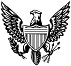 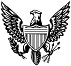 UNITED STATES GOVERNMENTPolicy	and	Supporting PositionsfCommittee on Homeland Security and Governmental AffairsUnited States Senate114th Congress, 2d SessionDECEMBER  1,  2016Available via http://www.fdsys.govPrinted for the use of theCommittee on Homeland Security and Governmental AffairsGOVERNMENT  POLICY  AND  SUPPORTING  POSITIONS—2016UNITED STATES GOVERNMENTPolicy	and	Supporting PositionsfCommittee on Homeland Security and Governmental AffairsUnited States Senate114th Congress, 2d SessionDECEMBER  1,  2016Available via http://www.fdsys.govPrinted for the use of theCommittee on Homeland Security and Governmental AffairsU.S.  GOVERNMENT  PUBLISHING  OFFICE WASHINGTON, D.C.   :   2016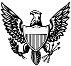 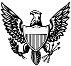 21–660 PDFFor  sale  by  the  Superintendent  of  Documents,  U.S.  Government  Publishing  Office Internet:  bookstore.gpo.gov	Phone: toll free (866) 512–1800; DC area (202) 512–1800Fax (202) 512–2104	Mail:  Stop  IDCC,  Washington,  DC  20402–0001MICHAEL B. ENZI, WyomingKELLY AYOTTE, New Hampshire JONI  ERNST,  IowaBEN SASSE, NebraskaHEIDI  HEITKAMP,  North  Dakota CORY A. BOOKER, New Jersey GARY C. PETERS, MichiganCHRISTOPHER  R. HIXON, Staff DirectorGABRIELLE D’ADAMO SINGER, Chief CounselGABRIELLE A. BATKIN, Minority Staff DirectorJOHN  P. KILVINGTON, Minority Deputy Staff Director MARY BETH SCHULTZ, Minority Chief Counsel  LAURA W. KILBRIDE, Chief ClerkFOREWORDEvery four years, just after the Presidential election, the ‘‘United States Government Policy and Supporting Positions,’’ commonly known as the Plum Book, is published, alternately, by the Senate Committee on Home- land Security and Governmental Affairs and the House Committee on Over- sight and Government Reform.This publication contains data (as of June 30, 2016) on over 9,000 Federal civil service leadership and support positions in the legislative and executive branches of the Federal Government that may be subject to noncompetitive appointment (e.g., positions such as agency heads and their immediate subordinates, policy executives and advisors, and aides who report to these officials). The duties of many such positions may involve advocacy of Admin- istration policies  and programs and the incumbents usually  have a close and confidential working relationship with the agency head or other key officials.Following are the major categories of positions listed:Executive Schedule and salary-equivalent positions paid at the rates established for levels I through V of the Executive Schedule;Senior Executive Service (SES) ‘‘General’’ positions;Senior Foreign Service positions;Schedule C positions excepted from the competitive service by the Presi- dent, or by  the  Director,  Office  of  Personnel  Management,  because of the confidential or policy-determining nature of the position duties; andOther positions at the GS–14 and above level excepted from the com- petitive civil service by law because of the confidential or policy-deter- mining nature of the position duties.See  Appendix  2  for  more  details  on  SES  appointments  and  Appendix3 for more details  on  Schedule  C  appointments.  Additional  information on the positions listed and the Federal salary schedules under which they are paid is provided in the appendices. The Legend on the following page shows the codes and acronyms used in this publication.DISCLAIMERThe  information  for  this  committee  print  was  provided  by  theU.S. Office of Personnel Management [OPM] on October 31, 2016. Only grammatical and technical modifications have been made.(iii)LEGENDPosition Location (Column 1)Listed are the cities, States/Provinces and foreign countries in which the positions are located. Countries and cities (or other subdivisions) are shown  for  overseas  posts.  Note  that  ‘‘Washington, DC’’ includes positions in the entire metropolitan area and therefore may include certain  cities  and counties in the States of Maryland and Virginia.Position Title (Column 2)Listed are the position titles and the names of the organizations in which they are located.Name of Incumbent (Column 3)Listed are the names of individuals serving under other than career appointments. The  phrase ‘‘Career Incumbent’’ is shown for positions incumbered by career appointees. The term ‘‘Vacant’’ is shown for positions that were not occupied on June 30, 2016, the ‘‘as of’’  date of this publication.Note the law requires ‘‘member’’ positions in certain agencies (e.g., boards, committees, and commis- sions) be filled on a bipartisan basis. For such positions, the following letter codes are shown in parentheses following the name of the incumbent:(D) = Democrat	(I) = Independent	(R) = RepublicanType of Appointment (Column 4)Listed are letter  codes that  denote the  type of  appointment under  which the position  incumbent is serving. Note that several categories of positions can be filled by more than one type of appointment, e.g., SES positions listed in this publication may be filled by using career, noncareer, limited emergency, or limited term appointment authorities. Therefore, no ‘‘Type of Appointment’’ is shown for such positions when they are vacant.(v)vi	LEGENDPay Plan (Column 5)Listed are letter codes that denote the Federal salary schedule or pay system  under  which  the position incumbents are going  to  be  paid.  Tables  showing  the  salary  range  for  major  pay  systems are contained in Appendix 4.* Although not pay plans, these codes are shown for information purposes.Level, Grade, or Pay (Column 6)Listed are numerical and letter codes that denote the level, grade or salary of the position incumbered:Levels I through V of the Executive Schedule Grades 1 through 15 of the General Schedule Annual Salary in DollarsDaily Pay Rate in DollarsIf there is no entry in  this  column,  the  position  does  not  have  an  established  level,  grade,  or pay rate. For example, the pay rate for Senior Executive Service and Senior Level positions is ‘‘personal,’’ i.e., attached to the incumbent, not the position. The pay rate for each new appointee is set by the appointing authority (usually the agency head) on a case-by-case basis. Annual salary schedules and pay ranges for such positions are shown in Appendix 4.Tenure (Column 7)Listed are the terms or durations of the appointment in years. If there is no entry in this column, the appointment has no fixed term.Expires (Column 8)Listed are the expiration dates for time-limited appointments. If there is no entry in this column, the incumbent is not  serving  under  a  time-limited  appointment.  However,  many  member  positions on agency advisory boards, councils, and commissions are filled initially for a fixed term, but the incumbents may (and often do) serve beyond the expiration  date  until  they  are  replaced.  In  such cases, no expiration date is shown.CONTENTSPage(vii)LEGISLATIVE BRANCHARCHITECT OF THE CAPITOLGOVERNMENT ACCOUNTABILITY OFFICEGOVERNMENT PUBLISHING OFFICELIBRARY OF CONGRESS(1)EXECUTIVE BRANCHEXECUTIVE OFFICE OF THE PRESIDENT(2)DEPARTMENTSDEPARTMENT OF AGRICULTURE(11)DEPARTMENT OF AGRICULTURE OFFICE OF THE INSPECTOR GENERALDEPARTMENT OF COMMERCEDEPARTMENT OF COMMERCE OFFICE OF THE INSPECTOR GENERALDEPARTMENT OF COMMERCE OFFICE OF THE INSPECTOR GENERAL—ContinuedDEPARTMENT OF DEFENSE OFFICE OF THE  SECRETARY OF DEFENSEDEPARTMENT OF THE AIR FORCEDEPARTMENT OF THE ARMYDEPARTMENT OF THE ARMY—ContinuedDEPARTMENT OF THE ARMY—ContinuedDEPARTMENT OF THE NAVYDEPARTMENT OF THE NAVY—ContinuedDEPARTMENT OF EDUCATIONDEPARTMENT OF EDUCATION OFFICE OF THE INSPECTOR GENERALDEPARTMENT OF ENERGYDEPARTMENT OF ENERGY OFFICE OF THE INSPECTOR GENERALDEPARTMENT OF HEALTH AND HUMAN SERVICESDEPARTMENT OF HEALTH AND HUMAN SERVICES OFFICE OF THE INSPECTOR GENERALDEPARTMENT OF HOMELAND SECURITYDEPARTMENT OF HOMELAND SECURITY OFFICE OF THE INSPECTOR GENERALDEPARTMENT OF HOMELAND SECURITY OFFICE OF THE INSPECTOR GENERAL—ContinuedDEPARTMENT OF HOUSING AND URBAN DEVELOPMENTDEPARTMENT OF HOUSING AND URBAN DEVELOPMENT—ContinuedDEPARTMENT OF HOUSING AND URBAN DEVELOPMENT OFFICE OF THE INSPECTOR GENERALDEPARTMENT OF THE INTERIORDEPARTMENT OF THE INTERIOR OFFICE OF THE INSPECTOR GENERALDEPARTMENT OF JUSTICEDEPARTMENT OF JUSTICE OFFICE OF THE INSPECTOR GENERALDEPARTMENT OF LABORDEPARTMENT OF LABOR—ContinuedDEPARTMENT OF LABOR OFFICE OF INSPECTOR GENERALDEPARTMENT OF STATEDEPARTMENT OF STATE OFFICE OF THE INSPECTOR GENERALDEPARTMENT OF TRANSPORTATIONDEPARTMENT OF TRANSPORTATION OFFICE OF THE INSPECTOR GENERALDEPARTMENT OF THE TREASURYDEPARTMENT OF THE TREASURY OFFICE OF THE INSPECTOR GENERALDEPARTMENT OF THE TREASURY SPECIAL INSPECTOR GENERAL FOR THE TROUBLED ASSET RELIEF PROGRAMDEPARTMENT OF THE TREASURY TAX ADMINISTRATION OFFICE OF THE INSPECTOR GENERALDEPARTMENT OF VETERANS AFFAIRSDEPARTMENT OF VETERANS AFFAIRS OFFICE OF THE INSPECTOR GENERALINDEPENDENT  AGENCIES  AND  GOVERNMENT CORPORATIONSADMINISTRATIVE CONFERENCE OF THE UNITED STATESADVISORY COUNCIL ON HISTORIC PRESERVATIONAFRICAN DEVELOPMENT FOUNDATIONAMERICAN BATTLE MONUMENTS COMMISSION(147)APPALACHIAN REGIONAL COMMISSIONARCHITECTURAL AND TRANSPORTATION BARRIERS COMPLIANCE BOARD (UNITED STATES ACCESS BOARD)ARMED FORCES RETIREMENT HOMEARCTIC RESEARCH COMMISSIONBARRY GOLDWATER SCHOLARSHIP AND EXCELLENCE IN EDUCATION FOUNDATIONBARRY GOLDWATER SCHOLARSHIP AND EXCELLENCE IN EDUCATION FOUNDATION—ContinuedBROADCASTING BOARD OF GOVERNORSCENTRAL INTELLIGENCE AGENCYCHRISTOPHER COLUMBUS FELLOWSHIP FOUNDATIONCOMMISSION ON CIVIL RIGHTSCOMMISSION OF FINE ARTSCOMMITTEE FOR PURCHASE FROM PEOPLE WHO ARE BLIND OR SEVERELY DISABLEDCOMMODITY FUTURES TRADING COMMISSIONCONSUMER FINANCIAL PROTECTION BUREAUCORPORATION FOR NATIONAL AND COMMUNITY SERVICECORPORATION FOR NATIONAL AND COMMUNITY SERVICE—ContinuedTHE COUNCIL OF INSPECTORS GENERAL ON INTEGRITY AND EFFICIENCYCOURT SERVICES AND OFFENDER SUPERVISION AGENCY FOR THE DISTRICT OF COLUMBIAOFFICE OF THE SECRETARY OF DEFENSE OFFICE OF THE INSPECTOR GENERALDEFENSE NUCLEAR FACILITIES SAFETY BOARDDELAWARE RIVER BASIN COMMISSION (DE, NJ, NY, PA and U.S.)DELTA REGIONAL AUTHORITYDWIGHT D EISENHOWER MEMORIAL COMMISSIONENVIRONMENTAL PROTECTION AGENCYENVIRONMENTAL PROTECTION AGENCY OFFICE OF THE INSPECTOR GENERALEQUAL EMPLOYMENT OPPORTUNITY COMMISSIONEQUAL EMPLOYMENT OPPORTUNITY COMMISSION—ContinuedEXPORT-IMPORT BANKEXPORT-IMPORT BANK OFFICE OF THE INSPECTOR GENERALFARM CREDIT ADMINISTRATIONFEDERAL COMMUNICATIONS COMMISSIONFEDERAL COMMUNICATIONS COMMISSION—ContinuedFEDERAL DEPOSIT INSURANCE CORPORATIONFEDERAL ELECTION COMMISSIONFEDERAL ELECTION COMMISSION OFFICE OF THE INSPECTOR GENERALFEDERAL ENERGY REGULATORY COMMISSIONFEDERAL ENERGY REGULATORY COMMISSION—ContinuedFEDERAL FINANCIAL INSTITUTIONS EXAMINATION COUNCILFEDERAL HOUSING FINANCE AGENCYFEDERAL HOUSING FINANCE BOARDFEDERAL LABOR RELATIONS AUTHORITYFEDERAL LABOR RELATIONS AUTHORITY—ContinuedFEDERAL MARITIME COMMISSIONFEDERAL MEDIATION AND CONCILIATION SERVICEFEDERAL MINE SAFETY AND HEALTH REVIEW COMMISSIONFEDERAL RESERVE SYSTEMFEDERAL RETIREMENT THRIFT INVESTMENT BOARDFEDERAL TRADE COMMISSIONFEDERAL TRADE COMMISSION—ContinuedGENERAL SERVICES ADMINISTRATIONGENERAL SERVICES ADMINISTRATION—ContinuedGENERAL SERVICES ADMINISTRATION—ContinuedGENERAL SERVICES ADMINISTRATION OFFICE OF THE INSPECTOR GENERALGREAT LAKES FISHERY COMMISSIONGULF COAST ECOSYSTEM RESTORATION COUNCILHARRY S TRUMAN SCHOLARSHIP FOUNDATIONINTER-AMERICAN FOUNDATIONINTERNATIONAL BOUNDARY AND WATER COMMISSIONINTERNATIONAL BOUNDARY COMMISSION: UNITED STATES AND CANADAINTERNATIONAL JOINT COMMISSIONINTERSTATE COMMISSION ON THE POTOMAC RIVER BASINJAMES MADISON MEMORIAL FELLOWSHIP FOUNDATIONJAPAN UNITED STATES FRIENDSHIP COMMISSIONTHE JOHN F. KENNEDY CENTER FOR THE PERFORMING ARTSTHE JOHN F. KENNEDY CENTER FOR THE PERFORMING ARTS—ContinuedMARINE MAMMAL COMMISSIONMEDICAID AND CHIP PAYMENT AND ACCESS COMMISSIONMEDICARE PAYMENT ADVISORY COMMISSIONMERIT SYSTEMS PROTECTION BOARDMILLENNIUM CHALLENGE CORPORATIONMORRIS K. UDALL AND STEWART L. UDALL FOUNDATIONNATIONAL AERONAUTICS AND SPACE ADMINISTRATIONNATIONAL AERONAUTICS AND SPACE ADMINISTRATION—ContinuedNATIONAL AERONAUTICS AND SPACE ADMINISTRATION—ContinuedNATIONAL AERONAUTICS AND SPACE ADMINISTRATION OFFICE OF THE INSPECTOR GENERALNATIONAL ARCHIVES AND RECORDS ADMINISTRATIONNATIONAL CAPITAL PLANNING COMMISSIONNATIONAL COUNCIL ON DISABILITYNATIONAL CREDIT UNION ADMINISTRATIONNATIONAL FOUNDATION ON THE ARTS AND HUMANITIESINSTITUTE OF MUSEUM AND LIBRARY SERVICESNATIONAL ENDOWMENT FOR THE ARTSNATIONAL ENDOWMENT FOR THE HUMANITIESNATIONAL ENDOWMENT FOR THE HUMANITIES—ContinuedNATIONAL ENDOWMENT FOR THE HUMANITIES OFFICE OF THE INSPECTOR GENERALNATIONAL LABOR RELATIONS BOARDNATIONAL MEDIATION BOARDNATIONAL SCIENCE FOUNDATIONNATIONAL SCIENCE FOUNDATION OFFICE OF THE INSPECTOR GENERALNATIONAL TRANSPORTATION SAFETY BOARDNORTHERN BORDER REGIONAL COMMISSIONNUCLEAR REGULATORY COMMISSIONNUCLEAR REGULATORY COMMISSION—ContinuedNUCLEAR REGULATORY COMMISSION OFFICE OF THE INSPECTOR GENERALNUCLEAR WASTE TECHNICAL REVIEW BOARDOCCUPATIONAL SAFETY AND HEALTH REVIEW COMMISSIONOFFICE OF THE FEDERAL COORDINATOR ALASKA NATURAL GAS TRANSPORTATION PROJECTSOFFICE OF GOVERNMENT ETHICSOFFICE OF NAVAJO AND HOPI INDIAN RELOCATIONOFFICE OF PERSONNEL MANAGEMENTOFFICE OF PERSONNEL MANAGEMENT—ContinuedOFFICE OF PERSONNEL MANAGEMENT OFFICE OF THE INSPECTOR GENERALOFFICE OF SPECIAL COUNSELOFFICE OF THE DIRECTOR FOR NATIONAL INTELLIGENCEOVERSEAS PRIVATE INVESTMENT CORPORATIONPEACE CORPSPEACE  CORPS—ContinuedPENSION BENEFIT GUARANTY CORPORATIONPENSION BENEFIT GUARANTY CORPORATION OFFICE OF INSPECTOR GENERALPOSTAL REGULATORY COMMISSIONPRESIDENTS COMMISSION ON WHITE HOUSE FELLOWSHIPSPRESIDIO TRUSTPRESIDIO TRUST—ContinuedPRIVACY AND CIVIL LIBERTIES OVERSIGHT BOARDRAILROAD RETIREMENT BOARDRAILROAD RETIREMENT BOARD OFFICE OF THE INSPECTOR GENERALSECURITIES AND EXCHANGE COMMISSIONSECURITIES AND EXCHANGE COMMISSION—ContinuedSELECTIVE SERVICE SYSTEMSMALL BUSINESS ADMINISTRATIONSMALL BUSINESS ADMINISTRATION—ContinuedSMALL BUSINESS ADMINISTRATION—ContinuedSMALL BUSINESS ADMINISTRATION OFFICE OF THE INSPECTOR GENERALSMITHSONIAN INSTITUTIONSOCIAL SECURITY ADMINISTRATIONSOCIAL SECURITY ADMINISTRATION OFFICE OF THE INSPECTOR GENERALTENNESSEE VALLEY AUTHORITYTRADE AND DEVELOPMENT AGENCYUNITED STATES AGENCY FOR INTERNATIONAL DEVELOPMENTUNITED STATES AGENCY FOR INTERNATIONAL DEVELOPMENT—ContinuedUNITED STATES AGENCY FOR INTERNATIONAL DEVELOPMENT—ContinuedUNITED STATES AGENCY FOR INTERNATIONAL DEVELOPMENT OFFICE OF THE INSPECTOR GENERALUNITED STATES - CHINA ECONOMIC AND SECURITY REVIEW COMMISSIONUNITED STATES - CHINA ECONOMIC AND SECURITY REVIEW COMMISSION—ContinuedUNITED STATES COMMISSION ON INTERNATIONAL RELIGIOUS FREEDOMUNITED STATES COMMISSION FOR THE PRESERVATION OF AMERICA’S HERITAGE ABROADUNITED STATES ELECTION ASSISTANCE COMMISSIONUNITED STATES HOLOCAUST MEMORIAL COUNCILUNITED STATES HOLOCAUST MEMORIAL COUNCIL—ContinuedUNITED STATES INSTITUTE OF PEACEUNITED STATES INTERAGENCY COUNCIL ON HOMELESSNESSUNITED STATES INTERNATIONAL TRADE COMMISSIONUNITED STATES INTERNATIONAL TRADE COMMISSION—ContinuedUNITED STATES INTERNATIONAL TRADE COMMISSION OFFICE OF THE INSPECTOR GENERALUNITED STATES POSTAL SERVICEUNITED STATES POSTAL SERVICE—ContinuedUTAH RECLAMATION MITIGATION AND CONSERVATION COMMISSIONWOODROW WILSON INTERNATIONAL CENTER FOR SCHOLARSWORLD WAR I CENTENNIAL COMMISSIONAPPENDICESAPPENDIX NO. 1SUMMARY  OF  POSITIONS  SUBJECT  TO  NONCOMPETITIVE  APPOINTMENT(213)SUMMARY OF POSITIONS SUBJECT TO NONCOMPETITIVE APPOINTMENT215The Senior Executive Service (SES) is a personnel system covering top level policy, supervisory, and managerial positions in most  Federal  agencies.  Positions  in  Government  corporations,  the  FBI and Drug Enforcement Administration, certain intelligence agencies, certain financial regulatory agen- cies, and the Foreign Service are exempt from the SES.The SES includes most Civil Service positions above grade 15 of the General Schedule. An agency may establish an SES position only within an allocation approved by the U.S. Office of Personnel Management (OPM). Currently, there are 9936 SES positions allocated by OPM to agencies.Types of SES PositionsThere are two types of SES positions: Career Reserved and General. About half of the SES positions are designated in each category.  Once  a  position  is  designated  by  an  agency,  the  designation  may not be changed without prior OPM approval.SES positions are designated Career Reserved when the need to ensure impartiality, or the public’s confidence in the impartiality of the Government, requires that they be filled only by career employees (e.g., law enforcement and audit positions).The remaining SES positions are designated General. A General position may be filled by a career appointee, a noncareer appointee, or, if the position meets the criteria described below, by a limited term or limited emergency appointee. Because of the limitations on the number of limited appointees, most General positions are filled by career appointees.A given General position  may  be  filled  at  one  time  by  a  career  appointee  and  at  another  time by a noncareer or limited appointee, or vice versa. Because of the limitations on the number of noncareer and limited appointees, as discussed below, most  General  positions  are  filled  by  career  appointees. This publication lists only General positions since Career Reserved positions must be filled by a career appointee.Appointments to SES PositionsThe legislation establishing the SES provides three methods of appointment. Veterans preference is not applicable in the SES.Career appointment: Career appointments are made through a Governmentwide or an ‘‘all sources’’ merit staffing (competitive) process, including recruitment through a published announce- ment, rating and ranking of eligible candidates, approval by the agency of the professional qualifica- tions of the selected candidate, and a further review and approval of the executive/managerial qualifications of the proposed selectee by an OPM-administered SES Qualifications Review Board.Traditionally, a career appointee serves a 1-year probationary period. Upon completion, the appointee acquires tenure rights and may be removed from the SES only for cause or for poor performance. (A performance appraisal for a career appointee may not be made, however, within120 days after the beginning of a new Presidential Administration, i.e., one where the President changes.)When a career appointee is reassigned within an agency, he or she must be given at least a 15-day advance written notice. If the reassignment is to another commuting area, the notice period is 60 days; the agency first must consult with the individual as to the reasons and the individual’s preferences.A career appointee may not be involuntarily reassigned within 120 days after the appointment of a new agency head, or during the same period after the appointment of a noncareer supervisor who has the authority to make an initial appraisal of the career appointee’s performance. A career appointee may not be involuntarily transferred to another agency.Like all career Federal employees, a career SES appointee is entitled to protection against retaliatory or politically motivated personnel actions and may lodge a complaint with the Office of the Special Counsel if a prohibited personnel practice has occurred.Noncareer appointment: By law, no more than 10 percent of total SES positions Government- wide may be filled by noncareer appointees. The proportion of noncareer appointees may, however, vary from agency to agency, generally up  to  a  limit  of  25  percent  of  the  agency’s  number  of SES positions. OPM approves each use of a noncareer authority by an agency, and the authority reverts to OPM when the noncareer appointee leaves the position.(217)218	SENIOR  EXECUTIVE  SERVICENoncareer appointees may be appointed to any SES General position. There is no requirement for competitive staffing, but the agency head must certify that the appointee meets the qualifications requirements for the position.Any noncareer appointee may be removed by the appointing authority (e.g., for loss of confidence or change in policy). There is no appeal right.Limited appointment: Limited appointments are  used  in  situations  where  the  position  is not continuing (e.g., to head a special  project),  or  where  the  position  is  established  to  meet  a bona fide, unanticipated, urgent need. Limited term appointments may not exceed 3 years; limited emergency appointments, 18 months.By law, limited appointments Governmentwide may not exceed 5 percent of total SES positions. The appointments may be made only to General positions. Generally, OPM allocates limited appoint- ment authorities on a case-by-case basis. However, each agency has a small pool of limited authori- ties equal to 3 percent of their  total  SES  position  allocation  from  OPM.  Such  pool  authorities may be used only for appointment of career or career-type Federal civil service employees. Selection procedures and qualification requirements are determined by the agency, and the incumbent serves at the pleasure of the appointing authority.By law, the appointment to or removal from any SES position in an independent regulatory commis- sion shall not be subject, directly or indirectly, to review or approval by an officer or entity within the Executive Office of the President.Schedule C positions are excepted from the competitive service because of their confidential or policy-determining character. Most such positions are at grade 15 of the General Schedule or lower. Schedule C positions  above  the  GS–15  level  are  either  in  the  Senior  Level  (SL)  personnel  system or are specifically authorized in law.The decision concerning whether to place a position in Schedule C is made by the Director, U.S. Office of Personnel Management, upon agency  request.  Such  requests  are  considered  on  a  case-by- case basis. In addition to consideration of the justification submitted by the agency, OPM may conduct an independent review and analysis. In addition to the Schedule C positions authorized by the OPM Director, a limited number of positions may be placed under Schedule C by Executive Order of the President or by legislation.Requests for Schedule C exception are appropriate when:The position involves making or approving substantive policy recommendations; orThe work of the position can be performed successfully only by someone with a thorough knowledge of and sympathy with the goals, priorities, and preferences of an official who has a confidential or policy determining relationship with the President or the agency head. There are special requirements for the types of superiors who are eligible for Schedule C secretaries.The immediate supervisor of a Schedule C position must be a Presidential appointee, a Senior Executive Service appointee (career or noncareer) occupying a General position, or a Schedule C ap- pointee. The immediate supervisor may not occupy a position in the competitive service or a Career Reserved position in the Senior Executive Service.The only time when OPM approval is not required for a Schedule C position is when a position is filled by a temporary Schedule C appointment during a Presidential transition, a change of agency head, or establishment of a new agency. Temporary Schedule C positions may be established for 120 days, with one extension of 120 days, under conditions prescribed by OPM. There is a limit on the number of such positions that can be  established  by  an  agency.  New  appointments  may  be  made only during the 1-year period beginning on the date of the agency head’s appointment, a new Administra- tion or establishment of a new agency.By law,  the  agency  head  must  certify  to  OPM  that  both  Schedule  C  and  temporary  Schedule C positions are not being requested for the sole purpose of  detailing  the  incumbent  to  the  White House.Agencies may fill Schedule C positions noncompetitively. Because of the confidential or policy- determining nature of Schedule C positions, the incumbents serve at the pleasure of the  appointing authority (usually the agency head) and may be removed at any time. They are not covered under conduct-based or performance-removal procedures that apply to certain other excepted Service appointees.Schedule C positions authorized by  OPM  are  automatically  revoked  when  the  incumbent  leaves the position (i.e., there is no such thing as a ‘‘vacant’’ Schedule C position).(219)APPENDIX NO. 4FEDERAL  SALARY  SCHEDULES  FOR  2016The information in the body of this report reflects grades  or  salaries  in  effect  on  the  first  pay period on or after January 1, 2016.EXECUTIVE SCHEDULE (EX)Level I  ............................................................................................................................	$205,700Level II  ...........................................................................................................................	$185,100Level III  .........................................................................................................................	$170,400Level IV ..........................................................................................................................	$160,300Level V  ...........................................................................................................................	$150,200SENIOR  EXECUTIVE  SERVICE  SCHEDULE  (ES)Pay ranges for the Senior Executive Service (SES) are established by law. The minimum is 120 percent of the rate of basic pay for GS–15, step 1. For agencies without a certified SES performance appraisal system, SES members’ pay may not exceed the rate payable for level III of the Executive Schedule. For agencies with a  certified  SES  performance  appraisal  system,  SES  members’  pay  may not exceed the  rate  payable  for  level  II  of  the  Executive  Schedule.  SES  members  are  not  entitled to locality-based comparability payments.**SENIOR  LEVEL  (SL)Pay for SL positions ranges  from  120  percent  of  the  rate  of  basic  pay  for  GS–15,  step  1  to the rate payable for level III of the Executive Schedule. For agencies without a certified SL performance appraisal system, SL members’ pay may not exceed the rate payable for level III of the  Executive Schedule. For agencies with a certified SL performance appraisal system, SL members’ pay may not exceed the rate payable for level II of the Executive Schedule. SL members are not entitled to locality- based comparability payments.****Certain SES and SL employees in Non-Foreign Areas receive locality pay under provisions of the Non-Foreign Area Retirement Equity Assurance (AREA) Act (as contained in the National Defense Authorization Act for Fiscal Year 2010 (Pub. L. 111–84, October 28, 2009).(220)GENERAL  SCHEDULE  (GS)Initial appointments to positions under the General Schedule are normally made at the minimum rate of the grade, although under certain circumstances, individuals with superior qualifications or fulfilling a special agency need may be paid at a rate above the minimum rate.Step increases are granted to  GS  employees  at  the  end  of  52  weeks  of  service  in  steps  1,  2, and  3  of  each  grade;  at  the  end  of  104  weeks  of  service  in  steps  4,  5,  and  6;  and  at  the  end  of156 weeks of service in steps 7, 8, and 9. An employee’s work must be determined to  be  of  an acceptable level of competence before granting a step increase. In addition to the periodic step increase, an employee whose work is outstanding may be advanced to the next higher step rate no more than once every 52 weeks. In addition to the 2016 basic pay rates listed below, GS employees are entitled to locality-based comparability payments for their respective locality pay area. The employee’s locality rate of pay may not exceed the rate payable for level IV of the Executive Schedule. Certain  GS employees may receive higher special rates instead of locality rates established to address significant recruitment or retention problems.GENERAL  SCHEDULEGrade2016 Annual Rates and Steps2016 LOCALITY PAY AREAS AND RATESUnited States and its territories and possessions as listed in 5CFR 591.205 not located within another locality pay area.)                14.35% STATE OF ALASKA                                                                                           25.16%STATE OF HAWAII	16.18%Note: Locality pay areas are defined in 5 CFR 531.603(b) and are available on the Of- fice of Personnel Management Website at https://www.opm.gov/policy-data-oversight/pay- leave/salaries-wages/salary-tables/pdf/2016/saltbl.pdf.WASHINGTON–BALTIMORE–NORTHERN VIRGINIA, DC–MD–VA–WV–PA LOCALITY PAY SCHEDULEThe following salary tables reflect the locality pay rates for the Washington-Baltimore-Northern Virginia, DC–MD–VA–WV–PA locality pay area in 2016. The tables incorporate a locality payment of 24.78 percent.GENERAL  SCHEDULEGrade2016 Annual Rates and StepsSPECIAL LAW ENFORCEMENT OFFICER (LEO) PAY SCHEDULESLaw enforcement officers at grades  GS–3  through  GS–10  are  entitled  to  special  base  rates  that are higher than  General  Schedule  base  rates.  Such  LEOs  receive  the  locality  payments  applicable in their locality pay area on  top  of  these  special  base  rates.  The  locality  pay  area  definitions  and pay percentages are the same as those used for regular General Schedule employees.SPECIAL SALARY RATES FOR LEOSGrade2016 Annual Rates and StepsNOTE: These special base rates for law enforcement officers (as defined in 5 U.S.C. 5541(3) and 5 CFR 550.103) are authorized by section 403 of the Federal Employees Pay Comparability Act of 1990, as amended. By law, these rates must be the basis for com- puting locality payments. (5 CFR part 531, subpart F.)THE FOREIGN SERVICE SCHEDULEClassSENIOR FOREIGN SERVICE SCHEDULEThe Senior Foreign Service (SFS) pay  system  is  an  open-range,  performance-based  pay  system that is linked to the SES pay system. SFS members, like SES members, are not entitled to automatic across-the-board increases and locality-based comparability payments. Instead, pay adjustments  are based on a member’s individual performance and/or contribution to the agency’s performance.The  Executive  order  prescribes  three  SFS  salary  classes  that  are  linked  to  the  SES  as  follows:Career Minister (CM). with a  range  from  94  percent  of  the  rate  payable  to  level  III  of the Executive Schedule to 100 percent of the rate payable  to  level  III  of  the  Executive  Schedule (Note: Career Ambassador (CA) SFS members are also paid within the CM rate range);Minister-Counselor (MC) with  a  range  from  90  percent  of  the  rate  payable  to  level  III of the Executive Schedule to 100 percent of the rate payable to level III of the Executive Schedule; andCounselor  (OC),  with  a  range  from  120  percent  of  the  rate  payable  to  GS–15,  step  1 to 100 percent of the rate payable to level III of the Executive Schedule.The 2016 pay ranges for the SFS classes are:DEPARTMENT OF VETERANS AFFAIRS, VETERANS HEALTH ADMINISTRATION FEDERAL SALARY  SCHEDULES EFFECTIVE  ON THE  FIRST  DAY OF  THE FIRST APPLICABLE  PAY  PERIOD  BEGINNING  ON  OR  AFTER  JANUARY  1,  2016SCHEDULE FOR THE OFFICE OF THE UNDER SECRETARY FOR HEALTH(38 U.S.C. 7306)*Minimum	Maximum*This schedule does not apply to the Deputy Under Secretary for Health, the Associate Deputy Under Secretary for Health, As- sistant Under Secretaries for Health who are physicians or dentists, Medical Directors, the Assistant Under Secretary for Nursing Programs, or the Director of Nursing Services.**Pursuant to 38 U.S.C. 7404(d), the rate of basic pay payable to these employees is limited to the rate for level V of the Execu- tive Schedule, which is $150,200.***Pursuant to section 3 of Public Law 108–445 and 38 U.S.C. 7431, Veterans Health Administration physicians and dentists may also be paid market pay and performance pay.****Pursuant to section 301(a) of Public Law 102–40, these positions are paid according to the Nurse Schedule in 38 U.S.C. 4107(b), as in effect on August 14, 1990, with subsequent adjustments.APPENDIX NO. 5OFFICE  OF  THE  VICE  PRESIDENTThe Vice Presidency is a unique office that is neither a part of the executive branch nor a part of the legislative branch, but is attached by the Constitution to the latter. The Vice Presidency performs functions in both the legislative branch (see article I, section 3 of the Constitution) and in the executive branch (see  article  II,  and  amendments  XII  and  XXV,  of  the  Constitution,  and  section  106  of  title 3 of the United States Code).The annual legislative branch appropriations act (see, for example, Public Law 109–55) and the annual transportation-treasury appropriations act (see, for example, Public 109–115) provide funds for the Vice President to hire employees to assist him in carrying out his legislative and executive functions. Executive branch employees also may be assigned or detailed to the Vice President (see 3 U.S.C.112) and the Vice President may employ consultants (see 3 U.S.C. 106(a)). The Office of the Vice President (OVP) consists of the aggregation of Vice Presidential employees whose salary is disbursed by the  Secretary  of  the  Senate  from the  Vice  President’s  legislative  appropriation,  Vice  Presidential employees employed with the Vice President’s executive appropriation, employees assigned or detailed to the Vice President, and consultants engaged by the Vice President.The numbers, titles  and  salaries  of  OVP  personnel  change  with  some  frequency.  The  salaries of Vice Presidential employees whose salary is  disbursed  by  the  Secretary  of  the  Senate  from  the Vice President’s legislative appropriation cannot exceed a maximum specified by law  (see  2  U.S.C. 60a-1). The salaries of Vice Presidential employees whose salary comes from the Vice President’s execu- tive appropriation also cannot exceed a maximum specified by law (see 3 U.S.C. 106). The authority to appoint, administratively determine the pay of,  and  discharge  Vice  Presidential  employees  rests with the Vice President.The current duty station of all OVP positions is Washington, DC.Æ(226)PAS=Presidential Appointment with Senate ConfirmationPA=Presidential Appointment (without Senate Confirmation)CA=Career AppointmentNA=Noncareer AppointmentEA=Limited Emergency AppointmentTA=Limited Term AppointmentSC=Schedule C Excepted AppointmentXS=Appointment Excepted by StatuteAD=Administratively Determined RatesES=Senior Executive ServiceEX=Executive ScheduleFA=Foreign Service Chiefs of MissionFE=Senior Foreign ServiceFP=Foreign Service SpecialistGS=General SchedulePD=Daily Pay Rate* (per diem)SL=Senior LevelTM=Federal Housing Finance Board Merit PayVH=Farm Credit Administration Pay PlanWC=Without Compensation*OT=Other Pay Plan* (all those not listed separately)LocationPosition TitleName of IncumbentType of Appt.Pay PlanLevel, Grade, or PayTenureExpiresWashington, DC  ....Architect of the Capitol .....................................Stephen T. Ayers ................PASOT$172,50010 Years05/12/20LocationPosition TitleName of IncumbentType of Appt.Pay PlanLevel, Grade, or PayTenureExpiresWashington, DC  ....OFFICE OF THE COMPTROLLERGene Dodaro .......................PASOT$179,700................Washington, DC  ....GENERALGene Dodaro .......................PASOT$179,700................Washington, DC  ....Comptroller General .........................................Gene Dodaro .......................PASOT$179,700................Do ....................Deputy Comptroller General ............................Vacant  .................................PASOT................................LocationPosition TitleName of IncumbentType of Appt.Pay PlanLevel, Grade, or PayTenureExpiresWashington, DC  ....Director   ..............................................................Davita E. Vance-Cooks  ......PASEXII................Do ....................Deputy Director .................................................James C. Bradley  ...............XSEXIII................Do ....................Superintendent of Documents  ..........................Laurie B. Hall ....................XSOT................................Do ....................Executive Assistant to the Director .................Heather M. Lawson  ...........SCOT................................Do ....................Inspector General ..............................................Michael A. Raponi ..............XSOT................................LocationPosition TitleName of IncumbentType of Appt.Pay PlanLevel, Grade, or PayTenureExpiresWashington, DC  ....OFFICE OF THE LIBRARIANVacant  .................................PASEXII10 Years01/20/17Washington, DC  ....Librarian of Congress  .......................................Vacant  .................................PASEXII10 Years01/20/17AMERICAN FOLKLIFE CENTER BOARD01/20/17OF TRUSTEES01/20/17Do ....................Ex Officio Member, Chairman, National En-William Adams ...................XSWC................................01/20/17dowment for the Humanities.Do ....................Ex Officio Member, Chairman, National En-Jane Chu .............................XSWC................................01/20/17dowment for the Arts.Do ....................Board Member  ...................................................Vacant  .................................PAWC................6 YearsDo ..........................do  ........................................................................do ...................................PAWC................6 YearsDo ..........................do  ........................................................................do ...................................PAWC................6 YearsDo ..........................do  ........................................................................do ...................................PAWC................6 YearsLIBRARY OF CONGRESS TRUST FUNDBOARDDo ....................Ex Officio Member, Secretary of the TreasuryJacob J. Lew .......................XSWC................................01/20/17Do ....................Board Member  ...................................................Joan W. Harris ...................PAWC................5 Years12/02/16Do ..........................do  ..................................................................Sally Sussman ....................PAWC................5 Years09/02/18PERMANENT COMMITTEE FOR THEOLIVER WENDELL HOLMES DEVISEDo ....................Committee Member  ...........................................Michael Les Benedict .........PAWC................8 Years04/30/19Do ..........................do  ..................................................................Linda K. Kerber  .................PAWC................8 Years06/30/19Do ..........................do  ..................................................................Rachel F. Moran .................PAWC................8 Years09/30/19Do ..........................do  ..................................................................Vacant  .................................PAWC................8 Years09/30/19LocationPosition TitleName of IncumbentType of Appt.Pay PlanLevel, Grade, or PayTenureExpiresWashington, DC  ....Do ....................Do ....................Do ....................Do ....................Do ....................Do ....................Do ....................Do ....................Do ....................Do ....................Do ....................Do ....................Do ....................Do ....................Do ....................Do ....................Do ....................Do ....................Do ....................Do ....................Do ....................Do ....................Do ....................Do ....................Do ....................Do ....................Do ....................Do ....................Do ....................Do ....................EXECUTIVE OFFICE OF THE PRESIDENTWHITE HOUSE OFFICEAssistant to the President and Chief of Staff Assistant to the President and National Secu-rity Advisor.Assistant to the President and Deputy Chief of Staff for Operations.Assistant to the President and Deputy Chief of Staff for Implementation.Assistant to the President and Director of Scheduling and Advance.Assistant to the President and Press Sec- retary.Assistant to the President and Counsel to the President.Senior Advisor and Assistant to the President for Intergovernmental Affairs and Public Engagement.Assistant to the President and Cabinet Sec- retary.Assistant to the President and Director of Speechwriting.Assistant to the President for Homeland Se- curity and Counterterrorism and Deputy National Security Advisor.Assistant to the President and Director of the Domestic Policy Council.Assistant to the President and Deputy Na- tional Security Advisor for Strategic Com- munications and Speechwriting.Assistant to the President and Director of the Office of Political Strategy and Outreach.Assistant to the President and Chief of Staff to the First Lady.Assistant to the President for Economic Pol- icy and Director of the National Economic Council.Assistant to the President and Senior Advisor Assistant to the President and Deputy Na-tional Security Advisor.Assistant to the President and Senior Advisor Assistant to the President and Director ofCommunications.Assistant to the President for Management and Administration.Assistant to the President and Director of Presidential Personnel.Assistant to the President and Director of the Office of Legislative Affairs.Deputy Assistant to the President and Dep- uty Counsel to the President.Deputy Assistant to the President for Health Policy.Deputy Assistant to the President for Legisla- tive Affairs and House Liaison.Deputy Assistant to the President for Energy and Climate Change.Deputy Assistant  to the President and  Staff Secretary.Deputy Assistant to the President and Dep- uty Counsel to the President.Deputy Assistant to the President for Legisla- tive Affairs and Senate Liaison.Deputy Assistant to the President and Dep- uty Counsel to the President.Denis R. McDonough ......... Susan E. Rice  .....................Anita J. Breckenridge ........Kristie A. Canegallo ...........Chase M. Cushman ............Joshua R. Earnest .............. Warren N. Eggleston ......... Valerie B. Jarrett ...............Broderick D. Johnson ........ Cody S. Keenan ..................Lisa O. Monaco ...................Cecilia Munoz ..................... Benjamin J. Rhodes  ...........David M. Simas ..................Christina M. Tchen ............Jeffrey D. Zients .................Brian C. Deese  ...................Avril D. Haines  ..................Shailagh J. Murray ............Jennifer R. Psaki ................Maju S. Varghese ...............Rodin A. Mehrbani .............Amy D. Rosenbaum  ...........Michael S. Bosworth  ..........Jeanne M. Lambrew .......... Alejandro Perez  ..................Dan G. Utech ......................Joan L. Walsh  ....................Nicholas L. McQuaid ......... Martin P. Paone ................. Christopher C. Fonzone .....PA PAPA PA PA PA PA PAPA PA PAPA PAPA PA PAPA PAPA PAPA PA PA PA PA PA PA PA PA PA PAAD ADAD AD AD AD AD ADAD AD ADAD ADAD AD ADAD ADAD ADAD AD AD AD AD AD AD AD AD AD AD................................................................................................................................................................................................................................................................................................................................................................................................................................................................................................................................................................................................................................................................................................................................................................................................................................................................................................................................................................................................................................LocationPosition TitleName of IncumbentType of Appt.Pay PlanLevel, Grade, or PayTenureExpiresWashington, DC  ....Do ....................Do ....................Do ....................Do ....................Do ....................Do ....................Do ....................Do ....................Do ....................Do ....................Do ....................Do ....................Do ....................Do ....................Do ....................Do ....................Do ....................Do ....................Do ....................Do ....................Do ....................Do ....................Do ....................Do ....................Do ....................Do ....................Do ....................Do ....................Do ....................Do ....................Do ....................Do ....................Do ....................Do ....................Do ....................Do ....................Do ....................Deputy Assistant to the President and Direc- tor of Intergovernmental Affairs.Deputy Assistant to the President and Direc- tor of the Office of Public Engagement.Deputy Assistant to the President for Man- agement and Administration.Director of Records Management ..................... Executive Clerk  .................................................Deputy Assistant to the President and Dep- uty Director of Communications.Deputy Assistant to the President and Chief Digital Officer.Deputy Assistant to the President and Advi- sor to the Chief of Staff.Special Assistant to the President and Senior Counsel to the President.......do  ..................................................................Deputy Assistant to the President and Senior Advisor to the First Lady.Deputy Assistant to the President and Dep- uty Director of Presidential Personnel.......do  ..................................................................Special Assistant to the President and Asso- ciate Counsel to the President.Deputy Assistant to the President and Direc- tor of Advance and Operations.Deputy Assistant to the President and Direc- tor of Scheduling.Special Assistant to the President, Trip Direc- tor and Personal Aide to the President.Special Assistant to the President and Asso- ciate Counsel to the President.......do  ..................................................................Deputy Assistant to the President for Inter- governmental Affairs and Public Engage- ment and Senior Advisor to the National Economic Council.Special Assistant to the President and House Legislative Affairs Liaison.Special Assistant to the President and Senate Legislative Affairs Liaison.......do  ..................................................................Special Assistant to the President, Principal Deputy Press Secretary and Senior Advisor to the Press Secretary.Deputy Director and Senior Advisor for Records Management.Special Assistant to the President and Senate Legislative Affairs Liaison.......do  ........................................................................do  ..................................................................Special Assistant to the President and House Legislative Affairs Liaison.......do  ..................................................................Special Assistant to the President and Dep- uty Director for Energy and Climate Change.Special Assistant to the President and House Legislative Affairs Liaison.Special Assistant to the President for Legisla- tive Affairs and House Legislative Affairs Liaison.Deputy Assistant to the President and Dep- uty Cabinet Secretary.Special Assistant to the President and Direc- tor of White House Information Technology. Special Assistant to the President for Presi- dential Personnel and Lead for LeadershipDevelopment.Special Assistant to the President for Presi- dential Personnel and Lead for Climate and Domestic.Special Assistant to the President for Presi- dential Personnel and Lead for National Security and Foreign Policy.Jerry E. Abramson .............Paulette L. Aniskoff ........... Katherine P. Dickerson  ..... Philip C. Droege  .................David E. Kalbaugh .............Elizabeth M. Allen  .............Jason B. Goldman  ..............Natalie H. Quillian ............ Dana A. Remus  ..................Margaret E. Whitney ......... Melissa E. Winter ..............Margaret T. McLaughlin ... David L. Noble  ...................Sarah E. Baker ...................Michael P. Brush ...............Gregory Lorjuste ................ Marvin D. Nicholson, Jr. ... James D. Walsh  .................Erica Y. Williams ............... Yohannes A. Abraham .......Kellie N. Larkin ................. Kathleen L. Mellody .......... Joshua D. Pollack ...............Eric H. Schultz ...................Paul S. Raizk ......................Tara L. Billingsley .............Chad R. Kreikemeier ......... Kathryn E. Mevis ............... Alexandra N. Veitch ..........Trenton D. Bauserman ...... Richard D. Duke, Jr. ..........Michelle J. Millben ............ Allie R. Neill .......................Gaurab Bansal  ...................David B. Recordon  .............Pamela D. Coleman ........... Ruchi Jain  ...........................Christopher J. Le Mon .......PA PA PA XSXSPAPA PA PA PAPAPA PAPAPA PA PA PA PAPAPA PA PAPAXS PA PAPA PAPA PAPA PAPA PA PAPA PAAD AD AD ADADADAD AD AD ADADAD ADADAD AD AD AD ADADAD AD ADADAD AD ADAD ADAD ADAD ADAD AD ADAD AD................................................................................................................................................................................................................................................................................................................................................................................................................................................................................................................................................................................................................................................................................................................................................................................................................................................................................................................................................................................................................................................................................................................................................................................................................................................................LocationPosition TitleName of IncumbentType of Appt.Pay PlanLevel, Grade, or PayTenureExpiresWashington, DC  ....Do ....................Do ....................Do ....................Do ....................Do ....................Do ....................Do ....................Do ....................Do ....................Do ....................Do ....................Do ....................Do ....................Do ....................Do ....................Do ....................Do ....................Do ....................Do ....................Do ....................Do ....................Do ....................Do ....................Do ....................Do ....................Do ....................Do ....................Do ....................Do ....................Do ....................Do ....................Do ....................Do ....................Do ....................Do ....................Do ....................Special Assistant to the President for Presi- dential  Personnel  and  Lead  for  Boards, Commissions, and Presidential Delegations. Special Assistant to the President for Presi- dential Personnel and Lead for Economicsand Justice.Special Assistant to the President and White House Social Secretary.Special Assistant to the President, Senior Strategic and Policy Advisor to the Council On Women and Girls, and Senior Presi- dential Speechwriter.Director of Stenography  .................................... Executive Director of Let’s Move! and SeniorPolicy Advisor for Nutrition Policy.Special Assistant to the President for Man- agement and Administration  and  Director of White House Personnel.Special Assistant to the President and Prin- cipal Travel Aide.Special Assistant to the President for Man- agement and Administration  and  Director of the Visitors Office.Special Assistant to the President, Deputy Press Secretary and Senior Advisor to the Press Secretary.Special Assistant to the President and Direc- tor of Communications for the First Lady. Special Assistant to the President and Asso-ciate Counsel to the President.......do  ........................................................................do  ........................................................................do  ........................................................................do  ........................................................................do  ........................................................................do  ..................................................................Special Assistant to the President and Senior Policy Advisor to the Office of the Chief of Staff.Special Assistant to the President and Asso- ciate Counsel to the President.Associate Counsel  ..............................................Special Assistant to the President and Asso- ciate Counsel to the President.Associate Counsel  ..............................................Special Assistant to the President and Dep- uty Staff Secretary.Special Assistant to the President and Direc- tor of Presidential Correspondence.Special Assistant to the President and Senior Director of Cabinet Affairs for the My Brother’s Keeper Initiative.Assistant Executive Clerk for Messages and Executive Actions.Director of Confirmations  ................................. Special  Assistant  to  the  President  and  Dep-uty Director of Digital Strategy.Special Assistant to the President and Per- sonal Aide to the President.Assistant Executive Clerk ................................OFFICE OF THE VICE PRESIDENTAssistant to the President and Chief of Staff to the Vice President.Deputy Assistant to the President and Coun- selor to the Vice President.Deputy Assistant to the President and Na- tional Security Advisor to the Vice Presi- dent.Deputy Assistant to the President, Chief of Staff and Counsel to Dr. Jill Biden.Special Assistant to the President and Direc- tor of Communications.Special Assistant to the President and Senior Advisor for Operations and Implementation to the Vice President.Amanda D. Moose ..............Jeffrey J. Rapp ...................Deesha A. Dyer  ..................Sarah K. Hurwitz ...............Margaret M. Suntum .........Debra L. Eschmeyer ..........Jennifer M. Fay  ..................Joseph B. Paulsen ..............Ellie S. Schafer ................... Jennifer B. Friedman   ........Caroline E. Adler ...............Megan M. Ceronsky  ...........Joshua N. Friedman  .......... Rakesh N. Kilaru ...............David A. Newman ..............Eric S. Nguyen ...................Brent S. Wible  ....................Zaid A. Zaid ........................David A. Vorhaus ...............theresa A. Bridgeman ........Albert L. Sanders, Jr.  ........ John K. Theis  .....................Jennifer V. Yeh  ..................Jesse A. Gurman ................Fiona O. Reeves  ................. Michael D. Smith, II  ..........Edwin R. Thomas, III  ........ Ryan P. Ramsey  .................Kori S. Schulman ...............Ferial Govashiri  ................. William W. McCathran ......Steven J. Ricchetti .............Donet D. Graves, Jr.  .......... Colin H. Kahl  .....................Sheila M. Nix  .....................Katherine J. Bedingfield ... John F. Flynn .....................PA PAPA PAXS XSPAPA PAPAPA PA PAPA PA PA PA PA PAPA XSPAXS PAPA PAXS XSPAPA XSPA PA PAPA PA PAAD ADAD ADAD ADADAD ADADAD AD ADAD AD AD AD AD ADAD ADADAD ADAD ADAD ADADAD ADAD AD ADAD AD AD................................................................................................................................................................................................................................................................................................................................................................................................................................................................................................................................................................................................................................................................................................................................................................................................................................................................................................................................................................................................................................................................................................................................................................................................................................LocationPosition TitleName of IncumbentType of Appt.Pay PlanLevel, Grade, or PayTenureExpiresWashington, DC  ....Do ....................Do ....................Do ....................Do ....................Do ....................Do ....................Do ....................Do ....................Do ....................Do ....................Do ....................Do ....................Do ....................Do ....................Do ....................Do ....................Do ....................Do ....................Do ....................Do ....................Do ....................Do ....................Do ....................Do ....................Do ....................Do ....................Washington, DC  ....Do ....................Do ....................Do ....................Do ....................Do ....................Do ....................Do ....................Do ....................Do ....................Do ....................Do ....................Do ....................Do ....................Do ....................Do ....................Do ....................Special Assistant to the President, Deputy Chief of Staff and Director of Operations to Dr. Jill Biden.Special Assistant to the President and Senior Advisor to the Vice President.White  House  Advisor  on  Violence  Against Women.Deputy National Security Advisor to the Vice President.OFFICIAL RESIDENCE OF THE VICE PRESIDENTDeputy Residence Manager ..............................OFFICE OF POLICY DEVELOPMENTDeputy Assistant to the President for the Of- fice of Urban Affairs, Justice, and Oppor- tunity.Deputy  Assistant  to  the  President  for  Edu- cation Policy.Deputy Assistant to the President and Dep- uty Director of the Domestic Policy Council. Deputy Assistant to the President and Dep-uty Director, National Economic Council. Special  Assistant  to  the  President  for  Eco-nomic and Technology Policy.Deputy Assistant to the President and Dep- uty Director, National Economic Council. Special Assistant to the President for Inter-national Economics.Special  Assistant  to  the  President  for  Eco- nomic Policy.......do  .................................................................. Senior Policy Advisor  ........................................Special Assistant to the President and Chief of Staff of the National Economic Council.Special Assistant to the President and Chief of Staff of the Domestic Policy Council.Special Assistant to the President for Energy and Economic Policy.Special  Assistant  to  the  President  for  Eco- nomic Policy.......do  ..................................................................OFFICE OF ADMINISTRATIONDeputy Assistant to the President and Direc- tor, Office of Administration.Chief Financial Officer ......................................Chief Administrative Officer  ............................ General Counsel  ................................................Chief of Staff ......................................................Chief Logistics Officer ....................................... Special Assistant and Advisor to the DirectorOFFICE OF MANAGEMENT AND BUDGETOffice of the DirectorDirector Office of Management and Budget .... Deputy Director Office of Management andBudget.Deputy Director for Management  .................... Associate Director for Communications  ..........Associate Director for Economic Policy  ........... Associate  Director  for  Performance  Manage-ment.Executive Associate Director  ............................Senior Advisor to the Director ......................... Senior Advisor to the Director for Privacy ...... Senior Advisor  .........................................................do  ........................................................................do  ........................................................................do  ..................................................................Assistant to the Director   .................................. Chief of Staff ......................................................Intellectual   Property   Enforcement   Coordi- nator.Confidential Assistant .......................................Anthony R. Bernal  .............Gregory C. Schultz ............. Caroline S. Bettinger-Lopez.Ely S. Ratner ......................Kellen C. Suber  ..................Roy L. Austin, Jr. ...............Roberto J. Rodriguez .......... Katherine H. Kochman ...... Jason S. Miller ...................Ross D. Edelman  ................ Matthew B. Colangelo  .......Christina M. Segal- Knowles.Seth D. Hanlon ...................Adrienne A. Harris  ............Robin T. Juliano ................. Elizabeth M. Kelley  ...........Katharine W. Ferguson  ..... Michael A. Levi  ..................Elizabeth A. Kelly  ..............Charles D. Anderson ..........Catherine Gregory Sol- omon.Faisal Amin ........................Kristie L. Mark ..................Hugh L. Brady ...................Michael Andreas Hornsby Vacant  .................................Jessica M. Butherus ...........Shaun Donovan  .................. Vacant  .................................Beth Frances Cobert .......... Shannon Spillane Bucking-ham.Devin Labella O’Connor  .... Lisa Danzig .........................Sara Aviel  ...........................Tara Dawson McGuinness Marc Matthew Groman ..... Michael D. Deich ................ Clifton Gregory Kellogg ..... Justin Ross Meservie ......... Andrew Mayock .................. Shavonnia Corbin-Johnson William Jenkins ................. Daniel Henry Marti  ...........Christopher Crosbie ...........PAPA XS XSSC PAPA PA PA PA PA PA PAPA XS PAPA PA PA PAPAPA PA PA PA PA PAPAS PASPAS NANA NANA NA NA TA NA NA SC SC NA PASSCADAD AD ADGS ADAD AD AD AD AD AD ADAD AD ADAD AD AD ADADEX AD AD AD AD ADEX EXEX ESES ESES ES ES ES ES ES GS GS ES SLGS................................................................11................................................................................................................................................................................................................................................$158,800IV$165,300$165,300$158,700$158,700$58,340I IIII................................................................................................................................151512................................9................................................................................................................................................................................................................................................................................................................................................................................................................................................................................................................................................................................................................................................................................................................................07/12/16LocationPosition TitleName of IncumbentType of Appt.Pay PlanLevel, Grade, or PayTenureExpiresWashington, DC  ....Do ....................Do ....................Do ....................Do ....................Do ....................Do ....................Do ....................Do ....................Do ....................Do ....................Do ....................Do ....................Do ....................Do ....................Do ....................Do ....................Do ....................Do ....................Do ....................Do ....................Do ....................Do ....................Do ....................Do ....................Do ....................Do ....................Do ....................Do ....................Do ....................Do ....................Do ....................Do ....................Do ....................Do ....................Do ....................Do ....................Do ....................Do ....................Do ....................Do ....................Confidential Assistant .............................................do  ........................................................................do  ........................................................................do  ..................................................................Legislative AffairsAssociate Director for Legislative Affairs ..............do  ..................................................................Deputy to the Associate Director for Legisla- tive Affairs.Legislative Analyst  ............................................Confidential Assistant .......................................General CounselGeneral Counsel ................................................Deputy General Counsel ...................................Confidential Assistant .......................................CommunicationsDeputy  Associate  Director  for  Communica- tions.Assistant Press Secretary .................................National Security ProgramsAssociate Director for National Security Pro- grams.Associate Director for Natural Resource Pro- grams.Confidential Assistant .............................................do  ..................................................................General Government ProgramsAssociate  Director  for  General  Government Programs.Confidential Assistant .......................................Human Resource ProgramsAssociate   Director   for   Education,   Income Maintenance and Labor.Associate Director for Health  ........................... Confidential  Assistant  .......................................Office of Information and Regulatory AffairsAdministrator, Office of Information and Reg- ulatory Affairs.Deputy Administrator .......................................Associate  Administrator,  Office  of  Informa- tion and Regulatory Affairs.Chief, Transportation and Security Branch .... Counselor to the Administrator ....................... Confidential Assistant .............................................do  ..................................................................Health DivisionConfidential Assistant .......................................Office of Federal Financial ManagementController, Office of Federal Financial Man- agement.Deputy Controller ..............................................Chief, Management Controls and Assistance Branch.Office of Federal Procurement PolicyAdministrator Office of Federal Procurement Policy.Staff OfficesDeputy General Counsel ................................... Press Secretary ..................................................Office of E-Government and Information TechnologyAdministrator,  E-Government  and  Informa- tion Technology.Administrator of the U.S Digital Service ........ Deputy Administrator, Us Digital Services .... Program Analyst   ...............................................Angeli Patel  ........................Caroline Kramer Ross ....... Jannelle Watson .................Stephanie Gaither ..............Vacant  .................................Tamara Lynn Fucile .......... Kristine Lam ......................Carolyn Marion Dee ........... Daniel Curtis Roberts ........Ilona Rene Cohen ............... Vacant  .................................Timothy James Kelly .........Emily Elizabeth Cain ........ Hasan Ahmed Abdullah ....Jonathan S. Lachman ........ Ali A. Zaidi  .........................Shara Zarrin Mohtadi ........ Christa Agape Bowers .......Scott Nathan ......................Niyat Mulugheta ................Sharon Elaine Parrott ....... Adaeze Akamigbo ...............Preeya Saikia .....................Howard Adam Shelanski ... Career Incumbent ..............Allison Beth Orris ..............Career Incumbent .............. Katherine Barrett Johnson Brandon James Ona ..........Carl Henry Young ..............Max Sgro ............................. David A. Mader ..................Career Incumbent ....................do ...................................Anne Elizabeth Rung .........Career Incumbent .............. Jamal Thomas O’NealBrown.Anthony E. Scott ................ Michael Allen Dickerson ....Haley Lynn Vandyck ......... Sarah Elizabeth Sullivan  ..SC SC SC SC............ NA SCSC SCNA............ SCSC SCNA NASC SCNA SCNANA SCPAS CANACA SC SC SCSC PASCA CAPASCA SCPA NANA SCGS GS GS GSES ES GSGS GSES ES GSGS GSES ESGS GSES GSESES GSEX ESESES GS GS GSGS EXES ESEXES GSEX ESES GS9997................................13119................................9159................................911................7................................9III................................................147915III................................III................14III................................12................................................................................................................................................................................................................................................................................................................................................................................................................................................................................................................................................................................................................................................................................LocationPosition TitleName of IncumbentType of Appt.Pay PlanLevel, Grade, or PayTenureExpiresWashington, DC  ....Do ....................Do ....................Do ....................Do ....................Do ....................Do ....................Do ....................Do ....................Do ....................Do ....................Do ....................Do ....................Do ....................Do ....................Do ....................Do ....................Do ....................Do ....................Do ....................Do ....................Do ....................Do ....................Do ....................Do ....................Washington, DC .... Geneva, Switzer-land. Washington, DC ....Do ....................Do ....................Do ....................Do ....................Do ....................Do ....................Do ....................Do ....................Do ....................Do ....................Do ....................Do ....................Do ....................COUNCIL OF ECONOMIC ADVISERSChairman, Council of Economic Advisers ....... Member (Council for Economic Advisers) ..............do  ..................................................................Director for Macroeconomic Forecasting ......... Chief of Staff ......................................................COUNCIL ON ENVIRONMENTAL QUALITYChairman   ...........................................................Member (Council on Environmental Quality)......do .................................................................. General Counsel  ................................................Associate Director for Land and Water ........... Associate Director for Communications .......... Deputy  Associate  Director  for  Communica-tions.Deputy Associate Director for Public Engage- ment and Communications.Principal Deputy Associate Director for En- ergy and Climate Change.Special Assistant to the Associate Director for Public Engagement.Special Assistant Climate Preparedness ......... Special Assistant, Climate Preparedness ........ Special Assistant to the Associate Director forLand Water Conservation and Wildlife. Special Assistant to the Associate Director forLegislative Affairs.Managing Director ............................................Senior Advisor for Policy and Strategic Plan- ning.Executive Assistant to the Chair ..................... Executive Assistant to the Managing Director Chief of Staff ......................................................Deputy Chief of Staff  ........................................OFFICE OF THE UNITED STATES TRADE REPRESENTATIVEOffice of the AmbassadorUnited States Trade Representative ............... Deputy United States Trade Representative  ..Deputy  United  States  Trade  Representative (Rank of Ambassador).Deputy United States Trade Representative .. Chief of Staff ......................................................Deputy Chief of Staff  ........................................Counselor to the United States Trade Rep- resentative.Executive Secretary and Senior Advisor ......... Director of Scheduling and Advance ................ Special  Assistant  to  the  United  States  TradeRepresentative.Confidential Assistant for the Deputy United States Trade Representative.AdministrationAssistant United States Trade Representative for Administration.African AffairsAssistant United States Trade Representative for Africa.Agricultural AffairsAssistant United States Trade Representative for Agricultural Affairs.Central and South Asian AffairsAssistant United States Trade Representative for Central and South Asia.Chief Agricultural NegotiatorChief Agricultural Negotiator ..........................Jason L. Furman ................Jay C. Shambaugh ............. Sandra E. Black Young-blood.Career Incumbent ..............andrea Taverna ..................Vacant  .......................................do .........................................do ...................................Brenda Mallory ..................Michael Degnan .................Noreen Nielson ...................Claire Moser .......................Mark Antoniewicz .............. Peter Hansel .......................Bo Machayo  ........................Vacant  .................................Anne Catherine Coglianese Sally Anne Hardin .............Nathaniel David Norris ..... Christina Goldfuss .............andrew McConville  ............Nathaniel David Norris ..... Chantelle Mendonsa ..........Christopher Adamo ............Mackenzie Huffman ...........Michael B. Froman ............ Michael Ward Punke .........Robert W. Holleyman ......... Vacant  .................................Matthew A. Vogel ...............Behnaz Kibria .................... Luis Antonio Jimenez ........Gavin Yerxa ........................Erin L. Frautschy Barrows Anjani D. Nadadur .............Clayton Stewart Kaier .......Career Incumbent ....................do .........................................do .........................................do ...................................Darci Lynn Vetter ..............PAS PA PACA XSPAS PAS PAS NA SC XS XSXS XS XS XSSCSCSC XSXSSC SC XS XSPAS PASPAS PASNAXS NAXS SC SCXSCACACACAPASEX EX EXES ADEX EX EX ES GS OT OTOT OT OT GSGSGSGS OTOTGS GS OT OTEX EXEX EXESAD ESAD AD ADADESESESESEXII IV IV................................II IV IV................13................................................................................................777................................77................................I IIIIII................................................................................................................................................................................................III................................................................................................................................................................................................................................................................................................................................................................................................................................................................................................................................................................................................................................................................................LocationPosition TitleName of IncumbentType of Appt.Pay PlanLevel, Grade, or PayTenureExpiresWashington, DC  ....Do ....................Do ....................Do ....................Do ....................Do ....................Do ....................Do ....................Do ....................Do ....................Do ....................Do ....................Geneva, Switzer- land.Washington, DC  ....Do ....................Do ....................Do ....................Do ....................Do ....................Do ....................Do ....................Do ....................Do ....................Do ....................Do ....................Do ....................Do ....................China AffairsAssistant United States Trade Representative for China Affairs.Assistant United States Trade Representative for China.Office of Congressional AffairsAssistant United States Trade Representative for Congressional Affairs.Deputy Assistant United States Representa- tive for Congressional Affairs.Director for Congressional Affairs  ...................Economic AffairsAssistant United States Trade Representative for Trade Policy and Economics.Environment and Natural ResourcesAssistant United States Trade Representative for Environment and Natural Resources.Europe and the Middle EastAssistant United States Trade Representative for Europe and the Middle East.General Counsel (United States Trade Representative)General Counsel ................................................Deputy General Counsel ................................... Chief Counsel for Legal Affairs ........................ Senior Counsel for Dispute Settlement  ...........GenevaDeputy Chief of Mission-Geneva ......................Innovation and Intellectual PropertyAssistant United States Trade Representative for Intellectual Property and Innovation Rights.Intergovernmental Affairs and Public LiaisonAssistant United States Trade Representative for Intergovernmental Affairs and Public Liaison.Assistant United States Trade Representative for Private Sector Engagement.......do  ..................................................................Director for Private Sector Engagement ......... Assistant United States Trade Representative for  Intergovernmental  Affairs  and  PublicEngagement.Japan, Korea and Asia Pacific Economic Cooperation AffairsAssistant United States Trade Representative for Japan, Korea, and APEC Affairs.Monitoring and EnforcementAssistant United States Trade Representative for Monitoring and Enforcement.Office of Agricultural Affairs and Commodity PolicySpecial Assistant to the Chief Agricultural Negotiator.Private Sector EngagementDirector for External Engagement, Intergov- ernmental Affairs, and Public Engagement.Public and Media AffairsDigital Media Director ......................................Assistant United States Trade Representative for Public and Media Affairs.Deputy Assistant United States Trade Rep- resentative for Public and Media Affairs.Services and InvestmentAssistant United States Trade Representative for Services and Investment.Career Incumbent .............. Vacant  .................................John Michael Harney  ........ Brigit Helgen ......................Ari Giovenco .......................Career Incumbent ....................do .........................................do ...................................Timothy Mark Reif  ............Career Incumbent .............. Vacant  .................................Career Incumbent ....................do .........................................do ...................................Vacant  .......................................do ...................................Meredith Ashley Jones ...... Max Oltersdorf ...................Omar D. Khan ....................Bruce R. Hirsch ..................Career Incumbent ..............Gurwin Singh Ahuja ..........Alexandra T. Victor ............Jesse Overton ..................... Matthew McAlvanah ..........Trevor Kincaid ....................Vacant  .................................CA............NA XS XSCACACANA CA............ CACACA........................ NASC XSNACAXSXSXS XSSC............ES ESES AD ADESESESES ES ES ESESESES ESES GS ADADESADADAD ADGSES................................................................................................................................................................................................................................................................................9................................................................................................................15................................................................................................................................................................................................................................................................................................................................................................................................................................................................LocationPosition TitleName of IncumbentType of Appt.Pay PlanLevel, Grade, or PayTenureExpiresWashington, DC  ....Do ....................Do ....................Do ....................Do ....................Do ....................Do ....................Do ....................Do ....................Do ....................Do ....................Do ....................Do ....................Do ....................Do ....................Do ....................Do ....................Do ....................Do ....................Do ....................Do ....................Do ....................Do ....................Do ....................Do ....................Do ....................Do ....................Do ....................Do ....................Do ....................Do ....................Do ....................Do ....................Do ....................Do ....................Do ....................Do ....................Do ....................Do ....................Do ....................Do ....................Do ....................Do ....................Southeast Asia and PacificAssistant United States Trade Representative for Asia and the Pacific.TextilesAssistant United States Trade Representative for Textiles.Trade Policy and EconomicsAssistant United States Trade Representative for Policy Coordination Information.Western HemisphereAssistant United States Trade Representative for Western Hemisphere.World Trade Organization and Multilateral AffairsAssistant United States Trade Representative for World Trade Offices and Multilateral Affairs.OFFICE OF SCIENCE AND TECHNOLOGY POLICYDirector,  Office  of  Science  and  Technology Policy.Assistant  to  the  President  for  Science  and Technology.Associate Director, Science  ...............................Associate Director, Technology ......................... Associate Director for Environment ................ Associate  Director  for  National  Security  andInternational Affairs.Deputy Director for Homeland and National Security.Deputy Director for Technology and Innova- tion.Chief Technology Officer ...................................Principal Advisor for Energy, Transportation and Resources.Assistant Director for the Environment .......... General Counsel and Deputy to the AssociateDirector, Technology.General Counsel ................................................Chief of Staff ......................................................Deputy Chief of Staff and Assistant Director Legislative Affairs Director  .............................. Special Assistant   ...............................................Executive Assistant ...........................................Policy Advisor  ....................................................Confidential Assistant .......................................OFFICE OF NATIONAL DRUG CONTROL POLICYDirector   ..............................................................Deputy Director .................................................Deputy Director for Supply Reduction ............ Deputy Director for State, Local, and TribalAffairs.Deputy Director for Demand Reduction .......... Associate Director, Heroin Task Force ............ Associate Director, Office of Public Affairs ..... Associate Director, Legislative Affairs ............ Associate   Director   for   IntergovernmentalPublic Affairs.Associate Director, Management and Admin- istration.Associate Director for Research/Data Analysis Deputy Associate Director, Management andAdministration.Chief of Staff ......................................................Deputy Chief of Staff  ........................................Chief Policy Advisor ..........................................General Counsel ................................................Director,   High   Intensity   Drug   Trafficking Areas.Legislative Analyst  ............................................Career Incumbent ....................do ...................................Vacant  .......................................do ...................................Career Incumbent ..............John Holdren ............................do ...................................Jo Handelsman ................... Vacant  .......................................do .........................................do .........................................do ...................................Thomas Amadeus Kalil ..... Megan Joan Smith .............Vacant  .......................................do .........................................do ...................................Career Incumbent ..............Cristin Dorgelo  ...................Career Incumbent .............. Donna Marie Pignatelli ..... Matthew McAllister ...........Billie E. McGrane .............. Rebecca Lillian Grimm ...... Lusine Galoyan ..................Michael P. Botticelli ........... Vacant  .......................................do ...................................Mary Lou Leary .................Vacant  .................................Career Incumbent .............. William David Jenkins ...... Vacant  .................................Dalen anderson Harris  ......Career Incumbent ....................do .........................................do ...................................Regina Marie Labelle ......... Career Incumbent ....................do ...................................Jeffrey Jonathan Teitz ....... Vacant  .................................Joseph Honesto Apilado Banez.CACA........................CAPAS PA PASPAS PAS PAS............ NA PA....................................CA NA CA SC SC SC SC SCPAS PA PA PAPA CA SC............ SCCA CACANA CA CA NA............SCESESESESESEX EX EXEX EX EXES ES EXESES ESES ES ES GS GS GS GS GSEX EX EX EXEX ES GS ES GSES ESESES ES ES ES ESGS................................................................................II II IIIIII III III................................III................................................................................................1591299I................................III................................15................15................................................................................................................................12................................................................................................................................................................................................................................................................................................................................................................................................................................................................................................................................................................................................................................................................................................................LocationPosition TitleName of IncumbentType of Appt.Pay PlanLevel, Grade, or PayTenureExpiresWashington, DC  ....Policy Advisor  ....................................................Jose L. Melero  ....................SCGS12................Do ....................Digital Engagement Specialist .........................Carly Paige Abenstein .......SCGS7................NATIONAL SECURITY COUNCILDo ....................Executive Secretary ...........................................Suzanne George  .................PAEXIV................LocationPosition TitleName of IncumbentType of Appt.Pay PlanLevel, Grade, or PayTenureExpiresWashington, DC  ....Do ....................Do ....................Do ....................Do ....................Do ....................Do ....................Do ....................Do ....................Do ....................Do ....................Do ....................Do ....................Do ....................Do ....................Do ....................Do ....................Do ....................Do ....................Do ....................Do ....................Do ....................Do ....................Do ....................Do ....................Do ....................Do ....................Do ....................Do ....................Do ....................Do ....................Do ....................Do ....................Do ....................Do ....................Do ....................Do ....................Do ....................Do ....................Do ....................Do ....................Do ....................Do ....................Do ....................Do ....................Do ....................Do ....................Do ....................Do ....................Do ....................Do ....................OFFICE OF THE SECRETARYSecretary   ............................................................Chief of Staff ......................................................Deputy Chief of Staff for Operations ............... Deputy Chief of Staff for Policy ....................... Senior Advisor  ...................................................Director, Office of Tribal Relations ..................Senior Advisor to the Secretary ....................... Senior Advisor  .........................................................do  ........................................................................do  ........................................................................do  ..................................................................Senior Advisor to the Secretary ....................... Director  of  the  Office  of  Faith  Based  andNeighborhood Outreach.White House Liaison .........................................Special Assistant and Advisor to the Sec- retary.Senior Advisor  .........................................................do  ..................................................................Confidential Assistant .......................................Special Assistant .....................................................do  ..................................................................Office of the Deputy SecretaryDeputy Secretary ...............................................Chief of Staff ......................................................Office of the Assistant Secretary for Congressional RelationsAssistant  Secretary  for  Congressional  Rela- tions.Deputy Assistant Secretary for Congressional Relations.Director, Intergovernmental Affairs ................ Director of Oversight .........................................Deputy Director, Intergovernmental Affairs ... Legislative Analyst  ..................................................do  ........................................................................do  ........................................................................do  ........................................................................do  ..................................................................Confidential Assistant .............................................do  ..................................................................Office of CommunicationsDirector of Communications ............................. Director of Scheduling and Advance ................ Deputy Director  .................................................Press Secretary ..................................................Senior Advisor for Strategic Communications Advance Lead  ....................................................Deputy Director of Scheduling  .........................Scheduler   ...........................................................Deputy Press Secretary ..........................................do .................................................................. Advance Associate  .............................................Scheduler   ...........................................................Press Assistant ..................................................Office of the Chief EconomistChief Economist .................................................Office of Budget and Program AnalysisDirector of Budget and Program Analysis ...... Associate Director ..............................................Deputy   Director,   Budget,   Legislative   and Regulation Systems.Thomas James Vilsack ...... Karla Ann Thieman ...........Bianca Michele Oden ......... Melinda Cep ....................... Vacant  .................................Leslie Ann Weelock ............ Vacant  .................................Jennifer M. Yezak  ..............Jeffrey Eschmeyer .............. Sara Francis Eckhouse ...... Vacant  .......................................do ...................................Norah Ann Deluhery .........Jessie Lee Crabb ................Omar Farook Syed .............Adam Gregory Tarr ........... Sedelta Rose Oosahwee ..... Jonathan Barnett  ...............Mary Kathryn Hart ...........Joshua S. Crandell .............Vacant  .................................Ashlee N. Johnson .............Todd Allen Batta ................Trevor N. Reuschel  ............Sarah E. Scanlon ................Reece A. Rushing  ...............Charles M. Makings ...........Rachel A. Elman ................ Margaret Jennifer Devine Joseph J. Petrzelka ............ Alejandro Steven Jacquez Sara Lea Neagu  .................Cristela S. Ruiz .................. Brandon KennethHoneycutt.Matthew Michael Herrick Christina Iskandar .............Joanne Erica Peters ...........Catherine E. Cochran ........ Hillary R. Caron ................. Malcolm Xavier Eve ........... Christopher StephenMussett.Elizabeth Ivey Purcell ....... Jessica McCarron ...............Adriane Brown ................... Benjamin Robert McIntosh Alexandra Nicole Day ........ Yewande Omolola Addie ....Career Incumbent ....................do .........................................do .........................................do ...................................PAS NA NA NA............ NA............ NA  NA  NA........................ SCSC SCSC SC SC SC SCPAS NAPAS NA SCSC SC SC SC SC SC SC SC SCNA NA SC SC SC SC SCSC SC SC SC SC SCCA CACACAEX ES ES ES ES ES ES ES ES ES ES ES GSGS GSGS GS GS GS GSEX ESEX ES GSGS GS GS GS GS GS GS GS GSES ES GS GS GS GS GSGS GS GS GS GS GSES ESESESI................................................................................................................................................................................1515141514997II................IV................151413121199997................................15141414121199977................................................................................................................................................................................................................................................................................................................................................................................................................................................................................................................................................................................................................................................................................................................................................................................................................................................................................................................LocationPosition TitleName of IncumbentType of Appt.Pay PlanLevel, Grade, or PayTenureExpiresWashington, DC  ....Do ....................Do ....................Do ....................Do ....................Do ....................Do ....................Do ....................Do ....................Do ....................Do ....................New Orleans, LA ...Do ....................Washington, DC  ....Do ....................Do ....................Do ....................Do ....................Do ....................Do ....................Do ....................Do ....................Do ....................San Francisco, CA Kansas City, MO  ... Atlanta, GA ............Denver, CO  ............Washington, DC  ....Do ....................Do ....................Do ....................Do ....................Do ....................Do ....................Do ....................Do ....................Do ....................Do ....................Do ....................Deputy Director for Program Analysis ............ Director, Budget Control and Analysis Divi-sion.Office of the Chief Information OfficerChief Information Officer  ................................. Deputy, Chief Information Officer  ................... Associate   Chief   Information   Officer,   Tech- nology  Planning,  Architecture  and  E-Gov-ernment.Associate Chief Information Officer for Policy, E-Government and Fair Information Prac- tices.Associate  Chief  Information  Officer,  Inter- national Security Operations Center, Cyber. Executive Officer, Enterprise Management .... Senior Advisor  ...................................................OFFICE OF THE CHIEF FINANCIAL OFFICERChief Financial Officer ...................................... Associate  Chief  Financial  Officer,  FinancialOperations/Controller.National Finance CenterDirector, National Finance Center  .................. Director, Government Employee Services Di-vision.Office of the General CounselGeneral Counsel ................................................Deputy General Counsel (Principal) ................ Deputy General Counsel ................................... Associate General Counsel, Civil Rights Liti-gation.Assistant General Counsel, Marketing, Regu- latory and Food Safety Programs Division. Assistant General Counsel, International Af-fairs, Food Assistance and Farm and Rural Programs Division.Associate General Counsel, Regulatory and Marketing.Assistant General Counsel, General Law and Research Division.Assistant General Counsel, International Af- fairs, Food Assistance, and Farm and Rural Programs Division.Associate General Counsel, International Af- fairs and Commodity Programs and Food Assistance.Regional Attorney ....................................................do  ........................................................................do  ........................................................................do  ..................................................................Associate General Counsel, International Af- fairs, Food Assistance, and Farm and Rural Programs Division.Deputy General Counsel ................................... Assistant   General   Counsel,   Civil   Rights,Labor and Employment Law Division. Director, Office of Ethics  ..................................Senior Counselor ...............................................OFFICE OF THE ASSISTANT SECRETARY FOR ADMINISTRATIONAssistant Secretary for Administration ........... Deputy  Assistant  Secretary  for  Administra-tion.......do  ..................................................................Chief of Staff ......................................................Senior Advisor and Director AAPI Affairs  ...... Senior Advisor  ...................................................Office of Homeland Security and Emergency CoordinationDirector, Office of Homeland Security and Emergency Coordination.Career Incumbent ....................do .........................................do ................................... Joyce Hunter  ......................Career Incumbent ....................do .........................................do .........................................do ...................................Barbara M. Leach  ..............Jon M. Holladay  .................Career Incumbent ..............Vacant  .................................Career Incumbent ..............Jeffrey Michael Prieto ....... Lee Koehler Fink ............... Corey Then  .........................Career Incumbent ....................do .........................................do .........................................do .........................................do .........................................do .........................................do .........................................do .........................................do .........................................do .........................................do .........................................do .........................................do .........................................do .........................................do ...................................Kellie Nike Adesina ...........Gregory L. Parham  ............Yeshimebet Abebe ..............Career Incumbent .............. Vacant ................................. Janet A. Nuzum .................Amy Elisabeth Reiter ........Career Incumbent ..............CA CACA NA CACA CACA SCPAS CA............ CAPAS NA NA CACA CACA CA CACACA CA CA CA CACA CACA SCPAS NACA............ NA SCCAES ESES ES ESES ESES GSEX ESES ESEX ES ES ESES ESES ES ESESES ES ES ES ESES ESES GSEX ESES ES ES GSES................................................................................................................................15IV................................................IV................................................................................................................................................................................................................................................................................15IV................................................................15................................................................................................................................................................................................................................................................................................................................................................................................................................................................................................................................................................................................................................................................LocationPosition TitleName of IncumbentType of Appt.Pay PlanLevel, Grade, or PayTenureExpiresWashington, DC  ....Do ....................Do ....................Do ....................Do ....................Do ....................Do ....................Do ....................Do ....................Do ....................Do ....................Do ....................Do ....................Do ....................Do ....................Do ....................Do ....................Do ....................Do ....................Do ....................Do ....................Do ....................Do ....................Do ....................Do ....................Do ....................Do ....................Do ....................Do ....................Do ....................Do ....................Do ....................Do ....................Do ....................Do ....................Do ....................Do ....................Do ....................Do ....................Do ....................Do ....................Do ....................Do ....................Do ....................Do ....................Do ....................Do ....................Do .................... Athens, GA .............Lakewood, CO ........Office of Small and Disadvantaged Business UtilizationDirector, Office of Small and Disadvantaged Business Utilization.Director   ..............................................................Office of Human Resources ManagementDirector, Office of Human Resources Manage- ment.Deputy Director of Human Resources Man- agement.Office of the Assistant Secretary for Civil RightsAssistant Secretary for Civil Rights ................ Deputy Assistant Secretary for Civil Rights ... Associate Assistant Secretary for Civil Rights Director,  Compliance,  Policy,  Training  andCultural Transformation.Director, Outreach and Diversity  ..................... Chief of Staff ......................................................Senior Advisor  ...................................................Special Advisor  ..................................................Office of Advocacy and OutreachDeputy Director, Office of Advocacy and Out- reach.OFFICE OF THE UNDER SECRETARY FOR RURAL DEVELOPMENTUnder Secretary for Rural Development ......... Deputy Under Secretary for Rural Develop-ment.Deputy Under Secretary for RD ....................... Senior Advisor  ...................................................Administrator   ....................................................Chief of Staff ............................................................do  ..................................................................Director, Legislative and Public Affairs Staff Special Advisor  ..................................................Senior Advisor  ...................................................Special Assistant for Energy Programs ........... Confidential Assistant .......................................Special Advisor  ..................................................Senior Advisor  ...................................................Rural Business ServiceAdministrator,   Rural   Business-Cooperative Service.Deputy Administrator, Cooperative Services  .. Chief of Staff ......................................................Senior Advisor  ...................................................Rural Utilities ServiceAdministrator, Rural Utilities Service  ............ Assistant    Administrator    -    Telecommuni-cations.Assistant Administrator - Electric Program   ... Deputy  Administrator  .......................................Assistant Administrator, Water and Environ- mental Programs.Deputy Administrator, Rural Utilities Service Senior Advisor  ...................................................Policy Advisor  ....................................................Rural Housing ServiceAdministrator, Rural Housing Service ............ Deputy    Administrator    for    Single-FamilyHousing.Associate Administrator ................................... Deputy Administrator, Community Programs Chief Information Officer ................................. Senior Advisor  .........................................................do  .................................................................. Special Assistant   .....................................................do  .................................................................. State Director-Georgia  ......................................State Director-Colorado ....................................Vacant  .................................Henry Bennett ....................Career Incumbent ....................do ...................................Joseph E. Leonard Jr. ........ Frederick W. Pfaeffle Esq. Career Incumbent ....................do .........................................do ...................................Jillian Semaan  ...................Ashlee Davis .......................Danielle K. Lewis ...............Vacant  .................................Lisa Mensah .......................Lillian Elizabeth Salerno  ..Vernita F. Dore ..................Douglas John O’Brien ........ Vacant  .......................................do ...................................Andrew W. Givens  .............David  Sandretti  .................. Robert Edward Montejo II Michael Wilson Daniels  ..... Todd Eric Campbell  ........... Victoria Kennedy ................ Sanah Pervaiz Baig   ........... Sarah M. Dietch  .................Samuel Hamilton Rikkers Vacant  .................................Justin Sterling Hatmaker Cristina Caridad BernardoBrandon McBride  ...............Career Incumbent ....................do ...................................Vacant  .................................Career Incumbent ..............Joshua Jackson Cohen ....... Titilayo Ogunyale ............... Kevin Thomas Bailey .........Anthony Hernandez ...........Career Incumbent ..............David Lipsetz ..................... Career Incumbent ....................do ...................................Alexander M. Jones  ...........Megan E. McConville ......... Irene Lin  .............................Denise Nichole Scott .......... Jill Pickenpaugh Stuckey .. Trudy L. Kareus ............................. SCCA CAPAS NA CA CACA SC SC SC............PAS NANA NA........................ SC SC SC SC SC SC SC SCNA............ SC SCPA CACA............ CANA SC SCNA CANA CA CA SC SC SC SC SC SCES GSES ESEX ES ES ESES GS GS GSESEX ESES ES ES ES GS GS GS GS GS GS GS GSES ESGS GSEX ESES ES ESES GS GSES ESES ES ES GS GS GS GS GS GS................15................................IV................................................................151513................III................................................................................1515151513111215................................1514IV................................................................................1413................................................................................151414111515................................................................................................................................................................................................................................................................................................................................................................................................................................................................................................................................................................................................................................................................................................................................................................................................................................LocationPosition TitleName of IncumbentType of Appt.Pay PlanLevel, Grade, or PayTenureExpiresBozeman, MT ......... Montpelier, VT ...... Syracuse, NY ......... Dover, DE  ..............Montgomery, AL .... Palmer, AK  ............Little Rock, AR ...... Davis, CA ...............Gainesville, FL ...... Hilo, HI ..................Boise, ID .................Champaign, IL .......Indianapolis, IN ..... Des Moines, IA ...... Topeka, KS .............Lexington, KY ........Alexandria, LA ...... Bangor, ME ............Amherst, MA .........East Lansing, MI ... St. Paul, MN ..........Jackson, MS ...........Columbia, MO ........ Lincoln, NE ............Albuquerque, NM .. Mt Holly, NJ ..........Raleigh, NC  ...........Bismarck, ND  ........Columbus, OH  .......Stillwater, OK ........Portland, OR .......... Carson City, NV  ....Hato Rey, Puerto Rico.Harrisburg, PA ...... Nashville, TN .........Temple, TX  ............Salt Lake City, UT Richmond, VA ........ Stevens Point, WI .. Casper, WY ............Morgantown, WV ... Olympia, WA  .........Washington, DC  ....Do ....................Do ....................Do ....................Do ....................Do ....................Do ....................Do ....................Do ....................Ames, IA  ................Washington, DC  ....Do ....................Do ....................Do ....................State Director-Montana ....................................State Director-Vermont/New Hampshire ........ State Director-New York ..................................State Director-Delaware/Maryland ..................State Director - Alabama  ..................................State Director - Alaska  .....................................State Director - Arkansas  .................................State Director - California  ................................State Director - Florida .....................................State Director - Hawaii  .....................................State Director - Idaho  .......................................State Director - Illinois  .....................................State Director - Indiana  ....................................State Director - Iowa .........................................State Director - Kansas   ....................................State Director - Kentucky .................................State Director - Louisiana  ................................State Director - Maine  ......................................State Director - Massachusetts, Rhode Island& Connecticut.State Director - Michigan  .................................State Director - Minnesota  ...............................State Director - Mississippi  ..............................State Director - Missouri  ..................................State Director - Nebraska  .................................State Director - New Mexico  ............................State Director - New Jersey  .............................State Director - North Carolina .......................State Director - North Dakota   ......................... State Director - Ohio  .........................................State Director - Oklahoma   ...............................State Director - Oregon .....................................State Director - Nevada  ....................................State Director - Puerto Rico  .............................State Director - Pennsylvania  ..........................State Director - Tennessee   ...............................State Director - Texas  .......................................State Director - Utah  ........................................State Director - Virginia  ...................................State Director - Wisconsin  ................................State Director - Wyoming  .................................State Director - West Virginia  .........................State Director - Washington  .............................OFFICE OF THE UNDER SECRETARY FOR MARKETING AND REGULATORY PROGRAMSUnder  Secretary  for  Marketing  and  Regu- latory Programs.Deputy  Under  Secretary  for  Marketing  and Regulatory Programs.......do  ..................................................................Chief of Staff ............................................................do  ..................................................................Confidential Assistant .......................................Agricultural Marketing ServiceAdministrator,  Agricultural  Marketing  Serv- ice.Associate Administrator ...................................Animal Plant Health Inspection ServiceDeputy  Administrator,  Policy  and  Program Development.Director  National  Veterinary  Services  Lab- oratories.Associate  Deputy  Administrator  for  Inter- national Services.Administrator,  Animal  and  Plant  Health  In- spection Service.Deputy Administrator, Veterinary Services .... Associate  Deputy  Administrator,  Plant  Pro-tection and Quarantine.John Edward Walsh ........... Edward M Brady ................ Stanley William Telega ..... William  AlexanderMcGowan.Ronald Wayne Davis .......... James Robert Nordlund ..... Lawrence E. McCullough .. Janice L. Waddell ............... Richard Albert Machek ...... Chris Jun Kanazawa ......... Wallace E Hedrick ............. Colleen Rae CallahanBurns.Philip G. Lehmkuhler ........ William Joseph Menner ..... Patricia Ann Clark .............Thomas Gene Fern ............. Clarence Willie Hawkins ... Virginia A. Manuel ............ Scott J Soares .....................James J. Turner ................. Mary Colleen Landkamer .. Trina N George ..................Anita J. Dunning ...............Maxine B. Moul ..................Terrence Jules Brunner ..... Howard Henderson ............ Randall A. Gore ..................Ryan M. Taylor  ..................John Anthony Logan .......... David Ryan McMullen ....... Vicki Lynn Walker ............. Sarah Jose MersereauAdler.Jose A. Otero  ......................Thomas Percy Williams ..... Bobby M. Goode .................Francisco Valentin Jr. ....... Wilson David Conine ......... Basil I. Gooden ...................Stanley Gruszynski ............ Constance Baker-Wolfe ...... Robert D. Lewis ..................Mario M. Villanueva  ..........Edward M. Avalos ..............Elvis Cordova ..................... Vacant  .......................................do ................................... David Howard  ....................Jayme Alexandra HollidayElanor Starmer .................. Vacant  .................................Career Incumbent ....................do .........................................do .........................................do .........................................do ...................................Vacant  .................................SC SC SC SCSC SC SC SC SC SC SC SCSC SC SC SC SC SC SCSC SC SC SC SC SC SC SC SC SC SC SC SCSC SCSCSC SC SC SC SC SC SCPAS NA........................ SC   SCNA............CA CA CA CA CA............GS GS GS GSGS GS GS GS GS GS GS GSGS GS GS GS GS GS GSGS GS GS GS GS GS GS GS GS GS GS GS GSGS GSGSGS GS GS GS GS GS GSEX ES ESES GS GSES ESES ES ES ESES ES15151515151515151515151515151515151515151551515151515151515151515151515151515151515IV................................................149................................................................................................................................................................................................................................................................................................................................................................................................................................................................................................................................................................................................................................................................................................................................................................................................................................................................................................................................................................................................................................................................LocationPosition TitleName of IncumbentType of Appt.Pay PlanLevel, Grade, or PayTenureExpiresWashington, DC  ....Do ....................Do ....................Do ....................Do ....................Do ....................Do ....................Do ....................Do ....................Do ....................Do ....................Kansas City, KS ....Washington, DC  ....Do ....................Do ....................Do ....................Do ....................Do ....................Do ....................Do ....................Alexandria, VA ...... Washington, DC ....Do ....................Alexandria, VA ......Do ....................Atlanta, GA ............Robbinsville, NJ ....San Francisco, CA Dallas, TX  ..............Chicago, IL .............Denver, CO  ............Boston, MA  ............Alexandria, VA ......Do ....................Do ....................Do ....................Do ....................Do ....................Washington, DC  ....Do ....................Do ....................Associate   Deputy   Administrator,   Regional Programs.Deputy Administrator, Plant Protection and Quarantine.Senior Invasive Species Coordinator ............... Associate Administrator ................................... Assistant   Deputy   Administrator,   Plant   Pro-tection and Quarantine.Associate Administrator ................................... Associate	Deputy	Administrator,	Inter-national Services.Grain Inspection, Packers and Stockyards AdministrationAdministrator   ....................................................Deputy  Administrator,  Packers  and  Stock- yards Programs.Deputy  Administrator,  Packers  and  Stock- yards.Deputy Administrator, Federal Grain Inspec- tion Service.Director, Technical Services Division  ..............OFFICE OF THE UNDER SECRETARY FOR FOOD SAFETYUnder Secretary for Food Safety ..................... Deputy Under Secretary for Food Safety ........ Chief of Staff ......................................................Food Safety and Inspection ServiceAdministrator   ....................................................OFFICE OF THE UNDER SECRETARY FOR FOOD, NUTRITION AND CONSUMER SERVICESUnder Secretary for Food Nutrition and Con- sumer Services.Deputy Under Secretary, Food, Nutrition and Consumer Services.Chief of Staff ......................................................Senior Advisor for SNAP Access ...................... Program Manager   .............................................Associate Executive Director  ............................ Senior Advisor  ...................................................Food and Nutrition ServiceAdministrator, Food and Nutrition Service .... Deputy Administrator for Supplemental Nu-trition and Safety Programs.Regional Administrator, Atlanta, Georgia   ...... Regional  Administrator  -  Robbinsville,  NewJersey.Regional Administrator, San Francisco, Cali- fornia.Regional Administrator, Dallas, Texas ............ Regional Administrator (Chicago), Food andNutrition Service.Regional  Administrator  (Denver),  Food  and Nutrition Service.Regional Administrator - Northeast Region .... Associate   Administrator   for   SupplementalNutrition Assistance Program.Chief Information Officer ................................. Deputy Administrator, Policy Support ............ Deputy  Administrator,  Child  Nutrition  Pro-grams.Executive Director  .............................................Chief of Staff ......................................................OFFICE OF THE UNDER SECRETARY FARM AND FOREIGN AGRICULTURAL SERVICEUnder Secretary for Farm and Foreign Agri- cultural Services.Deputy  Under  Secretary  for  Farm  and  For- eign Agricultural Services.Deputy  Under  Secretary  for  Farm  and  For- eign Agricultural Service.Career Incumbent ....................do .........................................do .........................................do .........................................do .........................................do .........................................do ...................................Lawrence Mitchell .............. Susan B. Keith  ...................Vacant  .................................Career Incumbent ....................do ...................................Vacant  .................................Brian Ronholm  ................... Vacant  .......................................do ...................................Kevin W. Concannon  .........Kathryn T. Wilson ............. Siva Kumar Chandran  ......Vacant  .......................................do .........................................do ................................... Jerold Mande  ......................Audrey Rowe  ......................Career Incumbent ....................do .........................................do .........................................do .........................................do .........................................do .........................................do ...................................Vacant  .................................Career Incumbent ..............Vacant  .................................Career Incumbent ....................do ...................................Angela Marie Tagtow  ........ Stacey Yolanda Brayboy ....Michael Thomas Scuse ...... Lanon Baccam ....................Jonathan Jay Cordone .......CA CA CACACACA CANA NA............ CA CAPAS NA........................PAS NA NA.................................... SCNA CACA CACA CACACA............ CA............ CA CANA SCPAS NA NAES ES ESESESES ESES ESES ES ESEX ES ESESEX ES ESES ES ES GSES ESES ESES ESESES ESESES ES ESES GSEX ES ES................................................................................................................................................................................................III................................................IV................................................................................15................................................................................................................................................................................................................................15III................................................................................................................................................................................................................................................................................................................................................................................................................................................................................................................................................................................................................................................................................................................LocationPosition TitleName of IncumbentType of Appt.Pay PlanLevel, Grade, or PayTenureExpiresWashington, DC  ....Do ....................Do ....................Do ....................Do ....................Do ....................Do ....................Do ....................Do ....................Do ....................Do ....................Do ....................Do ....................Do ....................Do ....................Do ....................Do ....................Do ....................Do ....................Do ....................Do ....................Do ....................Do ....................Amherst, MA .........Tolland, CT  ............New Mexico, NM ... Lakewood, CO ........ College Station, TX Gainesville, FL ...... Bozeman, MT .........Annapolis, MD ....... Montgomery, AL .... Palmer, AK  ............Phoenix, AZ ............Little Rock, AR ...... Davis, CA ...............Dover, DE  ..............Honolulu, HI ..........Springfield, IL ....... Indianapolis, IN ..... Des Moines, IA ......Manhattan, KS ......Lexington, KY ........Jackson, MS ...........Lincoln, NE ............Reno, NV ................Columbia, MO ........Columbia, SC .........Casper, WY ............Concord, NH  ..........Warwick, RI ...........St. Paul, MN ..........Huron, SD  ..............Syracuse, NY  .........Madison, WI ...........Richmond, VA ........Spokane, WA ......... Morgantown, WV ... Fargo, ND  ..............Stillwater, OK ........Harrisburg, PA ...... Salt Lake City, UT Nashville, TN .........Burlington, VT ....... East Lansing, MI ...Deputy  Under  Secretary  for  Farm  and  For- eign Agricultural Services.Chief of Staff ......................................................Senior Advisor  ...................................................Deputy Chief of Staff  ........................................Foreign Agricultural ServiceAdministrator, Foreign Agricultural Service .. Deputy  Administrator,  Agreements  and  Sci-entific Affairs.Deputy Administrator for Capacity Building .. Deputy Administrator, Trade Programs ......... Associate Administrator, Foreign AgriculturalService.Special Assistant ...............................................Deputy Chief of Staff  ........................................Special Assistant ...............................................Farm Service AgencyAdministrator   ....................................................Deputy Administrator for Farm Programs ..... Deputy Administrator for Commodity Oper-ations.Deputy Administrator for Field Operations .... Deputy Administrator, Management ............... Associate  Administrator  for  Operations  andManagement.Associate Administrator   ................................... Director, Economic and Policy Analysis Staff Director,  Production,  Emergencies  and  Com-pliance Division.Director, Information Technology Services Di- vision.Senior Advisor  ...................................................State Executive Director-Massachusetts .........State Executive Director-Connecticut ..............State Executive Director-New Mexico ............. State Executive Director-Colorado  ...................State Executive Director-Texas ........................State Executive Director-Florida .....................State Executive Director-Montana ...................State Executive Director-Maryland .................State Executive Director - Alabama  ................State Executive Director - Alaska ....................State Executive Director - Arizona  ..................State Executive Director - Arkansas  ...............State Executive Director - California  ..............State Executive Director - Delaware  ...............State Executive Director - Hawaii  ...................State Executive Director - Illinois  ...................State Executive Director - Indiana  ..................State Executive Director - Iowa  .......................State Executive Director - Kansas  ...................State Executive Director - Kentucky ............... State Executive Director - Mississippi ............ State Executive Director - Nebraska  ...............State Executive Director - Nevada  ..................State Executive Director-Missouri ................... State Executive Director-South Carolina ........ State Executive Director - Wyoming ............... State Executive Director - New Hampshire .... State Executive Director - Rhode Island ......... State Executive Director-Minnesota ................ State Executive Director - South Dakota ........ State Executive Director - New York ..............State Executive Director - Wisconsin  ..............State Executive Director - Virginia ................. State Executive Director - Washington ........... State Executive Director - West Virginia ........ State Executive Director - North Dakota ........ State Executive Director - Oklahoma .............. State Executive Director - Pennsylvania ......... State Executive Director - Utah ....................... State Executive Director - Tennessee  ..............State Executive Director - Vermont .................State Executive Director - Michigan ................Alexis Taylor  ......................Lesly W. McNitt  .................Benjamin Lyle Thomas ...... Jane D. Beard .....................Philip Karsting ...................Robert D. Macke  ................Career Incumbent .............. Vacant  .................................Suzanne Palmieri ...............Regina Marie Black ........... Adam C. Healy  ...................Yaesul Park ........................Valente Dolcini ...................Bradley M Pfaff .................. Vacant  .................................Greg Arlen Diephouse ....... Career Incumbent ....................do ...................................John Michael Schmidt ....... Career Incumbent .............. Vacant  .................................Career Incumbent .............. Henry Todd Atkinson ........Jonathan DrakeNiedzielski.Bryan Paul Hurlburt ......... Molly Manzanares .............. Leland Harris Swenson ..... Judith Ann Canales ........... Richard emmet Dantzler ... Bruce E. Nelson ................. Linda Dianne Slacum ........ Daniel Robinson .................Daniel Consenstein ............ Gloria Montano-Greene ..... Linda R. Newkirk ..............Oscar Gonzales Jr. ............. Robert Walls  .......................Diane Lynn Ley .................. Sherrie V Giamanco ...........Julia Ann Wickard ............. John Richard Whitaker ..... Adrian Polansky  .................John W McCauley .............. Michael Ray Sullivan .........Daniel L. Steinkruger ........ Clinton M. Koble ................ Mark Cadle  .........................Wilfred L. Pace ...................Gregory J. Goertz ............... Bruce Richard Cilley .......... George Goulart  ...................Grant Herfindahl ............... Craig D. Schaunaman ....... James R Barber .................. Patricia J Edelburg ............ Jewel Evans Hairston ........Judith Corrine Olson ......... Richard Snuffer  ..................Aaron Krauter ....................Terry Lee Peach .................Bill L. Wehry ......................Mark A. Gibbons  ................Eugene Davidson ............... Robert George Paquin ........ Christine White ..................NA NASCSCNA TACA............ NASC SC SCNA NA............NA CA CANA CA............CA SCSCSC SC SC SC SC SC SC SC SC SC SC SC SC SC SC SC SC SC SC SC SC SC SC SC SC SC SC SC SC SC SC SC SC SC SC SC SC SC SC SC SCES ESGSGSES ESES ES ESGS GS GSES ES ESES ES ESES ES ESES GSGSGS GS GS GS GS GS GS GS GS GS GS GS GS GS GS GS GS GS GS GS GS GS GS GS GS GS GS GS GS GS GS GS GS GS GS GS GS GS GS GS GS................................1513................................................................................111511................................................................................................................................................................15151515151515151515151515151515151515151515151515151515151515151515151515151515151515................................................................................................................................................................................................................................................................................................................................................................................................................................................................................................................................................................................................................................................................................................................................................................................................................................................................................................................................................................................................................................................................................07/24/18LocationPosition TitleName of IncumbentType of Appt.Pay PlanLevel, Grade, or PayTenureExpiresHamilton Square, NJ.Bangor, ME ............Columbus, OH  .......Tualatin, OR .......... Alexandria, LA ...... Raleigh, NC  ...........Athens, GA .............Boise, ID .................Washington, DC  ....Do ....................Do ....................Do ....................Do ....................Do ....................Do ....................Do ....................Do ....................Do ....................Do ....................Do ....................Do ....................Do ....................Beltsville, MD ........Washington, DC  ....Do ....................Do ....................Do ....................Do ....................Do ....................Do ....................Do ....................Do ....................Do ....................Do ....................Do ....................Do ....................Do ....................Do ....................Davis, CA ...............Temple, TX  ............Washington, DC  ....Do ....................Do ....................Beltsville, MD ........Washington, DC .... Boise, ID ................. Madison, MS ..........Washington, DC  ....Do ....................Do ....................Do ....................State Executive Director - New Jersey ............ State Executive Director - Maine .....................State Executive Director - Ohio  .......................State Executive Director - Oregon  ...................State Executive Director - Louisiana ............... State Executive Director, North Carolina ....... State Executive Director - Georgia  ..................State Executive Director - Idaho ......................Risk Management AgencyAdministrator, Risk Management Agency ...... Deputy Administrator for Compliance ............ Associate Administrator   .........................................do  ........................................................................do  ..................................................................Chief Information Officer ................................. Director, Congressional and External AffairsOFFICE OF THE UNDER SECRETARY FOR RESEARCH, EDUCATION, AND ECONOMICSUnder Secretary for Research, Education and Economics.Deputy Under Secretary, Research, Education and Economics.Senior Advisor (Scientific Integrity) ................ Chief of Staff ......................................................Senior Advisor  ...................................................Special Assistant ...............................................Agricultural Research ServiceAdministrator   ....................................................Director, National Agricultural Library ..........National Institute of Food and AgricultureDirector   ..............................................................Associate Director for Operations  ....................Associate Director for Programs  ......................Assistant Director, Institute of Youth, Family and Community.Deputy Director, Institute of Food Production and Sustainability.OFFICE OF UNDER SECRETARY FOR NATURAL RESOURCES AND ENVIRONMENTUnder  Secretary  for  Natural  Resources  and Environment.Deputy   Under   Secretary   for   Natural   Re- sources and Environment.......do  ..................................................................Chief of Staff ............................................................do  ........................................................................do  ..................................................................Confidential Assistant .......................................Senior Advisor  ...................................................Natural Resources Conservation ServiceChief, Natural Resources Conservation Serv- ice.Associate Chief for Conservation  .....................State Conservationist, (California) ..................State Conservationist, Temple, Texas ............. Senior Advisor  ...................................................Regional Conservationist -South East ............. Deputy Chief for Science and Technology ....... Deputy Chief Soil Survey and Resource As-sessment.Regional Conservationist (Central) ..................Regional Conservationist (West) ...................... Director,  Gulf  of  Mexico  Ecosystem  Restora-tion Team.Assistant Chief ..................................................Deputy Chief of Staff  ........................................Senior Advisor  ...................................................Chief Information Officer  .................................Paul J. Hlubik ....................Donovan Edwin Todd III ... Steven Douglas Maurer ..... Phillip C Ward  ...................Craig A McCain ..................Bobby Ray Etheridge ......... Fred Harrison Jr. ............... Mark Roger Samson ..........Brandon Clark Willis ......... Career Incumbent ..............Timothy Gannon ................Career Incumbent .............. Vacant  .................................Career Incumbent .............. Patricia Engel .....................Catherine E. Woteki ..........Career Incumbent .............. Vacant  .......................................do ...................................Douglas Jamieson Caldwell Melvin P. Washington II ...Career Incumbent ....................do ...................................Sonny Ramaswamy ............Career Incumbent ....................do .........................................do .........................................do ...................................Robert Farrell Bonnie ........ Leslie Jones ........................Ann Cameron Mills ............Career Incumbent .............. Vacant  .................................Frank Patrick Holmes III .. Caroline Dvorsky ............... Meryl Liebowitz Harrell ....Jason Anthony Weller ....... Career Incumbent ....................do .........................................do ...................................Patricia J. Lawrence ..........Career Incumbent .............. Vacant  .................................Career Incumbent ....................do .........................................do .........................................do ...................................Kirk Travis Hanlin ............ Julianna Grogan Brown .... Callie Mikael Varner ......... Career Incumbent ..............SC SCSCSC SC SC SC SCNA CA NA CA............ CA SCPAS CA........................ SC SCCA CAPA CA CA CACAPAS NA NACA............ SC SC SCNA CACA CA TA CA............ CACA CA CASC SC SC CAGS GSGSGS GS GS GS GSES ES ES ES ES ES GSEX ES ESES GS GSES ESEX ES ES ESESEX ES ESES ES GS GS GSES ESES ES ES ES ES ESES ES ESGS GS GS ES1515151515151515................................................................................................15III................................................159................................II................................................................III................................................................15715................................................................................................................................................................................151314................................................................................................................................................................................................................................................................................................................................................................................................................................................................................................................................................................................................................................................................................................................................................................................................................................................................02/21/17LocationPosition TitleName of IncumbentType of Appt.Pay PlanLevel, Grade, or PayTenureExpiresWashington, DC  ....Do ....................Albuquerque, NM  ..Washington, DC  ....Do ....................Do ....................Do ....................Do ....................Do ....................Missoula, MT .........Lakewood, CO ........ Albuquerque, NM  ..Ogden, UT ..............San Francisco, CA Portland, OR ..........Atlanta, GA ............Milwaukee, WI  ...... Juneau, AK  ............Washington, DC  ....Do ....................Do ....................Do ....................Do ....................Do ....................Do ....................Do ....................Do ....................Do ....................Lakewood, CO ........ Washington, DC  ....Do ....................Forest ServiceChief Forester ....................................................Associate Chief  ..................................................Director, Albuquerque Service Center-Budget and Finance.Deputy Chief, Research and Development ...... Deputy Chief, National Forest System ............ Deputy Chief for State and Private Forestry .. Associate Deputy Chief, National Forest Sys-tem.Associate  Deputy  Chief,  State  and  Private Forestry.Director,  Senior  Youth  and  Volunteer  Pro- grams.Regional  Forester,  Region  1,  Northern  Re- gion, Missoula.Regional Forester, Rocky Mountain Region .... Regional  Forester,  Region  3,  Southwest  Re-gion, Albuquerque.Regional  Forester,  Region  4,  Intermountain Region, Ogden.Regional  Forester,  Region  5,  Pacific  South- west Region, Vallejo.Regional Forester,  Region  6, Pacific North- west Region, (Portland).Regional Forester, Region 8,Southern Region, Atlanta.Regional Forester, Region 9, Eastern Region Regional Forester, Region 10, (Juneau) .......... Director, Human Resources Management ....... Director, Strategic Planning and Budget Ac-countability.Director of International Programs   ................. Director, Civil Rights Staff  ...............................Chief Information Officer  ................................. Associate Deputy Chief, Research and Devel-opment.Director, Recreation and Heritage Resources Associate Deputy Chief, Business Operations,Policy.Associate Deputy Chief, National Forest Sys- tem.Associate  Deputy  Chief,  State  and  Private Forestry.Director, National Job Corps ............................ Director, Sustainability and Climate Change Associate Deputy Chief, Business OperationsCareer Incumbent .............. Vacant  .................................Career Incumbent ..............Vacant  .................................Career Incumbent ....................do ...................................Vacant  .................................Career Incumbent ....................do .........................................do ...................................Vacant  .................................Career Incumbent ....................do .........................................do .........................................do .........................................do .........................................do .........................................do .........................................do ...................................Vacant  .................................Career Incumbent ....................do ...................................Vacant  .......................................do ...................................Career Incumbent ....................do ...................................Vacant  .................................Career Incumbent ....................do .........................................do .........................................do ...................................CA............ CA............ CA CA............CA CA CA............ CACA CA CA CA CACACA............CA CA........................CA CA............ CA CACACAES ES ESES ES ES ESES ES ES ESESES ES ES ES ESES ES ESES ES ES ESES ESES ES ESESES................................................................................................................................................................................................................................................................................................................................................................................................................................................................................................................................................................................................................................................................................................................................................................................................................................................................................................................................................................................................................................LocationPosition TitleName of IncumbentType of Appt.Pay PlanLevel, Grade, or PayTenureExpiresWashington, DC  ....Do ....................OFFICE OF INSPECTOR GENERALInspector General ..............................................Special Assistant to the Inspector General for Recovery Act.Phyllis K. Fong ................... Vacant  .................................PA............OT ES................................................................LocationPosition TitleName of IncumbentType of Appt.Pay PlanLevel, Grade, or PayTenureExpiresWashington, DC  ....Do ....................Do ....................Do ....................Do ....................Do ....................Do ....................Do ....................Do ....................Do ....................Do ....................Do ....................Do ....................Do ....................Do ....................Do ....................Do ....................Do ....................Do ....................Do ....................Do ....................Do ....................Do ....................Do ....................Do ....................Do ....................Do ....................Do ....................Do ....................Do ....................Do ....................Alexandria, VA ...... Washington, DC ....Do ....................Do ....................Do ....................Do ....................Do ....................Do ....................Do ....................Do ....................Do ....................Do ....................Do ....................Do ....................Do ....................Do ....................Do ....................Do ....................Do ....................OFFICE OF THE SECRETARYImmediate OfficeSecretary   ............................................................Special Advisor to the Secretary and Director of the Immediate Office of the Secretary. Executive Assistant to the Secretary ...............Office of the Chief of StaffChief of Staff to the Secretary of Commerce ... Deputy Chief of Staff  ........................................Deputy Chief of Staff and Senior Advisor to the Secretary.Senior Advisor to the Secretary ....................... Special Assistant to the Chief of Staff ............. Confidential Assistant ....................................... Director of Scheduling and Advance ................ Director of Advance and Protocol and SeniorAdvisor for Strategic Initiatives.Deputy Director of Advance and Special As- sistant to the Secretary.Scheduler   ...........................................................Advance Specialist ...................................................do  .................................................................. Scheduling  Assistant  .........................................Advance Assistant  .............................................Director, Office of Faith Based and Neighbor- hood Partnerships.Office of White House LiaisonWhite House Liaison .........................................Deputy Director, Office of White House Liai- son.Special Assistant ...............................................Office of Executive SecretariatDirector, Executive Secretariat ........................ Deputy Director .................................................Associate Director ..............................................Special Advisor to the Director  ........................Office of Business LiaisonDirector   ..............................................................Deputy Director, Office of Business Liaison  ... Senior Advisor  ...................................................Special Assistant ...............................................Office of Policy and Strategic PlanningDirector, Office of Policy and Strategic Plan- ning.Senior Policy Advisor  ..............................................do  ..................................................................Senior Advisor for Manufacturing Policy  ........ Policy Advisor  ....................................................Special Assistant ...............................................Confidential Assistant .......................................Office of Public AffairsDirector of Public Affairs .................................. Deputy  Director  of  Public  Affairs  and  PressSecretary.Deputy Director of Public Affairs and Direc- tor of Digital Strategy and Engagement.Deputy Director of Public Affairs and Direc- tor of Speechwriting.Deputy Director of Speechwriting ....................Senior Public Affairs Coordinator ....................Speechwriter and Press Assistant  ................... Press Assistant ..................................................Office of the Deputy SecretaryDeputy Secretary ...............................................Chief of Staff to the Deputy Secretary  ............Senior Advisor for Policy and Program Inte- gration.Executive Director for Shared Services  ........... Chief Data Officer  .............................................Deputy Chief Data Officer  ................................Penny Sue Pritzker ............Kyla Faye Griffith ..............Calynn Jenkins  ..................James Matthew Hock ........ Lauren Kristina Kidwell ... Theodore EdwardLecompte.Catherine E. McAdams ...... Zuheir Sharif ......................Rory Michael Slatko .......... Sally Cluthe  ........................Carly J. Montoya ................Noreen Kassam .................. Brent Alexander Johnson ..Colby Elizabeth Redmond Ryan Mathew Sharpstene Joseph Matthew Turk ........Justin John Corvino ...........Aaron Robert Jenkins ........Lauren Leonard .................. Justin Wallace Vail ............Shayra Denise Reyes .........Ethan Jared Corson ........... James Charles Slattery ..... Parker Dickenson Sheedy .. Paulina Montanez-MontesShannon Elisabeth Roche .. Andrea Pacheco Dhamer ... Julia Helena McNerney ..... Shelbi  Sturgess  ...................John Derek Ratliff ............. Marguerite Rose Jimenez ..Joshua Lawrence Mandell Erin Lamos Sparks ............ David Harrison Talbot ....... Scot Arlin Davies ............... Andrew Patrick Longhi .....Vacant  .................................Marni Erin Goldberg .........Michael Nelson Kruger ...... Meghan Irene Groob .......... Ashley Lauren Mushnick ..Brittany Anne Caplin ........Patrick Gerard Kelly  .........Jacob Fraivillig Bell ...........Bruce H. Andrews .............. Alejandro Ricardo Rodri-guez.Career Incumbent ..............Glenn K. Davidson ............. Ian Jay Kalin ......................Tyrone Grandison ..............PAS SCSCNA NA NASC SC SC SC SCSC SCSCSC SC SC SCNA SCSCNA SC SC SCNA SC SC SCNA SCSC SC SC SC SC............ SCSC SC SCSCSC SCPAS NACA TANASCEX GSGSES ES ESGS GS GS GS GSGS GSGSGS GS GS GSES GSGSES GS GS GSES GS GS GSES GSGS GS GS GS GSES GSGS GS GSGSGS GSEX ESES ESESGSI 1311................................................1511715141211997713................149................131111................141311................1515141297................15151413977II................................................................15................................................................................................................................................................................................................................................................................................................................................................................................................................................................................................................................................................................................................................................................................................................................................................................................................................10/12/18LocationPosition TitleName of IncumbentType of Appt.Pay PlanLevel, Grade, or PayTenureExpiresWashington, DC  ....Do ....................Do ....................Do ....................Do ....................Do ....................Do ....................Do ....................Do ....................Do ....................Do ....................Do ....................Do ....................Do ....................Do ....................Do ....................Do ....................Do ....................Do ....................Do ....................Do ....................Do ....................Do ....................Do ....................Do ....................Do ....................Do ....................Do ....................Do ....................Do ....................Do ....................Do ....................Do ....................Do ....................Do ....................Do ....................Do ....................Do ....................Do ....................Do ....................Do ....................Do ....................Special Assistant .....................................................do  ..................................................................Chief Information Officer ................................. Chief of Staff to the Chief Information OfficerOffice of Legislative and Intergovernmental AffairsAssistant Secretary for Legislative and Inter- governmental Affairs.Deputy  Assistant  Secretary  for  Legislative and Intergovernmental Affairs.Confidential Assistant ....................................... Associate Director for Oversight ...................... Associate  Director  of  Legislative  and  Inter-governmental Affairs.Director of Intergovernmental Affairs ............. Associate Director ..............................................Office of the Chief Financial Officer and Assistant Secretary for AdministrationChief  Financial  Officer  and  Assistant  Sec- retary for Administration.Director of Acquisitions for Shared Services ... Director   of   Human   Resources   for   SharedServices.Director   of   Information   Technology   for Shared Services.Deputy  Director,  Information  Systems  for Shared Services (Phase III).Deputy  Project  Director,  Human  Resources Shared Services (Phase III).Project Lead for Shared Services Center Im- plementation.Director, Shared Services Change and Com- munications Management.Senior Advisor and Chief of Staff to the Chief Financial Officer and Assistant Secretary for Administration.Deputy  Assistant  Secretary  for  Administra- tion.Chief Privacy Officer and Director of Open Government.Director, Office of Civil Rights ......................... Director   for   Program   Evaluation   and   RiskManagement.Director, Financial Management Systems ......Office of the General CounselGeneral Counsel ................................................Deputy General Counsel ...................................Assistant General Counsel for Administration and Transactions.Deputy Assistant General Counsel for Admin- istration and Transactions.Assistant General Counsel for Litigation, Em- ployment, and Oversight.Deputy Assistant General Counsel for Litiga- tion, Employment and Oversight.Chief Employment and Labor Law Division ... Assistant General Counsel for Legislation andRegulation.Chief Counsel for Industry and Security ......... Chief Counsel for Import Administration ....... Chief Counsel for International Commerce ..... Chief Counsel for Economic Affairs ................. Chief Counsel for Economic Development ....... Deputy General Counsel for Strategic Initia-tives.Senior Counsel to the General Counsel ........... Special Assistant ...............................................BUREAU OF INDUSTRY AND SECURITYUnder  Secretary  of  Commerce  for  Industry and Security.Amie Nicole Young ............. Wendy KellyPapakostandini.Steven I. Cooper ................. Thanh-Thuy Nguyen ..........Steven Michael Haro ......... Rodney James Stowers ...... Sarah Noel Sauter  .............Cecelia Marie Thomas ....... Jenilee Keefe Singer ..........William A. Ramos .............. Jian Zapata .........................Ellen Herbst .......................Anthony S. Kram ............... Vacant  .......................................do ...................................Arthur Gonzalez .................Kevin M. Kramer ............... Vacant  .................................Samuel H. Myers ............... Kimberly Alyssa Peyser .....Career Incumbent ....................do .........................................do .........................................do .........................................do ...................................Kelly Raymond Welsh ....... Joshua Berman   ..................Career Incumbent ..............Vacant  .......................................do .........................................do ...................................Career Incumbent ....................do .........................................do .........................................do .........................................do .........................................do .........................................do ...................................Dawn Yamane Hewett .......Sara Schofield Zdeb ........... Andrew  Ethan  WingensM.D..Eric L. Hirschorn ...............SC SCNA SCPAS NA SCSC SCSC SCPAS TA........................ TA TA............ SC SCCA CA CACACAPAS NA CA.................................... CACACA CA CA CA CA SCSC SCPASGS GSES GSEX ES GSGS GSGS GSEX ESESES ES ES ES GS GSES ES ESESESEX ES ESES ES ES ESESES ES ES ES ES GSGS GSEX99................15IV................714141513IV................................................................................................1515................................................................................IV................................................................................................................................................................................................15159III................................................................................................................................................................................................................................................................................................................................................................................................................................................................................................................................................................................................................................................................................................07/25/1803/06/1904/04/19LocationPosition TitleName of IncumbentType of Appt.Pay PlanLevel, Grade, or PayTenureExpiresWashington, DC  ....Do ....................Do ....................Do ....................Do ....................Do ....................Do ....................Do ....................Do ....................Do ....................Do ....................Do ....................Do ....................Do ....................Do ....................Do ....................Do ....................Do ....................Do ....................Do ....................Do ....................Do ....................Do ....................Do ....................Chicago, IL .............Austin, TX ..............Atlanta, GA ............Philadelphia, PA .... Seattle, WA ............Denver, CO  ............Washington, DC  ....Do ....................Do ....................Do ....................Do ....................Do ....................Do ....................Do ....................Do ....................Suitland, MD  .........Do ....................Do ....................Do ....................Do ....................Washington, DC  ....Do ....................Do ....................Do ....................Do ....................Do ....................Do ....................Do ....................Do ....................Deputy Under Secretary for Industry and Se- curity.Chief of Staff for Bureau of Industry and Se- curity.Special Advisor  ..................................................Congressional Affairs Specialist ....................... Assistant Secretary for Export Enforcement .. Assistant  Secretary  for  Export  Administra-tion.Deputy  Assistant  Secretary  for  Export  Ad- ministration.Director, Office of Nonproliferation and Trea- ty Compliance.Director Office of Exporter Services ................ Director,   Office   of   National   Strategic   andTechnology Transfer Controls.Director,  Office  of  Strategic  Industries  and Economic Security.Senior Advisor  ...................................................ECONOMIC DEVELOPMENT ADMINISTRATIONAssistant   Secretary   of   Commerce   for   Eco- nomic Development.Director, Office of Innovation and Entrepre- neurship.Chief of Staff for Economic Development ........ Director of External Affairs ..............................Director of Public Affairs .................................. Senior Advisor  ...................................................Associate Director of Strategic Partnerships .. Special Advisor  ..................................................Special Assistant ...............................................Deputy Assistant Secretary for Economic De- velopment.Policy Advisor  ....................................................Deputy Assistant Secretary for Regional Af- fairs.Chicago Regional Director  ................................Austin Regional Director .................................. Regional Director, Atlanta Regional Office ..... Philadelphia Regional Director ........................ Regional Director, Seattle Regional Office  ...... Denver Regional Director  .................................ECONOMICS AND STATISTICS ADMINISTRATIONUnder Secretary for Economic Affairs ............. Deputy Under Secretary for Economic Affairs Counselor for Economic Affairs ........................ Chief of Staff ......................................................Director for External Affairs ............................ Press Secretary ..................................................Special Assistant ...............................................Chief Economist .................................................Deputy Chief Economist  ...................................Bureau of the CensusDirector of the Census  ......................................Deputy Director .................................................Associate Director for Communications .......... Assistant Director for Communications .......... Chief of Congressional Affairs ..........................INTERNATIONAL TRADE ADMINISTRATIONUnder Secretary for International Trade ........ Director of Policy ...............................................Chief  of  Staff  and  Senior  Advisor  to  the Under Secretary.Senior Advisor and Director of Public Affairs Senior Advisor for Trade and Strategic Initia-tives.Director, Office of Legislative Affairs .............. Senior Advisor to the Under Secretary ........... Senior Advisor  .........................................................do  ..................................................................Career Incumbent .............. Sharon Yanagi .................... Kelvin Paul Stroud ............Zachary Brown Lobel .........David Walden Mills ........... Kevin J. Wolf ......................Career Incumbent ....................do .........................................do .........................................do .........................................do ...................................Steven Craig Emme ...........Roy Kojo Jawara Williams Julia Lenzer Kirk ...............Tene A. Dolphin  .................Breelyn Pete .......................Christopher J. Epps ........... Nathaniel Ohle ................... Thomas Julian Elson .........Tiffani Nicole Long ............ Joseph Louis Hurst Jr. ...... Matthew Scott Erskine ......Julie M. Wenah  ..................Career Incumbent ....................do .........................................do .........................................do .........................................do .........................................do .........................................do ...................................Vacant  .......................................do ...................................Justin S. Antonipillai .........Austin John Durrer  ...........Career Incumbent .............. Rebecca Gale  ......................Gerardo Bonilla .................. Ellen Lucy Hughes-Cromwick.Career Incumbent ..............John H. Thompson .............Career Incumbent .............. Jeannie Layson Shiffer ...... Career Incumbent .............. Rene’ Munoz .......................Vacant  .................................Arun Venkataraman .......... Jannie Versi .......................Mary L. Trupo  ....................John Chungyuan Yang ......Jordan Montgomery Haas Alexandra Noelani Visher Matthew Hall Murray  ....... Aparna Paladugu ...............CA SC SCSCPAS PASCA CA CACACA SCPAS SC SCSC SC SC SC SC SC NASC CACA CA CA CA CA CAPAS............ NA NA CA SC SC NACAPAS CA NA CA SCPAS NA NASC SCSC SC SC SCES GS GSGSEX EXES ES ESESES GSEX GS GSGS GS GS GS GS GS ESGS ESES ES ES ES ES ESEX ES ES ES ES GS GS ESESEX ES ES ES GSEX ES ESGS GSGS GS GS GS................151311IV IV................................................................................15IV 151515151514119................13................................................................................................................III................................................................1511................................IV................................................15III................................151515151515................................................................................................................................................................................................................................................................................................................................................................................................................................................................................................................................................................................................................................................................................................................................................................................................................................................................................12/31/16LocationPosition TitleName of IncumbentType of Appt.Pay PlanLevel, Grade, or PayTenureExpiresWashington, DC  ....Do ....................Do ....................Do ....................Do ....................Do ....................Do ....................Do ....................Do ....................Do ....................Do ....................Do ....................Do ....................Do ....................Do ....................Do ....................Do ....................Do ....................Do ....................Do ....................Do ....................Do ....................Do ....................Do ....................Do ....................Do ....................Do ....................Do ....................Do ....................Do ....................Do ....................Do ....................Do ....................Do ....................Do ....................Do ....................Do ....................Do ....................Do ....................Do ....................Do ....................Do ....................Do ....................Do ....................Do ....................Do ....................Do ....................Do ....................Do ....................Do ....................Do ....................Senior Advisor  ...................................................Chief Speechwriter and Senior Advisor ........... Deputy   Under   Secretary   for   InternationalTrade.Chief Information Officer ................................. Assistant   Secretary   for   Enforcement   andCompliance.Deputy  Assistant  Secretary  for  Enforcement and Compliance.Senior Advisor  ...................................................Special Assistant ...............................................Deputy Assistant Secretary for Antidumping and Countervailing Duty Operations.Deputy Assistant Secretary for Antidumping and Countervailing Duty Policy and Nego- tiations.Director, Office of Policy ................................... Executive Director for Trade Agreements Pol-icy and Negotiations.Assistant Secretary for Industry and Analysis Deputy Assistant Secretary for Industry andAnalysis.Executive Director, Office of Trade Programs and Strategic Partnerships.Senior Director for Industry and Analysis ...... Director, Office of Advisory Committees andIndustry Outreach.Deputy Director, Office of Advisory Commit- tees and Industry Outreach.Special Assistant ...............................................Deputy   Assistant   Secretary   for   Manufac- turing.Director, Office of Aerospace and Automotive Industries.Deputy Assistant Secretary for Textiles, Con- sumer Goods, and Materials.Deputy Assistant Secretary for Trade Policy and Analysis.Director, Office of Trade and Economic Anal- ysis.Deputy Assistant Secretary for Services .........Director, Office of Supply Chain, Professional and Business Service.Executive Director  .............................................Special Assistant ...............................................Director General of the United States and Foreign Commercial Service and Assistant Secretary for Global Markets.Deputy Director General .................................. Deputy Assistant Secretary for Global Mar-kets.Executive Director of SelectUSA ...................... Chief Operating Officer for SelectUSA ............ Senior Advisor  ...................................................Senior Director ..................................................Special Advisor  ..................................................Director of Outreach  .........................................Senior Advisor  ...................................................Advisor  ...............................................................Special Advisor  ........................................................do  ..................................................................Deputy Assistant Secretary for Domestic Op- erations.National Field Director .....................................Special Advisor  ..................................................Deputy   Assistant   Secretary   for   Western Hemisphere.Deputy Assistant Secretary for Asia ............... Deputy  Assistant  Secretary  for  Europe,  theMiddle East and Africa.Executive Director for Europe ..........................Director of the Advocacy Center ...................... Policy Advisor  ....................................................Senior Director ..................................................Daniel Benjamin Maffei .... David Mikhail ..................... Career Incumbent ....................do ...................................Paul David Anthony Piquado.Career Incumbent ..............Ryan K. Rhodes ..................Samuel Hunt Ruddy ..........Career Incumbent ..............Lynn Marie Fischer Fox ....Career Incumbent .............. Vacant  .................................Marcus Jadotte ................... Vacant  .................................Career Incumbent .............. Vacant  .................................Archana Sahgal ..................Li Yin Zhou .........................Glorie Bagula Chiza ...........Laura Taylor-Kale ..............Vacant  .................................Joshua Teitelbaum .............Career Incumbent ....................do ...................................Edward Mcmichael Dean .. Career Incumbent ..............Kelly Craighead Mullen .... Soshana Miriam Hashmie Arun Madhavan Kumar  ....Career Incumbent ....................do ...................................Vinai Thummalapally ........ Career Incumbent ..............Vinay Vijay Singh  ..............Atman M. Trivedi ............... Thomas Straus Wyler  ........Felicia Marie Pullam ......... Ashley A. Zuelke ................ Benjamin  AlexanderKolendar.Nnaji-Semayi Campbell ..... Karen Lizet Flores Garcia Antwaun D. Griffin ............Career Incumbent .............. Anthony M. Henderson ...... Career Incumbent ....................do .........................................do .........................................do ...................................Jennifer Lynne Pilat .......... Ian Court Keller ................. Jillian Marie Doody ...........SC SC CACA PASCA SCSCCANACA............PAS............CA............ SCSC SCNA............ NA CA CA NACANA SC PASCA CANA CA SC SC SC SC SC SCSC SC NACA SC CACA CACA NA SC SCGS GS ESES EXES GSGSESESES ESEX ESES ESGSGS GSESES ES ES ES ESESES GS EXES ESES ES GS GS GS GS GS GSGS GS ESES GS ESES ESES ES GS GS1514................................IV................159................................................................IV................................................151413................................................................................................................................9IV................................................................1515151413131312................................13................................................................................1215................................................................................................................................................................................................................................................................................................................................................................................................................................................................................................................................................................................................................................................................................................................................................................................................................................................LocationPosition TitleName of IncumbentType of Appt.Pay PlanLevel, Grade, or PayTenureExpiresWashington, DC  ....Do ....................Do ....................Do ....................Do ....................Do ....................Do ....................Do ....................Do ....................Do ....................Do ....................Do ....................Do ....................Do ....................Do ....................Do ....................Do ....................Do ....................Do ....................Do ....................Do ....................Do ....................Do ....................Do .................... Seattle, WA ............Washington, DC  ....Do ....................Silver Spring, MD Washington, DC ....Do ....................Do ....................Do ....................Do ....................Do ....................Silver Spring, MDWoods Hole, MA .... St.  Petersburg,  FLSeattle, WA ............Juneau, AK  ............Honolulu, HI .......... Washington, DC ....Silver Spring, MD Washington, DC ....Silver Spring, MD Suitland, MD .........Washington, DC .... Silver Spring, MDWashington, DC  ....MINORITY BUSINESS DEVELOPMENT AGENCYNational Director ...............................................National Deputy Director ................................. Senior Advisor for Minority-Owned BusinessEnterprise Policy.Senior Advisor  ...................................................Associate Director for Legislative, Education and Intergovernmental Affairs.Senior  Advisor  to  the  National  Director  on Business Development.NATIONAL OCEANIC AND ATMOSPHERIC ADMINISTRATIONUnder Secretary for Oceans and Atmosphere and Administrator, National Oceanic and Atmospheric Administration.Chief of Staff for National Oceanic and At- mospheric Administration.Deputy Chief of Staff and Senior Advisor ....... Director of Communications ............................. Deputy Director, Office of Communications .... Senior Advisor  .........................................................do  ..................................................................Senior Advisor to the Under Secretary ...........Senior Advisor  .........................................................do .................................................................. Special Advisor  ..................................................Special Assistant .....................................................do  ..................................................................Director of Legislative Affairs .......................... Deputy Under Secretary for Operations .......... Deputy  Assistant  Secretary  for  InternationalFisheries.Assistant Secretary of Commerce for Oceans and Atmosphere.Chief Scientist ...................................................Senior Advisor to the Under Secretary ........... Assistant Secretary of Commerce for Environ-mental Observation and Prediction.  General Counsel ................................................Deputy General Counsel ................................... Deputy General Counsel for Atmospheric andOcean Research and Services.Assistant General Counsel for Fisheries ......... Assistant  Administrator,  Office  of  ProgramPlanning and Integration.Assistant Administrator for Fisheries ............. Deputy  Assistant  Administrator  for  Regu-latory Programs.Director, Office of Protected Resources ........... Director,  International  Affairs  and  SeafoodInspection.Regional Administrator, Greater Atlantic Re- gion.Regional Administrator Southeast Region ...... Regional Administrator, West Coast Region ... Regional Administrator, Alaska Region .......... Regional Administrator, Pacific Island Region Assistant  Administrator  for  Ocean  Servicesand Coastal Zone Management.Director,  Office  of  National  Marine  Sanc- tuaries.Assistant Administrator for National Envi- ronmental Satellite Data and Information Services.Deputy Assistant Administrator, NESDIS ..... Director, Office of Satellite and Product Oper-ations.Executive Director, Office of Space Commer- cialization.Assistant Administrator for Weather Services Deputy Assistant Administrator for WeatherServices.Alejandra Ybelisse Castillo Albert Ke-Li Shen .............. Demetria Ann Gallagher ...Matthew V. Freeman ......... Justin G. Tanner ................William Isaac McCoy .........Kathryn D. Sullivan ........... Renee Stone  ........................Christine Blackburn  ..........Ciaran Mary Clayton ......... Career Incumbent ..............Laura Smith Morton .......... Brian Christopher Eiler ..... Catherine Hazelwood Bar-rett.Shalini Mohleji ................... Ellen Elizabeth Bolen ........ Richard Maurice Love Jr. .. Charles Freeman Greene .. Rebecca Anne Jablonski-Diehl.Coby Christopher Dolan .... Career Incumbent .............. Russell Flenoyd Smith .......Vacant  .................................Richard W. Spinrad ........... Vacant  .................................Manson Kevin Brown  ........Lois J. Schiffer ................... Career Incumbent ....................do .........................................do ...................................Vacant  .................................Eileen Sobeck ..................... Career Incumbent ....................do .........................................do .........................................do .........................................do ...................................Vacant  .................................Career Incumbent ....................do .........................................do ...................................Vacant  .................................Career Incumbent ....................do .........................................do ...................................Vacant  .................................Career Incumbent ....................do ...................................NA NA SCSC SCSCPAS NANA NA CA NA SC SCSC SC SC SC SCNA CA NAPAS PA............PASNA CA CACA............NA CACA CACA CA............CA CA CA............ CACA CA............ CACAES ES GSGS GSGSEX ESES ES ES ES GS GSGS GS GS GS GSES ES ESEX EXESEXES ES ESES ESES ESES ESES ESESES ES ESES ESES ESES ESES................................14141514III................................................................................15151515131312................................................IV V................IV................................................................................................................................................................................................................................................................................................................................................................................................................................................................................................................................................................................................................................................................................................................................................................................................................................................................................................................................................................................................................................................................................................................................................................LocationPosition TitleName of IncumbentType of Appt.Pay PlanLevel, Grade, or PayTenureExpiresWashington, DC .... Silver Spring, MDWashington, DC  ....Do ....................Do ....................Do ....................Do ....................Do ....................Do ....................Do ....................Do ....................Do ....................Do ....................Do .................... Reston, VA .............Do ....................Washington, DC .... Reston, VA .............Do ....................Gaithersburg, MDAlexandria, VA ......Do ....................Do ....................Do ....................Washington, DC .... Alexandria, VA ......Do ....................Do ....................Do ....................Do ....................Do ....................Do ....................Do ....................Do ....................Washington, DC  ....Assistant Administrator for Oceanic and At- mospheric Research.Deputy Assistant Administrator for Programs and Administration.NATIONAL TELECOMMUNICATIONS AND INFORMATION ADMINISTRATIONAssistant Secretary for Communications and Information.Deputy Assistant Secretary for Communica- tions and Information.Director for Digital Economy ............................ Chief Counsel .....................................................Associate    Administrator,    Office    of    Inter- national  Affairs.Associate Administrator for Policy Analysis and Development.Deputy  Associate  Administrator  for  Policy Analysis and Development.Associate  Administrator  for  Spectrum  Man- agement.Deputy Associate Administrator for Spectrum Management.Deputy Associate Administrator for Spectrum Planning and Policy.Associate  Administrator  for  Telecommuni- cations and Information Applications.Associate  Administrator  for  Public  Safety Communications.Executive Director, First Responder Network Authority.Deputy  Executive  Director,  First  Responder Network Authority.Chief Counsel, First Responder Network Au- thority.Chief Customer Officer  .....................................Director, NPSBN Program Office  ....................NATIONAL INSTITUTE OF STANDARDS AND TECHNOLOGYUnder Secretary of Commerce for Standards and Technology.US PATENT AND TRADEMARK OFFICEUnder Secretary of Commerce for Intellectual Property and Director of the United States Patent and Trademark Office.Deputy Under Secretary and Deputy Director of the United States Patent and Trademark Office.Chief of Staff ......................................................Deputy Chief of Staff  ........................................Senior Advisor  .........................................................do  ..................................................................Chief Communications Officer  ......................... Deputy   Chief   Communications   Officer   forStrategic Communications.Chief Policy Officer and Director for Inter- national Affairs.General Counsel ................................................Chief Administrative Officer  ............................Chief Information Officer ................................. Quality Assurance Senior Analyst ................... Chief Ombudsman  .............................................NATIONAL TECHNICAL INFORMATION SERVICEDirector,    National    Technical    Information Service.Career Incumbent ....................do ...................................Lawrence Edward Strickling.Angela Marie Simpson ......Alan Davidson .................... Career Incumbent ....................do .........................................do .........................................do .........................................do .........................................do .........................................do .........................................do .........................................do .........................................do .........................................do .........................................do ...................................Vacant  .................................Career Incumbent ..............Willie E. May ......................Michelle K. Lee  ..................Russell Dale Slifer .............Vikrum David Aiyer ........... Bridget Nicole Petruczok ... Sarah King Heck ................ Stephen Andrew Cobb ....... Patrick C. Ross  ...................Kristal Dekleer ...................Career Incumbent ....................do .........................................do .........................................do ................................... James L. Dwyer  .................Howard Gadlin ...................Career Incumbent ..............CA CAPAS NA TACA CACA CA CA CA CA CA CA CA CA CA............ CAPASPAS XS NASC SC SC SC SCCA CACACA TA TACAES ESEX ES ESES ESES ES ES ES ES ES ES ES ES ES ESESEXEX AD ESGS GS GS GS GSES ESESES ES ESES................................IV................................................................................................................................................................................................................................................................IVIII$179,000................1515141514................................................................................................................................................................................................................................................................................................................................................................................................................................................................................................................................................................................................................................................................................................06/08/1703/05/1703/01/17LocationPosition TitleName of IncumbentType of Appt.Pay PlanLevel, Grade, or PayTenureExpiresWashington, DC  ....Inspector General ..............................................Vacant  .................................PASEX................................LocationPosition TitleName of IncumbentType of Appt.Pay PlanLevel, Grade, or PayTenureExpiresWashington, DC  ....Deputy Inspector General .................................Vacant  .............................................ES................................LocationPosition TitleName of IncumbentType of Appt.Pay PlanLevel, Grade, or PayTenureExpiresArlington, VA .........Do ....................Do ....................Do ....................Do ....................Do ....................Do ....................Do ....................Do ....................Do ....................Do ....................Do ....................Do ....................Do ....................Do ....................Do ....................Do ....................Do ....................Do ....................Do ....................Do ....................Do ....................Do ....................Do ....................Do ....................Do ....................Do ....................Do .................... Boston, MA  ............Arlington, VA .........Do ....................Do ....................Do ....................Do ....................Do ....................Alexandria, VA  ...... Arlington, VA .........Do ....................Alexandria, VA ......Arlington, VA .........Principal Deputy Assistant Secretary of De- fense (Logistics and Materiel Readiness). Director, Joint Rapid Acquisition Cell ............. Deputy Assistant Secretary of Defense (Com-mand, Control, Communications, Cyber and Business Systems).Deputy Assistant Secretary of Defense (Tac- tical Warfare Systems).Deputy Director, Planning, Programs and Analysis.Director, Business Enterprise Integration  ...... Director, Systems and Software Engineering Deputy Assistant Secretary of Defense (Pro-gram Support).Principal Deputy Director, Emerging Capa- bility and Prototyping.Deputy Assistant Secretary of Defense (Main- tenance Policy and Programs).Deputy Director, Program Operations ............. Deputy Assistant Secretary of Defense (Mate-riel Readiness).Principal Deputy Assistant Secretary of De- fense for Nuclear, Chemical and Biological Defense Programs.Deputy Director, Communications and Net- works Programs and Policy.Director, Defense Threat Reduction Agency ... Deputy Assistant Secretary of Defense (RapidFielding).Deputy Assistant Secretary of Defense (Sys- tems Engineering).Deputy Assistant Secretary of  Defense (Threat Reduction and Arms Control).Principal Director, Manufacturing and Indus- trial Base Policy.Principal Deputy Director for Systems Engi- neering.Deputy Assistant Secretary of Defense (Sup- ply Chain Integration).Assistant Deputy Director, Ground Systems .. PDASD Energy Installations Environment .... Director,   Program   Assessment   and   RootCause Analysis.Principal Director, Strategic and Tactical Sys- tems / Director, Acquisition and Program Management.Special Assistant to the Under Secretary of Defense for Acquisition, Technology and Lo- gistics.Special Assistant for Science and Technology Communities of Interest.Deputy Assistant Secretary of Defense (Man- ufacturing and Industrial Base Policy).Director, Defense Pricing  .................................. Deputy  Assistant  Secretary  of  Defense  (De- velopmental  Test  and  Evaluation)/Director,Test Resource Management Center. Strategic Advisor, Space and Intelligence ....... Director, Defense Science and Technology Ini-tiatives.Deputy Assistant Secretary of Defense (Re- search).Director, Joint Operations Support  .................Principal Deputy Director,  Manufacturing and Industrial Base Policy.Deputy Director, International Armaments Cooperation.Deputy Director for Operations, Performance Assessments and Root Cause Analyses.Senior Advisor, Root Cause Analysis ............... Deputy  Assistant  Secretary  of  Defense,  In-stallation Energy.Deputy Assistant Secretary of Defense (Chemical and Biological Defense).Vacant  .......................................do ...................................Career Incumbent ....................do .........................................do ...................................Vacant  .......................................do ...................................Career Incumbent ....................do ...................................Vacant  .................................Career Incumbent ....................do .........................................do ...................................Vacant  .......................................do .........................................do .........................................do ...................................John J. Burnham ...............Ryan P. McDermott ...........Career Incumbent ....................do ...................................Vacant  .......................................do ...................................Career Incumbent ..............Vacant  .................................Maynard A. Holliday  ......... Vacant  .......................................do ...................................Career Incumbent   .............. C D. Brown .........................Vacant  .......................................do ...................................Melissa L. Flagg .................Career Incumbent ....................do .........................................do .........................................do ...................................Vacant  .................................Career Incumbent ....................do ........................................................... CACA CA........................ CACA............ CACACA................................................ NA NA CA CA........................ CA............ NA........................ CANA........................NA CACACA CA............ CACAES ESESES ES ESES ESES ES ESESESES ESESES ES ES ES ES ESES ESES ESES ESES ESES ESES ESESES ES ESESES................................................................................................................................................................................................................................................................................................................................................................................................................................................................................................................................................................................................................................................................................................................................................................................................................................................................................................................................................................................................................................................................................................................................................................................................................................................................................................................................LocationPosition TitleName of IncumbentType of Appt.Pay PlanLevel, Grade, or PayTenureExpiresArlington, VA .........Do ....................Do ....................Do ....................Do ....................Do ....................Alexandria, VA ......Arlington, VA .........Do ....................Do ....................Do ....................Do ....................Do ....................Do ....................Alexandria, VA  ...... Arlington, VA .........Do ....................Do ....................Do .................... Reston, VA .............Falls Church, VA ...Do ....................Arlington, VA .........Alexandria, VA ......Do ....................Arlington, VA .........Do ....................Do ....................Do ....................Do ....................Do ....................Do ....................Do ....................Do ....................Do ....................Do ....................Do ....................Do ....................Deputy Director, Air Warfare ...........................Deputy Assistant Secretary of Defense (Emerging Capability and Prototyping).Principal Director, Space, Strategic and Intel- ligence Systems.Principal Director, Developmental Test and Evaluation.Director, Human Capital Initiatives ................ Principal Director, Research ............................ Deputy Director,  Portfolio  Management andOutreach.Deputy Director, Intelligence,  Surveillance and Reconnaissance.Deputy Director, Defense Business Systems .. Strategic Advisor, Emerging Threats Office ... Deputy Director, Cyber  .....................................Principal Deputy Director, Command, Con- trol, Communications, Cyber and Business Systems/Deputy Director, Command and Control Programs.Deputy Director, Electronic Warfare ............... Deputy   Assistant    Secretary    of    Defense, Space, Strategic and Intelligence Systems. Executive  Director,  Department  of  DefenseSiting Clearinghouse.Executive Advisor, Defense Innovation Unit Experimental.Deputy Assistant Secretary of Defense, Facili- ties Investment and Management.Deputy Assistant Secretary of Defense, Envi- ronment, Safety and Occupational Health. Deputy Assistant Secretary of Defense, Oper-ational Energy.Deputy Director Rapid Capability Delivery .... Deputy Director, Prototyping and Experimen-tation.Deputy Director, Homeland Defense Capa- bility Development.Chief of Staff to the Under Secretary of De- fense, Acquisitions, Technology, and Logis- tics.Administrator, Defense Technical Information Center.President, Defense Acquisition University ...... Deputy Director, Space & Missile Defense ..... Special  Assistant  to  the  Deputy  Assistant Secretary  of  Defense  (Manufacturing  andIndustrial Base Policy).Special Assistant to  the  Assistant  Secretary of Defense for Acquisition.Senior Advisor to the Assistant Secretary of Defense (Nuclear, Chemical and Biological Defense Programs).Special Assistant to the  Assistant  Secretary of Defense for Energy, Installations and Environment.Special Assistant to the  Assistant  Secretary of Defense (Research and Engineering).Office of the Under Secretary of Defense (Policy)Under Secretary of Defense for Policy ............. Assistant Secretary of Defense (Special Oper-ations/Low Intensity Conflict).Principal Deputy Under Secretary of Defense for Policy.Assistant Secretary of Defense for Strategy, Plans, and Capabilities.Assistant Secretary of Defense (International Security Affairs).ASD Homeland Defense and Global Security Affairs.Assistant Secretary of Defense (Asian and Pa- cific Security Affairs).Career Incumbent .............. Earl C. Wyatt .....................Career Incumbent ....................do .........................................do .........................................do .........................................do .........................................do .........................................do ...................................Vacant  .................................Career Incumbent ....................do .........................................do .........................................do ...................................Vacant  .................................George D. Duchak ..............Career Incumbent ....................do ...................................Amanda Renae Simpson .... Vacant  .................................Career Incumbent ....................do ...................................William K. Sutey ................Career Incumbent ....................do ...................................Vacant  .................................John Yu ...............................Ellen Y. Chou  .....................Ian W. Grant ......................Julie A. Lasseter  ................ Christopher M. Kirchhoff  ..Vacant  .......................................do ...................................Brian P. McKeon ................Robert M. Scher  ................. Vacant  .......................................do ................................... David B. Shear  ...................CA NACA CA CACACACA CA............ CA CACA CA............ TA CA CA NA............ CACA NACA CA............ SCSC SCSC SCPAS PASPAS PAS PAS PAS PASES ESES ES ESESESES ESES ES ESES ESES ES ES ES ES ESESES ESES ESES GSGS GSGS GSEX EXEX EX EX EX EX................................................................................................................................................................................................................................................................................................................................................................................................................................1515141315III IVIV IV IV IV IV................................................................................................................................................................................................................................................................................................................................................................................................................................................................................................................................................................................................................................08/07/18LocationPosition TitleName of IncumbentType of Appt.Pay PlanLevel, Grade, or PayTenureExpiresArlington, VA .........Do ....................Do ....................Do ....................Do ....................Do ....................Do ....................Do ....................Do ....................Do ....................Do ....................Do ....................Do ....................Washington, DC .... Arlington, VA .........Do ....................Do ....................Do ....................Do ....................Do ....................Do ....................Do ....................Do ....................Do ....................Do ....................Do ....................Do ....................Do ....................Do ....................Do ....................Do ....................Do ....................Do ....................Do ....................Do ....................Deputy Assistant Secretary of Defense (Afri- can Affairs).Principal Deputy Assistant Secretary of De- fense (Special Operations/Low Intensity Conflict).Deputy Assistant Secretary of Defense (West- ern Hemisphere Affairs).Deputy Assistant Secretary of Defense (Nego- tiations Policy).Principal Deputy Assistant Secretary of De- fense (Homeland Defense).Foreign Relations and Defense Policy Man- ager (Rule of Law/Detainee Policy).DASD (Nuclear and Missile Defense Pro- grams).Principal Deputy Assistant Secretary of De- fense (International Security Affairs).Foreign Relations and Defense Policy Man- ager (Homeland Defense Integration and Defense Support of Civil Authorities.Foreign Relations and Defense Policy Man- ager.Principal Deputy Assistant Secretary of De- fense (Asian and Pacific Security Affairs).Deputy Assistant Secretary of Defense (South and Southeast Asia).Deputy Assistant Secretary of Defense (Coun- ternarcotics and Global Threats).Defense Advisor to the US Ambassador to NATO.Deputy Assistant Secretary of  Defense (Forces Transformation and Resources).Deputy Assistant Secretary of Defense (Mid- dle East).DASD (Afghanistan, Pakistan, Central Asia) Director, DTSA  ..................................................DASD Partnership Strategy and Stability Op- erations.Foreign Relations and Defense Policy Man- ager/Deputy Chief of Staff for Stability Op- erations.Deputy Assistant Secretary of Defense (Eu- rope and  North Atlantic  Treaty Organiza- tion Policy).Deputy Assistant Secretary of Defense (Coun- tering Weapons of Mass Destruction).Principal Director (NATO and Europe) ...........Deputy Assistant Secretary of Defense (Plans).Chief of Staff to the Under Secretary of De- fense for Policy.Principal Deputy Assistant Secretary of De- fense for Strategic Affairs.Deputy Assistant Secretary of Defense for Special Operations and Combating Ter- rorism.Deputy Assistant Secretary of Defense (Rus- sia, Ukraine and Eurasia Policy).Foreign Relations and Defense Policy Man- ager.Deputy Assistant Secretary of Defense for Strategy and Force Development.Foreign Relations and Defense Policy Man- ager (Deputy Director Defense Technology Security Administration.Director, Defense Prisoner of War/Missing in Action Accounting Agency.Foreign Relations and Defense Policy Man- ager.Deputy Assistant Secretary of Defense (De- fense Continuity and Crisis Management). Deputy Assistant Secretary of Defense Home-land Defense Integration and Defense Sup- port of Civil Authorities and Chief of Staff.Career Incumbent ....................do ...................................Rebecca Bill Chavez ........... Vacant  .................................Thomas F. Atkin ................Career Incumbent ..............Elaine M. Bunn  ..................Elissa B. Slotkin ................. Vacant  .................................Career Incumbent ..............Kelly E. Magsamen ............ Vacant  .................................Career Incumbent .............. Robert G. Bell ..................... Vacant  .................................Andrew Mcdonald Exum  ...Christine S. Abizaid ...........Career Incumbent ..............Anne A. Witkowsky  ...........Career Incumbent .............. James J. Townsend Jr. ......Wendin D. Smith  ...............Vacant  .......................................do ...................................Career Incumbent ....................do ...................................Christopher P. Maier .........Michael R. Carpenter .........Career Incumbent .............. Mara E. Karlin ...................Career Incumbent ....................do ...................................Vacant  .................................Career Incumbent ....................do ...................................CA CANA............ NA CA NA NA............CA NA............ CA NA............ NANA CA NACA NANA........................CA CA NANA CA NA CACA............ CA CAES ESES ES ES ES ES ES ESES ES ES ES ES ES ES ESES ESES ESESES ESES ES ESES ES ES ESES ES ES ES................................................................................................................................................................................................................................................................................................................................................................................................................................................................................................................................................................................................................................................................................................................................................................................................................................................................................................................................................................................................................................................................................................................................................................LocationPosition TitleName of IncumbentType of Appt.Pay PlanLevel, Grade, or PayTenureExpiresArlington, VA .........Do ....................Do ....................Do ....................Do ....................Do ....................Do ....................Do ....................Do ....................Do ....................Do ....................Do ....................Do ....................Do ....................Do ....................Do ....................Do ....................Do ....................Do ....................Do ....................Do ....................Do ....................Do ....................Do ....................Do ....................Do ....................Do ....................Do ....................Do ....................Do ....................Do ....................Do ....................Deputy Assistant Secretary of Defense (Cyber Policy).Senior Advisor to the Under Secretary of De- fense for Policy.Special Advisor to Assistant Secretary of De- fense (So/Lic).Principal Director for Counternarcotics and Global Threats.Foreign Relations and Defense Policy Man- ager.Deputy Assistant Secretary of Defense  for Space Policy.Foreign Relations and Defense Policy Man- ager.Senior Advisor to Assistant Secretary of De- fense for Homeland Defense and America’s Security Affairs.Deputy Chief Operating Officer  .......................Principal Director, Space Policy  ....................... Deputy  Assistant  Secretary  of  Defense,  Secu-rity Cooperation.Principal Director, African Affairs  ................... Senior  Advisor  to  Assistant  Secretary  of  De- fense for Homeland Defense and America’s Security   Affairs,   Inter/Intra   GovernmentalRelations.Special Assistant Career Broadening Distin- guished Visiting Fellow.Deputy Assistant Secretary of Defense (East Asia).Principal Director for Washington Operations, Defense Prisoner of War/Missing in Action Agency.Senior Advisor to Assistant Secretary of De- fense for Homeland Defense and America’s Security Affairs, Inter/Intra Governmental Relations.Principal Director for Special Operations and Combating Terrorism.Special Assistant to the Deputy Assistant Secretary of Defense (East Asia).Special Assistant to the Deputy Assistant Secretary of Defense for Cyber Policy.Special Assistant to Deputy Assistant Sec- retary of Defense (Western Hemisphere Af- fairs).Special Assistant Office of the Under Sec- retary of Defense for Policy.Special Assistant to Assistant Secretary of Defense for Homeland Defense and Amer- ica’s Security Affairs.Special Assistant to the Deputy Assistant Secretary of Defense for Middle East.Chief of Staff to Deputy Assistant Secretary of Defense for Stability and Humanitarian Affairs.Senior Advisor for Atrocity Prevention and Response.Special Assistant to Assistant Secretary of Defense for Asian and Pacific Security Af- fairs.Special Assistant to the  Assistant  Secretary of Defense for International Security Af- fairs.Special Assistant to the Deputy Assistant Secretary of Defense for Middle East.Special Assistant to Deputy Assistant Sec- retary of Defense Middle East.Special Assistant to the Deputy Assistant Secretary of Defense for Afghanistan, Paki- stan and Central Asia.Special Assistant to the Deputy Assistant Secretary of Defense for Afghanistan, Paki- stan, and Central Asia.Aaron G. Hughes ................ Vacant  .................................Career Incumbent .............. Erin M. Logan  ....................Career Incumbent ..............Douglas Lee Loverro .......... Vacant  .................................Career Incumbent ....................do .........................................do ...................................Thomas W. Ross Jr. ...........Todd Coker  .........................Vacant  .................................Career Incumbent .............. Abraham M. Denmark ....... Career Incumbent ..............Jose Mayorga ......................Mark R. Lewis ....................Frank Aum .........................Lisa Jean Wiswell .............. Nicholas F. Zimmerman ....Alexis M. Prieur  .................Matthew M. Gula  ...............Jorie M. Feldman ............... Yuvaraj Sivalingam ...........Yvette K W Bourcicot ........ Erum R. Jilani  ....................Chidi Blyden .......................Laura L. Updegrove ...........Jennifer J. Thaxton ............Sameer P. Punyani ............ Nicholas Ryan Morrow ......NA............ CA NA CA NA............ CACA CA NANA............CA NA CANANA SC SC SCSC SCSC SCSC SCSCSC SC SCSCES ES ES ES ES ES ES ESES ES ESES ESES ES ESESES GS GS GSGS GSGS GSGS GSGSGS GS GSGS................................................................................................................................................................................................................................................................................................1515141513131215131413141113................................................................................................................................................................................................................................................................................................................................................................................................................................................................................................................................LocationPosition TitleName of IncumbentType of Appt.Pay PlanLevel, Grade, or PayTenureExpiresArlington, VA .........Do ....................Do ....................Do ....................Do ....................Do ....................Do ....................Do ....................Do ....................Do ....................Do ....................Do ....................Do ....................Do ....................Do ....................Do ....................Do ....................Do ....................Pentagon,  Arling- ton, VA.Arlington, VA .........Do ....................Do ....................Do ....................Do ....................Do ....................Do ....................Do ....................Do ....................Do ....................Do ....................Do ....................Do ....................Do ....................Do ....................Do ....................Do ....................Senior Advisor for Russia, Ukraine and Eur- asia Policy.Special Assistant for Nuclear Missile Defense Policy.Special Advisor for Russia/Ukraine External Affairs.Senior Advisor to the Deputy Assistant Sec- retary of Defense (Europe/NATO).Special Assistant to Deputy Assistant Sec- retary of Defense (Afghanistan, Pakistan and Central Asia).Special  Assistant  to  Assistant  Secretary  of Defense Strategy, Plans and Capabilities. Special  Assistant  to  Assistant  Secretary  ofDefense for Special Operations/Low Inten- sity Conflict.Special Assistant to the Deputy Assistant Secretary of Defense East Asia.Special Assistant to Deputy Assistant Sec- retary of Defense for Russia, Ukraine and Eurasia.Special Assistant for Deputy Assistant Sec- retary of Defense for Plans.Special Assistant to Deputy Assistant Sec- retary of Defense for Cyber Policy.Special Assistant to Deputy Assistant Sec- retary of Defense (Middle East Policy).Special Assistant to the Deputy Assistant Secretary of Defense for South and South- east Asia.Special Assistant to the Deputy Assistant Secretary of Defense for Afghanistan, Paki- stan, and Central Asia.Special Assistant to the Deputy Under Sec- retary of Defense (Strategy, Plans, and Forces).Special Assistant to the Deputy Assistant Secretary of Defense for East Asia.Chief of Staff to the Deputy Assistant Sec- retary of Defense for Special Operations and Combatting Terrorism.Special Assistant to Deputy Assistant Sec- retary of Defense (EUR/NATO).Special Assistant to Assistant Secretary of Defense SPEC OPS & Low Intensity Con- flict.Office of the Under Secretary of Defense (Comptroller)Under Secretary of Defense (Comptroller)  ......Principal Deputy Under Secretary of Defense (Comptroller).Director, Program and Financial Control ....... Associate Director for Military Construction .. Deputy Comptroller Program/Budget .............. Director for Revolving Funds  ...........................Director for Investment .................................... Associate Director for Military Operations ..... Associate Director, Defense-Wide Programs ... Deputy  Comptroller  for  Budget  and  Appro-priations Affairs.Associate Director for Air, Space, and Intel- ligence Programs.Associate Director for Ground,  Sea,  and Other Programs.Director for Operations ..................................... Associate Director for Contingency and Inter-agency Programs.Associate Director for Personnel and Health Care.Director for Military Personnel and Construc- tion.Director for Accounting and Finance Policy ....Ann M. Dailey  ....................Jennifer Sara Berlin ..........Alex Thomas Johnson ........ Stephanie Marie Culberson Courtney Ann Littig ...........David L. Vorland ................Stacee N. Bako ...................James Faeh .........................Dorian J. Ramos .................David N. Zikusoka  .............Charles C. Snyder .............. Robert Matthew BasseyIkoku Ikoku.Noah Schwartz ...................Dori Susan Friedberg  ........ Eric A. Ridge  ......................Lauren Sprott ..................... Cara Vaile Camacho ..........Vacant  .......................................do ...................................Michael J. McCord ............. John Conger .......................Career Incumbent ....................do .........................................do ...................................Vacant  .................................Career Incumbent ....................do .........................................do ................................... Roy F. Phillips ....................Vacant  .................................Career Incumbent ....................do ...................................Vacant  .................................Career Incumbent ....................do ...................................Vacant  .................................SC SC SC SC SCSC SCSC SCSC SC SC SCSC SCSC SCSC SCPAS PASCA CA CA............ CA CA CA NA............ CA CA............CA CA............GS GS GS GS GSGS GSGS GSGS GS GS GSGS GSGS GSGS GSEX EXES ES ES ES ES ES ES ESES ES ESESES ES ES14151415151515111414141214151512141512III IV................................................................................................................................................................................................................................................................................................................................................................................................................................................................................................................................................................................................................................................................................................................................................................................................................................................LocationPosition TitleName of IncumbentType of Appt.Pay PlanLevel, Grade, or PayTenureExpiresArlington, VA .........Do ....................Do ....................Do ....................Do ....................Do ....................Do ....................Do ....................Do ....................Do ....................Do ....................Do ....................Do ....................Do ....................Do ....................Do ....................Do ....................Do ....................Do ....................Do ....................Do ....................Do ....................Do ....................Do ....................Do ....................Do ....................Do ....................Do ....................Do ....................Do ....................Do ....................Do ....................Do ....................Do ....................Do ....................Do ....................Do ....................Do ....................Do ....................Do ....................Do ....................Do ....................Assistant    Deputy    Comptroller    (Program Budget) Program, Budget, and Execution. Associate Director, External Affairs ................Director, Business Integration Office .............. Deputy  Director  for  Program  and  FinancialControl.Director, Resource Issues .................................Director   for   Financial   Improvement   and Audit Readiness.Associate  Director,  Contingency  and  Inter- national Programs.Director, Human Capital and Resource Man- agement.Assistant Deputy Chief Financial Officer ....... Personal  and  Confidential  Assistant  to  the Under Secretary of Defense (Comptroller).Special Assistant to the Deputy Comptroller (Budget and Appropriations Affairs).Office of Under Secretary of Defense (Intelligence)Under Secretary of Defense (Intelligence) .......Principal Deputy Under Secretary of Defense (Intelligence).Chief of Staff and Assistant for Sensitive Ac- tivities.Special  Assistant  to  the  Under  Secretary  of Defense (Intelligence).Director, Operational Test and EvaluationDirector, Operational Test and Evaluation ..... Deputy Director for Naval Warfare .................Principal  Deputy  Director,  Operational  Test and Evaluation.Deputy Director, Net-Centric Space and Mis- sile Defense Systems.Deputy Director for Air Warfare ...................... Deputy Director for Land and ExpeditionaryWarfare.Special Assistant ...............................................Office of the Director (Cost Assessment and Program Evaluation)Director, Cost Assessment and Program Eval- uation.Director, Land Forces Division ........................Director, Naval Forces Division ....................... Director, Tactical Air Forces Division ............. Director, Projection Forces Division ................ Director,  Weapon  Systems  Cost  Analysis  Di-vision.Director, Irregular Warfare Division ............... Director,  Intelligence,  Surveillance,  and  Re-connaissance Programs Division.Director, Economic and Manpower Analysis Division.Director, Command, Control, Communica- tions, Computers (C4) and Information Pro- grams Division.Director, Program Resources and Information Systems Management Division.Director, Program Analysis Division ...............Deputy Director, Program Evaluation .............Deputy Director, Cost Assessment .................. Deputy Director, Analysis and Integration ..... Deputy  Director,  Program,  Data  and  Enter-prise Services.Director, Force Structure Risk Assessments ... Director, Advanced Systems Cost Analysis Di-vision.Director,  Force  and  Infrastructure  Analysis Division.Director, Operating and Support Cost Anal- ysis Division.Career Incumbent ....................do ...................................Vacant  .......................................do ...................................Sandra Veronica Richard- son.Vacant  .................................Career Incumbent ....................do .........................................do ...................................Gail Henderson- Wishnefsky.Michael S. Hermann ..........Marcel J. Lettre II  ............. Vacant  .................................Marisa A. Tugultschinow .. Daniel J. Herman ...............J M. Gilmore .......................Career Incumbent ....................do .........................................do .........................................do .........................................do ...................................Thomas A. Crockett  ...........Jamie M. Morin ..................Career Incumbent ....................do .........................................do .........................................do .........................................do .........................................do .........................................do .........................................do .........................................do .........................................do .........................................do .........................................do .........................................do .........................................do .........................................do .........................................do .........................................do .........................................do .........................................do ...................................CA CA........................NA............ CA CA CASCSCPAS PASSC SCPAS CA CACA CACASCPAS CACA CA CA CACA CACA CACA CACA CA CA CACA CACA CAES ESESESES ES ES ES ESGSGSEX EXGS GSEX ES ESES ESESGSEX ESES ES ES ESES ESES ESES ESES ES ES ESES ESES ES................................................................................................................................................1513III IV1515IV................................................................................12IV................................................................................................................................................................................................................................................................................................................................................................................................................................................................................................................................................................................................................................................................................................................................................................................................................................................................................................................................................................................................................LocationPosition TitleName of IncumbentType of Appt.Pay PlanLevel, Grade, or PayTenureExpiresArlington, VA .........Do ....................Do ....................Do ....................Do ....................Do ....................Do ....................Do ....................Do ....................Do ....................Do ....................Do ....................Do ....................Do ....................Do ....................Do ....................Do ....................Do ....................Do ....................Do ....................Do ....................Do ....................Wiesbaden, Ger- many.Arlington, VA .........Do ....................Do ....................Do ....................Do ....................Do ....................Do ....................Do ....................Washington, DC .... Arlington, VA .........Do ....................Do ....................Do ....................Do ....................Do ....................Director, Strategic, Defensive, and Space Pro- grams Division.Special Assistant to the Director, Cost As- sessment and Program Evaluation.Office of the Under Secretary of Defense (Personnel and Readiness)Assistant Secretary of Defense (Health Af- fairs).Assistant Secretary of Defense (Reserve Af- fairs).Under Secretary of Defense (Personnel and Readiness).Principal Deputy Under Secretary of Defense (Personnel and Readiness).Assistant Secretary of Defense for Manpower and Reserve Affairs.Director, Accession Policy ................................. Deputy Assistant Secretary of Defense (Mate-riel and Facilities).Deputy Assistant Secretary of Defense (Re- sources).Deputy Assistant Secretary of  Defense (Health Budgets and Financial Policy).Director Readiness and Training  ..................... Deputy Assistant Secretary of Defense (Read-iness).Deputy Assistant Secretary of Defense (Civil- ian Personnel Policy).Deputy Assistant Secretary of Defense (Man- power and Personnel).Principal Director for Diversity Management and Equal Opportunity.Deputy Assistant Secretary of Defense (Clin- ical and Program Policy).Director Readiness Programming and Assess- ment.Principal Deputy Assistant Secretary of De- fense (Health Affairs)/Principal Deputy Di- rector, TMA.Principal Director (Military Community and Family Policy).Principal Director, Military Personnel Policy Director, Officer and Enlisted Personnel Man-agement.Director, Department of Defense Dependents Schools Europe.Director, Personnel and Readiness Analysis .. Director of Military Compensation .................. Principal Director, DoDEA and Associate Di-rector for Education.Deputy Chief, Tricare Policy and Operations Program Executive Officer ............................... Associate Director for Financial and BusinessOperations.Deputy Assistant Secretary of Defense (Mili- tary Personnel Policy).Executive Director, National Security Profes- sional Development Program Integration Office.Deputy Assistant Secretary of Defense (Read- iness, Training and Mobilization).Principal Director, Transition Policy and Care Coordination/Director, Care Coordination. Principal  Director  (Readiness,  Training  andMobilization).Deputy Assistant Secretary of Defense (Force Health Protection and Readiness).DASD Wounded Warrior Care Policy .............. Deputy   Assistant   Secretary   of   Defense   forMilitary Community and Family Policy. Director,  Personnel  and  Readiness,  Integra-tion and Strategic Management.Career Incumbent .............. Ralph Russell Rumbaugh ..Vacant  .......................................do .........................................do .........................................do ................................... Todd A. Weiler  ...................Career Incumbent ....................do .........................................do .........................................do .........................................do ................................... Lloyd G. Thrall ...................Career Incumbent .............. Vacant  .................................Career Incumbent .............. Vacant  .......................................do ...................................Karen Sue Guice ................Career Incumbent ....................do .........................................do .........................................do .........................................do .........................................do .........................................do .........................................do .........................................do .........................................do .........................................do ...................................Vacant  .................................Career Incumbent .............. Vacant  .................................Career Incumbent ....................do ...................................James D. Rodriguez ...........Ronald T. Keohane .............Vacant  .................................CA SCPAS PAS PAS PAS PAS CACACA CA CANACA............ CA........................ NACA CACACA CACA CACA CA CACA............CA............ CA CA NANA............ES GSEX EX EX EX EX ESESES ES ESESES ES ES ES ES ESES ESESES ESES ESES ES ESES ESES ES ES ES ESESES................15IV IV III IV IV................................................................................................................................................................................................................................................................................................................................................................................................................................................................................................................................................................................................................................................................................................................................................................................................................................................................................................................................................................................................................................................................................................................................................LocationPosition TitleName of IncumbentType of Appt.Pay PlanLevel, Grade, or PayTenureExpiresArlington, VA ......... Falls Church, VA ...Arlington, VA .........Do ....................Do ....................Do ....................Do ....................Do ....................Falls Church, VA ...Do ....................Do ....................San Antonio, ChileArlington, VA .........Rosslyn, VA ............Arlington, VA .........Do ....................Falls Church, VA ...Alexandria, VA  ...... Arlington, VA .........Do ....................Do ....................Do ....................Do ....................Do ....................Do ....................Do ....................Do ....................Do ....................Do ....................Do ....................Do ....................Do ....................Do ....................Do ....................Do ....................Do ....................Do ....................Do ....................Do ....................Deputy Assistant Secretary of Defense for Clinical and Program Policy.Chief Health Plan Integration ......................... Principal Director, Warrior Care Policy .......... Director,   Department   of   Defense   EducationActivity.Principal Deputy Assistant Secretary of De- fense (Readiness and Force Management). Director, Transition to Veterans Program Of-fice.Director, Resource and Financial Manage- ment.Executive Director, DOD/VA Collaboration Office.Deputy Director, Defense Health Agency ........ Deputy Director, Healthcare Operations ......... Director, Healthcare Technology Integration .. Senior  Healthcare  Advisor,  Tricare  HealthPlan.Principal Deputy Assistant Secretary of De- fense for Manpower and Reserve Affairs. Director, Department of Defense/Veterans Af-fairs Interagency Program Office.Principal Deputy Assistant Secretary of De- fense (Readiness).Executive Director for Policy ............................ Interim  Chief  Military  Health  System  Elec- tronic  Record  Functional  Component  Divi-sion Champion.Director, Department of Defense Education Activity Americas and Performance and Ac- countability.Executive Director for Force Resiliency .......... Principal Director, Civilian Personnel Policy and  Director,  Defense  Civilian  PersonnelAdvisory Services.Deputy Assistant Secretary of Defense for Military Education.Deputy Assistant Secretary of Defense for Force Education and Training.Confidential Assistant to the Under Secretary of Defense Personnel and Readiness.Director, Defense Suicide Prevention Office ... Special Assistant the Under Secretary of De-fense (Personnel and Readiness).Special Assistant to the Under Secretary of Defense (Personnel and Readiness).Office of Assistant Secretary of Defense (Reserve Affairs)Deputy Assistant Secretary of Defense (Man- power and Personnel).Executive Director, National Committee for Employer Support of the Guard and Re- serve.Office of the General CounselGeneral Counsel of the Department of De- fense.Deputy General Counsel (Personnel and Health Policy).Deputy General Counsel (Legislation) ............. Deputy General Council (Acquisition and Lo-gistics).Deputy General Counsel (Fiscal) ..................... Deputy  General  Counsel  (Environment  andInstallations).Principal Deputy General Counsel .................. Deputy  General  Counsel  (International  Af-fairs).Director, Standards of Conduct Office ............. Special Counsel to the General Counsel  .........Office of Inspector GeneralStrategic Planning Advisor for SWA Affairs ...Vacant  .................................Career Incumbent .............. Vacant  .................................Career Incumbent ..............Vacant  .................................Career Incumbent .............. Vacant  .......................................do ...................................Career Incumbent ....................do .........................................do .........................................do .........................................do .........................................do ...................................Daniel P. Feehan ................ Vacant  .................................William M. Roberts ............Vacant  .................................Margaret Harrell ................Career Incumbent ..............Diana C. Banks .................. Vacant  .................................Mary E. Woodward ............Career Incumbent .............. David Patrick Sheridan .....Lindsay L. Rodman ............Vacant  .................................Career Incumbent ..............Jennifer M. O’Connor  ........Career Incumbent ..............Elizabeth L. George  ...........Career Incumbent ....................do ...................................Rachel L. Jacobson .............Robert S. Taylor .................Career Incumbent ....................do ................................... Paul Lekas  ..........................Vacant  ............................................. CA............CA............ CA........................ CACA CA CACA CA NA............ TA............ NACANA............ SC CASCSC............ CAPAS CA NACACA NANA CACA SC............ES ESESESES ES ES ES ESES ES ESES ES ES ESESES ESESES ES GS GSGSGSES ESEX ES ESESES ESES ESES GSES................................................................................................................................................................................................................................................................................................................................................................14151515................................IV................................................................................................................................15................................................................................................................................................................................................................................................................................................................................................................................................................................................................................................................................................................................................................................................................10/07/18LocationPosition TitleName of IncumbentType of Appt.Pay PlanLevel, Grade, or PayTenureExpiresArlington, VA .........Do ....................Do ....................Do ....................Do ....................Do ....................Do ....................Do ....................Do ....................Do ....................Do ....................Do ....................Do ....................Alexandria, VA  ...... Arlington, VA .........Do ....................Do ....................Alexandria, VA ......Arlington, VA ......... Fort Meade, MD ....Arlington, VA .........Do ....................Do ....................Do ....................Do ....................Do ....................Do ....................Do ....................Do ....................Do ....................Do ....................Do ....................Do ....................Do ....................Do ....................Do ....................Do ....................Do ....................Do ....................Do ....................Do ....................Do ....................Do ....................Office of the Department of Defense Chief Information OfficerDirector, Spectrum Policy and Programs ........ Deputy  Chief  Information  Officer  for  Re-sources and Analysis.Deputy Chief Information Officer for Informa- tion Enterprise.Deputy Chief Information Officer (Cybersecu- rity).Department of Defense Chief Information Of- ficer.Principal   Deputy   Department   of   Defense Chief Information Officer.Principal Director to the DOD Chief Informa- tion Officer for C4 and Information Infra- structure  Capabilities.Principal Director to the Deputy Chief Infor- mation Officer for Resources and Analysis. Principal Director to the Deputy Chief Infor-mation Officer (Information Enterprise). Director, Information Technology Investment Director, C4 and Information Infrastructure .. Director, Planning and Analysis ......................Director, Cybersecurity Policy .......................... Director, Architecture and Interoperability .... Director, Cybersecurity and Technology ......... Executive Director of Joint Information Envi-ronment Implementation.Principal Deputy, Chief Information Officer ... Director of Technical Integration  .....................Office of the Assistant to the Secretary of Defense (Public Affairs)Principal Deputy Assistant Secretary of De- fense for Public Affairs.Director Defense Media Activity  ......................Deputy Assistant to the Secretary of Defense for Public Affairs (Press Secretary).Chief Speechwriter ............................................Chief  of  Staff,  Office  of  the  Assistant  to  the Secretary of Defense for Public Affairs.Deputy Press Secretary .................................... Deputy Assistant and Senior Advisor to theSecretary for Communications.Research Assistant ............................................Special Assistant ...............................................Speechwriter   ......................................................Director Digital Media ......................................Speechwriter   ............................................................do  ........................................................................do  ........................................................................do  ..................................................................Office of the Assistant Secretary of Defense (Legislative Affairs)Assistant  Secretary  of  Defense  (Legislative Affairs).Deputy Assistant Secretary of Defense (House Affairs).Director of Operations ....................................... Deputy   Assistant   Secretary   of   Defense   forSenate Affairs.Principal Deputy Assistant Secretary of De- fense Legislative Affairs.Special Assistant .....................................................do  ..................................................................Special Assistant to the  Assistant  Secretary of Defense (Legislative Affairs)(Chief, Re- search).Special Assistant to  the  Assistant  Secretary of Defense (Chief, Acquisition, Technology and Logistics).Special Assistant ...............................................Career Incumbent ....................do .........................................do .........................................do .........................................do ...................................Vacant  .................................Career Incumbent ....................do .........................................do ...................................Vacant  .......................................do .........................................do ...................................Career Incumbent .............. Vacant  .................................Daniel B. Prieto III ............Career Incumbent ..............Vacant  .................................Career Incumbent ..............Vacant  .................................Career Incumbent .............. Peter C. Cook  .....................Sean W. O’Brien .................Jeremy Martin ....................Gordon L. Trowbridge ........ Carlin R. Woog ...................Lucas F. Schleusener ......... Kevin Robert Naughton ..... Tarun Chhabra ................... Stephanie L. Dreyer ........... Vacant  .................................Richard Patrick Granfield Aaron Benjamin Sherman John A. Gans Jr. ................Stephen Hedger ..................John E. Gilliland ................Career Incumbent ..............Michael John Stella ...........Tressa S. Guenov  ...............Jamie Lee Jackson ............. Kristie M. Hernandez ........ Jennifer G. Amato ..............Louis Isaac Lauter ............. Aissa G. Tovar ....................CA CACA CA CA............ CACA CA.................................... CA............ NA CA............ CA............ CANANA NANA NASC SC SC SC SC SC SC SCPAS NA CANANA SCSC SCSC SCES ESES ES ES ES ESES ES ESES ES ES ES ES ESES ESES ESESES ESES ESGS GS GS GS GS GS GS GSEX ES ESESES GSGS GSGS GS................................................................................................................................................................................................................................................................................................................................................................................................................913141415151315IV................................................................1213151412................................................................................................................................................................................................................................................................................................................................................................................................................................................................................................................................................................................................................................................................................................................LocationPosition TitleName of IncumbentType of Appt.Pay PlanLevel, Grade, or PayTenureExpiresArlington, VA .........Do ....................Do ....................Do ....................Do ....................Do ....................Do ....................Washington, DC .... Arlington, VA .........Do ....................Do ....................Do ....................Do ....................Do ....................Do ....................Do ....................Do ....................Do ....................Do ....................Do ....................Do ....................Do ....................Do ....................Do ....................Washington, DC  ....Do ....................Arlington, VA .........Do ....................Do ....................Do ....................Do ....................Do ....................Do ....................Do ....................Do ....................Do .................... Suffolk, VA .............Arlington, VA .........Do ....................Do ....................Do ....................Do ....................Special Assistant to the  Assistant  Secretary of Defense (Legislative Affairs) (Team Chief, Personnel and Readiness).Special Assistant to the  Assistant  Secretary of Defense (Legislative Affairs) (Chief, Pol- icy).Special  Assistant  to  the  Assistant  Secretary of Defense (Legislative Affairs).Special Assistant (Policy) ..................................Office of Director of Administration and ManagementDirector of Administration and ManagementWashington Headquarters ServicesGeneral Counsel ................................................Director,  Financial  Management  Directorate and Chief Financial Executive.Deputy Director, White House Military Office Deputy  Director,  Washington  HeadquartersServices.Director,  Information  Technology  Manage- ment Directorate.Director Programs and Resources/Comptroller- Ngb.Deputy    Director,    Enterprise    Information Technology Services Directorate.Director, Washington Headquarters Services Director, Executive Services Directorate ......... Deputy General Counsel, Washington Head-quarters Services and Pentagon Force Pro- tection Agency.Defense Fellow .........................................................do  ........................................................................do  ........................................................................do  ........................................................................do  ........................................................................do  ........................................................................do  ........................................................................do  ........................................................................do  .................................................................. Staff Assistant- JS   ..................................................do  ..................................................................Defense Fellow .........................................................do  ..................................................................Office of the Joint Chiefs of StaffDirector for Joint History .................................Joint Staff Comptroller  ..................................... Deputy Director for Strategic Logistics  ...........Vice Director for Force Structure, Resources and Assessment.Deputy Director for Simulations and Analysis Principal Deputy Director for Strategic Plansand Policy.Special Assistant to the Deputy Director Afri- ca.Deputy Director, Strategic Stability ................ Deputy Director Cyber and Command Control Communications and Computers (C5) Inte-gration.Senior Advisor to the Chairman Joint Chiefs of Staff.Vice Director, Manpower and Personnel ......... Senior Advisor to the Director for Strategic Plans    and    Policies    for    TransregionalThreats.Principal Deputy Director for Strategic Plans and Policy.Defense Advanced Research Projects AgencyDirector,  Defense  Advanced  Research  Project Agency.Rekha Chandrasekaran ..... Manica L. Noziglia .............Matthew Christopher Rhoades.Kathleen Anne Kulenkampff.Career Incumbent ....................do .........................................do .........................................do .........................................do .........................................do .........................................do .........................................do .........................................do .........................................do .........................................do ...................................Pamela Pamela ................... SudakshinaChattopadhyay.Neil Noronha ......................Naveen Malik .....................Rodrick T. Owens ............... Ella Lipin  ............................Jeffrey M. Lynch Jr. ..........Lauren A. Vargas ............... Dana Michele Goldsmith ... Jamie E. Eckert ..................Grace E. Butler ..................Leo M. Cruz ........................Saad H. Ansari ...................Career Incumbent ....................do .........................................do .........................................do .........................................do ...................................Vacant  .......................................do ...................................Career Incumbent .............. Vacant  .................................Jennifer M. Stewart ...........Career Incumbent ..............Brett J. Feddersen .............Vacant  .................................Arati Prabhakar .................SC SCSC SCCA CACACA CACA CA CA CACACASC SCSC SC SC SC SC SC SC SC SC SC SCCA CA CA CACA........................ CA............TA CATA............NAGS GSGS GSES ESESES ESES ES ES ESESESGS GSGS GS GS GS GS GS GS GS GS GS GSES ES ES ESES ESES ESESES ESESESES13151512................................................................................................................................................................................911111211911111112121111................................................................................................................................................................................................................................................................................................................................................................................................................................................................................................................................................................................................................................................................................................................................................................................................................................................................................................................................02/05/1804/16/19LocationPosition TitleName of IncumbentType of Appt.Pay PlanLevel, Grade, or PayTenureExpiresArlington, VA .........Do ....................Do ....................Do ....................Do ....................Do ....................Washington, DC .... Arlington, VA .........Do ....................Huntsville, AL .......Arlington, VA .........Huntsville, AL .......Fort Belvoir, VA .... Alexandria, VA ......Arlington, VA .........Do ....................Fort Belvoir, VA  ....Fort Mcnair, DC ....Arlington, VA ......... Alexandria, VA ...... Arlington, VA .........Falls Church, VA ...Fort Belvoir, VA  ....Do ....................Do ....................Arlington, VA .........Do ....................Do ....................Do ....................Do ....................Do ....................Alexandria, VA ......Do ....................Cleveland, OH  .......Whitehall, OH .......Do ....................Fort Ben Harrison, IN.Do ....................Alexandria, VA ......Fort Ben Harrison, IN.Whitehall, OH .......Alexandria, VA ...... Rome, NY ...............Whitehall, OH .......Alexandria, VA ......Fort Ben Harrison, IN.Special Assistant for Strategy and Planning .. General Counsel ................................................Comptroller  ........................................................Special Assistant, Operations Liaison ............. Director, Long-Range Anti-Ship Missile De-ployment Office.Missile Defense AgencyDirector, Technical Intelligence .......................Deputy for International Affairs ...................... Executive Director  .............................................Deputy Program Director, Aegis Ballistic Mis- sile Defense.Deputy Director for Test ................................... General Counsel, Missile Defense Agency  ......Program  Director,  Ballistic  Missile  Defense (BMD) Sensors.Comptroller/Chief Financial Officer .................Defense Contract Audit AgencyGeneral Counsel ................................................Defense Logistics AgencyDirector, Civilian Personnel Mobilization ....... Interim Legal Advisor to the DIUx .................. Deputy  Director,   Defense   Logistics   AgencyLogistics Operations.Strategic  Advisor  Center  for  Joint  Strategic Logistics.Defense Information Systems AgencyGeneral Counsel ................................................Director, Defense Spectrum Organization  ...... Program  Executive  Officer  Enterprise  Serv-ices.Program  Executive  Officer,  Command  and Control Capabilities.Defense Threat Reduction AgencyDirector, Defense Threat Reduction Agency ... Director,   Chemical   and   Biological   Tech-nologies Department.Director, Strategic Engagement .......................Defense Security Cooperation AgencyPrincipal Director for Operations .................... Deputy Director, Defense Security Coopera-tion Agency.Principal Director, Business Operations ......... Principal Director for Programs ....................... Principal   Director   for   Security   AssistanceManagement.Principal Director for Strategy .........................Defense Finance and Accounting ServiceDirector for Internal Review ............................ Director,   Defense   Finance   and   AccountingService.Site Director - Cleveland  ..................................Site Director - Columbus .................................. Deputy Site Director - Columbus  .....................Site Director - Indianapolis  ..............................Deputy Site Director, Indianapolis ..................Principal  Deputy  Director,  Defense  Finance and Accounting Service.Director, Enterprise Management Services  ....Deputy Site Director, Cleveland ...................... Director , Information and Technology ............ Site-Director Rome  ............................................Deputy Director for Operations ........................ Deputy  Director  for  Information  and  Tech-nology.Director, Audit Readiness Office ......................Career Incumbent ....................do ...................................Vacant  .......................................do ...................................Arthur A. Mabbett .............Career Incumbent ....................do .........................................do .........................................do .........................................do .........................................do .........................................do ...................................Vacant  .................................Daryl B. Witherspoon  ........ Vacant  .......................................do ...................................Career Incumbent ..............Vacant  .................................Career Incumbent ....................do .........................................do .........................................do ...................................Vacant  .................................Career Incumbent ..............Vacant  .................................Career Incumbent ....................do .........................................do ...................................Vacant  .................................Career Incumbent ..............Vacant  .................................Career Incumbent ....................do .........................................do .........................................do .........................................do .........................................do .........................................do .........................................do .........................................do .........................................do .........................................do .........................................do .........................................do .........................................do .........................................do ...................................CA CA........................ TACA CA CA CACA CA CA............ NA........................ CA............CA CA CACA............ CA............CA CACA............ CA............CA CACA CA CA CACA CACA CACACA CA CACAES ES ES ES ESES ES ES ESES ES ESES ESES ES ESESES ES ESESES ESESES ESES ES ESESES ESES ES ES ESES ESES ESESES ES ESES................................................................................................................................................................................................................................................................................................................................................................................................................................................................................................................................................................................................................................................................................................................................................................................................................................................................................................................................................................................................................................................................................................................................................................................................................................................................................................................................................................................................................................................................................................................................05/02/17LocationPosition TitleName of IncumbentType of Appt.Pay PlanLevel, Grade, or PayTenureExpiresFort Ben Harrison, IN.Whitehall, OH .......Fort Ben Harrison, IN.Do ....................Do ....................Do ....................Indianapolis, IN ..... Whitehall, OH .......McClellan Air Force Base, CA.Arlington, VA ......... Virginia Beach, VAGermany, GermanyColorado Spgs, CO Brussels,  BelgiumWashington, DC  ....Do ....................Tampa, FL .............Arlington, VA .........Do ....................Do ....................Do ....................Do ....................Fort Lee, VA  ..........Alexandria, VA ......Fort Lee, VA  ..........Arlington, VA .........Do ....................Do ....................Alexandria, VA ......Arlington, VA .........Do ....................Chief Financial Officer ...................................... Director for Enterprise Solutions and Stand-ards.Director, Strategy, Policy, and RequirementsDirector for Standards (Finance)  .....................Director for Standards (Accounting)  ................ General Counsel  ................................................Director, Systems ..............................................Deputy Director, Strategy and Support  ..........Defense Commissary AgencyExecutive Director, Store Operations ..............Deputy Director/Chief Operating Officer ........ Executive Director, Sales, Marketing and Pol-icy.Executive Director, Infrastructure Support  ....United States Mission to the North Atlantic Treaty OrganizationSenior Advisor to NATO Defense College ....... Foreign Relations and Defense Policy Man-ager.UNITED STATES COURT OF APPEALS FOR THE ARMED FORCESClerk of the Court  .............................................Chief Deputy Clerk of the Court ......................Joint ActivitiesDeputy for Acquisition  ...................................... Director  of  Administration  and  Management/Comptroller, National Guard Bureau.Defense Human Resources ActivityDirector, Federal Voting Assistance ProgramOFFICE OF THE DEPUTY CHIEF MANAGEMENT OFFICERDeputy Chief Management Officer  ..................Office of the Director, Net AssessmentDirector of Net Assessment  ..............................Pentagon Force Protection AgencyAssistant  Director,  Security  Integration  and Technology.Defense Contract Management AgencyDeputy General Counsel ...................................Defense Human Resources ActivityDeputy Director, Defense Human Resources Activity.Defense Contract Management Agency Executive Director, Engineering and Analysis Office of the Director, Net AssessmentDeputy Director of Net Assessment .................OFFICE OF THE DEPUTY CHIEF MANAGEMENT OFFICERAssistant Deputy Chief Management OfficerOffice of the Director, Net Assessment Associate Director for Net Assessment ............ Defense Human Resources ActivityDirector, Defense Suicide Prevention Office  ...OFFICE OF THE DEPUTY CHIEF MANAGEMENT OFFICERExecutive Advisor ..............................................Special Assistant to the Deputy Chief Man- agement Officer.Career Incumbent ....................do .........................................do .........................................do .........................................do .........................................do .........................................do .........................................do .........................................do .........................................do .........................................do .........................................do ...................................Vacant  .................................Career Incumbent ....................do .........................................do ...................................Vacant  .......................................do ...................................Career Incumbent ..............Peter K. Levine  ..................Career Incumbent ....................do ...................................Vacant  .................................Career Incumbent ..............Vacant  .................................Career Incumbent ....................do .........................................do .........................................do ...................................Mark A. Munson Sr.  .......... Travis E. Smith  ..................CA CA CA CACACA CA CACA CACACA............ CACA CA........................CAPAS CA CA............ CA............ CACA CA CATA SCES ES ES ESESES ES ESES ESESESES ESES ESES ESESEX ES ESES ESES ESES ES ESES GS................................................................................................................................................................................................................................................................................................................III................................................................................................................................................................15................................................................................................................................................................................................................................................................................................................................................................................................................................................................................................................06/20/17LocationPosition TitleName of IncumbentType of Appt.Pay PlanLevel, Grade, or PayTenureExpiresArlington, VA ......... Alexandria, VA ...... Arlington, VA .........Do ....................Do ....................Defense Human Resources ActivityDirector, Family and Employer Programs and Policies.Director,  Human  Resources  Strategic  Pro- grams and Advisory Services.Director, Defense Human Resources Activity Executive  Director,  Enterprise  Human  Re-sources Information Systems.Director, Defense Travel Management ............Vacant  .................................Career Incumbent ....................do ...................................Vacant  .......................................do ............................................... CA CA........................ES ES ESESES................................................................................................................................................................LocationPosition TitleName of IncumbentType of Appt.Pay PlanLevel, Grade, or PayTenureExpiresArlington, VA .........Do ....................Do ....................Do ....................Do ....................Do ....................Do ....................Do ....................Do ....................Do ....................Do ....................Do ....................Do ....................Do ....................Do ....................Do ....................Do ....................Do ....................Do ....................Do ....................Do ....................Do ....................Do ....................Do ....................Do ....................Do ....................Do ....................Do ....................Do ....................Do ....................Do ....................Do ....................OFFICE OF THE SECRETARYSecretary of the Air Force  ................................ Special  Assistant/Chief  of  Staff  to  the  Sec-retary of the Air Force.Office of the Under SecretaryUnder Secretary of the Air Force ..................... Special   Advisor   (Invisible   Combat   WoundsInitiative).Senior  Advisor  to  the  Secretary  and  Under Secretary of the Air Force.Special Assistant ...............................................Deputy Under Secretary (International Af- fairs).OFFICE OF THE GENERAL COUNSELGeneral Counsel ................................................Deputy General Counsel (Contractor Respon- sibility).Deputy General Counsel (Acquisition) ............ Deputy General Counsel (Fiscal, Ethics andAdministrative Law).Attorney-Advisor   ...............................................Deputy General Counsel (Installations & En- vironmental Law).Deputy General Counsel (Intelligence, Inter- national and Military Affairs).Principal Deputy General Counsel ..................OFFICE OF ASSISTANT SECRETARY AIR FORCE FOR FINANCIAL MANAGEMENT AND COMPTROLLERAssistant Secretary of the Air Force (Finan- cial Management and Comptroller).Principal Deputy Assistant Secretary (Finan- cial Management and Comptroller).OFFICE OF ASSISTANT SECRETARY AIR FORCE FOR ACQUISITIONAssistant Secretary of the Air Force (Acquisi- tion, Technology, Logistics).Director of Transformational Innovation ........ Director of Private Sector Engagement ........... Principal Deputy Assistant Secretary (Acqui-sition, Technology, Logistics).OFFICE OF ASSISTANT SECRETARY OF THE AIR FORCE FOR MANPOWER AND RESERVE AFFAIRSAssistant  Secretary  of  the  Air  Force  (Man- power and Reserve Affairs).Principal  Deputy  Assistant  Secretary  (Man- power and Reserve Affairs).Deputy Assistant Secretary for Strategic Di- versity Integration.Deputy  Assistant  Secretary  for  Force  Man- agement and Integration.Deputy  Assistant  Secretary  for  Reserve  Af- fairs.OFFICE OF ASSISTANT SECRETARY AIR FORCE, INSTALLATIONS, ENVIRONMENT, AND ENERGYAssistant Secretary of the Air Force (Installa- tions, Environment and Energy).Principal Deputy Assistant Secretary (Instal- lations, Environment, and Logistics).Deputy   Assistant   Secretary   (Environment, Safety and Occupational Health).Special Assistant to the Assistant Secretary of the Air Force for Installations, Environ- ment, and Energy.Deputy Assistant Secretary (Installations)  ..... Deputy Assistant Secretary (Energy) ..............Deborah Roche Lee James Eric A. Pierce ......................Lisa S. Disbrow  ..................Career Incumbent ..............James L Swartout ..............Veronica M. Valdez ............Career Incumbent ..............Gordon O. Tanner  ..............Career Incumbent ....................do .........................................do ...................................Richard Eisenberg ..............Career Incumbent ....................do .........................................do ...................................Ricardo A. Aguilera ............Career Incumbent ..............Vacant  .................................Camron S. Gorguinpour .... Justo Robles III .................. Vacant  .................................Gabriel O. Camarillo ..........Career Incumbent ..............Jarris L. Taylor Jr. ............Career Incumbent ....................do ...................................Miranda Alice Anderson Ballentine.Career Incumbent ....................do ...................................Michael Milton Wu  ............Career Incumbent ....................do ...................................PAS NAPAS CANA SCCAPAS CACA CASC CACA CAPAS CAPAS NASC............PAS CA NA CA CAPAS CA CA SCCA CAEX ESEX ESES GSESEX ESES ESGS ESES ESEX ESEX ESGS ESEX ES ES ES ESEX ES ES GSES ESII................III................................14................IV................................................15................................................IV................IV................13................IV................................................................IV................................14................................................................................................................................................................................................................................................................................................................................................................................................................................................................................................................................................................LocationPosition TitleName of IncumbentType of Appt.Pay PlanLevel, Grade, or PayTenureExpiresArlington, VA ......... Washington, DC .... Arlington, VA .........Do ....................Do ....................Do ....................Do ....................Do ....................Do ....................Do ....................Do ....................Do ....................Do ....................Do ....................Do ....................Do ....................Do ....................Do ....................Do ....................Do ....................Do ....................Do ....................Do ....................Do ....................Do ....................Do ....................OFFICE OF THE SECRETARYSecretary of the Army  .......................................Director, DC National Guard ........................... Deputy Director, DC National Guard .............. Chief of Staff to the Secretary of the Army  ....OFFICE OF THE UNDER SECRETARYUnder Secretary of the Army  ........................... Chief  of  Staff  to  the  Under  Secretary  of  theArmy.OFFICE ASSISTANT SECRETARY ARMY (ACQUISITION, LOGISTICS AND TECHNOLOGY)Assistant Secretary of the Army (Acquisition, Logistics and Technology).Principal Deputy Assistant Secretary of the Army (Acquisition, Logistics and Tech- nology).Interim Director, US Army Acquisition Sup- port Center/Deputy Director, Acquisition Career Management.Senior Advisor to the Assistant  Secretary  of the Army (Acquisition, Logistics & Tech- nology).OFFICE ASSISTANT SECRETARY ARMY (CIVIL WORKS)Assistant Secretary of the Army (Civil Works)Deputy Assistant Secretary of the Army (Project Planning and Review).Principal Deputy Assistant Secretary of the Army (Civil Works) / Deputy Assistant Sec- retary of the Army (Legislation).Special Assistant to the Principal Deputy As- sistant Secretary of the Army (Civil Works).Special Assistant to the  Assistant  Secretary of the Army (Civil Works).OFFICE ASSISTANT SECRETARY ARMY (FINANCIAL MANAGEMENT AND COMPTROLLER)Assistant Secretary of the Army (Financial Management and Comptroller).Principal Deputy Assistant Secretary of the Army (Financial Management and Comp- troller)/(Controls).OFFICE ASSISTANT SECRETARY ARMY (INSTALLATIONS, ENERGY AND ENVIRONMENT)Assistant Secretary of the Army (Installations and Environment).Deputy Assistant Secretary of the Army (In- stallations and Housing).Principal Deputy Assistant Secretary (Instal- lations and Environment).Deputy Assistant Secretary of the Army (En- ergy and Sustainability).Special Assistant to the Assistant Secretary of the Army (Installations, Energy and En- vironment).OFFICE ASSISTANT SECRETARY ARMY (MANPOWER AND RESERVE AFFAIRS)Assistant Secretary of the Army (Manpower and Reserve Affairs).Principal Deputy to the  Assistant  Secretary of the Army (Manpower and Reserve Af- fairs).Deputy Assistant Secretary of the Army (Training, Readiness and Mobilization).Advisor, Human Capital Strategic Initiatives, Asa (Manpower and Reserve Affairs).Eric Fanning .......................Errol R. Schwartz ..............Renwick L. Payne .............. Alex Wagner  .......................Patrick J. Murphy ..............Valerie N. Miller  ................Vacant  .................................Career Incumbent .............. Vacant ................................. Steven P. Ham ...................Jo-Ellen Darcy ....................Career Incumbent ..............Lowry A. Crook ..................Jimmy K. Antia  ..................Moira L. Kelley  ..................Robert M. Speer  .................Career Incumbent ..............Katherine G. Hammack ..... Career Incumbent ....................do .........................................do ...................................Malgorzata J. LawrynowiczDebra S. Wada ...................Career Incumbent ....................do ...................................Jeffrey P. Angers ................PAS NA NA NAPAS NAPAS CA............ SCPAS CANASC SCPAS CAPAS CA CA CA SCPAS CACA TAEX ES ES ESEX ESEX ESES GSEX ESESGS GSEX ESEX ES ES ES GSEX ESES ESII................................................III................IV................................15IV................................1213IV................IV................................................15IV................................................................................................................................................................................................................................................................................................................................................................................................................................................................................03/07/18LocationPosition TitleName of IncumbentType of Appt.Pay PlanLevel, Grade, or PayTenureExpiresArlington, VA .........Do ....................Do ....................Do ....................Do ....................Do ....................Do ....................Do ....................Do ....................Do ....................Washington, DC  ....Falls Church, VA ...Fort Belvoir, VA  ....Do ....................Aberdeen  Proving Ground, MD.Arlington, VA .........Falls Church, VA ...Arlington, VA .........Rosslyn, VA ............Washington, DC  ....Do ....................Redstone Arsenal, AL.Do ....................Warren, MI ............Redstone Arsenal, AL.Rock Island, IL  ......OFFICE OF THE GENERAL COUNSELGeneral Counsel ................................................Principal Deputy General Counsel ..................Deputy General Counsel (Acquisition) ............ Deputy General Counsel (Ethics and Fiscal) .. Deputy General Counsel (Operations and Per-sonnel).Deputy  General  Counsel  (Civil  Works  and Environment).Special Assistant to the Army General Coun- sel.Senior Intellectual Property Law Attorney .....OFFICE OF SMALL AND DISADVANTAGED  BUSINESS UTILIZATIONDirector  of  Small  and  Disadvantaged  Busi- ness Utilization.OFFICE OF LEGISLATIVE LIAISONPrincipal Deputy Chief of Legislative LiaisonOFFICE, CHIEF OF STAFFDirector of Management/Vice Director of the Army Staff.U.S. Army Test and Evaluation CommandExecutive  Technical  Director/Deputy  to  the Commander.Center for Army Analysis (Center for Army Analysis)Technical Director  .............................................Director, Center for Army Analysis  .................OFFICE, DEPUTY CHIEF OF STAFF, G-1Director, Civilian Human Resource Agency ....OFFICE, DEPUTY CHIEF OF STAFF, G-8Deputy Director, Program Analysis and Eval- uation Directorate.OFFICE OF THE SURGEON GENERALDirector for Contracting MEDCOM .................OFFICE OF THE JUDGE ADVOCATE GENERALDirector, Civilian Personnel, Labor and Em- ployment Law.Director, Soldier and Family Legal Services ..UNITED STATES ARMY CORPS OF ENGINEERSChief Counsel .....................................................Deputy Chief Counsel .......................................UNITED STATES ARMY MATERIEL COMMANDOffice of Command CounselCommand Counsel  ............................................Deputy Command Counsel ...............................Tank-Automotive and Armaments Command (Tank-Automotive and Armaments Command)Chief Counsel .....................................................United States Army Aviation and Missile Command (Army Materiel Command)Chief Counsel .....................................................United States Army Sustainment CommandChief Counsel .....................................................Alissa M. Starzak ...............Philip R. Park .....................Career Incumbent ....................do .........................................do .........................................do ...................................Vacant  .................................Charles H. Harris  ..............Career Incumbent ....................do .........................................do .........................................do .........................................do .........................................do .........................................do .........................................do ...................................Lamont G. Kapec  ...............Career Incumbent ....................do .........................................do .........................................do ...................................Career Incumbent ....................do .........................................do .........................................do .........................................do ...................................PAS NA CA CA CACA SC XSCACA CACACA CACACATACA CACA CACA CACACACAEX ES ES ES ESES GS SLESES ESESES ESESESESES ESES ESES ESESESESIV................................................................................15$167,348................................................................................................................................................................................................................................................................................................................................................................................................................................................................................................................................................................................................................................................................................................................................07/26/17LocationPosition TitleName of IncumbentType of Appt.Pay PlanLevel, Grade, or PayTenureExpiresAberdeen  Proving Ground, MD.Fort Eustis, VA ......Stuttgart,  Germany Do ....................Do ....................Do ....................Do ....................Reston, VA .............Redstone Arsenal, AL.Fort Sam Houston, TX.Aberdeen  Proving Ground, MD.Arlington, VA .........Do ....................Brussels,  Belgium Do ....................Arlington, VA .........Brussels,  Belgium Do ....................U.S. Army Communications Electronics CommandChief Counsel .....................................................U.S. ARMY TRAINING AND DOCTRINE COMMAND (TRADOC)Director, Institute  for  Noncommissioned  Offi- cer Professional Development (INCOPD).UNITED STATES AFRICA COMMANDAdvisor, Development and Humanitarian As- sistance, USAFRICOM.Deputy to the Commander for Civil-Military Activities, USAFRICOM.UNITED STATES EUROPEAN COMMANDCivilian Deputy / Foreign Policy Advisory to the Commander European Command.Senior Advisor for European Security Strat- egy.Director, Russia Strategic Initiative ................JOINT IMPROVISED EXPLOSIVE DEVICE DEFEAT ORGANIZATIONDeputy Director for Joint Improvised Explo- sive Device Defeat Organization Trans- formation.United States Army Contracting CommandChief Counsel, Army Contracting Command ..Us Army Installation Management CommandInstallation Management Command Trans- formation Officer.Army Acquisition ExecutiveProgram Manager for Positioning, Navigation and Timing.Office of the Provost Marshall General Director, Biometrics Task Force  ...................... Office Deputy Under Secretary of Army Deputy Under Secretary of the Army ..............NORTH ATLANTIC TREATY ORGANIZATIONDirector, Defense Operations and Plans ......... Administrative Advisor to United States Am- bassador to North Atlantic Treaty Organi-zation.Office Deputy Under Secretary of ArmyDirector, Institutional Army Transformation Commission.NORTH ATLANTIC TREATY ORGANIZATIONDirector, Resources and Logistics .................... Managing    Director    Defense    Armaments, Communications   Electronics   and   Invest-ments Division.OFFICE, ASSISTANT CHIEF OF STAFF FOR INSTALLATION MANAGEMENTVacant  .................................Aubrey G. Butts  .................Maureen A. Shauket .......... Alexander M. Laskaris ......Susan M. Elliott  .................Catherine M. Dale .............. Vacant  .................................Paul J. Sturm .....................Vacant  .......................................do ...................................Kevin Michael Coggins ......Vacant  .................................Thomas E. Hawley .............Career Incumbent ....................do ...................................Vacant  .................................Career Incumbent ....................do ...............................................TATA TA............ TA............TA........................TA............ NACA CA............CA CAESESES ESES ES ESESESESESES ESES ESESES ES................................................................................................................................................................................................................................................................................................................................................................................................................................................................................................................................................................................................07/27/1608/23/1601/03/1911/15/1810/04/1607/25/1805/30/18LocationPosition TitleName of IncumbentType of Appt.Pay PlanLevel, Grade, or PayTenureExpiresArlington, VA .........Do ....................Do ....................Do ....................Do ....................Do ....................Do ....................Do ....................Washington, DC .... Arlington, VA ......... Washington, DC ....Do ....................Do ....................Arlington, VA .........Do ....................Do ....................Do ....................Do ....................Do ....................Washington, DC  ....Do ....................Arlington, VA ......... Washington, DC .... Arlington, VA .........Do ....................Do ....................Do ....................Do ....................Do ....................Do ....................Do ....................Do ....................Do ....................Washington, DC  ....Do ....................Arlington, VA ......... Washington, DC ....OFFICE OF THE SECRETARYSecretary of the Navy  .......................................Special Assistant to the Secretary of the Navy Chief of Staff ......................................................Senior Advisor to SECNAV for Energy  ........... Special Assistant   ...............................................Deputy Chief of Staff  ........................................Special Assistant ...............................................Office of the Under Secretary of the NavyUnder Secretary of the Navy ............................ Deputy Under Secretary of the Navy (PPOI) .. Principal Deputy Chief Information Officer .... Deputy  Under  Secretary  of  the  Navy  (Man-agement).Director, Small Business Programs .................Residential Manager and Social Secretary of the Vice President.Special Assistant ...............................................Senior Advisor to the Under Secretary of the Navy.Office of the Assistant Secretary of Navy (Manpower and Reserve Affairs)Assistant  Secretary  of  the  Navy  (Manpower and Reserve Affairs).Deputy Assistant Secretary of the Navy (Mili- tary Manpower and Personnel).Deputy Assistant Secretary of the Navy (Re- serve Affairs & Total Force Integration).Office of the Assistant Secretary of Navy (Energy, Installations and Environment)Assistant Secretary of the Navy (Energy, In- stallations and Environment).Deputy Assistant Secretary of the Navy (In- frastructure, Facilities and Basing).Deputy   Assistant   Secretary   of   the   Navy (Safety).Deputy Assistant Secretary of the Navy (En- vironment).Deputy Assistant Secretary of the Navy (En- ergy).Principal Deputy Assistant Secretary of the Navy (Energy, Installations and Environ- ment).Office of the Assistant Secretary of the Navy (Research, Development and Acquisition)Assistant  Secretary  of  the  Navy  (Research Development and Acquisition).Director, Technology Security and Coopera- tive Programs Directorate.Deputy Assistant Secretary of the Navy (Un- manned Systems).Deputy Assistant Secretary of the Navy (Ex- peditionary Warfare and Logistics Manage- ment).Deputy Assistant Secretary of the Navy (Air Programs).Office of the Assistant Secretary of Navy (Financial Management and Comptroller)Assistant  Secretary  of  the  Navy  (Financial Management and Comptroller).Deputy Director, Financial Operations ........... Director, Program/Budget Coordination Divi-sion.Office of the General CounselGeneral Counsel ................................................Principal Deputy General Counsel .................. Associate General Counsel (Litigation)/Direc-tor, Navy Litigation Office.Deputy General Counsel ...................................Attorney-Advisor   ...............................................Raymond E. Mabus ............Maura Sullivan ..................Thomas P. Oppel ................Ryan P. Hilley ....................Samuel Erhart .................... Meredith A. Berger ............ Vacant  .................................Janine A. Davidson  ............Career Incumbent .............. Vacant  .................................Career Incumbent ....................do ...................................Carlos E Elizondo ...............Taylor N. Ferrell ................ Reema S. Shocair Ali  .........Franklin R. Parker  ............Career Incumbent ....................do ...................................Dennis V. McGinn ..............Jennifer L. Mustain ...........Career Incumbent ....................do ...................................Joseph M Bryan  .................Career Incumbent ..............Sean J. Stackley .................Career Incumbent .............. Francis Kelley .................... Career Incumbent ....................do ...................................Susan J. Rabern ................. Vacant  .................................Career Incumbent ..............Paul L. Oostburg Sanz ...... Career Incumbent ....................do .........................................do ................................... David P. Gearey  .................PAS NA NA SC SC SC............PAS CA............ CACA SCSC SCPAS CA CAPAS TA CA CA NA CAPAS CA TA CACAPAS............ CAPAS CA CACA SCEX ES ES GS GS GS ESEX ES ES ESES GSGS GSEX ES ESEX ES ES ES ES ESEX ES ES ESESEX ESESEX ES ESES GSII................................15915................IV................................................................151515IV................................IV................................................................................IV................................................................IV................................IV................................................15................................................................................................................................................................................................................................................................................................................................................................................................................................................................................................................................................................................................................12/26/1710/04/18LocationPosition TitleName of IncumbentType of Appt.Pay PlanLevel, Grade, or PayTenureExpiresArlington, VA ......... Washington, DC ....Do ....................Do ....................Camp Hm Smith M Corp B, HI.Norfolk, VA ............Do ....................Falls Church, VA ...Virginia Beach, VAFort Meade, MD  ....Washington, DC  ....Washington, DC  ....Do ....................Portsmouth, VA .....Washington, DC  ....Do ....................Arlington, VA .........New Orleans, LA ... Hawaii, HI  .............Albany, GA .............Norfolk, VA ............CHIEF OF NAVAL OPERATIONSDeputy Director, Warfare Integration ............. Deputy Director Assessment Division (N8 1b)Director, Total Force Requirements, Analysis and Development.Director, Shore Readiness Division .................Office of the Commander, United States Pacific CommandDirector, Center for Excellence  ........................Office of the Commander, United States Fleet Forces  Command/Joint  Forces  CommandDirector,   Fleet   Capabilities   Requirements, Concepts and Experimentation.Executive Director/Chief of Staff  .....................Bureau of Medicine and SurgeryDirector, Total Force .........................................Commander, Naval Expeditionary Combat CommandExecutive Director, Navy Expeditionary Com- bat Command.U.S. Fleet Cyber Command/U.S. Tenth FleetExecutive Director and Chief Information Of- ficer.Military Sealift CommandComptroller  ........................................................OFFICE OF NAVAL RESEARCHNaval Research LaboratorySuperintendent Chemistry Division ................NAVAL FACILITIES ENGINEERING COMMANDDirector of the Navy Renewable Program Of- ficer.Director, Navy Crane Center ...........................UNITED STATES MARINE CORPS HEADQUARTERS OFFICEDirector Pacific Division, Plans, Policies and Operations.Deputy Director, Command, Control, Commu- nication, and Computers/Deputy Chief In- formation Officer-Marine Corps.Assistant  Deputy  Commandant  for  Aviation (Sustainment).Marine Forces Reserve, New Orleans, La Executive Director, Marine Forces Reserve .... Marine Forces Pacific, HawaiiExecutive Director, Marine Forces Pacific ......Marine Corps Logistics Command, Albany GAExecutive  Deputy,  Marine  Corps  Logistics Command.Marine Forces Command, Norfolk VAExecutive Director, Marine Forces CommandCareer Incumbent ....................do .........................................do .........................................do ...................................Vacant  .................................Career Incumbent ....................do .........................................do .........................................do .........................................do ...................................Vacant  .................................Career Incumbent ....................do .........................................do .........................................do .........................................do .........................................do .........................................do .........................................do .........................................do .........................................do ...................................CA CA CACA............CA CACACACA............CACA CACA CACACA CA CACAES ES ESESESES ESESESESESESES ESES ESESES ES ESES................................................................................................................................................................................................................................................................................................................................................................................................................................................................................................................................................................................................................................................................................................LocationPosition TitleName of IncumbentType of Appt.Pay PlanLevel, Grade, or PayTenureExpiresWashington, DC  ....Do ....................Do ....................Do ....................Do ....................Do ....................Do ....................Do ....................Do ....................Do ....................Do ....................Do ....................Do ....................Do ....................Do ....................Do ....................Do ....................Do ....................Do ....................Do ....................Do ....................Do ....................Do ....................Do ....................Do ....................Do ....................Do ....................Do ....................Do ....................Do ....................Do ....................Do ....................Do ....................Washington, DC  ....Do ....................Do ....................Do ....................Do ....................Do ....................Do ....................Do ....................Do ....................Do ....................Do ....................Do ....................Do ....................Do ....................Do ....................Do ....................Do ....................Do ....................Do ....................Do ....................Do ....................Do ....................Do ....................OFFICE OF THE SECRETARYSecretary   ............................................................Chief of Staff ......................................................Deputy Chief of Staff  ........................................Deputy Chief of Staff for Policy and Programs Senior Advisor to Chief of Staff ....................... Special Advisor to the Chief of Staff ................ Senior Advisor to the Secretary  .......................Senior Advisor for Labor Relations .................. Director, International Affairs and Senior Ad-visor.Director, Executive Secretariat ........................ Director, Executive Management Staff ........... Director, Educational Technology .................... Director   of   Strategic   Partnerships,   SpecialAdvisor to the Secretary.Deputy Director, Strategic Partnerships ......... Chief of Staff, Strategic Partnerships ............. Director of Scheduling and Advance ................ Deputy Director of Scheduling and Advance .. Director of Advance ...........................................Deputy Director of Advance  .............................Director, White House Liaison ......................... Deputy Director, White House Liaison ............ Director of Strategic Initiatives   .......................Change Management Director .........................Leadership Development Director ................... Deputy Director, Education Technology .......... Senior Advisor  ...................................................Special Assistant .....................................................do  ........................................................................do  ..................................................................Confidential Assistant ....................................... Confidential Assistant (Protocol) ..................... Confidential Assistant .............................................do  ..................................................................Office of the Deputy SecretaryDeputy Secretary of Education ........................ Chief of Staff ......................................................Deputy Chief of Staff  ........................................Director, Risk Management Service ................ Senior Advisor, Risk Management Service ..... Senior Advisor for Policy and Strategic Initia-tives.Senior Policy Advisor  ........................................Senior Advisor  ...................................................Performance Improvement Officer ................... Confidential  Assistant  .......................................Office of the Under SecretaryUnder Secretary ................................................Deputy Under Secretary ................................... Principal Deputy Under Secretary .................. Chief of Staff ......................................................Assistant Director, White House Initiative on Educational Excellence for African Ameri- cans.Assistant Director, White House Educational Excellence for African Americans.Executive Director, White House Initiative on Educational Excellence for Hispanics.Deputy  Director,  White  House  Initiative  on Educational Excellence for Hispanics.Chief of Staff, White House Initiative on Edu- cational Excellence for Hispanics.Executive Director, White House Initiative on American Indian and Alaska Native Edu- cation.Policy  Advisor,  White  House  Initiative  on American Indian and Alaska Native.Executive Director, White House Initiative on Historically Black Colleges and Univer- sities.Chief of Staff, White House Initiative on His- torically Black Colleges and Universities.John B. King Jr. .................Emma Vadehra ..................Laura Kate Ginns .............. Joy A. Silvern  .....................Sujeet Rao ...........................Joiselle Anne Cunningham Antonia Whalen ................. Ruthanne Louise Buck ...... Career Incumbent ..............Vacant  .................................Career Incumbent ..............Joseph Brodil South ...........Leslie A. Cornfeld  ..............Joshua Skolnick .................Russella L. Davis  ...............Tyler Rodgers ..................... Erin Kiley Sandknop ......... Angelica Z. Annino .............Marcus Markle ................... Keith Michael Ferguson .... Katherine E. Tretow ..........Susan Davies Inman .......... Reeba Monachan ................Angela Tennison .................Katrina Stevens  .................Eric W. Waldo  ....................Tia D. Borders  ....................Christian Thomas Robin- son.Emma C. Van Susteren ..... Dexter McCoy .....................Cathy I. Del Duca ..............John C. Rogister .................Monae White  ......................Vacant  .................................Keia D. Cole ........................Alise D. Marshall  ...............Career Incumbent .............. Vacant  .......................................do ...................................Jennifer Katzman  ..............Career Incumbent ....................do ................................... Erica C. Cuevas ..................Theodore R. Mitchell ..........Kim Hunter Reed ............... Charles Jeffrey Appel ........ Mushtaq Zakir Gunja ........ David Jermaine Johns .......Lauren Mims ......................Alejandra 0. Ceja ............... Jaqueline Cortez Wang ...... Michelle Ann Moreno ......... William Martin Mendoza  ..Mia Carre Long  ..................Ivory A. Toldson .................Carolyn J. Espy ..................PAS NA NA SC SC SC NA NA CA............ CA NA SCSC SC SC SC SC SC SC SC SC SC SC SC SC SC SCSC SC SC SC SCPAS NA SC CA........................SC CA CA SCPAS NA NA SC SCSC SC SC SC SCSC SCSCEX ES ES GS GS GS ES ES ESES ES ES GSGS GS GS GS GS GS GS GS GS GS GS GS GS GS GSGS GS GS GS GSEX ES GS ES ES ESGS ES ES GSEX ES ES GS GSGS GS GS GS GSGS GSGSI................................151513................................................................................................151513141313121513151313151515121211111211II................14................................................15................................11III................................15151315141415131515................................................................................................................................................................................................................................................................................................................................................................................................................................................................................................................................................................................................................................................................................................................................................................................................................................................................................................................................LocationPosition TitleName of IncumbentType of Appt.Pay PlanLevel, Grade, or PayTenureExpiresWashington, DC  ....Do ....................Do ....................Do ....................Do ....................Do ....................Do ....................Do ....................Do ....................Do ....................Do ....................Do ....................Do ....................Do ....................Do ....................Do ....................Do ....................Do ....................Do ....................Do ....................Do ....................Do ....................Do ....................Do ....................Do ....................Do ....................Do ....................Do ....................Do ....................Do ....................Do ....................Do ....................Do ....................Do ....................Do ....................Do ....................Do ....................Do ....................Do ....................Do ....................Do ....................Do ....................Do ....................Do ....................Do ....................Do ....................Do ....................Do ....................Do ....................Do ....................Do ....................Do ....................Do ....................Executive Director, White House Initiative on Asian Americans and Pacific Islanders.Deputy  Director,  White  House  Initiative  on Asian American and Pacific Islanders.Director, Center for Faith-Based and Neigh- borhood Partnerships.Director of College Scorecard ........................... Director of Strategic Communications ............. Senior Policy Advisor  ........................................Policy Advisor  ....................................................Special Assistant for Strategic Operations ..... Special Assistant .....................................................do  ........................................................................do  ........................................................................do  ..................................................................Confidential Assistant .............................................do .................................................................. Special Assistant   ...............................................Office of the Chief Financial OfficerChief Financial Officer ...................................... Director, Financial Management Operations ..Office of the Chief Information OfficerDirector, Financial Systems Services ..............Deputy Chief Information Officer .................... Director, Information Technology Services ..... Director,   Information   Technology   and   Pro-gram Services.Office of ManagementAssistant Secretary for Management  .............. Principal Deputy Assistant Secretary ............. Chief Privacy Officer .........................................Office of the General CounselGeneral Counsel ................................................Chief of Staff ......................................................Deputy Chief of Staff  ........................................Deputy  General  Council  for  Ethics,  Regu- latory and Legislative Services.Deputy  General  Counsel  for  Postsecondary and Regulatory Service.Deputy General Counsel for Program Service Deputy General Counsel ................................... Assistant   General   Counsel   for   LegislativeCounsel Division.Assistant General Counsel Ethics ................... Assistant General Counsel ............................... Assistant   General   Counsel   for   RegulatoryServices.Associate General Counsel ............................... Senior Counsel  ...................................................General Attorney (Senior Advisor) ..................Office of Legislation and Congressional AffairsAssistant Secretary for Legislation and Con- gressional Affairs.Chief of Staff ......................................................Deputy Chief of Staff  ........................................Deputy Assistant Secretary .............................. Deputy Assistant Secretary for Legislative Af-fairs.Principal Advisor for Legislative Affairs ......... Director of Budget and Appropriations ........... Director of Outreach and Engagement ............Special Assistant ...............................................Confidential Assistant .......................................Office for Civil RightsAssistant Secretary for Civil Rights ................ Chief of Staff ......................................................Principal Deputy Assistant Secretary ............. Deputy Assistant Secretary for Strategic Op-erations and Outreach.Deputy Assistant Secretary for Policy .............Doua Thor ...........................Courtney Ji’Neane Chap- pell.Brenda M. Girton-MitchellMichael E. Itzkowitz .......... Aketa Williams  ................... Cynthia Eileen Cole ........... Blake Alexander Harden ... Carmine Perrotti Jr. .......... Lauren Nicole Thompson ... Joseph P. Mais  ...................Jon O’bergh .........................Anna J. Leach ....................Casidy Robison ................... Lesley G. Robinson ............ Helly Lee .............................Vacant  .................................Career Incumbent ....................do ...................................Vacant  .................................Career Incumbent ....................do ...................................Joseph Jackson ...................Career Incumbent ....................do ...................................James Cole Jr. ....................Aaron Samuel Ament ........ Kyle C. Flood ......................Career Incumbent ..............Vacant  .................................Career Incumbent ..............John Karl Dipaolo ..............Career Incumbent ..............Vacant  .................................Career Incumbent ....................do ...................................Jacek Pruski .......................Jay D. Chen  ........................Vacant  .......................................do ...................................Irma Y. Esparza-Diggs ...... Blanchi Roblero  ..................Julius Horwich ................... Simone L. Hardeman-Jones.Jodie M. Fingland  ..............Scott A. Groginsky ............. Vanessa N. Gonzalez-Plumhoff.Rashage Green ................... Benjamin Levi Bohanan ....Catherine Lhamon ............. Max S. Lesko ......................Seth M. Galanter ............... Robert Kim  .........................Vacant  .................................SC SC SC SCSCSC SC SC SC SC SC SC SC SC SCPAS CACA............ CA CAPA CA CAPAS SC SC CA............ CANACA............ CA CASC SC............PAS SCSC NA SCSC SC SCSC SCPAS SC NA NA............GS GS GS GSGSGS GS GS GS GS GS GS GS GS GSEX ESES ES ES ESEX ES ESEX GS GS ESES ESESESES ES ESGS GS ESEX GSGS ES GSSL GS GSGS GSEX GS ES ESES15151514141513131514141211913IV................................................................................IV................................IV 1513................................................................................................................................1515................IV 1513................15................1414139IV 15................................................................................................................................................................................................................................................................................................................................................................................................................................................................................................................................................................................................................................................................................................................................................................................................................................................................................................................................LocationPosition TitleName of IncumbentType of Appt.Pay PlanLevel, Grade, or PayTenureExpiresWashington, DC  ....Do ....................Do ....................Do ....................Do ....................Do ....................Do ....................Do ....................Do ....................Do ....................Do ....................Do ....................Do ....................Do ....................Do ....................Do ....................Do ....................Do ....................Do ....................Do ....................Do ....................Do ....................Do ....................Do ....................Do ....................Do ....................Do ....................Do ....................Do ....................Do ....................Do ....................Do ....................Do ....................Do ....................Do ....................Do ....................Do ....................Do ....................Do ....................Do ....................Do ....................Do ....................Do ....................Do ....................Deputy Assistant Secretary for Management and Planning.Director, Program Legal Group ........................ Senior Counsel  ...................................................Confidential Assistant .............................................do  ..................................................................Office of Elementary and Secondary EducationAssistant Secretary for Elementary and Sec- ondary Education.Chief of Staff ......................................................Principal Deputy Assistant Secretary  .............Deputy Assistant Secretary for Management and Planning.Deputy  Assistant  Secretary  for  Policy  and State Technical Assistance.Deputy  Assistant  Secretary  for  Policy  and Programs.Deputy  Assistant  Secretary  for  Policy  and Early Learning.Deputy Assistant Secretary for Policy and Strategic Initiatives.Director, Academic Improvement and Teacher Quality Programs.Director of Strategic Initiatives ....................... Strategic Communications Manager ................ Senior Advisor  ...................................................Special Assistant .....................................................do  ........................................................................do  ..................................................................Confidential Assistant .......................................Office of English Language Acquisition, Language Enhancement, and Academic Achievement for Limited English Proficient StudentsAssistant  Deputy  Secretary  and  Director,  Of- fice of English Language Acquisition.Deputy  Director  for  Office  of  English  Lan- guage and Acquisition.Office of Postsecondary EducationAssistant  Secretary  for  Postsecondary  Edu- cation.Chief of Staff ......................................................Deputy Assistant  Secretary  for Policy  Plan- ning and Innovation.Deputy Assistant Secretary for Higher Edu- cation Programs.Deputy Assistant Secretary for Management and Planning.Deputy  Assistant  Secretary,  International and Foreign Language Education.Director,  Forecasting   and  Policy   Analysis Staff.Director,  Strategic  Planning,  Analysis  and Initiatives Service.Director, Institutional Service ..........................Director, Student Services ................................ Senior Advisor, Policy and Programs .............. Senior Policy Advisor  ........................................Special Assistant .....................................................do  ..................................................................Office of Special Education and Rehabilitative ServicesAssistant Secretary for Special Education and Rehabilitative Services.Commissioner Rehabilitation Services Admin- istration.Deputy Commissioner for the Rehabilitation Services Administration.Deputy Assistant Secretary for Special Edu- cation and Rehabilitative Services.Director, Special Education Programs ............. Deputy Director, Special Education Programs Executive Administrator ...................................Career Incumbent .............. Vacant  .................................Jessie B. Brown ..................Ashlynne S. Profit ..............Sophie Bergmann ...............Vacant  .................................Maribel Duran .................... Vacant  .................................Career Incumbent ..............Vacant  .................................Career Incumbent ..............Elizabeth B. Doggett .......... Ary Lyn Spatig-Amerikaner.Vacant  .................................Joaquin R. Tamayo Jr. ...... Bradie R. Williams ............. Vacant ................................. Vicki L. Myers ....................Steven Hicks .......................Danielle Ongart ..................Ariel N. Murphy .................Libia S. Gil  .........................Marianna Vinson ...............Vacant  .................................Christine Mica .................... Career Incumbent ..............James Tedarll Minor   ......... Career Incumbent   .............. Mohamed W. Abdel-Kader Vacant  .......................................do .........................................do ...................................Career Incumbent .............. Vacant  .................................Philip M. Martin  ................Julie A. Heinz .....................Wilson Idahosa Aiwuyor ....Vacant  .................................Janet L. Labreck ................Career Incumbent ..............Sue Ellen Swenson ............. Vacant  .................................Career Incumbent ....................do ...................................CA............ SC SC SCPAS SC............ CA............ CA SC SC............SC SC............ SC SC SC SCNA SCPAS SCCANA CA SC.................................... CA............ SC SC SCPAS PAS CA NA............ CA CAES ESGSGS GSEX GSES ESES ES GS GS ES GSGSES GS GS GS GSES GSEX GSESES ES GS ES ES ESES ES GS GS GSEX EX ES ES ESES ES................................1597IV 15................................................................1514................1512................14151311................15IV 15................................................15................................................................................151312IV V................................................................................................................................................................................................................................................................................................................................................................................................................................................................................................................................................................................................................................................................................................................................................................................................................LocationPosition TitleName of IncumbentType of Appt.Pay PlanLevel, Grade, or PayTenureExpiresWashington, DC  ....Do ....................Do ....................Do ....................Do ....................Do ....................Do ....................Do ....................Do ....................Do ....................Do ....................Do ....................Do ....................Do ....................Do ....................Do ....................Do ....................Do ....................Do ....................Do ....................Do ....................Do ....................Do ....................Do ....................Do ....................Do ....................Do ....................Do ....................Do ....................Do ....................Do ....................Do ....................Do ....................Do ....................Do ....................Do ....................Do ....................Do ....................Do ....................Do ....................Do ....................Do ....................Do ....................Do ....................Do ....................Do ....................Do ....................Do ....................Do ....................Special Assistant ...............................................Confidential Assistant .......................................Office of Career Technical and Adult EducationAssistant Secretary for Career, Technical and Adult Education.Chief of Staff ......................................................Deputy Assistant Secretary for Policy and Strategic Initiatives.Deputy Assistant Secretary for Management and Planning.Director of Policy ...............................................Senior Advisor for Special Initiatives .............. Senior Advisor for Community College Initia-tives.Senior Advisor for Community Colleges .......... Special Assistant   ...............................................Confidential Assistant .......................................Institute of Education SciencesCommissioner of Education Statistics ............. Director    of    the    Institute    of    EducationSciences.Associate Commissioner, Sample Survey ........ Associate Commissioner for Evaluation .......... Associate Commissioner ................................... Associate   Commissioner,   Management   Sys-tems.Deputy Director for Administration and Pol- icy.Federal Student AidChief of Staff ......................................................Chief Information Officer ................................. Deputy Chief Information Officer .................... Senior Advisor to the Chief Information Offi-cer.Chief Compliance Officer .................................. Audit Officer  ......................................................Internal Review Officer Reporting Group ....... Director, Application Development Group ...... Director, Policy Liaison and ImplementationStaff.Director,   Financial   Management   Systems Group.Director, Financial Management Group .......... Director,  Strategic  Planning  and  ReportingGroup.Director, Systems Operations and Aid Deliv- ery Management Services Group.Director, Information Technology Risk Man- agement Group.Director, Budget Group .....................................Senior Advisor  ...................................................Office of Innovation and ImprovementChief of Staff ......................................................Assistant  Deputy  Secretary  for  Innovation and Improvement.Associate Assistant Deputy Secretary ............. Associate Assistant Deputy Secretary for Pro-grams.Executive Director of Stem Initiatives ............ Deputy Director of Stem Initiatives ................ Director, Office of Non-Public Education ........ Senior Policy Advisor  ........................................Strategic Advisor  ...............................................Confidential Assistant .......................................Office of Planning, Evaluation and Policy DevelopmentAssistant Secretary for Planning, Evaluation, and Policy Development.Chief of Staff ......................................................Principal Deputy Assistant Secretary ............. Deputy Assistant Secretary ..............................Kristen C. Harper .............. Alexis M. Perlmutter .........Vacant  .................................Carmen N. Drummond ...... Johan E. Uvin ....................Career Incumbent .............. Lul Tesfai ............................Vacant  .......................................do ...................................Mark Minoru Mitsui .......... Carol Aguirre ......................Kathleen Sipe .....................Vacant  .......................................do ...................................Career Incumbent .............. Vacant  .................................Career Incumbent ....................do .........................................do ...................................Vacant  .......................................do .........................................do ...................................Career Incumbent ..............Vacant  .......................................do ...................................Career Incumbent .............. Vacant  .................................Career Incumbent ....................do .........................................do ...................................Vacant  .................................Career Incumbent ....................do .........................................do ...................................Vacant  .................................Ahnna Kimberly Smith  ..... Nadya Chinoy Dabby .........Ursula L. Wright  ................Career Incumbent ..............Russell Shilling ..................Melissa W. Moritz .............. Vacant  .................................Sonia Park ..........................Maxwell Solomon Lubin .... Gabriel Esquenazi ..............Vacant  ................................. Helen L. Pajcic  ...................Amy Bennett McIntosh ...... Vacant  .................................SC SCPAS SCNACA SC........................SC SC SCPA PASCA............ CA CACA.................................... CA........................ CA............ CACA CA............CA CA CA............SC NASC CANA SC............ SC SC SCPAS SCNA............GS GSEX GSESES GSES ESSL GS GSEX EXES ES ES ESESES ES ES ESES ES ES ES ESES ESESES ES ESESGS ESGS ESES GS ES GS GS GSEX GSES ES1312IV 14................................14................................................127IV II................................................................................................................................................................................................................................................................................................................................................15................15................................15................151211IV 15................................................................................................................................................................................................................................................................................................................................................................................................................................................................................................................................................................................................................................................................................................................................................................................................................................................LocationPosition TitleName of IncumbentType of Appt.Pay PlanLevel, Grade, or PayTenureExpiresWashington, DC  ....Do ....................Do ....................Do ....................Do ....................Do ....................Do ....................Do ....................Do ....................Do ....................Do ....................Do ....................Do ....................Do ....................Do ....................Do ....................Do ....................Do ....................Do ....................Do ....................Do ....................Do ....................Do ....................Do ....................Do ....................Do ....................Do ....................Do ....................Do ....................Do ....................Do ....................Do ....................Do ....................Do ....................Do ....................Do ....................Do ....................Do ....................Do ....................Do ....................Do ....................Do ....................Do ....................Deputy Assistant Secretary for Higher Edu- cation and Student Financial Aid.Deputy  Assistant  Secretary  for  P-12  Edu- cation.Director, Budget Service ................................... Director,  Program  and  Analytic  Studies  Divi-sion.Director, Cost Estimation and Analysis Divi- sion.Director,  Special  Education,  Rehabilitation, and Research Analysis Division.Director, Policy and Program Studies Service Director, Budget Execution and Administra-tion Analysis Division.Director, Elementary, Secondary, and Voca- tional Analysis Division.Director,  Performance  Information  Manage- ment Service.Director,  Special  Education,  Rehabilitation, and Research Analysis Division.Interim Director, Policy and Program Studies Service.Senior  Advisor  for  Budget  and  Financial Management.Senior Advisor, Policy and Programs .............. Senior Policy Advisor  ..............................................do  ........................................................................do  ........................................................................do  ..................................................................Policy Advisor  ....................................................Special Assistant .....................................................do  ..................................................................Confidential Assistant .......................................Special Assistant ...............................................Office of Communications and OutreachAssistant  Secretary,  Office  of  Communica- tions and Outreach.Deputy Chief of Staff  ........................................Deputy Assistant Secretary for Communica- tion Services.Deputy   Assistant   Secretary   for   State   and Local Engagement.Deputy Assistant Secretary for Policy and Strategic Initiatives.Press Secretary ..................................................Deputy Press Secretary ....................................Assistant Press Secretary ................................. Director of Strategic Media Initiatives ............ Director of Digital Content  ...............................Communications Director ................................. Senior Communications Advisor ......................Senior Director of Digital Strategy .................. Senior Advisor  ...................................................Senior Writer .....................................................Managing Writer ...............................................Special   Assistant   for   Digital   and   Visual Media.Special Assistant .....................................................do  ..................................................................Confidential Assistant .......................................Spiros Protopsaltis .............Tanya M C House  ..............Career Incumbent .............. Vacant  .................................Career Incumbent .............. Vacant  .......................................do ...................................Career Incumbent ....................do ...................................Vacant  .................................Career Incumbent .............. Jennifer Bell-Elllwanger .... Career Incumbent .............. Vacant  .................................Elizabeth Masiuk ...............Jennifer Sattem .................. Lea Crusey ..........................Jared Bass ..........................Kelly E. Fitzpatrick ........... Anne Hyslop  .......................Chrisanne Loll Gayl ........... Melina Kiper .......................Clare McCann ....................Vacant  .................................Zoe Alexa Samuel ............... Vacant  .................................Lindsay O’Mara .................. Vacant  .................................Dorie Turner Nolt .............. Raymonde M. Charles .......Kelly Samantha Leon ........ Takirra Winfield Dixon ..... Adria Marquez ................... Matthew A. Lehrich ........... Melissa A. Salmanowitz .... Nhan Le  ..............................Vacant ................................. Aparna Kumar ................... Richard Lee Colvin ............ Joseph Portnoy ...................Stephanie R. Sprow ........... Lucy C. Johnson .................De’Rell D. Bonner  ..............SC SC CA............CA........................ CACA............ CA TA CA............ SC SC SC SC SC SC SC SC SCPAS SC............SC............ SCSC SC SC SC NA SC SC............ SC SC SCSC SC SCGS GS ESESES ES ESESES ES ES ES ES ESGS GS GS GS GS GS GS GS GSEX GSESGS ES GSGS GS GS GS ES GS GS ES GS GS GSGS GS GS1515................................................................................................................................................................................................151515141213151214IV 13................15................1514131414................1514................141514131412................................................................................................................................................................................................................................................................................................................................................................................................................................................................................................................................................................................................................................................................................................................02/07/18LocationPosition TitleName of IncumbentType of Appt.Pay PlanLevel, Grade, or PayTenureExpiresWashington, DC  ....Inspector General ..............................................Kathleen S. Tighe ..............PASEXIV................LocationPosition TitleName of IncumbentType of Appt.Pay PlanLevel, Grade, or PayTenureExpiresWashington, DC  ....Do ....................Do ....................Do ....................Do ....................Do ....................Do ....................Do ....................Do ....................Do ....................Do ....................Do ....................Do ....................Do ....................Do ....................Do ....................Do ....................Do ....................Do ....................Do ....................Do ....................Do ....................Do ....................Do ....................Do ....................Do ....................Do ....................Do ....................Germantown, MD ..Washington, DC  ....Do ....................Do ....................Do ....................Do ....................Do ....................Do ....................Do ....................Do ....................Do ....................Do ....................Do ....................Do ....................Do ....................Albuquerque, NM  ..OFFICE OF THE SECRETARYSecretary, Department of Energy   .................... Chief of Staff ......................................................Associate Deputy Secretary ..............................Deputy Chief of Staff  ..............................................do  ..................................................................Special Advisor for Finance and Clean En- ergy Investment.White House Liaison .........................................Special Advisor to the Secretary ...................... Deputy  White  House  Liaison  and  SpecialProjects Manager.Special Advisor  ..................................................Special Assistant ...............................................Special Assistant to the Chief of Staff ............. Special   Assistant   to   the   Deputy   Chiefs   ofStaff.Special Assistant to the White House Liaison......do  ..................................................................OFFICE OF THE DEPUTY SECRETARYDeputy Secretary of Energy  .............................Chief of Staff to the Deputy Secretary ............ Special Advisor for Communications ............... Special Advisor to the Deputy Secretary ......... Special Assistant to the Chief of Staff .............OFFICE OF THE UNDER SECRETARY (MANAGEMENT AND PERFORMANCE)Under Secretary (Management and Perform- ance).Deputy Under Secretary for Management and Performance.Associate  Under  Secretary  for  Management and Performance.Senior Advisor and Director of the National Laboratory Operations Board.Special Assistant ...............................................OFFICE OF THE UNDER SECRETARY FOR SCIENCE (AND ENERGY)Under Secretary for Science (and Energy)  ...... Chief of Staff and Senior Advisor  ....................Associate Deputy Under Secretary for Science and Energy.Chief Security Officer ........................................NATIONAL NUCLEAR SECURITY ADMINISTRATIONUnder Secretary for Nuclear Security/Admin- istrator for Nuclear Security.Principal Deputy Administrator for National Nuclear Security.Principal Assistant Deputy Administrator ...... Deputy Administrator for Defense Programs, National Nuclear Security Administration. Deputy  Administrator  for  Defense  NuclearNonproliferation.Associate Administrator for Emergency Oper- ations.Associate Administrator for External Affairs Associate Administrator for Safety Infrastruc-ture and Operations.Associate Administrator for Defense Nuclear Security and Chief of Defense Nuclear Se- curity.Deputy Under Secretary for Counterterrorism Deputy Associate Administrator for ExternalAffairs.Counselor   ...........................................................Associate Assistant Deputy Administrator for Fissile Materials Disposition.Assistant   Deputy   Administrator   for   Non- proliferation and International Security.Principal Deputy Assistant Deputy Adminis- trator for Secure Transportation.Ernest J. Moniz ..................Kevin Knobloch .................. John J. MacWilliams III .... Erica De Vos .......................Christopher E. Davis ......... Kenneth Alston ..................Sabey Marina Abraham .... Ryan Robinson ................... Lorenzo A. Rodriguez-Olvera.Katharine Sartorius ...........Daniel Peter Bicknell ......... Katie Spoerer ......................Milika Leakona Hopoi  .......Mark Edward Friedmann .. Carl E. Roberts ...................Elizabeth D. Sherwood- Randall.Timothy Rodger McClees ... Kathryn Grant ................... Julian Baird Gewirtz ......... Michael Anthony Bueno  ....Vacant ................................. David M. Klaus  ..................Career Incumbent ..............Alison J. Markovitz ............ Nicole C. Grigg ...................Franklin Orr Jr. .................Tarak N. Shah ....................Career Incumbent ....................do ...................................Frank C. Klotz ....................Madelyn R. Creedon  ..........Career Incumbent .............. Vacant  .................................Anne Harrington ................Career Incumbent ..............Clarence T. Bishop .............Career Incumbent ....................do .........................................do ...................................Vacant  .......................................do ...................................Career Incumbent ....................do .........................................do ...................................PAS NA NA NA NA SCSC SC SCSC SC SC SCSC SCPAS NASC SC SCPAS NA CA NA SCPAS NA CACAPAS PAS CAPASPAS CA NACACACA........................ CACA CAEX ES ES ES ES GSGS GS GSGS GS GS GSGS GSEX ESGS GS GSEX ES ES ES GSEX ES ESESEX EX ESEXEX ES ESESESES ESES ESES ESI................................................................15141313111112988II................12109IV................................................9IV................................................IV IV................IVIV................................................................................................................................................................................................................................................................................................................................................................................................................................................................................................................................................................................................................................................................................................................................................................................................................................................................................................LocationPosition TitleName of IncumbentType of Appt.Pay PlanLevel, Grade, or PayTenureExpiresWashington, DC  ....Do ....................Do ....................Do ....................Do ....................Do ....................Do ....................Do ....................Albuquerque, NM  .. Germantown, MD ..Washington, DC  .... Albuquerque, NM  ..Washington, DC  .... Aiken, SC ...............Washington, DC  ....Do ....................Do ....................West Mifflin, PA .... Oak Ridge, TN .......Washington, DC  ....Do ....................Do ....................Do ....................Do ....................Do ....................Do ....................Do ....................Do ....................Do ....................Do ....................Do ....................Do ....................Do ....................Do ....................Do ....................Do ....................Do ....................Do ....................Do ....................Do ....................Do ....................Do ....................Do ....................Do ....................Do ....................Do ....................Do ....................Principal Deputy Associate Administrator for Safety Infrastructure and Operations.Deputy Associate Administrator for Defense Nuclear Security.Deputy  Associate  Administrator  for  Human Capital and Leadership Development.Deputy Associate Administrator for Counter- terrorism and Counterproliferation.Deputy Associate Administrator for Financial Management.Deputy  Associate  Administrator  for  Infra- structure.Deputy  Assistant  Deputy  Administrator  for Stockpile Management.Assistant Deputy Administrator for Decision Support.Assistant  Deputy  Administrator  for  Secure Transportation.Ada Administrator for Financial Management Director, Office of Business Operations ........... Director, Office of Field Financial Manage-ment.Director, Office of Performance and Analysis Federal Project Director (MOX)  ....................... Senior Advisor  .........................................................do  ........................................................................do  ..................................................................Assistant Manager for Operations ................... Deputy  Manager,  National  Nuclear  SecurityAdministration Production Office.Domestic    Uranium    Enrichment    Program (DUE) Program Manager.Director, Public Affairs NNSA ......................... Deputy Director of Congressional Affairs ....... Press  Secretary  ..................................................ADVANCED RESEARCH PROJECTS AGENCY - ENERGYDirector, Advanced Research Project Agency - Energy.Special Advisor  ..................................................ASSISTANT SECRETARY FOR CONGRESSIONAL AND INTERGOVERNMENTAL AFFAIRSAssistant  Secretary  for  Congressional  and Intergovernmental Affairs.Principal Deputy Assistant Secretary ............. Deputy  Assistant  Secretary  for  Intergovern-mental and External Affairs.Deputy Assistant Secretary for House Affairs Deputy Assistant Secretary for Senate Affairs Director of Intergovernmental Affairs ............. Director of External Affairs ..............................Legislative Affairs Advisor  ...............................Legislative Affairs Specialist ............................ Advisor  for  Intergovernmental  and  ExternalAffairs.......do  ..................................................................Legislative Affairs Advisor  .....................................do .................................................................. Special Advisor  ..................................................Special Assistant ...............................................Special Advisor  ..................................................ASSISTANT SECRETARY FOR INTERNATIONAL AFFAIRSAssistant Secretary for International Affairs Principal  Deputy  Assistant  Secretary  forInternational Affairs.Director for International Science and Tech- nology Collaboration.Chief of Staff ......................................................Special Advisor  ..................................................LOAN PROGRAMS OFFICEExecutive Director, Loan Programs Office ......Career Incumbent ....................do .........................................do .........................................do ...................................Vacant  .................................Career Incumbent ....................do .........................................do ...................................Vacant  .................................Career Incumbent ....................do .........................................do .........................................do .........................................do .........................................do .........................................do .........................................do .........................................do .........................................do ...................................Parrish A. Staples ..............Thomas F. Metzger ............ Orfa Angelica Torres-Jaen Francie M. Israeli  ..............Ellen Williams ....................Emily A. Fritze ...................Bradley R. Crowell .............Christopher J. King ...........Francisco Carrillo ...............Janine Benner ....................Jed D. D’Ercole ...................Tara Trujillo .......................Heidi Vangenderen ............ Aaron I. Shapiro ................. Joseph Leroy Smalls .......... Georgette Furukawa-Mar-tinez.William J. Swenson ........... Besama Kw Alghussein ..... Mohammad Maroof Aslami Allen Raphael Easton III ... Jourdan M. Lewis .............. Michael Kristal PenanskyJonathan Harold Elkind .... Paula A. Gant .....................Career Incumbent ..............Desiree E. Pipkins ............. Maisah Aniqua Khan .........Mark Adrian McCall ..........CA CA CA CA............ CA CA CA............CA CA CACA CA CA CA CA CA CATA SCSCSCPAS SCPAS NANANA NA SC SC SC SC SCSC SC SC SC SC SCPAS NACA SCSCNAES ES ES ES ES ES ES ES ES ESESESES ES ES ES ES ES ESES GSGSGSEX GSEX ESESES ES GS GS GS GS GSGS GS GS GS GS GSEX ESES GSGSES................................................................................................................................................................................................................................................................................................................................151414III 12IV................................................................1515131313131212977IV................................1512................................................................................................................................................................................................................................................................................................................................................................................................................................................................................................................................................................................................................................................................................................................................................................................................07/23/16LocationPosition TitleName of IncumbentType of Appt.Pay PlanLevel, Grade, or PayTenureExpiresWashington, DC  ....Do ....................Do ....................Do ....................Do ....................Do ....................Do ....................Do ....................Do ....................Do ....................Do ....................Do ....................Do ....................Do ....................Do ....................Do ....................Do ....................Do ....................Germantown, MD .. Washington, DC  ....Do ....................Germantown, MD ..Do ....................Washington, DC  ....Germantown, MD ..Washington, DC  ....Do ....................Do ....................Do ....................Do ....................Do ....................Do ....................Do ....................Do ....................Do ....................Do ....................Do ....................Do ....................Do ....................Do ....................Do ....................Do ....................Do ....................Do ....................Do ....................Do ....................Director,  Loan  Guarantee  Origination  Divi- sion.Chief Operating Officer ..................................... Director, Advanced Technology Vehicles Man-ufacturing.Director, Technical and Project Management Division.Senior  Advisor  to  the  Executive  Director, LPO.Special Advisor  ..................................................OFFICE OF ENERGY POLICY AND SYSTEMS ANALYSISExecutive Director, Office of Energy Policy and Systems Analysis.Principal Deputy Director  ................................. Deputy   Director   for   Climate,   Environment and  Efficiency  and  Senior  Advisor  for  Cli-mate Change to the Secretary.Senior Advisor for Domestic Energy Policy ..... Senior Advisor  ...................................................Deputy Director for Energy System and Inte- gration.Senior Analyst for Energy Security ................. Special Advisor  ........................................................do  ........................................................................do  .................................................................. Special Assistant   ...............................................OFFICE OF ENTERPRISE ASSESSMENTSDirector, Office of Independent Enterprise As- sessment.Director, Office of Cyber and Security Assess- ments.Director, Office of Enforcement ........................ Director, Office of the National Training Cen-ter.Director,  Office  of  Resources,  Communica- tions and Congressional Affairs.Director, Office of Outreach and Analysis ....... Director, Office of Cyber and Security Assess-ments.Deputy Director, Office of Resources, Commu- nications, and Congressional Affairs.OFFICE OF THE GENERAL COUNSELGeneral Counsel ................................................Deputy  General  Counsel  for  Litigation  and Enforcement.Deputy General Counsel for Energy Policy ..... Deputy General Counsel for Compliance ........ Counselor   ...........................................................Assistant  General  Counsel,  Civilian  Nuclear Programs.Assistant General Counsel for Electricity ....... Assistant General Counsel for Environment .. Assistant General Counsel, Federal Litigation Assistant  General  Counsel  for  Legislation,Regulation and Energy Efficiency.  Assistant General Counsel for Labor and Pen-sion Law.Assistant General Counsel for International and National Security Programs.Director,   Office   of   National   Environmental Policy Act (NEPA) Policy and Compliance. Director,  Office  of  Standard  Contract  Man-agement.OFFICE OF PUBLIC AFFAIRSDirector of Public Affairs ..................................Director of Digital Strategy  .............................. Chief Speechwriter  ............................................Director  of  Strategic  Communications  and Messaging.Press Secretary ..................................................Deputy Press Secretary ..........................................do  ..................................................................Career Incumbent ....................do ...................................Vacant  .................................Career Incumbent .............. Nidhi Thakar ......................Matthew James Connolly ..Melanie Kenderdine ........... Vacant  .................................Judith Greenwald  ..............Karen Wayland ..................Career Incumbent .............. Vacant  .................................Alia Mohammed ................. Raisa Ledesma-Rodriguez Laura C. Vendetta  ............. Rebecca Dell .......................Asa Porter ...........................Career Incumbent ....................do .........................................do .........................................do .........................................do .........................................do .........................................do .........................................do ...................................Steven Croley  .....................Anne Harkavy ....................Samuel T. Walsh  ................Kedric L. Payne ..................Rishi Ram Sahgal ..............Career Incumbent ....................do .........................................do .........................................do .........................................do .........................................do .........................................do .........................................do .........................................do ...................................Eben W. Burnham-Snyder Marissa Newhall ................John A. La Rue  ..................Sean Sullivan .....................Dawn Marie Selak .............Matthew Schaub   ................ Joshunda V. Sanders  .........CA CA............CA SC SCNA............ NANA CA............SC SC SC SC SCCA CA CACACA CACACAPAS NANA NA NA CACA CA CA CACA CA CA CANA SC SC SCSC SC SCES ESESES GS GSES ESESES ES ESGS GS GS GS GSES ES ESESES ESESESEX ESES ES ES ESES ES ES ESES ES ES ESES GS GS GSGS GS GS................................................................1512................................................................................................131313148................................................................................................................................IV................................................................................................................................................................................................................................151414141313................................................................................................................................................................................................................................................................................................................................................................................................................................................................................................................................................................................................................................................................................................................................................................LocationPosition TitleName of IncumbentType of Appt.Pay PlanLevel, Grade, or PayTenureExpiresWashington, DC  ....Do ....................Do ....................Do ....................Do ....................Do ....................Portland, OR  ..........Do ....................Do ....................Elberton, GA ..........Tulsa, OK ...............Lakewood, CO ........Washington, DC  ....Do ....................Do ....................Oak Ridge, TN ....... Washington, DC  ....Do ....................Do ....................Do ....................Do ....................Do ....................Do ....................Do ....................Do ....................Do ....................Do ....................Germantown, MD .. Washington, DC  ....Do ....................Do ....................Germantown, MD ..Washington, DC  .... Los Alamos, NM ....Deputy Press Secretary ..........................................do  ..................................................................Special Advisor for Digital Communications  .. Press  Assistant   ..................................................OFFICE OF SMALL AND DISADVANTAGED  BUSINESS UTILIZATIONDirector Office of Small and Disadvantaged Business Utilization.OFFICE OF THE CHIEF FINANCIAL OFFICERChief Financial Officer ......................................POWER MARKETING ADMINISTRATIONSBonneville Power AdministrationAdministrator and Chief Executive Officer ..... Chief Administrative Officer ............................ Executive  Vice  President,  Compliance,  Audit,and Risk Management.Southeastern Power AdministrationAdministrator, Southeastern Power Adminis- tration.Southwestern Power AdministrationAdministrator Southwestern Power Adminis- tration.Western Area Power AdministrationAdministrator, Western Area Power Adminis- tration.U.S. ENERGY INFORMATION ADMINISTRATIONAdministrator-Energy  Information  Adminis- tration.Senior Energy Analyst ......................................ASSISTANT SECRETARY FOR ENVIRONMENTAL MANAGEMENTAssistant Secretary for Environmental Man- agement.Site Manager, Oak Ridge Office of Environ- mental Management.Principal Deputy Assistant Secretary for En- vironmental Management.Associate  Principal  Deputy  Assistant  Sec- retary.Chief of Staff ......................................................Deputy  Assistant  Secretary  for  Acquisition and Project Management.Deputy   Assistant   Secretary   for   Program Planning and Budget.Deputy Assistant Secretary for Safety, Secu- rity and Quality.Deputy  Assistant  Secretary  for  Tank  Waste and Nuclear Material.Deputy Assistant  Secretary  for  Waste Man- agement.Associate Deputy Assistant Secretary Human Capital and Corporate.Associate  Deputy  Assistant  Secretary  Tank Waste Nuclear Material.Associate   Deputy   Assistant   Secretary   for Safety, Security and Quality Programs.Director for Communications  ...........................Director, Office of Budget ................................. Director, Office of Corporate Information andServices.Director, Office of Procurement Planning ....... Director, Office of Safeguards, Security, andEmergency Preparedness.Director,  Office  of  Waste  Treatment  Plant/ Tank Farm Program.Manager, Los Alamos Site Office .....................Bartlett William Jackson  .. Bridget Bartol .....................Patrick Adams ....................Kathryn G. Walsh  ..............John Hobart Hale  ..............Joseph S. Hezir ..................Career Incumbent ....................do ...................................Vacant  .................................Career Incumbent ....................do .........................................do ...................................Adam Edward Sieminski ... Vacant  .................................Monica C. Regalbuto ..........Career Incumbent ....................do ...................................Vacant  .................................Career Incumbent ....................do .........................................do .........................................do .........................................do .........................................do .........................................do ...................................Vacant  .................................Career Incumbent .............. Vacant  .......................................do ...................................Career Incumbent ....................do .........................................do .........................................do .........................................do ...................................SC SC SC SCNAPASCA CA............CACACAPAS XSPAS CA CA............CA CACA CA CA CA CA............ CA........................ CACA CACA CAGS GS GS GSESEXES ES ESESESESEX SLEX ES ES ES ESESES ES ES ES ES ES ES ESES ESES ESES ES1212119................IV................................................................................................IV................IV................................................................................................................................................................................................................................................................................................................................................................................................................................................................................................................................................................................................................................................................................................................................................................................................................................................................................LocationPosition TitleName of IncumbentType of Appt.Pay PlanLevel, Grade, or PayTenureExpiresWashington, DC  ....Do ....................Do ....................Do ....................Do ....................Do ....................Carlsbad, NM ........Do ....................Cincinnati, OH ......Do ....................Lexington, KY ........Do ....................Piketon, OH ...........Richland, WA .........Do ....................Do ....................Do ....................Do ....................Do ....................Do ....................Do ....................Do ....................Do ....................Do ....................Washington, WA .... Richland, WA .........Aiken, SC ...............Do ....................Do ....................Do ....................Do ....................Do ....................Do ....................Do ....................Washington, DC  ....Do ....................Germantown, MD .. Washington, DC  ....Do ....................Do ....................Germantown, MD ..Do ....................Senior Advisor, Immediate Office of the Sec- retary.Senior  Advisor,  Deputy  Assistant  Secretary for Acquisition and Project Management. Senior Advisor  ...................................................Senior Preparedness and Safeguards Advisor Chief Nuclear Safety .........................................Special Assistant ...............................................Carlsbad Field OfficeManager, Carlsbad Field Office  ....................... Deputy Manager Carlsbad Field Office  ...........Environmental Management Consolidated Business CenterDirector, Consolidated Business Center .......... Deputy Director, Environmental ManagementConsolidated Business Center.Portsmouth/Paducah Project OfficeManager, Portsmouth and Paducah Sites ....... Deputy	Manager,	Portsmouth	PaducahProject Office.Program Manager .............................................Richland Operations OfficeManager, Richland Operations Office  .............Manager Office of River Protection  ................. Deputy Manager, Richland Operations Office Deputy Manager, Office of River Protection  ... Assistant  Manager  for  Business  and  Finan-cial Operations (Chief Financial Officer). Assistant Manager for Mission Support .......... Assistant Manager for River and Plateau ....... Assistant  Manager  for  Safety  and  Environ-ment.Assistant Manager, Tank Farms  ..................... Assistant  Manager  for  Technical  and  Regu-latory Support.Assistant Manager for Waste Treatment and Immobilization Plant Project.Assistant Manager, WTP Start-Up, Commis- sioning, and Integration.Program Manager, Office of Hanford Acquisi- tion.Savannah River Operations OfficeManager, Savannah River Operations Office Deputy Manager  ................................................Director,   Salt   Waste   Processing   Facility Project Office.Assistant Manager for Infrastructure and En- vironmental Stewardship.Assistant Manager for Mission Support .......... Assistant Manager for Nuclear Material Sta-bilization Project.Assistant  Manager  for  Organizational  Cul- ture, Safety and Quality Assurance.Assistant   Manager   for   Waste   Disposition Project.ASSOCIATE UNDER SECRETARY FOR ENVIRONMENT, HEALTH, SAFETY AND SECURITYAssociate Under Secretary for Environment, Health, Safety and Security.Deputy Associate Under Secretary for Envi- ronment, Health, Safety and Security.Director, Office of Classification  ...................... Director,  Office  of  Corporate  Security  Strat-egy, Analysis and Special Operations. Director  Office  of  the  Departmental  Rep-resentative to the Defense Nuclear Facili- ties Safety Board.Director, Office of Health and Safety .............. Director, Office of Resource Management ....... Director, Office of Security  ...............................Career Incumbent ....................do .........................................do .........................................do ...................................Vacant  ................................. Erin R. Szulman .................Career Incumbent .............. Vacant  .................................Career Incumbent ....................do ...................................Vacant  .................................Career Incumbent ....................do .........................................do .........................................do .........................................do .........................................do .........................................do .........................................do .........................................do .........................................do .........................................do .........................................do .........................................do .........................................do .........................................do .........................................do .........................................do .........................................do .........................................do ...................................Vacant  .................................Career Incumbent ..............Vacant  .................................Career Incumbent ....................do .........................................do .........................................do .........................................do .........................................do .........................................do ...................................Vacant  .................................Career Incumbent ..............CA CA CACA............ SCCA............CA CA............ CACACA CA CA CA CACA CA CACA CACA CA CACA CA CACA............ CA............ CACA CA CACACACA............ CAES ES ESESES GSES ESES ESES ESESES ES ES ES ESES ES ESES ESES ES ESES ES ESES ESESES ESES ES ESESESES ES ES................................................................................9................................................................................................................................................................................................................................................................................................................................................................................................................................................................................................................................................................................................................................................................................................................................................................................................................................................................................................................................................................................................................................................................................................................................................................................................................................................................................................LocationPosition TitleName of IncumbentType of Appt.Pay PlanLevel, Grade, or PayTenureExpiresGermantown, MD .. Washington, DC .... Germantown, MD ..Washington, DC  ....Do ....................Do ....................Do ....................Do ....................Do ....................Do ....................Do ....................Do ....................Do ....................Do ....................Do ....................Do ....................Do ....................Do ....................Do ....................Do ....................Do ....................Do ....................Do ....................Do ....................Do ....................Do ....................Do ....................Do ....................Do ....................Do ....................Do ....................Do ....................Do ....................Do ....................Do ....................Do ....................Do ....................Do ....................Do ....................Do ....................Do ....................Do ....................Do ....................Director  Office  of  Work  Safety  and  Health Policy.Deputy Director for Corporate Security Strat- egy, Analysis and Special Ops.Deputy Director, Office of Nuclear Safety .......OFFICE OF MINORITY ECONOMIC IMPACTDirector of the Office of Minority Economic Impact.Principal Deputy Director ................................. Deputy Director, Office of Civil Rights ............ Special Advisor  ..................................................OFFICE OF LEGACY MANAGEMENTDirector   ..............................................................Deputy Director, Legacy Management ............OFFICE OF MANAGEMENTDirector, Office of the Executive Secretariat .. Principal  Deputy  Director  (Office  of  Secre-tarial Boards and Councils).Director, Office of Acquisition Management ... Director, Office of Asset Management ............. Director, Office of Contract Management ....... Deputy Director, Technical Services ................ Deputy  Director,  Office  of  Acquisition  Man-agement.Director and Senior Advisor, Office of Secre- tarial Boards and Councils.Director, Office of Scheduling and Advance .... Senior Advisor  ...................................................Deputy Director (Office of Secretarial Boards and Councils).Director of Operations .......................................Senior Advisor  ...................................................Director of Scheduling  ......................................Senior Advance Lead  ........................................Senior Advisor for Strategic Planning ............. Special Assistant and Scheduler to the Dep-uty Secretary.Special Assistant to the Secretary ................... Special Assistant .....................................................do  .................................................................. Deputy Scheduler  ..............................................OFFICE OF THE CHIEF HUMAN CAPITAL OFFICERChief Human Capital Officer  ........................... Senior Advisor  ...................................................OFFICE OF THE CHIEF INFORMATION OFFICERChief Information Officer  ................................. Principal   Deputy   Chief   Information   Officer for  Enterprise  Information  Resources  Man-agement.Deputy Chief Information Officer  .................... Deputy  Chief  Information  for  Enterprise  Op-erations and Shared Services.Deputy Chief Information Officer for Archi- tecture, Engineering, Technology and Inno- vation.Deputy Chief Information Officer for Cyberse- curity.Associate  Chief  Information  Officer  for  IT Planning,  Architecture  and  E-Government. Associate for Cyber Initiatives  .........................ASSISTANT SECRETARY FOR ELECTRICITY DELIVERY AND ENERGY RELIABILITYAssistant  Secretary  for  Electricity  Delivery and Energy Reliability.Principal Deputy Assistant Secretary  ............. Chief Operating Officer .....................................Career Incumbent ....................do ...................................Vacant  .................................LaDoris G. Harris  ..............Career Incumbent .............. Vacant  .................................Juana Del Pilar Silverio Esq..Vacant  .................................Career Incumbent ..............Amy B. Demagistris ........... Corey S. Williams-Allen  ....Career Incumbent ....................do .........................................do .........................................do .........................................do ...................................Karen Louise Gibson ......... Charles Quintero ................Natasha Campbell  .............Maria P. Callejas ...............Adrian K. Collins  ...............Alissa B. Brammer ............. Francine Rachel Harris ..... Ronald A. Carson  ...............Carrie Ann Maas ................ Jordan Sugar-Carlsgaard  ..Kevin Fitzmaurice ..............Kayvon Behroozian ............ Monica Dodge .....................Danielle Moon  ....................Career Incumbent ....................do ...................................Michael M. Johnson  ...........Career Incumbent ....................do ...................................Vacant  .......................................do .........................................do ...................................Career Incumbent .............. Vacant  .................................Patricia A. Hoffman  ...........Elizabeth R. Dalton ...........Career Incumbent ..............CA CA............PAS CA............ SC............ CANA SCCA CA CA CA CASC SCSCSCSC SC SC SC SC SCSC SC SC SCCA CANA CACA.................................... CA............PAS NACAES ES ESEX ESES GSES ESES GSES ES ES ES ESGS GSGSGSGS GS GS GS GS GSGS GS GS GSES ESES ESES ESESES ES ESEX ESES................................................IV................................14................................................14................................................................................1515151414141413131211987................................................................................................................................................................IV................................................................................................................................................................................................................................................................................................................................................................................................................................................................................................................................................................................................................................................................................................................................................LocationPosition TitleName of IncumbentType of Appt.Pay PlanLevel, Grade, or PayTenureExpiresWashington, DC  ....Do ....................Do ....................Do ....................Do ....................Do ....................Do ....................Do ....................Do ....................Do ....................Do ....................Do ....................Do ....................Do ....................Do ....................Do ....................Do ....................Do ....................Do ....................Do ....................Do ....................Do ....................Do ....................Do ....................Do ....................Do ....................Do ....................Do ....................Do ....................Do ....................Do ....................Do ....................Do ....................Do .................... Golden, CO .............Washington, DC  ....Do ....................Do ....................Do ....................Do ....................Do ....................Do ....................Do ....................Do ....................Do ....................Bruceton, PA .......... Washington, DC  ....Deputy   Assistant   Secretary   for   Advanced Grid Integration.Deputy Assistant Secretary for National Elec- tricity Delivery Division.Deputy  Assistant  Secretary,  Infrastructure Security and Energy Restoration.Deputy Assistant Secretary for Power Sys- tems Engineering Research and Develop- ment.Senior Advisor, International Energy Infra- structure Security.Senior Advisor  ...................................................Senior Advisor for External Affairs  .......................do .................................................................. Special Advisor  ..................................................ASSISTANT SECRETARY FOR ENERGY EFFICIENCY AND RENEWABLE ENERGYAssistant  Secretary  (Energy  Efficiency  and Renewable Energy).Principal Deputy Assistant Secretary ............. Deputy Assistant Secretary for Energy Effi-ciency.Deputy Assistant Secretary for Operations .... Deputy   Assistant   Secretary   of   RenewablePower.Deputy   Assistant   Secretary   for   Transpor- tation.Director, Building Technologies Office ............ Director, Bioenergy Technology Office ............ Director, Budget Office  .....................................Director, Business Services Division ............... Director,  Federal  Energy  Management  Pro-grams Office.Director, Fuel Cell Technologies Office ........... Director, Geothermal Technologies Office ....... Director, Office of Business Operations ........... Director,   Information   Technologies   ServicesOffice.Director,  Project  Management  Coordination Office.Director, Solar Energy Technologies Office ..... Director,    Renewable    Power    DevelopmentStrategy.Director, Office of Strategic Programs ............. Director, Vehicle Technologies Office .............. Director,   Weatherization   and   Intergovern-mental Program Office.Director, Workforce Management Office ......... Deputy  Director,   Advanced  ManufacturingOffice.Deputy Director, Office of Solar Energy Tech- nology Programs.Deputy Director, Vehicle Technologies Office Manager, Golden Field Office ........................... Chief of Staff ......................................................Deputy Chief of Staff  ........................................Senior Advisor  ...................................................Senior Advisor for External Affairs ................. Special Advisor  ..................................................Special Assistant ...............................................ASSISTANT SECRETARY FOR FOSSIL ENERGYAssistant Secretary for Fossil Energy ............. Principal Deputy Assistant Secretary for Fos-sil Energy.Deputy  Assistant  Secretary  for  Clean  Coal and Carbon Management.Deputy Assistant Secretary for Petroleum Re- serves.Director National Energy Technology Labora- tory.Associate   Deputy   Assistant   Secretary   for Clean Coal and Carbon Management.Career Incumbent ..............Meghan M. Conklin  ...........Career Incumbent ....................do ...................................Vacant  .................................Michelle E. Dallafior ..........Patrick J. Hart Jr. .............Alison M. Kennedy .............Devin C. Gladden ...............Vacant  .................................David J. Friedman .............Career Incumbent ....................do ...................................Vacant  .................................Career Incumbent ....................do .........................................do .........................................do .........................................do .........................................do .........................................do ...................................Vacant  .................................Career Incumbent .............. Vacant  .................................Career Incumbent .............. Vacant  .................................Career Incumbent ....................do ...................................Vacant  .................................Career Incumbent ....................do .........................................do .........................................do ...................................Vacant  .................................Career Incumbent ..............Matthew Nelson .................Derrick D. Ramos ............... Jason Walsh   .......................Danielle Deane ...................Evan Cohen ........................Simon Ankit Bunyan .........Christopher A. Smith .........Career Incumbent ..............David W. Mohler ................Career Incumbent ....................do .........................................do ...................................CA NA CA CA............ SCSC SC SCPAS NACACA............CA CACA CA CA CACA............ CA............CA............ CACA............ CACA CACA............ CA SC SC SC SC SC SCPAS CANA CA CA CAES ES ES ESES GSGS GS GSEX ESESES ESES ESESES ES ESES ES ES ESES ESESES ES ESES ESES ESESGS GS GS GS GS GSEX ESES ES ES ES................................................................................15151413IV................................................................................................................................................................................................................................................................................................................................................................................................................15151515118IV................................................................................................................................................................................................................................................................................................................................................................................................................................................................................................................................................................................................................................................................................................................................................................................................................................................................LocationPosition TitleName of IncumbentType of Appt.Pay PlanLevel, Grade, or PayTenureExpiresWashington, DC  ....Do ....................Do ....................Do ....................Bruceton, PA .......... Washington, DC  ....Do ....................Do ....................Do ....................Do ....................Germantown, MD .. Washington, DC  ....Germantown, MD .. Washington, DC  ....Do ....................Germantown, MD .. Washington, DC  ....Do ....................Do ....................Do ....................Do ....................Do ....................Do ....................Do ....................Do ....................Germantown, MD ..Do ....................Do ....................Do ....................Do ....................Do ....................Do ....................Do ....................Do ....................Do ....................Do ....................Do ....................Do ....................Do ....................Do ....................Oak Ridge, TN ....... Germantown, MD ..Do ....................Do ....................Associate Deputy Assistant Secretary for Oil and Natural Gas.Associate Deputy Assistant Secretary for Pe- troleum Reserves.Director, Office of Oil and Gas Global Secu- rity and Supply.Director,   Office   of   Advanced   Fossil   Tech- nology Systems.Deputy Director .................................................Senior Advisor  ...................................................Special Assistant ...............................................ASSISTANT SECRETARY FOR NUCLEAR ENERGYAssistant  Secretary  of  Energy  (Nuclear  En- ergy).Principal Deputy Assistant Secretary ............. Deputy Assistant Secretary ....................................do  ..................................................................Deputy  Assistant  Secretary  for  International Nuclear Energy Policy and Coordination. Deputy Assistant Secretary for Nuclear Facil-ity Operations.Deputy Assistant Secretary, Office of Science and Technology.Associate Deputy Assistant Secretary for Fuel Cycle Technologies.Director, Office of Space and Defense Power Systems.Senior Technology Specialist  ............................ Associate Deputy Assistant Secretary for Pol- icy  and  Small  Modular  Reactors  Commer-cialization.Senior Communications Advisor  ......................Senior Advisor  ...................................................OFFICE OF INDIAN ENERGY POLICY AND PROGRAMSDeputy Director, Office of Indian Energy Pol- icy and Programs.OFFICE OF SCIENCEDirector, Office of Science ................................. Deputy Director for Field Operations .............. Deputy Director for Resource Management .... Deputy Director for Science Programs ............ Associate   Deputy   Director   for   Field   Oper-ations.Director, Biological Systems Sciences Division Director, Chemical Sciences, Geoscience andBioscience Division.Director,	Climate	and	Environmental Sciences Division.Director,   Computational   Science   Research and Partnership Division.Director, Facilities Division .............................. Director Facilities Operations and Projects .... Director,  Facility  and  Project  ManagementDivision.Director,  High  Energy  Research  and  Tech- nology Division.Director Information Technology  Services Di- vision.Director, Material Sciences and Engineering Division.Director, Office of Budget ................................. Director, Office of Project Assessment ............. Director Research Division ............................... Director, Scientific User Facilities ................... Deputy Director  .................................................Associate Director, Advanced Scientific Com- puting  Research.Associate  Director,  Office  of  Basic  Energy Sciences.Associate Director, Office of Biological and Environmental Research.Career Incumbent ....................do .........................................do .........................................do ...................................Vacant  .................................John E. Richards ................Steven Davidson .................Vacant  ................................. John F. Kotek .....................Career Incumbent ....................do .........................................do .........................................do .........................................do .........................................do .........................................do ................................... James C. Bresee  .................Matthew Teetor Bowen .....William Anthony Sullivan Wicker.Lara Marie Pierpoint .........David F. Conrad .................Cherry Murray ...................Career Incumbent ....................do .........................................do .........................................do .........................................do ...................................Vacant  .................................Career Incumbent ....................do .........................................do .........................................do .........................................do .........................................do .........................................do .........................................do .........................................do .........................................do .........................................do .........................................do .........................................do .........................................do .........................................do .........................................do ...................................CA CA CA CA............ SC SCPAS NACA CA CACA CA CA CA XSSCSC SCNAPAS CA CA CA CACA............CA CA CACA CACA CA CA CACACA CA CA CACA CAES ES ES ES ESGSGSEX ESES ES ESES ES ES ES SLGSGS GSESEX ES ES ES ESES ESES ES ESESESES ES ES ESES ES ES ES ESES ES................................................................................159IV................................................................................................................................................151515................IV................................................................................................................................................................................................................................................................................................................................................................................................................................................................................................................................................................................................................................................................................................................................................................................................................................................................................................................................................................................................................................................................................................LocationPosition TitleName of IncumbentType of Appt.Pay PlanLevel, Grade, or PayTenureExpiresGermantown, MD ..Do ....................Do ....................Oak Ridge, TN ....... Germantown, MD .. Oak Ridge, TN ....... Washington, DC ....Do ....................Do ....................Do ....................Associate  Director,  Office  of  Fusion  Energy Sciences.Associate   Director,   Office   of   High   Energy Physics.Associate Director, Office of Nuclear Physics Deputy Manager Oak Ridge Office  .................. Senior Technical Advisor  ..................................Manager Oak Ridge Office  ............................... Senior Advisor  ...................................................Special Advisor  ..................................................OFFICE OF TECHNOLOGY TRANSITIONSDirector, Office of Technology Transitions and Technology Transfer Coordinator.Chief of Staff ......................................................Career Incumbent ....................do .........................................do ...................................Vacant  .................................Career Incumbent ....................do ...................................Marcos Huerta ....................Robert A. Kinney ................Jetta L. Wong .....................Carlissia Graham ...............CA CA CA............CA CA SC SCNA SCES ES ESESES ES GS GSES GS................................................................................................1513................15................................................................................................................................................................LocationPosition TitleName of IncumbentType of Appt.Pay PlanLevel, Grade, or PayTenureExpiresWashington, DC  ....Inspector General ..............................................Vacant  .................................PASOT................................LocationPosition TitleName of IncumbentType of Appt.Pay PlanLevel, Grade, or PayTenureExpiresWashington, DC  ....Do ....................Do ....................Do ....................Do ....................Do ....................Do ....................Do ....................Do ....................Do ....................Do ....................Do ....................Do ....................Do ....................Do ....................Do ....................Do ....................Do ....................Do ....................Do ....................Do ....................Do ....................Do ....................Do ....................Do ....................Do ....................Do ....................Do ....................Do ....................Do ....................Do ....................Do ....................Do ....................Do ....................Do ....................Do ....................Do ....................Do ....................Do ....................Do ....................Do ....................Do ....................Do ....................Do ....................Do ....................New York, NY ........Philadelphia, PA .... Atlanta, GA ............Chicago, IL .............Dallas, TX  ..............Kansas City, MO ...Denver, CO  ............San Francisco, CA Washington, DC  .... Atlanta, GA ............Secretary, Health and Human Services  ..........OFFICE OF THE SECRETARYChief of Staff ......................................................Deputy Chief of Staff  ........................................Senior Counselor .....................................................do  ........................................................................do  ........................................................................do  ..................................................................Counselor for Health Policy .............................. Counselor for Human Services Policy .............. Counselor for Public Health and Science  ..............do  ..................................................................Senior Advisor to the Office of the Secretary Policy Advisor  ..........................................................do .................................................................. Special Assistant   ...............................................Policy Advisor  ....................................................Special Advisor  ..................................................Special Assistant ...............................................Confidential Assistant .............................................do  ..................................................................Executive Secretary to the Department .......... Deputy Executive Secretary ............................. Senior Advisor to the Executive Secretary ...... Confidential Assistant ....................................... White House Liaison for Political Personnel,Boards and Commissions.Deputy White House Liaison ........................... Confidential Assistant .......................................Director of Scheduling  ......................................Director of Advance ...........................................Deputy Scheduler ..............................................Confidential Assistant to the Secretary  ..........OFFICE OF THE DEPUTY SECRETARYDeputy  Secretary,  Health  and  Human  Serv- ices.Chief of Staff to the Deputy Secretary ............ Counselor to the Deputy Secretary  ..................Chief Technology Officer ...................................Special Assistant .....................................................do  ..................................................................Executive Director for Innovation ....................OFFICE OF INTERGOVERNMENTAL AND EXTERNAL AFFAIRSDirector, Office of Intergovernmental and Ex- ternal Affairs.Principal Deputy Director, Office of Intergov- ernmental and External Affairs.Senior Advisor, Office of Intergovernmental and External Affairs.Director of Business Outreach ......................... Special Assistant   .....................................................do  ........................................................................do  ..................................................................Regional Director, New York, New York, Re- gion II.Regional Director Philadelphia Region III ...... Regional Director, Atlanta,  Georgia, RegionIV.Regional Director, Chicago, Illinois-Region V Regional Director, Dallas, Texas, Region VI ... Regional Director, Kansas City, Missouri, Re-gion VII.Regional  Director,  Denver,  Colorado,  Region VIII.Regional Director, San Francisco, California, Region IX.Regional  Director,  Seattle,  Washington,  Re- gion X.Enrollment Coordinator ....................................Sylvia M. Burwell  ..............Alastair Fitzpayne  .............Sonya Bernstein .................Andrea J. Palm ..................Andrew Cary Littman ....... Aviva Ronit Aron Dine ...... Dawn ChristianneO’Connell.Kathryn Martin ..................Douglas Steiger ..................Anne Morris Reid ...............Robert John Clark ..............Jarel Lapan Hill ................. Lisa Marie Thimjon ...........Averi Erin Pakulis ............. Kathryn Marie Alvarez ...... Michael Alexander ZachauWalker.Austin William Jaspers ..... Sarah Haile Coombs ..........Hope Hanley Spector ......... Amy Xixi Chang ................. Madhura Chivate Valverde Career Incumbent .............. Christopher John Kriva ..... Savannah Brooke Knell ..... Jaan Joseph Williams  ........Emily Dibari .......................Michelle Renee Alwardt .... Julie Huffman Herr ........... Matthew Michael Harney .. Crystal Nicole Waitekus .... Sinead Geardine Doherty ..Vacant  .................................Natalie Rose Pojman ......... Hannah Mary Stott-Bumsted.Susannah Rogers Fox ........ Damon L. Davis  .................Chelsea Marie Crooks ........ Career Incumbent ..............Emily Alyssa Barson .......... Angela Nichole Botticella .. Vacant  .................................Meredith Olafson ............... Nicholas James Martin ...... Kelsei Andrew Wharton .... Karolina AnnaWasiniewska. Jacqueline Marie Cornell-Bechelli.Joanne Grossi ..................... Pamela Yvette Roshell .......Kathleen Mary Falk .......... Marjorie McColl Petty ....... Stephene Ann Moore ..........Kim Janice Gillan .............. Melissa Diane StaffordJones.Susan Marie Johnson  ........Stephanie A. Owens ...........PASNA NA NA NA NA NANA NA NA NA NA SC SC SC SCSC SC SC SC NA CA SC SC SCSC SC NA SC SC SCPAS SCNANA SC SC CANA NA............NA SC SC SCSC SCSCSC SC SCSC SC SC SCEXES ES ES ES ES ESES ES ES ES ES GS GS GS GSGS GS GS GS ES ES GS GS GSGS GS ES GS GS GSEX GSESES GS GS ESES ES ES ESGS GS GSGS GSGSGS GS GSGS GS GS GSI................................................................................................................................................................................1514131191277................................13915159................12912II 15................................159................................................................................12121115151515151515151515................................................................................................................................................................................................................................................................................................................................................................................................................................................................................................................................................................................................................................................................................................................................................................................................................................................................................................................LocationPosition TitleName of IncumbentType of Appt.Pay PlanLevel, Grade, or PayTenureExpiresWashington, DC  ....Do ....................Do ....................Do ....................Do ....................Do ....................Do ....................Do ....................Do .................... Atlanta, GA ............Washington, DC  ....Do ....................Do ....................Do ....................Do ....................Do ....................Do ....................Bethesda, MD  ........Do ....................Do ....................Do ....................Do ....................Washington, DC  ....Do ....................Do ....................Do ....................Do ....................Do ....................Do ....................Do ....................Do ....................Do ....................Do ....................Do ....................Do ....................Do ....................Do ....................Do ....................Do ....................Do ....................Do ....................Do ....................OFFICE OF THE ASSISTANT SECRETARY FOR ADMINISTRATIONAssistant Secretary for Administration ........... Principal Deputy Assistant Secretary for Ad-ministration.Deputy Assistant Secretary for Human Re- sources.Associate Deputy Assistant Secretary for Human Resources.Senior Advisor to the Assistant Secretary for Administration and Management.Director, Strategic Programs Division ............. Deputy Assistant Secretary for Security ......... Associate Deputy Assistant Secretary for Se- curity, Intelligence and Counterintelligence. Human Resources Operations Manager .......... Senior Advisor for IT Management .................Office of the Deputy Assistant Secretary for Information Resources ManagementDeputy Assistant Secretary, Chief Informa- tion Officer.Deputy Chief Information Officer  .................... Director,   Office   of   Information   Technology Strategy, Policy and Governance (OSPG). Director, Office of Enterprise Application De-velopment.Director, Information Technology and Infra- structure  Operations.Chief Information Security Officer .................. Chief Privacy and Data Sharing Officer  .........Program Support CenterDirector, Program Support Center .................. Director of Federal Occupational Health ........ Director, Division of Financial Operations ...... Director, Administrative Operations Service .. Deputy   Assistant   Secretary   for   FacilitiesManagement and Policy.DEPARTMENTAL APPEALS BOARDChair, Departmental Appeals Board ............... Member Departmental Appeals Board ............ Board Member  .........................................................do  ........................................................................do  ..................................................................OFFICE OF THE ASSISTANT SECRETARY FOR FINANCIAL RESOURCESAssistant Secretary for Financial Resources ... Deputy Assistant Secretary, Budget ................ Director, Division of Health Benefits and In-come Security.Director Division of Discretionary Programs ..Deputy Associate Secretary, Office of Grants and  Acquisitions.Director, Division of the Office of the Sec- retary Budget.Senior Advisor to the Assistant Secretary for Financial Resources.Director, Division of Budget Policy, Execu- tion, and Review.Director, Office of Program Management and Systems Policy.Associate Deputy Assistant Secretary, Acqui- sition.Associate Deputy Assistant Secretary, Budget Director, Office of Program Integrity Coordi-nation.Associate Deputy Assistant  Secretary,  Office of Grants, Acquisition Policy and Account- ability.Director, Office of Small and Disadvantaged Business Utilization.Associate Deputy Assistant Secretary, Fi- nance.Vacant  .......................................do ...................................Career Incumbent ....................do .........................................do .........................................do .........................................do ...................................Vacant  .................................Career Incumbent .............. Judith Kenny ......................Career Incumbent ....................do ...................................Vacant  .................................Career Incumbent .............. Vacant  .......................................do .........................................do ...................................Career Incumbent .............. Vacant  .................................Career Incumbent ....................do ...................................Vacant  .................................Career Incumbent .............. Christopher Randolph ....... Leslie Sussan ......................Sheila Hegy ........................Susan Yim  ..........................Ellen Gloninger Murray .... Career Incumbent ....................do .........................................do .........................................do .........................................do .........................................do .........................................do .........................................do .........................................do .........................................do ...................................Vacant  .................................Career Incumbent ....................do .........................................do ...........................................................CA CA CA CACA............CA TACA CA............CA....................................CA............ CA CA............CA XS XS XS XSPAS CA CACA CACA CA CA CA CA CA............CACA CAES ESES ES ES ESESESES ESES ESESES ES ESESES ES ES ES ESES SL SL SL SLEX ES ESES ESES ES ES ES ES ESESESES ES................................................................................................................................................................................................................................................................................................................................................................................................................................................IV................................................................................................................................................................................................................................................................................................................................................................................................................................................................................................................................................................................................................................................................................................................................................................................................................................................................................................................................01/09/17LocationPosition TitleName of IncumbentType of Appt.Pay PlanLevel, Grade, or PayTenureExpiresWashington, DC  ....Do ....................Do ....................Do ....................Do ....................Do ....................Do ....................Do ....................Do ....................Do ....................Do ....................Do ....................Do ....................Do ....................Do ....................Do ....................Do ....................Do ....................Do ....................Do ....................Do ....................Do ....................Do ....................Do ....................New York New York, NY.Atlanta, GA ............Chicago, IL .............Dallas, TX  ..............San Francisco, CAWashington, DC  .... Rockville, MD ........Silver Spring, MDRockville, MD ........Do ....................Washington, DC  ....Do ....................Silver Spring, MD Washington, DC .... Silver Spring, MD Washington, DC ....Do ....................Do ....................Director, Office of Financial Policy and Re- porting.Associate  Deputy  Assistant  Secretary,  Divi- sion of Grants.Deputy Assistant Secretary for Finance  .........OFFICE OF THE ASSISTANT SECRETARY FOR  PREPAREDNESS AND  RESPONSEAssistant Secretary for Preparedness and Re- sponse.Principal Deputy Assistant Secretary for Pre- paredness and Response.Special Assistant to the Assistant Secretary for Preparedness and Response.Chief Operating Officer ..................................... Director,   Influenza   and   Emerging   Diseases for Biomedical Advances Research and De-velopment Authority.Director of Resource Planning and Evaluation Director,  Office  of  Preparedness  and  Emer-gency Operations.Director and Deputy Assistant Secretary, Of- fice of Policy and Planning.Deputy  Director,  Office  of  Emergency  Man- agement.Senior Advisor, Assistant Secretary for Pre- paredness and Response.Senior Advisor (Emergency Operations)  .........OFFICE OF THE GENERAL COUNSELGeneral Counsel ................................................Deputy General Counsel ................................... Principal Deputy General Counsel .................. Deputy General Counsel .........................................do  ..................................................................Senior Counsel  ...................................................Deputy General Counsel ................................... Director, Office of Legal Resources .................. Deputy General Counsel ................................... Senior Advisor to the General Counsel  ...........Chief CounselsChief Counsel Region II ....................................Chief Counsel, Region IV ..................................Chief Counsel, Region V  ...................................Chief Counsel, Region VI ..................................Chief Counsel, Region IX ..................................Associate General Counsel DivisionsAssociate General Counsel, Legislation Divi- sion.Associate General Counsel, Public Health ...... Principal Deputy Associate General Counsel,Food and Drug Division.Deputy Associate General Counsel for Public Health and Science.Associate  General  Counsel,  Food  and  Drug Division.Associate General Counsel, Civil Rights Divi- sion.Deputy  Associate  General  Counsel  for  Pro- gram Review.Deputy Associate General Counsel for Litiga- tion.Associate General Counsel, Centers for Med- icaid and Medicare Services.Deputy  Associate  General  Counsel  for  Pro- gram Review-Drugs and Biologics.Deputy  Associate  General  Counsel  for  Pro- curement, Fiscal, and Information Law.Deputy Associate General Counsel, Centers for Medicare and Medicaid Services Divi- sion.Deputy Associate General Counsel for Public Health (National Institutes of Health).Career Incumbent ....................do .........................................do ...................................Nicole Lurie  ........................Career Incumbent .............. Lauren Ashley Underwood Career Incumbent ..............Vacant  .................................Career Incumbent ....................do .........................................do .........................................do .........................................do ...................................Michael L Vineyard  ...........Vacant  .................................Career Incumbent .............. Vacant  .................................Gia Lee ................................Kate Heinzelman ............... Laura Elizabeth Stuber ..... Career Incumbent ....................do .........................................do ...................................Elizabeth J Gianturco ........Career Incumbent ....................do .........................................do .........................................do .........................................do .........................................do .........................................do .........................................do .........................................do .........................................do .........................................do .........................................do .........................................do .........................................do .........................................do .........................................do .........................................do .........................................do ...................................CA CA CAPAS CA SC CA............CA CACA CA CA XSPAS CA............ NA NA NA CA CA CA XSCA CACA CA CACA CACACA CA CA CA CA CA CA CA CACAES ES ESEX ES GS ESESES ESES ES ES SLEX ES ES ES ES ES ES ES ES SLES ESES ES ESES ESESES ES ES ES ES ES ES ES ESES................................................IV................13................................................................................................................................IV................................................................................................................................................................................................................................................................................................................................................................................................................................................................................................................................................................................................................................................................................................................................................................................................................................................................................................................................................................................................................................................................................................................................................LocationPosition TitleName of IncumbentType of Appt.Pay PlanLevel, Grade, or PayTenureExpiresWoodlawn, MD ......Washington, DC  ....Do ....................Do ....................Do .................... Atlanta, GA ............Washington, DC  ....Do ....................Do ....................Do ....................Do ....................Do ....................Do ....................Do ....................Do ....................Do ....................Do ....................Do ....................Do ....................Do ....................Do ....................Do ....................Do ....................Do ....................Do ....................Do ....................Do ....................Do ....................Do ....................Do ....................Do ....................Do ....................Do ....................Do ....................Do ....................Do ....................Do ....................Deputy Associate General Counsel for Litiga- tion, Centers for Medicare and Medicaid Services Division.Associate General Counsel Children, Family and Aging Division.Associate General Counsel ............................... Deputy Associate General Counsel for Litiga-tion.Deputy Associate General Counsel for Pro- gram Integrity, CMSD.Deputy Associate General Counsel for Public Health (Disease  Control).Deputy Associate General Counsel for Claims and Employment Law.Deputy General Counsel for Program Review Associate General Counsel, Designated Agen-cy Ethics Official.Deputy Associate General Counsel for Public Health Division (IHS).OFFICE FOR CIVIL RIGHTSDirector Office for Civil Rights  ........................Principal Deputy Director ................................. Deputy Director for Civil Rights ...................... Senior Advisor  ...................................................Special Assistant .....................................................do  ..................................................................Deputy Director for Health Information Pri- vacy.Deputy Director, Planning and Business Ad- ministration  Management.ADMINISTRATION FOR COMMUNITY LIVINGAssistant Secretary for Aging and Adminis- trator, Administration for Community Liv- ing.Principal  Deputy  Administrator   ...................... Commissioner  of  the  Administration  on  Dis-abilities.Director, National Institute on Disability, Independent Living and Rehabilitation Re- search.Special Assistant ...............................................Deputy Assistant Secretary for Policy and Management.Executive Officer  ...............................................Deputy Assistant Secretary for Policy and Programs.Deputy Commissioner for Disabilities/Inde- pendent Living Director.OFFICE OF THE ASSISTANT SECRETARY FOR PLANNING AND EVALUATIONAssistant Secretary for Planning and Evalua- tion.Principal Deputy Assistant Secretary for Planning and Evaluation.Deputy Assistant Secretary for Planning and Evaluation (Human Services Policy).Associate Deputy Assistant Secretary For Human Services Policy.Deputy Assistant Secretary for Planning and Evaluation (Health Policy).Associate   Deputy   Assistant   Secretary   for Planning and Evaluation (Health Policy). Deputy Assistant Secretary for Planning andEvaluation  (Disability,  Aging,  and  Long- Term Care Policy).Associate Deputy Assistant Secretary for Planning and Evaluation (Disability, Aging, and Long-Term Care Policy).Deputy Assistant Secretary for Planning and Evaluation (Science and Data Policy).Associate Deputy Assistant Secretary for Planning and Evaluation (Science and Data Policy).Career Incumbent ....................do .........................................do .........................................do .........................................do .........................................do .........................................do .........................................do .........................................do .........................................do ...................................Jocelyn Samuels .................Career Incumbent .............. Vacant ................................. AJ Pearlman .......................Cezar Bengson Lopez ......... Dominique Marie Chamely Career Incumbent ....................do ...................................Kathy Greenlee .................. Vacant  .................................Aaron Matthew Bishop ......John T. Tschida Jr. ............Alexandria Elena Davis ..... Career Incumbent ....................do .........................................do .........................................do ...................................Vacant  .................................Jennifer M. Cannistra ....... Charles Jay Homer ............Career Incumbent .............. Vacant  .................................Career Incumbent ..............Linda Diane Elam ..............Career Incumbent ....................do .........................................do ...................................CACA CACACA CA CA CACACANA CA............ NA SC SC CACAPAS............ NANASC CACA CACAPAS NA NA CA............ CA NACACA CAESES ESESES ES ES ESESESES ES ES ES GS GS ESESEX ESESESGS ESES ESESEX ES ES ES ES ES ESESES ES................................................................................................................................................................................................................................1312................................IV................................................12................................................................IV................................................................................................................................................................................................................................................................................................................................................................................................................................................................................................................................................................................................................................................................................................................................................................LocationPosition TitleName of IncumbentType of Appt.Pay PlanLevel, Grade, or PayTenureExpiresWashington, DC  ....Do ....................Do ....................Do ....................Do ....................Do ....................Do ....................Do ....................Do ....................Do ....................Do ....................Do ....................Do ....................Do ....................Do ....................Do ....................Do ....................Do ....................Do ....................Do ....................Do ....................Do ....................Do ....................Do ....................Do ....................Do ....................Do ....................Rockville, MD ........ Washington, DC  ....Do ....................Do ....................Do ....................Do ....................Do ....................Do ....................Do ....................Do ....................Do .................... Boston, MA  ............New York New York, NY.Philadelphia, PA ....Washington, DC  ....Do ....................Do ....................Do ....................Do ....................Do ....................Do ....................Director,    Faith-Based    and    Neighborhood Partnerships.OFFICE OF HEALTH REFORMDirector, Office of Health Reform .................... Deputy Director, Office of Health Reform ....... Senior Advisor  ...................................................Policy Advisor  ....................................................OFFICE OF THE ASSISTANT SECRETARY FOR PUBLIC AFFAIRSAssistant Secretary for Public Affairs ............. Principal Deputy Assistant Secretary for Pub-lic Affairs.Executive Officer  ...............................................Deputy Assistant Secretary for Public Affairs (Public Health).Deputy Assistant Secretary for Public Affairs (Health Care).Deputy Assistant Secretary for Human Serv- ices.Senior Advisor  ...................................................Director of Communications, Public Health .... Director of Specialty Media .............................. Deputy Director of Speechwriting .................... Press  Secretary  ..................................................Senior Communications Director ..................... Communications Advisor  ........................................do  ..................................................................Confidential Assistant .......................................OFFICE OF THE ASSISTANT SECRETARY FOR HEALTHAssistant Secretary, Health ............................. Chief of Staff ......................................................Surgeon General ................................................Chief of Staff ......................................................Chief Medical Officer  ........................................Executive  Director,  President’s  Council  on Physical Fitness and Sports.Deputy   Assistant   Secretary   for   Women’s Health.Deputy   Assistant   Secretary   for   Minority Health.Associate Director for Policy, Office of Minor- ity  Health.Special Assistant ...............................................Senior Policy Advisor  ........................................Director of Communications ............................. Speechwriter   ............................................................do  ..................................................................Confidential Assistant ....................................... Senior Advisor to the Assistant Secretary forHealth.Deputy    Assistant    Secretary    for    Health (Healthcare Quality).Director of Office of Adolescent Health ........... Regional   Health   Administrator,   Region    I,Boston.Regional Health Administrator, Region II ......Regional  Health  Administrator,  Region  III, Philadelphia.Executive Officer  ...............................................OFFICE OF GLOBAL AFFAIRSDirector of Global Affairs .................................. Principal Deputy Director of Global Affairs .... Deputy Director, Office of Global Health Af-fairs.Special  Assistant  to  the  Director,  Office  of Global Health Affairs.Director  of  the  Office  of  Pandemics  and Emerging Threats.Director, International Relations Division ......Acacia Tyler Bamberg Salatti.Meena Seshamani .............. Esther Eleojo Krofah .........Kristina Lynn Martin ........ Sarika Kasaraneni  .............Kevin Griffis  .......................Marissa Padilla ..................Career Incumbent ....................do ...................................Benjamin Locke Wakana ... Career Incumbent .............. Matthew Nicholas Inzeo ....Kamara Rochelle Jones ..... Jose Aristimuno ................. Brian Joseph Chiglinsky  ... Jonathan Maxwell Gold ..... Leah Rose Hunter .............. Benjamin Sparks Shannon Kathleen Blair Hampton ... Robyn Michelle PattersonVacant  .................................Andrea Rose Harris ........... Vivek Hallegere Murthy .... Parag Vijay Mehta .............Karen Anne Scott ............... Shellie Yvonne Pfohl ..........Career Incumbent .............. Judith Nadine Gracia M.D. Liliana Janeth Ranon ........ Aracely Macias ...................Kirby Lynette KingBumpus.Jonathan Eugene Beeton ... Robert Corradi .................... Thomas Robert Francis ..... Benjamin Russell Panico ... Career Incumbent   ....................do .........................................do .........................................do .........................................do .........................................do .........................................do ...................................Jimmy Kolker .....................Holly June Wong ................ Vacant  .................................Maeve Kennedy Townsend McKean.Vacant  .......................................do ...................................NANA NA SC SCPA NACA CANA CA SCSCSC SC SC SC SC SC SCPAS SC PAS SC NA SCCA NA SC SCSCSC SC SC SC CACA CACACA CA CANA NA............SC........................ESES ES GS GSEX ESES ESES ES GSGSGS GS GS GS GS GS GSEX GS EX GS ES GSES ES GS GSGSGS GS GS GS ESES ESESES ES ESES ES ESGS ES ES................................................1514IV................................................................................14141113121513117IV 15 IV 15................15................................14121415131311................................................................................................................................................................15................................................................................................................................................................................................................................................................................................................................................................................................................................................................................................................................................................................................................................................................................................................................................................................................................................LocationPosition TitleName of IncumbentType of Appt.Pay PlanLevel, Grade, or PayTenureExpiresWashington, DC  ....Do ....................Do ....................Do ....................Do ....................Do ....................Do ....................Do ....................Do ....................Do ....................Do ....................Do ....................Do ....................Do ....................Do ....................Do ....................Do ....................Do ....................Do ....................Do ....................Do ....................Do ....................Do ....................Do ....................Do ....................Do ....................Do ....................Do ....................Do ....................Do ....................Do ....................Do ....................Do ....................Do ....................Do ....................Do ....................Do ....................Do ....................Do ....................Do ....................OFFICE OF THE ASSISTANT SECRETARY FOR LEGISLATIONAssistant Secretary for Legislation .................. Principal Deputy Assistant Secretary for Leg-islation.Deputy  Assistant  Secretary  for  Legislation (Congressional  Liaison).Deputy  Assistant  Secretary  for  Legislation, Discretionary Health.Deputy  Assistant  Secretary  for  Legislation (Human Services).Deputy  Assistant  Secretary  for  Legislation (Health Policy).Senior Advisor to the Assistant Secretary for Legislation.Deputy  Assistant  Secretary  for  Mandatory Health Programs.Policy Advisor  ....................................................Special Assistant to the Assistant Secretary  .. Special Assistant ...............................................OFFICE OF THE NATIONAL COORDINATOR FOR HEALTH INFORMATION TECHNOLOGYNational Health Information Technology Co- ordinator.Principal  Deputy  National  Coordinator  for Health Information Technology.Deputy National Coordinator ........................... Deputy National Coordinator for Operations .. Health Care Reform Coordinator ..................... Chief Privacy Officer .........................................Chief of Staff ......................................................Director, Office of Policy ................................... Director, Office of Standards and Technology Director of Communications  .............................ADMINISTRATION FOR CHILDREN AND FAMILIESAssistant Secretary for Children and Families Principal Deputy Assistant Secretary Admin-istrator for Children.Deputy Assistant Secretary for Children and Families (Policy).Chief of Staff and Senior Advisor  .................... Chief Medical Officer  ........................................Deputy Assistant Secretary and Inter-Depart- mental Liaison for Early Childhood Devel- opment.Associate   Deputy   Assistant   Secretary   for Early Childhood Development.Senior Advisor to the Deputy Assistant Sec- retary.Deputy Assistant Secretary for External Af- fairs.Senior Policy Advisor  ........................................Special Assistant ...............................................Confidential Assistant .......................................Special Assistant .....................................................do  ..................................................................Office of AdministrationDeputy  Assistant  Secretary  for  Administra- tion.Director, Office of Information Services and Deputy Chief Information Officer.Office of CommunicationsSpecial Assistant ...............................................Office of Legislative Affairs and BudgetDirector,  Office  of  Legislative  Affairs  and Budget.Office of Planning, Research and EvaluationDirector,  Office  of  Planning,  Research  and Evaluation.Jim Esquea .........................Bridgett Elaine Taylor .......Fatima Annalie Cuevas ..... Sara Maclay Singleton ....... Vacant  .......................................do ...................................William Tatum (Tate) Heuer.Vacant  .................................Rose Mari Hacking ............ Emily Anne Schlichting ..... Kathryn Ann Berge ............Karen DeSalvo  ...................Boyd Vindell Washington .. Career Incumbent ....................do .........................................do ...................................Lucia Clara Savage ............Jordan M. Grossman  .........Career Incumbent ....................do ...................................Meghan Galstad Roh .........Vacant  .................................Mark Howard Greenberg ...Vacant  .................................Steven Jeffrey Hild ............ Vacant  .................................Linda Kay Smith ................Shannon Laverne Rudisill Samira Jali .........................Marrianne McMullen .........Shantel Elizabeth Meek .... Megan Maria Tackney ....... Kimberley Yuan Meinert ... Vincent Hugh Bish Jr. ....... Lizette Olmos Godfrey .......Career Incumbent ....................do ...................................Jesus Gonzalo Garcia ........ Career Incumbent ....................do ...................................PAS NANA NA........................ NA............SC SC SCNA NA CACA CA NA SC CA CA SCPAS NA............ NA............NANA SC NA SCSC SC SC SCCA CASC CACAEX ESES ES ES ES ES ES GSGSGSES ES ESES ES ES GS ES ES GSEX ESES ESESESES GS ES GSGS GS GS GSES ESGS ESESIV................................................................................................................141312................................................................................................15................................15IV................................................................................................15................1413121213................................13................................................................................................................................................................................................................................................................................................................................................................................................................................................................................................................................................................................................................................................................................................LocationPosition TitleName of IncumbentType of Appt.Pay PlanLevel, Grade, or PayTenureExpiresWashington, DC  ....Do ....................Do ....................Do ....................Do ....................Do ....................Do ....................Do ....................Do .................... Atlanta, GA ............New York, NY ........Washington, DC  ....Do ....................Do ....................Do ....................Do ....................Do ....................Do ....................Arlington, VA ......... Washington, DC ....Rockville, MD ........Do ....................Do ....................Do ....................Washington, DC  .... Woodlawn, MD ......Baltimore, MD  .......Do ....................Woodlawn, MD ......Do ....................Washington, DC  ....Office of Family Assistance / Office of the DirectorDirector, Office of Family Assistance  ..............Office of Child Support Enforcement/Office of the DirectorDeputy Director, Office of Child Support En- forcement, and Director of the Federal Par- ent Locator Service.Office of Child CareDirector, Office of Child Care ...........................Office of Head StartDirector, Office of Head Start  ..........................Office of Community Services/Office of the DirectorDirector, Office of Community Services and Senior Advisor on Asset Building.Office of Refugee Resettlement / Office of the DirectorDirector, Office of Refugee Resettlement  ........ Deputy  Director,  Office  of  Refugee  Resettle-ment.Chief of Staff ......................................................Office of Regional OperationsDirector Regional Operations and State Sys- tems.Regional Hub Director ............................................do  ..................................................................Administration for Children, Youth and Families / Office of CommissionerCommissioner,  Administration  for  Children, Youth and Families.Associate Commissioner, Family and Youth Services.Associate Commissioner, Children’s Bureau ... Senior Policy Advisor  ..............................................do  ..................................................................Administration for Native Americans/Office of CommissionerCommissioner,   Administration   for   Native Americans.OFFICE OF MEDICARE HEARINGS AND APPEALSDirector, Office of Programs ............................. Chief Attorney  ...................................................Director, Office of Program Integrity and Eth- ics.AGENCY FOR HEALTHCARE RESEARCH AND QUALITYDirector   ..............................................................Deputy Director .................................................Executive Officer, AHRQ and Director, Office of Management Services.Director,  Center  for  Delivery,  Organization and Markets.CENTERS FOR MEDICARE AND MEDICAID SERVICESAdministrator,   Centers   for   Medicare   and Medicaid Services.Principal  Deputy  Administrator,  Center  for Medicare and Medicaid Services.Senior Advisor  ...................................................Chief of Staff and Chief Operating Officer ...... Deputy Chief of Staff  ........................................Deputy Chief Operating Officer  ....................... Chief Marketing Officer for the MarketplaceVacant  .................................Vicki Anne Turetsky  ..........Rachel Elizabeth Schumacher.Blanca Estela Enriquez .....Eugenia Lynn Chaffin .......Robert James Carey ........... Bobbie Gregg ......................Andrea Kara Helling  .........Career Incumbent ....................do .........................................do ...................................Rafael J Lopez ....................William Bentley ................. Vacant  .................................Jennifer Punsalan Wood .... Stefanie Lynn Steines ........Lillian Azalea Sparks ........Career Incumbent .............. Jason Green ........................Career Incumbent ..............Andrew Bryan Bindman M.D..Career Incumbent ....................do .........................................do ...................................Vacant  .................................Andrew Miller Slavitt ........ Career Incumbent ..............Mandy Krauthamer Cohen Jerome Timothy Gronniger Career Incumbent .............. Joshua Frederick AndersonPeck.............NANANANANA NASCCA CACAPAS NA............ NA SCPASCA XS CANA CACACAPAS NA CANA NA CA NAESESESESESES ESGSES ESESEX ES ESES GSEXES SL ESES ESESESEX ES ESES ES ES ES................................................................................................................15................................................V................................................15V................................................................................................................IV................................................................................................................................................................................................................................................................................................................................................................................................................................................................................................................................................................................................................LocationPosition TitleName of IncumbentType of Appt.Pay PlanLevel, Grade, or PayTenureExpiresBaltimore, MD  .......Woodlawn, MD ...... Washington, DC  ....Do ....................Woodlawn, MD ......Washington, DC  ....Do ....................Woodlawn, MD ......Do ....................Washington, DC  .... Baltimore, MD  .......Bethesda, MD  ........Do ....................Woodlawn, MD ......Do ....................Do ....................Do ....................Do ....................Do ....................Do ....................Baltimore, MD  .......Woodlawn, MD ......Do ....................Do ....................Do ....................Do ....................Do ....................Do ....................Baltimore, MD  .......Woodlawn, MD ......Do ....................Do ....................Do ....................Do ....................Do ....................Do ....................Do ....................Do ....................Do ....................Do ....................Baltimore, MD  .......Woodlawn, MD ......Do ....................Do ....................Do ....................Do ....................Do ....................Deputy Administrator and Director for Cen- ter for Medicare.Deputy   Administrator   for   Innovation   and Quality.Digital Services Executive Director ................. Senior Advisor  ...................................................Special Assistant ...............................................Office of CommunicationsDirector, Office of Communications, Centers for Medicare and Medicaid Services.Senior Advisor  ...................................................Deputy Director for Operations ........................ Director, Web and New Media Group  .............Center for Consumer Information and Insurance OversightMarketplace CEO ..............................................Deputy Director .................................................Deputy Director for Operations ........................ Director, Payment Policy and Financial Man-agement Group.Associate  Deputy  Director  for  Policy  Coordi- nation.Center for Medicare and Medicaid InnovationDirector, Center for Medicare and Medicaid Innovation.Deputy Director .................................................Director, Patient Care Models Group ..............Center for MedicareDirector, Chronic Care Policy Group  ............... Director, Provider Billing Group ...................... Deputy Center Director, Center for Medicare Director,   Hospital   and   Ambulatory   PolicyGroup.Director,  Medicare  Drug  and  Health  Plan Contract Administration Group.Director, Medicare Drug Benefit and C and D Data Group.Director,  Medicare  Enrollment  and  Appeals Group.Director, Medicare Plan Payment Group ........ Deputy Center Director, Center for Medicare Director, Medicare Parts C and D Oversightand Enforcement Group.Center for Program IntegrityDirector, Provider Compliance Group ............. Deputy Administrator for Program Integrity,Centers for Medicare and Medicaid Services. Deputy Center Director, Center for ProgramIntegrity.......do  ..................................................................Director, Investigations and Audits Group ..... Director, Provider Enrollment and OversightGroup.Center for Medicaid and Chip ServicesDirector   ..............................................................Deputy Center Director ..........................................do  ..................................................................Director,  Children  and  Adults  Health  Pro- grams Group.Director,  Disabled  and  Elderly  Health  Pro- grams Group.Director, Data and Systems Group .................. Director, Financial Management Group .......... Senior Advisor  ...................................................Director, State Demonstrations Group ............Center for Clinical Standards and QualityDirector,  Center  for  Clinical  Standards  and Quality.Deputy Center Director (Operations)  .............. Director, Survey and Certification Group ....... Director, Information Systems Group ............. Deputy Center Director (Policy)  .......................Sean Cavanaugh ................Career Incumbent .............. Vacant  .................................Ayesha Amanda D’Avena .. Zachary Matthew Kelly .....Juliet Christina Johnson ... Career Incumbent ....................do .........................................do ...................................Kevin J Counihan .............. Christen Linke Young ....... Career Incumbent ....................do .........................................do .........................................do .........................................do ...................................Vacant  .................................Career Incumbent ....................do .........................................do .........................................do .........................................do .........................................do .........................................do .........................................do .........................................do .........................................do .........................................do ...................................Shantanu Kumar Agrawal M.D..Career Incumbent ....................do .........................................do .........................................do ...................................Victoria A. Wachino ...........Career Incumbent .............. Vacant  .................................Career Incumbent ....................do .........................................do .........................................do ...................................Andreas George Schneider Career Incumbent ....................do .........................................do .........................................do .........................................do .........................................do ...................................NA CA............ SC SCNA CACA CANA NA CA CACACA CA............CA CA CA CACA CA CA CACACACA NACA CACACANA CA............ CACA CACANA CACA CACA CA CAES ESES GS GSES ESES ESES ES ES ESESES ESESES ES ES ESES ES ES ESESESES ESES ESESESES ES ES ESES ESESES ESES ESES ES ES................................................1513................................................................................................................................................................................................................................................................................................................................................................................................................................................................................................................................................................................................................................................................................................................................................................................................................................................................................................................................................................................................................................................................................................................................................................................................................................................................................................................................................................................................................................................................................LocationPosition TitleName of IncumbentType of Appt.Pay PlanLevel, Grade, or PayTenureExpiresWoodlawn, MD ......Washington, DC  ....Do ....................Do ....................Woodlawn, MD ......Do ....................Do ....................Do ....................Do ....................Do ....................Do ....................Do ....................Do ....................Do ....................Do ....................Do ....................Do ....................Do .................... Chicago, IL .............Seattle, WA ............New York, NY ........Philadelphia, PA .... Boston, MA  ............Kansas City, MO  ... San Francisco, CA Denver, CO  ............Atlanta, GA ............Dallas, TX  ..............Washington, DC  ....Woodlawn, MD ......Do ....................Do ....................Do ....................Do ....................Do ....................Atlanta, GA ............Director,  Quality  Improvement  and  Innova- tion Group.Office of Strategic Operations and Regulatory AffairsDirector, Office of Strategic Operations and Regulatory Affairs.Office of LegislationDirector, Office of Legislation  .......................... Deputy Director, Office of Legislation  .............Office of Financial ManagementDirector, Office of Financial Management ...... Director, Budget and Analysis Group .............. Director,   Financial   Management   SystemsGroup.Director, Financial Services Group .................. Director, Accounting Management Group .......Office of Technology SolutionsDirector, Office of Technology Solutions .......... Deputy  Director,  Office  of  Technology  Solu-tions.Director, Enterprise Data Services Group  ...... Director, Rapid Program Deployments Group Director, Enterprise Infrastructure and Oper-ations Group.Director, Business Applications Management Group.Director, Enterprise Systems Solutions GroupOffice of Acquisition and Grants ManagementDirector,  Office  of  Acquisition  and  Grants Management.Deputy  Director,  Office  of  Acquisition  and Grants Management.Chicago Consortium Administrator .................Seattle Regional Administrator ........................Consortium for Medicare Health Plans OperationsNew York Consortium Administrator .............. Philadelphia Regional Administrator .............. Boston Regional Administrator ........................Consortium for Financial Management and Fee for Service OperationsKansas City Consortium Administrator .......... San Francisco Regional Administrator ............ Denver Regional Administrator .......................Consortium for Quality Improvement and Survey and Certification OperationsAtlanta Consortium Administrator ..................Dallas Regional Administrator ......................... Director,  Emergency  Preparedness  and  Re-sponse Operations.Office of Human CapitalDirector, Office of Human Capital  ...................Director, Talent Acquisitions Group ................Office of Enterprise Data and AnalyticsDirector, Office of Enterprise Data and Ana- lytics/CMS Chief Data Officer.Office of Enterprise InformationChief Information Security Officer/Senior Pri- vacy Official.Director, Office of Enterprise Information ......Federal Coordinated Health Care OfficeDirector,  Federal  Coordinated  Health  Care Office.CENTERS FOR DISEASE CONTROL AND PREVENTIONDirector, Center for Disease Control and Pre- vention.Career Incumbent ....................do ...................................Megan Elizabeth O’Reilly .. Career Incumbent   ....................do .........................................do .........................................do .........................................do .........................................do ...................................Vacant  .................................Career Incumbent ....................do .........................................do .........................................do .........................................do .........................................do .........................................do .........................................do .........................................do .........................................do .........................................do .........................................do .........................................do .........................................do ...................................Vacant  .................................Career Incumbent ....................do .........................................do .........................................do .........................................do .........................................do .........................................do .........................................do .........................................do .........................................do ...................................Thomas R Frieden ..............CACANA CACA CA CACA CA............ CACA CA CACA CACA CACA CACA CA CACA............ CACA CA CACA CACACA CACANAESESES ESES ES ESES ESES ESES ES ESES ESES ESES ESES ES ESES ES ESES ES ESES ESESES ESESES................................................................................................................................................................................................................................................................................................................................................................................................................................................................................................................................................................................................................................................................................................................................................................................................................................................................................................................................................................................................................................................................................................................................................................................................LocationPosition TitleName of IncumbentType of Appt.Pay PlanLevel, Grade, or PayTenureExpiresHyattsville, MD .....Washington, DC  .... Atlanta, GA ............Do ....................Do ....................Do ....................Do ....................Do ....................Do ....................Do ....................Do ....................Do ....................Do ....................Do ....................Do ....................Do ....................Do ....................Do ....................Do ....................Do ....................Hyattsville, MD .....Atlanta, GA ............Do ....................Do ....................Rockville, MD ........Do ....................Silver Spring, MD Rockville, MD ........ Silver Spring, MDDo ....................Do ....................Rockville, MD ........Do ....................Do ....................Silver Spring, MDRockville, MD ........Deputy Director, National Center for Health Statistics.Associate Director/Washington   ........................Director, Human Resources Office ................... Senior  Advisor  to  the  Director  of  the  ChiefHuman Capital and Resources Office. Senior  Advisor  to  the  Director  for  GlobalHealth Affairs.Associate Director for Policy ............................. Associate Director for Communications .......... Director,  Office  for  State,  Tribal,  Local,  andTerritorial Support.Special Advisor to the CDC Director  ............... Deputy Director for Global Health Policy andCommunications.Director, National Center for Health Statis- tics.Associate Director for Global Health Develop- ment.Deputy Director, National Center for Envi- ronmental Health/Agency for Toxic Sub- stances and Disease Registry.Senior Advisor to the National Center on Birth Defects and Developmental Disabil- ities.Deputy Director for Management and Over- seas Operations.Center for Global HealthDeputy Director for Management and Over- seas Operations, Human Immunodeficiency Virus, Acquired Immunodeficiency Syn- drome.Deputy Director for Management and Over- seas Operations.Office of Infectious DiseasesDeputy Director, National Center for HIV/ AIDS, Viral Hepatitis, Sexually Trans- mitted Diseases, and Tuberculosis Preven- tion.Office of Noncommunicable Diseases, Injury, and Environmental HealthDirector, Bureau of Health Plan  ...................... Deputy  Director,  National  Center  for  Chronic Disease  Prevention  and  Health  Promotion.National Center for Health StatisticsDirector, National Center for Health Statis- tics.Office of Public Health Preparedness and ResponseDirector, Strategic National Stockpile ............. Supervisory Public Health Advisor .................. Deputy Director, Office of Public Health Pre-paredness and Response.FOOD AND DRUG ADMINISTRATIONCommissioner of Food and Drugs  .................... Associate Commissioner for External Affairs Deputy Commissioner for Policy  ...................... Chief of Staff ......................................................Senior Advisor  .........................................................do  ........................................................................do  ..................................................................Director, Office of New Animal and Drug Evaluation.Associate Commissioner for Office of Foods and  Veterinary  Medicine.Director, Office of Strategic Programs CDER Deputy Director for Policy, Center for Devicesand Radiological Health.Office of the CommissionerDeputy Commissioner for Operations (Chief Operating Officer).Vacant  .......................................do ...................................Career Incumbent ....................do ...................................Vacant  .................................Career Incumbent ....................do ...................................Vacant  .................................Career Incumbent ....................do ...................................Vacant  .......................................do .........................................do .........................................do .........................................do ...................................Career Incumbent ....................do ...................................Vacant  .......................................do ...................................Career Incumbent ....................do .........................................do .........................................do .........................................do ...................................Robert Califf ....................... Vacant  .................................Jeremy Beck Sharp ............Career Incumbent ..............Peter Martin Loge .............. Jason Michael Young ......... Meghan Heather Scott ....... Career Incumbent ....................do .........................................do .........................................do ...................................Vacant  ......................................................... CA CA............ CACA............CA CA............................................................CACA........................ CACACA CA CAPAS............ NA CA NA NA SC CACA CACA............ESES ES ESES ESESESES ESES ES ESES ESESESESES ESESES ES ESEX ES ES ES ES ES GS ESES ESESES................................................................................................................................................................................................................................................................................................................................................................................................IV................................................................................15................................................................................................................................................................................................................................................................................................................................................................................................................................................................................................................................................................................................................................................................................LocationPosition TitleName of IncumbentType of Appt.Pay PlanLevel, Grade, or PayTenureExpiresSilver Spring, MD Rockville, MD ........Do ....................Silver Spring, MDRockville, MD ........Do ....................Do ....................White Oak, MD  .....Rockville, MD ........Do ....................Do ....................Do ....................White Oak, MD  .....Silver Spring, MD Do ....................Do ....................Rockville, MD ........ Silver Spring, MDRockville, MD ........Silver Spring, MD Do ....................Do ....................Do ....................Do ....................Do ....................Rockville, MD ........Do ....................Do ....................Do ....................Do ....................Philadelphia, PA ....Oakland, CA  .......... Silver Spring, MDDo ....................Do ....................Do ....................Rockville, MD ........Silver Spring, MD Rockville, MD ........Bethesda, MD  ........Rockville, MD ........Do ....................Do ....................Do ....................Do ....................Do ....................Director, Office of Equal Employment Oppor- tunity.Associate   Commissioner   for   International Programs.Associate Commissioner for Legislation .......... Associate Commissioner for Operations, Of-fice of Medical Products and Tobacco. Director   ..............................................................Deputy Director, Center for Tobacco Products Associate Director for Management ................. Director Office of Policy, Center for TobaccoProducts.Associate Director, Office of Regulations  ........ Deputy CFO/Director, Office of Financial Op-erations.Deputy Commissioner for Foods  ......................Deputy Chief Operating Officer  ....................... Director, Office of Health Communication andEducation.Deputy Commissioner for Global Regulatory Operations and Policy.Director, Office of Facilities .............................. Assistant   Commissioner   for   Global   Regu-latory Policy.Office of ManagementAssociate Director for Management .................Office of External RelationsAssistant Commissioner for Media Affairs ..... Assistant  Commissioner  for  External  Rela-tions.Office of Chief CounselDeputy Associate General Counsel .................. Deputy Associate General Counsel for Litiga-tion.Principal Deputy Associate General Counsel .. Deputy General Counsel for Program Review Deputy Associate General Counsel ........................do  ..................................................................Office of Policy and PlanningAssociate Commissioner for Planning  .............Associate  Commissioner  for  Public  Health and Analysis.Associate Commissioner for Policy  ..................Office of Regulatory AffairsDirector, Office of Partnerships  .......................Associate Director for Management ................. Regional Food and Drug Director, Central Re-gion.Regional Food and Drug Director, Pacific Re- gion.Food and Feed Program Director .....................Medical Device Program Director .................... Pharmaceutical Quality Program Director  ..... Assistant Commissioner for Communications Director, Office of Communications and Qual-ity Program Management.Senior Associate Commissioner  ....................... Director,  Office  of  Enforcement  and  ImportOperations.Center for Biologics Evaluation and ResearchAssociate Director for Policy ............................. Director, Division of Cellular and Gene Ther-apy.Chief, Laboratory of Molecular Virology  ......... Director,  Office  of  Compliance  and  BiologicsQuality.Center for Devices and Radiological HealthAssociate Director for Management ................. Director,  Office  of  Communications,  Edu-cation and Radiation Programs.Director, Division of Biostatistics  ....................Career Incumbent ....................do ...................................Vacant  ................................. Deborah A. Roth .................Career Incumbent ....................do .........................................do .........................................do .........................................do .........................................do .........................................do .........................................do .........................................do .........................................do .........................................do .........................................do .........................................do .........................................do .........................................do .........................................do .........................................do .........................................do .........................................do .........................................do .........................................do .........................................do .........................................do .........................................do .........................................do .........................................do .........................................do .........................................do .........................................do .........................................do .........................................do .........................................do .........................................do .........................................do .........................................do .........................................do ................................... Raj K Puri ...........................Indira Hewlett .................... Career Incumbent ....................do .........................................do ...................................Gregory Campbell  ..............CA CA............ TACA CA CA CACA CACA CA CACA CACACA CACACA CACA CA CA CACA CACACA CA CACA CACACA CA CACA CACA XSXS CACA CAXSES ESES ESES ES ES ESES ESES ES ESES ESESES ESESES ESES ES ES ESES ESESES ES ESES ESESES ES ESES ESES OTOT ESES ESOT................................................................................................................................................................................................................................................................................................................................................................................................................................................................................................................................................................................................................................................................$228,170$201,697................................................$207,089................................................................................................................................................................................................................................................................................................................................................................................................................................................................................................................................................................................................................................................................................................................................................................02/07/18LocationPosition TitleName of IncumbentType of Appt.Pay PlanLevel, Grade, or PayTenureExpiresRockville, MD ........ Silver Spring, MD Rockville, MD ........Do ....................Do ....................Washington, DC .... College Park, MD ..Do ....................Rockville, MD ........ Silver Spring, MDRockville, MD ........Do ....................Jefferson, AR  .........Do ....................Do ....................Do ....................Rockville, MD ........Do ....................Do ....................Do ....................Do ....................Do ....................Do ....................Do ....................Do ....................Do ....................Do ....................Do ....................Do ....................Do ....................Do ....................Silver Spring, MD Rockville, MD ........Do ....................Do ....................Do ....................Do ....................Do ....................Do ....................Do ....................Center for Drug Evaluation and ResearchAssociate Director for Policy ............................. Director, Office of Regulatory Policy ............... Director, Office of Executive Programs  ...........Deputy Associate Director for Policy, Center for Drug Evaluation and Research.Director, Office of Clinical Pharmacology  .......Center for Food Safety and Applied NutritionDirector, Center for Food Safety and Applied Nutrition.Deputy    Director    for    Regulatory    Affairs, CFSAN.Director, Office of Regulations and Policy ....... Associate Director for Management, CFSAN .. Director, Office of Compliance ..........................Center for Veterinary MedicineDeputy Director, Center for Veterinary Medi- cine.Associate Director for Management .................National Center for Toxicological ResearchAssociate Director for Management (Execu- tive Officer).Director, Division of Biochemical Toxicology .. Research  Chemist  ..............................................Director, Division of Microbiology ....................HEALTH RESOURCES AND SERVICES ADMINISTRATION OFFICE OF THE ADMINISTRATORAdministrator,  Health  Resources  and  Serv- ices Administration.Policy Advisor  ....................................................Special Assistant ...............................................Deputy Administrator, Health Resources and Services Administration.Director, Office of Legislation  .......................... Director,   Office   of   Planning,   Analysis   andEvaluation.Special Assistant to the Administrator  ........... Director, Office of Communications .................Office of OperationsDirector, Office of Financial Policy and Con- trols and Chief Financial Officer.Associate Administrator for Operations ..........Director,  Office  of  Acquisitions  Management and Policy.Deputy Associate Administrator, Office of Op- erations.Director,   Office   of   Information   Technology and Chief Information Officer.Director, Office of Human Resources ............... Director,  Office  of  Budget  Formulation  andPresentation.Chief Financial Officer ......................................Chief Information Officer  .................................Director, Office of Budget .................................Office of Regional OperationsAssociate Administrator, Office of Regional Operations.Bureau of Primary Health CareAssociate  Administrator  for  Bureau  of  Pri- mary Health Care.Deputy  Associate  Administrator,  Bureau  of Primary Health Care.Maternal and Child Health BureauAssociate Administrator, Maternal and Child Health Bureau.Deputy   Associate   Administrator,   Maternal and Child Health Bureau.Healthcare Systems BureauSenior    Advisor    for    Special    Initiatives, Healthcare Systems Bureau.Career Incumbent ....................do .........................................do .........................................do ...................................Shiew-Mei Huang ...............Career Incumbent ....................do .........................................do .........................................do .........................................do .........................................do .........................................do .........................................do ...................................Frederick A Beland  ............ Peter P. Fu  .........................Carl E. Cerniglia ................Mary Katherine Wakefield Elizabeth Weck Darnall  ....Christine Elizabeth Evans Career Incumbent ....................do ...................................Vacant  .................................Joanne C Hoff .....................Career Incumbent ....................do .........................................do .........................................do .........................................do .........................................do .........................................do .........................................do .........................................do .........................................do .........................................do .........................................do .........................................do .........................................do .........................................do .........................................do .........................................do ...................................CA CA CA CAXSCA CA CACA CACA CACAXS XS XSNA SCSC CACA............TA CACA CACACA CA CACACA CA CACACA CACA CACAES ES ES ESOTES ES ESES ESES ESESOT OT OTES GSGS ESES ESES ESES ESESES ES ESESES ES ESESES ESES ESES................................................................$216,009................................................................................................................................$201,697$201,697$201,697................1413................................................................................................................................................................................................................................................................................................................................................................................................................................................................................................................................................................................................................................................................................................................................................................................................................................................................................................................................................................................................................06/30/17LocationPosition TitleName of IncumbentType of Appt.Pay PlanLevel, Grade, or PayTenureExpiresRockville, MD ........Do ....................Do ....................Do ....................Do ....................Do ....................Do ....................Do ....................Do ....................Do ....................Do ....................Do ....................Do ....................Do ....................Do ....................Do ....................Do ....................Do ....................Do ....................Do ....................Do ....................Do ....................Do ....................Do ....................Anchorage, AK ....... Albuquerque, NM .. Gallup, NM  ............Bemidji, MN  ..........Billings, MT ........... Sacramento, CA ..... Aberdeen, SD .........Nashville, TN ......... Window Rock, AZ .. Oklahoma City, OK Phoenix, AZ ............Do ....................Portland, OR  ..........Tucson, AZ .............Bethesda, MD ........ Washington, DC ....Do ....................Do ....................Bethesda, MD  ........Do ....................Do ....................Do ....................Do ....................Do ....................Associate Administrator, Healthcare Systems Bureau.Deputy  Associate  Administrator,  Healthcare Systems Bureau.HIV/AIDS BureauAssociate Administrator, HIV/AIDS Bureau ... Deputy  Associate  Administrator,  HIV/AIDSBureau.Bureau of Health WorkforceAssociate  Administrator,  Bureau  of  Health Workforce.Deputy   Associate   Administrator   Bur   of Health Workforce.Office of Federal Assistance ManagementAssociate Administrator, Office of Federal As- sistance Management.Deputy  Associate  Administrator,  Office  of Federal Assistance Management.Federal Office of Rural Health PolicyAssociate  Administrator,  Office  of  Federal Rural Health Policy.INDIAN HEALTH SERVICEDirector, Indian Health Service  ....................... Principal    Deputy    Director    of    the    IndianHealth Service.Senior Advisor to the Director, Indian Health Service.Deputy Director, Indian Health Service  .......... Executive Advisor to the Director .................... Director, Office of Tribal Self-Governance  ...... Director, Office of Management Services  ........ Deputy Director for Management Operations Director, Office of Finance and Accounting  .... Director, Office of Information Technology  ..... Director,  Office  of  Clinical  and  PreventiveServices.Deputy Director for Indian Health Policy ....... Director, Office of Resource Access and Part-nerships.Director, Office of Urban Indian Health Pol- icy.Director, Office of Public Health Support  ....... Director, Alaska Area  .......................................Director, Albuquerque Area .............................Chief Executive Officer  .....................................Director, Bemidji Area ......................................Director, Billings Area ......................................Director, California Area ..................................Director, Great Plains Area ..............................Director, Nashville Area ...................................Director, Navajo Area .......................................Director, Oklahoma City Area .........................Director, Phoenix Area Office ........................... Chief Executive Officer, Phoenix Indian Med-ical Center.Director, Portland Area ....................................Director, Tucson Area .......................................NATIONAL INSTITUTES OF HEALTHDirector, National Institutes of Health  ........... Executive Director  .............................................Senior Director of External Partnerships ....... Director for Patient Engagement ..................... Chief Financial Officer ......................................Office of the DirectorDirector, Office of Management Assessment .. Associate  Director  for  Communications  andPublic Liaison.Associate Director for Budget ........................... Director,  Office  of  Equity,  Diversity  and  In-tegrity.Director, Office of Human Resources ...............Career Incumbent ....................do .........................................do .........................................do .........................................do ...................................Vacant  .................................Career Incumbent ....................do .........................................do ...................................Vacant  .................................Mary Smith ........................Geoffrey Scott Roth ............ Vacant  .................................Career Incumbent ....................do .........................................do .........................................do ...................................Vacant  .................................Career Incumbent ....................do .........................................do ...................................Vacant  .......................................do .........................................do ...................................Career Incumbent .............. Vacant  .................................Career Incumbent ....................do .........................................do .........................................do ...................................Vacant  .................................Career Incumbent .............. Vacant  .................................Career Incumbent .............. Vacant  .......................................do ...................................Career Incumbent ....................do ...................................Francis S. Collins ............... Gregory Charles Simon ..... Lauren Cecily Leiman ....... Anabella Aspiras  ................Career Incumbent ..............Vacant  .................................Career Incumbent ....................do .........................................do ...................................Vacant  .................................CA CACA CACA............CA CACAPAS NANA............ CA CA CA CA............ CA CACA.................................... CA............ CA CA CA CA............ CA............ CA........................CA CAPAS NA SC SC CA............ CACA CA............ES ESES ESES ESES ESESEX ESES ESESES ES ES ES ES ESES ESES ESESES ES ES ES ES ES ES ES ES ES ESES ESEX ES GS GS ESES ESES ESES................................................................................................................................................V................................................................................................................................................................................................................................................................................................................................................................................................................................................................IV................1413................................................................................................................................................................................................................................................................................................................................................................................................................................................................................................................................................................................................................................................................................................................................................................................................................................................................................................LocationPosition TitleName of IncumbentType of Appt.Pay PlanLevel, Grade, or PayTenureExpiresBethesda, MD  ........Do ....................Do ....................Do ....................Do ....................Do ....................Do ....................Do ....................Do ....................Do ....................Rockville, MD ........Do ....................Do ....................Do ....................Do ....................Do ....................Do ....................Do ....................Do ....................Do ....................Do ....................Do ....................Do ....................Do ....................Do ....................Do ....................Do ....................Do ....................Do ....................Do ....................Do ....................Director, Office of Research Information Sys- tems.Center for Information TechnologyDeputy Director .................................................Director, Center for Information Technology ..National Cancer InstituteDirector, National Cancer Institute .................Associate Director for Financial Management and Legislation.National Heart, Lung and Blood InstituteDirector,  Office  of  Health  Education  and Communications.National Human Genome Research InstituteDirector, Office of Population Genomics ..........National Institutes of Allergy and Infectious DiseasesChief Information Officer  .................................National Library of MedicineAssociate Director for Extramural Programs .. Director, Division of Library Operations .........SUBSTANCE ABUSE AND MENTAL HEALTH SERVICES ADMINISTRATIONAdministrator, Substance Abuse and  Mental Health Service.Principal Deputy Administrator  ...................... Deputy Administrator, Substance Abuse andMental Health Services Administration. Deputy for Operations ......................................Senior Advisor to the Administrator  ............... Senior Advisor  ...................................................Policy Advisor  ....................................................Executive Officer  ...............................................Director, Office of Financial Resources ........... Director, Center for Behavioral Health Statis-tics and Quality.Director, Office of Policy, Planning and Inno- vation.Director, Office of Tribal Affairs ...................... Regional Administrator ..................................... Deputy    Director,    Center    for    BehavioralHealth Statistics and Quality.Office of the AdministratorAssociate Administrator for CommunicationsCenter for Substance Abuse PreventionDirector, Center for Substance Abuse Preven- tion.Deputy Director, Center for Substance Abuse Prevention.Center for Mental Health ServicesDirector, Center for Mental Health Services .. Deputy  Director,  Center  for  Mental  HealthServices.Center for Substance Abuse TreatmentDirector, Center for Substance Abuse Treat- ment.Deputy Director, Center for Substance Abuse Treatment.Career Incumbent ..............Vacant  .................................Career Incumbent ..............Vacant  .................................Career Incumbent ....................do .........................................do .........................................do .........................................do .........................................do ...................................Vacant  .................................Career Incumbent .............. Vacant  .................................Career Incumbent .............. Thomas Russell Coderre .... Thomas Richard Hill Jr. .... Brian Carl Payne ...............Career Incumbent .............. Vacant  .................................Career Incumbent ....................do .........................................do .........................................do .........................................do .........................................do .........................................do .........................................do .........................................do .........................................do .........................................do ...................................Vacant  .................................CA............ CAPA CACACACA CACAPAS CA............CA NA NA SC CA............ CACA CACACACA CACACA CACA............ESES ESEX ESESESES ESESEX ESESES ES ES GS ES ES ESES ESESESES ESESES ESES ES................................................................................................................................................................IV................................................................................12................................................................................................................................................................................................................................................................................................................................................................................................................................................................................................................................................................................................................................................................................................................................................LocationPosition TitleName of IncumbentType of Appt.Pay PlanLevel, Grade, or PayTenureExpiresWashington, DC  ....Inspector General ..............................................Daniel R. Levinson .............PASOT$170,259................LocationPosition TitleName of IncumbentType of Appt.Pay PlanLevel, Grade, or PayTenureExpiresWashington, DC  ....Do ....................Do ....................Do ....................Do ....................Do ....................Do ....................Do ....................Do ....................Do ....................Do ....................Do ....................Do ....................Do ....................Do ....................Do ....................Do ....................Do ....................Do ....................Do ....................Do ....................Do ....................Do ....................Do ....................Do ....................Do ....................Do ....................Do ....................Do ....................Do ....................Do ....................Do ....................Do ....................Do ....................Do ....................Do ....................Do ....................Do ....................Do ....................Do ....................Do ....................Do ....................Do ....................Do ....................Do ....................Do ....................Do ....................Do ....................Do ....................OFFICE OF THE SECRETARYSecretary of the Department of Homeland Se- curity.Counselor to the Secretary  ............................... Senior Counselor  ...............................................Deputy  Director,  Joint  Requirements  Council Director, Office of Community Partnership  .... Counselor   ...........................................................Counselor, Office of the Secretary  ...................Immediate Office of the Deputy SecretaryDeputy   Secretary   of   the   Department   of Homeland Security.Office of the Chief of StaffChief of Staff ......................................................Deputy Chief of Staff  ........................................White House Liaison ......................................... Counselor   ...........................................................Director of Trips of Advance .............................Senior Advance Officer  .....................................Deputy White House Liaison ........................... Deputy Director for Trips and Advance .......... Special Assistant   ...............................................Office of the Executive SecretariatExecutive Secretary ...........................................Senior Advisor  ...................................................Secretary’s Briefing Book Coordinator ............ Deputy Secretary Briefing Book CoordinatorOffice of Partnership and EngagementAssistant Secretary for Intergovernmental Af- fairs.Assistant Secretary for State and Local Law Enforcement.Deputy Assistant Secretary .............................. Executive Director  .............................................Chief of Staff ......................................................Senior Business Liaison ....................................Senior Advisor  ...................................................Director,  Homeland  Security  Advisory  Coun- cil.Intergovernmental Affairs Coordinator .................do  ........................................................................do  ........................................................................do  ..................................................................Office of PrivacyChief Privacy Officer .........................................Deputy Chief Privacy Officer  ........................... Deputy Chief Freedom of Information Act Of-ficer.Office for Civil Rights and Civil LibertiesOfficer for Civil Rights and Civil Liberties  ..... Advisor  ...............................................................Office of the Citizenship and Immigration Services OmbudspersonOmbudsman  .......................................................Special Advisor for Public Engagement  ..........Office of Legislative AffairsAssistant Secretary for Legislative Affairs ..... Deputy Assistant Secretary for Legislative Af-fairs (Senate Liaison).Deputy Assistant Secretary for Legislative Af- fairs (House Liaison).Director of Legislative Affairs  ................................do  ........................................................................do  .................................................................. Associate Director ....................................................do  ..................................................................Office of the Assistant Secretary for Public AffairsAssistant Secretary for Public Affairs .............Jeh C. Johnson ...................Lisa J. Pino .........................Serena J. Hoy .....................Career Incumbent .............. George Selim ......................Katherine A. Reisner ......... Carlos A. Guevara ..............Alejandro Mayorkas  ...........Paul M. Rosen  ....................Jonathan L. Lee .................J. Alex Harman ..................Sarah E. Harrison ..............Mario A. Flores  ..................Josef P. Palank ...................Sherrod J. Smith ................Anne R. Cardenas .............. Julianne J. Rhinebeck  .......Kimberly A. O’Connor ....... Michael J. Broome  .............Sheyda M. Aboii .................Isabella F. Ulloa .................Philip A. McNamara .......... Heather J. Fong  ................. Sarah E. Morgenthau  ........Maria Teresa Nino .............James J. Dinneen ...............Steven J. Redlinger ............Nathaniel L. Snyder .......... Erin M. Walls  .....................Hafiza N. Arikat ................. Benjamin A. Barillas ......... Jessie Hernandez   ...............Yasmin S. Rana ..................Karen Neuman ...................Career Incumbent ....................do ...................................Margaret H. Mack .............. Jacob L. Sims  .....................Maria M. Odom ..................Charlotte J. Flemmings .....M. Tia Johnson ...................Subhasri Ramanathan .......Connie N. LaRossa ............. Eric Tamarkin  ....................LaVita S. LeGrys ............... Brad Belzak ........................Carly A. Covieo  ..................Stephanie A. Wilkinson  .....J. Todd Breasseale .............PAS NANA CA TA SC SCPASNA NA SC SC SC SC SC SC SCNA SC SC SCNA NA NANA SC SC SC SCSC SC SC SCNA CA CAPA SCNA SCPA NANA SCSCSC SC SCPAEX ESES ES ES GS GSEXES ES GS GS GS GS GS GS GSES GS GS GSES ES ESES GS GS GS GSGS GS GS GSES ES ESES GSES GSEX ESES GSGSGS GS GSEXI................................................................1414II................................1513131312119................1499................................................................1515151412121212................................................................11................12IV................................1515151313IV................................................................................................................................................................................................................................................................................................................................................................................................................................................................................................................................................................................................................................................................................................................................................................................................................10/17/18LocationPosition TitleName of IncumbentType of Appt.Pay PlanLevel, Grade, or PayTenureExpiresWashington, DC  ....Do ....................Do ....................Do ....................Do ....................Do ....................Do ....................Do ....................Do ....................Do ....................Do ....................Do ....................Do ....................Do ....................Do ....................Do ....................Do ....................Do ....................Do ....................Do ....................Do ....................Do ....................Do ....................Do ....................Do ....................Do ....................Do ....................Do ....................Do ....................Do ....................Do ....................Do ....................Do ....................Do ....................London, United Kingdom.Washington, DC  ....Do ....................Do ....................Do ....................Do ....................Do ....................Do ....................Do ....................Do ....................Do ....................Do ....................Deputy   Assistant   Secretary   for   Strategic Communications.Deputy Assistant Secretary for Media Oper- ations.Communications Director ................................. Director of Strategic Engagement .................... Director of Strategic Communications ............. Speechwriter   ......................................................Press Assistant ..................................................Assistant Press Secretary .......................................do  ..................................................................Confidential  Assistant  to  the  Assistant  Sec- retary for Public Affairs.Office of Operations CoordinationDirector,  Office  of  Operations  Coordination and Planning.Deputy Director, Office of Operations Coordi- nation and Planning.Chief of Staff ......................................................Director, Resources Division  ............................Director, Continuity Division ........................... Director, Operations Coordination Division .... Director, National Operations Center  .............DOMESTIC NUCLEAR DETECTION OFFICEDirector, Domestic Nuclear Detection Office ..OFFICE FOR HEALTH AFFAIRS AND CHIEF MEDICAL OFFICERAssistant  Secretary  for  Health  Affairs  and Chief Medical Officer.OFFICE OF POLICYAssistant Secretary for Policy .......................... Principal Deputy Assistant Secretary for Pol-icy.Chief of Staff ......................................................Assistant   Secretary   for   Threat   Prevention and Security.Deputy  Assistant  Secretary  for  Counterter- rorism Policy.Deputy Assistant Secretary of Chemical, Bio- logical, Radiological, and Nuclear Office.Deputy Assistant Secretary for Screening Co- ordination.Assistant  Secretary  for  Border,  Immigration and Trade Policy.Deputy Assistant Secretary for Trade Policy, Foreign Investment, and Transport Secu- rity.Deputy  Assistant  Secretary  for  Immigration Policy.Assistant  Secretary  for  Strategy,  Planning, Analysis and Risk.Deputy Assistant Secretary for Strategy and Analysis.Director, Plans Division ....................................Assistant  Secretary  for  International  Affairs and Chief Diplomatic Officer.Deputy  Assistant  Secretary  for  International Engagement.Department of Homeland Security Attache to London.Assistant Secretary for Cybersecurity Policy .. Deputy Assistant Secretary for Cyber Policy .. Deputy Director for Asia-Pacific ...................... Special Assistant   .....................................................do  ..................................................................Policy Advisor  ....................................................Special Assistant .....................................................do  ........................................................................do  ........................................................................do  ..................................................................OFFICE OF THE GENERAL COUNSELGeneral Counsel ................................................Pedro G. Ribeiro .................Marsha L. Catron ...............Peter C. Boogaard .............. Abby Deift ...........................Erin M. Waters  ..................Faris Alikhan .....................Sharon A. McCoy  ...............Neema Hakim ....................Aaron Rodriguez .................Samuel W. Parker ..............Career Incumbent ....................do .........................................do .........................................do .........................................do .........................................do .........................................do ...................................Vacant  .................................Kathryn H. Brinsfield ........Vacant ................................. Brodi J. Kotila  ....................Holly E. Canevari ............... Vacant  .................................Career Incumbent ....................do .........................................do ................................... Seth M. Stodder  .................Career Incumbent ..............Mary E. Giovagnoli ............ Vacant  .................................Career Incumbent ....................do ................................... Alan D. Bersin ....................Career Incumbent ....................do ...................................Robert P. Silvers ................ Vacant  .................................Naomi R. Wilson ................ Jessica K. Nagasako .......... Jazmin Flores  .....................Camille Stewart ................. Jonathan D. Gonzalez Diaz Laura J. Kupe ....................Eric M. Snyderman ............Jessica R. Wilson  ...............Stevan E. Bunnell ..............NA NA SCSCSC SC SC SC SC SCCA CA CACA CA CA CA............PAPAS NANA............CA CA CA NA CANA............ CA CANACA CA NA............ SC SC SC SC SC SC SC SCPASES ES GSGSGS GS GS GS GS GSES ES ESES ES ES ESESEXEX ESES ESES ES ES ES ESES ES ES ESESES ES ESES GS GS GS GS GS GS GS GSEX................................1513111111997................................................................................................................................IVIV................................................................................................................................................................................................................................................................................131313131111119IV................................................................................................................................................................................................................................................................................................................................................................................................................................................................................................................................................................................................................................................................................................................................................................LocationPosition TitleName of IncumbentType of Appt.Pay PlanLevel, Grade, or PayTenureExpiresWashington, DC  ....Do ....................Do ....................Do ....................Do ....................Do ....................Do ....................Do ....................Do ....................Do ....................Do ....................Do ....................Do ....................Do ....................Do ....................Do ....................Do ....................Do ....................Do ....................Do ....................Do ....................Do ....................Do ....................Do ....................Do ....................Do ....................Do ....................Do ....................Do ....................Do ....................Do ....................Do ....................Do ....................Do ....................Do ....................Do ....................Do ....................Do ....................Do ....................Do ....................Do ....................Do ....................Do ....................Do ....................Do ....................Do ....................Do ....................Principal Deputy General Counsel .................. Deputy General Counsel .........................................do  ........................................................................do  ..................................................................Chief of Staff ......................................................Counselor to the General Counsel  ................... Associate General Counsel for General Law ... Associate General Counsel for Legal Counsel Associate General Counsel for Intelligence  ..... Associate General Counsel for Immigration  ... Associate General Counsel for Operations andEnforcement.Associate   General   Counsel   for   Technology Programs.Associate General Counsel for National Pro- tection and Programs Directorate.Deputy  Associate  General  Counsel  for  Na- tional Protection and Programs Directorate. Associate General Counsel for Regulatory Af-fairs.Special Counsel ..................................................Special Assistant to the General Counsel and Attorney Advisor.Special Assistant ...............................................OFFICE OF INTELLIGENCE AND ANALYSISUnder Secretary for Intelligence and Analysis Director, Counterintelligence ........................... Director,   Information   Sharing   and   Safe-guarding Executive Staff.Chief Information Officer ................................. Deputy  Under  Secretary  for  Intelligence  Op-erations.Director, Field Operations Division .................Director, Homeland Threats Division ..............MANAGEMENT DIRECTORATEUnder Secretary for Management ................... Deputy Under Secretary for Management ...... Chief of Staff ......................................................Senior  Advisor  to  the  Under  Secretary  for Management.Senior Counselor ...............................................Executive Director for Management Integra- tion.Deputy Chief of Staff  ........................................Office of the Chief Readiness Support Officer Chief Readiness Support Officer  ...................... Office of the Chief Information OfficerChief Information Officer  .................................Deputy, Chief Information Officer Service De- livery and Operations.Digital Services Executive Director .................Office of the Chief Procurement OfficerDirector, Office of Small and Disadvantaged Business Utilization.Director, Office of Selective Acquisitions  ........Office of the Chief Financial OfficerChief Financial Officer ...................................... Deputy Chief Financial Officer ........................ Director,   Financial    Assistance    Policy    andOversight.Director, Financial Operations ......................... Director, Program Analysis and Evaluation ...Office of the Chief Human Capital OfficerChief Human Capital Officer ........................... Executive  Director,  Balanced  Workforce  Pro-gram Management Office.Director, Cyber Statutory Authority Program Chief Learning and Engagement Officer  ........Career Incumbent ..............Jonathan E. Meyer  ............David Shahoulian ............... Kiran Raj ............................Career Incumbent .............. Mathew S. Nosanchuk ....... Career Incumbent ....................do .........................................do .........................................do .........................................do .........................................do .........................................do ...................................Vacant  .................................Career Incumbent ..............Eric R. Columbus ............... Michael L. Diakiwski .........Donya Khademalomoom ....Francis X. Taylor  ...............Career Incumbent ....................do .........................................do .........................................do ...................................Vacant  .................................Career Incumbent ..............Russell C. Deyo  ..................Career Incumbent ....................do .........................................do .........................................do .........................................do ...................................Daniel J. Harper ................Career Incumbent ..............Luke J. McCormack ...........Michael G. Williams  ..........Eric N. Hysen .....................Career Incumbent ....................do ...................................Charles H. Fulghum ..........Career Incumbent ....................do .........................................do .........................................do .........................................do .........................................do ...................................Erin Hayes ..........................Career Incumbent ..............CA NA NA NA CA NA CA CA CA CA CACA CA............ CASC SCSCPAS CA CACA CA............ CAPAS CA CA CACA CASC CAPA TATACA CAPAS CA CACA CACA CATA CAES ES ES ES ES ES ES ES ES ES ESES ES ES ES GSGSGSEX ES ESES ESES ESEX ES ES ESES ESGS ESES ESESES ESEX ES ESES ESES ESES ES................................................................................................................................................................................................................................................15139III................................................................................................II................................................................................15................................................................................................IV................................................................................................................................................................................................................................................................................................................................................................................................................................................................................................................................................................................................................................................................................................................................................................................................................................................................................................................11/15/1809/05/1805/29/19LocationPosition TitleName of IncumbentType of Appt.Pay PlanLevel, Grade, or PayTenureExpiresWashington, DC  ....Do ....................Do ....................Do ....................Do ....................Do ....................Do ....................Do ....................Do ....................Do ....................Do ....................Do ....................Do ....................Do ....................Do ....................Do ....................Do ....................Do ....................Do ....................Do ....................Do ....................Do ....................Do ....................Do ....................Do ....................Do ....................Do ....................Do ....................Do ....................Do ....................Do ....................Do ....................Do ....................Do ....................Do ....................Do ....................Do ....................Do ....................Do ....................Do ....................Do ....................Do ....................Do ....................Do ....................Do ....................Do ....................Do ....................Do ....................Do ....................OFFICE OF SCIENCE AND TECHNOLOGYUnder Secretary for Science and Technology .. Deputy   Under   Secretary   for   Science   andTechnology.Chief of Staff ......................................................Senior Counselor to Federal Emergency Man- agement Agency.Director,  Capability  Development  and  Sup- port.Chief Systems Engineer .................................... Director of Support to the Homeland SecurityEnterprise and First Responders.Director,  Homeland  Security  Advanced  Re- search Projects Agency.Director, Research and Development Partner- ships.Director, Office of National Laboratories  ........ Director, Plum Island Animal Disease Center Senior Liaison Officer  .......................................Counselor for Export Controls ..........................NATIONAL PROTECTION AND PROGRAMS DIRECTORATEUnder Secretary for National Protection and Programs.Assistant Secretary for Infrastructure Protec- tion.Deputy Under Secretary ................................... Assistant   Secretary   for   Cybersecurity   andCommunications.Deputy  Under  Secretary  for  Cybersecurity and Communications.Deputy Assistant Secretary for Cybersecurity Operations and Programs.Chief of Staff ......................................................Deputy Chief of Staff for Transition ................ Associate  Director,  National  Protection  and Programs  Directorate  Transition  ProgramManagement Office.Director of External Affairs ..............................Chief Technology Officer ................................... Director, Office of Biometric Identity Manage-ment.Assistant Director of Legislative Affairs ......... Senior Advisor for Public Affairs ..................... Senior Advisor  ...................................................Special Assistant ...............................................Special Advisor  ..................................................Advisor for Counterterrorism and Intelligence Confidential Assistant ....................................... External Engagement Coordinator ..................U.S. CUSTOMS AND BORDER PROTECTIONCommissioner,  United  States  Customs  and Border Protection.Chief of Staff ......................................................Director of Policy and Planning ....................... Senior Advisor for Trade .................................. Assistant Commissioner for Public Affairs ..... Assistant Commissioner for Congressional Af-fairs, Customs and Border Protection.Chief Counsel .....................................................Senior Advisor  ...................................................Advisor to the Commissioner ........................... Senior Advisor for Strategic Communication .. Deputy Chief of Staff, Policy  ............................Advisor to the Commissioner ........................... Special Advisor to the Chief of Staff ................U.S. IMMIGRATION AND CUSTOMS ENFORCEMENTAssistant  Secretary,  Immigration  and  Cus- toms Enforcement.Chief of Staff ......................................................Director, Office of Policy ...................................Louis R. Brothers Jr. .........Career Incumbent ....................do .........................................do .........................................do .........................................do .........................................do .........................................do .........................................do ...................................Vacant  .................................Career Incumbent ..............Diane Saunders ..................Pinal R. Shah .....................Suzanne E. Spaulding  .......Caitlin A. Durkovich .......... Ronald J. Clark ..................James A. Ozment ...............Phyllis A. Schneck  .............Gregory J. Touhill ..............Career Incumbent ..............Steven E. Harris ................ Vacant  .................................Ernest Robinson .................Career Incumbent ....................do ...................................Angela M. Kouters  .............Gregory Michaelidis  ...........John W. Robinson  ..............Jessica E. Pulsifer ..............Nicole M. Martinez ............ Patrick Barry ...................... John W. Leslie III  ..............Krista D. Parker  ................R. Gil Kerlikowske ............. Vacant  .................................Benjamin E. Webb ............. Maria L. Boyce ...................Philip J. LaVelle ................Michael J. Yeager ..............Career Incumbent ..............Ben Rohrbaugh ..................Blas Nunez-Neto ................Lara M. Battles ..................Rene N. Hanna ...................Patrick R. Schmidt .............Sigrid Gonzalez  ..................Sarah Saldana ....................Leonard P. Joseph .............. Vacant  .................................PAS CACA CACA CACACA CA............ CA SC SCPAS PA NANANA NA CATA............TA CA CASC SC SC SC SC SC SC SCPAS............ NA  NA  NA  NACA SC SC SC SC SC SCPAS NA............EX ESES ESES ESESES ES ESES GS GSEX ES ESESES ES ESES ESES ES ESGS GS GS GS GS GS GS GSEX ESES ES ES ESES GS GS GS GS GS GSEX ESESIII................................................................................................................................................................1512III................................................................................................................................................................................1515151412121111III................................................................................................151515151412IV................................................................................................................................................................................................................................................................................................................................................................................................................................................................................................................................................................................................................................................................................................................................................................................................................................................06/13/1805/31/18LocationPosition TitleName of IncumbentType of Appt.Pay PlanLevel, Grade, or PayTenureExpiresWashington, DC  ....Do ....................Do ....................Do ....................Do ....................Do ....................Do ....................Do ....................Do ....................Do ....................Do ....................Do ....................Do ....................Do ....................Do ....................Do ....................Do ....................Do ....................Do ....................Do ....................Do ....................Do ....................Do ....................Do ....................Do ....................Do ....................Do ....................Do .................... Norfolk, VA ............Washington, DC  ....Do ....................Do ....................Do ....................Do ....................Do ....................Do ....................Do ....................Do ....................Do ....................Do ....................Do ....................Do ....................Do ....................Do ....................Do ....................Do ....................Do ....................Do ....................Do ....................Do ....................Director, Office of Detention Policy and Plan- ning.Principal  Legal  Advisor,  Immigration  and Customs Enforcement.Senior Advisor to the Director ......................... Deputy Chief of Staff  ........................................Congressional Relations Director ..................... Special Assistant .....................................................do  ..................................................................U.S. CITIZENSHIP AND IMMIGRATION SERVICESDirector,  United  States  Citizenship  and  Im- migration Services.Deputy  Director,  Citizenship  and  Immigra- tion Services.Chief of Staff ......................................................Senior Counselor to the Director ...........................do  ..................................................................Coordinator, Immigration Reform ...................Chief, Office of Communications ...................... Chief Counsel .....................................................Chief, Policy and Strategy ................................ Deputy Chief, Policy and Strategy ................... Counselor to the Director ................................. Press Secretary and Advisor for Intergovern-mental and External Affairs.Advisor  ...............................................................Special Assistant .....................................................do  ..................................................................U.S. COAST GUARDDirector for Civil Rights ................................... Director    of    Commercial    Regulations    andStandards.Deputy Judge Advocate General and Deputy Chief Counsel.Director of Personnel Management ................. Deputy  Assistant  Commandant  for  Engineer-ing and Logistics.Deputy Director of Governmental and Public Affairs.Deputy, Force Readiness Command ................ Director,  International  Affairs  and  ForeignPolicy Advisor.FEDERAL EMERGENCY MANAGEMENT AGENCYAdministrator  for  Federal  Emergency  Man- agement Agency.Deputy Administrator for Federal Emergency Management Agency.Chief of Staff ......................................................Director of Faith Based and Community Ini- tiatives and Senior Advisor to the Adminis- trator.Senior Law Enforcement Liaison ..................... Director  of  External  Affairs  and  Communica-tions.Associate Administrator for Policy, Program Analysis, and International Affairs.Chief Counsel .....................................................Budget Director .................................................Associate Administrator, Mission Support Bu- reau.Chief Component Human Capital Officer ....... Chief Information Officer ................................. Deputy Chief Information Officer .................... Associate Administrator for Response and Re-covery.Deputy Associate Administrator for Response and Recovery.Assistant Administrator for Response ............. Assistant Administrator for Recovery ............. Deputy Assistant Administrator for Recovery Director, Individual Assistance Division ......... Director, Public Assistance Division ................Kevin J. Landy ...................Gwendolyn R. Keyes Flem- ing.Mary E. Cedillo-Pereira ..... John G. Amaya ...................Jason M. Yanussi ............... Andrea J. Washington ....... S. Maryam Ali  ....................Leon Rodriguez ...................Career Incumbent .............. Juliet K. Choi  .....................Career Incumbent ..............Lucas E. Guttentag ............ Vacant  .......................................do ................................... Ur M. Jaddou  .....................Denise A. Vanison .............. Vacant  .................................Emilie R. Hyams  ................Shin Inouye ........................Mariestella F. Velez ...........David D. Adeleye ................Fatima Noor  .......................Career Incumbent ....................do .........................................do .........................................do .........................................do .........................................do .........................................do .........................................do ...................................W. Craig Fugate  .................Joseph L. Nimmich ............Michael A. Coen Jr. ........... David L. Myers ...................Career Incumbent ..............Joshua C. Batkin  ...............Vacant  .................................Career Incumbent ....................do .........................................do .........................................do .........................................do .........................................do ...................................Elizabeth A. Zimmerman ..Career Incumbent ....................do .........................................do .........................................do .........................................do ...................................Vacant  .................................NA NA SCSCSC SC SCPAS CA NACA NA........................ NA  NA............ SC SCSC SC SCCA CACA CACACA CACAPAS PAS NANACA NA............ CACACACA CA CA NACA CACACA CA............ES ES GSGSGS GS GSEX ES ESES ES ES ES ES ES ES GS GSGS GS GSES ESES ESESES ESESEX EX ESESES ESES ESESESES ES ES ESES ESESES ES ES................................1515151311III................................................................................................................................................15151499................................................................................................................................II III................................................................................................................................................................................................................................................................................................................................................................................................................................................................................................................................................................................................................................................................................................................................................................................................................................................................................................................................................................................................................................................................................................................................LocationPosition TitleName of IncumbentType of Appt.Pay PlanLevel, Grade, or PayTenureExpiresWashington, DC  ....Do .................... Herndon, VA .......... Sacramento, CA ..... Washington, DC  ....Do ....................Do ....................Do ....................Do ....................Do ....................Do ....................Bluemont, VA ........ Washington, DC ....Do ....................Do ....................Emmitsburg, MD ...Washington, DC  ....Do ....................Emmitsburg, MD ...Do .................... Boston, MA  ............New York New York, NY.Philadelphia, PA .... Atlanta, GA ............Chicago, IL .............Dallas, TX  ..............Kansas City, MO ...Denver, CO  ............San Francisco, CA Seattle, WA ............Washington, DC  ....Do ....................Do ....................Do ....................Do ....................Do ....................Do ....................Do ....................Arlington, VA .........Do ....................Do ....................Do ....................Do ....................Do ....................Do ....................Director, Operations Division (Response and Recovery).National   Incident   Management   Assistance Team Leader III.National    Incident    Management    Assistant Team Leader, East.National   Incident   Management   Assistance Team Leader, West.Assistant Administrator, Logistics .................. Deputy Assistant Administrator, Logistics ..... Deputy Administrator for Protection and Na-tional Preparedness.Senior Advisor, Protection and National Pre- paredness.Assistant Administrator, Grants Programs .... Assistant  Administrator  for  National  Con-tinuity Programs.Deputy   Assistant   Administrator,   National Continuity Programs.Executive   Administrator,   Mount   Weather Emergency Operations Center.Assistant   Administrator   for   National   Pre- paredness.Director  of  Individual  and  Community  Pre- paredness.Director, National Integration Center ............. Superintendent, Emergency Management In-stitute.Assistant  Administrator,  Federal  Insurance and Mitigation Administration.Administrator,  United  States  Fire  Adminis- tration.Deputy  Assistant  Administrator,  U.S.  Fire Administration.Superintendent, National Fire Academy ......... Regional Administrator, Region I (Boston) ..... Regional Administrator, Region II (New York)Regional Director, Region III (Philadelphia) .. Regional Director, Region IV (Atlanta) ........... Regional Administrator, Region V (Chicago) .. Regional Administrator, Region VI (Dallas) ... Regional  Administrator,  Region  VII  (KansasCity).Regional Administrator, Region VIII (Denver) Regional Director, Region IX (San Francisco) Regional Administrator, Region X (Seattle) .... Counselor to the Administrator   .......................Director of Legislative Affairs .......................... Deputy   Director   of   the   Center   for   FaithBased and Community Initiatives.Senior Advisor to the Associate Administrator Director of Intergovernmental Affairs ............. Director of Public Affairs ..................................Special Assistant .....................................................do  ..................................................................TRANSPORTATION SECURITY ADMINISTRATIONAssistant  Secretary,  Transportation  Security Administration.Senior Counselor to the Administrator ........... Senior Advisor for Communications ................ Chief of Staff ......................................................Assistant Administrator of Legislative Affairs Assistant Administrator for Public Relationsand External Communications.Senior Advisor  ...................................................Vacant  .................................Career Incumbent ....................do .........................................do .........................................do .........................................do ...................................Timothy W. Manning .........Alice C. Hill ........................Brian E. Kamoie ................. Vacant  .................................Career Incumbent ....................do .........................................do ...................................Helen A. Lowman  ..............Career Incumbent ....................do ...................................Vacant  .................................Ernest Mitchell Jr. .............Career Incumbent .............. Vacant  .......................................do ...................................Jerome Hatfield ..................Career Incumbent ....................do ...................................Andrew Velasquez III ........ Career Incumbent ..............Beth A. Freeman  ................Vacant  .................................Career Incumbent ..............Kenneth D. Murphy  ........... Michael George ...................Aaron J. Davis ....................Jannah G. Scott ..................Kristin E. Robinson  ........... Nicole K. Mlade ..................Rafael E. Lemaitre .............A. Kazimir Brown  .............. Suzie Oh  .............................Peter V. Neffenger ............. Thomas C. McDaniels Jr. ..C. Scott Shepard  ................Alan R. Metzler  ..................Brian B. Turbyfill ...............Richard Ades  ......................Mohamad V. Mirghahari ............... CA CA CA CACAPASNA PA............CA CA CA NA CACA............ PAS CA........................ NACA CA NA CA NA............ CA NA SC SC SCSC SC SC SC SCPAS XSXS XS XS XSSCES ES ES ES ESESEXES EXESES ES ES ES ESESES EX ES ESES ESES ES ES ES ESES ES ES GS GS GSGS GS GS GS GSEX OTOT OT OT OTOT................................................................................................III................IV................................................................................................................................IV................................................................................................................................................................................................151515151515129IV................................................................................................................................................................................................................................................................................................................................................................................................................................................................................................................................................................................................................................................................................................................................................................................................................................................LocationPosition TitleName of IncumbentType of Appt.Pay PlanLevel, Grade, or PayTenureExpiresWashington, DC  ....Inspector General ..............................................John R. Roth .......................PASOT$172,960................LocationPosition TitleName of IncumbentType of Appt.Pay PlanLevel, Grade, or PayTenureExpiresWashington, DC  ....Whistleblower Protection Ombuds ...................Career Incumbent ..............CAES................................Do ....................International  Senior  Advisor  ............................Vacant  .............................................ES................................LocationPosition TitleName of IncumbentType of Appt.Pay PlanLevel, Grade, or PayTenureExpiresWashington, DC  ....Do ....................Do ....................Do ....................Do ....................Do ....................Do ....................Do ....................Do ....................Do ....................Do ....................Do ....................Do ....................Do ....................Do ....................Do ....................Do ....................Do ....................Do ....................Do ....................Do ....................Do ....................Do ....................Do ....................Do ....................Do ....................Do ....................Do ....................Do ....................Do ....................Do ....................Do ....................Do ....................Do ....................Do ....................Do ....................Do ....................Do ....................Do ....................Do ....................Do ....................Do ....................Do ....................Do ....................Do ....................Do ....................Do ....................Do ....................OFFICE OF THE SECRETARYSecretary, Housing and Urban Development .. Executive Operations Officer ............................ Chief of Staff ......................................................Senior Advisor for Housing and Services ........ Deputy Chief of Staff for Policy and Programs Deputy Chief of Staff  ........................................Senior Advisor for Infrastructure Resilience .. Senior Policy Advisor  ........................................White House Liaison .........................................Executive Assistant to the Secretary ............... Deputy White House Liaison ........................... Senior Policy Advisor  ........................................Special Advisor  ..................................................Special  Assistant  and  Briefing  Book  Coordi- nator.Senior Policy Advisor  ..............................................do  ..................................................................Office of the Deputy SecretaryDeputy Secretary, Housing and Urban Devel- opment.Chief Operations Officer ................................... Director,  Office  of  Small  and  DisadvantageBusiness Utilization.Special Assistant to the Deputy Secretary ...... Special Assistant ...............................................Office of the AdministrationAssistant  Secretary  for  Administration/Chief Human Capital Officer.Chief Administrative Officer  ............................ Associate,   General   Deputy   Assistant   Sec- retary/Deputy Chief Human Capital Officer. Chief Performance Officer  ................................Director, Executive Secretariat ........................Chief Human Capital Officer ........................... Advance Coordinator  .........................................Director of Advance ...........................................Director of Scheduling ...................................... Director,  Office  of  Executive  Scheduling  andOperations.Office of the Chief Information OfficerChief Information Officer  .................................Office of Community Planning and DevelopmentAssistant Secretary for Community Planning and Development.Principal   Deputy   Assistant   Secretary   for Community Planning and Development.Director, Office of Sustainable Housing and Communities.General Deputy Assistant Secretary for Com- munity Planning and Development.Deputy Assistant Secretary for Economic De- velopment.Deputy  Assistant  Secretary  for  Grant  Pro- grams.Senior Advisor to the Assistant Secretary for Community Planning and Development.Deputy Assistant Secretary for Operations .... Director, Office of Block Grant Assistance ...... Director, Office of Technical Assistance andManagement.Office of Congressional and Intergovernmental RelationsAssistant  Secretary  for  Congressional  and Intergovernmental Relations.General Deputy Assistant Secretary for Con- gressional and Intergovernmental Relations. Congressional Relations Specialist .................. Senior Advisor  ...................................................Deputy Assistant Secretary for Legislative Af- fairs.Advisor to Intergovernmental Relations .........Julian Castro ...................... Vacant  .................................Jennifer N. Parker ............. Jennifer L. Ho .................... Vacant  .................................Francisca A. Gonzalez ....... Vacant  .................................Sarah Elizabeth Hunter .... Karen Andre’ ......................Lani C. Esparza .................Ashwani K. Jain ................. Robert F. Greenblum  .........Gregory L. Schuelke  ..........Sawyer A. Hackett  .............Maya R. Rupert  ..................Jennifer Jones ....................Nani Ann Coloretti ............Laura H. Hogshead ............Career Incumbent ..............Courtney B. Taylor  ............Casimir A. Peters ...............Vacant  .................................Career Incumbent .............. Vacant  .................................Career Incumbent ....................do .........................................do ...................................Miranda Dixon ................... Jason R L Wallace ............. Stacie C. Weber ..................Melissa S. Bruns Bonine ...Rafael C. Diaz  ....................Vacant  .................................Harriet H. Tregoning ......... Vacant  .................................Career Incumbent ..............Valerie G. Piper .................. Marion M. McFadden ........ Vacant  .................................Career Incumbent ....................do .........................................do ...................................Erika  Lizabeth  Moritsugu Dominique McCoy .............. Elizabeth L. Songvilay .......Richard A. Reffett  ..............Lelaine V. Bigelow .............Thamar E. Harrigan ..........PAS............ NA  NA............ NA............ SC SC SC SC SC SC SCSC SCPAS NACASC SCPAS CA............CA CA CA SC SC SC SCNAPAS NA............ CA NA NA............CA CA CAPAS NA SCSC SCSCEX ES ES ES ES ES ES GS GS GS GS GS GS GSGS GSEX ESESGS GSEX ESESES ES ES GS GS GS GSESEX ES ES ES ES ES ES ESES ESEX ES GSGS GSGSI................................................................................................14151211151291515II................................912IV................................................................................12131314................IV................................................................................................................................................IV................13151513................................................................................................................................................................................................................................................................................................................................................................................................................................................................................................................................................................................................................................................................................................................................................................................................LocationPosition TitleName of IncumbentType of Appt.Pay PlanLevel, Grade, or PayTenureExpiresWashington, DC  ....Do ....................Do ....................Do ....................Do ....................Do ....................Do ....................Do ....................Do ....................Do ....................Do ....................Do ....................Do ....................Do ....................Do ....................Do ....................Do ....................Do ....................Do ....................Do ....................Do ....................Do ....................Do ....................Do ....................Do ....................Do ....................Do ....................Do ....................Do ....................Do ....................Do ....................Do ....................Do ....................Do ....................Do ....................Do ....................Do ....................Do ....................Deputy Assistant Secretary for Congressional Relations.Deputy  Assistant  Secretary  for  Intergovern- mental Affairs.Office of Fair Housing and Equal OpportunityAssistant  Secretary  for  Fair  Housing  and Equal Opportunity.Deputy  Assistant  Secretary  for  Enforcement and Programs.Deputy Assistant Secretary, Office of Policy, Legislative Initiatives and Outreach.General Deputy Assistant Secretary for Fair Housing and Equal Opportunity.Deputy  Assistant  Secretary  for  Operations and Management.Special Policy Advisor .......................................Government National Mortgage AssociationPresident,   Government   National   Mortgage Association.Executive Vice President  .................................. Senior  Advisor  to  the  President,  GovernmentNational Mortgage Association.Office of Healthy Homes Initiatives and Lead Hazard ControlDirector,  Healthy  Homes  and  Lead  Hazard Control.Office of HousingAssistant   Secretary   for   Housing,   Federal Housing Commissioner.Director, Office of Field Support and Oper- ations.Principal   Deputy   Assistant   Secretary   for Housing.Director, Office of Multifamily Production ...... Associate Deputy Assistant Secretary for RiskManagement and Regulatory Affairs. Special Advisor for Project Management ........ Deputy Assistant Secretary for Operations  .... Deputy   Assistant   Secretary   for   Office   ofHousing Counseling.Deputy Assistant Secretary for Single Family Housing.Director, Office of Single Family Asset Man- agement.Associate General Deputy Assistant Secretary for Housing.Associate Deputy Assistant Secretary for Af- fordable Housing Preservation.Senior Advisor (Safe Act) ..................................Director, Office of Recapitalization  .................. Director, Office of Single Family Program De-velopment.Director, Office of Lender Activities and Pro- gram  Compliance.General Deputy Assistant Secretary for Hous- ing.Associate Deputy Assistant Secretary for Sin- gle Family Housing.Deputy  Assistant  Secretary  for  Multifamily Housing.Director,  Office  of  Asset  Management  and Portfolio Oversight.Deputy Assistant Secretary for Risk Manage- ment and Regulatory Affairs.Senior Advisor to the Assistant Secretary ...... Senior Advisor to the Deputy Assistant Sec- retary  for  Risk  Management  and  Regu-latory Affairs.Special Assistant ...............................................Advisor for Single Family Asset ManagementOffice of Policy Development and ResearchAssistant  Secretary  for  Policy  Development and Research.Bernard Fulton ................... Jennifer L. Szubrowski ......Gustavo F. Velasquez ........ Vacant  .................................Career Incumbent ....................do ...................................Vacant  ................................. Yvonne F. Hsu ....................Theodore W. Tozer .............Vacant  .................................Career Incumbent ..............Vacant  .......................................do .........................................do ...................................Edward L. Golding ............. Vacant  .......................................do ...................................Career Incumbent ....................do .........................................do ...................................Vacant  .................................Career Incumbent ....................do ...................................Vacant  .................................Career Incumbent ....................do .........................................do .........................................do ...................................Genger Charles ..................Career Incumbent ..............Priya Jayachandran ........... Vacant  .......................................do .........................................do .........................................do ...................................Lauryn K. Alleva ................Eric David Chader .............Katherine M. O’Regan  .......SC SCPAS............ CA CA............ SCPAS............ CA............PAS............ NA........................CA CA CA............ CA CA............CA CA CACA NA CA NA................................................SC SCPASGS GSEX ES ES ES ES GSEXES ESESEX ES ES ESESES ES ESES ES ES ES ESESESES ES ES ES ES ES ESESGS GSEX1515IV................................................................14IV................................................IV................................................................................................................................................................................................................................................................................................................................................................1415IV................................................................................................................................................................................................................................................................................................................................................................................................................................................................................................................................................................................................................................LocationPosition TitleName of IncumbentType of Appt.Pay PlanLevel, Grade, or PayTenureExpiresWashington, DC  ....Do ....................Do ....................Do ....................Do ....................Do ....................Do ....................Do ....................Do ....................Do ....................Do ....................Do ....................Do ....................Do ....................Do ....................Do ....................Do ....................Do ....................Do ....................Do ....................Do ....................Do ....................Do ....................Do ....................Do ....................Do ....................Do ....................Do ....................Do ....................Do ....................Do ....................Do ....................Do ....................Do .................... Boston, MA  ............New York New York, NY.Philadelphia, PA .... Atlanta, GA ............Chicago, IL .............Do ....................Fort Worth, TX ...... Kansas City, KS .... Denver, CO  ............San Francisco, CA Do ....................Seattle, WA ............Washington, DC  ....Do ....................Do ....................Deputy Assistant Secretary for Economic Af- fairs.Deputy   Assistant   Secretary   for   Research, Evaluation and Monitoring.Deputy Assistant Secretary for Policy Devel- opment.General Deputy Assistant Secretary for Policy Development Research.Executive  Director   for  Strong   Cities  and Strong Communities.Financial Analyst for Housing Finance ........... Special Advisor to the Assistant Secretary .....Deputy  Assistant  Secretary  for  International and Philanthropic Innovation.Office of Public AffairsAssistant Secretary for Public Affairs  ............. Deputy Assistant Secretary for Public Affairs Assistant  Press  Secretary  ................................. Director of Strategic Communications ............. Senior Advisor for Public Engagement ............ Deputy Director of Speechwriting .................... Deputy Assistant Secretary for Public Affairs Deputy   Assistant   Secretary   for   Public   En-gagement.Press Secretary ..................................................Office of Public and Indian HousingAssistant  Secretary  for  Public  and  Indian Housing.Principal Deputy Assistant Secretary for Pub- lic and Indian Housing.Deputy  Assistant  Secretary  for  Policy  Pro- gram and Legislation Initiatives.Senior Advisor  ...................................................Deputy Assistant Secretary for Native Amer- ican Programs.Deputy  Assistant  Secretary  for  Field  Oper- ations.Deputy Assistant Secretary for Public Hous- ing and Voucher Programs.Special Policy Advisor .......................................Senior Policy Advisor  ........................................Special Advisor  ........................................................do  ..................................................................Office of Field Policy and ManagementDeputy Director, Office of Field Policy and Management.Associate   Assistant   Deputy   Secretary   for Field Policy and Management.Assistant  Deputy  Secretary  for  Field  Policy and Management.Senior Advisor  .........................................................do  ........................................................................do  ..................................................................Regional Administrator, Region I ....................Regional Administrator, Region II ...................Regional Administrator, Region III .................Regional Administrator, Region IV ..................Deputy Regional Director, Region V ................Regional Administrator, Region V  ...................Regional Administrator, Region VI ..................Regional Administrator, Region VII  ................Regional Administrator, Region VIII ...............Regional Administrator, Region IX ........................do  ..................................................................Regional Administrator, Region X  ...................Office of Faith-Based and Community InitiativesDirector, Center for Faith Based and Commu- nity Initiatives.Office of the Chief Financial OfficerChief Financial Officer ...................................... Senior Advisor to Chief Financial Officer  .......Career Incumbent ....................do ................................... Lynn M. Ross ......................Career Incumbent ..............Patrick J. Pontius Jr. ......... Vacant  .................................Courtney J. Jones .............. Salin George GeevargheseJaime S. Castillo ................Career Incumbent ..............Erika K. Rendon  ................Jennifer C. Fiore  ................Alejandro Aviles ................. Christian Nwachukwu Jr. Cameron Ryan French ....... Francey L. Youngberg .......Heather L. Fluit .................Vacant  .................................Lourdes M. Castro Rami- rez.Career Incumbent ..............Nikol Nabors-Glass  ............Career Incumbent ....................do .........................................do ...................................Melanie K. Villalobos ......... Erica Gonzalez ................... Marquita V. Sanders ......... Lissette Flores  ....................Career Incumbent ....................do ...................................Mary Elizabeth McBride ... Sylvia Bolivar  .....................Career Incumbent ....................do ................................... James J. Reed  ....................Holly M. Leicht  ..................Jane Cw Vincent ................ Edwards L. Jennings Jr. ... Vacant  .................................Antonio R. Riley ................. Tammye Hildamar Trevino Jennifer P. Tidwell ............. Rick M. Garcia ................... Vacant  .......................................do ................................... Donna J. Batch ...................Career Incumbent ..............Vacant  .................................Career Incumbent ..............CA CA NA CA NA SCSCSCPAS CA SC SC SC SC SC SCSCPAS NA CA NACACA CA SCSC SC SCCA CA NA SCCA CA NA NANA NA............ NA  NA  NA  NA........................ NACAPAS CAES ES ES ES ES GSGSGSEX ES GS GS GS GS GS GSGSEX ES ES ESESES ES GSGS GS GSES ES ES GSES ES ES ESES ES ES ES ES ES ES ES ES ESESEX ES................................................................................131315IV................9141414151513IV................................................................................................15151313................................................15................................................................................................................................................................................................................................................IV................................................................................................................................................................................................................................................................................................................................................................................................................................................................................................................................................................................................................................................................................................................................................................................................................................LocationPosition TitleName of IncumbentType of Appt.Pay PlanLevel, Grade, or PayTenureExpiresWashington, DC  ....Do ....................Do ....................Do ....................Do ....................Do ....................Do ....................Do ....................Do ....................Do ....................Do ....................Do ....................Do ....................Do ....................Do ....................Office of the Chief Procurement OfficerChief Procurement Officer  ................................Office of the General CounselGeneral Counsel ................................................Associate  General  Counsel  for  Finance  and Administrative Law.Deputy General Counsel (Operations) ............. Associate General Counsel for Litigation ........ Associate General Counsel for Insured Hous-ing.Associate   General   Counsel   for   Assistant Housing and Community Development.Associate  General  Counsel  Legislation  and Regulations.Associate General Counsel, Office of Ethics, Appeals and Personnel Law.Associate General Counsel for Fair Housing .. Deputy   General   Counsel   for   Housing   Pro-grams.Deputy General Counsel for Enforcement ...... Principal Deputy General Counsel .................. Senior Counsel  .........................................................do  ..................................................................Career Incumbent ..............Helen Kanovsky .................Career Incumbent ....................do .........................................do .........................................do .........................................do .........................................do ...................................Vacant  .................................Career Incumbent .............. Vacant  .................................Michelle Aronowitz  ............Tonya T. Robinson ............. Kathie Soroka ..................... Donald K. Sherman  ...........CA PASCACA CA CACA CA............CA............NA NA SC SCES EXESES ES ESES ES ES ESESES ES GS GS................IV................................................................................................................................................................................1515................................................................................................................................................................................................................................................LocationPosition TitleName of IncumbentType of Appt.Pay PlanLevel, Grade, or PayTenureExpiresWashington, DC  ....Inspector General ..............................................David A. Montoya  ..............PASEXIII................LocationPosition TitleName of IncumbentType of Appt.Pay PlanLevel, Grade, or PayTenureExpiresWashington, DC  ....Secretary   ............................................................Sarah M.R. Jewell ..............PASEXI................SECRETARY’S IMMEDIATE OFFICEDo ....................Chief of Staff ......................................................Tommy Beaudreau .............NAES................................Do ....................Deputy Chief of Staff  ........................................Nicole Buffa ........................NAES................................Do ....................Deputy Chief of Staff and Senior Advisor .......Benjamin E. Milakofsky ....NAES................................Do ....................Counselor   ...........................................................Sarah Devins GreenbergerNAES................................Do ....................Senior Advisor to the Secretary .......................Katherine P. Kelly .............NAES................................Anchorage, AK .......Senior Advisor for Alaskan Affairs  ..................Michael Fox Johnson .........SCGS15................Washington, DC  ....Senior Advisor for Native Hawaiian Affairs ...Jennifer Romero Monaco ...NAES................................Do ....................Senior Advisor to the Secretary .......................Mark Francis Brzezinski ...NAES................................Do ..........................do  ..................................................................David G. Jayo .....................SCGS15................Do ....................Advisor  ...............................................................Katherine C. Rupp .............SCGS12................Do ....................White House Liaison .........................................William J. Donovan ...........SCGS14................Do ....................Special Assistant to the Secretary ...................Molly Adelle Click ..............SCGS13................Do ....................Special Assistant ...............................................Kathleen Mary O’Leary .....SCGS11................Do ..........................do  ..................................................................Lindsey Wagner-Oveson  ....SCGS14................Do ..........................do  ..................................................................Libby Brazil Marking ........SCGS9................Do ....................Communications Director .................................Blake J. Androff .................NAES................................Do ....................Director of Digital Strategy  ..............................Emily Ann Bokar ...............SCGS15................Do ....................Deputy Communications Director ....................Kevin F. Thompson ............SCGS15................Do ....................Senior Advisor and Press Secretary ................Jessica L. Kershaw ............SCGS14................Do ....................Deputy Press Secretary ....................................Amanda L. Degroff .............SCGS12................Do ....................Writer   .................................................................Rachael Christine JohnsonSCGS12................Do ....................Director, Office of Intergovernmental and Ex-John Watson Blair .............NAES................................ternal Affairs.Do ....................Deputy Director, Intergovernmental Affairs ...Maria Najera ......................SCGS13................Do ....................Deputy Director .................................................Laura Elizabeth Pardue  ....SCGS14................Do ....................Advisor for Strategic Partnerships and Diver-Steven Anthony Avila ........SCGS11................sity Engagement.Do ....................Special Assistant ...............................................Kimberly Michelle JensenSCGS11................Do ....................Chief Information Officer  .................................Career Incumbent ..............CAES................................Do ....................Director of Executive Secretariat and Office ofVacant  .............................................ES................................Regulatory Affairs.Do ....................Director of Scheduling and Advance ................Francis Iacobucci ................SCGS14................Do ....................Deputy Director - Advance  ...............................Kerry McNellis  ...................SCGS13................Do ....................Advance  Representative  ....................................William Tyler McIntee .......SCGS11................Do ....................Special Assistant ...............................................Romen Borsellino  ...............SCGS11................OFFICE OF THE DEPUTY SECRETARYDo ....................Deputy Secretary of the Interior ......................Michael L. Connor ..............PASEXII................Do ....................Associate Deputy Secretary ..............................Elizabeth Anne Klein .........NAES................................Do ....................Senior Counselor to the Deputy Secretary ......Alletta Belin .......................NAES................................Do ....................Director, Office of Small and DisadvantagedCareer Incumbent ..............CAES................................Business Utilization.Do ....................Advisor  ...............................................................Jordan N. Finegan .............SCGS12................OFFICE OF CONGRESSIONAL ANDLEGISLATIVE AFFAIRSDo ....................Director,  Congressional  and  Legislative  Af-Sarah C. Neimeyer .............NAES................................fairs.Do ....................Legislative Counsel ...........................................Career Incumbent ..............CAES................................Do ....................Deputy Director, Office of Congressional andJeremy David Bratt ...........SCGS15................Legislative Affairs.Do ....................Deputy Director Office of Congressional andFelipe De Jesus Mendoza  ..SCGS15................Legislative Affairs.Do ....................Senior Counsel  ...................................................Jason Royce Powell ............SCGS15................Do ....................Deputy Director for Congressional and Legis-Stephenne S. Harding  .......SCGS14................lative Affairs.Do ....................Counsel  ...............................................................Peter A. Bodner ..................SCGS14................Do ....................Special Assistant, Office of Congressional andChelsea Lynn Welch  ..........SCGS11................Legislative Affairs.OFFICE OF SPECIAL TRUSTEE FORAMERICAN INDIANSDo ....................Special Trustee for American Indians .............Vincent G. Logan  ...............PASEXII................Albuquerque, NM  ..Special Policy Advisor .......................................Elizabeth Rodke WashburnNAES................................Do ....................Principal Deputy Special Trustee ....................Career Incumbent ..............CAES................................Do ....................Deputy Special Trustee for Program Manage-......do ...................................CAES................................ment.Do ....................Deputy Special Trustee for Business Manage-......do ...................................CAES................................ment.Do ....................Deputy Special Trustee - Trust Services ...............do ...................................CAES................................Do ....................Deputy Special Trustee - Field Operations ...........do ...................................CAES................................Do ....................Regional Fiduciary Trust Administrator ...............do ...................................CAES................................Do ..........................do  ........................................................................do ...................................CAES................................Do ..........................do  ........................................................................do ...................................CAES................................Do ..........................do  ........................................................................do ...................................CAES................................LocationPosition TitleName of IncumbentType of Appt.Pay PlanLevel, Grade, or PayTenureExpiresAlbuquerque, NM  ..Do ....................Washington, DC  ....Do ....................Do ....................Do ....................Do ....................Do ....................Do ....................Do ....................Do ....................Do ....................Do ....................Do ....................Do ....................Do ....................Do ....................Do ....................Do ....................Portland, OR  ..........Anchorage, AK .......Lakewood, CO ........ Washington, DC .... Albuquerque, NM .. Atlanta, GA ............Salt Lake City, UT Sacramento, CA .....Washington, DC  ....Do ....................Do ....................Do ....................Do ....................Do ....................Do ....................Do ....................Do ....................Do ....................Do ....................Do ....................Do ....................Do ....................Do ....................Do ....................Do ....................Lakewood, CO ........ Washington, DC  ....Do ....................Do ....................Boise, ID .................Washington, DC  ....Regional Fiduciary Trust Administrator ......... Deputy Special Trustee ..................................... Advisor  ...............................................................NATIONAL INDIAN GAMING COMMISSIONChairman, National Indian Gaming Commis- sion.Associate Member, National Indian Gaming Commission.......do  ..................................................................OFFICE OF THE SOLICITORSolicitor  ..............................................................Deputy Solicitor  .......................................................do  ..................................................................Deputy Solicitor for Land Resources ...............Deputy Solicitor for Water Resources ..............Deputy Solicitor for Indian Affairs  ..................Associate Solicitor - Land Resources  ...............Associate Solicitor - Water Resources ..............Associate Solicitor - Indian Affairs  ..................Associate Solicitor - General Law .................... Associate Solicitor - Parks and Wildlife .......... Associate Solicitor - Mineral Resources ........... Counselor to the Solicitor  .................................Field OfficesRegional Solicitor, Pacific Northwest Region .. Regional Solicitor, Alaska Region .................... Regional Solicitor, Rocky Mountain Region  .... Regional Solicitor, Northeast Region  ...............Regional Solicitor, Southwest Region  ..............Regional Solicitor, Southeast Region ............... Regional Solicitor, Intermountain Region ....... Regional Solicitor, Pacific Southwest Region ..ASSISTANT SECRETARY - POLICY, MANAGEMENT AND BUDGETAssistant Secretary - Policy Management and Budget.Principal Deputy Assistant Secretary ............. Deputy   Assistant   Secretary   -   Policy   andInternational Affairs.Deputy  Assistant  Secretary  -  Natural  Re- sources Revenue Management.Deputy Assistant Secretary - Technology, In- formation and Business Services.Director,  Office  of  Environmental  Policy  and Compliance.Deputy Director, Office of Environmental Pol- icy and Compliance.Director, Office of Restoration and Damage Assessment.Director, Office of Policy Analysis .................... Deputy Director, Office of Policy Analysis ...... Senior Advisor  ...................................................Director, Office of Budget ................................. Deputy Director, Office of Budget .................... Director,  Office  of  Acquisition  and  PropertyManagement.Deputy   Director   Office   of   Acquisition   and Property   Management.Associate   Director,   Facility   and   Property Management.Director, Office of Planning and Performance Management.Director, Business Integration Office  .............. Chief   Learning   Officer/Director,   Office   of Strategic  Employee  and  Organizational  De-velopment.Senior Advisor to the Deputy Assistant Sec- retary - Public Safety, Resource Protection and Emergency Services.Director, Office of Wildland Fire ......................Director, Office of Aviation Services ................Interagency Borderland Coordinator ...............Vacant  .................................Debra Dumontier ............... Justin Ryder Wilson ..........Jonodev Osceola Chaudhuri.Kathryn C. Isom-Clause ....Edward Sequoyah Simermeyer.Hilary C. Tompkins ...........Career Incumbent ....................do ...................................Bret Creech Birdsong ........ Ramsey Laursoo Kropf ...... Jody Allen Cummings ........ Career Incumbent ....................do .........................................do .........................................do .........................................do .........................................do ...................................Robert Olin Johnston Jr. ...Career Incumbent ....................do .........................................do .........................................do .........................................do .........................................do .........................................do .........................................do ...................................Vacant  .................................Kristen Joan Sarri .............Lorraine V. Faeth  ..............Paul A. Mussenden ............Career Incumbent .............. Vacant  .................................Career Incumbent ....................do .........................................do ...................................Vacant  .................................Career Incumbent ....................do .........................................do .........................................do .........................................do ...................................Vacant  .................................Career Incumbent ....................do .........................................do .........................................do .........................................do .........................................do .........................................do ............................................... TA SCPAS XS XSPAS CA CA NA NA NA CA CA CA CA CA CA SCCA CA CA CA CA CA CA CAPAS NANANA CA............ CA CACA............ CA CA CA CACA............ CA CACACA CACA CAES ES GSEX AD ADEX ES ES ES ES ES ES ES ES ES ES ES GSES ES ES ES ES ES ES ESEX ESESES ES ES ES ES ESES ES ES ES ESES ES ES ESESES ESES ES................................13IV$150,200$150,200IV................................................................................................................................................................................14................................................................................................................................IV................................................................................................................................................................................................................................................................................................................................................................................................................................................................................................................................................................................................................................................................................................................................................................................................................................................................................................................................................................................................................................................................................................................................................................................................05/02/17LocationPosition TitleName of IncumbentType of Appt.Pay PlanLevel, Grade, or PayTenureExpiresWashington, DC .... Lakewood, CO ........ Washington, DC  ....Do ....................Do ....................Do ....................Do ....................Do ....................Lakewood, CO ........Herndon, VA ..........Lakewood, CO ........ Washington, DC  ....Do ....................Do ....................Do ....................Do ....................Do ....................Do ....................Do ....................Do ....................Do ....................Miami, FL ..............Washington, DC  ....Do ....................Do ....................Do ....................Do ....................Do ....................Do ....................Do ....................Do ....................Do ....................Baileys Crossroads, VA.Do ....................Do ....................Washington, DC  ....Do ....................Do ....................Shepherdstown, WV.Washington, DC  ....Do ....................Do ....................Do ....................Sacramento, CA .....Deputy Chief Information Officer .................... Associate Deputy Chief Information Officer ... Director, Office of Valuation Services .............. Director,  Office  of  Facilities  and  Administra-tive Services.Advisor  ...............................................................Special  Assistant  to  the  Assistant  Secretary for Policy, Management and Budget.Interior Business CenterDirector, Interior Business Center .................. Deputy Director, Interior Business Center ..... Associate Director, Human Resources Direc-torate.Associate  Director,  Acquisition  Services  Di- rectorate.Associate   Director,   Financial   Management Directorate.Chief Strategy and Performance Management Officer.Program  Manager  for  DHS  System  Mod- ernization.Office of Natural Resources RevenueDirector, Office of Natural Resources Revenue Management.Senior Program Advisor ....................................ASSISTANT SECRETARY - INSULAR AREASAssistant Secretary - Insular Areas  ................Director, Office of Insular Affairs .................... Advisor  ...............................................................ASSISTANT SECRETARY - FISH AND WILDLIFE AND PARKSAssistant Secretary for Fish and Wildlife and Parks.Principal Deputy Assistant Secretary for Fish and Wildlife and Parks.Deputy Assistant Secretary - Fish and Wild- life and Parks.Director Everglades Restoration Initiatives/ Executive Director South Florida Eco- system Restoration Task Force.Senior Advisor to the Assistant Secretary for Fish, Wildlife and Parks.Chief of Staff ......................................................Advisor  ...............................................................United States Fish and Wildlife ServiceDirector,  United  States  Fish  and  Wildlife Service.Deputy Director - Operations ........................... Deputy  Director  -  Program  Management  andPolicy.Associate Director for Us Fish and Wildlife Service.Assistant  Director  -  Fisheries  and  Habitat Conservation.Assistant Director - International Affairs ....... Assistant Director - External Affairs ............... Assistant  Director  -  Budget,  Planning  andHuman Capital.Assistant  Director  -  Business  Management and Operations.Assistant Director - Migratory Bird Programs Assistant Director - Endangered Species ........ Assistant  Director  -  Wildlife  and  SportfishRestoration Programs.Assistant Director for Science Application ...... Director,   National   Conservation   TrainingCenter.Chief, National Wildlife Refuge System .......... Senior Advisor - Organizational Development Associate Chief Information Officer ................. Special Assistant   ...............................................Senior Advisor  ...................................................Career Incumbent ....................do .........................................do .........................................do ...................................Katherine P. Currie  ........... David B. McCoy ..................Vacant  .......................................do ...................................Career Incumbent ....................do ...................................Vacant  .................................Career Incumbent .............. Vacant  .................................Career Incumbent ....................do ...................................Esther Kia’Aina  ..................Career Incumbent .............. Wendy Yasuko Clerinx ......Vacant  ................................. Michael J. Bean ..................Karen Hyun ........................Career Incumbent ..............Joan Padilla ........................Teresa L. Johnson ..............Craig M. Dorsett  ................Daniel M. Ashe ...................Career Incumbent ....................do ...................................Teresa Rose Christopher ... Career Incumbent ....................do .........................................do .........................................do .........................................do .........................................do .........................................do ...................................Vacant  .......................................do ...................................Career Incumbent ....................do ...................................Vacant  .......................................do ...................................Emily Porcari ..................... Vacant  .................................CA CA CA CASC SC........................ CACA............ CA............CA CAPAS CA SCPAS NA NA CASC SCSCPAS CACANA CA CACA CACA CACA........................ CACA........................ SC............ES ES ES ESGS GSES ES ESES ES ES ESES ESEX ES GSEX ES ES ESGS GSGSEX ESESES ES ESES ESES ESESESES ESES ES ES GS ES................................................................1512................................................................................................................................................IV................14IV................................................151514V................................................................................................................................................................................................................................................................9................................................................................................................................................................................................................................................................................................................................................................................................................................................................................................................................................................................................................................................................................................................................................LocationPosition TitleName of IncumbentType of Appt.Pay PlanLevel, Grade, or PayTenureExpiresAtlanta, GA ............Hadley, MA ............Lakewood, CO ........ Albuquerque, NM .. Sacramento, CA .....Anchorage, AK ....... Minneapolis, MN ... Portland, OR  ..........Washington, DC  ....Do ....................Do ....................Do ....................Do ....................Do ....................Do ....................Do ....................Do ....................Do ....................Do ....................Do ....................Do ....................Lakewood, CO ........ Washington, DC .... Philadelphia, PA .... Atlanta, GA ............Omaha, NE ............Oakland, CA  ..........Lakewood, CO ........Anchorage, AK ....... Yosemite NatlPark, CA. Gatlinburg, TN ......San Francisco, CA Boulder City, NV ... Miami, FL  ..............Washington, DC  ....Moose, WY .............New York New York, NY.Washington, DC  ....Do ....................Do ....................Do ....................Do ....................Do ....................Do ....................Do ....................Lakewood, CO ........Do ....................Do ....................Do ....................Washington, DC  ....Do ....................Field OfficesRegional Director - Atlanta  ..............................Regional Director - Hadley  ...............................Regional Director - Denver ............................... Regional Director - Albuquerque  .....................Regional Director - Sacramento  .......................Regional Director - Anchorage  .........................Regional Director - Twin Cities ........................Regional Director - Portland  ............................National Park ServiceDirector, National Park Service .......................Deputy Director, Operations ............................ Deputy Director for Congressional and Exter-nal Relations.Associate Director, Parks Planning, Facilities and Lands.Associate Director, Workforce Management ... Associate Director, Visitor Resource and Pro-tection.Associate Director, Business Services ............. Associate Director, Cultural Resources ........... Associate  Director,  Natural  Resource  Stew-ardship and Science.Associate Chief Information Officer ................. Centennial   Campaign   Public   Affairs   Spe-cialist.Centennial Program Manager .......................... Advisor  ...............................................................Field OfficesDirector, Denver Service Center ...................... Regional Director, National Capital Region .... Regional Director, Northeast Region  ...............Regional Director, Southeast Region ...............Regional Director, Midwest Region ................. Regional Director, Pacific West Region ........... Regional Director, Intermountain Region ....... Regional Director, Alaska ................................. Park Manager, Yosemite National Park  .........Park Manager, Great Smoky Mountains Na- tional Park.Park Manager, Golden Gate National Recre- ation Area.Park  Manager,  Lake  Mead  National  Recre- ation Area.Park Manager, Everglades National Park ...... Park Manager, National Mall and MemorialParks.Park Manager, Grand Teton National Park ... Executive  Director,  National  Parks  of  NewYork Harbor.ASSISTANT SECRETARY - WATER AND SCIENCEAssistant Secretary for Water and Science .....Principal Deputy Assistant Secretary - Water and Science.Deputy   Assistant   Secretary   -   Water   and Science.......do  ..................................................................Bureau of ReclamationCommissioner Bureau of Reclamation ............ Deputy Commissioner - Operations ................. Deputy  Commissioner,  Program,  Administra-tion and Budget.Deputy Commissioner for External and Inter- governmental Affairs.Director, Technical Resources .......................... Director, Policy and Administration  ................Director, Technical Service Center ..................Associate Chief Information Officer ................. Chief, Congressional and Legislative AffairsOffice.Special Assistant ...............................................Career Incumbent ....................do .........................................do .........................................do .........................................do ...................................Vacant  .................................Career Incumbent ....................do ...................................Jonathan B. Jarvis ............. Vacant ................................. Denise E. Ryan ...................Vacant  .................................Career Incumbent ....................do ...................................Vacant  .................................Career Incumbent ....................do ...................................Vacant  .................................Clarence J. Fluker  .............Nana Efua Mumford .......... Theodora Chang .................Career Incumbent ....................do .........................................do .........................................do .........................................do .........................................do .........................................do .........................................do .........................................do .........................................do ...................................Vacant  .................................Career Incumbent ....................do .........................................do .........................................do .........................................do ...................................Vacant  .......................................do ...................................Thomas M. Iseman ............ Mariacamille CalimlimTouton.Estevan R. Lopez  ...............Career Incumbent ....................do ...................................Dionne E. Thompson .......... Vacant  .................................Career Incumbent ....................do .........................................do ................................... Ann A. Adler .......................Jessica Nmn Munoz ...........CA CA CA CA CA............ CA CAPAS............ NA............ CACA............ CA CA............ SCSC SCCA CA CA CA CA CA CA CA CACA............ CA CACACA CAPAS............NA NAPAS CA CANA............ CA CA CA SCSCES ES ES ES ES ES ES ESEX ES ESES ESESES ES ESES GSGS GSES ES ES ES ES ES ES ES ESES ES ES ESESES ESEX ESES ESEX ES ESES ESESES ES GSGS................................................................................................................................V................................................................................................................................................131212................................................................................................................................................................................................................................................................IV................................................V................................................................................................................159................................................................................................................................................................................................................................................................................................................................................................................................................................................................................................................................................................................................................................................................................................................................................................................................................................................LocationPosition TitleName of IncumbentType of Appt.Pay PlanLevel, Grade, or PayTenureExpiresBoulder City, NV ... Sacramento, CA ..... Salt Lake City, UT Billings, MT ........... Boise, ID .................Reston, VA .............Do ....................Washington, DC  ....Do ....................Do ....................Do ....................Do ....................Do ....................Do ....................Do ....................Do ....................Do ....................Do ....................Do ....................Do ....................Boise, ID .................Washington, DC  ....Do ....................Do ....................Do ....................Salt Lake City, UT Cheyenne, WY ....... Billings, MT ........... Sacramento, CA .....Anchorage, AK .......Portland, OR  ..........Phoenix, AZ ............ Santa Fe, NM ........ Boise, ID .................Reno, NV ................Denver, CO  ............Washington, DC  ....Do ....................Do ....................Do ....................Denver, CO  ............Washington, DC  ....Do ....................Do ....................Do ....................Do ....................Do ....................Do ....................Field OfficesRegional Director, Lower Colorado Region ..... Regional Director, Mid-Pacific Region ............. Regional Director, Upper Colorado Region ..... Regional Director, Great Plains Region .......... Regional Director, Pacific Northwest Region  ..United States Geological SurveyDirector Geological Survey  ...............................Confidential Assistant .......................................ASSISTANT SECRETARY - LAND AND MINERALS MANAGEMENTAssistant Secretary-Land and Minerals Man- agement.Deputy  Assistant  Secretary  Land  and  Min- erals Management.Deputy Assistant Secretary - Land and Min- erals Management.Senior Policy Program Manager ...................... Counselor to the Assistant Secretary .............. Advisor  ...............................................................Bureau of Land ManagementDirector Bureau of Land Management ............ Deputy Director - Operations ........................... Deputy Director, Programs and Policy ............ Assistant Director, Resources and Planning ... Assistant  Director,  Minerals,  Realty  and  Re-source Protection.Assistant  Director,  Business,  Fiscal  and  In- formation Resources Management.Assistant Director, Communications and Pub- lic Relations.Assistant Director, Fire and Aviation  ............. Director,  Office  of  the  National  LandscapeConservation System.Counselor   ...........................................................Senior Advisor  ...................................................Field OfficesState Director, Eastern States  ......................... State Director, Utah ..........................................State Director, Wyoming  ..................................State Director, Montana ...................................State Director, California .................................State Director, Alaska .......................................State Director, Oregon ......................................State Director, Arizona .....................................State Director, New Mexico ..............................State Director, Idaho .........................................State Director, Nevada .....................................State Director, Colorado  ...................................Office of Surface Mining Reclamation and EnforcementDirector Office of Surface Mining Reclama- tion and Enforcement.Deputy Director .................................................Assistant Director, Program Support .............. Assistant  Director,  Finance  and  Administra-tion.Field OfficesRegional Director, Western Region ..................Bureau of Safety and Environmental EnforcementDirector,   Bureau   of   Safety   and   Environ- mental Enforcement.Deputy Director .................................................Associate Director for Strategic Engagement Associate Director for Administration  ............. Regulatory Programs Chief  .............................. Senior Advisor  ...................................................Advisor  ...............................................................Career Incumbent ....................do .........................................do .........................................do .........................................do ...................................Suzette M. Kimball ............ Melissa Sophia Monsalve ..Janice M. Schneider ........... Amanda Cohen Leiter ........ James R. Lyons  ..................Career Incumbent ..............Dylan Mark Fuge ...............Lauren Bogard ...................Neil Kornze .........................Career Incumbent .............. Linda Lance ........................Vacant  .................................Career Incumbent ....................do ...................................Vacant  .................................Career Incumbent ....................do ...................................Alexandra Elizabeth Teitz Kathryn E. Kovacs .............Career Incumbent .............. Vacant  .................................Career Incumbent ....................do .........................................do .........................................do ...................................Vacant  .................................Career Incumbent ....................do .........................................do .........................................do .........................................do ...................................Joseph G. Pizarchik ...........Career Incumbent ....................do .........................................do .........................................do ...................................Brian Michael Salerno ....... Career Incumbent ..............Allyson K. Anderson  ..........Career Incumbent ....................do ...................................Michael D. Farber .............. John Wesley BigbyNorthington Jr..CA CA CA CA CAPAS SCPAS NA NA CASC SCPAS CA NA............ CACA............ CACANA SCCA............ CA CA CA CA............ CA CA CA CA CAPAS CACA CACANA CANA CA CA NA SCES ES ES ES ESEX GSEX ES ES ESGS GSEX ES ES ES ESES ES ESESES GSES ES ES ES ES ES ES ES ES ES ES ESEX ESES ESESES ESES ES ES ES GS................................................................................V 7IV................................................1512V................................................................................................................................................15................................................................................................................................................................................................V................................................................................................................................................................11................................................................................................................................................................................................................................................................................................................................................................................................................................................................................................................................................................................................................................................................................................................................................................................................LocationPosition TitleName of IncumbentType of Appt.Pay PlanLevel, Grade, or PayTenureExpiresJefferson, LA .......... Washington, DC ....Do ....................Do ....................Do ....................Do ....................Jefferson, LA ..........Anchorage, AK .......Washington, DC  ....Do ....................Do ....................Do ....................Do ....................Do .................... Reston, VA .............Washington, DC  ....Do ....................Do ....................Do ....................Do ....................Do ....................Do ....................Do ....................Do ....................Do ....................Do ....................Do ....................Do ....................Do ....................Muskogee, OK  .......Anadarko, OK ........Portland, OR  ..........Anchorage, AK .......Sacramento, CA ..... Bloomington, MN .. Nashville, TN .........Aberdeen, SD .........Billings, MT ...........Gallup, NM  ............Albuquerque, NM .. Phoenix, AZ ............Washington, DC  ....Do ....................Bloomington, MN  ..Window Rock, AZ .. Washington, DC  ....Albuquerque, NM .. Washington, DC  ....Field OfficesGulf of Mexico Regional Director .....................Bureau of Ocean Energy ManagementDirector, Bureau of Ocean Energy Manage- ment.Deputy Director .................................................Chief Environmental Officer ............................ Senior Advisor  ...................................................Special Assistant ...............................................Field OfficesGulf of Mexico Regional Director ..................... Alaska Regional Director  ..................................ASSISTANT SECRETARY - INDIAN AFFAIRSAssistant Secretary of Indian Affairs .............. Principal Deputy Assistant Secretary - IndianAffairs.Chief of Staff to the Assistant Secretary - In- dian Affairs.Deputy Assistant Secretary - Policy and Eco- nomic Development.Deputy  Assistant  Secretary  -  Indian  Affairs (Management).Director, Office of Indian Gaming Manage- ment.Director, Facilities, Property and Safety Man- agement.Director, Indian Energy and Economic Devel- opment.Director, Office of Self-Governance .................. Chief Financial Officer ......................................Budget Officer ....................................................Chief School Transformation Officer ............... Senior  Advisor  to  the  Assistant  Secretary  -Indian Affairs.......do  ..................................................................Advisor to the Assistant Secretary Indian Af- fairs.Bureau of Indian AffairsDirector, Bureau of Indian Affairs  ...................Deputy Director, Field Operations ...................Deputy Director, Indian Services .....................Deputy Director, Justice Services ....................Deputy Director, Trust Services ....................... Special  Assistant  to  the  Director,  Bureau  ofIndian Affairs.Field OfficesRegional Director - Eastern Oklahoma Region Regional Director - Southern Plains Region ... Regional Director - Northwest Region ............. Regional Director - Alaska Region ...................Regional Director - Pacific Region  ...................Regional Director - Midwest Region  ................Regional Director - Eastern Region ................. Regional Director - Great Plains Region ......... Regional Director - Rocky Mountain Region ... Regional Director - Navajo Region ...................Regional Director - Southwest ......................... Regional Director - Western Region  ................Bureau of Indian EducationDirector - Bureau of Indian Education ............ Deputy Director - School Operations ............... Associate   Deputy   Director   -   Tribally   Con-trolled Schools.Associate Deputy Director - Navajo ................. Associate   Deputy   Director   -   Compliance,Monitoring and Accountability.Associate   Deputy   Director   -   BIE   Operated Schools.Chief Academic Officer  .....................................Career Incumbent ..............Abigail Ross Hopper  ..........Career Incumbent ....................do ...................................Celina Perniciaro Cunningham.Natalie Ann Mamerow ......Career Incumbent ....................do ...................................Vacant  .................................Lawrence Scott Roberts .....Vacant  .................................Ann Marie Bledsoe Downes Vacant  .................................Career Incumbent ....................do ...................................Vacant  .................................Career Incumbent ....................do .........................................do ...................................William Bradford Jupp Iii Cheryl Correia Andrews-Maltais.Alison Marie Grigonis ........ Clint Edward Hastings ......Career Incumbent ....................do .........................................do .........................................do .........................................do .........................................do .........................................do .........................................do .........................................do .........................................do .........................................do .........................................do .........................................do .........................................do .........................................do .........................................do .........................................do .........................................do ...................................Vacant  .......................................do ...................................Career Incumbent ....................do .........................................do .........................................do ...................................Vacant  .................................CA NACA CA SCSCCA CAPAS NA............ NA............ CA CA............CA CA CA NA SCSC SCCA CA CA CA CA CACA CA CA CA CA CA CA CA CA CA CA CA........................ CACA CACA............ES ESES ES GSGSES ESEX ESES ES ES ES ES ES ESESES ES GSGS GSES ES ES ES ES ESES ES ES ES ES ES ES ES ES ES ES ESES ES ESES ESES ES................................................................1511................................IV................................................................................................................................................................................151512................................................................................................................................................................................................................................................................................................................................................................................................................................................................................................................................................................................................................................................................................................................................................................................................................................................................................................................................................................................................................................................................................................................................................................................................................LocationPosition TitleName of IncumbentType of Appt.Pay PlanLevel, Grade, or PayTenureExpiresWashington, DC  ....OFFICE OF THE INSPECTOR GENERALInspector General ..............................................Vacant  .................................PASEXIII................LocationPosition TitleName of IncumbentType of Appt.Pay PlanLevel, Grade, or PayTenureExpiresWashington, DC  ....OFFICE OF THE ATTORNEY GENERALLoretta Lynch .....................PASEXI................03/07/18Washington, DC  ....Attorney General ...............................................Loretta Lynch .....................PASEXI................03/07/18Do ....................Chief of Staff and Counselor  ............................Sharon Werner ...................NAES................................03/07/18Do ....................Deputy Chief of Staff and Counselor to theShirlethia Franklin ............NAES................................03/07/18Attorney General.03/07/18Do ..........................do  ..................................................................Carolyn Pokorny ................NAES................................03/07/18Do ....................Counselor to the Attorney General ..................James Cox ...........................NAES................................03/07/18Do ..........................do  ..................................................................James Cadogan ..................NAES................................03/07/18Do ..........................do  ..................................................................Paige Herwig ......................NAES................................03/07/18Do ....................Director of Advance ...........................................Alan Bray ............................SCGS14................03/07/18Do ....................White House Liaison .........................................Shomari Figures .................SCGS14................03/07/18Do ....................Confidential Assistant .......................................Bessie Meadows  .................SCGS14................03/07/18Do ....................Director of Scheduling  ......................................Sabrina Curtis ....................SCGS13................03/07/18Do ....................Special Assistant ...............................................Ariane Frosh .......................SCGS12................03/07/18OFFICE OF THE DEPUTY ATTORNEY03/07/18GENERAL03/07/18Do ....................Deputy Attorney General .................................Sally Yates ..........................PASEXII................03/07/18Do ....................Principal Associate Deputy Attorney GeneralMatthew Axelrod ................NAES................................03/07/18Do ....................Associate Deputy Attorney General .................Career Incumbent ..............CAES................................03/07/18Do ..........................do  ..................................................................Danielle Conley  ..................NAES................................03/07/18Do ..........................do  ..................................................................Samir Jain ..........................NAES................................03/07/18Do ..........................do  ..................................................................Virginia Chavez Romano ...NAES................................03/07/18Do ..........................do  ..................................................................Career Incumbent ..............CAES................................03/07/18Do ..........................do  ..................................................................Carlos F. Uriarte ................NAES................................03/07/18Do ..........................do  ..................................................................Crystal Lynne Brown .........NAES................................03/07/18Do ..........................do  ..................................................................Raphael Prober ...................NAES................................03/07/18Do ..........................do  ..................................................................Miriam Barnett Vogel ........NAES................................03/07/18Do ....................Associate Deputy Attorney General and Na-Jill E. Steinberg .................TAES................................03/07/18tional  Coordinator  for  Child  ExploitationPrevention and Intervention.Do ....................Chief of Staff and Counselor to the DeputyHeather Childs ...................TAES................................10/17/18Attorney General.Do ....................Deputy  Director,  Countering  Violent  Extre-Brette Steele .......................TAES................................05/01/18mism Task Force.05/01/18Do ....................National Criminal Discovery Coordinator .......Career Incumbent ..............CAES................................05/01/18Do ....................Chief Privacy and Civil Liberties Officer ........Erika Brown Lee  ................NAES................................05/01/18Do ....................Special Assistant ...............................................Melanie Lucille Dix ............SCGS13................05/01/18Do ..........................do  ..................................................................Joshua Langley Mogil ........SCGS12................05/01/18Do ..........................do  ..................................................................Jemma Dawn York  ............SCGS11................05/01/18Criminal Division05/01/18Do ....................Assistant Attorney General Criminal DivisionLeslie Caldwell  ...................PASEXIV................05/01/18Do ....................Principal Deputy Assistant Attorney GeneralDavid Bitkower  ..................NAES................................05/01/18Do ....................Counselor to the Assistant Attorney GeneralAmy Pope ............................NAES................................05/01/18Do ....................Director, Office of Policy and Legislation ........Career Incumbent ..............CAES................................05/01/18Do ....................Senior Counsel for Cybercrime  ..............................do ...................................CAES................................05/01/18Do ....................Senior Counsel  ...................................................Mary Nell McCarthy ..........SCGS15................05/01/18Do ....................Deputy Assistant Attorney General .................Career Incumbent ..............CAES................................05/01/18Do ....................Director Office of Enforcement Operations ...........do ...................................CAES................................05/01/18Do ....................Deputy Director, Office of Enforcement Oper-......do ...................................CAES................................05/01/18ations.05/01/18Do ....................Deputy Assistant Attorney General .......................do ...................................CAES................................05/01/18Do ..........................do  ........................................................................do ...................................CAES................................05/01/18Do ....................Director, Office of International Affairs  ................do ...................................CAES................................05/01/18Do ....................Deputy Director, Office of International Af-Vacant  .............................................ES................................05/01/18fairs.05/01/18Do ....................Deputy Director for International Policy  ........Career Incumbent ..............CAES................................05/01/18Do ....................Deputy Assistant Attorney General .................Sung-Hee Suh .....................NAES................................05/01/18Do ....................Chief, Capital Case Unit ...................................Career Incumbent ..............CAES................................05/01/18Do ....................Deputy Assistant Attorney General .................Vacant  .............................................ES................................05/01/18Do ....................Director Human Rights Enforcement StrategyCareer Incumbent ..............CAES................................05/01/18and Policy.05/01/18National Security Division05/01/18Do ....................Assistant Attorney General ..............................John P. Carlin ....................PASEXIV................05/01/18Do ....................Principal Deputy Assistant Attorney GeneralCareer Incumbent ..............CAES................................05/01/18Do ....................Chief of Staff and Counselor  ..................................do ...................................CAES................................05/01/18Do ....................Chief, Policy, Office of Law and Policy ............Vacant  .............................................ES................................05/01/18Do ....................Deputy Assistant Attorney General .......................do ...............................................ES................................05/01/18Do ..........................do  ..................................................................Career Incumbent ..............CAES................................05/01/18Do ....................Chief, Counterterrorism Section ............................do ...................................CAES................................05/01/18Do ....................Chief,  Counterintelligence,  Export  Control,......do ...................................CAES................................05/01/18and Economic Espionage.05/01/18Do ....................Deputy Assistant Attorney General .......................do ...................................CAES................................05/01/18LocationPosition TitleName of IncumbentType of Appt.Pay PlanLevel, Grade, or PayTenureExpiresWashington, DC  ....Office of Legislative AffairsPeter Kadzik .......................PASEXIV................Washington, DC  ....Assistant  Attorney  General  (Legislative  Af-Peter Kadzik .......................PASEXIV................fairs).Do ....................Deputy Assistant Attorney General .................Alicia O’Brien .....................NAES................................Do ..........................do  ..................................................................Eric Losick ..........................NAES................................Do ..........................do  ..................................................................Elliot Williams ...................NAES................................Do ....................Special Counsel ..................................................Career Incumbent ..............CAES................................Do ....................Chief of Staff and Attorney Advisor  ................Daniel Goldberg  .................SCGS15................Do ....................Attorney Advisor  ...............................................Kirstin Dunham .................SCGS14................Do ..........................do  ..................................................................Wintta Woldemariam ........SCGS13................Do ..........................do  ..................................................................Yvette Badu-Nimako .........SCGS12................Do ....................Confidential Assistant .......................................Alexandra Lichtenstein  .....SCGS9................Office of the Legal CounselDo ....................Assistant Attorney General ..............................Vacant  .................................PASEXIV................Do ....................Principal Deputy Assistant Attorney GeneralKarl Remon Thompson ......NAES................................Do ....................Deputy Assistant Attorney General .................Career Incumbent ..............CAES................................Do ..........................do  ..................................................................Vacant  .............................................ES................................Do ..........................do  ..................................................................Brian Boynton ....................NAES................................Do ..........................do  ..................................................................Troy McKenzie  ...................NAES................................Do ..........................do  ..................................................................John Edward Bies ..............NAES................................Do ....................Special Counsel ..................................................Vacant  .............................................ES................................Office of Legal PolicyDo ....................Assistant Attorney General ....................................do ...................................PASEXIV................Do ....................Principal Deputy Assistant Attorney General......do ...............................................ES................................Do ....................Deputy Assistant Attorney General .................Michael Arthur ZubrenskyNAES................................Do ..........................do  ..................................................................Career Incumbent ..............CAES................................Do ..........................do  ........................................................................do ...................................CAES................................Do ..........................do  ..................................................................Vacant  .............................................ES................................Do ....................Senior Policy Advisor  ........................................Jonathan Bartlett Gould ...SCGS15................Do ....................Counsel  ...............................................................Sean Douglass ....................SCGS14................Do ....................Researcher   .........................................................Tara Naoko Ohrtman  ........SCGS9................United States Parole CommissionDo ....................Chairman   ...........................................................Jerrolyn Patricia Smoot .....PASEXIV................Do ....................Parole Commissioner ........................................Patricia K. Cushwa ............PASEXV................Do ..........................do  ..................................................................Charles ThomasPASEXV................Massarone.Do ..........................do  ..................................................................Vacant  .................................PASEXIV................Do ..........................do  ........................................................................do ...................................PASEXV................Executive Office for United States AttorneysDo ....................Director   ..............................................................Career Incumbent ..............CAES................................Do ....................Principal Deputy Director and Chief of Staff ..Vacant  .............................................ES................................Do ....................Deputy Director and Counsel to the DirectorCareer Incumbent ..............CAES................................Do ....................Chief of Planning, Evaluation and Perform-Vacant  .............................................ES................................ance.Do ....................Counsel  ...............................................................Jason F. Cunningham Esq.SCGS14................Huntsville, AL .......United  States  Attorney,  Alabama,  NorthernJoyce Vance  ........................PASAD$160,300................District.Montgomery, AL ....United   States   Attorney,   Alabama,   MiddleGeorge Beck Jr. ..................PASAD$160,300................District.Mobile, AL ..............United  States  Attorney,  Alabama,  SouthernKenyen Brown  ....................PASAD$160,300................District.Anchorage, AK .......United States Attorney, Alaska .......................Karen Loeffler  ....................PASAD$160,300................Phoenix, AZ ............United States Attorney, Arizona ......................John Leonardo ....................PASAD$160,300................Little Rock, AR ......United  States  Attorney,  Arkansas,  EasternChristopher Thyer ..............PASAD$160,300................District.Fort Smith, AR ......United States Attorney, Arkansas, WesternVacant  .................................PASAD................................District.San Francisco, CAUnited States Attorney, California, Northern......do ...................................PASAD................................District.Sacramento, CA .....United  States  Attorney,  California,  Eastern......do ...................................PASAD................................District.Los Angeles, CA  ....United  States  Attorney,  California,  CentralEileen M. Decker ................PASAD$160,300................District.San Diego, CA  .......United States Attorney, California, SouthernLaura Duffy  ........................PASAD$160,300................District.Denver, CO  ............United States Attorney, Colorado ....................John Walsh .........................PASAD$160,300................New Haven, CT  .....United States Attorney, Connecticut ...............Deirdre M. Daly  .................PASAD$160,300................Wilmington, DE .....United States Attorney, Delaware ...................Charles M. Oberly III ........PASAD$160,300................Washington, DC  ....United States Attorney, District of ColumbiaVacant  .................................PASAD................................Tallahassee, FL .....United  States  Attorney,  Florida,  Northern......do ...................................PASAD................................District.Tampa, FL .............United States Attorney, Florida, Middle Dis-Arthur Lee Bentley III  ......PASAD$160,300................Tampa, FL .............trict.Arthur Lee Bentley III  ......PASAD$160,300................LocationPosition TitleName of IncumbentType of Appt.Pay PlanLevel, Grade, or PayTenureExpiresMiami, FL ..............Atlanta, GA ............Macon, GA .............Savannah, GA ........Agana, Guam .........Honolulu, HI .......... Boise, ID .................Chicago, IL .............Springfield, IL ....... Fairview Heights,IL.Dyer, IN .................Indianapolis, IN ..... Cedar Rapids, IA ... Des Moines, IA ...... Wichita, KS ............Lexington, KY ........Louisville, KY ........ New Orleans, LA ... Baton Rouge, LA ... Shreveport, LA ...... Portland, ME  .........Baltimore, MD  ....... Boston, MA  ............Detroit, MI  .............Grand Rapids, MI .. Minneapolis, MN ...Oxford, MS .............Jackson, MS ...........St. Louis, MO .........Kansas City, MO ... Billings, MT ...........Omaha, NE ............Las Vegas, NV .......Concord, NH  ..........Newark, NJ ............Albuquerque, NM .. Syracuse, NY  .........New York-Kings, NY.New York New York, NY.Buffalo, NY ............Raleigh, NC  ...........Greensboro, NC ..... Charlotte, NC ........ Fargo, ND  ..............Cleveland, OH  .......United   States   Attorney,   Florida,   Southern District.United  States  Attorney,  Georgia,  Northern District.United States Attorney, Georgia, Middle Dis- trict.United  States  Attorney,  Georgia,  Southern District.United States Attorney, Guam .........................United States Attorney, Hawaii .......................United States Attorney, Idaho ......................... United   States   Attorney,   Illinois,   NorthernDistrict.United States Attorney, Illinois, Central Dis- trict.United States Attorney, Southern District, Il- linois.United  States  Attorney,  Indiana,  Northern District.United  States  Attorney,  Indiana,  Southern District.United States Attorney, Iowa, Northern Dis- trict.United States Attorney, Iowa, Southern Dis- trict.United States Attorney, Kansas ...................... United  States  Attorney,  Kentucky,  EasternDistrict.United  States  Attorney,  Kentucky,  Western District.United States Attorney, Louisiana, Eastern District.United  States  Attorney,  Louisiana,  Middle District.United  States  Attorney,  Louisiana,  Western District.United States Attorney, Maine ........................United States Attorney, Maryland .................. United States Attorney, Massachusetts .......... United  States  Attorney,  Michigan,  EasternDistrict.United  States  Attorney,  Michigan,  Western District.United States Attorney, Minnesota ................. United States Attorney, Mississippi, NorthernDistrict.United States Attorney, Mississippi, Southern District.United  States  Attorney,  Missouri,  Eastern District.United  States  Attorney,  Missouri,  Western District.United States Attorney, Montana ....................United States Attorney, Nebraska ...................United States Attorney, Nevada ...................... United States Attorney, New Hampshire ....... United States Attorney, New Jersey ...............United States Attorney, New Mexico .............. United States Attorney, New York, NorthernDistrict.United  States  Attorney,  New  York,  Eastern District.United States Attorney, New York, Southern District.United States Attorney, New York, Western District.United   States   Attorney,   North   Carolina, Eastern  District.United States Attorney, North Carolina, Mid- dle District.United   States   Attorney,   North   Carolina, Western District.United States Attorney, North Dakota ........... United States Attorney, Ohio, Northern Dis-trict.Wilfredo A. Ferrer .............. Vacant  .......................................do ...................................Edward Tarver ...................Alicia Limtiaco ................... Florence Nakakuni ............. Wendy Olson  ......................Zachary T. Fardon  .............James Andrew Lewis ......... Vacant  .................................David Capp  .........................Vacant  .................................Kevin W. Techau ................ Vacant  .......................................do ................................... Kerry Harvey ......................Vacant  .................................Kenneth A. Polite Jr. ......... James W. Green  .................Stephanie Finley ................Thomas Delahanty II ......... Rod J. Rosenstein ...............Carmen Ortiz ......................Barbara McQuade ..............Patrick Miles Jr. ................Andrew M. Luger  ...............Felicia Adams .....................Gregory Davis .....................Richard Callahan ............... Angela Tammy Dickinson Michael Cotter ....................Deborah Gilg  ......................Daniel G. Bogden  ...............Emily Gray Rice .................Paul Fishman .....................Damon P. Martinez ............Richard Hartunian .............Robert L. Capers  ................Preet Bharara ..................... William Hochul Jr. ............. Vacant  .................................Ripley Rand ........................Vacant  .......................................do .........................................do ...................................PAS PAS PAS PAS PASPASPAS PASPAS PAS PAS PAS PAS PAS PASPASPAS PAS PAS PAS PASPAS PAS PASPAS PASPASPAS PAS PAS PASPAS PAS PAS PAS PAS PASPAS PAS PAS PAS PAS PAS PASPASAD AD AD AD ADADAD ADAD AD AD AD AD AD ADADAD AD AD AD ADAD AD ADAD ADADAD AD AD ADAD AD AD AD AD ADAD AD AD AD AD AD ADAD$160,300................................$160,300$160,300$160,300$160,300$160,300$160,300................$160,300................$160,300................................$160,300................$160,300$160,300$160,300$160,300$160,300$160,300$160,300$160,300$160,300$160,300$160,300$160,300$160,300$160,300$160,300$160,300$160,300$160,300$160,300$160,300$160,300$160,300$160,300................$160,300................................................................................................................................................................................................................................................................................................................................................................................................................................................................................................................................................................................................................................................................................................................................................................................................LocationPosition TitleName of IncumbentType of Appt.Pay PlanLevel, Grade, or PayTenureExpiresDayton, OH ............Tulsa, OK ...............Muskogee, OK ....... Oklahoma City, OK Portland, OR  ..........Philadelphia, PA ....Williamsport, PA ... Pittsburgh, PA ....... Hato Rey, PuertoRico.Providence, RI  .......Columbia, SC ......... Sioux Falls, SD ...... Chattanooga, TN ...Nashville, TN .........Memphis, TN ......... Fort Worth, TX ...... Plano, TX  ...............Houston, TX ...........San Antonio, TX .... Salt Lake City, UTBurlington, VT ....... St. Croix, Virgin Is-lands. Alexandria, VA ......Roanoke, VA ..........Spokane, WA  .........Seattle, WA ............Wheeling, WV ........ Charleston, WV .....Milwaukee, WI ...... Madison, WI ...........Cheyenne, WY  .......Falls Church, VA ...Do ....................Washington, DC  ....Do ....................Do ....................Do ....................Do ....................Do ....................Do ....................Do ....................Do ....................Do ....................Do ....................Do ....................United States Attorney, Ohio, Southern Dis- trict.United States Attorney, Oklahoma, Northern District.United  States  Attorney,  Oklahoma,  Eastern District.United  States  Attorney,  Oklahoma,  Western District.United States Attorney, Oregon ....................... United  States  Attorney,  Pennsylvania,  East-ern District.United States Attorney, Pennsylvania, Middle District.United States Attorney, Pennsylvania, West- ern District.United States Attorney, Puerto Rico ...............United States Attorney, Rhode Island ............. United States Attorney, South Carolina ......... United States Attorney, South Dakota ............ United  States  Attorney,  Tennessee,  EasternDistrict.United  States  Attorney,  Tennessee,  Middle District.United   States   Attorney,   Western   District, Tennessee.United States Attorney, Texas, Northern Dis- trict.United States Attorney, Texas, Eastern Dis- trict.United States Attorney, Texas, Southern Dis- trict.United States Attorney, Texas, Western Dis- trict.United States Attorney, Utah ..........................United States Attorney, Vermont .................... United States Attorney, Virgin Islands ...........United   States   Attorney,   Virginia,   Eastern District.United  States  Attorney,  Virginia,  Western District.United States Attorney, Washington, Eastern District.United States Attorney, Washington, Western District.United    States    Attorney,    West    Virginia, Northern District.United    States    Attorney,    West    Virginia, Southern District.United  States  Attorney,  Wisconsin,  Eastern District.United States Attorney, Wisconsin, Western District.United States Attorney, Wyoming ...................Executive Office for Immigration ReviewDirector   ..............................................................Deputy Director .................................................Office of the Pardon AttorneyPardon Attorney ................................................Office of Public AffairsDirector, Office of Public Affairs ...................... Deputy Director  .................................................Public Affairs Specialist .................................... Press Secretary and Senior Advisor ................ Chief Speechwriter ............................................Public Affairs Specialist ....................................Deputy Press Secretary ....................................Deputy Speechwriter .........................................Press Assistant ........................................................do  ..................................................................Office of Privacy and Civil LibertiesDirector, Office of Privacy and Civil LibertiesVacant  .................................Danny C. Williams Sr. ....... Mark Green ........................Vacant  .......................................do ...................................Zane D. Memeger ...............Peter Smith ........................David Hickton .................... Vacant  .................................Peter Neronna .................... Vacant  .......................................do .........................................do ...................................David Rivera .......................Edward Stanton III ............ Vacant  .................................John Bales ..........................Kenneth Magidson ............. Vacant ................................. John W. Huber  ...................Eric S. Miller ......................Ronald Sharpe ....................Dana J. Boente ...................John P. Fishwick Jr. ..........Michael Ormsby ................. Vacant  .................................William Ihlenfeld II ........... Vacant  .......................................do ...................................John Vaudreuil ................... Christopher Crofts .............Career Incumbent ....................do .........................................do ...................................Melanie Newman ............... Kevin Lewis ........................Beverley Lumpkin .............. Dena Iverson Debonis ........ Jacob Maccoby .................... Patrick  NormanRodenbush.David Jacobs .......................James Santel ......................Anthony Juarez ..................Kelli James .........................Career Incumbent ..............PAS PAS PAS PAS PASPASPAS PAS PAS PASPAS PAS PASPAS PAS PAS PAS PAS PAS PASPASPASPAS PAS PAS PAS PAS PAS PAS PAS PASCA CACA NASCSC SC SC SCSC SC SC SCCAAD AD AD AD ADADAD AD AD ADAD AD ADAD AD AD AD AD AD ADADADAD AD AD AD AD AD AD AD ADES ESES ESGSGS GS GS GSGS GS GS GSES................$160,300$160,300................................$160,300$160,300$160,300................$160,300................................................$160,300$160,300................$160,300$160,300................$160,300$160,300$160,300$160,300$160,300$160,300................$160,300................................$160,300$160,300................................................................151414131391177................................................................................................................................................................................................................................................................................................................................................................................................................................................................................................................................................................................................................................................................................................................................................................LocationPosition TitleName of IncumbentType of Appt.Pay PlanLevel, Grade, or PayTenureExpiresKabul, AfghanistanWashington, DC  ....Do ....................Do ....................Do ....................Do ....................Do ....................Do ....................Do ....................Do ....................Do ....................Do ....................Do ....................Do ....................Do ....................San Francisco, CA Washington, DC ....Do ....................Do ....................Do ....................Do ....................Do ....................Do ....................Do ....................Do ....................Do ....................Do ....................Do ....................Do ....................Do ....................San Francisco, CA Washington, DC  .... Chicago, IL .............Do ....................New York New York, NY.San Francisco, CA Washington, DC ....Do ....................Do ....................Do ....................Do ....................Do ....................Do ....................Do ....................Do ....................Do ....................Do ....................Do ....................Do ....................Do ....................Do ....................Do ....................Do ....................Rule of Law OfficeJustice Attache Afghanistan ............................EXECUTIVE OFFICE FOR ORGANIZED CRIME DRUG ENFORCEMENT TASK FORCESDirector, Organized Crime Drug Enforcement Task Forces, Fusion Center.Deputy Director, Organized Crime Drug En- forcement Task Forces.OFFICE OF TRIBAL JUSTICESenior Advisor  ...................................................OFFICE OF THE ASSOCIATE ATTORNEY GENERALAssociate Attorney General .............................. Principal Deputy Associate Attorney General Deputy Associate Attorney General .......................do  ........................................................................do  ..................................................................Chief of Staff and Deputy Associate Attorney General.Deputy Chief of Staff and Senior Counsel  ...... Confidential  Assistant  .......................................Antitrust DivisionAssistant Attorney General .............................. Principal Deputy Assistant Attorney General Deputy Assistant Attorney General ................. Chief, Washington Criminal Ii Section ............ Chief, Transportation/Energy/Agriculture Sec-tion.Chief, Appellate Section ....................................Chief Legal Policy Section  ................................Director of Civil Enforcement  .......................... Chief  Counsel  for  Competition,  Policy,  andIntergovernmental Relations.Chief of Staff ......................................................Counsel  ...............................................................Deputy Assistant Attorney General ................. Chief, Networks and Technology EnforcementSection.Deputy Assistant Attorney General ................. Chief, Litigation I Section ................................Chief, Litigation Ii Section ...............................Chief, Litigation Iii Section .............................. Deputy Assistant Attorney General .................Director, Criminal  Enforcement ....................... Senior Counsel for Criminal Enforcement ...... Chief, Chicago Field Office ............................... Senior Counsel for Criminal Enforcement ...... Chief, New York Field Office ............................Chief, San Francisco Field Office ..................... Chief,   National   Criminal   Enforcement   Sec-tion.Deputy Assistant Attorney General .................Chief Economic Litigation Section  ...................Chief, Economic Regulatory Section  ................Chief, Foreign Commerce Section  ....................Chief, Competition Policy Section .................... Senior Counsel and Director of Risk Manage-ment.Deputy Assistant Attorney General .................Civil DivisionAssistant Attorney General Civil Division ...... Principal Deputy Assistant Attorney General Counselor   ...........................................................Senior Counsel  ...................................................Counsel  ...............................................................Interim Administrator for Funds, Office  of the Special Master for the September 11 Victim Compensation Fund.Deputy Assistant Attorney General ................. Director, Appellate Staff ...................................Appellate Litigation Counsel ............................Karl Kadon .........................Career Incumbent ....................do .........................................do ...................................Vacant  .......................................do ...................................Philippa Scarlett  ................Christopher Casey ..............Javier Guzman ................... Vacant  .................................Rita Christine Aguilar ....... Currie Gunn .......................William J. Baer ..................Renata B. Hesse  .................Juan Arteaga ......................Career Incumbent .............. Vacant  .................................Career Incumbent ....................do .........................................do ...................................Caroline Holland ................Creighton Macy  ..................Anant Raut .........................Vacant  .................................Career Incumbent ..............Sonia Pfaffenroth ...............Career Incumbent ....................do .........................................do .........................................do .........................................do ...................................Vacant  .................................Career Incumbent .............. Esq. ......................................Career Incumbent ....................do .........................................do ...................................Vacant  .................................Career Incumbent ....................do .........................................do .........................................do ...................................Vacant  .......................................do .........................................do ...................................Benjamin Mizer .................. Vacant  .................................Natalia Tania Sorgente ..... Melanie Therese Singh ...... Stefanie Langsam ..............Beth Susan Brinkmann ..... Career Incumbent ....................do ...................................TACA CACAPAS............ NA  NA  NA............SC SCPAS NA NA CA............CA CA CA NASC SC............ CANA CA CA CA CA CA............ CA............ CACA CA............ CA CA CA CA........................PAS NA............ SC SC TANA CA CAESES ESESEX ES ES ES ES ESGS GSEX ES ES ES ESES ES ES ESGS GS ES ESES ES ES ES ES ES ES ES ES ESES ESES ES ES ES ES ESESEX ES ES GS GS ESES ES ES................................................................III................................................................................1513IV................................................................................................................................1515................................................................................................................................................................................................................................................................................................................................................IV................................1515................................................................................................................................................................................................................................................................................................................................................................................................................................................................................................................................................................................................................................................................................................................................................................................................................................................................................................................................................10/01/1608/21/19LocationPosition TitleName of IncumbentType of Appt.Pay PlanLevel, Grade, or PayTenureExpiresWashington, DC  ....Do ....................Do ....................Do ....................Do ....................Do ....................Do ....................Do ....................Do ....................Do ....................Do ....................Do ....................Do ....................Do ....................Do ....................Do ....................Do ....................Do ....................Do ....................Do ....................Do ....................Do ....................Do ....................Do ....................Do ....................Do ....................Do ....................Do ....................Do ....................Do ....................Do ....................Do ....................Do ....................Do ....................Do ....................Do ....................Do ....................Do ....................Do ....................Do ....................Do ....................Do ....................Do ....................Do ....................Do ....................Do ....................Do ....................Do ....................Do ....................Do ....................Do ....................Do ....................Do ....................Deputy Assistant Attorney General, Commer- cial Litigation Branch.Director, Commercial Litigation Branch, Civil Fraud Section.Deputy Director, Fraud Section  ....................... Director,  Commercial  Litigation  Branch,  Cor-porate/Financial Section.Director, Commercial Litigation Branch, In- tellectual Property Section.Director, Commercial Litigation Branch, Na- tional Courts Section.Deputy Director, National Courts Section ...... Deputy Assistant Attorney General .......................do  ..................................................................Branch Director, Federal Programs ................. Special Litigation Counsel, Federal Programs Branch Director, Federal Programs .......................do  ..................................................................Deputy Assistant Attorney General ................. Director, Appellate Section ...............................Director,  Office  of  Immigration  Litigation (District Court Section).Deputy Assistant Attorney General ................. Director, Aviation and Admiralty Section ....... Director, Constitutional and Specialized TortLitigation Section.Director, Environmental Tort Litigation Sec- tion.Director, Federal Tort Claims Act Section ......Civil Rights DivisionAssistant  Attorney  General  .............................. Principal  Deputy  Assistant  Attorney  General Director, Office of Operational Management  .. Special  Counsel  for  Immigration-Related  Un-fair Employment Practices.Senior Counsel  .........................................................do  ........................................................................do  ........................................................................do  ........................................................................do  .................................................................. Special Assistant   .....................................................do  ..................................................................Principal Deputy Chief, Criminal Section ....... Deputy Assistant Attorney General .......................do  ..................................................................Principal Deputy Chief, Disability Rights Sec- tion.Principal Deputy Chief, Employment Litiga- tion Section.Principal  Deputy  Chief,  Special  Litigation Section.Environment and Natural Resources DivisionAssistant Attorney General Environment and Natural Resources.Chief, Law and Policy Section ..........................Special Assistant and Counsel ......................... Principal Deputy Assistant Attorney General Deputy Assistant Attorney General .......................do  ........................................................................do  ........................................................................do  ..................................................................Tax DivisionAssistant Attorney General Tax Division  ....... Senior  Counselor  to  the  Assistant  AttorneyGeneral.Deputy Assistant Attorney General .......................do  ........................................................................do  ..................................................................Counselor to  the Deputy  Assistant Attorney General for Strategic Criminal Tax En- forcement.Office of Justice ProgramsAssistant Attorney General, Office of Justice Programs.Career Incumbent ....................do ...................................Vacant  .................................Career Incumbent ....................do .........................................do .........................................do ...................................Jonathan Foster Olin ......... Sarah Levine ......................Career Incumbent ....................do .........................................do .........................................do ................................... Leon Fresco .........................Career Incumbent ....................do ...................................Kali Bracey .........................Career Incumbent ....................do .........................................do .........................................do ...................................Vacant ................................. Vanita Gupta ...................... Vacant  .......................................do ...................................Johnathan Smith ............... Regina Kline .......................Becky Lyn Monroe  ............. Chiraag  Bains  ..................... Corey Lynn Stoughton ....... Jonathan  Peter  Ostrowsky Cheryl Wilson ..................... Vacant  .......................................do ................................... Eve Lynne Hill  ...................Career Incumbent ....................do .........................................do ...................................John C. Cruden ..................Career Incumbent .............. Paulo Custodio Palugod ..... Samuel Hirsch .................... Career Incumbent .............. Vacant  .................................Lisa Jones ...........................Career Incumbent ..............Vacant  .................................Career Incumbent ..............Vacant ................................. Diana Erbsen ......................Caroline Ciraolo  .................Career Incumbent ..............Karol V. Mason  ..................CA CA............ CACA CA CANANA CA CA CA CA NA CA CANA CA CACA CAPAS NA............ PASSC SC SC SC SC SC SC........................ NA  CACA CAPAS CASC NA CA............ NA  CAPAS CA............ NA  NA  CAPASES ES ESESES ES ESES ES ES ES ES ES ES ES ESES ES ESES ESEX ES ES SLGS GS GS GS GS GS GS ES ES ES ESES ESEX ESGS ES ES ES ES ESEX ESES ES ES ESEX................................................................................................................................................................................................................................................................................................................................................IV................................................1515151515129................................................................................................IV................13................................................................................IV................................................................................IV................................................................................................................................................................................................................................................................................................................................................................................................................................................................................................................................................................................................................................................................................................................................................................................................................................................................................LocationPosition TitleName of IncumbentType of Appt.Pay PlanLevel, Grade, or PayTenureExpiresWashington, DC  ....Do ....................Do ....................Do ....................Do ....................Do ....................Do ....................Do ....................Do ....................Do ....................Do ....................Do ....................Do ....................Do ....................Do ....................Do ....................Do ....................Do ....................Do ....................Do ....................Do ....................Do ....................Do ....................Do ....................Do ....................Do ....................Do ....................Do ....................Do ....................Do ....................Do ....................Do ....................Do ....................Do ....................Do ....................Do ....................Do ....................Do ....................Do ....................Do ....................Do ....................Do ....................Do ....................Do ....................Do ....................Do ....................Do ....................Do ....................Do ....................Do ....................Do ....................Do ....................Do ....................Do ....................Do ....................Principal Deputy Assistant Attorney General Deputy  Assistant  Attorney  General,  Oper-ations and Management.Director of Policy ...............................................Chief Information Officer  ................................. General Counsel  ................................................Director, Smart Office  .......................................Director, Office of Communications .................Chief of Staff and Senior Counsel .................... Senior Advisor  ...................................................Senior Policy Advisor  ..............................................do  ..................................................................Director, Center for Faith-Based and Neigh- borhood Partnerships.Senior Policy Advisor  ........................................Director, Bureau of Justice Assistance ............ Deputy Director for Programs, Bureau of Jus-tice Assistance.Deputy Director for Planning, Bureau of Jus- tice Assistance.Deputy Director, Policy and Management ...... Director, Bureau of Justice Statistics .............. Deputy Director, Bureau of Justice Statistics Director, National Institute of Justice .............Principal Deputy Director, National Institute of Justice.Executive Science Advisor ................................ Director Office for Victims of Crime ................ Administrator,  Office  of  Juvenile  Justice  andDelinquency Prevention.Principal Deputy Administrator  ......................Deputy Administrator for Programs ................Deputy Administrator for Policy  ...................... Senior Policy Advisor  ........................................Community Relations ServiceDirector, Community Relations Service .......... Senior Counsel  ...................................................Senior Advisor  ...................................................Foreign Claims Settlement CommissionChairman   ...........................................................Member  ....................................................................do  ..................................................................Office on Violence Against WomenDirector, Office on Violence Against Women .. Principal Deputy Director, Office of ViolenceAgainst Women.Deputy Director for Policy Development ......... Confidential  Assistant  .............................................do  ..................................................................Advisor  ...............................................................Executive Office for United States TrusteesDirector   ..............................................................Deputy Director Field Operations ....................Deputy Director for Management ....................Deputy Director, General Counsel ...................Community Oriented Policing ServicesDirector   ..............................................................Principal Deputy Director ................................. Senior Advisor  ...................................................Office of Information PolicyDirector   ..............................................................Access to JusticeDirector, Access to Justice  ................................Deputy Director (Civil)  .....................................OFFICE OF THE SOLICITOR GENERALSolicitor General  ................................................Principal Deputy Solicitor General .................. Deputy Solicitor General ........................................do  ........................................................................do  ..................................................................Beth McGarry .....................Career Incumbent ..............Amy Solomon ......................Career Incumbent ....................do ................................... Louis De Baca  ....................Career Incumbent .............. Theron Phillip Pride Jr. .... Ellen Claire Williams ........ Anna Martinez ...................Brent Cohen .......................Eddie Martin Jr. ................Jasjit Singh Kalra ..............Denise O’Donnell ................Career Incumbent ....................do .........................................do ...................................Vacant  .................................Career Incumbent ..............Nancy Rodriguez  ................Career Incumbent ....................do ................................... Joye E. Frost  ......................Robert Listenbee ................Vacant  .................................Career Incumbent .............. Vacant  .................................Georgina Mendoza McDowell.Vacant  .................................Marlene Sallo ..................... Darron Paul Monteiro ........Vacant ................................. Sylvia Becker ......................Anuj Dasai ..........................Vacant  .................................Beatrice Hanson .................Rosemarie Hidalgo ............. Carla Bernal .......................Evan Elizabeth Freeman ... Christina Nancy Sivret ......Career Incumbent .............. Vacant  .................................Career Incumbent ....................do ...................................Ronald Davis ...................... Vacant  .................................Noble Wray .........................Career Incumbent .............. Lisa Foster ..........................Karen Ann Lash .................Vacant  .................................Ian H. Gershengorn ...........Career Incumbent ....................do .........................................do ...................................NA CANA CA CA NA CA SC SC SC SC SCSC PA CACA CAPACA PA CACA PA PA............ CA............ SCPAS SC SCPAS PAS PASPAS NASC SC SC SCCA............ CA CANA............ NACA NASCPAS NA CA CA CAES ESES ES ES ES ES GS GS GS GS GSGS EX ESES ESEXES EX ESES EX EXES ES ES GSEX GS GSEX EX EXEX ESGS GS GS GSES ES ES ESES ES ESES ESGSEX ES ES ES ES................................................................................................................151515151514IV................................................IV................IV................................IV IV................................................15IV 1515V V VV................1512912................................................................................................................................................15III................................................................................................................................................................................................................................................................................................................................................................................................................................................................................................................................................................................................................................................................................................................................................................................................................................................................................................................................................................................LocationPosition TitleName of IncumbentType of Appt.Pay PlanLevel, Grade, or PayTenureExpiresWashington, DC  ....Do ....................Do ....................Do ....................Do ....................Rockville, MD ........Arlington, VA ......... Washington, DC ....Do ....................Montgomery, AL ....Birmingham, AL .... Mobile, AL ..............Anchorage, AK ....... Phoenix, AZ ............Little Rock, AR ......Do ....................Los Angeles, CA  .... Sacramento, CA ..... San Francisco, CA San Diego, CA  ....... Denver, CO  ............New Haven, CT  .....Wilmington, DE ..... Tampa, FL .............Tallahassee, FL ..... Miami, FL ..............Macon, GA .............Atlanta, GA ............Savannah, GA ........Agana, Guam .........Honolulu, HI  .......... Boise, ID .................Springfield, IL .......Chicago, IL .............East St Louis, IL ... South Bend, IN ...... Indianapolis, IN ..... Des Moines, IA ...... Cedar Rapids, IA ...Topeka, KS .............Lexington, KY ........Louisville, KY ........Federal Bureau of InvestigationDirector, Federal Bureau of Investigation  ......Drug Enforcement AdministrationAdministrator,  Drug  Enforcement  Adminis- tration.Deputy Administrator, Drug Enforcement Ad- ministration.Bureau of Alcohol, Tobacco, Firearms and ExplosivesDirector,  Bureau  of  Alcohol,  Tobacco,  Fire- arms, and  Explosives.Chief Counsel .....................................................Deputy Chief Counsel .......................................United States Marshals ServiceDirector   ..............................................................General Counsel ................................................Director, Business Strategy and Integration .. United States Marshall, Middle District, Ala-bama.United  States  Marshal,  Northern  District, Alabama.United  States  Marshal,  Southern  District, Alabama.United States Marshal, Alaska ........................United  States  Marshal,  District  of  Arizona (Phoenix).United States Marshal, Eastern District, Ar- kansas.United States Marshal, Western District, Ar- kansas.United  States  Marshal,  Central  District  of California (Los Angeles).United  States  Marshal,  Eastern  District  of California (Sacramento).United  States  Marshal,  Northern  District  of California (San Francisco).United  States  Marshal,  Southern  District  of California (San Diego).US Marshal District CO (Denver)  ...................United States Marshal, Connecticut ................United States Marshal, Delaware .................... United  States  Marshal,  Middle  District  ofFlorida (Tampa).United  States  Marshal,  Northern  District  of Florida (Tallahassee).United  States  Marshal,  Southern  District  of Florida (Miami).United States Marshal, Middle District, Geor- gia.United  States  Marshal,  Northern  District  of Georgia (Atlanta).United   States   Marshal,   Southern   District, Georgia.United States Marshal, Guam .........................United States Marshal, Hawaii  .......................United States Marshal, Idaho .......................... United States Marshal, Central District, Illi-nois.United  States  Marshal,  Northern  District  of Illinois (Chicago).United States Marshal, Southern District, Il- linois.United States Marshal, Northern District, In- diana.United States Marshal, Southern District, In- diana.United   States   Marshal,   Southern   District, Iowa.United States Marshal, Iowa, Northern .......... United States Marshal, Kansas ....................... United   States   Marshal,   Eastern   District,Kentucky.United   States   Marshal,   Western   District, Kentucky.James B. Comey Jr. ........... Vacant  .......................................do .........................................do ...................................Career Incumbent ....................do ...................................Vacant  .................................Career Incumbent ..............Sophia Edwards ................. Vacant  .................................Chester M. Keely  ...............Charles E. Andrews ........... Robert W. Heun  .................David P. Gonzales ..............Clifton T. Massanelli .........Harold M. Oglesby ............. David Singer .......................Albert Najera ......................Donald M. Okeefe  ..............Steven C. Stafford .............. Vacant  .......................................do ...................................Michael C. McGowan .........William B. Berger Sr. ........Edward M. Spooner ........... Amos Rojas Jr.  ...................Willie L. Richardson  ..........Beverly J. Harvard ............Stephen J. Smith Jr. ..........Frank Leon Guerrero .........Gervin K. Miyamoto  ..........Brian T. Underwood .......... Vacant  .................................Edward L. Gilmore ............ Don Slazinik ....................... Vacant  .......................................do ...................................Michael R. Bladel ...............Kenneth J. Runde .............. Ronald Miller ...................... Vacant  .................................James E. Clark Jr. .............PAS PASPASPAS CACAPAS CA TA PASPAS PAS PASPASPAS PAS PAS PAS PAS PAS PAPAS PAS PASPAS PAS PAS PAS PAS PASPASPAS PASPAS PAS PAS PAS PAS PASPASPASPASEX EXEXEX ESESEX ES ES GSGS GS GSSLGS GS SL SL SL SL SLGS GS SLSL SL GS SL GS GSGSGS GSSL GS GS GS GS GSGSGSGSII IIIVIII................................IV................................15151515$160,3001515$160,300$160,300$160,300$160,300................1515$160,300$160,300$160,300 15$160,300 1515151515$160,300 1515151515151515................................................................................................................................................................................................................................................................................................................................................................................................................................................................................................................................................................................................................................................................................................04/05/18LocationPosition TitleName of IncumbentType of Appt.Pay PlanLevel, Grade, or PayTenureExpiresNew Orleans, LA ... Baton Rouge, LA ... Shreveport, LA ...... Portland, ME .........Baltimore, MD  .......Washington, DC .... Detroit, MI  .............Grand Rapids, MI .. Minneapolis, MN ... Oxford, MS .............Jackson, MS ...........St. Louis, MO .........Kansas City, MO ...Billings, MT ...........Omaha, NE ............Washington, DC .... Concord, NH  ..........Newark, NJ ............Albuquerque, NM .. New York NewYork, NY. Syracuse, NY  .........New York-Kings, NY.Buffalo, NY ............Raleigh, NC  ...........Greensboro, NC ..... Charlotte, NC ........Bismarck, ND  ........Cincinnati, OH ......Cleveland, OH  .......Muskogee, OK ....... Tulsa, OK ...............Oklahoma City, OKPortland, OR .......... Philadelphia, PA ....Washington, DC .... Pittsburgh, PA .......San Juan, Puerto Rico.Providence, RI  .......Columbia, SC .........Sioux Falls, SD ...... Knoxville, TN .........Nashville, TN .........Memphis, TN ......... Washington, DC  ....Dallas, TX  ..............United States Marshal, Eastern District, Lou- isiana.United States Marshal, Middle District, Lou- isiana.United   States   Marshal,   Western   District, Louisiana.United States Marshal, Maine .........................United  States  Marshal  District  of  Maryland (Baltimore).US Marshal District Massachusetts ................ United  States  Marshal,  Eastern  District  ofMichigan (Detroit).United   States   Marshal,   Western   District, Michigan.United States Marshal, District of Minnesota (Minneapolis).United   States   Marshal,   Northern   District, Mississippi.United   States   Marshal,   Southern   District, Mississippi.US Marshal District E/MO (St. Louis) ............ United   States   Marshal,   Western   District,Missouri.United States Marshal, Montana  ....................United States Marshal, Nebraska  ...................US Marshal District NV(Las Vegas) ............... United States Marshal, New Hampshire ........ United States Marshal, District of New Jer-sey (Newark).US Marshal District NM (Albuquerque) ......... United  States  Marshal,  Southern  District  ofNew York (New York).United   States   Marshal,   Northern   District, New York.United  States  Marshal  Eastern  District  of New York (Kings).United   States   Marshal,   Western   District, New York.United   States   Marshal,   Eastern   District, North Carolina.United   States   Marshal,   Middle   District, North Carolina.United   States   Marshal,   Western   District, North Carolina.United States Marshal, North Dakota ............ US Marshal District S/OH (Cincinnati) .......... United  States  Marshal,  Northern  District  ofOhio (Cleveland).United   States   Marshal,   Eastern   District, Oklahoma.United  States  Marshal,  Northern  District, Oklahoma.United   States   Marshal,   Western   District, Oklahoma.US Marshal District OR (Portland) ................. United  States  Marshal,  Eastern  District  ofPennsylvania (Philadelphia).US Marshal District M/PA (Harrisburg) ......... United   States   Marshal,   Western   District,Pennsylvania.United States Marshal, Puerto Rico ................United States Marshal, Rhode Island ............. United  States  Marshal,  District  of  SouthCarolina (Columbia).United States Marshal, South Dakota ............ United States Marshal, Eastern District, Ten-nessee.United States Marshal, Middle District, Ten- nessee.United   States   Marshal,   Western   District, Tennessee.US Marshal District E/TX (Tyler) .................... United  States  Marshal,  Northern  District  ofTexas (Dallas).Genevieve L. May  ..............Kevin C. Harrison  ..............Henry L. Whitehorn ........... Noel C. March  ....................Johnny L. Hughes ..............John Gibbons ......................Robert M. Grubbs ...............Peter C. Munoz  ..................Sharon J. Lubinski  ............ Dennis Erby ........................George White Jr. ................William C. Sibert  ...............Alfred Lomax ......................Darrell L. Bell  ....................Mark A. Martinez  ..............Christopher T. Hoye  ..........David L. Cargill Jr. ............Juan Mattos Jr. ..................Conrad E. Candelaria  ........ Michael Greco .....................David L. McNulty  ..............Charles G. Dunne  ..............Charles F. Salina  ............... Scott Parker ........................Willie R. Stafford III .......... Kelly M. Nesbit  ..................Paul Ward ...........................Peter Tobin  .........................Peter J. Elliott ....................Patrick L. Wilkerson ..........Clayton D. Johnson ............Charles T. Weeks II ...........Russel E. Burger ................David B. Webb ....................Martin J. Pane ...................Steven R. Frank .................Vacant  .................................Jamie Hainsworth .............. Kelvin C. Washington ........Paul C. Thielen  ..................James T. Fowler  .................Louise W. Kelton ................Jeffrey T. Holt  ....................Robert L. Hobbs  ................. Vacant  .................................PAS PAS PAS PASPASPAS PASPAS PAS PAS PAS PAPASPAS PAS PA PAS PASPA PASPAS PAS PAS PAS PAS PAS PASPAPASPAS PAS PAS PAPASPA PASPAS PASPASPAS PASPAS PAS PAPASGS GS GS GSSLSL SLGS SL GS GS SLGSGS GS SL GS SLSL SLGS SL GS GS GS GS GSSLSLGS GS GS SLSLSL GSSL GSSLGS GSGS GS SLSL15151515$160,300$160,300$160,30015$160,300 1515$160,300 151515$160,300 15$160,300$160,300$160,30015$160,300 1515151515$157,100$160,300151515$160,300$160,300$160,300 15................15$160,30015151515$160,300................................................................................................................................................................................................................................................................................................................................................................................................................................................................................................................................................................................................................................................................................................................................................................LocationPosition TitleName of IncumbentType of Appt.Pay PlanLevel, Grade, or PayTenureExpiresHouston, TX ...........San Antonio, TX .... Salt Lake City, UTBurlington, VT ....... St. Thomas, VirginIslands. Alexandria, VA ......Roanoke, VA .......... Washington, DC ....Do ....................Spokane, WA  .........Seattle, WA ............Beckley, WV ...........Clarksburg, WV .....Milwaukee, WI  ...... Madison, WI ...........Cheyenne, WY  .......Washington, DC  ....Do ....................Do ....................Do ....................United States Marshal, Southern District of Texas (Houston).United  States  Marshal,  Western  District  of Texas(San Antonio).United States Marshal, Utah ...........................United States Marshal, Vermont ..................... United States Marshal, Virgin Islands  ...........United  States  Marshal,  Eastern  District  of Virginia (Alexandria).United States Marshal, Western District, Vir- ginia.United States Marshal, District of Columbia (Washington, District of Columbia).United    States    Marshal,    Superior    Court (Washington District of Columbia).United   States   Marshal,   Eastern   District, Washington.US Marshal District W/WA (Seattle) ............... United   States   Marshal,   Southern   District,West Virginia.United   States   Marshal,   Northern   District, West Virginia.United States Marshal, Eastern District, Wis- consin.United   States   Marshal,   Western   District, Wisconsin.United States Marshal, Wyoming ....................Federal Bureau of PrisonsDirector   ..............................................................Director National Institute of Corrections  ...... Senior Counsel  ...................................................Chief Executive Officer/Assistant Director for Federal Prison Industries.Gary L. Blankinship .......... Vacant  .................................James A. Thompson ........... David E. Demag ................. Vacant  .................................Robert Mathieson ...............Gerald S. Holt .................... Vacant  .................................Michael A. Hughes .............Craig E. Thayer .................. Vacant  .................................John D. Foster ....................Gary M. Gaskins  ................Kevin A. Carr  .....................Dallas S. Neville ................. Vacant  .................................Career Incumbent .............. Jimmy Cosby ......................Career Incumbent .............. Gary Simpson .....................PAS PAS PASPASPASPAS PAS PAS PAS PAS PAPASPAS PAS PAS PASCA NA CA TASL SL GSGSGSSL GS SL SL GS SLGSGS GS GS GSES ES ES ES$160,300................151515$160,300 15................$160,300 15................1515151515................................................................................................................................................................................................................................................................................................................................................................................................02/02/19LocationPosition TitleName of IncumbentType of Appt.Pay PlanLevel, Grade, or PayTenureExpiresWashington, DC  ....FRONT OFFICEInspector General ..............................................Michael E. Horowitz ..........PASEXII................LocationPosition TitleName of IncumbentType of Appt.Pay PlanLevel, Grade, or PayTenureExpiresWashington, DC  ....OFFICE OF THE SECRETARYThomas E. Perez ................PASEXI................Washington, DC  ....Secretary of Labor  .............................................Thomas E. Perez ................PASEXI................Do ....................Chief of Staff ......................................................Matthew Colangelo ............NAES................................Do ....................Deputy Chief of Staff  ........................................Raj D. Nayak  ......................NAES................................Do ..........................do  ..................................................................Samuel P. Cornale .............SCGS15................Do ....................Senior Counselor to the Secretary ...................Vacant  .............................................ES................................Do ....................Senior Policy Advisor  ........................................Martha E. Gimbel ..............SCGS13................Do ....................Counselor to the Secretary ...............................Natalia M. Merluzzi ...........SCGS14................Do ....................Policy Advisor  ....................................................Jane G. Farrell ...................SCGS13................Do ....................Executive Assistant to the Secretary ...............Sonja J. Hoover ..................SCGS15................Do ....................Special Assistant ...............................................Lucy Moore .........................SCGS9................Do ....................White  House  Liaison  and  Counselor  to  theAvin P. Sharma ..................SCGS15................Secretary.Do ....................Deputy White House Liaison ...........................Tanisha Humphrey ............SCGS12................Do ....................Chief Economist .................................................Heidi Shierholz ...................SCSL................................Do ....................Policy Advisor  ....................................................Keith E. Miller ...................SCGS12................Do ..........................do  ..................................................................Patrick H. Oakford .............SCGS13................Do ....................Advisor for Private Sector Engagement ..........Alison I. Omens ..................SCGS15................Do ..........................do  ..................................................................Edgar Gonzalez ..................SCGS14................Do ....................Advisor to the Secretary ...................................Shauna L. McCarty ............SCGS15................Do ....................Advisor  ...............................................................Jumoke Balogun .................SCGS13................Do ....................Special Assistant ...............................................Kimble B. Snyder ...............SCGS13................Do ....................Advisor for Worker Voice Engagement ............Taylor J. Lustig ..................SCGS9................Do ....................Director of Scheduling and Advance ................Carroll Wayne Skinner ......SCGS15................Do ....................Deputy Director of Scheduling and Advance ..Ladini Jayaratne ................SCGS11................Do ....................Special Advisor to the Secretary ......................Patrick J. Shearns .............SCGS14................Do ....................Special Assistant ...............................................Monica Alexander  ..............SCGS14................Do ..........................do  ..................................................................Lauren N. Pitruzzello ........SCGS9................Do ..........................do  ..................................................................Danielle Dirickson ..............SCGS11................Office of the Deputy SecretaryDo ....................Deputy Secretary of Labor ................................Christopher P. Lu  ..............PASEXII................Do ....................Associate Deputy Secretary for ManagementCareer Incumbent ..............CAES................................Do ....................Associate Deputy Secretary ..............................Megan Uzzell ......................NAES................................Do ....................Counselor to the Deputy Secretary ..................Cerissa I. Cafasso ...............SCGS15................Do ....................Chief Innovation Officer  ...................................Xavier Hughes ....................SCGS15................Do ....................Chief of Staff ......................................................Michelle Rose ......................SCGS14................Do ....................Special Assistant ...............................................Christina E. Chen ..............SCGS10................Do ....................Executive Secretary ...........................................Vacant  .............................................ES................................OFFICE OF THE SOLICITORDo ....................Solicitor of Labor  ...............................................Mary Patricia Smith ..........PASEXIV................Do ....................Deputy Solicitor of Labor ..................................Seema Nanda .....................NAES................................Do ....................Associate   Solicitor   for   Employment   andCareer Incumbent ..............CAES................................Training Legal Services.Do ....................Associate Solicitor for Legal Counsel .....................do ...................................CAES................................Do ....................Senior Labor Compliance Advisor ....................Lafe E. Solomon  .................NAES................................Do ....................Special Counsel ..................................................Ariel B. Levinson-SCGS15................Waldman.Do ....................Senior Counsel  ...................................................Kerry A. O’Brien  ................SCGS15................OFFICE OF THE ASSISTANTSECRETARY FOR ADMINISTRATIONAND MANAGEMENTDo ....................Assistant  Secretary  for  Administration  andT Michael Kerr  ...................PASEXIV................Management.Do ....................Deputy Assistant Secretary for Policy .............Charlotte A. Hayes  ............NAES................................Do ....................Chief Information Officer  .................................Career Incumbent ..............CAES................................Do ....................Deputy Chief Information Officer  ....................Vacant  .............................................ES................................Do ....................Special Assistant ...............................................Carolina Rizzo  ....................SCGS13................OFFICE OF THE ASSISTANTSECRETARY FOR POLICYDo ....................Assistant Secretary for Policy  ..........................Vacant  .................................PASEXIV................Do ....................Principal Deputy Assistant Secretary  .............Sharon I. Block ...................NAES................................Do ....................Associate Assistant Secretary for RegulatoryVacant  .............................................ES................................Affairs.Do ....................Director,   Office   of   Regulatory   and   Pro-Career Incumbent ..............CAES................................grammatic Policy.Do ....................Deputy Assistant Secretary for Policy .............Daniel L. Zeitlin  .................NAES................................Do ....................Chief Evaluation Officer  ...................................Demetra Nightingale .........NAES................................Do ....................Chief of Staff ......................................................Justin N. Allen ...................SCGS13................Do ....................Associate Assistant Secretary ..........................Jeffrey R. Vockrodt  ............SCGS15................Do ....................Senior Policy Advisor  ........................................Amy Y. Lin  .........................SCGS14................Do ..........................do  ..................................................................Elizabeth R. Weiss  .............SCGS15................Do ..........................do  ..................................................................Ernesto Archila ..................SCGS13................LocationPosition TitleName of IncumbentType of Appt.Pay PlanLevel, Grade, or PayTenureExpiresDistrict of Colum-Policy Advisor  ....................................................Nicholas Toth .....................SCGS12................bia, DC.OFFICE OF CONGRESSIONAL ANDINTERGOVERNMENTAL AFFAIRSWashington, DC  ....Assistant  Secretary  for  Congressional  andVacant  .................................PASEXIV................Intergovernmental Affairs.Do ....................Deputy Assistant Secretary for CongressionalAdri D. Jayaratne  ..............NAES................................Affairs.Do ..........................do  ..................................................................Julia McKinney  ..................NAES................................Do ....................Associate Assistant Secretary for Budget andJulie E. Aaronson ...............NAES................................Appropriations.Do ....................Senior Legislative Officer and Counselor ........Margaret M. Cantrell  ........SCGS15................Do ....................Director of Intergovernmental Affairs  .............Carrianna S. Kuruvilla ......SCGS15................Do ....................Deputy Director of Intergovernmental AffairsRoberto C. Soberanis  .........SCGS14................Do ....................Associate Counselor  ..........................................Elva E. Linares ..................SCGS13................Do ....................Chief of Staff ......................................................Andria D. Oliver .................SCGS15................Do ....................Senior Legislative Officer  .................................Jennifer B. Waits  ...............SCGS13................Do ..........................do  ..................................................................Tony Zaffirini  .....................SCGS15................Do ..........................do  ..................................................................Jeremy Bishop ....................SCGS14................Do ..........................do  ..................................................................Jason Kanter ......................SCGS14................Do ....................Legislative Officer  .............................................Jordan Thomas ...................SCGS9................Do ..........................do  ..................................................................Claudia Montelongo  ...........SCGS12................Do ..........................do  ..................................................................Lauren A. Carter ................SCGS11................Do ....................Senior Counselor ...............................................Kathryn Garza ...................SCGS15................Chicago, IL .............Regional Representative ...................................Jennifer I. Mason ...............SCGS15................San Francisco, CA......do  ..................................................................Elmy A. Bermejo ................SCGS15................Seattle, WA ..................do  ..................................................................John Lund ...........................SCGS15................Denver, CO  ..................do  ..................................................................Dusti D. Gurule ..................SCGS14................New York New......do  ..................................................................Robert Asaro-Angelo  ..........SCGS15................York, NY.EMPLOYMENT AND TRAININGADMINISTRATIONWashington, DC  ....Assistant   Secretary   for   Employment   andPortia Wu ............................PASEXIV................Training.Do ....................Deputy Assistant Secretary ..............................Eric M. Seleznow ................NAES................................Do ..........................do  ..................................................................Career Incumbent ..............CAES................................Do ....................Administrator, Office of Management and Ad-......do ...................................CAES................................ministrative Services.Do ....................Administrator,   Office   of   Workforce   Invest-......do ...................................CAES................................ment.Do ....................Chief of Staff ......................................................Christopher S. CartwrightSCGS15................Do ....................Senior Policy Advisor  ........................................Tiffany L. Smith .................SCGS15................Do ..........................do  ..................................................................Brent Parton .......................SCGS14................Do ....................Policy Advisor  ....................................................Ana Hageage ......................SCGS13................EMPLOYEE BENEFITS SECURITYADMINISTRATIONDo ....................Assistant Secretary for Employee Benefits Se-Phyllis Borzi  .......................PASEXIV................curity.Do ....................Deputy Assistant Secretary ..............................Judith Lazar .......................NAES................................Do ....................Chief  Economist  and  Director  of  Policy  andCareer Incumbent ..............CAES................................Research.Do ....................Administrative Officer   ............................................do ...................................CAES................................Do ....................Chief of Staff ......................................................Jane Norman ......................SCGS15................OCCUPATIONAL SAFETY AND HEALTHADMINISTRATIONDo ....................Assistant  Secretary  for  Occupational  SafetyDavid Michaels ...................PASEXIV................and Health.Do ....................Deputy Assistant Secretary ..............................Jordan Barab ......................NAES................................Do ..........................do  ..................................................................Career Incumbent ..............CAES................................Do ....................Director,  Office  of  Whistleblower  Protection......do ...................................CAES................................Program.Do ....................Director of Construction  ...................................Vacant  .............................................ES................................Do ....................Director, Directorate of Standards and Guid-Career Incumbent ..............CAES................................ance.Do ....................Director of Technical Support and Emergency......do ...................................CAES................................Management.Do ....................Director, Office of Training and Education .....Vacant  .............................................ES................................New York NewRegional Administrator - New York  ................Career Incumbent ..............CAES................................York, NY.Dallas, TX  ..............Regional Administrator - Dallas  ............................do ...................................CAES................................Atlanta, GA ............Regional Administrator - Atlanta  ..........................do ...................................CAES................................Denver, CO  ............Regional Administrator - Denver  ...........................do ...................................CAES................................Boston, MA  ............Regional Administrator - Boston  ...........................do ...................................CAES................................San Francisco, CARegional Administrator - San Francisco ...............do ...................................CAES................................LocationPosition TitleName of IncumbentType of Appt.Pay PlanLevel, Grade, or PayTenureExpiresPhiladelphia, PA ....Regional Administrator - Philadelphia  ............Career Incumbent ..............CAES................................Seattle, WA ............Regional Administrator - Seattle  ...........................do ...................................CAES................................Chicago, IL .............Safety and Health Administrator - Chicago ..........do ...................................CAES................................Kansas City, MO ...Safety  and  Health  Administrator  -  KansasVacant  .............................................ES................................City.Washington, DC  ....Chief of Staff ......................................................Kirk M. Sander  ..................SCGS15................Do ....................Special Assistant ...............................................Richard G. Gonzales  ..........SCGS13................Do ....................Senior Advisor  ...................................................Charlie J. Sobel ..................SCGS15................MINE SAFETY AND HEALTHADMINISTRATIONDo ....................Assistant   Secretary   for   Mine   Safety   andJoseph A. Main ...................PASEXIV................Health.Arlington, VA .........Deputy  Assistant  Secretary  for  Mine  SafetyLaura McClintock ..............NAES................................and Health (Policy).Do ....................Deputy	Administrator	for	Metal	andCareer Incumbent ..............CAES................................Nonmetal.Do ....................Director, Office of Standards, Regulation and......do ...................................CAES................................Variances.Do ....................Administrator   for   Coal   Mine   Safety   and......do ...................................CAES................................Health.Do ....................Deputy Administrator for Coal Mine Safety......do ...................................CAES................................and Health.Do ....................Director of Assessments ..........................................do ...................................CAES................................Do ....................Director of Technical Support  ................................do ...................................CAES................................Do ....................Director, Educational Policy and Development......do ...................................CAES................................Washington, DC  ....Chief of Staff ......................................................Giannoula J. Galanis .........SCGS15................Do ....................Senior Advisor  ...................................................Erin C. Davis ......................SCGS15................OFFICE OF PUBLIC AFFAIRSDo ....................Assistant Secretary for Public Affairs .............Dori B. Henry  .....................PAEXIV................Do ....................Deputy Assistant Secretary for Public AffairsCareer Incumbent ..............CAES................................Do ....................Senior Managing Director ................................David S. Roberts  ................NAES................................Do ....................Director of Digital Strategy  ..............................Joshua M. Burstein ............SCGS15................Do ....................Digital Engagement Director ...........................Lisa M. Angelo  ...................SCGS13................Do ....................Press Secretary ..................................................Matilde M. Zazueta ............SCGS12................Do ....................Chief of Staff ......................................................Jesse Lawder ......................SCGS14................Do ....................Special Assistant ...............................................Patricia G. Moscoso ............SCGS13................Do ..........................do  ..................................................................Ammar Campa-Najjar .......SCGS12................Do ..........................do  ..................................................................Amanda C. McClure  ..........SCGS12................Do ....................Digital Content Manager ..................................Emily C. Seldin  ..................SCGS11................Do ....................Special Assistant ...............................................Jason Surbey ......................SCGS14................OFFICE OF CHIEF FINANCIALOFFICERDo ....................Chief Financial Officer ......................................Vacant  .................................PASEXIV................Do ....................Associate  Deputy  Chief  Financial  Officer  forCareer Incumbent ..............CAES................................Office of Fiscal Integrity.Do ....................Chief Financial Officer ......................................Vacant  .................................PASEXIV................WAGE AND HOUR DIVISIONDo ....................Wage and Hour Administrator .........................David Weil ..........................PASEXV................Do ....................Deputy Wage and Hour Administrator ...........Laura A. Fortman ..............NAES................................Philadelphia, PA ....Regional Administrator for Wage and Hour ...Career Incumbent ..............CAES................................Atlanta, GA ..................do  ........................................................................do ...................................CAES................................Dallas, TX  ....................do  ........................................................................do ...................................CAES................................Sacramento, CA ...........do  ........................................................................do ...................................CAES................................Chicago, IL ...................do  ........................................................................do ...................................CAES................................Washington, DC  ....Chief of Staff ......................................................Manuel A. Martinez III .....SCGS15................Do ....................Senior Policy Advisor  ........................................Tanya L. Goldman .............SCGS15................Do ....................Senior Advisor  ...................................................Joseph HenriquezSCGS14................McNearney.Do ..........................do  ..................................................................Laura Tatum ......................SCGS13................Do ..........................do  ..................................................................Rebecca L. Ogle ..................SCGS15................Do ....................Special Assistant ...............................................Samantha B. Sanders ........SCGS9................VETERANS EMPLOYMENT ANDTRAINING SERVICEDo ....................Assistant Secretary for Veterans EmploymentMichael Michaud ................PASEXIV................and Training.Do ....................Deputy  Assistant  Secretary  and  Director  ofTeresa W. Gerton  ...............NAES................................the  Center  of  Faith-Based  and  Neighbor-hood Partnerships.Do ....................Director,  Department  of  Labor  Homeless  As-Career Incumbent ..............CAES................................sistance Programs.Do ....................Chief of Staff ......................................................Michael J. Bocchini ............SCGS15................Do ....................Special Advisor  ..................................................Anthony C. Robinson  .........SCGS12................LocationPosition TitleName of IncumbentType of Appt.Pay PlanLevel, Grade, or PayTenureExpiresWashington, DC  ....Do ....................Do ....................Do .................... Chicago, IL .............Dallas, TX  ..............San Francisco, CAWashington, DC  ....Do ....................Do ....................Do ....................Do ....................Do ....................Do ....................Do ....................Do ....................Do ....................Do ....................Do ....................Do ....................Do ....................Do ....................Do ....................San Francisco, CA Washington, DC  .... Dallas, TX  ..............Pittsburgh, PA .......Washington, DC  ....Do ....................Do ....................Do ....................OFFICE OF DISABILITY EMPLOYMENT POLICYAssistant  Secretary  for  Disability  Employ- ment Policy.Deputy Assistant Secretary for Disability Em- ployment Policy.Senior Advisor  ...................................................BUREAU OF LABOR STATISTICSCommissioner of Labor Statistics  .................... Regional Commissioner ...........................................do  ........................................................................do  ..................................................................BUREAU OF INTERNATIONAL LABOR AFFAIRSDeputy  Undersecretary  for  International  Af- fairs.Associate Deputy Under Secretary for Inter- national Affairs.Director, Office of Economic and Labor Re- search.Associate  Deputy  Undersecretary  for  Inter- national Affairs (Policy and Management). Director, Office of Trade and Labor Affairs .... Director, Office of Child Labor, Forced Labor,and Human Trafficking.Chief of Staff ......................................................Special Assistant ...............................................OFFICE OF FEDERAL CONTRACT COMPLIANCE PROGRAMSDirector, Office of Federal Contract Compli- ance Programs.Deputy Director, Office of Federal Contract Compliance Program.Deputy Director, Office of Federal Contract Compliance Programs.Director, Division of Program Operations ....... Director,  Division  of  Management  and  Ad-ministrative Programs.Chief of Staff ......................................................OFFICE OF LABOR-MANAGEMENT STANDARDSDirector, Office of Labor-Management Serv- ices.OFFICE OF WORKERS COMPENSATION PROGRAMSDirector,  Office  of  Worker’s  Compensation Programs.Regional Director ...............................................Chief of Staff ......................................................Regional Director ...............................................Regional Director (Northeast) ..........................WOMEN’S BUREAUDirector of the Women’s Bureau ......................Deputy Director, Women’s Bureau  .................. Chief of Staff ......................................................Senior Advisor  ...................................................Vacant  .................................Career Incumbent ..............Patricia A. Bory ..................Erica L. Groshen ................Career Incumbent ....................do .........................................do ...................................Carol Pier ............................Eric R. Biel  .........................Career Incumbent ....................do .........................................do .........................................do ...................................Thomas J. Richards ...........Vail Kohnert-Yount ............Patricia Shiu .......................Career Incumbent ..............Patrick O. Patterson ..........Career Incumbent ....................do ...................................Claudia L. Gordon ..............Michael J. Hayes ................Leonard J. Howie III .........Career Incumbent ..............Daniel L. Slavery  ...............Career Incumbent ....................do ...................................Latifa Lyles .........................Pronita Gupta ..................... Kathleen Gaspard ..............Elizabeth A. Wing  ..............PAS CA SCPAS CA CA CANA NA CA CA CACASC SCNA CA NA CACASCNANA CASC CA CAPA NA SC SCEX ES GSEX ES ES ESES ES ES ES ESESGS GSES ES ES ESESGSESES ESGS ES ESSL ES GS GSIV................15IV................................................................................................................................................159................................................................................15................................................14................................................................1314................................................4 Years................................................................................................................................................................................................................................................................................................................................................................................................................................................LocationPosition TitleName of IncumbentType of Appt.Pay PlanLevel, Grade, or PayTenureExpiresWashington, DC  ....Inspector General ..............................................Scott S. Dahl .......................PASOT................................LocationPosition TitleName of IncumbentType of Appt.Pay PlanLevel, Grade, or PayTenureExpiresWashington, DC  ....Do ....................Do ....................Do ....................Do ....................Do ....................Do ....................Do ....................Do ....................Do ....................Do ....................Do ....................Do ....................Do ....................Do ....................Do ....................Do ....................Do .................... New York, NY ........Washington, DC  ....Do ....................Do ....................Do ....................Do ....................Do ....................Do ....................Do ....................Do ....................Do ....................Do ....................Do ....................Do ....................Do ....................Do ....................Do ....................Do ....................Do ....................Do ....................Do ....................Do ....................Do ....................Do ....................Do ....................Do ....................Do ....................Do ....................Do ....................Do ....................Do ....................Do ....................Do ....................New York, NY ........OFFICE OF THE SECRETARYJohn Forbes Kerry ............. Jonathan Joseph Finer  ......Thomas D Sullivan ............ Jennifer  Stout  .....................David H. Thorne ................Lee Wolosky ........................Brett H McGurk .................James Coad O’Brien .......... Cindy Chang .......................Julie Ann Wirkkala  ...........Elizabeth F Bagley ............. James X Loftus ...................Nicholas Todd Christiansen.Matthew Richard Summers Christopher RichardFlanagan.Jason David Meininger ...... Joshua Ari Rubin ...............Alexandra Kahan ...............Career Incumbent ....................do ...................................Siddharth Mohandas ......... Lauren Elizabeth Baer ...... Tamara Klajn .....................Max A. Bergmann  ..............Robert Ian Klaus ................ Arslan Malik .......................Michael J. Camilleri ..........Jonathan Meir Powell ........ Stephanie C. Epner ............ William Andrew Imbrie ..... Nila Roshan  ........................Shana Gabrielle MansbachPeter A. Selfridge ............... Mark Edward Walsh  ..........Natalie Rita Jones  .............Jessica D Zielke ..................Nicholas M Schmit .............Samantha J. Tubman ........Katherine L Garland ......... Lindsey Katherine Jack ..... Katherine Forest MichaelsHarger.Lauren Bernstein ...............Araz Pourmorad ................. Amy Sarah Rosenfield ....... Claudia  McNamaraLawder.Caitlin Gaughan McGarry Katrina Dai-Kwong Chan .. Jessica Joan Andrews ........ Gary Stephen Lee ..............Career Incumbent ....................do ...................................Samantha J. Power ............PAS NANA NANA NA NAPA SCSCNA SC SCSC SCSC SCSC CACA NA SC SC SC SC SC SC SC SC SC SC SCPAS NASC SC SCSC SC SC SCSC SC SC SCSC SC SC SCCA CAPASEX ESES ESES OT OTOT GSGSGS GS GSGS GSGS GSGS ESES ES GS GS GS GS GS GS GS GS GS GS GSEX ESGS GS GSGS GS GS GSGS GS GS GSGS GS GS GSES ESEXI................................................................................................................15151514131312121114................................................151515151514141413127IV................15151515151413131312121111119................................II................................................................................................................................................................................................................................................................................................................................................................................................................................................................................................................................................................................................................................................................................................................................................................................................................................................................Washington, DC  ....Do ....................Do ....................Do ....................Do ....................Do ....................Do ....................Do ....................Do ....................Do ....................Do ....................Do ....................Do ....................Do ....................Do ....................Do ....................Do ....................Do .................... New York, NY ........Washington, DC  ....Do ....................Do ....................Do ....................Do ....................Do ....................Do ....................Do ....................Do ....................Do ....................Do ....................Do ....................Do ....................Do ....................Do ....................Do ....................Do ....................Do ....................Do ....................Do ....................Do ....................Do ....................Do ....................Do ....................Do ....................Do ....................Do ....................Do ....................Do ....................Do ....................Do ....................Do ....................New York, NY ........Secretary of State  ..............................................Chief of Staff to the Secretary and Director of the Policy Planning Staff.Deputy Chief of Staff (Policy) ........................... Deputy   Chief   of   Staff   (Operations/Manage-ment).Senior Advisor  ...................................................Special Envoy for Guantanamo Closure .......... Special Presidential Envoy to the Global Coa-lition to Counter ISIL.Special  Presidential  Envoy  for  Hostage  Af- fairs.Senior Advisor  .........................................................do  ..................................................................Senior Adviser  ...................................................Special Assistant .....................................................do  ........................................................................do  ..................................................................Staff Assistant .........................................................do  ........................................................................do  ..................................................................Office of the CounselorSpecial Assistant ...............................................Counselor   ...........................................................Office of Policy PlanningDeputy Director .................................................Principal Deputy Director ................................. Senior Advisor  .........................................................do  ........................................................................do  ........................................................................do  ..................................................................Foreign Affairs Officer  ......................................Special Assistant ...............................................Special Assistant (Speechwriter) ......................Writer-Editor (Speechwriter) ..................................do  ..................................................................Staff Assistant .........................................................do  ..................................................................Office of the Chief of ProtocolChief  of  Protocol  with  the  rank  of  Ambas- sador.Deputy Chief of Protocol .........................................do  ..................................................................Assistant Chief of Protocol (Ceremonials) ....... Assistant Chief of Protocol (Diplomatic Part-nerships).Assistant Chief of Protocol (Visits)  .................. Senior Protocol Officer  ......................................Special Advisor  ..................................................Protocol Officer ........................................................do  .................................................................. Protocol Officer (Visits) .....................................Protocol Officer (Ceremonials) ..........................Protocol Officer (Visits) ...........................................do  .................................................................. Protocol Officer ..................................................Public Affairs Specialist ....................................Protocol Officer (Visits) .....................................Office of Civil RightsDirector   ..............................................................Deputy Director .................................................U.S. Mission to the United NationsRepresentative of the United States of Amer-John Forbes Kerry ............. Jonathan Joseph Finer  ......Thomas D Sullivan ............ Jennifer  Stout  .....................David H. Thorne ................Lee Wolosky ........................Brett H McGurk .................James Coad O’Brien .......... Cindy Chang .......................Julie Ann Wirkkala  ...........Elizabeth F Bagley ............. James X Loftus ...................Nicholas Todd Christiansen.Matthew Richard Summers Christopher RichardFlanagan.Jason David Meininger ...... Joshua Ari Rubin ...............Alexandra Kahan ...............Career Incumbent ....................do ...................................Siddharth Mohandas ......... Lauren Elizabeth Baer ...... Tamara Klajn .....................Max A. Bergmann  ..............Robert Ian Klaus ................ Arslan Malik .......................Michael J. Camilleri ..........Jonathan Meir Powell ........ Stephanie C. Epner ............ William Andrew Imbrie ..... Nila Roshan  ........................Shana Gabrielle MansbachPeter A. Selfridge ............... Mark Edward Walsh  ..........Natalie Rita Jones  .............Jessica D Zielke ..................Nicholas M Schmit .............Samantha J. Tubman ........Katherine L Garland ......... Lindsey Katherine Jack ..... Katherine Forest MichaelsHarger.Lauren Bernstein ...............Araz Pourmorad ................. Amy Sarah Rosenfield ....... Claudia  McNamaraLawder.Caitlin Gaughan McGarry Katrina Dai-Kwong Chan .. Jessica Joan Andrews ........ Gary Stephen Lee ..............Career Incumbent ....................do ...................................Samantha J. Power ............PAS NANA NANA NA NAPA SCSCNA SC SCSC SCSC SCSC CACA NA SC SC SC SC SC SC SC SC SC SC SCPAS NASC SC SCSC SC SC SCSC SC SC SCSC SC SC SCCA CAPASEX ESES ESES OT OTOT GSGSGS GS GSGS GSGS GSGS ESES ES GS GS GS GS GS GS GS GS GS GS GSEX ESGS GS GSGS GS GS GSGS GS GS GSGS GS GS GSES ESEXI................................................................................................................15151514131312121114................................................151515151514141413127IV................15151515151413131312121111119................................II................................................................................................................................................................................................................................................................................................................................................................................................................................................................................................................................................................................................................................................................................................................................................................................................................................................................Washington, DC  ....Do ....................Do ....................Do ....................Do ....................Do ....................Do ....................Do ....................Do ....................Do ....................Do ....................Do ....................Do ....................Do ....................Do ....................Do ....................Do ....................Do .................... New York, NY ........Washington, DC  ....Do ....................Do ....................Do ....................Do ....................Do ....................Do ....................Do ....................Do ....................Do ....................Do ....................Do ....................Do ....................Do ....................Do ....................Do ....................Do ....................Do ....................Do ....................Do ....................Do ....................Do ....................Do ....................Do ....................Do ....................Do ....................Do ....................Do ....................Do ....................Do ....................Do ....................Do ....................New York, NY ........ica  to  the  United  Nations,  with  the  rankJohn Forbes Kerry ............. Jonathan Joseph Finer  ......Thomas D Sullivan ............ Jennifer  Stout  .....................David H. Thorne ................Lee Wolosky ........................Brett H McGurk .................James Coad O’Brien .......... Cindy Chang .......................Julie Ann Wirkkala  ...........Elizabeth F Bagley ............. James X Loftus ...................Nicholas Todd Christiansen.Matthew Richard Summers Christopher RichardFlanagan.Jason David Meininger ...... Joshua Ari Rubin ...............Alexandra Kahan ...............Career Incumbent ....................do ...................................Siddharth Mohandas ......... Lauren Elizabeth Baer ...... Tamara Klajn .....................Max A. Bergmann  ..............Robert Ian Klaus ................ Arslan Malik .......................Michael J. Camilleri ..........Jonathan Meir Powell ........ Stephanie C. Epner ............ William Andrew Imbrie ..... Nila Roshan  ........................Shana Gabrielle MansbachPeter A. Selfridge ............... Mark Edward Walsh  ..........Natalie Rita Jones  .............Jessica D Zielke ..................Nicholas M Schmit .............Samantha J. Tubman ........Katherine L Garland ......... Lindsey Katherine Jack ..... Katherine Forest MichaelsHarger.Lauren Bernstein ...............Araz Pourmorad ................. Amy Sarah Rosenfield ....... Claudia  McNamaraLawder.Caitlin Gaughan McGarry Katrina Dai-Kwong Chan .. Jessica Joan Andrews ........ Gary Stephen Lee ..............Career Incumbent ....................do ...................................Samantha J. Power ............PAS NANA NANA NA NAPA SCSCNA SC SCSC SCSC SCSC CACA NA SC SC SC SC SC SC SC SC SC SC SCPAS NASC SC SCSC SC SC SCSC SC SC SCSC SC SC SCCA CAPASEX ESES ESES OT OTOT GSGSGS GS GSGS GSGS GSGS ESES ES GS GS GS GS GS GS GS GS GS GS GSEX ESGS GS GSGS GS GS GSGS GS GS GSGS GS GS GSES ESEXI................................................................................................................15151514131312121114................................................151515151514141413127IV................15151515151413131312121111119................................II................................................................................................................................................................................................................................................................................................................................................................................................................................................................................................................................................................................................................................................................................................................................................................................................................................................................Washington, DC  ....Do ....................Do ....................Do ....................Do ....................Do ....................Do ....................Do ....................Do ....................Do ....................Do ....................Do ....................Do ....................Do ....................Do ....................Do ....................Do ....................Do .................... New York, NY ........Washington, DC  ....Do ....................Do ....................Do ....................Do ....................Do ....................Do ....................Do ....................Do ....................Do ....................Do ....................Do ....................Do ....................Do ....................Do ....................Do ....................Do ....................Do ....................Do ....................Do ....................Do ....................Do ....................Do ....................Do ....................Do ....................Do ....................Do ....................Do ....................Do ....................Do ....................Do ....................Do ....................New York, NY ........and  status  of  Ambassador  ExtraordinaryJohn Forbes Kerry ............. Jonathan Joseph Finer  ......Thomas D Sullivan ............ Jennifer  Stout  .....................David H. Thorne ................Lee Wolosky ........................Brett H McGurk .................James Coad O’Brien .......... Cindy Chang .......................Julie Ann Wirkkala  ...........Elizabeth F Bagley ............. James X Loftus ...................Nicholas Todd Christiansen.Matthew Richard Summers Christopher RichardFlanagan.Jason David Meininger ...... Joshua Ari Rubin ...............Alexandra Kahan ...............Career Incumbent ....................do ...................................Siddharth Mohandas ......... Lauren Elizabeth Baer ...... Tamara Klajn .....................Max A. Bergmann  ..............Robert Ian Klaus ................ Arslan Malik .......................Michael J. Camilleri ..........Jonathan Meir Powell ........ Stephanie C. Epner ............ William Andrew Imbrie ..... Nila Roshan  ........................Shana Gabrielle MansbachPeter A. Selfridge ............... Mark Edward Walsh  ..........Natalie Rita Jones  .............Jessica D Zielke ..................Nicholas M Schmit .............Samantha J. Tubman ........Katherine L Garland ......... Lindsey Katherine Jack ..... Katherine Forest MichaelsHarger.Lauren Bernstein ...............Araz Pourmorad ................. Amy Sarah Rosenfield ....... Claudia  McNamaraLawder.Caitlin Gaughan McGarry Katrina Dai-Kwong Chan .. Jessica Joan Andrews ........ Gary Stephen Lee ..............Career Incumbent ....................do ...................................Samantha J. Power ............PAS NANA NANA NA NAPA SCSCNA SC SCSC SCSC SCSC CACA NA SC SC SC SC SC SC SC SC SC SC SCPAS NASC SC SCSC SC SC SCSC SC SC SCSC SC SC SCCA CAPASEX ESES ESES OT OTOT GSGSGS GS GSGS GSGS GSGS ESES ES GS GS GS GS GS GS GS GS GS GS GSEX ESGS GS GSGS GS GS GSGS GS GS GSGS GS GS GSES ESEXI................................................................................................................15151514131312121114................................................151515151514141413127IV................15151515151413131312121111119................................II................................................................................................................................................................................................................................................................................................................................................................................................................................................................................................................................................................................................................................................................................................................................................................................................................................................................Washington, DC  ....Do ....................Do ....................Do ....................Do ....................Do ....................Do ....................Do ....................Do ....................Do ....................Do ....................Do ....................Do ....................Do ....................Do ....................Do ....................Do ....................Do .................... New York, NY ........Washington, DC  ....Do ....................Do ....................Do ....................Do ....................Do ....................Do ....................Do ....................Do ....................Do ....................Do ....................Do ....................Do ....................Do ....................Do ....................Do ....................Do ....................Do ....................Do ....................Do ....................Do ....................Do ....................Do ....................Do ....................Do ....................Do ....................Do ....................Do ....................Do ....................Do ....................Do ....................Do ....................New York, NY ........and Plenipotentiary, and the Representa-John Forbes Kerry ............. Jonathan Joseph Finer  ......Thomas D Sullivan ............ Jennifer  Stout  .....................David H. Thorne ................Lee Wolosky ........................Brett H McGurk .................James Coad O’Brien .......... Cindy Chang .......................Julie Ann Wirkkala  ...........Elizabeth F Bagley ............. James X Loftus ...................Nicholas Todd Christiansen.Matthew Richard Summers Christopher RichardFlanagan.Jason David Meininger ...... Joshua Ari Rubin ...............Alexandra Kahan ...............Career Incumbent ....................do ...................................Siddharth Mohandas ......... Lauren Elizabeth Baer ...... Tamara Klajn .....................Max A. Bergmann  ..............Robert Ian Klaus ................ Arslan Malik .......................Michael J. Camilleri ..........Jonathan Meir Powell ........ Stephanie C. Epner ............ William Andrew Imbrie ..... Nila Roshan  ........................Shana Gabrielle MansbachPeter A. Selfridge ............... Mark Edward Walsh  ..........Natalie Rita Jones  .............Jessica D Zielke ..................Nicholas M Schmit .............Samantha J. Tubman ........Katherine L Garland ......... Lindsey Katherine Jack ..... Katherine Forest MichaelsHarger.Lauren Bernstein ...............Araz Pourmorad ................. Amy Sarah Rosenfield ....... Claudia  McNamaraLawder.Caitlin Gaughan McGarry Katrina Dai-Kwong Chan .. Jessica Joan Andrews ........ Gary Stephen Lee ..............Career Incumbent ....................do ...................................Samantha J. Power ............PAS NANA NANA NA NAPA SCSCNA SC SCSC SCSC SCSC CACA NA SC SC SC SC SC SC SC SC SC SC SCPAS NASC SC SCSC SC SC SCSC SC SC SCSC SC SC SCCA CAPASEX ESES ESES OT OTOT GSGSGS GS GSGS GSGS GSGS ESES ES GS GS GS GS GS GS GS GS GS GS GSEX ESGS GS GSGS GS GS GSGS GS GS GSGS GS GS GSES ESEXI................................................................................................................15151514131312121114................................................151515151514141413127IV................15151515151413131312121111119................................II................................................................................................................................................................................................................................................................................................................................................................................................................................................................................................................................................................................................................................................................................................................................................................................................................................................................Washington, DC  ....Do ....................Do ....................Do ....................Do ....................Do ....................Do ....................Do ....................Do ....................Do ....................Do ....................Do ....................Do ....................Do ....................Do ....................Do ....................Do ....................Do .................... New York, NY ........Washington, DC  ....Do ....................Do ....................Do ....................Do ....................Do ....................Do ....................Do ....................Do ....................Do ....................Do ....................Do ....................Do ....................Do ....................Do ....................Do ....................Do ....................Do ....................Do ....................Do ....................Do ....................Do ....................Do ....................Do ....................Do ....................Do ....................Do ....................Do ....................Do ....................Do ....................Do ....................Do ....................New York, NY ........tive of the United States of America in theJohn Forbes Kerry ............. Jonathan Joseph Finer  ......Thomas D Sullivan ............ Jennifer  Stout  .....................David H. Thorne ................Lee Wolosky ........................Brett H McGurk .................James Coad O’Brien .......... Cindy Chang .......................Julie Ann Wirkkala  ...........Elizabeth F Bagley ............. James X Loftus ...................Nicholas Todd Christiansen.Matthew Richard Summers Christopher RichardFlanagan.Jason David Meininger ...... Joshua Ari Rubin ...............Alexandra Kahan ...............Career Incumbent ....................do ...................................Siddharth Mohandas ......... Lauren Elizabeth Baer ...... Tamara Klajn .....................Max A. Bergmann  ..............Robert Ian Klaus ................ Arslan Malik .......................Michael J. Camilleri ..........Jonathan Meir Powell ........ Stephanie C. Epner ............ William Andrew Imbrie ..... Nila Roshan  ........................Shana Gabrielle MansbachPeter A. Selfridge ............... Mark Edward Walsh  ..........Natalie Rita Jones  .............Jessica D Zielke ..................Nicholas M Schmit .............Samantha J. Tubman ........Katherine L Garland ......... Lindsey Katherine Jack ..... Katherine Forest MichaelsHarger.Lauren Bernstein ...............Araz Pourmorad ................. Amy Sarah Rosenfield ....... Claudia  McNamaraLawder.Caitlin Gaughan McGarry Katrina Dai-Kwong Chan .. Jessica Joan Andrews ........ Gary Stephen Lee ..............Career Incumbent ....................do ...................................Samantha J. Power ............PAS NANA NANA NA NAPA SCSCNA SC SCSC SCSC SCSC CACA NA SC SC SC SC SC SC SC SC SC SC SCPAS NASC SC SCSC SC SC SCSC SC SC SCSC SC SC SCCA CAPASEX ESES ESES OT OTOT GSGSGS GS GSGS GSGS GSGS ESES ES GS GS GS GS GS GS GS GS GS GS GSEX ESGS GS GSGS GS GS GSGS GS GS GSGS GS GS GSES ESEXI................................................................................................................15151514131312121114................................................151515151514141413127IV................15151515151413131312121111119................................II................................................................................................................................................................................................................................................................................................................................................................................................................................................................................................................................................................................................................................................................................................................................................................................................................................................................Washington, DC  ....Do ....................Do ....................Do ....................Do ....................Do ....................Do ....................Do ....................Do ....................Do ....................Do ....................Do ....................Do ....................Do ....................Do ....................Do ....................Do ....................Do .................... New York, NY ........Washington, DC  ....Do ....................Do ....................Do ....................Do ....................Do ....................Do ....................Do ....................Do ....................Do ....................Do ....................Do ....................Do ....................Do ....................Do ....................Do ....................Do ....................Do ....................Do ....................Do ....................Do ....................Do ....................Do ....................Do ....................Do ....................Do ....................Do ....................Do ....................Do ....................Do ....................Do ....................Do ....................New York, NY ........Security Council of the United Nations.John Forbes Kerry ............. Jonathan Joseph Finer  ......Thomas D Sullivan ............ Jennifer  Stout  .....................David H. Thorne ................Lee Wolosky ........................Brett H McGurk .................James Coad O’Brien .......... Cindy Chang .......................Julie Ann Wirkkala  ...........Elizabeth F Bagley ............. James X Loftus ...................Nicholas Todd Christiansen.Matthew Richard Summers Christopher RichardFlanagan.Jason David Meininger ...... Joshua Ari Rubin ...............Alexandra Kahan ...............Career Incumbent ....................do ...................................Siddharth Mohandas ......... Lauren Elizabeth Baer ...... Tamara Klajn .....................Max A. Bergmann  ..............Robert Ian Klaus ................ Arslan Malik .......................Michael J. Camilleri ..........Jonathan Meir Powell ........ Stephanie C. Epner ............ William Andrew Imbrie ..... Nila Roshan  ........................Shana Gabrielle MansbachPeter A. Selfridge ............... Mark Edward Walsh  ..........Natalie Rita Jones  .............Jessica D Zielke ..................Nicholas M Schmit .............Samantha J. Tubman ........Katherine L Garland ......... Lindsey Katherine Jack ..... Katherine Forest MichaelsHarger.Lauren Bernstein ...............Araz Pourmorad ................. Amy Sarah Rosenfield ....... Claudia  McNamaraLawder.Caitlin Gaughan McGarry Katrina Dai-Kwong Chan .. Jessica Joan Andrews ........ Gary Stephen Lee ..............Career Incumbent ....................do ...................................Samantha J. Power ............PAS NANA NANA NA NAPA SCSCNA SC SCSC SCSC SCSC CACA NA SC SC SC SC SC SC SC SC SC SC SCPAS NASC SC SCSC SC SC SCSC SC SC SCSC SC SC SCCA CAPASEX ESES ESES OT OTOT GSGSGS GS GSGS GSGS GSGS ESES ES GS GS GS GS GS GS GS GS GS GS GSEX ESGS GS GSGS GS GS GSGS GS GS GSGS GS GS GSES ESEXI................................................................................................................15151514131312121114................................................151515151514141413127IV................15151515151413131312121111119................................II................................................................................................................................................................................................................................................................................................................................................................................................................................................................................................................................................................................................................................................................................................................................................................................................................................................................LocationPosition TitleName of IncumbentType of Appt.Pay PlanLevel, Grade, or PayTenureExpiresNew York, NY ........Do ....................Do ....................Do ....................Do ....................Do ....................Do ....................Do ....................Do ....................Do ....................Do ....................Do ....................Do ....................Do ....................Washington, DC  ....Do .................... New York, NY ........Do ....................Do ....................Washington, DC  ....Do ....................Do ....................Do ....................Do ....................Do ....................Do ....................Do ....................Do ....................Do ....................Do ....................Do ....................Do ....................Do ....................Do ....................Do ....................Do ....................Do ....................Do ....................Do ....................Do ....................Do ....................Do ....................Do ....................Deputy Representative of United States of America to the United Nations, with the rank and status of Ambassador Extraor- dinary and Plenipotentiary and the Deputy Representative of the U.S. in the Security Council of the United Nations.Representative of the United States of Amer- ica to the United Nations for U.N. Manage- ment and Reform, with the rank of Ambas- sador.Representative of the United States of Amer- ica on the Economic and Social Council of the United Nations, with the rank of Am- bassador.Alternate Representative of the United States of America for Special Political Affairs in the United Nations, with the rank of Am- bassador.Deputy Chief of Staff, Operations ....................Director of Scheduling and Advance ................ Senior Policy Advisor  ........................................Director of Communications  .............................Senior Policy Advisor  ........................................Policy Advisor  ....................................................Deputy Chief of Staff for Policy ....................... Director of Digital Media .................................. Chief of Staff ......................................................Special Assistant ...............................................Senior Policy Advisor (D.C.) .............................Senior Policy Advisor (Middle East) (D.C.) ..... Speechwriter   ......................................................Chief of Staff ......................................................Policy Advisor  ....................................................Office of the Deputy SecretaryDeputy Secretary of State   ................................ Special Assistant   ...............................................Office of the Deputy Secretary for Management and ResourcesDeputy  Secretary  of  State  for  Management and Resources.Senior Advisor  .........................................................do  ..................................................................Office of U.S. Foreign Assistance ResourcesDirector   ..............................................................Deputy Director .................................................Managing Director ..................................................do  ..................................................................Office of the U.S. Global Aids CoordinatorAmbassador at Large and Coordinator of United States Government Activities to Combat HIV/AIDS Globally.Principal Deputy Coordinator ..........................Deputy Coordinator, Financial Sustainability and Development.Deputy Coordinator, Budget and Operations Director  of  Public  Affairs  and  Communica-tions.Senior Advisor  .........................................................do  ........................................................................do  ..................................................................Foreign Affairs Officer  ......................................Office of Global Women’s IssuesAmbassador  at  Large  for  Global  Women’s Issues.Special Assistant ...............................................Staff Assistant .........................................................do  ........................................................................do  ..................................................................Office of Global PartnershipsSpecial  Representative  for  Global  Partner- ships.Michele J. Sison .................Isobel D. Coleman  ..............Sarah E. Mendelson ...........David J. Pressman .............Stina Skewes-Cox Trainor Mary-Katherine Barry ....... Lauren Baer .......................Aoife Eileen McCarthy ....... Nicholas Fajans Zimmer-man.Julia Spiegel .......................Gideon D. Maltz  .................Caroline Weisser ................ Sergio Lanier Aguirre ........ Rebecca Kate Wexler ......... Halie Soifer .........................Wa’el Nabil Alzayat  ........... Nikolaus  Strock  Steinberg Salman Shaikh Ahmed  ...... Eric Pelofsky .......................Antony J. Blinken  .............. William Michael Russo ......Heather A. Higginbottom .. Daniella Ballou-Aares ........Tyrik B. McKeiver ..............Career Incumbent .............. Vacant  .................................Career Incumbent .............. Vacant  .................................Deborah Leah Birx ............. Vacant  .......................................do .........................................do ................................... Edna Z. Ruano ....................Caya B. Lewis  ....................Emily Gibbons .................... Thomas Anthony Lasalvia Maheisha L Adams ............Catherine M. Russell  ......... Grace Ann Choi ..................Ashley Nicole Williams ...... Allison Grace Wylie ........... Rachel Lillian Wallace .......Vacant  .................................PASPASPASPASXS XS XS XS XSXS XS XS XS XS XS XS XS XS XSPAS SCPAS NASCCA............ CA............PAS.................................... SCNA SC SC SCPAS SCSC SC SC............OTADADADAD AD AD AD ADAD AD AD AD AD AD AD AD AD ADEX GSEX ESGSES ES ES ESEX ESESES GSES GS GS GSEX GSGS GS GSES................................................................................................................................................................................................................................................................................................................II 13II................15................................................................IV................................................15................151512IV 13121212................................................................................................................................................................................................................................................................................................................................................................................................................................................................................................................................................................................................................................................................................................................................LocationPosition TitleName of IncumbentType of Appt.Pay PlanLevel, Grade, or PayTenureExpiresWashington, DC  ....Senior Advisor  ...................................................Laura Winthrop Abbot .......SCGS15................01/20/17Do ....................Program Analyst ...............................................Alice Elizabeth Cosgrove  ...SCGS11................01/20/17Office of Religion and Global Affairs01/20/17Do ....................Special  Representative  to  Muslim  Commu-Shaarik H. Zafar ................SCGS15................01/20/17nities.01/20/17Do ....................Staff Assistant ...................................................Priscilla Valeria Flores ......SCGS11................01/20/17Do ....................Special Representative for Religion and Glob-Shaun Casey .......................NAOT................................01/20/17al Affairs.01/20/17Office of the Special Envoy for Climate01/20/17Change01/20/17Do ....................Special Envoy for Climate Change  ..................Jonathan C Pershing .........NAOT................................01/20/17Do ....................Deputy Special Envoy for Climate Change .....Karen Lee Florini ...............SCGS15................01/20/17Office of Global Food Security01/20/17Do ....................Special Envoy  ....................................................Nancy H Stetson ................NAOT................................01/20/17Do ....................Staff Assistant ...................................................Julia Lee Duncan ...............SCGS12................01/20/17Office of Global Criminal Justice01/20/17Do ....................Ambassador at Large for War Crimes IssuesVacant  .................................PASEXIV................01/20/17Special Envoy for Middle East Peace01/20/17Do ....................Deputy Special Envoy .......................................Frank G Lowenstein ..........NAES................................01/20/17Office of the Lead Coordinator for Iran01/20/17Nuclear Implementation01/20/17Do ....................Deputy Lead Coordinator .................................Jarrett Nathaniel Blanc ....NAES................................01/20/17Do ....................Staff Assistant ...................................................Mark C. Appleton ...............SCGS12................01/20/17Bureau of Legislative Affairs01/20/17Do ....................Assistant Secretary of State (Legislative Af-Julia Frifield .......................PASEXIV................01/20/17fairs).01/20/17Do ....................Principal Deputy Assistant Secretary  .............Ann M. Norris  ....................SCGS15................01/20/17Do ....................Deputy Assistant Secretary ..............................Laura Isabel Rodriguez .....SCGS15................01/20/17Do ..........................do  ..................................................................Rori A. Kramer ...................SCGS15................01/20/17Do ..........................do  ..................................................................Anthony D. Wier  ................SCGS15................01/20/17Do ....................Legislative Management Officer  ......................Nuku K. Ofori .....................SCGS14................01/20/17Do ..........................do  ..................................................................Ariana Elizabeth Reks .......SCGS14................01/20/17Do ..........................do  ..................................................................Hera A. Abbasi  ...................SCGS13................01/20/17Do ..........................do  ..................................................................Helen R Brocato  .................SCGS12................01/20/17Office of the Legal Adviser01/20/17Do ....................Legal Adviser of the Department of State ......Brian J. Egan .....................PASEXIV................01/20/17Do ....................Principal Deputy Legal Adviser .......................Career Incumbent ..............CAES................................01/20/17Do ....................Deputy Legal Adviser .............................................do ...................................CAES................................01/20/17Do ..........................do  ........................................................................do ...................................CAES................................01/20/17Do ..........................do  ........................................................................do ...................................CAES................................01/20/17Do ....................Deputy Assistant Legal Adviser .............................do ...................................CAES................................01/20/17Do ....................Executive Director  ...................................................do ...................................CAES................................01/20/17Do ....................Assistant Legal Adviser ....................................Vacant  .............................................ES................................01/20/17Do ..........................do  ..................................................................Career Incumbent ..............CAES................................01/20/17Do ..........................do  ........................................................................do ...................................CAES................................01/20/17Do ..........................do  ........................................................................do ...................................CAES................................01/20/17Do ..........................do  ........................................................................do ...................................CAES................................01/20/17Do ..........................do  ..................................................................Vacant  .............................................ES................................01/20/17Do ..........................do  ..................................................................Career Incumbent ..............CAES................................01/20/17Do ..........................do  ........................................................................do ...................................CAES................................01/20/17Do ..........................do  ........................................................................do ...................................CAES................................01/20/17Do ..........................do  ........................................................................do ...................................CAES................................01/20/17Do ..........................do  ........................................................................do ...................................CAES................................01/20/17Do ..........................do  ........................................................................do ...................................CAES................................01/20/17Do ..........................do  ........................................................................do ...................................CAES................................01/20/17Do ..........................do  ........................................................................do ...................................CAES................................01/20/17Do ..........................do  ........................................................................do ...................................CAES................................01/20/17Do ..........................do  ........................................................................do ...................................CAES................................01/20/17Do ..........................do  ........................................................................do ...................................CAES................................01/20/17Do ..........................do  ........................................................................do ...................................CAES................................01/20/17Do ..........................do  ........................................................................do ...................................CAES................................01/20/17Do ..........................do  ........................................................................do ...................................CAES................................01/20/17Do ..........................do  ........................................................................do ...................................CAES................................01/20/17Do ..........................do  ........................................................................do ...................................CAES................................01/20/17Do ..........................do  ........................................................................do ...................................CAES................................01/20/17Do ..........................do  ..................................................................Ona Hahs ............................TAES................................01/20/17Bureau of Intelligence and Research01/20/17Do ....................Assistant Secretary of State (Intelligence andDaniel Bennett Smith ........PASEXIV................01/20/17Research).01/20/17Do ....................Deputy Assistant Secretary ..............................Career Incumbent ..............CAES................................01/20/17LocationPosition TitleName of IncumbentType of Appt.Pay PlanLevel, Grade, or PayTenureExpiresWashington, DC  ....Deputy Assistant Secretary ..............................Career Incumbent ..............CAES................................Do ....................Executive Director  ...................................................do ...................................CAES................................Do ....................Office Director  .........................................................do ...................................CAES................................Do ..........................do  ........................................................................do ...................................CAES................................Do ..........................do  ........................................................................do ...................................CAES................................Do ..........................do  ........................................................................do ...................................CAES................................Do ..........................do  ........................................................................do ...................................CAES................................Do ..........................do  ..................................................................Vacant  .............................................ES................................Do ..........................do  ........................................................................do ...............................................ES................................Do ....................Geographer  .........................................................Career Incumbent ..............CAES................................Office of the Under Secretary for PublicDiplomacy and Public AffairsDo ....................Under  Secretary  of  State  for  Public  Diplo-Richard A. Stengel  .............PASEXIII................macy.Do ....................Special Envoy and Coordinator of the GlobalMichael Lumpkin ...............NAOT................................Engagement Center.Do ....................Senior Advisor  ...................................................Meagen M. Lagraffe ...........SCGS15................Do ....................Writer-Editor (Speechwriter) ............................Joshua Solomon Lipsky .....SCGS12................Do ....................Staff Assistant ...................................................Mary Elizabeth Nagel ........SCGS7................Do ....................Member, U.S. Advisory Commission On Pub-William J. Hybl ..................PASOT................................lic Diplomacy.Do ..........................do  ..................................................................Sim Farar ...........................PASOT................................Do ..........................do  ..................................................................Lyndon B. Olson Jr. ...........PASOT................................Do ..........................do  ..................................................................Penne K. Peacock ...............PASOT................................Do ..........................do  ..................................................................Lezlee Westine  ...................PASOT................................Do ..........................do  ..................................................................Anne T. Wedner  .................PASOT................................Do ..........................do  ..................................................................Vacant  .................................PASOT................................Bureau of Educational and Cultural AffairsDo ....................Assistant Secretary of State (Educational andEvan M Ryan ......................PASEXIV................Cultural Affairs).Do ....................Deputy Assistant Secretary ..............................Robin J. Lerner ..................NAES................................Do ..........................do  ..................................................................Mala Adiga  .........................SCGS15................Do ....................Executive Director  .............................................Vacant  .............................................ES................................Do ....................Senior Advisor  ...................................................Career Incumbent ..............CAES................................Do ..........................do  ..................................................................Nicole L Elkon ....................SCGS15................Do ....................Supervisory Public Affairs Specialist ..............Melanie N Roe ....................SCGS15................Do ....................Special Assistant ...............................................Kathryn P Balcerzak  .........SCGS14................Bureau of International InformationProgramsDo ....................Coordinator   ........................................................Robert M Phillips III .........NAES................................Do ....................Deputy Coordinator ...........................................Thomas E Cochran .............NAES................................Do ....................Senior Advisor  ...................................................Stephanie C Sutton ............SCGS15................Do ....................Information Technology Specialist ...................Rusty D Pickens  .................SCGS15................Bureau of Public AffairsDo ....................Assistant Secretary of State (Public Affairs)John F Kirby ......................PAEXIV................and Spokesperson.Do ....................Director, Office of the Historian .......................Career Incumbent ..............CAES................................Do ....................Deputy Assistant Secretary ..............................Glen D Johnson ..................SCGS15................Do ..........................do  ..................................................................Karen E Richardson ...........SCGS15................Do ..........................do  ..................................................................Moira Whelan  .....................SCGS15................Do ....................Deputy Spokesperson ........................................Marie Harf ..........................SCGS15................Do ....................Supervisory Public Affairs Specialist ..............Benjamin L Edwards .........SCGS15................Do ....................Public Affairs Specialist ....................................Lauren A Hickey  ................SCGS13................Do ....................Staff Assistant ...................................................Rebecca Rosen ....................SCGS12................Do ..........................do  ..................................................................Stephanie A Beechem  ........SCGS12................Office of the Under Secretary for CivilianSecurity, Democracy, and Human RightsDo ....................Under Secretary of State (Civilian Security,Sarah B. Sewall ..................PASEXIII................Democracy, and Human Rights).Do ....................Senior Advisor  ...................................................Elizabeth Anne Field .........NAES................................Do ....................Staff Assistant ...................................................Vivek Ram Chilukuri .........SCGS11................Bureau of Conflict and StabilizationOperationsDo ....................Assistant  Secretary  of  State  (Conflict  andDavid M. Robinson .............PASEXIV................Stabilization  Operations)  and  Coordinatorfor Reconstruction and Stabilization.Do ....................Deputy Assistant Secretary ..............................Sharon Leigh Morris ..........NAES................................Do ..........................do  ..................................................................Kimberly Cochrane Field ...NAES................................Do ....................Director of Overseas Operations  ......................Jason Lewis-Berry .............SCGS15................Bureau of CounterterrorismDo ....................Coordinator  for  Counterterrorism  with  theVacant  .................................PASEXIV................Do ....................rank and status of Ambassador at Large.Vacant  .................................PASEXIV................LocationPosition TitleName of IncumbentType of Appt.Pay PlanLevel, Grade, or PayTenureExpiresWashington, DC  ....Do ....................Do ....................Do ....................Do ....................Do ....................Do ....................Do ....................Do ....................Do ....................Do ....................Do ....................Do ....................Do ....................Do ....................Do ....................Do ....................Do ....................Do ....................Do ....................Patrick Air Force Base, FL.Washington, DC  ....Do ....................Do ....................Do ....................Do ....................Do ....................Do ....................Do ....................Do ....................Do ....................Do ....................Do ....................Do ....................Do ....................Do ....................Kabul, Afghanistan Tirane, Albania ......Algiers, Algeria ......Madrid, Spain ........ Luanda, Angola ..... Bridgetown, Bar-bados.Buenos Aires, Ar- gentina.Yerevan, ArmeniaDeputy Coordinator .................................................do  ..................................................................Office Director  ...................................................Bureau of Democracy, Human Rights, and LaborAssistant Secretary of State for Democracy, Human Rights, and Labor.Ambassador at Large for International Reli- gious Freedom.Special Envoy to Promote Religious Freedom of Religious Minorities in the Near  East and South Central Asia with the rank of Ambassador.Deputy Assistant Secretary ....................................do  ........................................................................do  ..................................................................Special Envoy to Combat Anti-Semitism ........ Special    Representative    for    InternationalLabor Affairs.Senior Advisor  .........................................................do  ........................................................................do  ..................................................................Special    Advisor    International    Disability Rights.Foreign Affairs Officer  ......................................Special Assistant ...............................................Bureau of International Narcotics and Law Enforcement AffairsAssistant   Secretary   of   State   (International Narcotics and Law Enforcement Affairs). Deputy Assistant Secretary ..............................Controller/Executive  Director  ........................... Office Director  .........................................................do  ..................................................................Senior Advisor  ...................................................Office to Monitor and Combat Trafficking in PersonsDirector of the Office to Monitor and Combat Trafficking with the rank of Ambassador at Large.Principal Deputy Director ................................. Staff Assistant ...................................................Bureau of Population, Refugees, and MigrationAssistant Secretary of State (Population, Ref- ugees, and Migration).Deputy Assistant Secretary ....................................do  ..................................................................Comptroller  ........................................................Office Director  .........................................................do  ........................................................................do  ........................................................................do  ..................................................................Office of the Under Secretary for Political AffairsUnder Secretary of State (Political Affairs)  .... Senior Advisor  ...................................................Ambassador, Islamic Republic of Afghanistan Ambassador, Republic of Albania  .................... Ambassador, People’s Democratic Republic ofAlgeria.Ambassador, Principality of Andorra  .............. Ambassador, Republic of Angola ......................Ambassador, Antigua and Barbuda .................Ambassador, Argentine Republic .....................Ambassador, Republic of Armenia  ...................Career Incumbent ..............Michael Rian Ortiz .............Career Incumbent ..............Tomasz P. Malinowski ....... David N Saperstein ............ Vacant  .................................Steven J Feldstein ............. Robert GardnerBerschinski.Dafna Varda Hochman Rand.Vacant ................................. Sarah M Fox .......................Career Incumbent ....................do ...................................Camille Giuliana Eiss ........ Judith E Heumann  ............Mohammad Arslan Suleman.Katherine Guernsey ...........William R. Brownfield ....... Career Incumbent ....................do .........................................do .........................................do ...................................Alexandra N. Costello ........Susan Coppedge Amato ..... Career Incumbent ..............Thomas Macaulay Bab- ington.Anne C. Richard .................Career Incumbent .............. Catherine A. Wiesner ........ Career Incumbent ....................do .........................................do .........................................do .........................................do ...................................Thomas A. Shannon Jr. ..... William Woodward ............. Peter Michael McKinley .... Donald Lu  ...........................Joan A Polaschik ................James Costos ......................Helen Meagher La Lime .... Linda Swartz TaglialatelaNoah B Mamet  ...................Richard M Mills Jr. ............CA SC CAPAS PAS PASSC SCSC............ NACA CA SC NASC SCPAS CACA CACA SCPAS CASCPAS CASC CA CA CA CA CAPAS NA PAS PAS PASPAS PAS PASPAS PASES GS ESEX EX EXGS GSGS ESESES ES GS ESGS GSEX ESES ESES GSEX ESGSEX ESGS ES ES ES ES ESEX ES FA FA FAFA FA FAFA FA................15................IV IV................151515................................................................15................1514IV................................................................15IV................11IV................15................................................................................III................................................................................................................................................................................................................................................................................................................................................................................................................................................................................................................................................................................................................................................................................................................................................................................................................................................................................LocationPosition TitleName of IncumbentType of Appt.Pay PlanLevel, Grade, or PayTenureExpiresCanberra, Australia Vienna, Austria ..... Baku, Azerbaijan ... Nassau,Bahamasthe. Manama, Bahrain Dhaka, BangladeshBridgetown, Bar- bados.Minsk, Belarus ...... Brussels, Belgium Belmopan, Belize ... Cotonou, Benin ......La Paz, Bolivia ......Sarajevo, Bosnia and Herzegovina.Gaberone, Bot- swana.Brasilia, Brazil ...... Bandar SeriBegawan, Brunei Darussalam.Sofia, Bulgaria ....... Ouagadougou,Burkina Faso. Rangoon, Burma .... Bujumbura, Bu-rundi.Praia, Cape Verde Phnom Penh, Cam-bodia. Yaounde, Cam-eroon.Ottawa, Ontario, Canada.Bangui, Central Af- rican Republic.Fort Lamy (Ndjamena), Chad.Santiago, Chile ......Beijing, China ........ Bogota, Colombia ... Antananarivo,Madagascar. Brazzaville, CongoKinshasa, Congo, Democratic Re- public of the.San Jose, Costa Rica.Abidjan, Cote D’Ivoire.Zagreb, Croatia ......Havana, Cuba ........ Nicosia, Cyprus ..... Prague, Czech Re-public. Copenhagen,  Den-mark.Djibouti, Djibouti ... Bridgetown, Bar-bados.Santo Domingo, Do- minican  Republic. Quito, Ecuador ....... Cairo, Egypt ...........San Salvador, El Salvador.Malabo, Equatorial Guinea.Asmara, Eritrea ..... Tallinn, Estonia .....Ambassador, Commonwealth of Australia ...... Ambassador, Republic of Austria  .....................Ambassador, Republic of Azerbaijan ............... Ambassador, Commonwealth of The BahamasAmbassador, Kingdom of Bahrain ................... Ambassador, People’s Republic of BangladeshAmbassador, Barbados ......................................Ambassador, Republic of Belarus  ....................Ambassador, Kingdom of Belgium ................... Ambassador, Belize  ...........................................Ambassador, Republic of Benin ....................... Ambassador, Plurinational State of Bolivia .... Ambassador, Bosnia and Herzegovina  ............Ambassador, Republic of Botswana ................. Ambassador, Federative Republic of Brazil  ....Ambassador, Brunei Darussalam ....................Ambassador, Republic of Bulgaria  ................... Ambassador, Burkina Faso   ..............................Ambassador, Union of Burma  ..........................Ambassador, Republic of Burundi  ...................Ambassador, Republic of Cabo Verde ..............Ambassador, Kingdom of Cambodia  ................Ambassador, Republic of Cameroon ................ Ambassador, Canada   ........................................Ambassador, Central African Republic ........... Ambassador, Republic of Chad .........................Ambassador, Republic of Chile ......................... Ambassador, People’s Republic of China ......... Ambassador, Republic of Colombia ..................Ambassador, Union of the Comoros .................Ambassador, Republic of the Congo ................ Ambassador,   Democratic   Republic   of   theCongo.Ambassador, Republic of Costa Rica ............... Ambassador, Republic of Cote D’Ivoire ........... Ambassador, Republic of Croatia  .....................Ambassador, Republic of Cuba .........................Ambassador, Republic of Cyprus  .....................Ambassador, Czech Republic ............................Ambassador, Kingdom of Denmark  .................Ambassador, Republic of Djibouti .................... Ambassador, Commonwealth of Dominica  ......Ambassador, Dominican Republic ....................Ambassador, Republic of Ecuador ....................Ambassador, Arab Republic of Egypt  ..............Ambassador, Republic of El Salvador ..............Ambassador, Republic of Equatorial Guinea .. Ambassador, State of Eritrea  ...........................Ambassador, Republic of Estonia .....................Morrell John Berry ............Alexa Lange Wesner .......... Robert Francis Cekuta ...... Vacant  .................................William V Roebuck ............ Marcia Stephens BloomBernicat.Linda Swartz TaglialatelaVacant  .................................Denise Campbell Bauer ..... Carlos Roberto Moreno ...... Lucy Tamlyn ....................... Vacant  .................................Maureen Elizabeth Cormack.Earl Robert Miller ..............Liliana Ayalde  ....................Craig B Allen ......................Eric Seth Rubin .................. Tulinabo Salama MushingiScot Alan Marciel ...............Dawn M Liberi  ...................Donald L Heflin ..................William A Heidt  .................Michael Stephen Hoza ....... Bruce Heyman ....................Jeffrey J Hawkins Jr. ........ James Knight .....................Michael A Hammer ............Max Sieben Baucus ............ Kevin Whitaker ..................Robert T. Yamate  ...............Stephanie Sanders Sul- livan.James C Swan  ....................Stafford Fitzgerald Haney Terence Patrick McCulley Julieta Valls Noyes ............Vacant  .................................Kathleen Ann Doherty ....... Andrew H Schapiro ............John Rufus Gifford .............Thomas P Kelly III ............ Linda Swartz TaglialatelaJames Walter Brewster Jr. Todd C Chapman ...............Robert Stephen Beecroft ....Jean E Manes .....................Julie Furuta-Toy ................ Vacant  .................................James Desmond Melville Jr..PAS PAS PAS PASPAS PASPAS PASPASPAS PAS PAS PASPAS PASPASPAS PASPAS PASPAS PASPAS PAS PAS PASPAS PAS PAS PASPAS PASPAS PAS PASPAS PAS PASPAS PASPASPAS PASPAS PASPAS PASPASFA FA FA FAFA FAFA FAFAFA FA FA FAFA FAFAFA FAFA FAFA FAFA FA FA FAFA FA FA FAFA FAFA FA FAFA FA FAFA FAFAFA FAFA FAFA FAFA................................................................................................................................................................................................................................................................................................................................................................................................................................................................................................................................................................................................................................................................................................................................................................................................................................................................................................................................................................................................................................................................................................................................................................................................................................................................................................................................................................................................................................................................................................................................................................................................LocationPosition TitleName of IncumbentType of Appt.Pay PlanLevel, Grade, or PayTenureExpiresAddis Ababa, Ethi- opia.Suva, Viti Levu, Fiji.Helsinki, Finland .. Paris, France ......... Libreville, Gabon ... Banjul, GambiaThe.Tbilisi, Georgia ...... Berlin, Germany .... Accra, Ghana .........Athens, Greece ....... Bridgetown, Bar-bados. Guatemala, Guate-mala.Conakry, Guinea ... Dakar, Senegal ...... Georgetown, Guy-ana.Port-Au-Prince, Haiti.Vatican City, Vati- can City.Tegucigalpa, Hon- duras.Budapest, Hungary Reykjavik, Iceland New Delhi, India ... Jakarta,  Java,  In-donesia. Baghdad, Iraq ........Dublin, Ireland ......Tel Aviv, Israel ...... Rome, Italy ............ Kingston, Jamaica Tokyo, Japan ......... Amman, Jordan ..... Astana,Kazakhstan. Nairobi, Kenya ...... Suva, Viti Levu,Fiji.Seoul, Korea, Re- public of.Pristina, Kosovo .... Kuwait, Kuwait ..... Bishkek,Kyrgyzstan. Vientiane, Laos ......Riga, Latvia ........... Beirut, Lebanon ..... Maseru, Lesotho .... Monrovia, Liberia .. Tripoli, Libya ......... Bern, Switzerland Vilnius, Lithuania Luxembourg, Lux-embourg. Skopje, Macedonia Antananarivo,Madagascar. Lilongwe, Malawi .. Kuala Lumpur,Malaysia. Colombo, Sri Lanka Bamako, Mali ........Valletta, Malta ...... Majuro Atoll, Mar-shall Islands. Nouakchott, Mauri-tania.Port Louis, Mauri- tius.Ambassador, Federal Democratic Republic of Ethiopia.Ambassador, Republic of Fiji ............................Ambassador, Republic of Finland  ....................Ambassador, French Republic ..........................Ambassador, Gabonese Republic ...................... Ambassador, Republic of The Gambia .............Ambassador, Georgia  ........................................Ambassador, Federal Republic of Germany .... Ambassador, Republic of Ghana ...................... Ambassador, Greece (Hellenic Republic) ......... Ambassador,  Grenada  .......................................Ambassador, Republic of Guatemala  ...............Ambassador, Republic of Guinea ..................... Ambassador, Republic of Guinea-Bissau ......... Ambassador,  Co-operative  Republic  of  Guy-ana.Ambassador, Republic of Haiti .........................Ambassador, Holy See  ......................................Ambassador, Republic of Honduras ................. Ambassador, Hungary   ......................................Ambassador, Republic of Iceland  .....................Ambassador, Republic of India ......................... Ambassador, Republic of Indonesia  .................Ambassador, Republic of Iraq .......................... Ambassador,  Ireland   .........................................Ambassador, State of Israel   .............................Ambassador, Italian Republic .......................... Ambassador, Jamaica .......................................Ambassador, Japan ...........................................Ambassador, Hashemite Kingdom of Jordan .. Ambassador, Republic of Kazakhstan .............Ambassador, Republic of Kenya .......................Ambassador, Republic of Kiribati  ....................Ambassador, Republic of Korea  .......................Ambassador, Republic of Kosovo ......................Ambassador, State of Kuwait  ...........................Ambassador, Kyrgyz Republic ..........................Ambassador, Lao People’s Democratic Repub- lic.Ambassador, Republic of Latvia .......................Ambassador, Lebanese Republic ......................Ambassador, Kingdom of Lesotho ....................Ambassador, Republic of Liberia ..................... Ambassador, Libya  ............................................Ambassador, Principality of Liechtenstein ..... Ambassador, Republic of Lithuania ................. Ambassador, Grand Duchy of Luxembourg  ....Ambassador, Republic of Macedonia  ...............Ambassador, Republic of Madagascar  .............Ambassador, Republic of Malawi  ..................... Ambassador, Malaysia  ......................................Ambassador, Republic of Maldives  ..................Ambassador, Republic of Mali ..........................Ambassador, Republic of Malta ....................... Ambassador, Republic of the Marshall IslandsAmbassador, Islamic Republic of Mauritania Ambassador, Republic of Mauritius .................Patricia M Haslach ............ Judith B Cefkin .................. Charles C Adams Jr. ..........Jane D Hartley ...................Cynthia H Akuetteh .......... Carolyn Patricia Alsup ......Ian C Kelly  .........................John B Emerson ................. Robert Porter Jackson ....... David D Pearce .................. Linda Swartz TaglialatelaTodd R Robinson ................Dennis B Hankins  ..............James P Zumwalt  ..............Perry L Holloway  ...............Peter F Mulrean .................Kenneth F Hackett  ............James D Nealon ................. Colleen Bradley Bell  ..........Robert Cushman Barber .... Richard Rahul Verma ........ Robert O Blake ...................Stuart E Jones  ...................Kevin F O’Malley ............... Daniel Benjamin Shapiro .. John R Phillips  ...................Luis G Moreno ....................Caroline Kennedy ............... Alice G Wells ......................George Albert Krol .............Robert F Godec ...................Judith B Cefkin  ..................Mark William Lippert ........ Gregory T Delawie  .............Douglas Alan Silliman ....... Sheila Gwaltney .................Daniel A Clune ...................Nancy Bikoff Pettit ............Elizabeth H Richard .......... Matthew T Harrington ...... Christine A Elder  ...............Peter W Bodde ....................Suzan G LeVine  .................Deborah A McCarthy ......... David McKean ....................Jess L Baily  ........................Robert T Yamate  ................Virginia E Palmer .............. Joseph Y Yun  .....................Atul Keshap ........................Paul A Folmsbee  ................G Kathleen Hill .................. Vacant  .................................Larry E Andre Jr.  .............. Vacant  .................................PAS PAS PASPASPAS PASPAS PAS PAS PAS PASPAS PASPASPASPAS PAS PAS PASPAS PAS PASPAS PAS PAS PAS PAS PAS PAS PASPAS PASPAS PASPASPASPAS PASPAS PAS PAS PAS PAS PAS PASPAS PASPAS PASPAS PAS PAS PASPAS PASFA FA FAFAFA FAFA FA FA FA FAFA FAFAFAFA FA FA FAFA FA FAFA FA FA FA FA FA FA FAFA FAFA FAFAFAFA FAFA FA FA FA FA FA FAFA FAFA FAFA FA FA FAFA FA................................................................................................................................................................................................................................................................................................................................................................................................................................................................................................................................................................................................................................................................................................................................................................................................................................................................................................................................................................................................................................................................................................................................................................................................................................................................................................................................................................................................................................................................................................................................................................................................................................................................................................................................................................................................................................LocationPosition TitleName of IncumbentType of Appt.Pay PlanLevel, Grade, or PayTenureExpiresMexico City, Mex- ico.Palikir, Micronesia, Federated States of.Chisinau, Moldova Paris, France ......... Ulaanbaatar, Mon-golia. Podgorica, Monte-negro.Rabat, Morocco ...... Maputo, Mozam-bique.Windhoek, Namibia Suva, Viti Levu,Fiji.Katmandu, Nepal ..The Hague, Nether- lands.Wellington, New Zealand.Managua, Nica- ragua.Niamey, Niger .......Abuja, Nigeria .......Oslo, Norway  .........Muscat, Oman ....... Islamabad, Paki-stan.Koror, Palau .......... Panama, Panama .. Port Moresby,Papua New Guin- ea.Asuncion, Paraguay Lima, Peru .............Manila, Philippines Warsaw, Poland ..... Lisbon, Portugal .... Doha, Qatar ........... Bucharest, Roma-nia.Moscow, Russia  .....Kigali, Rwanda ...... Bridgetown, Bar-bados.Do ....................Do ....................Wellington, New Zealand.Rome, Italy ............ Libreville, Gabon ...Riyadh, Saudi Ara- bia.Dakar, Senegal ...... Belgrade, Serbia .... Port Louis, Mauri-tius. Freetown, SierraLeone. Singapore, Singa-pore. Bratislava, Slo-vakia.Ljubljana, Slovenia Port Moresby,Papua New Guin- ea.Somalia, Somalia ... Pretoria, South Af-rica.Juba, South SudanAmbassador, United Mexican States ............... Ambassador, Federated States of MicronesiaAmbassador, Republic of Moldova  ...................Ambassador, Principality of Monaco ............... Ambassador, Mongolia  ......................................Ambassador, Montenegro ................................. Ambassador, Kingdom of Morocco ...................Ambassador, Republic of Mozambique  ............Ambassador, Republic of Namibia  ...................Ambassador, Republic of Nauru  ......................Ambassador, Federal Democratic Republic of Nepal.Ambassador, Kingdom of the Netherlands .....Ambassador, New Zealand ............................... Ambassador, Republic of Nicaragua ................ Ambassador, Republic of Niger  ........................Ambassador, Federal Republic of Nigeria ....... Ambassador, Kingdom of Norway ....................Ambassador, Sultanate of Oman  ..................... Ambassador, Islamic Republic of Pakistan  .....Ambassador, Republic of Palau ........................Ambassador, Republic of Panama .................... Ambassador,   Independent   State   of   PapuaNew Guinea.Ambassador, Republic of Paraguay ................. Ambassador, Republic of Peru ......................... Ambassador, Republic of the Philippines ........ Ambassador, Republic of Poland ......................Ambassador, Portuguese Republic ................... Ambassador, State of Qatar  .............................Ambassador, Romania ......................................Ambassador, Russian Federation  ....................Ambassador, Republic of Rwanda .................... Ambassador,  Federation  of  Saint  Kitts  andNevis.Ambassador, Saint Lucia .................................. Ambassador,  Saint  Vincent  and  the  Grena-dines.Ambassador, Independent State of Samoa ......Ambassador, Republic of San Marino .............. Ambassador,   Democratic   Republic   of   SaoTome and Principe.Ambassador, Kingdom of Saudi Arabia ...........Ambassador, Republic of Senegal  ....................Ambassador, Republic of Serbia .......................Ambassador, Republic of Seychelles  ................Ambassador, Republic of Sierra Leone ............ Ambassador, Republic of Singapore ................. Ambassador, Slovak Republic  ..........................Ambassador, Republic of Slovenia  ...................Ambassador, Solomon Islands  ..........................Ambassador, Federal Republic of Somalia ...... Ambassador, Republic of South Africa ............Ambassador, Republic of South Sudan ............Roberta S Jacobson ............Dorothea M Rosen ..............James D Pettit ...................Jane D Hartley ...................Jennifer Z Galt ...................Margaret A Uyehara ..........Dwight L Bush Sr. .............H Dean Pittman .................Thomas F Daughton .......... Judith B Cefkin  ..................Alaina B Teplitz ................. Vacant ................................. Mark Gilbert  .......................Laura F Dogu .....................Eunice S Reddick ...............James F Entwistle  .............Samuel D Heins  .................Marc J Sievers ....................David Hale ..........................Amy J Hyatt .......................John D Feeley .....................Catherine Ebert-Gray ........Leslie A Bassett  .................Brian A Nichols ..................Philip S Goldberg ............... Paul W Jones ......................Robert A Sherman ............. Dana S Smith  .....................Hans G Klemm ...................John F Tefft ........................Erica J Barks Ruggles ....... Linda Swartz Taglialatela......do .........................................do ...................................Mark Gilbert .......................John R Phillips ................... Cynthia H Akuetteh  ..........Joseph W Westphal ............James P Zumwalt .............. Kyle R Scott ........................Vacant  .................................John Hoover  .......................Kirk W.B. Wagar ................ Vacant  .................................Brent Robert Hartley .........Catherine Ebert-Gray ........Stephen Michael Schwartz Patrick Hubert Gaspard  ....Mary Catherine Phee .........PAS PASPAS PAS PASPAS PASPASPAS PASPAS PAS PAS PAS PASPASPAS PAS PASPAS PAS PASPAS PAS PAS PAS PAS PAS PASPAS PAS PASPAS PASPAS PASPASPAS PASPAS PASPAS PAS PAS PASPASPAS PASPASFA FAFA FA FAFA FAFAFA FAFA FA FA FA FAFAFA FA FAFA FA FAFA FA FA FA FA FA FAFA FA FAFA FAFA FAFAFA FAFA FAFA FA FA FAFAFA FAFA................................................................................................................................................................................................................................................................................................................................................................................................................................................................................................................................................................................................................................................................................................................................................................................................................................................................................................................................................................................................................................................................................................................................................................................................................................................................................................................................................................................................................................................................................................................................................................................................................................LocationPosition TitleName of IncumbentType of Appt.Pay PlanLevel, Grade, or PayTenureExpiresMadrid, Spain ........ Colombo, Sri LankaKhartoum, Sudan .. Paramaribo,Suriname. Mbabane, Swazi-land.Stockholm, Sweden Bern, Switzerland Damascus, Syria .... Dushanbe,Tajikistan. Dar es Salaam,Tanzania. Bangkok, Thailand Dili, East Timor .....Lome, Togo .............Suva, Viti Levu, Fiji.Port of Spain, Trin- idad and Tobago. Tunis, Tunisia  .......Ankara, Turkey ..... Ashkhabad,Turkmenistan. Suva, Viti Levu,Fiji.Kampala, Uganda Kyiv, Ukraine ........ Abu Dhabi, UnitedArab Emirates. London, UnitedKingdom. Montevideo, Uru-guay. Tashkent, Uzbek-istan.Port Moresby, Papua New Guin- ea.Caracas, VenezuelaHanoi, Vietnam  ..... San’A, Yemen ........ Lusaka, Zambia  ..... Harare,  Zimbabwe Addis Ababa, Ethi-opia.Vienna, Austria .....Do ....................Brussels, BelgiumParis, France  ......... Geneva, Switzer-land.Brussels, BelgiumAmbassador, Kingdom of Spain  ....................... Ambassador, Democratic Socialist Republic ofSri Lanka.Ambassador, Republic of the Sudan ................Ambassador, Republic of Suriname  .................Ambassador, Kingdom of Swaziland  ...............Ambassador, Kingdom of Sweden ....................Ambassador, Swiss Confederation ...................Ambassador, Syrian Arab Republic .................Ambassador, Republic of Tajikistan  ................Ambassador, United Republic of Tanzania  ..... Ambassador, Kingdom of Thailand ..................Ambassador, Democratic Republic of Timor- Leste.Ambassador, Togolese Republic  .......................Ambassador, Kingdom of Tonga  ......................Ambassador, Republic of Trinidad and To- bago.Ambassador, Republic of Tunisia .....................Ambassador, Republic of Turkey  .....................Ambassador, Turkmenistan .............................Ambassador, Tuvalu .........................................Ambassador, Republic of Uganda  .................... Ambassador,  Ukraine  ........................................Ambassador, United Arab Emirates ................Ambassador, United Kingdom of Great Brit- ain and Northern Ireland.Ambassador, Oriental Republic of Uruguay ...Ambassador, Republic of Uzbekistan  ..............Ambassador, Republic of Vanuatu  ...................Ambassador, Bolivarian Republic of Ven- ezuela.Ambassador, Socialist Republic of Vietnam .... Ambassador, Republic of Yemen ......................Ambassador, Republic of Zambia .....................Ambassador, Republic of Zimbabwe ................ Representative of the United States of Amer- ica to the African Union, with the rank and status  of  Ambassador  Extraordinary  andPlenipotentiary.U.S. Representative to the Organization for Security and Cooperation in Europe, with the rank of Ambassador.Representative of the U.S. to the Vienna Of- fice of the United Nations and Representa- tive of the U.S. to the International Atomic Energy Agency, with the rank of Ambas- sador.U.S. Permanent Representative on the Coun- cil of the North Atlantic Treaty Organiza- tion, with the rank and status of Ambas- sador Extraordinary and Plenipotentiary.Representative of the U.S. to the Organiza- tion for Economic Cooperation and Develop- ment, with the rank of Ambassador.Representative of the U.S. to the Office of the United Nations and Other International Organizations in Geneva, with the rank of Ambassador.Representative of the U.S. to the European Union, with the rank and status of Ambas- sador Extraordinary and Plenipotentiary.James Costos ......................Atul Keshap ........................Vacant  .................................Edwin Richard Nolan Jr. ...Lisa J. Peterson .................. Azita Raji ............................Suzan G. LeVine ................ Vacant  .................................Elisabeth I. Millard ............Mark B Childress ............... Glyn Townsend Davies  ......Karen Clark Stanton  .........David R. Gilmour  ...............Judith B Cefkin  ..................John L. Estrada ................. Daniel H. Rubinstein .........John R. Bass .......................Allan P. Mustard ................Judith B Cefkin  ..................Deborah R. Malac  ..............Geoffrey R. Pyatt ................Barbara A. Leaf ..................Matthew Winthrop Barzun Kelly Keiderling ................. Pamela Leora Spratlen ...... Catherine Ebert-Gray ........Vacant  .................................Theodore G. Osius III ........Matthew H. Tueller ........... Eric T Schultz .....................Harry K. Thomas Jr. ......... Vacant  .................................Daniel B Baer .....................Laura S H Holgate .............Douglas E Lute ..................Daniel W Yohannes  ...........Pamela K Hamamoto .........Anthony L Gardner ............PAS PASPAS PASPAS PASPASPAS PASPAS PASPASPAS PASPAS PASPASPASPAS PASPAS PASPAS PAS PAS PASPAS PASPAS PAS PAS PASPAS PASPASPAS PASPASFA FAFA FAFA FAFAFA FAFA FAFAFA FAFA FAFAFAFA FAFA FAFA FA FA FAFA FAFA FA FA FAFA FAFAFA FAFA................................................................................................................................................................................................................................................................................................................................................................................................................................................................................................................................................................................................................................................................................................................................................................................................................................................................................................................................................................................................................................................................................................................................................................................................................................................................LocationPosition TitleName of IncumbentType of Appt.Pay PlanLevel, Grade, or PayTenureExpiresJakarta, Java, In- donesia.Geneva, Switzer- land.Washington, DC  ....Montreal, Quebec, Canada.Geneva, Switzer- land.Paris, France  .........The Hague, Nether- lands.Rome, Italy  ............Washington, DC  ....Do ....................Do ....................Do ....................Do ....................Do ....................Do ....................Do ....................Do ....................Do ....................Do ....................Do ....................Do ....................Do ....................Do ....................Do ....................Do ....................Do ....................Do ....................Do ....................Do ....................Do ....................Do ....................Do ....................Do ....................Do ....................Do ....................Do ....................Do ....................Representative of the U.S. to the Association of Southeast Asian Nations, with the rank and status of Ambassador Extraordinary and Plenipotentiary.U.S. Representative to the Conference on Dis- armament, with the rank of Ambassador. Permanent Representative of the U.S. to theOrganization of American States, with the rank of Ambassador.Representative of the U.S. on the Council of the International Civil Aviation Organiza- tion, with the rank of Ambassador.U.S. Representative to the UN Human Rights Council, with the rank of Ambassador.U.S. Representative to the United Nations Educational, Scientific and Cultural Orga- nization, with the rank of Ambassador.U.S. Representative to the Organization  for the Prohibition of Chemical Weapons, with the rank of Ambassador.U.S. Representative to the United Nations Agencies for Food and Agriculture, with the rank of Ambassador.Bureau of African AffairsAssistant Secretary of State (African Affairs) Deputy Assistant Secretary ....................................do  ..................................................................Special Envoy to Sudan and South Sudan ...... Special  Envoy  for  the  Great  Lakes  and  theDemocratic Republic of the Congo.Senior Advisor  .........................................................do  ..................................................................Bureau of European and Eurasian AffairsAssistant Secretary of State (European and Eurasian Affairs).Coordinator, U.S. Assistance  to Europe and Eurasia.Office Director  ...................................................Bureau of East Asian and Pacific AffairsAssistant Secretary of State (East Asian and Pacific Affairs).Special Envoy for Human Rights in North Korea, with the rank of Ambassador.United States Senior Official for the Asia-Pa- cific Economic Corporation (APEC) Forum, with the rank of Ambassador.Deputy Assistant Secretary for Multilateral Affairs and Strategy.Bureau of Near Eastern AffairsAssistant Secretary of State (Near Eastern Affairs).Bureau of South and Central Asian AffairsAssistant Secretary of State for South Asian Affairs.Principal Deputy Assistant Secretary  ............. Deputy Assistant Secretary ....................................do  ..................................................................Bureau of Western Hemisphere AffairsAssistant Secretary of State (Western Hemi- sphere Affairs).Deputy  Assistant  Secretary  .............................. Office Director  ...................................................Senior Advisor  .........................................................do  ..................................................................Foreign Affairs Officer  ......................................Bureau of International Organization AffairsAssistant Secretary of State (International Organizational Affairs).US Representative to the Commission on the Status of Women.Deputy Assistant Secretary ....................................do  ..................................................................Nina L Hachigian ...............Robert A Wood  ................... Vacant  .................................Michael A Lawson ..............Keith M Harper .................. Crystal L Nix-Hines ...........Kenneth D Ward  ................David J Lane ......................Linda Thomas-Greenfield .. Vacant  .................................Shannon Lee Smith ...........Career Incumbent .............. Thomas S. P. Perriello .......Career Incumbent .............. Caroline Pfeiffer WadhamsVictoria Jane Nuland ......... Career Incumbent ....................do ...................................Daniel Richard Russel  ....... Robert R King .....................Matthew J Matthews ......... Colin Willett .......................Anne W. Patterson  .............Nisha Desai Biswal ............Career Incumbent ....................do ...................................Manpreet Singh Anand  .....Vacant  .................................Juan S Gonzalez .................Career Incumbent   .............. Mari C Aponte ....................Angela Manso .....................Maria G. Perez  ...................Bathsheba N. Crocker  ....... Vacant  .................................Career Incumbent ....................do ...................................PASPAS PASPASPAS PASPAS PASPAS............ NA CA NACA SCPAS CA CAPAS PAS PASSCPASPAS CACA SCPAS SCCA NA SC SCPAS PA CACAFAFA FAFAFA FAFA FAEX ES ES OT ESES GSEX ES ESEX OT OTGSEXEX ESES GSEX GSES ES GS GSEX AD ESES................................................................................................................................IV................................................................................15IV................................IV................................15IVIV................................15IV 15................................1511IV................................................................................................................................................................................................................................................................................................................................................................................................................................................................................................................................................................................................................................................................LocationPosition TitleName of IncumbentType of Appt.Pay PlanLevel, Grade, or PayTenureExpiresWashington, DC  ....Deputy Assistant Secretary ..............................Victoria K. Holt ..................NAES................................Do ....................Office Director  ...................................................Career Incumbent ..............CAES................................Do ....................Senior Advisor  ...................................................Allison Wright  ....................SCGS15................Office of the Under Secretary for ManagementDo ....................Under Secretary of State (Management) .........Patrick F. Kennedy ............PASEXIII................Do ....................Chief Financial Officer ............................................do ...................................PASEXIV................Do ....................White House Liaison .........................................Matthew Dean KaczmarekSCGS15................Do ....................Special Assistant ...............................................Soledad N. Roybal ..............SCGS14................Do ....................Staff Assistant ...................................................Ashley Danielle Burrell .....SCGS11................Do ..........................do  ..................................................................Amanda Nguyen .................SCGS11................Bureau of AdministrationDo ....................Assistant Secretary of State (Administration)Joyce A Barr .......................PAEXIV................Do ....................Deputy Assistant Secretary for Operations  ....Career Incumbent ..............CAES................................Do ....................Executive Director  ...................................................do ...................................CAES................................Do ....................Managing Director ............................................Vacant  .............................................ES................................Do ....................Office Director  ...................................................Career Incumbent ..............CAES................................Do ..........................do  ........................................................................do ...................................CAES................................Do ..........................do  ........................................................................do ...................................CAES................................Do ..........................do  ........................................................................do ...................................CAES................................Do ....................Chief Privacy Officer ...............................................do ...................................CAES................................Bureau of Budget and PlanningDo ....................Director   ....................................................................do ...................................CAES................................Do ....................Deputy Director .......................................................do ...................................CAES................................Do ..........................do  ........................................................................do ...................................CAES................................Bureau of Consular AffairsDo ....................Assistant  Secretary  of  State  (Consular  Af-Michele T Bond  ..................PASEXIV................fairs).Do ....................Deputy Assistant Secretary ..............................Career Incumbent ..............CAES................................Do ....................Comptroller  ..............................................................do ...................................CAES................................Do ....................Director  for  Consular  Systems  and  Tech-......do ...................................CAES................................nology.Do ....................Office Director  .........................................................do ...................................CAES................................Do ....................Managing Director ..................................................do ...................................CAES................................Do ....................Managing Director Passport Services ....................do ...................................CAES................................Do ....................Managing  Director,  Passport  Support  Serv-......do ...................................CAES................................ices.Do ....................Supervisory Public Affairs Specialist ..............Luz Mendez  ........................SCGS14................Bureau of the Comptroller and GlobalFinancial ServicesDo ....................Comptroller  ........................................................Career Incumbent ..............CAES................................Charleston, SC .......Deputy Comptroller  .................................................do ...................................CAES................................Washington, DC  ..........do  ........................................................................do ...................................CAES................................Do ....................Managing Director ............................................Vacant  .............................................ES................................Do ....................Executive Director  .............................................Career Incumbent ..............CAES................................Do ....................Office Director  .........................................................do ...................................CAES................................Charleston, SC .......Managing Director ..................................................do ...................................CAES................................Do ....................Managing Director, Global Compensation ............do ...................................CAES................................Bureau of Diplomatic SecurityWashington, DC  ....Assistant Secretary of State (Diplomatic Se-Gregory B Starr .................PASEXIV................curity).Do ....................Comptroller  ........................................................Career Incumbent ..............CAES................................Do ....................Executive Director  ...................................................do ...................................CAES................................Do ....................Office Director  .........................................................do ...................................CAES................................Office of the Director of Foreign MissionsDo ....................Director  of  the  Office  of  Foreign  Missions,Gentry O Smith ..................PASOT................................with the rank of Ambassador.Foreign Service InstituteDo ....................Deputy Director .................................................Career Incumbent ..............CAES................................Do ....................Executive Director  ...................................................do ...................................CAES................................Do ....................Office Director, Education Programs  .....................do ...................................CAES................................Do ....................Associate Dean  ........................................................do ...................................CAES................................Do ..........................do  ........................................................................do ...................................CAES................................Do ..........................do  ........................................................................do ...................................CAES................................Bureau of Human ResourcesDo ....................Director General of the Foreign Service andArnold A Chacon ................PASEXIV................Chair of the Board of the Foreign Service.Do ....................Deputy Assistant Secretary ..............................Career Incumbent ..............CAES................................Do ....................Director   ....................................................................do ...................................CAES................................Do ....................Executive Director  ...................................................do ...................................CAES................................Do ....................Office Director  .........................................................do ...................................CAES................................LocationPosition TitleName of IncumbentType of Appt.Pay PlanLevel, Grade, or PayTenureExpiresWashington, DC  ....Office Director  ...................................................Career Incumbent ..............CAES................................08/06/16Charleston, SC .............do  ........................................................................do ...................................CAES................................08/06/16Washington, DC  ..........do  ........................................................................do ...................................CAES................................08/06/16Do ..........................do  ..................................................................Vacant  .............................................ES................................08/06/16Do ....................Senior Advisor  ...................................................Career Incumbent ..............CAES................................08/06/16Do ..........................do  ........................................................................do ...................................CAES................................08/06/16Bureau of Information Resource Management08/06/16Do ....................Director, Systems Integration Office ...............Vacant  .............................................ES................................08/06/16Do ....................Deputy Chief Information Officer  ....................Career Incumbent ..............CAES................................08/06/16Do ..........................do  ........................................................................do ...................................CAES................................08/06/16Do ....................Office Director  ...................................................Minh-Hai Tran-Lam ..........TAES................................08/06/16Do ....................Office Director, Enterprise Network Manage-Career Incumbent ..............CAES................................08/06/16ment.08/06/16Do ....................Office Director, Strategic Planning Office .............do ...................................CAES................................08/06/16Do ....................Office Director, Chief Architect Office ...................do ...................................CAES................................08/06/16Office of Management Policy, Rightsizing and08/06/16Innovation08/06/16Do ....................Managing Director ..................................................do ...................................CAES................................08/06/16Bureau of Overseas Buildings Operations08/06/16Do ....................Director, Bureau of Overseas Buildings Oper-Lydia J Muniz ....................NAES................................08/06/16ations.08/06/16Do ....................Deputy Director .................................................Career Incumbent ..............CAES................................08/06/16Do ....................Deputy Director, Resource Management ...............do ...................................CAES................................08/06/16Do ....................Managing Director ............................................Vacant  .............................................ES................................08/06/16Do ....................Office Director  ...................................................Career Incumbent ..............CAES................................08/06/16Do ..........................do  ........................................................................do ...................................CAES................................08/06/16Do ....................Supervisory General Engineer ...............................do ...................................CAES................................08/06/16Do ....................Managing Director ............................................Vacant  .............................................ES................................08/06/16Office of the Under Secretary for Arms08/06/16Control and International Security Affairs08/06/16Do ....................Under  Secretary  of  State  for  Arms  ControlRose E. Gottemoeller .........PASEXIII................08/06/16and International Security.08/06/16Do ....................Senior Advisor  ...................................................Kevin John Lawson ...........SCGS15................08/06/16Do ..........................do  ..................................................................Alexandra F. Bell ...............SCGS15................08/06/16Do ..........................do  ..................................................................Peter B. Crail .....................SCGS15................08/06/16Do ....................Staff Assistant ...................................................Abigail Denburg  .................SCGS12................08/06/16Bureau of Arms Control, Verification and08/06/16Compliance08/06/16Do ....................Assistant Secretary of State (Verification andFrank A Rose ......................PASEXIV................08/06/16Compliance).08/06/16Do ....................Principal Deputy Assistant Secretary  .............Career Incumbent ..............CAES................................08/06/16Do ....................Deputy Assistant Secretary ..............................Mallory Stewart .................NAES................................08/06/16Do ....................Office Director  ...................................................Career Incumbent ..............CAES................................08/06/16Do ..........................do  ..................................................................Vacant  .............................................ES................................08/06/16Do ..........................do  ........................................................................do ...............................................ES................................08/06/16Do ..........................do  ..................................................................Career Incumbent ..............CAES................................08/06/16Do ..........................do  ..................................................................Vacant  .............................................ES................................08/06/16Do ....................Public Affairs Specialist ....................................Lauren M Gillis ..................SCGS12................08/06/16Do ..........................do  ..................................................................Blake M Narendra .............SCGS12................08/06/16Bureau of International Security and08/06/16Nonproliferation08/06/16Do ....................Assistant  Secretary  of  State  (InternationalThomas M Countryman .....PASEXIV................08/06/16Security and Non-Proliferation).08/06/16Do ....................Special  Representative  of  the  President  forAdam M Scheinman ...........PASEXIV................08/06/16Nuclear Nonproliferation, with the rank of08/06/16Ambassador.08/06/16Do ....................Principal Deputy Assistant Secretary  .............Career Incumbent ..............CAES................................08/06/16Do ....................Coordinator for Threat Reduction Programs,Bonnie D Jenkins  ...............PASOT................................08/06/16with the rank of Ambassador.08/06/16Do ....................Deputy Assistant Secretary ..............................Career Incumbent ..............CAES................................08/06/16Do ..........................do  ..................................................................Simon G Limage .................NAES................................08/06/16Do ....................Executive Director  .............................................Career Incumbent ..............CAES................................08/06/16Do ....................Office Director  .........................................................do ...................................CAES................................08/06/16Do ..........................do  ........................................................................do ...................................CAES................................08/06/16Do ..........................do  ........................................................................do ...................................CAES................................08/06/16Do ..........................do  ..................................................................Vacant  .............................................ES................................08/06/16Do ..........................do  ..................................................................Career Incumbent ..............CAES................................08/06/16Do ..........................do  ........................................................................do ...................................CAES................................08/06/16Do ..........................do  ........................................................................do ...................................CAES................................08/06/16Do ....................Staff Assistant ...................................................David Y Kim .......................SCGS12................08/06/16LocationPosition TitleName of IncumbentType of Appt.Pay PlanLevel, Grade, or PayTenureExpiresWashington, DC  ....Bureau of Political-Military AffairsVacant  .................................PASEX................................Washington, DC  ....Assistant  Secretary  of  State  (Political-Mili-Vacant  .................................PASEX................................tary Affairs).Do ....................Deputy Assistant Secretary ..............................William G P Monahan .......NAES................................Do ....................Deputy  Assistant  Secretary  for  Plans,  Pro-Gregory M Kausner  ...........NAES................................grams, and Operations.Do ....................Office Director  ...................................................Career Incumbent ..............CAES................................Do ..........................do  ........................................................................do ...................................CAES................................Do ..........................do  ........................................................................do ...................................CAES................................Do ....................Writer-Editor (Speechwriter) ............................Wesley G Thompson  ..........SCGS13................Office of the Under Secretary for EconomicGrowth, Energy, and the EnvironmentDo ....................Under Secretary of State (Economic Growth,Catherine A Novelli  ...........PASEXIII................Energy, and the Environment).Do ....................Special Representative for Environment  andJennifer A. Haverkamp .....NAES................................Water Resources.Do ....................Special Representative for the Arctic ..............Robert J. Papp Jr. ..............NAOT................................Do ....................Senior Advisor  ...................................................Career Incumbent ..............CAES................................Do ..........................do  ..................................................................Jennifer Kraly Ey  ..............SCGS15................Do ..........................do  ..................................................................Manu Kumar Bhardwaj .....SCGS15................Do ....................Special Assistant ...............................................Anita Y. Thomas  ................SCGS14................Bureau of Economic and Business AffairsDo ....................Assistant  Secretary  of  State  (Economic  andCharles H Rivkin ...............PASEXIV................Business Affairs).Do ....................Deputy Assistant Secretary ..............................Career Incumbent ..............CAES................................Do ..........................do  ..................................................................Andrew N Keller  ................SCGS15................Do ....................Deputy  Assistant  Secretary,  InternationalDaniel A Sepulveda  ...........NAOT................................Communications and Information Policy.Do ....................Special  Representative  for  Commercial  andZiad Haider .........................SCGS15................Business Affairs.Do ....................Office Director  ...................................................Career Incumbent ..............CAES................................Do ..........................do  ........................................................................do ...................................CAES................................Do ....................Senior Advisor  ...................................................Desson P Thomson .............SCGS15................Do ..........................do  ..................................................................Urmila Venugopalan ..........SCGS15................Do ....................Special Assistant ...............................................Jessica McBroom ................SCGS13................Do ..........................do  ..................................................................Nikolis R Smith ..................SCGS13................Bureau of Energy ResourcesDo ....................Assistant   Secretary   of   State   (Energy   Re-Vacant  .................................PASEXIV................sources).Do ....................Deputy Assistant Secretary ..............................Melanie Y Nakagawa .........SCGS15................Do ....................Special  Envoy  and  Coordinator  for  Inter-Amos J Hochstein ..............SCGS15................national Energy Affairs.Do ....................Special Assistant ...............................................Joseph T Figueiredo ...........SCGS13................Bureau of Oceans and InternationalEnvironmental and Scientific AffairsDo ....................Assistant Secretary of State for Oceans andVacant  .................................PASEXIV................International  Environmental  and  ScientificAffairs.Do ....................Deputy Assistant Secretary ..............................Career Incumbent ..............CAES................................Do ..........................do  ........................................................................do ...................................CAES................................Do ....................Executive Director  ...................................................do ...................................CAES................................Do ....................Office Director  .........................................................do ...................................CAES................................Do ..........................do  ........................................................................do ...................................CAES................................Do ..........................do  ........................................................................do ...................................CAES................................Do ..........................do  ........................................................................do ...................................CAES................................Do ..........................do  ........................................................................do ...................................CAES................................Do ....................Senior Advisor  .........................................................do ...................................CAES................................Do ..........................do  ..................................................................Jack C. Jackson Jr. ............SCGS15................Do ....................Staff Assistant ...................................................John Bouvier KennedySCGS7................Do ....................Staff Assistant ...................................................Schlossberg.SCGS7................LocationPosition TitleName of IncumbentType of Appt.Pay PlanLevel, Grade, or PayTenureExpiresWashington, DC  ....Inspector General ..............................................Steve A. Linick ...................PASEXIII................LocationPosition TitleName of IncumbentType of Appt.Pay PlanLevel, Grade, or PayTenureExpiresWashington, DC  ....Do ....................Do ....................Do ....................Do ....................Do ....................Do ....................Do ....................Do ....................Do ....................Do ....................Do ....................Do ....................Do ....................Do ....................Do ....................Do ....................Do ....................Do ....................Do ....................Do ....................Do ....................Do ....................Do ....................Do ....................Do ....................Do ....................Do ....................Do ....................Do ....................Do ....................Do ....................Do ....................Do ....................Do ....................Do ....................Do ....................Do ....................Do ....................Do ....................Do ....................Do ....................Do ....................Do ....................Do ....................Do ....................Do ....................OFFICE OF THE SECRETARYSecretarySecretary   ............................................................Deputy Secretary ...............................................Under Secretary of Transportation for Policy Chief of Staff ......................................................Deputy Chief of Staff  ..............................................do  ..................................................................Senior Counselor to the Secretary ...................Senior Advisor to the Secretary .......................Counselor to the Deputy Secretary  .................. Senior Advisor for Aviation  .............................. Counselor   to   the   Secretary   for   the   Build America  Transportation  Investment  Center. Senior  Advisor  for  Build  America  Transpor-tation Investment Center.Director of Scheduling  ......................................Director of Advance ...........................................Special Assistant (Scheduling and Advance) ........do  ........................................................................do  ..................................................................General CounselGeneral Counsel ................................................Deputy General Counsel .........................................do  ..................................................................Assistant General Counsel for General Law ... Assistant General Counsel for Litigation ........ Assistant General Counsel for Legislation ...... Assistant General Counsel for Regulation andEnforcement.Assistant General Counsel for International Law.Assistant  General  Counsel  for  Aviation  En- forcement and Proceedings.Assistant General Counsel for Operations ...... Special Counsel to the General Counsel .........Chief Financial Officer/Assistant Secretary for Budget and ProgramsChief  Financial  Officer  and  Assistant  Sec- retary for Budget and Programs.Deputy  Assistant  Secretary  for  Finance  and Budget.Director, Office of Financial Management ...... Deputy Director, Office of Budget and Pro-gram Performance.Assistant Secretary for AdministrationAssistant Secretary for Administration ...........Deputy Assistant Secretary for Management and Administration.Director, Departmental Office of Human Re- source Management.Deputy   Director,   Departmental   Office   of Human Resource Management.Director, Office of Security  ............................... Director, Office of Financial Management andTransit Benefit Programs.Director, Office of Facilities, Information and Asset Management.Assistant Secretary for Transportation PolicyAssistant Secretary for Transportation Policy Deputy  Assistant  Secretary  for  Public  En-gagement and Senior Advisor for Accessi- bility and Workforce Development.Deputy   Assistant   Secretary   for   Transpor- tation Policy and Senior Advisor.Deputy   Assistant   Secretary   for   Transpor- tation Policy.Chief Economist .................................................Director, Office of Infrastructure Finance and Innovation.Senior Policy Advisor  ........................................Policy Advisor and Director of Strategic Ini- tiatives.Anthony R. Foxx  ................Victor M. Mendez ............... Vacant ................................. Daniel E. Katz  ....................Rhonda M. Carter  ..............Kevin A. Monroe  ................Stephanie J. Jones ............. Vacant  .................................Joseph F. Peraino ...............Donald C. Stanton ..............Andrew C. Right  ................Jodie M. Misiak ..................Brenna K. Marron ..............Ryan M. Lynch ...................Joel E. Emerson .................John C. Warner ..................Abdul R. Dosunmu .............Vacant ................................. Molly J. Moran  ...................Career Incumbent ....................do .........................................do .........................................do .........................................do .........................................do .........................................do .........................................do ...................................Richard Cesar .....................Shoshana M. Lew ............... Vacant  .................................Career Incumbent .............. Vacant  .................................Jeff M. Marootian  ..............Kendra E. Harvey ..............Career Incumbent ....................do .........................................do .........................................do .........................................do ...................................Carlos Monje Jr. .................Bryna L. Helfer  ..................Susan P. Lagana ................Vincent White ..................... Vacant  .................................Career Incumbent ..............Sophie Shulman ................. Stephanie J. Gidigbi ..........PAS PAS PAS NA NA NA NA............ SC TA TATA SCSCSC SC SCPAS NA CA CA CA CA CACA CA CASCPAS............ CA............NA SCCA CA CACACAPAS NANA SC............ CASC SCEX EX EX ES ES ES ES ES GS ES ESES GSGSGS GS GSEX ES ES ES ES ES ESES ES ESGSEX ES ESESES GSES ES ESESESEX ESES GS ESESGS GSI II II................................................................................15................................................13121399IV................................................................................................................................................12IV................................................................15................................................................................IV................................15................................1414................................................................................................................................................................................................................................................................................................................................................................................................................................................................................................................................................................................................................................................................................................................................................................................08/09/1806/13/1809/08/18LocationPosition TitleName of IncumbentType of Appt.Pay PlanLevel, Grade, or PayTenureExpiresWashington, DC  ....Do ....................Do ....................Do ....................Do ....................Do ....................Do ....................Do ....................Do ....................Do ....................Do ....................Do ....................Do ....................Do ....................Do ....................Do ....................Do ....................Do ....................Do ....................Do ....................Do ....................Do ....................Do ....................Cambridge, MA  .....Do ....................Do ....................Do ....................Do ....................Do ....................Do ....................Washington, DC  ....Do ....................Do ....................Do ....................Do ....................Do ....................Do ....................Do ....................Do ....................Do ....................Do ....................Do ....................Associate Director for Public Engagement  ......Assistant Secretary for Aviation and International AffairsAssistant  Secretary  for  Aviation  and  Inter- national Affairs.Deputy Assistant Secretary for Aviation and International Affairs.......do  ..................................................................Director,  Office  of  International  Transpor- tation and Trade.Director, Office of International Aviation ....... Director, Office of Aviation Analysis ............... Policy Advisor  ....................................................Assistant Secretary for Governmental AffairsAssistant Secretary for Governmental Affairs Deputy Assistant Secretary for GovernmentalAffairs.Deputy Assistant Secretary for Congressional Affairs.Deputy Assistant Secretary for Tribal Affairs Director of Governmental Affairs, Budget andPrograms.Director of State and Local Governmental Af- fairs.Director of Governmental Affairs ..................... Associate Director for Governmental Affairs  ..Assistant Secretary for Research and TechnologyAssistant  Secretary  for  Research  and  Tech- nology.Deputy Assistant Secretary and Senior Advi- sor to the Secretary.Executive Director  .............................................Director, Office of Research Development and Technology.Director, Bureau of Transportation Statistics Deputy  Director,  Bureau  of  TransportationStatistics.Director,   National   Space   Based   Position Navigation and Timing Office.Director, Volpe National Transportation Sys- tems Center.Deputy Director for Operations ........................ Deputy Director for Research and Technology Center  Director  for  Air  Traffic  Systems  andOperations.Center Director for Safety Management and Human Factors.Center Director for Policy, Planning and En- vironment.Center  Director  for  Infrastructure  Systems and Technology.Public AffairsAssistant  to  the  Secretary  and  Director  of Public Affairs.Deputy Director for Public Affairs ................... Director of Strategic Communications ............. Chief Speechwriter  ............................................Press Secretary ..................................................Deputy Press Secretary ..........................................do  ..................................................................Executive SecretariatDirector, Executive Secretariat ........................Civil RightsDirector, Departmental Office of Civil Rights Deputy Director, Departmental Office of CivilRights.Senior  Advisor  for  Ladders  of  Opportunity and Civil Rights.Special Assistant ...............................................Reginald W. Greer II .........Vacant  .................................Jenny T. Rosenberg ...........Career Incumbent ....................do .........................................do .........................................do ................................... Ann M. Shikany  .................Dana G. Gresham .............. Ellen Danielle Owen ..........Patricia B. Readinger  ........ Kenneth P. Martin .............Kate M. Roetzer  .................Laura De Castro .................Michael L. Daley  ................ Timothy D. McMahon ........Gregory D. Winfree ............ Mark K. Dowd ....................Career Incumbent ....................do .........................................do .........................................do .........................................do ...................................Vacant  .................................Career Incumbent ....................do ...................................Vacant  .................................Career Incumbent ....................do .........................................do ...................................Suzanne E. Emmerling ...... Namrata Kolachalam .........Jonathan L. Romano  .......... Ibert G. Schultz  ..................Clark B. Pettig ...................Ajashu L. Thomas  ..............Andrew M. Estrada ............Shawn G. Skelly ................. Vacant  .......................................do ...................................Leslie M. Proll ....................Antanea Mitchell ................SCPAS NA CACACA CA SCPAS SCSC NASCSC SCSCPAS NA CACACA CACA............ CACA............CA CA CANA SCSC SC SC SC SCNA........................TA SCGSEX ES ESESES ES GSEX GSGS ESGSGS GSGSEX ES ESESES ESES ES ESESESES ES ESES GSGS GS GS GS GSES ESESES GS12IV................................................................................14IV 1515................14131211IV................................................................................................................................................................................................................................141514131211................................................................12................................................................................................................................................................................................................................................................................................................................................................................................................................................................................................................................................................................................................................................................................................02/06/19LocationPosition TitleName of IncumbentType of Appt.Pay PlanLevel, Grade, or PayTenureExpiresWashington, DC  ....Do ....................Do ....................Do ....................Do ....................Washington, DC  ....Do ....................Do ....................Do ....................Do ....................Do ....................Do ....................Do ....................Washington, DC  ....Do ....................Do ....................Do ....................Do ....................Do ....................Do ....................Do ....................Do ....................Do ....................Do ....................Do ....................Do ....................Do ....................Do ....................Do ....................Do ....................Do ....................Do ....................Do ....................Do ....................Do ....................Small and Disadvantaged Business UtilizationDirector, Office of Small and Disadvantaged Business Utilization.Chief Information OfficerChief Information Officer  ................................. Associate  Chief  Information  Officer  for  ITPolicy Oversight.Associate Chief Information Officer for Infor- mation Technology Shared Services.Special Advisor  ..................................................FEDERAL AVIATION ADMINISTRATIONOffice of the AdministratorAdministrator   ....................................................Deputy Administrator .......................................Chief of Staff ......................................................Special Advisor  ..................................................Office of the Chief CounselChief Counsel .....................................................Assistant Administrator for Communications Assistant Administrator for Communications Associate Administrator for AirportsAssociate Administrator for Airports ...............Office of Government and Industry AffairsAssistant Administrator for Government and Industry Affairs.FEDERAL HIGHWAY ADMINISTRATIONAdministratorAdministrator   ....................................................Deputy Administrator .......................................Program  Manager  for  the  Intelligent  Trans- portation Systems Programs Office.Director, Transportation Infrastructure Fi- nance and Innovation Act Joint Program Office.Chief CounselChief Counsel .....................................................Deputy Chief Counsel .......................................Assistant Chief Counsel for Legislation and Regulations.Associate Administrator for AdministrationAssociate Administrator for Administration  ... Director, Office of Human Resources ...............Associate Administrator for InfrastructureAssociate Administrator for Infrastructure ..... Director, Office of Program Administration .... Director, Office of Asset Management, Pave-ments and Construction.Director, Office of Bridges and Structures ...... Director,  Office  of  Transportation  Perform-ance Management.Associate Administrator for OperationsAssociate Administrator for Operations .......... Director, Office of Freight Management andOperations.Director,  Office  of  Transportation  Manage- ment.Director, Office of Transportation OperationsAssociate Administrator for Planning, Environment and RealtyAssociate Administrator  for  Planning,  Envi- ronment, and Realty.Director, Office of Natural Environment ......... Director, Office of Planning .............................. Director, Office of Human Environment  .........Vacant  .................................Richard L. McKinney ......... Vacant  .................................Career Incumbent ..............Ann R. Peterson  .................Michael P. Huerta .............. Vacant  .................................Michelle D. Schwartz ......... Max K. Slutsky ...................Reginald C. Govan  ............. Lisa A. Jones  ......................Eduardo A. Angeles  ........... Vacant  .................................Gregory G. Nadeau  ............ David S. Kim  ......................Career Incumbent ....................do ...................................Thomas Echikson ...............Career Incumbent .............. Vacant  .................................Career Incumbent ....................do ...................................Vacant  .................................Career Incumbent ....................do .........................................do .........................................do .........................................do .........................................do .........................................do .........................................do .........................................do .........................................do .........................................do .........................................do ...............................................NA............CA SCPAS PA XS SCXS XS XS XSPAS NA CACANA CA............CA CA............ CA CACA CACA CACA CACA CACA CAESES ESES GSEX EX OT OTOT OT OT OTEX ES ESESES ES ESES ESES ES ESES ESES ESES ESES ESES ES................................................................13II IV................................................................................................II................................................................................................................................................................................................................................................................................................................................................................................................................................................................................................................................................................................................................................................................................................................................................................................................................................................................................................................................01/07/18LocationPosition TitleName of IncumbentType of Appt.Pay PlanLevel, Grade, or PayTenureExpiresWashington, DC  ....Do ....................Do ....................McLean, VA ...........Do ....................Do ....................Do ....................Do ....................Washington, DC .... Sterling, VA ...........Lakewood, CO ........Vancouver, WA ......Washington, DC  ....Do ....................Do ....................Do ....................Do ....................Do ....................Do ....................Do ....................Do ....................Lakewood, CO ........Do ....................Baltimore, MD  ....... Atlanta, GA ............Matteson, IL .......... Salt Lake City, UT Sacramento, CA .....Tallahassee, FL  ..... Austin, TX ..............Albany, NY  ............Washington, DC  ....Do ....................Do ....................Do ....................Do ....................Do ....................Do ....................Director,  Office  of  Project  Development  and Environmental  Review.Associate Administrator for SafetyDirector, Office of Safety Integration  ..............Director, Office of Safety Programs  .................Associate Administrator for Research, Development and TechnologyAssociate Administrator for Research, Devel- opment and Technology.Director,  Office  of  Infrastructure  Research, Development and Technology.Director, Office of Operations Research, De- velopment and Technology.Director, Office of Corporate Research, Tech- nology and Innovation Management.Research Center Information Technology Sen- ior Advisor.Associate Administrator for Federal Lands Highway ProgramsAssociate  Administrator  for  Federal  Lands Highway Programs.Federal  Lands  Highway  Division  Engineer, Eastern.Federal  Lands  Highway  Division  Engineer, Central.Federal  Lands  Highway  Division  Engineer, Western.Associate Administrator for Highway Policy and External AffairsAssociate Administrator for Highway Policy and External Affairs.Director, Office of Transportation Policy Stud- ies.Director, Office of Legislative Affairs and Pol- icy Communications.Director, Office of Highway Policy Informa- tion.Director, Office of International Programs ..... Afghanistan Transportation Counsellor .......... Transportation  Counselor   .................................Associate Administrator for Civil Rights Associate Administrator for Civil Rights ........ Office of Public AffairsDirector of Public Affairs ..................................Field ServicesChief Technical Services Officer ...................... Resource Center Director .................................. Director of Field Services - North  ....................Director of Field Services - South .................... Director of Field Services - Mid-America ........ Director of Field Services - West  .....................Division Administrator, California ..................Division Administrator, Florida .......................Division Administrator, Texas .........................Division Administrator, New York  ..................FEDERAL MOTOR CARRIER SAFETY ADMINISTRATIONAdministratorAdministrator   ....................................................Deputy Administrator .......................................Director of External Affairs ..............................Chief CounselChief Counsel .....................................................Deputy Chief Counsel .......................................Senior Advisor  ...................................................Associate Administrator for AdministrationAssociate Administrator for Administration ...Career Incumbent ....................do .........................................do .........................................do ...................................Vacant  .................................Career Incumbent ....................do .........................................do .........................................do .........................................do .........................................do .........................................do ...................................David L. Howard ................Career Incumbent ....................do .........................................do ...................................Vacant  .......................................do .........................................do .........................................do ................................... Jane E. Mellow ...................Career Incumbent ....................do .........................................do .........................................do .........................................do .........................................do .........................................do .........................................do .........................................do .........................................do ...................................Vacant  .................................Career Incumbent ..............Edward L. Gilman .............T. F. Scott Darling III ........Career Incumbent ..............Gilberto De Jesus  ...............Vacant  .................................CACA CACA............ CA CA CACA CA CA CANA CA CA CA................................................ SC CACA CA CA CA CA CA CA CA CAPAS CA SCNA CA NA............ESES ESES ES ES ES ESES ES ES ESES ES ES ES ESES ESES GS ESESES ES ES ES ES ES ES ESEX ES GSES ES ESES................................................................................................................................................................................................................................................................................................................................15................................................................................................................................................................III................15................................................................................................................................................................................................................................................................................................................................................................................................................................................................................................................................................................................................................................................................................................LocationPosition TitleName of IncumbentType of Appt.Pay PlanLevel, Grade, or PayTenureExpiresWashington, DC  ....Do ....................Do ....................Do ....................Do ....................Do ....................Do ....................Glen Burnie, MD ... Lakewood, CO ........Washington, DC  ....Do ....................Do ....................Do ....................Do ....................Do ....................Do ....................Do ....................Do ....................Do ....................Do ....................Do ....................Do ....................Do ....................Do ....................Do ....................Washington, DC  ....Do ....................Do ....................Do ....................Do ....................Do ....................Do ....................Associate Administrator for Research, Technology and Information Management and Chief Information OfficerAssociate Administrator for Research, Tech- nology and Information Management and Chief Information Officer.Director,   Office   of   Analysis   Research   and Technology.Associate Administrator for Policy and Program DevelopmentAssociate Administrator for Policy and Pro- gram Development.Director, Office of Policy, Plans and Regula- tions.Associate Administrator for Enforcement and Program DeliveryAssociate Administrator for Enforcement and Program Delivery.Director, Office of Motor Carrier Safety Pro- grams.Associate Administrator for Field OperationsAssociate Administrator for Field Operations Field Administrator - Eastern Region ............. Field Administrator - Western Region ............FEDERAL RAILROAD ADMINISTRATIONAdministratorAdministrator   ....................................................Deputy Administrator .......................................Special Advisor  ..................................................Advisor for Governmental Affairs  ....................Chief CounselChief Counsel .....................................................Deputy Chief Counsel .......................................Office of Communications and Legislative AffairsDirector of Communications  ............................. Associate  Administrator  for  Administration Associate Administrator for Administration  ...Associate Administrator for Railroad Policy and DevelopmentAssociate  Administrator  for  Railroad  Policy and Development.Director, Office of Research and Development Director, Office of Passenger and Freight Pro-grams.Director, Office of Planning and Policy Anal- ysis.Associate Administrator for Railroad SafetyDeputy  Associate  Administrator  for  Safety Compliance and Program Implementation. Deputy  Associate  Administrator  for  Regu-latory and Legislative Operations.Director, Office of Safety Compliance and As- surance.Director, Office of Safety Analysis ...................FEDERAL TRANSIT ADMINISTRATIONAdministratorAdministrator   ....................................................Deputy Administrator .......................................Executive Director  .............................................Associate Administrator for Communications and Legislative Affairs.Chief CounselChief Counsel .....................................................Deputy Chief Counsel .......................................Attorney Advisor (Special Counsel)  .................Career Incumbent ....................do .........................................do .........................................do .........................................do .........................................do .........................................do .........................................do .........................................do ...................................Sarah E. Feinberg .............. Vacant  .................................Michael P. Schneider ......... Trevor Dean ........................Amit Bose  ...........................Career Incumbent ..............Matthew Lehner .................Career Incumbent ....................do .........................................do .........................................do .........................................do .........................................do ...................................Vacant  .......................................do ...................................Career Incumbent ..............Vacant  .................................Carolyn Flowers .................Career Incumbent ..............Paul S. Kincaid ..................Ellen Partridge ...................Career Incumbent ....................do ...................................CA CACA CACA CACA CA CAPAS............ SC SCNA CASC CACA CACACACA........................ CAPAS NA CA SCNA CA CAES ESES ESES ESES ES ESEX ES GS GSES ESGS ESES ESESESES ES ES ESEX ES ES GSES ES ES................................................................................................................................................III................1215................................15................................................................................................................................................III................................15................................................................................................................................................................................................................................................................................................................................................................................................................................................................................................................................................................................LocationPosition TitleName of IncumbentType of Appt.Pay PlanLevel, Grade, or PayTenureExpiresWashington, DC  ....Do ....................Do ....................Do ....................Do ....................Do ....................Do ....................Cambridge, MA  ..... New York, NY ........Philadelphia, PA .... Atlanta, GA ............Chicago, IL .............Dallas, TX  ..............Kansas City, MO  ... Denver, CO  ............San Francisco, CA Seattle, WA ............Washington, DC  ....Do ....................Do ....................Do ....................Do ....................Do ....................Do ....................Do ....................Do ....................Do ....................Do ....................Kings Point, NY ....Do ....................Associate Administrator for Planning and EnvironmentAssociate Administrator for Planning and En- vironment.Associate Administrator for Program ManagementAssociate Administrator for Program Manage- ment.Associate Administrator for Research, Demonstration and InnovationAssociate Administrator for Research, Dem- onstration and Innovation.Associate Administrator for Safety and OversightAssociate Administrator for Safety and Over- sight.Associate Administrator for Budget and PolicyAssociate Administrator for Budget and Pol- icy.Associate Administrator for Administration Associate Administrator for Administration ... Associate Administrator for Civil Rights Associate Administrator for Civil Rights ........ Regional AdministratorRegional Administrator, Region 1 ....................Regional Administrator, Region 2 ....................Regional Administrator, Region 3 ....................Regional Administrator, Region 4 ....................Regional Administrator, Region 5 ....................Regional Administrator, Region 6 ....................Regional Administrator, Region 7 ....................Regional Administrator, Region 8 ....................Regional Administrator, Region 9 ....................Regional Administrator, Region 10 ..................MARITIME ADMINISTRATIONAdministratorAdministrator   ....................................................Deputy Administrator .......................................Director , Office of Congressional and Public Affairs.Chief CounselChief Counsel .....................................................Associate Administrator for AdministrationAssociate Administrator for Administration ...Associate Administrator for Budget and Programs/Chief Financial OfficerAssociate Administrator for Budget and Pro- grams/Chief Financial Officer.Associate Administrator for Intermodal System DevelopmentAssociate Administrator for Intermodal Sys- tem Development.Deputy  Associate  Administrator  for  Inter- modal System Development.Associate Administrator for Business and Finance DevelopmentAssociate Administrator for Business and Fi- nance Development.Associate Administrator for Strategic SealiftAssociate Administrator for Strategic Sealift Deputy Associate Administrator for Commer-cial Sealift.Merchant Marine AcademySuperintendent ..................................................Deputy Superintendent .....................................Career Incumbent ....................do .........................................do .........................................do .........................................do .........................................do .........................................do .........................................do ...................................Vacant  .................................Career Incumbent ....................do .........................................do .........................................do .........................................do .........................................do .........................................do .........................................do ...................................Paul N. Jaenichen Sr. ........Michael J. Rodriguez  ......... Michael M. Novak ..............David J. Tubman Jr. ..........Career Incumbent ....................do .........................................do .........................................do .........................................do .........................................do .........................................do .........................................do .........................................do ...................................CACACACACACA CA CA............ CA CA CA CA CA CA CA CAPAS NA SCNA CACACA CACACA CACA CAESESESESESES ES ESES ES ES ES ES ES ES ES ESEX ES GSES ESESES ESESES ESES ES................................................................................................................................................................................................................................................................................III................15................................................................................................................................................................................................................................................................................................................................................................................................................................................................................................................................................................................................................................................................LocationPosition TitleName of IncumbentType of Appt.Pay PlanLevel, Grade, or PayTenureExpiresWashington, DC  ....Do ....................Do ....................Do ....................Do ....................Do ....................Do ....................Do ....................Do ....................Do ....................Do ....................Do ....................Do ....................Do ....................Do ....................Do ....................Do ....................East Liberty, OH ... Washington, DC ....Do ....................Do ....................Do ....................Do ....................Do ....................Washington, DC  ....Do ....................Do ....................Do ....................Do ....................Do ....................Do ....................NATIONAL HIGHWAY TRAFFIC SAFETY ADMINISTRATIONAdministratorAdministrator   ....................................................Deputy Administrator .......................................Senior Advisor  ...................................................Director of Governmental Affairs .....................Director of Communications  .............................Office of the Chief CounselChief Counsel .....................................................Assistant Chief Counsel for (Rulemaking) ...... Assistant Chief Counsel for (Litigation) .......... Assistant Chief Counsel for Legislation andGeneral Law.Office of the Chief Financial OfficerChief Financial Officer ......................................Office of the Chief Information OfficerChief Information Officer  .................................Associate Administrator for RulemakingAssociate Administrator for Rulemaking ........ Director, Office of Crash Avoidance Standards Director, International Harmonization Policy, Fuel, Economy and Consumer Programs.Associate Administrator for the National Center for Statistics and AnalysisAssociate Administrator for the National Cen- ter for Statistics and Analysis.Director, Office of Regulatory Analysis and Evaluation.Associate Administrator for Vehicle Safety ResearchAssociate  Administrator  for  Vehicle  Safety Research.Director, Vehicle Research and Test Center ... Director, Office of Crash Avoidance and Elec-tronic Controls.Associate Administrator for Communications and Consumer InformationAssociate Administrator for Communications and Consumer Information.Associate Administrator for Research and Program DevelopmentDirector, Office of Impaired Driving and Oc- cupant Protection.Director, Office of Safety Programs  .................Associate Administrator for AdministrationAssociate Administrator for Administration ...Associate Administrator for Regional Operations and Program DeliveryAssociate  Administrator  for  Regional  Oper- ations and Program Delivery.PIPELINE AND HAZARDOUS MATERIALS SAFETY ADMINISTRATIONOffice of the AdministratorAdministrator   ....................................................Deputy Administrator .......................................Senior Advisor to the Administrator ............... Special Assistant to the Administrator  ........... Director  of  Governmental,  International  andPublic Affairs.Office of Chief CounselChief Counsel .....................................................Deputy Chief Counsel .......................................Mark R. Rosekind  ..............Blair C. Anderson  ..............Career Incumbent ..............Alison M. Pascale ...............Bryan Thomas ....................Paul A. Hemmersbaugh .... Career Incumbent .............. Vacant  .................................Career Incumbent ....................do .........................................do .........................................do .........................................do .........................................do .........................................do .........................................do .........................................do .........................................do .........................................do .........................................do .........................................do .........................................do .........................................do .........................................do ...................................Marie Therese Dominguez John W. Drake  ...................Austin Baidas ..................... Doralicia Aguilera ..............Artealia A. Gilliard ............Teresa A. Gonsalves ...........Career Incumbent ..............PAS NA CA SC SCNA CA............ CACA CA CACA CACA CACA CACACACA CACACAPAS NA TA SC SCNA CAEX ES ES GS GSES ES ES ESES ES ESES ESES ESES ESESESES ESESESEX ES ES GS GSES ESIII................................1515................................................................................................................................................................................................................................................................................................................III................................1415................................................................................................................................................................................................................................................................................................................................................................................................................................................................................................................................................05/16/19LocationPosition TitleName of IncumbentType of Appt.Pay PlanLevel, Grade, or PayTenureExpiresWashington, DC  ....Do ....................Do ....................Do ....................Washington, DC  ....Do ....................Massena, NY ..........Washington, DC  ....Do ....................Do ....................Do ....................Do ....................Do ....................Do ....................Do ....................Do ....................Do ....................Office of Hazardous Materials SafetyDeputy Associate Administrator for Field Op- erations.Deputy  Associate  Administrator  for  Policy and Programs.Office of Administration / Chief Financial OfficerAssociate  Administrator  for  Administration and Finance/Chief Financial Officer.Deputy Associate Administrator for Adminis- tration and Finance/Deputy Chief Financial Officer.SAINT LAWRENCE SEAWAY DEVELOPMENT CORPORATIONAdministratorAdministrator   ....................................................Deputy Administrator .......................................Associate AdministratorAssociate Administrator/Resident Manager ....SURFACE  TRANSPORTATION-BOARDChairmanChairman   ...........................................................Board MemberBoard Member  .........................................................do  ........................................................................do  ........................................................................do  ..................................................................General CounselGeneral Counsel ................................................Deputy General Counsel ...................................ProceedingsDirector, Office of Proceedings .........................Office of Public Assistance, Governmental Affairs and ComplianceDirector, Office of Public Assistance, Govern- mental Affairs and Compliance.Office of EconomicsDirector, Office of Economics  ...........................Career Incumbent ....................do ...................................Vacant  .................................Career Incumbent ..............Betty S. Sutton ...................Career Incumbent ....................do ...................................Daniel E. Elliott .................Debra L. Miller ...................Ann D. Begeman  ................ Vacant  .......................................do ...................................Career Incumbent ....................do .........................................do .........................................do .........................................do ...................................CA CA............ CAPA CACAPAS PASPAS PAS PASCA CACACACAES ESES ESEX ESESEX EXEX EX EXES ESESESES................................................................IV................................III IVIV IV IV................................................................................................................................................................................................................................................................................................................................................................12/31/1812/31/1712/31/16LocationPosition TitleName of IncumbentType of Appt.Pay PlanLevel, Grade, or PayTenureExpiresWashington, DC  ....OFFICE OF INSPECTOR GENERALInspector General ..............................................Calvin L. Scovel III ............PASEXIV................LocationPosition TitleName of IncumbentType of Appt.Pay PlanLevel, Grade, or PayTenureExpiresWashington, DC  ....SECRETARY OF THE TREASURYJacob J. Lew .......................PASEXI................Washington, DC  ....Secretary   ............................................................Jacob J. Lew .......................PASEXI................Do ....................Deputy Secretary of the Treasury ....................Sarah Bloom Raskin ..........PASEXII................Do ....................Chief of Staff ......................................................Christian AndrewNAES................................Weideman.Do ....................Deputy Chief of Staff  ........................................Laurie F. Richardson .........NAES................................Do ....................Counselor to the Secretary ...............................Randall James Devalk .......NAES................................Do ....................Counselor   ...........................................................Vacant  .............................................ES................................Do ..........................do  ........................................................................do ...............................................ES................................Do ....................Executive Secretary ...........................................David R. Pearl  ....................NAES................................Do ....................Deputy Executive Secretary .............................Ajay Bhanji Kundaria ........SCGS15................Do ..........................do  ..................................................................Julia H. Pudlin ...................SCGS15................Do ....................White House Liaison .........................................Margaret Buford ................NAES................................Do ....................Deputy White House Liaison ...........................John D. McNaught .............SCGS14................Do ....................Chief Risk Officer ..............................................Career Incumbent ..............CAES................................Do ....................Counselor   ...........................................................Mark Alan Kaufman ..........SCGS15................Do ..........................do  ..................................................................Kathleen M. Hamm ...........SCGS15................Do ....................Director of Scheduling, Advance and Adminis-Claire Nicole Cullis ............SCGS14................tration.Do ....................Associate Director ..............................................Tara Rae Shannon .............SCGS11................Do ..........................do  ..................................................................Lennon B. Duggan  .............SCGS13................Do ..........................do  ..................................................................Hannah Marcy Pincus .......SCGS12................Do ....................Senior Advisor  ...................................................Lev Menand ........................SCGS14................Do ..........................do  ..................................................................Veronica Irene Puryear  .....SCGS12................Do ....................Special Advisor  ..................................................Justina R. Williamson .......SCGS12................Do ....................Special Assistant ...............................................Troy Strandquist ................SCGS11................Do ..........................do  ..................................................................Brendan PatrickSCGS11................Bertagnoll.Do ..........................do  ..................................................................Taylor James BarnardSCGS9................Hawkins.Do ..........................do  ..................................................................Kabir Prabhu Thatte .........SCGS7................GENERAL COUNSELDo ....................General Counsel ................................................Vacant  .................................PASEXIV................Do ....................Tax Legislative Counsel ....................................Career Incumbent ..............CAES................................Do ....................Deputy General Counsel ...................................Laura J. Hildner ................NAES................................Do ..........................do  ..................................................................Priya Radhakrishna AiyarNAES................................Do ....................International Tax Counsel ................................Career Incumbent ..............CAES................................Do ....................Chief Counsel ...........................................................do ...................................CAES................................Do ....................Counselor to the General Counsel .........................do ...................................CAES................................Do ....................Benefits Tax Counsel ..............................................do ...................................CAES................................Do ....................Assistant   General   Counsel   (General   Law,......do ...................................CAES................................Ethics and Regulations).Do ....................Deputy International Tax Counsel ........................do ...................................CAES................................Do ....................Deputy  Assistant  General  Counsel  (General......do ...................................CAES................................Law and Regulation).Do ....................Deputy Assistant General Counsel (Ethics) ..........do ...................................CAES................................Do ....................Assistant General Counsel (International Af-Vacant  .............................................ES................................fairs).Do ....................Deputy   Assistant   General   Counsel   (Inter-Career Incumbent ..............CAES................................national Affairs).Do ....................Assistant General Counsel (Banking and Fi-......do ...................................CAES................................nance).Do ....................Deputy Assistant General Counsel (BankingVacant  .............................................ES................................and Finance).Do ....................Deputy Assistant General Counsel for Bank-Career Incumbent ..............CAES................................ing and Finance (Financial Stability Over-sight Council).Do ....................Assistant General Counsel (Enforcement and......do ...................................CAES................................Intelligence).Do ....................Deputy Assistant General Counsel (Enforce-......do ...................................CAES................................ment and Intelligence).Do ....................Chief Counsel, Office of Foreign Assets Con-......do ...................................CAES................................trol.Do ....................Deputy Benefits Tax Counsel ...........................Vacant  .............................................ES................................Do ....................Deputy Tax Legislative Counsel ......................Career Incumbent ..............CAES................................Do ....................Special Counsel for Tax, Trade, and Tariff ...........do ...................................CAES................................Do ....................SPECIAL    COUNSEL    for    ASSET    FOR-......do ...................................CAES................................FEITURE.UNDER SECRETARY FORINTERNATIONAL AFFAIRSDo ....................Under Secretary for International Affairs ......David Nathan Sheets .........PASEXIII................Do ....................Counselor to the Under Secretary ...................Erik J. Woodhouse .............NAES................................Do ....................Executive  Secretary  and  Senior  CoordinatorCareer Incumbent ..............CAES................................Do ....................for  China  Affairs  and  the  Strategic  andCareer Incumbent ..............CAES................................Do ....................Economic Dialogue.Career Incumbent ..............CAES................................LocationPosition TitleName of IncumbentType of Appt.Pay PlanLevel, Grade, or PayTenureExpiresWashington, DC  ....Do ....................Do ....................Do ....................Do ....................Do ....................Do ....................Do ....................Do ....................Do ....................Do ....................Do ....................Do ....................Do ....................Do ....................Do ....................Do ....................Do ....................Do ....................Do ....................Do ....................Do ....................Do ....................Do ....................Do ....................Do ....................Do ....................Do ....................Do ....................Do ....................Do ....................Do ....................Do ....................Do ....................Do ....................Do ....................Do ....................Do ....................Do ....................Do ....................Do ....................Do ....................Do ....................Policy Advisor  ....................................................Deputy  Assistant  Secretary  (International Economic Analysis).Assistant Secretary for International FinanceDeputy  Under  Secretary/Designated  Assist- ant Secretary for International Finance.Deputy  Assistant  Secretary  (International Monetary and Financial Policy).Deputy  Assistant  Secretary  (South  and  East Asia).Deputy   Assistant   Secretary   for   Western Hemisphere.Director, Markets Room ....................................Director, Office of African Nations .................. Director,   Office   of   International   MonetaryPolicy.Deputy  Assistant  Secretary,  International Economic Analysis.Treasury Attache (Tokyo) ................................. Deputy  Assistant  Secretary  (Middle  East  andAfrica).Director, Office of Europe and Eurasia ........... Director, Office of Western Hemisphere .......... Director, Europe and Eurasia .......................... Deputy  Assistant  Secretary  (Europe  and  Eur-asia).Director, East Asia ............................................Senior Advisor  .........................................................do .................................................................. Special Assistant   ...............................................Assistant Secretary for International Markets and DevelopmentAssistant Secretary for International Markets and Development.Deputy   Assistant   Secretary   (Environment and Energy).Deputy Assistant Secretary (Technical Assist- ance Policy).Senior Advisor and Director, Strategic Man- agement.Director, Office of Technical Assistance .......... Deputy  Assistant  Secretary  (Trade  and  In-vestment Policy).PRINCIPAL DEPUTY ASSISTANT SEC- RETARY INTERNATIONAL MONETARY POLICY.Director, Office of International Banking and Securities Markets.Senior Advisor  ...................................................Principal   Deputy   Assistant   Secretary   (Intl Development Policy).Director, Office of Trade Finance and Invest- ment Negotiations.Director, Multilateral Development Banks ..... Deputy  Assistant  Secretary  (Investment  Se-curity).UNDER SECRETARY FOR DOMESTIC FINANCEUnder Secretary for Domestic Finance ........... Assistant Secretary for Financial Markets ..... Director, Office of Financial Research ............. Member, Financial Stability Oversight Coun-cil.Deputy   Assistant   Secretary   for   Consumer Protection.Deputy Assistant Secretary for Financial In- stitutions Policy in Domestic Finance.Deputy  Assistant  Secretary,  Financial  Sta- bility Oversight Council.Deputy Assistant Secretary, Capital Markets Deputy Assistant Secretary (Government Fi-nancial Policy).Deputy  Assistant  Secretary,  Financial  Sta- bility.Robert A. Sockin ................ Vacant  .................................Ramin Toloui  ......................Career Incumbent ....................do .........................................do .........................................do ...................................Vacant  .................................Career Incumbent ..............Vacant  .......................................do ...................................Career Incumbent ..............Vacant  .................................Career Incumbent .............. Vacant  .................................Career Incumbent ..............Vacant  .................................Career Incumbent ....................do ...................................Andres Chong-Qui ..............Marisa Lago ........................Leonardo Martinez-Diaz .... Career Incumbent .............. Vacant  .................................Career Incumbent ....................do .........................................do .........................................do ................................... April Elliott  ........................Marie Gabrielle Alexia Latortue.Vacant  .......................................do ...................................Career Incumbent ..............Vacant  .......................................do ...................................Richard B. Berner .............. Samuel Roy Woodall Jr. ....Vacant  .................................Anjan Mukherjee ................Patrick Pinschmidt  ............Career Incumbent ....................do ...................................Mark E. McArdle ...............SC............PAS CA CA CA CA............ CA........................ CA............ CA............ CA............ CA CA SCPAS NA CA............CA CACACA SCNA........................ CAPAS PAS PAS PAS............ NA NA CACANAGS ESEX ES ES ES ESES ESES ESESES ES ES ESES ES ES GSEX ES ES ES ESESESES GSESES ESESEX EX EX EXES ES ES ESESES13................IV................................................................................................................................................................................................................................................................9IV................................................................................................................15................................................................III IV III III................................................................................................................................................................................................................................................................................................................................................................................................................................................................................................................................................................................................................................................................................................................................................................................................................LocationPosition TitleName of IncumbentType of Appt.Pay PlanLevel, Grade, or PayTenureExpiresWashington, DC  ....Do ....................Do ....................Do ....................Do ....................Do ....................Do ....................Do ....................Do ....................Do ....................Do ....................Do ....................Do ....................Do ....................Do ....................Do ....................Do ....................Do ....................Do ....................Do ....................Do ....................Do ....................Do ....................Do ....................Do ....................Do ....................Do ....................Do ....................Do ....................Do ....................Do ....................Do ....................Do ....................Do ....................Do ....................Do ....................Do ....................Do ....................Do ....................Do ....................Do ....................Do ....................Do ....................Do ....................Do ....................Do ....................Do ....................Do ....................Do ....................Do ....................Do ....................Do ....................Counselor to Secretary ...................................... Counselor   .................................................................do  ..................................................................Director of Program and External Affairs for Financial Stability Oversight Council.Director, Office of Financial Institutions Pol- icy.Director of Analysis ...........................................Deputy  Director,  Community  Development Financial  Institutions.Senior Advisor of Cybersecurity Strategy and Policy.Senior Advisor  .........................................................do  ........................................................................do  ........................................................................do  ..................................................................Policy Advisor  ....................................................Special Advisor  ..................................................Outreach Manager ............................................Fiscal Assistant SecretaryDirector, Office of Financial Innovation and Transformation.Executive Director, Office of Payments Integ- rity.Senior Advisor  ...................................................Director, Financial Services and Operations .. Director, Office of Grants and Asset Manage-ment.Director, Office of Fiscal Projections ............... Executive Architect  ...........................................Assistant Secretary for Financial MarketsDirector, Office of Debt Management .............. Deputy Assistant Secretary (Federal Finance)Assistant Secretary for Financial InstitutionsAssistant Secretary (Financial Institutions)  ... Deputy Assistant Secretary (Small Business, Community  Development,  and  AffordableHousing Policy).Deputy Assistant Secretary (Critical Infra- structure Protection and Compliance Pol- icy).Deputy Assistant Secretary (Financial Edu- cation, Financial Access, and Consumer Protection).Director, Office of Critical Infrastructure Pro- tection and Compliance Policy.Director, Small Business Community Devel- opment and Affordable Housing Policy.Director, Consumer Banking Project ............... Director  Community  Development  FinancialInstitutions Fund.Deputy Director, Terrorism Risk Insurance ... Chief Operating Officer, Community Develop-ment Financial Institutions Fund.Assistant Secretary for Financial StabilityAssistant Secretary for Financial Stability ..... Deputy Director .................................................Chief of Operations  ...........................................Deputy Chief of Operations .............................. Chief of Management and Operations  .............Chief Risk and Compliance Officer .................. Chief Risk Officer ..............................................Deputy Chief Risk Officer .................................Chief Financial Officer ...................................... Deputy Chief  Financial  Officer,  Office  of  Fi-nancial Stability.Assistant Chief Financial Officer ..................... Chief Compliance Officer .................................. Chief Counsel, Office of Financial Stability .... Chief Investment Officer .................................. Deputy Chief Investment Officer ..................... Director of Investments  ..........................................do  ..................................................................Chief Homeownership Preservation Officer ....Antonio Weiss ..................... Amias Moore Gerety .......... Daleep Singh ...................... Vacant  .................................Career Incumbent ....................do .........................................do ...................................Benjamin Winters Flatgard Vacant  .................................Sam Isaac Valverde ........... Jonah Crane .......................Michael Robertson ..............Rosanna Torres .................. Hilary Rose Brandenburg .. Jamal Michael Habibi ........Vacant  .......................................do .........................................do .........................................do ...................................Career Incumbent ....................do .........................................do .........................................do ...................................James Gareth Clark ...........Vacant  .................................Jessica A. Milano  ...............Vacant  .................................Melissa Schroder Koide ..... Career Incumbent ..............Vacant  .................................Career Incumbent ....................do ...................................Vacant  .......................................do .........................................do .........................................do .........................................do ...................................Anthony Salvatore ............. Vacant  .......................................do .........................................do .........................................do ...................................Career Incumbent .............. Vacant  .......................................do ................................... Joyce Philip  ........................John H. Sturc ..................... Vacant  .......................................do .........................................do .........................................do .........................................do ...................................NA NA NA............CA CACASC............ SC SC SC SC SC SC................................................ CACA CACA NAPAS NA............ NA CA............CA CA........................PAS........................ TA................................................ CA........................ TA TA............................................................ES ES ES ESES ESESGS ESGS GS GS GS GS GSES ES ESES ESES ESES ESEX ESES ES ESESES ESES ESEX ES ES ES ES ES ES ES ES ESES ES ES ES ES ES ES ES................................................................................................................15................151515131112................................................................................................................................................IV................................................................................................................................................IV................................................................................................................................................................................................................................................................................................................................................................................................................................................................................................................................................................................................................................................................................................................................................................................................................................................................................................................................................................................................................................................................................................................................................07/16/1608/10/1611/17/16LocationPosition TitleName of IncumbentType of Appt.Pay PlanLevel, Grade, or PayTenureExpiresWashington, DC  ....Do ....................Do ....................Do ....................Do ....................Do ....................Do ....................Do ....................Do ....................Do ....................Do ....................Do ....................Do ....................Do ....................Do ....................Do ....................Do ....................Do ....................Do ....................Do ....................Do ....................Do ....................Do ....................Do ....................Do ....................Do ....................Do ....................Do ....................Do ....................Do ....................Do ....................Do ....................Do ....................Do ....................Do ....................Do ....................Do ....................Do ....................Do ....................Do ....................Do ....................Do ....................Do ....................Do ....................Do ....................Deputy  Chief  Homeownership  Preservation Officer.Director of Internal Review  ..............................Equity Program Director .................................. Contract Administration Manager ................... Oversight, Liaison and Reporting Executive ..UNDER SECRETARY FOR TERRORISM AND FINANCIAL INTELLIGENCEUnder Secretary for Terrorism and Financial Intelligence.Senior Advisor  ...................................................Associate  Director,  Investigations  and  En- forcement.Associate Director, Program Policy and Im- plementation.Associate Director, Resource Management ..... Associate Director, Office of Enforcement, Of-fice of Foreign Assets Control.Counselor to the Secretary  ............................... Associate Director, Office of Global Targeting Special Advisor  ..................................................Senior Advisor  ...................................................Assistant Secretary for Terrorist FinancingAssistant Secretary (Terrorist Financing) ....... Director, Foreign Assets Control ...................... Deputy   Director,   Office   of   Foreign   AssetsControl.Director, Office of Global Affairs ......................Director, Office of Strategic Policy ................... Deputy  Assistant  Secretary  (Terrorist  Financ-ing and Financial Crimes).Senior Advisor  ...................................................Assistant Secretary for Intelligence and AnalysisAssistant  Secretary  (Intelligence  and  Anal- ysis).Director, Office of Middle East and Europe .... Deputy Assistant Secretary (Intelligence andAnalysis).Deputy    Assistant    Secretary    (Intelligence Community Integration).Director, Office of Transnational Issues .......... Director,  Office  of  Sanctions  Support  andAnalysis.ASSISTANT SECRETARY (LEGISLATIVE AFFAIRS)Assistant Secretary (Deputy Under Secretary) for Legislative Affairs.Deputy Assistant Secretary for Legislative Af- fairs (Appropriations and Management).Deputy Assistant Secretary for Legislative Af- fairs (Banking and Finance, and Terrorism and Financial Intelligence).Deputy  Assistant  Secretary  (Legislative  Af- fairs).Deputy Assistant Secretary for Legislative Af- fairs (International Affairs).Deputy Assistant Secretary for Legislative Af- fairs (Tax and Budget).Senior Advisor for Housing .............................. Special Advisor  ........................................................do .................................................................. Special Assistant   ...............................................Senior Advisor  .........................................................do  ..................................................................ASSISTANT SECRETARY (PUBLIC AFFAIRS)Assistant Secretary (Public Affairs) ................. Deputy Assistant Secretary ....................................do  ..................................................................Principal Deputy Assistant Secretary for Pub- lic Affairs.Deputy Assistant Secretary ..............................Vacant  .......................................do .........................................do .........................................do .........................................do .........................................do .........................................do .........................................do ...................................Career Incumbent ....................do .........................................do ...................................Vacant  .................................Career Incumbent .............. Vacant  .................................David Jason Murray ..........Daniel L. Glaser .................Career Incumbent ....................do .........................................do .........................................do .........................................do ...................................Vacant  .................................Susan Leslie Ireland .......... Vacant  .................................Career Incumbent ....................do .........................................do .........................................do ...................................Vacant  .................................Lisa Lorelei Pena ...............Glen Roy Sears ...................Career Incumbent ..............Patrick C. Grant .................Sandra Salstrom  ................ Julian Drew Colbert  ..........Ahmed Rafeeque Bhadelia Kari J. Johnson ..................Hana Rouse ........................Thomas Patrick Maloney ... Jackson Spivey  ...................Victoria Esser .....................Erin Donar ..........................Adam Hodge  .......................Josh Drobnyk .....................Blair C. Reinarman ........................................................................PAS........................CA CACA............ CA............ SCPAS CA CACA CA CA............PAS............ CACA CACAPAS NA NACA NA NA SCSC SC SC SC SCPA NA NA NANAES ESESES ESEX ESESES ESESES ES ES GSEX ES ESES ES ESESEX ESESES ESESEX ES ESES ES ES GSGS GS GS GS GSEX ES ES ESES................................................................................III................................................................................................................................15IV................................................................................................IV................................................................................IV................................................................................12131191512IV................................................................................................................................................................................................................................................................................................................................................................................................................................................................................................................................................................................................................................................................................................................................................................................................................LocationPosition TitleName of IncumbentType of Appt.Pay PlanLevel, Grade, or PayTenureExpiresWashington, DC  ....Do ....................Do ....................Do ....................Do ....................Do ....................Do ....................Do ....................Do ....................Do ....................Do ....................Do ....................Do ....................Do ....................Do ....................Do ....................Do ....................Do ....................Do ....................Do ....................Do ....................Do ....................Do ....................Do ....................Do ....................Do ....................Do ....................Do ....................Do ....................Do ....................Do ....................Do ....................Do ....................Do ....................Do ....................Do ....................Do ....................Do ....................Do ....................Do ....................Do ....................Do ....................Do ....................Do ....................Do ....................Do ....................Do ....................Do ....................Media Affairs Specialist/Spokesperson  ............ Spokesperson   .....................................................Senior Digital Strategy Specialist .................... Spokesperson   .....................................................Counselor   ...........................................................Media Affairs Specialist .................................... Spokesperson   ...........................................................do  ........................................................................do  .................................................................. Press Assistant ..................................................Confidential Assistant .......................................Special Assistant ...............................................Spokesperson   ...........................................................do  .................................................................. Senior Speechwriter  ..........................................Senior Advisor  ...................................................Senior Speechwriter ..........................................ASSISTANT SECRETARY (ECONOMIC POLICY)Assistant Secretary (Economic Policy)  ............ Deputy   Assistant   Secretary   (MacroeconomicAnalysis).Director, Office of Microeconomic Analysis ..... Director, Office of Macroeconomic Analysis .... Deputy   Assistant   Secretary   (MicroeconomicAnalysis).Deputy Assistant Secretary for Financial Eco- nomics.Special Assistant ...............................................ASSISTANT SECRETARY (TAX POLICY)Assistant Secretary (Tax Policy)  ......................Director, Office of Tax Analysis  ....................... Deputy     Assistant     Secretary     (InternationalTax Affairs).Director for Individual Taxation ...................... Senior Advisor to the Secretary and Deputy Assistant Secretary for Retirement and Se-curity Policy.Counselor to the Assistant Secretary and Af- fordable Care Act Implementation Lead.Deputy Assistant Secretary (Tax Policy) ......... Director for Business Revenue  .........................Director for Receipts Forecasting ..................... Director for Business and International Tax-ation.Deputy Assistant Secretary (Tax Analysis) .... Deputy Assistant Secretary (Tax, Trade, andTariff Policy).Senior Advisor  ...................................................Alcohol and Tobacco Tax and Trade BureauChief Counsel (Alcohol and Tobacco, Tax and Trade Bureau).ASSISTANT SECRETARY FOR MANAGEMENTAssistant Secretary for Management ..............Deputy Assistant Secretary for Management and Budget.Deputy Assistant Secretary, Information Sys- tems and Chief Information Officer.Deputy Chief Information Officer  .................... Associate Chief Information Officer for Infor- mation    Technology    Strategy    and    Tech- nology  Management  and  Chief  TechnologyOfficer.Associate Chief Information Officer for Cyber Security.Associate Chief Information Officer for Infra- structure  Operations.Associate Chief Information Officer - Human Resources Connect.Deputy   Assistant   Secretary   (Human   Re- sources) and Chief Human Capital Officer. Associate  Chief  Human  Capital  Officer  forExecutive and Human Capital Services.Daniel Cruz ........................Daniel M. Watson  ..............Clare Hyo Kim  ...................Elizabeth Rose Bourassa ... Casey M. Hernandez .......... Jamie Obal ..........................Ryan Daniels ......................Robert Runyan ................... Robert Sydney Friedlander Kalina Francis .................... Margaret Mulkerrin ........... Nathan Zencey ...................Whitney K. Smith  ..............Rachel McCleery  ................Douglas Lee Curry ............. Christopher J. Van Es .......Mark Francis Cohen ..........Karen E. Dynan .................Gerald D. Cohen .................Career Incumbent .............. Vacant  .......................................do ...................................Jane Kyung Hwa Dokko .... Leyla Mocan  .......................Mark J. Mazur ...................Career Incumbent ..............Robert B. Stack  ..................Career Incumbent .............. J Mark Iwry .......................Jason Levitis ......................Emily McMahon .................Career Incumbent ....................do .........................................do ...................................Walter A. Looney  ...............Career Incumbent ..............Stacey Rolland .................... Career Incumbent ..............Vacant  .................................Career Incumbent ....................do .........................................do ...................................Vacant  .................................Career Incumbent ....................do .........................................do .........................................do ...................................Vacant  .................................SC SC SC SC SC SC SC SC SC SC SC SC SC SC SC SC SCPAS NACA........................NA SCPAS CA NACA NANA NACA CA CANA CASC CAPA CACA CA............CA CA CA CA............GS GS GS GS GS GS GS GS GS GS GS GS GS GS GS GS GSEX ESES ES ESES GSEX ES ESES ESES ESES ES ESES ESGS ESEX ESES ESESES ES ES ES ES13141212151114131397111413151314IV................................................................................9IV................................................................................................................................................................................15................IV................................................................................................................................................................................................................................................................................................................................................................................................................................................................................................................................................................................................................................................................................................................................................................................................................................................................................................................................................LocationPosition TitleName of IncumbentType of Appt.Pay PlanLevel, Grade, or PayTenureExpiresWashington, DC  ....Do ....................Do ....................Do ....................Do ....................Do ....................Do ....................Do ....................Do ....................Do ....................Do ....................Do ....................Do ....................Do ....................Do ....................Do ....................Do ....................Do ....................Do ....................Do ....................Do ....................Do ....................Do ....................Do ....................Do ....................Do ....................Do ....................Do ....................Do ....................Do ....................Do ....................Do ....................Do ....................Do ....................Do ....................Do ....................Do ....................Do ....................Do ....................Do ....................Do ....................Associate  Chief  Human  Capital  Officer  for Human Capital Strategic Management.Deputy   Assistant   Secretary   for   Privacy, Transparency, and Records.Director, Office of District of Columbia Pen- sions.Director, Office of Financial Management ...... Director, Office of Special Entity Accounting Director,  Office  of  Accounting  and  InternalControl.Director Departmental Offices Operations ...... Director, Civil Rights and Diversity ................ Director  of  Strategic  Planning  and  Perform-ance Improvement.Departmental Budget Director ......................... Special Assistant .....................................................do  ..................................................................Confidential Assistant ....................................... Chairperson, Internal Revenue Service Over-sight Board.Member, Internal Revenue Service Oversight Board.......do  ........................................................................do  ........................................................................do  ........................................................................do  ........................................................................do  ........................................................................do  ..................................................................Chief Financial Officer ......................................TREASURER OF THE UNITED STATESTreasurer of the United States ........................United States MintDirector of the Mint  ..........................................Principal Deputy Director ................................. Chief of Staff ......................................................Chief Counsel (United States Mint) ................ Deputy  Director  For  Operations  And  ChiefOperations Officer.Senior Advisor  ...................................................Bureau of Engraving and PrintingDirector, Bureau of Engraving and Printing .. Deputy Director  .................................................Associate  Director  (Management  and  Chief Information Officer).Associate Director (Quality) ............................. Associate Director (Chief Financial Officer) .... Chief Technology Officer ................................... Deputy Chief Technology Officer  .....................Associate Director, Manufacturing  .................. Chief   Counsel   (Bureau   of   Engraving   andPrinting).COMPTROLLER OF THE CURRENCYComptroller of the Currency  ............................INTERNAL REVENUE SERVICECommissioner of Internal Revenue ..................Internal Revenue Service Chief CounselChief Counsel, Internal Revenue Service ........Career Incumbent .............. Vacant  .................................Career Incumbent ....................do ...................................Vacant  .................................Career Incumbent ....................do .........................................do .........................................do .........................................do ................................... Taylor Dodd ........................Lindsay Noelle Forcade ..... Hannah Christine Sutter .. Vacant  .......................................do .........................................do ...................................Robert Tobias ..................... Vacant  .......................................do .........................................do .........................................do .........................................do ...................................Rosa G. Rios  .......................Vacant  .................................Matthew R. Jeppson ..........Elisa M T Basnight ............Career Incumbent ....................do ...................................Peter J. Rasmussen ...........Career Incumbent .............. Vacant  .................................Career Incumbent ..............Vacant  .................................Career Incumbent ....................do .........................................do .........................................do .........................................do ...................................Thomas J. Curry ................John A. Koskinen ............... William J. Wilkins Jr.  .......CA............ CA CA............ CACA CA CACA SC SC SC PASPAS PASPASPAS PAS PAS PAS PASPA PASNANA CA CASCCA............ CA............ CA CA CA CA CAPAS PAS PASES ES ES ESESESES ES ESES GS GS GS ADAD ADADAD AD AD AD EXSL SLESES ES ESGSES ES ESES ES ES ES ES ESEX EX EX................................................................................................................................................................997................................................$30,000................................................................IV$165,300................................................................................13................................................................................................................................................III III V................................................................................................................................................................................................................................5 Years5 Years5 Years5 Years5 Years5 Years5 Years................................................................................................................................................................................................................................................................................5 Years5 Years................LocationPosition TitleName of IncumbentType of Appt.Pay PlanLevel, Grade, or PayTenureExpiresWashington, DC  ....Inspector General ..............................................Vacant  .................................PASEXIV................OFFICE OF INVESTIGATIONSDo ....................Assistant Inspector General for InvestigationsCareer Incumbent ..............CAES................................LocationPosition TitleName of IncumbentType of Appt.Pay PlanLevel, Grade, or PayTenureExpiresWashington, DC  ....Deputy Special Inspector General ...................Career Incumbent ..............CAES................................Do ....................Senior Policy Advisor  ..............................................do ...................................CAES................................Do ....................Deputy Chief of Staff  ..............................................do ...................................CAES................................Do ..........................do  ........................................................................do ...................................CAES................................Do ....................Senior Policy Advisor  ........................................Vacant  .............................................ES................................LocationPosition TitleName of IncumbentType of Appt.Pay PlanLevel, Grade, or PayTenureExpiresWashington, DC  ....Treasury Inspector General for Tax Adminis- tration.J. RUSSELL GEORGE ......PASOT$170,259................LocationPosition TitleName of IncumbentType of Appt.Pay PlanLevel, Grade, or PayTenureExpiresWashington, DC  ....Do ....................Do ....................Do ....................Do ....................Do ....................Do ....................Do ....................Do ....................Do ....................Do ....................Do ....................Do ....................Do ....................Do ....................Do ....................Do ....................Frederick, MD .......Washington, DC  ....Do ....................Do ....................Do ....................Do ....................Do ....................Do ....................Do ....................Do ....................Do ....................Do ....................Do ....................Do ....................Do ....................Do ....................Do ....................Do ....................Do ....................Do ....................Do ....................Do ....................Do ....................Do ....................Do ....................Do ....................OFFICE OF THE SECRETARY AND DEPUTYSecretary of Veterans Affairs ........................... Deputy Secretary of Veterans Affairs .............. Chief of Staff ......................................................Deputy Chief of Staff  ........................................Executive Secretary to the Department .......... Director, Center for Minority Veterans ........... Director, Center for Women Veterans ............. Senior Advisor, Strategic Engagement ............ Senior Advisor  .........................................................do  ........................................................................do  ........................................................................do  ........................................................................do  ..................................................................Senior Advisor for Appeals Modernization ...... Special Assistant   ...............................................Senior  Advisor  for  Management  Initiatives and White House Liaison.Director, Center for Faith Based Community Initiatives.OFFICE OF ACQUISITIONS, LOGISTICS AND CONSTRUCTIONChancellor, VA Acquisition Academy  ..............Office of Acquisition and Materiel ManagementAssociate Deputy Assistant Secretary Logis- tics and Supply Chain Management.BOARD OF VETERANS’ APPEALSChairman, Board of Veterans’ Appeals  ...........OFFICE OF THE GENERAL COUNSELGeneral Counsel ................................................Principal Deputy General Counsel .................. Special Counsel ..................................................Assistant General Counsel-Group II  ...............Assistant General Counsel, Group IV ............. Assistant General Counsel Group VII ............. Chief Counsel Health Law Group  .................... Chief Counsel, Procurement Law Group ......... Special Assistant   ...............................................Associate Chief Counsel ....................................OFFICE OF THE ASSISTANT SECRETARY FOR MANAGEMENTAssistant Secretary for Management .............. Director, Programming Analysis and Evalua-tion.Executive Director  .............................................Chief Financial Officer ......................................Office of BudgetDeputy Assistant Secretary for Budget ........... Associate Deputy Assistant Secretary, BudgetOperations.Associate  Deputy  Assistant  Secretary,  Pro- gram Budgets.Office of FinanceAssociate Deputy Assistant Secretary for Fi- nancial Policy.Associate Deputy Assistant Secretary for Fi- nancial Process Improvement and Audit Readiness.Director, Corporate Travel and Management Reporting.Office of Asset Enterprise ManagementDirector, Asset Enterprise Management .........OFFICE OF THE ASSISTANT SECRETARY FOR POLICY AND PLANNINGAssistant Secretary for Policy and Planning  .. Director, National Center for Veterans Anal-ysis and Statistics.Robert A. McDonald ...........Sloan D. Gibson IV  ............ Vacant  .................................Career Incumbent ....................do ...................................Barbara A. Ward  ................Kayla M. Williams  .............Brandon L. Fureigh ........... Vacant  .................................Marina Stone Martin ......... Vacant  .................................Joshua David Jacobs .......... Vacant  .................................Carol Ann DiBattiste  ......... Charlyn A. Isaac  ................Carrie A. Kagawa ...............Evna T. Lavelle  ..................Vacant  .................................Career Incumbent ..............Vacant  .................................Leigh A. Bradley  ................Career Incumbent .............. Vacant  .................................Career Incumbent ....................do .........................................do .........................................do .........................................do ...................................Jennifer  Harkin  .................. Kimberly P. McLeod  ..........Vacant  .......................................do .........................................do .........................................do ...................................Career Incumbent ....................do ...................................Vacant  .................................Career Incumbent ....................do .........................................do .........................................do ...................................Linda A. Schwartz  .............Career Incumbent ..............PAS PAS............ CA CA NA NA NA............ NA............ NA............ TA SC SCSC............CAPAS PASCA............ CA CA CA CA CA SC XSPA........................ PASCA CA............CA CACACAPAS CAEX EX ES ES ES ES ES ES ES ES ES ES ES ES GS GSGSESESEX EXES ES ES ES ES ES ES GS SLEX ESES EXES ESESES ESESESEX ESI II................................................................................................................................................................................................131415................................IV IV................................................................................................................14$156,775IV................................IV................................................................................................................IV................................................................................................................................................................................................................................................................................................................................................................................................................................................................................................................................................................................................................................................................................................................................04/30/19LocationPosition TitleName of IncumbentType of Appt.Pay PlanLevel, Grade, or PayTenureExpiresWashington, DC  ....Do ....................Do ....................Do ....................Do ....................Do ....................Do ....................Do ....................Do ....................Do ....................Do ....................Do ....................Do ....................Do ....................New York New York, NY.Washington, DC  .... Atlanta, GA ............Chicago, IL .............Los Angeles, CA  .... Washington, DC  ....Do ....................Do ....................Do ....................Do ....................Do ....................Do ....................Do ....................Do ....................Do ....................Do ....................Do ....................Do ....................Do ....................Do ....................Do ....................Do ....................Do ....................Do ....................Deputy Assistant Secretary for Data Govern- ance and Analysis.Director, Office of Performance Management Principal Deputy  Assistant Secretary   ............. Executive Director  .............................................Director Enterprise Risk Management   ........... Senior Advisor/Chief Veteran Experience Offi-cer.Director, Support Services  ................................ Executive  Director,  MyVA  Program  Manage-ment Office.Deputy Chief Veterans Experience Officer ..... Senior Call Center Advisor, Architecture andDesign.Executive Director  .............................................Senior Advisor, VEO (Implementation) ...........Director Navigation and Advocacy ................... Senior Advisor for Strategic Partnerships ...... District Veterans Experience Officer  ...............Director Enterprise Access and Integration .... District Veterans Experience Officer (South-east).District  Veterans  Experience  Officer  (Mid- west).District Veterans Experience Officer (Pacific) Director Insight and Design ............................. District Veterans Experience Officer (Conti-nental).Director Special Programs ................................Office of PolicyDeputy Assistant Secretary for Policy  ............. Executive Director  ...................................................do  ..................................................................OFFICE OF THE ASSISTANT SECRETARY FOR HUMAN RESOURCES AND ADMINISTRATIONAssistant Secretary for Human Resources and Administration.Principal   Deputy   Assistant   Secretary   for Human Resources and Administration.Deputy  Assistant  Secretary  for  Labor-Man- agement Relations.Office of Human Resources ManagementDeputy  Assistant  Secretary  for  Human  Re- sources Management.Associate Deputy Assistant Secretary (ADAS) for HR Automation, Systems, and Analytics. Associate   Deputy   Assistant   Secretary   for Human Resources Management Operations.Office of Diversity Management and Equal Employment OpportunityDeputy Assistant Secretary for Diversity Management and Equal Employment Op- portunity.Office of AdministrationExecutive Director  .............................................Associate Deputy Assistant Secretary for Ad- ministration.Office of Resolution ManagementDeputy  Assistant  Secretary  for  Resolution Management.Associate Deputy Assistant Secretary for Res- olution Management.VA Learning UniversityDean, Veterans Affairs Learning University ..OFFICE OF THE ASSISTANT SECRETARY FOR PUBLIC AND INTERGOVERNMENTAL AFFAIRSAssistant Secretary for Public and Intergov- ernmental Affairs.Career Incumbent ....................do .........................................do ...................................Vacant  .......................................do ................................... Thomas B. Allin  .................Career Incumbent ....................do .........................................do ................................... Rosetta Lue .........................Career Incumbent ....................do .........................................do ...................................Matthew S. Collier .............James Z. Wartski ...............Vacant  .................................Career Incumbent ..............Vacant  .......................................do ................................... Sarah B. Brooks  .................Career Incumbent ..............Julia M. Kim  ......................Vacant  .................................Career Incumbent ....................do ...................................Vacant  .................................Career Incumbent ....................do ...................................Vacant  .................................Career Incumbent ....................do .........................................do .........................................do .........................................do .........................................do .........................................do .........................................do ...................................Rosemary J. Williams ........CA CACA........................ NACA CACA TACA CA CA NA NA............ CA........................ SC CASC............ CA CAPA CA CA............ CA CACACA CACA CACAPAES ESESES ES ESES ESES ESES ES ES ES ESES ESES ESGSESGSES ES ESEX ES ESES ES ESESES ESES ESESEX................................................................................................................................................................................................................................................................................................................15................15................................................IV................................................................................................................................................................................IV................................................................................................................................................................................................................................................................................................................................................................................................................................................................................................................................................................................................................................11/29/18LocationPosition TitleName of IncumbentType of Appt.Pay PlanLevel, Grade, or PayTenureExpiresWashington, DC  ....Do ....................Do ....................Do ....................Do ....................Do ....................Do ....................Do ....................Do ....................Do ....................Do ....................Do ....................Do ....................Do ....................Do ....................Do ....................Do ....................Do ....................Do ....................Do ....................Do ....................Do ....................Do ....................Do ....................Do ....................Do ....................Do ....................Do ....................Do ....................Eatontown, NJ ....... Washington, DC ....Do ....................Do ....................Do ....................Do ....................Do ....................Do ....................Do ....................Executive  Director  Public  and  Intergovern- mental Affairs.Press Secretary ..................................................Special Assistant ...............................................Office of Public AffairsDirector for Public Affairs  ................................ Special Advisor  ..................................................Office of Intergovernmental AffairsDeputy  Assistant  Secretary  for  Intergovern- mental Affairs.Director, Office of Tribal Government Rela- tions.OFFICE OF THE ASSISTANT SECRETARY FOR GOVERNMENT RELATIONSAssistant  Secretary  for  Congressional  and Legislative Affairs.Deputy Assistant Secretary for Congressional Affairs.Principal Deputy Assistant Secretary for Con- gressional and Legislative Affairs.Director Oversight  .............................................Special Assistant ...............................................OFFICE OF THE ASSISTANT SECRETARY FOR INFORMATION AND TECHNOLOGYAssistant Secretary for Information and Tech- nology.Principal Deputy Assistant Secretary for In- formation and Technology.Executive Director (Field Operations) ............. Executive Director (Systems Engineering) ...... Deputy Chief Information Officer for Archi-tecture, Strategy, and Design.Deputy Director .................................................Executive Director, Application Support ......... Executive  Director,  Development  Manage-ment Service.Deputy Chief Information Officer .................... Director .............................................................. Chief Learning Officer  ......................................Deputy  Chief  Information  Officer,  Account Manager for Health.Deputy  Chief  Information  Officer,  Account Manager for Benefits.Deputy Chief Information Officer, Enterprise Data Management.Deputy  Assistant  Secretary,  Enterprise  Pro- gram Management Officer.Executive  Director,  Enterprise  Project  Man- ager.Deputy  Chief  Information  Officer,  Account Manager for Corporate.Executive Director, Leans Systems Engineer- ing.Executive Director, OI&T Enterprise Cyber- security Strategy.OFFICE OF THE ASSISTANT SECRETARY FOR OPERATIONS, SECURITY  AND  PREPAREDNESSAssistant  Secretary  for  Operations,  Security and Preparedness.Director,  Office  of  Personnel  Security  and Identity Management.NATIONAL CEMETERY ADMINISTRATIONUnder Secretary for Memorial Affairs ............. Deputy Under Secretary For Field Programs Deputy Under Secretary for Memorial Affairs Associate Director, Office of Field Programs  .. Associate  Deputy  Under  Secretary  for  Man-agement.Vacant  .................................Victoria N. Dillon ............... Raleigh R H Contreras  ......Vacant  .................................Brian A. Hawthorne ...........James Albino  ......................Career Incumbent ..............Vacant  .................................Michelle Dominguez ...........Career Incumbent .............. Ryan Keith Hedgepeth ......Mark A. Howell ..................Laverne H. Council ............Career Incumbent .............. Vacant  .................................Career Incumbent ....................do ...................................Vacant  .......................................do .........................................do ...................................Career Incumbent ....................do .........................................do .........................................do .........................................do ...................................Vacant  .................................Career Incumbent ....................do .........................................do .........................................do ...................................Dominic Cussatt  .................Kevin Hanretta  ..................Career Incumbent ..............Vacant  .................................Career Incumbent ....................do .........................................do .........................................do ............................................... SCSC............ SCNA CAPAS NA CA SCSCPAS CA............ CA CA....................................CA CA CA CACA............ CA CA CA CA TAPA CAPAS CA CA CA CAES GSGSES GSES ESEX ES ES GSGSEX ES ESES ESES ES ESES ES ES ESES ES ES ES ES ES ESEX ESEX ES ES ES ES................1512................14................................IV................................1512IV................................................................................................................................................................................................................................................................................................IV................III................................................................................................................................................................................................................................................................................................................................................................................................................................................................................................................................................................................................................................................................................................05/14/19LocationPosition TitleName of IncumbentType of Appt.Pay PlanLevel, Grade, or PayTenureExpiresWashington, DC .... Philadelphia, PA .... Decatur, GA ...........Indianapolis, IN ..... Lakewood, CO ........Oakland, CA .......... Washington, DC ....Do ....................Do ....................Do ....................Do ....................Do ....................Do ....................Do ....................Do ....................Do ....................Do ....................Do ....................Do ....................Do ....................Do ....................Do ....................Do ....................Do ....................Do ....................Do ....................Philadelphia, PA .... Washington, DC ....Do ....................Do ....................Do ....................Austin, TX ..............St. Louis, MO .........Nashville, TN .........Phoenix, AZ ............Philadelphia, PA .... Denver, CO  ............New York New York, NY.Atlanta, GA ............St. Petersburg, FL Winston Salem, NC Cleveland, OH ....... Chicago, IL .............Detroit, MI  .............Oakland, CA .......... Los Angeles, CA .... Waco, TX ................Houston, TX ...........Salt Lake City, UT Philadelphia, PA ....St. Paul, MN ..........St. Louis, MO .........Seattle, WA ............Lakewood, CO ........ Montgomery, AL ....Executive Director, Memorial Programs ......... Memorial Service Network Director ......................do  ........................................................................do  ........................................................................do  ........................................................................do .................................................................. Executive Director  .............................................VETERANS  BENEFITS ADMINISTRATIONUnder Secretary for Benefits ............................ Principal Deputy Under Secretary for Bene-fits.Director, Compensation and Pension Service Director, Loan Guaranty Service ..................... Director  Vocational  Rehabilitation  and  Em-ployment.Director Education Service ............................... Chief of Staff ......................................................Director, Employee Development and Train- ing.Associate Deputy Under Secretary for Field Operations.Director, Office of Management ....................... Director,  Office  of  Performance  Analysis  andIntegrity.Director, Office of Facilities, Access and Ad- ministration.Director Benefits Assistance Service ............... Director, Veterans Benefits Management Sys-tem Program Management Office.Director,   Office   of   Veterans   Relationship Management Program Office.Deputy Under Secretary for Disability Assist- ance.Director, Office of Strategic Planning .............. Deputy Under Secretary for Economic Oppor-tunity.Director, Pension and Fiduciary Service ......... Director Insurance Service ...............................Director, VBA/DoD Programs ........................... Director Appeals Management Center ............ Assistant  Deputy  Under  Secretary  for  FieldOperations.Assistant  Deputy  Under  Secretary  for  Field Operations - National Work Queue.Director, Office of Business Process Integra- tion.Area DirectorsArea Director - Region 3 ...................................Area Director - Region 2 ...................................Area Director - Region 5 ...................................Area Director - Region 1 ...................................Area Director - Region 4 ...................................Regional Office DirectorsDirector Regional Office New York ..................Director Regional Office Atlanta ...................... Director Regional Office Saint Petersburg ...... Director Regional Office Winston-Salem ......... Director Regional Office Cleveland ..................Director Regional Office Chicago  .....................Director Regional Office Detroit .......................Director Regional Office Oakland .................... Director Regional Office Los Angeles .............. Director Regional Office Waco ..........................Director Regional Office Houston .................... Director Regional Office Salt Lake City .......... Director   Regional   Office   Insurance   CenterPhiladelphia.Director Regional Office Saint Paul .................Director Regional Office Saint Louis ............... Director Regional Office Seattle .......................Director Regional Office Denver ...................... Director Regional Office Montgomery  .............Vacant  .................................Career Incumbent ....................do .........................................do .........................................do .........................................do .........................................do ...................................Vacant  .................................Career Incumbent ..............Vacant  .................................Career Incumbent ....................do .........................................do .........................................do .........................................do .........................................do .........................................do .........................................do .........................................do .........................................do ...................................Vacant  .......................................do ...................................Career Incumbent ....................do .........................................do .........................................do .........................................do ...................................Vacant  .................................Career Incumbent ....................do .........................................do .........................................do .........................................do .........................................do .........................................do .........................................do .........................................do .........................................do .........................................do ...................................Vacant  .................................Career Incumbent ....................do ...................................Vacant  .......................................do ...................................Career Incumbent ....................do .........................................do .........................................do .........................................do .........................................do .........................................do .........................................do .........................................do .........................................do .........................................do ............................................... CA CA CA CA CA CAPAS CA............ CA CACA CA CACA CACACA CA........................ CA CACACA CA............ CA CACA CACA CA CA CA CACA CA............ CA CA........................ CA CA CA CA CA CACA CA CA CA CAES ES ES ES ES ES ESEX ESES ES ESES ES ESES ESESES ESESES ES ESESES ES ES ES ESES ESES ES ES ES ESES ESES ES ES ES ES ES ES ES ES ES ESES ES ES ES ES................................................................................................................III................................................................................................................................................................................................................................................................................................................................................................................................................................................................................................................................................................................................................................................................................................................................................................................................................................................................................................................................................................................................................................................................................................................................................................................................................................................................................................................................................................................................................................................................................................................................................................................................................................................................................................LocationPosition TitleName of IncumbentType of Appt.Pay PlanLevel, Grade, or PayTenureExpiresRoanoke, VA ..........Nashville, TN ......... Indianapolis, IN ..... New Orleans, LA ... Muskogee, OK ....... Buffalo, NY ............Phoenix, AZ ............Milwaukee, WI  ......Pittsburgh, PA ....... Manila, PhilippinesColumbia, SC .........Louisville, KY ........Little Rock, AR ...... San Juan, PuertoRico.Portland, OR  ..........Baltimore, MD  ....... Jackson, MS ...........San Diego, CA ....... Lincoln, NE ............Boston, MA  ............Washington, DC  ....Do ....................Do ....................Do ....................Do .................... Denver, CO  ............Washington, DC  ....Do ....................Do ....................Do ....................Do ....................Do .................... Denver, CO  ............Washington, DC  ....Do ....................Topeka, KS .............Washington, DC .... Orlando, FL ...........Washington, DC  ....Do ....................Ann Arbor, MI  ....... Washington, DC .... Vallejo, CA .............Washington, DC  ....Do ....................Do ....................Do ....................Do ....................Do ....................Cincinnati, OH ...... St. Cloud, MN ........Washington, DC  ....Do ....................Do ....................Director Regional Office Roanoke  ....................Director Regional Office Nashville ................... Director Regional Office Indianapolis .............. Director Regional Office New Orleans ............. Director Regional Office Muskogee ..................Director Regional Office Buffalo  ......................Director Regional Office Phoenix  .....................Director Regional Office Milwaukee  ................Director Regional Office Pittsburgh ................. Director Regional Office and Outpatient Clin-ic Manila.Director Regional Office Columbia  ..................Director Regional Office Louisville  ..................Director Regional Office Little Rock ................Director Regional Office San Juan ..................Director Regional Office Portland  ....................Director Regional Office Baltimore ..................Director Regional Office Jackson  .....................Director Regional Office San Diego  .................Director Regional Office Lincoln ......................Director Regional Office Boston .......................VETERANS HEALTH ADMINISTRATIONUnder Secretary for Health .............................. Chief Workforce Management and ConsultingOfficer.Chief of Staff ......................................................Deputy Under Secretary for Health for Oper- ations and Management.Director, Policy, Analysis, and Forecasting .... Veterans Integrated Service Network Director Assistant Deputy Under Secretary for Healthfor Administrative Operations.Associate Chief Financial Officer for Resource Management.Executive Director Office of Communication .. Chief Readjustment Counseling Service Offi-cer.Executive Director, Office of Strategic Plan- ning and Analysis.Chief, Business Officer ......................................Deputy Chief Business Officer for Revenue Operations.Executive Director, Network Support .............. Deputy Chief Business Officer for PurchasedCare.Deputy  Chief  Business  Officer  for  Member Services.Deputy Chief Officer, Workforce Management and Consulting Office.Director Veterans Affairs Medical Center Or- lando.Assistant Deputy Under Secretary for Health for Organizational Integration.Assistant Deputy Under Secretary for Health for Policy and Planning.Director, Organizational Health Initiative ...... Deputy Chief of Staff  ........................................Deputy Director, Consulting Services .............. Deputy Chief Learning Officer .........................Director, Office of Rural Health ....................... Chief Learning Officer  ......................................Executive Director, Homeless Veterans Pro- gram.Special Assistant ...............................................Director, Consolidated Patient Account Cen- ter Program.Director, National Center for Organizational Development.Medical Center Director ...................................Assistant Deputy Under Secretary of Health for Workforce Services.Project Executive  ...............................................Assistant Deputy Under Secretary for Health for Informatics and Analytics.Career Incumbent ....................do .........................................do .........................................do .........................................do .........................................do ...................................Vacant  .................................Career Incumbent ....................do .........................................do .........................................do .........................................do .........................................do .........................................do .........................................do .........................................do .........................................do .........................................do .........................................do .........................................do ...................................David J. Shulkin M.D. ....... Vacant  .................................Career Incumbent .............. Vacant  .................................Career Incumbent .............. Vacant  .......................................do .........................................do ...................................Career Incumbent ....................do ...................................Vacant  .................................Career Incumbent ....................do ...................................Vacant  .................................Career Incumbent ..............Vacant  .................................Career Incumbent ....................do ...................................Vacant  .................................Career Incumbent .............. Vacant  .......................................do ...................................Career Incumbent ....................do .........................................do .........................................do .........................................do ...................................Vacant  .................................Career Incumbent ....................do .........................................do ...................................Vacant  .................................Career Incumbent ....................do ...................................CA CA CA CA CA CA............ CA CA CACA CA CA CACA CA CA CA CA CAPAS............CA............CA.................................... CACA............ CACA............ CA............ CA CA............ CA........................ CA CA CA CA CA............ CACA CA............CA CAES ES ES ES ES ES ES ES ES ESES ES ES ESES ES ES ES ES ESEX ESES ESES ES ESES ESESES ESESES ESES ES ES ES ES ESESES ES ES ES ESES ESES ESESES ES................................................................................................................................................................................................................................................................................................................................III................................................................................................................................................................................................................................................................................................................................................................................................................................................................................................................................................................................................................................................................................................................................................................................................................................................................................................................................................................................................................................................................................................................................................................................................................................................................................................................................................................................................................................................LocationPosition TitleName of IncumbentType of Appt.Pay PlanLevel, Grade, or PayTenureExpiresWashington, DC .... Los Angeles, CA .... Washington, DC ....Do ....................Do ....................Bay Pines, FL ........ Washington, DC ....Do ....................Albany, NY  ............Albuquerque, NM .. Alexandria, LA ...... Altoona, PA ............Amarillo, TX ..........Hines, IL ................Ann Arbor, MI .......Asheville, NC .........Atlanta, GA ............Augusta, GA .......... Bath, NY  ................Battle Creek, MI ... Bay Pines, FL ........Beckley, WV ...........Bedford, MA ...........Big Spring, TX ....... Biloxi, MS  ..............Birmingham, AL .... Boise, ID .................Boston, MA  ............New York -Bronx, NY.New York New York, NY.Buffalo, NY ............Dallas, TX  ..............Butler, PA  ..............Canandaigua, NY .. Charleston, SC .......Cheyenne, WY ....... Chicago, IL .............Chillicothe, OH ......Cincinnati, OH ......Chief Health Technology Officer ......................Executive Director of Clinical Care  ................. Deputy  Under  Secretary  for  Health  for  Com-munity Care.Director, Healthcare Leadership Talent Insti- tute.Executive Director, Administration and Sup- port Services.Senior Advisor on Legislative and Congres- sional Affairs.Senior Advisor  ...................................................Executive Director, Delivery Operations, Of- fice of Community Care.Veterans Integrated Service Network DirectorsDirector Veterans Affairs Medical Center Al- bany.Director    New    Mexico    Veterans    Affairs Healthcare System.Director Veterans Affairs Medical Center Al- exandria.Director Veterans Affairs Medical Center Al- toona.Director,  Amarillo  Veterans  Affairs  Health Care System.Veterans Integrated Service Network Director Director Veterans Affairs Medical Center AnnArbor.Director   Veterans   Affairs   Medical   Center Asheville.Director Veterans Affairs Medical Center At- lanta.Director Veterans Affairs Medical Center Au- gusta.Director  Veterans  Affairs  Medical  Center, Bath, NY.Director Veterans Affairs Medical Center Bat- tle Creek.Director Veterans Affairs Medical Center Bay Pines.Director   Veterans   Affairs   Medical   Center Beckley.Director   Veterans   Affairs   Medical   Center Bedford.Director,    West    Texas    Veterans    Affairs Healthcare System.Director Veterans Affairs Medical Center Bi- loxi.Director Veterans Affairs Medical Center Bir- mingham.Director   Veterans   Affairs   Medical   Center Boise.Director, Veterans Affairs Boston Healthcare System.Director   Veterans   Affairs   Medical   Center Bronx.Director, Veterans Affairs New York Harbor Health Care System.Director Veterans Affairs Western New York Healthcare System.Director Veterans Affairs Medical Center Dal- las.Director   Veterans   Affairs   Medical   Center Butler.Director   Veterans   Affairs   Medical   Center Canandaigua.Director   Veterans   Affairs   Medical   Center Charleston.Director VAM and ROC Cheyenne  .................. Director,   Veterans   Affairs   Medical   CenterChicago.Director   Veterans   Affairs   Medical   Center Chillicothe.Director Veterans Affairs Medical Center Cin- cinnati.Career Incumbent ....................do ...................................Vacant  .......................................do .........................................do .........................................do .........................................do .........................................do .........................................do ...................................Career Incumbent ....................do .........................................do .........................................do ...................................Vacant  .................................Career Incumbent ....................do ...................................Vacant  .................................Career Incumbent ....................do .........................................do .........................................do ...................................Vacant  .................................Career Incumbent .............. Vacant  .................................Career Incumbent ....................do .........................................do .........................................do ...................................Vacant  .................................Career Incumbent ....................do .........................................do .........................................do ...................................Vacant  .................................Career Incumbent .............. Vacant  .......................................do ...................................Career Incumbent .............. Vacant  .................................CA CA.................................... XS XS........................ CA CA CA CA............ CACA............ CA CA CA CA............ CA............ CA CA CA CA............ CA CA CA CA............ CA........................CA............ES ES ESES ES OT SLESES ES ES ES ES ESESES ES ES ES ES ES ES ES ES ES ES ES ES ES ES ES ES ES ES ES ESESES ES................................................................................................................................................................................................................................................................................................................................................................................................................................................................................................................................................................................................................................................................................................................................................................................................................................................................................................................................................................................................................................................................................................................................................................................................................................................................................................LocationPosition TitleName of IncumbentType of Appt.Pay PlanLevel, Grade, or PayTenureExpiresCleveland, OH  .......Columbia, MO ........Columbia, SC .........Columbus, OH  ....... Dallas, TX  ..............Dayton, OH ............Des Moines, IA  ...... Dublin, GA .............Durham, NC ..........East Orange, NJ .... El Paso, TX ............ Erie, PA ..................Fargo, ND  ..............Nashville, TN ......... Fayetteville, AR .....Fayetteville, NC .... Fort Harrison, MT Fort Meade, SD ..... Fresno, CA .............Grand Junction, CO.Hampton, VA .........Hines, IL ................Houston, TX ...........Huntington, WV .... Indianapolis, IN ..... Iowa City, IA ......... Iron Mountain, MI Jackson, MS ...........Kansas City, MO ... Gainesville, FL ......Las Vegas, NV .......Lebanon, PA  ..........Lexington, KY ........Little Rock, AR ......Loma Linda, CA  ....Long Beach, CA ..... Louisville, KY ........ Manchester, NH .... Marion, IL ..............Director   Veterans   Affairs   Medical   Center Cleveland.Director Veterans Affairs Medical Center Co- lumbia, Missouri.Director Veterans Affairs Medical Center Co- lumbia, South Carolina.Director Veterans Affairs Medical Center Co- lumbus, OH.Veterans Administration North Texas Health Care System.Director   Veterans   Affairs   Medical   Center Dayton.Director,   Veterans   Affairs   Central   Iowa Healthcare System.Director   Veterans   Affairs   Medical   Center Dublin.Director   Veterans   Affairs   Medical   Center Durham.Director   Veterans   Affairs   Medical   Center East Orange.El  Paso  Department  of  Veterans  Affairs Health Care System.Director Veterans Affairs Medical Center Erie Director  Veterans  Affairs  Medical  and  Re-gional Office Center Fargo.Chief Medical Officer, VISN 9 .......................... Director   Veterans   Affairs   Medical   CenterFayetteville, Arkansas.Director   Veterans   Affairs   Medical   Center Fayetteville, North Carolina.Director  Veterans  Affairs  Medical  and  Re- gional Office Center Fort Harrison.Director Veterans Affairs Black Hills Health Care System.Director, Veterans Affairs Central California Health Care System.Director   Veterans   Affairs   Medical   Center Grand Junction.Director   Veterans   Affairs   Medical   Center Hampton.Director   Veterans   Affairs   Medical   Center Hines.Director   Veterans   Affairs   Medical   Center Houston.Director   Veterans   Affairs   Medical   Center Huntington.Director Veterans Affairs Medical Center In- dianapolis.Director   Veterans   Affairs   Medical   Center Iowa City.Director Veterans Affairs Medical Center Iron Mountain.Director   Veterans   Affairs   Medical   Center Jackson.Director   Veterans   Affairs   Medical   Center Kansas City.Director   Veterans   Affairs   Medical   Center Gainesville.Director,  Veterans  Affairs  Southern  Nevada Health Care System, Las Vegas, Nevada. Director   Veterans   Affairs   Medical   CenterLebanon.Director   Veterans   Affairs   Medical   Center Lexington.Director Veterans Affairs Medical Center Lit- tle Rock.Director   Veterans   Affairs   Medical   Center Loma Linda.Director    Veterans    Affairs    Long    Beach Healthcare System.Director   Veterans   Affairs   Medical   Center Louisville.Director   Veterans   Affairs   Medical   Center Manchester.Director   Veterans   Affairs   Medical   Center Marion.Career Incumbent ....................do .........................................do .........................................do .........................................do .........................................do .........................................do .........................................do .........................................do .........................................do ...................................Vacant  .................................Career Incumbent ....................do ...................................Maria C. Farina-Morin ...... Career Incumbent ....................do ...................................Vacant  .................................Career Incumbent .............. Vacant  .................................Career Incumbent ....................do ...................................Vacant  .......................................do ...................................Career Incumbent .............. Vacant  .......................................do ...................................Career Incumbent .............. Vacant  .................................Career Incumbent ....................do .........................................do .........................................do .........................................do ...................................Vacant  .................................Career Incumbent ....................do .........................................do .........................................do ...................................Vacant  .................................CA CA CA CA CA CA CA CA CA CA............CA CAXS CACA............ CA............ CA CA XS............ CA........................ CA............ CA CA CA CA CA............ CA CA CA CA............ES ES ES ES ES ES ES ES ES ES ES ESESOT ESES ES ES ES ES ES OT ES ES ES ES ES ES ES ES ES ES ES ES ES ES ES ES ES................................................................................................................................................................................................................$305,302................................................................................................................................................................................................................................................................................................................................................................................................................................................................................................................................................................................................................................................................................................................................................................................................................................................................................................................................................................................................................................................................LocationPosition TitleName of IncumbentType of Appt.Pay PlanLevel, Grade, or PayTenureExpiresFort Wayne, IN ...... Martinsburg, WV ... Memphis, TN ......... Miami, FL  ..............Montrose, NY ......... Johnson City, TN .. Nashville, TN .........Muskogee, OK ....... New Orleans, LA ... North Chicago, IL .. Coatesville, PA  ......Northport, NY ........ Omaha, NE ............Palo Alto, CA ......... Philadelphia, PA .... Pittsburgh, PA ....... Poplar Bluff, MO ... Portland, OR  ..........Prescott, AZ ........... Providence, RI ....... Reno, NV ................Richmond, VA ........Roseburg, OR .........Saginaw, MI ...........Salem, VA ..............Salisbury, NC ........ Salt Lake City, UT San Antonio, TX .... Danville, IL ............ San Juan, PuertoRico.Seattle, WA ............Los Angeles, CA .... Sheridan, WY  ........Shreveport, LA ......Sioux Falls, SD ...... Spokane, WA  .........St. Louis, MO .........Syracuse, NY  .........Director Veterans Affairs Medical Center Ft. Wayne.Director   Veterans   Affairs   Medical   Center Martinsburg.Director   Veterans   Affairs   Medical   Center Memphis.Director   Veterans   Affairs   Medical   Center Miami.Director,  Veterans  Affairs  Hudson  Valley Health Care System.Director   Veterans   Affairs   Medical   Center Mountain Home.Director   Veterans   Affairs   Medical   Center Nashville.Director   Veterans   Affairs   Medical   Center Muskogee.Director   Veterans   Affairs   Medical   Center New Orleans.Director   Veterans   Affairs   Medical   Center North Chicago.Director   Veterans   Affairs   Medical   Center Coatesville.Director   Veterans   Affairs   Medical   Center Northport.Director, Veterans Affairs Nebraska-Western Iowa Health Care System.Director  Veterans  Affairs  Palo  Alto  Health Care System.Director   Veterans   Affairs   Medical   Center Philadelphia.Director, Veterans Affairs Pittsburgh  Health Care System.Director   Veterans   Affairs   Medical   Center Poplar Bluff.Director   Veterans   Affairs   Medical   Center Portland.Director  Northern  Arizona  Veterans  Affairs Health Care System.Director   Veterans   Affairs   Medical   Center Providence.Director   Veterans   Affairs   Medical   Center Reno.Director   Veterans   Affairs   Medical   Center Richmond.Director   Veterans   Affairs   Medical   Center Roseburg.Director   Veterans   Affairs   Medical   Center Saginaw.Director   Veterans   Affairs   Medical   Center Salem.Director   Veterans   Affairs   Medical   Center Salisbury.Director Veterans Affairs Medial Center Salt Lake City.Director Veterans Affairs Medical Center San Antonio.Director   Veterans   Affairs   Medical   Center Danville.Director  Veterans  Affairs  Medical  Center, San Juan Puerto Rico.Director Veterans Affairs Medical Center Se- attle.Director, Veterans Affairs Greater Los Ange- les Health Care System.Director   Veterans   Affairs   Medical   Center Sheridan.Director   Veterans   Affairs   Medical   Center Shreveport.Director, Veterans Affairs Medical Center ...... Director   Veterans   Affairs   Medical   CenterSpokane.Director   Veterans   Affairs   Medical   Center Saint Louis.Director Veterans Affairs Medical Center Syr- acuse.Vacant  .................................Career Incumbent .............. Vacant  .................................Career Incumbent ....................do ...................................Vacant  .......................................do ...................................Career Incumbent ....................do ...................................Vacant  .......................................do ...................................Career Incumbent ....................do ...................................Vacant  .................................Career Incumbent ....................do .........................................do ...................................Vacant  .......................................do ...................................Career Incumbent ....................do .........................................do .........................................do ...................................Vacant  .......................................do ...................................Career Incumbent ....................do ...................................Vacant  .......................................do ...................................Career Incumbent ....................do .........................................do .........................................do .........................................do .........................................do .........................................do ...................................Vacant  .................................Career Incumbent .......................... CA............ CA CA........................ CA CA........................ CA CA............ CA CA CA........................ CA CA CA CA........................ CA CA........................ CA CA CA CA CA CACA............ CAES ES ES ES ES ES ES ES ES ES ES ES ES ES ES ES ES ES ES ES ES ES ES ES ES ES ES ES ES ES ES ES ES ES ESESES ES................................................................................................................................................................................................................................................................................................................................................................................................................................................................................................................................................................................................................................................................................................................................................................................................................................................................................................................................................................................................................................................................................................................................................................................................................................................................LocationPosition TitleName of IncumbentType of Appt.Pay PlanLevel, Grade, or PayTenureExpiresTemple, TX  ............Togus, ME ..............Tomah, WI  .............Topeka, KS .............Tucson, AZ .............Tuscaloosa, AL ....... Walla Walla, WA ... Washington, DC .... West Haven, CT  ....White City, OR  ......White River Junc- tion, VT.Wichita, KS ............Wilkes Barre, PA ... Wilmington, DE .....Milwaukee, WI  ...... Northampton,  MA Tampa, FL  .............Madison, WI ...........Phoenix, AZ ............San Diego, CA ....... Oklahoma City, OK Tuskegee, AL .........San Francisco, CAWest Palm Beach, FL.Honolulu, HI ..........Anchorage, AK .......Martinez, CA  .........Albany, NY  ............New York -Bronx, NY.Pittsburgh, PA .......Linthicum Hghts, MD.Durham, NC ..........Atlanta, GA ............St. Petersburg, FL Nashville, TN ......... Cincinnati, OH ......Ann Arbor, MI  ....... Kansas City, MO ... Ridgeland, MS ....... Dallas, TX  ..............Phoenix, AZ ............Portland, OR  ..........Director,   Veterans   Affairs   Central   Texas Health Care System.Director  Veterans  Affairs  Medical  and  Re- gional Office Center Togus.Director   Veterans   Affairs   Medical   Center Tomah.Director Veterans Affairs Medical Center To- peka.Director   Veterans   Affairs   Medical   Center Tucson.Director   Veterans   Affairs   Medical   Center Tuscaloosa.Director  Veterans  Affairs  Medical  Center, Walla Walla.Director   Veterans   Affairs   Medical   Center Washington.Director,	Veterans	Affairs	Connecticut Healthcare System.Director   Veterans   Affairs   Medical   Center White City.Director  Veterans  Affairs  Medical  and  Re- gional Office Center White River Junction. Director   Veterans   Affairs   Medical   CenterWichita.Director   Veterans   Affairs   Medical   Center Wilkes Barre.Director Veterans Affairs Medical Center Wil- mington.Director Veterans Affairs Medical Center Mil- waukee.Director   Veterans   Affairs   Medical   Center Northampton.Director   Veterans   Affairs   Medical   Center Tampa.Director   Veterans   Affairs   Medical   Center Madison.Director   Veterans   Affairs   Medical   Center Phoenix.Director Veterans Affairs Medical Center San Diego.Director   Veterans   Affairs   Medical   Center Oklahoma City.Director Central Alabama Healthcare System Director Veterans Affairs Medical Center SanFrancisco.Director   Veterans   Affairs   Medical   Center West Palm Beach.Director  Veterans  Affairs  Medical  and  Re- gional Office Center Honolulu, Hawaii.Director, Veterans Affairs Operations Clinic and Regional Office Anchorage, Alaska.Director,   Veterans   Affairs   Northern   Cali- fornia Health Care System.Director,  Veterans  Integrated  Service  Net- work Albany, New York.Director,  Veterans  Integrated  Service  Net- work Bronx, New York.Director,  Veterans  Integrated  Service  Net- work Pittsburg, Pennsylvania.Director,  Veterans  Integrated  Service  Net- work Linthicum, Maryland.Director,  Veterans  Integrated  Service  Net- work Durham, North Carolina.Director,  Veterans  Integrated  Service  Net- work Atlanta, Georgia.Director Veterans Integrated Service Network......do  ..................................................................Director,  Veterans  Integrated  Service  Net- work.......do  ........................................................................do  ..................................................................Director Veterans Integrated Service Network Director,  Veterans  Integrated  Service  Net-work.......do  ..................................................................Director Veterans Integrated Service NetworkVacant  .......................................do .........................................do ...................................Career Incumbent .............. Vacant  .................................Career Incumbent ....................do .........................................do .........................................do .........................................do .........................................do ...................................Vacant  .......................................do ...................................Career Incumbent ....................do .........................................do .........................................do .........................................do .........................................do ...................................Vacant  .................................Career Incumbent .............. Vacant  .................................Career Incumbent ..............Vacant  .......................................do .........................................do ...................................Career Incumbent .............. Vacant  .......................................do .........................................do ...................................Career Incumbent ....................do .........................................do ...................................Vacant  .................................Career Incumbent .............. Vacant  .................................Career Incumbent .............. Vacant  .................................Career Incumbent ....................do ...................................Vacant  .......................................do ....................................................................... CA............ CA CA CA CA CA CA........................ CA CA CA CA CA CA............ CA............ CA.................................... CA.................................... CA CA CA............ CA............CA............ CA CA........................ES ES ES ES ES ES ES ES ES ES ES ES ES ES ES ES ES ES ES ES ES ESESES ES ES ES ES ES ES ES ES ES ESES ESES ES ES ESES ES................................................................................................................................................................................................................................................................................................................................................................................................................................................................................................................................................................................................................................................................................................................................................................................................................................................................................................................................................................................................................................................................................................................................................................................................................................................................................................................................................................................................LocationPosition TitleName of IncumbentType of Appt.Pay PlanLevel, Grade, or PayTenureExpiresSan Francisco, CA Long Beach, CA .....Minneapolis, MN ...Do .................... Denver, CO  ............Harlingen, TX ........ Washington, DC ....St. Petersburg, FLClarksburg, WV ..... Indianapolis, IN ..... Jackson, MS ...........Little Rock, AR ......Baltimore, MD  ....... New York -Bronx,NY.Washington, DC  ....Do ....................Do ....................Do ....................Linthicum Hghts, MD.Pittsburgh, PA ....... Washington, DC ....Ann Arbor, MI  ....... Washington, DC  ....Do .................... Seattle, WA ............Washington, DC .... New Orleans, LA ... Washington, DC ....Detroit, MI  .............Baltimore, MD ....... Kansas City, MO ...Sacramento, CA ..... Boston, MA  ............Pittsburgh, PA ....... St. Petersburg, FL North Chicago, IL ..Vancouver, WA ...... Hampton, VA ......... Washington, DC ....Atlanta, GA ............Washington, DC  ....Do ....................Do ....................Do ....................Kansas City, MO ... Washington, DC ....Do ....................Director Veterans Integrated Service Network Director,  Veterans  Integrated  Service  Net-work.Health System Administrator .......................... Director Veterans Integrated Service Network Director,  Veterans  Affairs  Eastern  ColoradoHealth Care System.Director   Veterans   Affairs   Medical   Center Harlingen.Deputy Network Director ................................. Deputy Veterans Integrated Service NetworkDirector.Director   Veterans   Affairs   Medical   Center Clarksburg.Director Veterans Affairs Medical Center In- dianapolis.Director   Veterans   Affairs   Medical   Center Jackson.Director Veterans Affairs Medical Center Lit- tle Rock.Director Veterans Affairs Medical Center Bal- timore.Health System Administration (Medical Cen- ter Director).Title 38 PositionsNational Director, Nutrition and Food Service Chief Nursing Officer ........................................Chief  Consultant,  Pharmacy  Benefits  Man- agement Services.Chief Consultant, Primary Care Services ....... Chief Medical Officer  ..............................................do  ..................................................................Deputy  Director,  Clinical  Science  Research and Development Service.National Program Director, Nuclear Medicine and Radiation Safety Service.Deputy Chief Research and Development Of- ficer (Field Operations).National Director, Anesthesia Services ........... Chief  Consultant,  Spinal  Cord  Injury  andDisorders Services.Chief Consultant  Women Veterans  Health Strategic Health Care Group.Director,  Healthcare  Retention  and  Recruit- ment Office.Principal Deputy Under Secretary for Health Director, Veterans Affairs Medical Center De-troit.Director, Biomedical Research and Develop- ment Service.Chief Medical Officer, VISN 15 ........................Health System Administrator .......................... Director Veterans Integrated Service Network......do  ........................................................................do  ..................................................................Director   Veterans   Affairs   Medical   Center North Chicago, Il.Chief Medical Officer, VISN 20 ........................ National Director, Chaplain Services .............. Deputy Under  Secretary  for  Health  for  Orga-nizational Excellence.Chief Medical Officer  ........................................Deputy Chief Academics Officer ...................... Chief Consultant, Mental Health Services ...... Chief  Consultant,  Geriatrics  and  ExtendedCare Services.Chief Public Health and Environmental Haz- ards Officer.Director Veterans Integrated Service Network Deputy  Chief  Consultant  for  Mental  HealthStandards of Care.Deputy Chief Officer Office of Research Over- sight.Career Incumbent ....................do .........................................do .........................................do .........................................do ...................................Vacant  .................................Career Incumbent .............. Vacant  .................................Glenn R. Snider Jr. ............ James Brian Hancock ........ David Walker  .....................Margie A. Scott  ..................Adam M. Robinson M.D. ... Erik Langhoff M.D. ............Vacant  .......................................do ...................................Michael A. Valentino  .........Gordon Schectman ............. Vacant  .................................Timothy R. Burke M.D. ..... Vacant  .......................................do .........................................do ................................... Sam T. Sum-Ping  ...............Sophia N. Chun ..................Patricia M. Hayes .............. Vacant  .................................Richard Stone .....................Pamela J. Reeves ...............Christopher T. Bever Jr. ... Kanan Chatterjee ...............Vacant  .................................Michael F. Mayo-Smith M.D..Michael D. Adelman  ..........Miguel H. Lapuz M.D. ....... Stephen R. Holt  ..................Vacant  .................................Michael L. McCoy ..............Carolyn M. Clancy  .............Ajay K. Dhawan M.D. ........ Karen  Sanders  ....................Harold S. Kudler ................Richard M. Allman .............Vacant  .................................William Patterson ..............Marsden H. McGuire .........Peter N. Poon  .....................CA CACA CA CA............ CA............XS XS XS XS XS XSXS XS XSXS XSXS XSXS XS XSXSXS XS XSXSXS XSXS XSXS XS XSXS XS XSXS XS XS XSXS XSXSXSES ESES ES ESES ESESOT OT OT OT OT OTOT OT OTOT OTOT OTOT OT OTOTOT OT OTOTOT OTOT OTOT OT OTOT OT OTOT OT OT OTOT OTOTOT................................................................................................................................$265,000$275,120$280,000$304,596$285,000$250,000................................$198,360$229,137................$271,231................................................$334,929$272,000$149,989................$315,000$217,836$275,000$253,108................$228,215$250,044$256,142$256,343................$141,045$250,302$281,188$230,839$260,000$261,364................$239,390$250,000$158,000................................................................................................................................................................................................................................................................................................................................................................................................................................................................................................................................................................................................................................................................................................................................................................................LocationPosition TitleName of IncumbentType of Appt.Pay PlanLevel, Grade, or PayTenureExpiresWashington, DC  ....Do ....................Martinsburg, WV ... Boston, MA  ............Kansas City, MO ... Washington, DC ....Do ....................Do ....................Hines, IL ................Washington, DC  ....Do .................... Bedford, MA ...........Washington, DC  ....Do ....................Do ....................Silver Spring, MDWashington, DC  ....Do .................... Durham, NC  ..........Washington, DC  ....Do ....................Do ....................Do ....................Ann Arbor, MI ....... Washington, DC  ....Do ....................Do .................... Palo Alto, CA ......... Washington, DC  ....Do ....................Do ....................Do ....................Do .................... Iowa City, IA  .........Richmond, VA ........ Washington, DC  ....Do ....................Do ....................Do ....................Do ....................Do .................... Durham, NC  ..........Washington, DC  ....Do ....................Do ....................Do ....................Do ....................Do ....................Do ....................Associate Chief Patient Care Services Officer Chief Consultant, Telehealth Services ............ Chief Consultant, Emergency Management  ... Director, Performance and Measurement  ....... Director Operational Analytics and Reporting Chief Consultant for Human Resources .......... Director,   Human   Resources   and   StaffingServices.Director, Healthcare Talent Management Of- fice.Chief Medical Officer  ........................................Director, Rehabilitation Research and Devel- opment Service.Chief Academic Affiliations Officer .................. Chief Medical Officer  ........................................Director, Health Information Governance ....... Director, Clinical Analytics and Reporting ..... Chief Officer, Office of Research Oversight .... Director - Veterans Affairs / Department of Defense Health Information Sharing Serv-ice.Director, Organizational Integrity and Infor- mation Synchronization.Deputy Director, Office of Patient Care Serv- ices and Cultural Transformation.Chief Diagnostics Services and National Di- rector, Radiology Services.Assistant Deputy Under Secretary for Health for Policy and Services.Deputy Chief Patient Care Services Officer (Office of Public Health).Director, Health Services Research and De- velopment.Associate Chief Officer ...................................... Chief Safety and Risk Awareness Officer ....... Assistant   Under   Secretary   for   Health   forDentistry.Chief Officer, Office of Disability and Medical Assessment.Deputy Chief Nursing Officer .......................... Chief Consultant, Population Health .............. Executive Director, Mental Health Operations Director, Clinical Programs and Administra-tive Operations.Senior Medical Officer (Office Quality, Safety and Value).Director, National Surgery Office (Physician) Chief Consultant, Specialty Care Services ...... National Director, Pathology and LaboratoryMedicine Service.National Director, Radiation Oncology Pro- gram (Physician).Special Operations Officer ................................ Chief Consultant Occupational Health ............ Executive Director, National Center for Eth-ics in Health Care.National Director, Veterans Health Adminis- tration Homeless Programs.Chief Consultant, Care Management and So- cial Work Services.Executive Director for Connected Health ........ Chief Consultant for Preventive Medicine ...... Executive  Director,  Interagency  Health  Af-fairs.Executive Director, Office of Strategic Inte- gration.Assistant Deputy Under Secretary for Health for Quality, Safety, and Value.National Director, Prosthetic and  Sensory Aids Service, Rehabilitation and Prosthetic Services.Deputy Director, Office of Strategic Integra- tion.Chief Consultant, Post Deployment Health .... Deputy Chief, Research and Development Of-ficer.Barbara L. Hyduke ............ Vacant  .................................Daniel J. Bochicchio M.D. Steven M. Wright  ...............Peter L. Almenoff ............... Vacant  .................................Makki Mohamad ................Vacant  .......................................do ................................... Patricia Dorn  ......................Robert L. Jesse ................... Vacant ................................. Marcia Insley  ......................Joseph Francis M.D. .......... John T. Puglisi ................... Vacant  .................................Caitlin A. O’Brien  ..............Ann C. Patterson ................Robert H. Sherrier ............. Vacant  .................................Richard A. Kaslow ............. David Atkins .......................Terry A. Ross ......................Robin R. Hemphill M.D. .... Patricia E. Arola  ................Patricia Murray ..................B. Alan Bernstein .............. Larry A. Mole  .....................J. David Carroll .................. Vacant  .......................................do ...................................William P. Gunnar ............. Vacant  .................................Michael S. Icardi ................Michael P. Hagan ............... Vacant  .................................Kathleen McPhaul .............Lisa S. Lehmann ................Vacant  .................................Michael T. Kilmer  ..............Kathleen L. Frisbee ........... Vacant  .................................Karen T. Malebranche .......Katheleen Z B Andrews ..... Vacant  .................................Penny L. Nechanicky .........Vacant  .................................Ralph L. Erickson .............. Vacant  .................................XS XS XS XS XS XS XSXS XSXSXS XS XS XS XS XSXS XS XS XS XS XS XSXS XSXS XSXSXS XSXS XSXSXSXS XSXS XSXS XS XSXSXSXS XS XSXS XSXSOT OT OT OT OT OT OTOT OTOTOT OT OT OT OT OTOT OT OT OT OT OT OTOT OTOT OTOTOT OTOT OTOTOTOT OTOT OTOT OT OTOTOTOT OT OTOT OTOT$135,018................$235,000$150,767$236,924................$149,590................................$165,300$277,820................$154,828$238,325$165,300................$179,700$173,600$394,388................$245,000$222,703$149,989$227,500$218,085................$168,700$163,275$171,500$169,000................$360,000................$208,000$267,141................$140,671$260,000................$149,000$163,319................$173,600$245,000................$160,235................$244,970................................................................................................................................................................................................................................................................................................................................................................................................................................................................................................................................................................................................................................................................................................................................................................................................................................LocationPosition TitleName of IncumbentType of Appt.Pay PlanLevel, Grade, or PayTenureExpiresWashington, DC  ....Do ....................Do ....................Do ....................Do ....................Do ....................Do .................... Orlando, FL  ...........Washington, DC  ....Do ....................Do ....................Do ....................Do ....................Do ....................Do ....................Do ....................Do ....................Do ....................Do ....................Do ....................Do ....................Do ....................Do ....................Fort Howard, MD .. Cleveland, OH .......Cheyenne, WY  .......Albany, NY  ............Deputy Director, Office of Mental Health Op- erations.Deputy Chief Patient Care Services, Office for Rehabilitation and Prosthetic.National Director of Neurology ........................ Senior Medical Advisor, Office of the Assist- ant  Deputy  Under  Secretary  for  ClinicalOperations.National Program Director, Ophthalmology ... National Director, Physical Medicine and Re-habilitation Services.Deputy Principal Deputy Under Secretary for Health.Deputy Chief Learning Officer for Business Operations.Chief Officer, Office of Health Equity  .............Assistant Deputy Under Secretary for Health for Community Care.Assistant Deputy Under Secretary for Health for Integrity.Assistant  Deputy  Under  Secretary  for  Clin- ical Operations.Deputy Assistant Deputy Under Secretary for Health for Clinical Operations.Executive Director, Office of Patient Centered Care and Cultural Transformation.Deputy Under Secretary for Health for Policy and Services.Director, Strategic Investment Management .. Director,  HIV,  Hepatitis  and  Public  HealthPathogens Program.Assistant Deputy Under Secretary for Health for Patient Care Services.Deputy Chief Consultant for Specialty Mental Health.Director of Physician Assistant Services ......... Chief Officer, Office of Connected Care ........... Director, Bioinformatics .................................... Assistant Deputy Chief Patient Care Services National Director Optometry Service .............. Director Podiatry Service .................................. Director    Regional    Office    Medical    CenterCheyenne.Director Veterans Integrated Service NetworkVacant  ................................. Lucille B. Beck  ...................Donald S. Higgins Jr.  ........ Gavin West  .........................Glenn Cockerham ............... Joel Scholten ......................Deborah W. Dort  ................Manuel Dominguez  ............Uchenna S. Uchendu .........Baligh R. Yehia M.D. .........Gerard R. Cox .....................Robert E. Lynch M.D. ........Tammy Czarnecki ..............Tracy W. Gaudet  ................Jennifer S. Lee  ...................Charles C. Hume ................David B. Ross  .....................Maureen McCarthy ............Wendy N. Tenhula ............. Denni J. Woodmansee .......Neil Evans ..........................James L. Breeling  .............. Vacant  .................................John C. Townsend ..............Jeffrey M. Robbins  ............. Vacant  .................................Joan McInerney ..................XS XS XSXSXS XSXS XS XSXSXS XS XS XS XS XSXSXS XS XSXS XS XS XS XS XSXSOT OT OTOTOT OTOT OT OTOTOT OT OT OT OT OTOTOT OT OTOT OT OT AD AD ADAD$250,000$173,600$261,056$220,000$280,562$259,024$284,530$173,600$226,140$217,500$255,355$275,000$151,435$275,980$220,000$165,300$230,521$277,315$165,540$127,910$265,000$227,070................$165,300$160,829................$258,170................................................................................................................................................................................................................................................................................................................................................................................................................................................LocationPosition TitleName of IncumbentType of Appt.Pay PlanLevel, Grade, or PayTenureExpiresWashington, DC  ....IMMEDIATE OFFICE OF THE INSPECTOR GENERALInspector General ..............................................Michael Joseph Missal .......PASEXIII................LocationPosition TitleName of IncumbentType of Appt.Pay PlanLevel, Grade, or PayTenureExpiresWashington, DC  ....Chair  ...................................................................Vacant  .................................PASEX................5 YearsDo ....................Council Member  ................................................Ronald Cass ........................PAWC................................Do ..........................do  ..................................................................Ilona Cohen ........................PAWC................................Do ..........................do  ..................................................................Steven Croley  .....................PAWC................................Do ..........................do  ..................................................................Danielle Gray .....................PAWC................................Do ..........................do  ..................................................................Ronald Klain .......................PAWC................................Do ..........................do  ..................................................................Theodore Olson ...................PAWC................................Do ..........................do  ..................................................................Edith Ramirez ....................PAWC................................Do ..........................do  ..................................................................Jonathan Sallet  ..................PAWC................................Do ..........................do  ..................................................................Jane Sherburne ..................PAWC................................Do ..........................do  ..................................................................Geovette Washington .........PAWC................................Do ....................Executive Director  .............................................Career Incumbent ..............CAES................................Do ....................General Counsel ......................................................do ...................................CAES................................Do ....................Executive Assistant to the Chairman ..............Vacant  .................................SCGS15................LocationPosition TitleName of IncumbentType of Appt.Pay PlanLevel, Grade, or PayTenureExpiresWashington, DC  ....Council Member (Chairman / General Public)Milford Wayne DonaldsonPAPD................................06/10/17Do ....................Council  Member  (Vice  Chairman  /  GeneralTeresa Leger .......................PAPD................................Public).Do ....................Council Member (General Public)  ....................Bradford White ...................PAPD................................06/10/18Do ..........................do  ..................................................................Vacant  .................................PAPD................................06/10/17Do ....................Council Member (Expert) .................................Terry Guen .........................PAPD................................Do ..........................do  ..................................................................Dorothy Lippert ..................PAPD................................Do ..........................do  ..................................................................Lynne Sebastian .................PAPD................................Do ..........................do  ..................................................................Robert Stanton ...................PAPD................................06/10/18Do ....................Council Member (Governor)  .............................Vacant  .................................PAPD................................06/10/18Do ....................Council Member (Mayor)  ........................................do ...................................PAPD................................06/10/18Do ....................Council Member (Tribe or Native HawaiianLeonard Forsman ...............PAPD................................06/10/18Do ....................Organization member).Leonard Forsman ...............PAPD................................06/10/18LocationPosition TitleName of IncumbentType of Appt.Pay PlanLevel, Grade, or PayTenureExpiresWashington, DC  ....President/CEO   ...................................................C D. Glin .............................XSAD................................09/22/19Do ....................Chairman, Board of Directors  ..........................John W. Leslie ....................PASWC................3 Years09/22/19Do ....................Vice Chair B of D  ..............................................John O. Agwumobi .............PASWC................6 YearsDo ....................Board of Directors  .............................................Morgan M. Davis ................PASWC................6 YearsDo ..........................do  ..................................................................Linda I. Etim ......................PASWC................5 Years09/22/21Do ..........................do  ..................................................................Linda Thomas-Greenfield ..PASWC................5 Years09/22/21Do ..........................do  ..................................................................Edward W. Brehm .............PASWC................4 Years09/22/17LocationPosition TitleName of IncumbentType of Appt.Pay PlanLevel, Grade, or PayTenureExpiresLake Oswego, OR .. Alexandria, VA ......New York, NY ........Bismarck, ND  ........ Atlanta, GA ............Springfield, IL .......OFFICE OF THE SECRETARYCommissioner,  Chairman   ................................. Commissioner   ..........................................................do  ........................................................................do  ........................................................................do  ........................................................................do  ..................................................................Merrill A. McPeak ..............Cynthia F. Campbell .......... Barbaralee Diamonstein-Spielvogel.Darrell L. Dorgan ............... Larry R. Ellis ......................Thomas R. Lamont .............PA PA PAPA PA PAWC WC WCWC WC WC................................................................................................................................................................................................LocationPosition TitleName of IncumbentType of Appt.Pay PlanLevel, Grade, or PayTenureExpiresAshville, NY ...........Commissioner   ....................................................Rolland E. Kidder ..............PAWC................................Arlington, VA ...............do  ..................................................................Richard L. Klass .................PAWC................................Bethesda, MD  ..............do  ..................................................................Constance A. Morella .........PAWC................................Arlington, VA ...............do  ..................................................................Vacant  .................................PAWC................................Do ..........................do  ........................................................................do ...................................PAWC................................Do ....................Secretary   ............................................................Joseph Maxwell Cleland ....PAAD$165,300................LocationPosition TitleName of IncumbentType of Appt.Pay PlanLevel, Grade, or PayTenureExpiresWashington, DC  ....Federal Co-Chairman ........................................Earl Gohl  ............................PASEXIII................Do ....................Alternate Federal Co-Chairman ......................Vacant  .................................PASEXV................Do ....................Program Analyst (Policy and Special Projects)Matthew D. Hennessey ......SCGS10................LocationPosition TitleName of IncumbentType of Appt.Pay PlanLevel, Grade, or PayTenureExpiresWashington, DC  ....Member  ..............................................................Regina Blye  ........................PAAD................4 Years12/03/18Do ..........................do  ..................................................................Karen Louise Braitmayer ..PAAD................4 Years12/03/17Do ..........................do  ..................................................................Patrick D. Cannon .............PAAD................4 YearsDo ..........................do  ..................................................................Marc D. Guthrie  .................PAAD................4 YearsDo ..........................do  ..................................................................Christopher Stephen HartPAAD................4 Years12/03/18Do ..........................do  ..................................................................Mathew Ronie McColloughPAAD................4 Years12/03/18Do ..........................do  ..................................................................Sachin Dev Pavithran ........PAAD................4 Years12/03/19Do ..........................do  ..................................................................Victor Santiago Pineda ......PAAD................4 Years12/03/16Do ..........................do  ..................................................................Howard A. Rosenblum  .......PAAD................4 Years12/03/17Do ..........................do  ..................................................................Deborah A. Ryan ................PAAD................4 Years12/03/17Do ..........................do  ..................................................................Rochelle Gill Siegel ............PAAD................4 Years12/03/16Do ..........................do  ..................................................................Karen Marie Tamley ..........PAAD................4 Years12/03/16Do ..........................do  ..................................................................Hans A. Van Winkle  ..........PAAD................4 Years12/03/16LocationPosition TitleName of IncumbentType of Appt.Pay PlanLevel, Grade, or PayTenureExpiresWashington, DC  ....Deputy Chief Operating Officer and Chief Fi- nancial Officer.Vacant  .............................................ES................................LocationPosition TitleName of IncumbentType of Appt.Pay PlanLevel, Grade, or PayTenureExpiresAnchorage, AK .......Commission Chair .............................................Fran Ulmer .........................PAEXIV4 Years02/26/19Juneau, AK  ............Commission Member  .........................................David Benton ......................PAEXIV4 Years02/26/20Kotzebue, AK ...............do  ..................................................................Kasannaaluk Marie N.PAEXIV4 Years07/29/19Greene.Durham, NH ................do  ..................................................................Larry Mayer .......................PAEXIV4 Years02/25/20Cambridge, MA  ...........do  ..................................................................James J. McCarthy ............PAEXIV4 Years02/26/17Bethel, AK  ...................do  ..................................................................Mary C. Pete  ......................PAEXIV4 Years02/26/17Hanover, NH ................do  ..................................................................Jacqueline A. Richter-PAEXIV4 Years02/25/20Hanover, NH ................do  ..................................................................Menge.PAEXIV4 Years02/25/20LocationPosition TitleName of IncumbentType of Appt.Pay PlanLevel, Grade, or PayTenureExpiresSpringfield, VA ......Chair  ...................................................................Peggy Goldwater Clay  .......PASWC................6 Years10/13/17Do ....................Vice-Chair  ..........................................................John Yopp ...........................PASWC................6 Years10/13/17LocationPosition TitleName of IncumbentType of Appt.Pay PlanLevel, Grade, or PayTenureExpiresSpringfield, VA ......Member  ..............................................................Stewart Desoto  ...................PASWC................6 Years08/11/16Do ..........................do  ..................................................................Marcus Galindo ..................PASWC................6 YearsDo ..........................do  ..................................................................Charles Korsmo  ..................PASWC................6 Years10/13/17Do ..........................do  ..................................................................Maria Rengifo Ruess ..........PASWC................6 Years10/13/17Do ..........................do  ..................................................................Laurie Stenberg Nichols ....PASWC................6 Years10/13/17Do ..........................do  ..................................................................Vacant  .................................PASWC................6 Years10/13/17Do ....................Executive Secretary ...........................................John Mateja ........................NAES................................10/13/17LocationPosition TitleName of IncumbentType of Appt.Pay PlanLevel, Grade, or PayTenureExpiresWashington, DC  ....Deputy Director, Voice of America ...................Vacant  .............................................ES................................BOARD OF GOVERNORSDo ....................General Counsel ......................................................do ...............................................ES................................Do ....................Executive Director  .............................................Career Incumbent ..............CAES................................Do ....................Director, Voice of America ................................Amanda Bennett ................NAES................................BOARD OF GOVERNORSDo ....................Chief Financial Officer ......................................Vacant  .............................................ES................................Do ....................Director   ....................................................................do ...............................................ES................................BOARD OF GOVERNORSDo ....................Director of Public Affairs ........................................do ...............................................ES................................Do ....................Chairman and Member, Broadcasting BoardJeffrey S. Shell ...................PASPD................3 Yearsof Governors.Do ....................Member, Broadcasting Board of Governors ....Ryan Clark Crocker ...........PASPD................3 YearsDo ..........................do  ..................................................................Michael W. Kempner  .........PASPD................3 YearsDo ....................Member Broadcasting Board of Governors .....Karen F. Kornbluh .............PASPD................3 YearsDo ....................Member, Broadcasting Board of Governors ....Matthew C. Armstrong ......PASPD................3 YearsDo ..........................do  ..................................................................Leon Aron  ...........................PASPD................3 YearsDo ..........................do  ..................................................................Kenneth R. Weinstein ........PASPD................3 YearsDo ..........................do  ..................................................................Vacant  .................................PASPD................3 YearsINTERNATIONAL BROADCASTINGBUREAUDo ....................Director   ....................................................................do ...................................PASEXIV................Miami, FL ..............Director Office of Cuba Broadcasting  ..............Maria De Lourdes Gon-NAES................................zalez.Washington, DC  ....Voice of America Chief of Staff ........................Career Incumbent ..............CAES................................Do ....................Director,  Office  of  Technology  Services  and......do ...................................CAES................................Innovation.Do ....................Director of Performance Review .............................do ...................................CAES................................Do ....................Director of Strategy and Development ............Vacant  .............................................ES................................Do ....................Associate Director for Program Support .........Career Incumbent ..............CAES................................Do ....................Associate  Director  for  Language  Program-Vacant  .............................................ES................................ming.Do ....................Associate Director for Operations  ....................Career Incumbent ..............CAES................................Miami, FL ..............Confidential Assistant .......................................Ivonne Silva ........................SCGS12................Do ....................Member,  Advisory  Board  for  Cuba  Broad-Vacant  .................................PASPD................3 Yearscasting.Do ..........................do  ..................................................................Jose A. Costa Jr. ................PASPD................3 YearsDo ..........................do  ..................................................................Adam M. Lindemann  .........PASPD................3 YearsDo ..........................do  ..................................................................Robert H. McKinney  ..........PASPD................3 YearsDo ..........................do  ..................................................................Feliciano M. Foyo ...............PASPD................3 YearsDo ..........................do  ..................................................................Vacant  .................................PASPD................3 YearsDo ..........................do  ........................................................................do ...................................PASPD................3 YearsDo ..........................do  ........................................................................do ...................................PASPD................3 YearsDo ..........................do  ........................................................................do ...................................PASPD................3 YearsLocationPosition TitleName of IncumbentType of Appt.Pay PlanLevel, Grade, or PayTenureExpiresWashington, DC  ....OFFICE OF THE DIRECTORJohn O. Brennan ................PASEXII................Washington, DC  ....Director   ..............................................................John O. Brennan ................PASEXII................Do ....................Deputy Director .................................................David S. Cohen ...................PAEXIII................Do ....................Statutory Inspector General .............................Vacant  .................................PASEX................................Do ....................General Counsel ................................................Caroline D. Krass ...............PASEXIV................LocationPosition TitleName of IncumbentType of Appt.Pay PlanLevel, Grade, or PayTenureExpiresWashington, DC  ....Chairperson   .......................................................Vanessa L. Allen Suther-PASEXIV................08/10/21land.Do ....................Board Member  ...................................................Manuel H. Ehrlich Jr.  .......PASEXIV................Do ..........................do  ..................................................................Richard Engler ...................PASEXIV................Do ..........................do  ..................................................................Kristen M. Kulinowski ......PASEXIV................08/16/21Do ..........................do  ..................................................................Vacant  .................................PASEX................................08/16/21Do ....................General Counsel ......................................................do ...............................................ES................................08/16/21Do ....................Managing Director ..................................................do ...............................................ES................................08/16/21LocationPosition TitleName of IncumbentType of Appt.Pay PlanLevel, Grade, or PayTenureExpiresKensington, MD  ....Executive Director  .............................................John Hallock Northcott .....XSWC................................01/19/17Arlington, VA .........Chairman   ...........................................................Vacant  .................................PAWC................6 Years01/19/17Do ....................Vice Chairman  .........................................................do ...................................PAWC................6 Years01/19/17Do ....................Member, Board of Trustees  ..............................Sima F. Sarrafan ................PAWC................6 Years01/19/17Do ..........................do  ..................................................................Vacant  .................................PAWC................6 Years01/19/17Do ..........................do  ........................................................................do ...................................PAWC................6 Years01/19/17Do ..........................do  ........................................................................do ...................................PAWC................6 Years01/19/17Do ..........................do  ........................................................................do ...................................PAWC................6 Years01/19/17Washington, DC  ..........do  ........................................................................do ...................................PAWC................6 Years01/19/17Arlington, VA ...............do  ........................................................................do ...................................PAWC................6 Years01/19/17Washington, DC  ..........do  ........................................................................do ...................................PAWC................6 Years01/19/17Arlington, VA ...............do  ........................................................................do ...................................PAWC................6 Years01/19/17Do ..........................do  ........................................................................do ...................................PAWC................6 Years01/19/17Do ..........................do  ........................................................................do ...................................PAWC................6 Years01/19/17LocationPosition TitleName of IncumbentType of Appt.Pay PlanLevel, Grade, or PayTenureExpiresRiver Forest, IL .....COMMISSIONERSMartin R. Castro ................PAEXIV................River Forest, IL .....Chairman   ...........................................................Martin R. Castro ................PAEXIV................Los Angeles, CA  ....Vice-Chair  ..........................................................Vacant  .................................XSEXIV................San Francisco, CACommissioner   ....................................................Michael Yaki .......................XSEXIV................Las Vegas, NV .............do  ..................................................................David Kladney ....................XSEXIV................Concord, MA ..........Vice Chairman  ...................................................Vacant  .................................PAEXIV................San Diego, CA  .......Commissioner   ....................................................Gail Heriot ..........................XSEXIV................Cleveland, OH  .............do  ..................................................................Peter N. Kirsanow .............PAEXIV................San Francisco, CA......do  ..................................................................Roberta Achtenberg ...........PAEXIV................Washington, DC  ....Vice Chairman  ...................................................Vacant  .................................PAEXIV................Do ....................Commissioner   ....................................................Karen Keiko Narasaki .......PAEXIV................Fayetteville, NC ....Commissioner (Vicechair)  .................................Patricia Ann Timmons-PAEXIV................Goodson.Washington, DC  ....Special Assistant to the Commissioner ...........Amelia Royce ......................SCGS12................Do ....................Special Assistant ...............................................Sheryl Conrad Cozart ........SCGS14................Do ..........................do  ..................................................................Alison E. Somin ..................SCGS13................North Tonawanda,Special Assistant to the Commissioner ...........Alec Haniford Deull  ...........SCGS14................NY.Washington, DC  ..........do  ..................................................................Jason T. Lagria ..................SCGS14................Do ..........................do  ..................................................................Kimberly Ann Tolhurst .....SCGS14................Do ....................Special Assistant to the Chairman ..................Irena Vidulovic  ...................SCGS14................Do ....................Special Assistant to the Commissioner ...........Carissa Beth Mulder ..........SCGS13................STAFF MEMBERSDo ....................Associate Deputy Staff Director .......................Vacant  .............................................ES................................Do ....................Assistant Staff Director for Civil Rights Eval-......do ...............................................ES................................uation.Do ....................Acting Staff Director ...............................................do ...............................................ES................................Do ....................General Counsel ......................................................do ...............................................ES................................Do ....................Assistant Staff Director for Congressional Af-......do ...............................................ES................................fairs.Do ....................Staff Director  .....................................................Mauro Albert Morales .......NAES................................Do ....................Principal Advisor to the Commission ..............Vacant  .............................................ES................................LocationPosition TitleName of IncumbentType of Appt.Pay PlanLevel, Grade, or PayTenureExpiresWashington, DC  ....Chairman   ...........................................................Earl A. Powell III ...............PAWC................4 YearsDo ....................Vice Chairman  ...................................................Philip Freelon .....................PAWC................4 YearsDo ....................Commission Member  .........................................Alex Krieger  .......................PAWC................4 YearsDo ..........................do  ..................................................................Elizabeth K. Meyer  ............PAWC................4 YearsDo ..........................do  ..................................................................Mia Lehrer ..........................PAWC................4 YearsDo ..........................do  ..................................................................Elizabeth Gilbert ................PAWC................4 YearsDo ..........................do  ..................................................................Edward D. Dunson .............PAWC................4 YearsOFFICE OF THE SECRETARYDo ....................Secretary to the Commission ............................Career Incumbent ..............CAES................................LocationPosition TitleName of IncumbentType of Appt.Pay PlanLevel, Grade, or PayTenureExpiresArlington, VA .........ABILITYONEJames Kesteloot .................PAPD................5 Years12/31/16Arlington, VA .........Chairperson   .......................................................James Kesteloot .................PAPD................5 Years12/31/16Do ....................Vice-Chairperson   ...............................................Lisa Wilusz .........................PAWC................................12/31/16Do ....................Member  ..............................................................P. Edward Anthony ............PAWC................................12/31/16Do ..........................do  ..................................................................Jan Frye ..............................PAWC................................12/31/16Do ..........................do  ..................................................................Harry Hallock .....................PAWC................................12/31/16Winter Haven, FL......do  ..................................................................Robert Kelly Jr. ..................PAPD................5 Years12/31/16Arlington, VA ...............do  ..................................................................Anil Lewis ...........................PAPD................5 Years12/27/16Do ..........................do  ..................................................................J. Anthony Poleo ................PAWC................................12/27/16Do ..........................do  ..................................................................Thomas Robinson  ...............PAWC................................12/27/16Do ..........................do  ..................................................................Jennifer Sheehy  .................PAWC................................12/27/16Do ..........................do  ..................................................................William Sisk .......................PAWC................................12/27/16Do ..........................do  ..................................................................Virna Winters .....................PAWC................................12/27/16Do ..........................do  ..................................................................Jonathan Yuen ...................PAWC................................12/27/16Do ..........................do  ..................................................................Vacant  .................................PAPD................5 Years12/27/16Do ..........................do  ........................................................................do ...................................PAWC................................12/27/16Do ....................Executive Director  .............................................Career Incumbent ..............CAES................................12/27/16LocationPosition TitleName of IncumbentType of Appt.Pay PlanLevel, Grade, or PayTenureExpiresWashington, DC  ....Office of the ChairpersonTimothy G. Massad ............PASEXIII5 Years04/13/17Washington, DC  ....Chairperson   .......................................................Timothy G. Massad ............PASEXIII5 Years04/13/17Do ....................Commissioner   ....................................................James C. Giancarlo ............PASEXIV5 Years04/13/19Do ..........................do  ..................................................................Sharon Y. Bowen ................PASEXIV5 Years04/13/18Do ..........................do  ..................................................................Vacant  .................................PASEXIV5 Years04/13/18Do ..........................do  ........................................................................do ...................................PASEXIV5 Years04/13/18Do ....................Director of Legislative Affairs  ..........................Cory Claussen  ....................SCOT$183,146................04/13/18Do ....................Director, Office of Public Affairs ......................Steven W. Adamske  ...........SCOT$189,372................04/13/18District of Colum-Public Affairs Specialist (Speechwriter) ..........Christopher Spina ..............SCOT$155,699................04/13/18bia, DC.04/13/18Washington, DC  ....Administrative   Assistant   to   the   Commis-Shonneice Jones .................SCOT$83,006................04/13/18sioner.04/13/18District of Colum-Administrative Assistant ..................................Vontrece Wilson  .................SCOT$77,573................04/13/18bia, DC.04/13/18Office of the Chief Economist04/13/18Washington, DC  ....Chief Economist .................................................Sayee Srinivasan ................SCOT$235,300................04/13/18DIVISION OF ENFORCEMENT04/13/18Do ....................Director, Division of Enforcement ....................Aitan Goelman ...................SCOT$235,300................04/13/18LocationPosition TitleName of IncumbentType of Appt.Pay PlanLevel, Grade, or PayTenureExpiresWashington, DC  ....Director   ..............................................................Richard A. Cordray  ............PASEXII................07/17/18LocationPosition TitleName of IncumbentType of Appt.Pay PlanLevel, Grade, or PayTenureExpiresBethesda, MD  ........Chairman,  Consumer  Product  Safety  Com-Elliot Franklin Kaye ..........PASEXIII7 Yearsmission.Do ....................Chief of Staff ......................................................Jana L. Fong-Swamidoss ...SCGS15................Do ....................Special Assistant ...............................................Jonathan D. Midgett ..........SCGS15................Do ....................General Counsel ................................................Vacant  .............................................ES................................Do ....................Director, Office of Communications .................Scott J. Wolfson ..................SCGS15................Do ....................Director, Office of Legislative Affairs  ..............Julia Erin Richardson ........SCGS15................OFFICE OF COMMISSIONERSDo ....................Commissioner   ....................................................Marietta S. Robinson .........PASEXIV7 YearsDo ....................Special Assistant (Legal)  ..................................Heather C. Bramble ...........SCGS15................Do ..........................do  ..................................................................Boaz Israel Green  ..............SCGS15................Do ....................Executive Assistant ...........................................Dorothy S. Yahr .................SCGS13................Do ....................Commissioner   ....................................................Ann Marie Buerkle ............PASEXIV................Do ....................Special Assistant (Legal)  ..................................John Gibson Mullan ...........SCGS15................Do ....................Special Assistant ...............................................Nancy Ann Lowery  ............SCGS14................Do ....................Executive Assistant ...........................................Katelyn M. Costello  ...........SCGS12................Do ....................Commissioner   ....................................................Joseph P. Mohorovic  ..........PASEXIV7 YearsDo ....................Special Assistant ...............................................Stuart Bryce Dustman .......SCGS15................Do ....................Special Assistant (Legal)  ..................................Steven Michael Gentine ....SCGS13................Do ....................Executive Assistant ...........................................Ryan J. Radford .................SCGS12................Do ....................Commissioner   ....................................................Robert Sanford Adler .........PASEXIV................Do ....................Special Assistant (Legal)  ..................................Sarah A. Klein ....................SCGS15................Do ..........................do  ..................................................................Jennifer W. Feinberg .........SCGS15................OFFICE OF EXECUTIVE DIRECTORDo ....................Executive Director  .............................................Patricia Hines Adkins ........NAES................................Do ....................Deputy Executive Director for Safety Oper-Career Incumbent ..............CAES................................ations.Do ....................Deputy  Executive  Director  for  OperationsVacant  .............................................ES................................Support.Do ....................Chief Financial Officer ......................................Career Incumbent ..............CAES................................Office of Hazard Identification and ReductionDo ....................Deputy    Associate    Executive    Director    for......do ...................................CAES................................EXHR.Do ....................Associate   Executive   Director   for   Health......do ...................................CAES................................Sciences.Office of ComplianceDo ....................Deputy Director, Office of Compliance  ..................do ...................................CAES................................LocationPosition TitleName of IncumbentType of Appt.Pay PlanLevel, Grade, or PayTenureExpiresWashington, DC  ....DEPARTMENT OF THE CHIEFWendy Spencer ...................PASEXIII................Washington, DC  ....EXECUTIVE OFFICERWendy Spencer ...................PASEXIII................Washington, DC  ....Chief Executive Officer  .....................................Wendy Spencer ...................PASEXIII................Do ....................Deputy Chief of Staff for Policy  .......................John Kelly ...........................XSOT................................Do ....................Policy Advisor  ....................................................Jennifer Hojaiban  ..............XSOT................................Do ....................Executive Assistant and Scheduler  .................Tess Hetzel .........................XSOT................................DEPARTMENT OF THE EXECUTIVEDIRECTORDo ....................Director Special Program Operations ..............Career Incumbent ..............CAES................................DEPARTMENT OF THE CHIEFOPERATING OFFICERDo ....................Executive Officer  .....................................................do ...................................CAES................................DEPARTMENT OF PLANNING ANDPROGRAM INTEGRATIONDo ....................Director, Planning and Program Integration ........do ...................................CAES................................Do ....................Chief of Staff ......................................................Asim Mishra  .......................XSOT................................OFFICE OF GENERAL COUNSELDo ....................General Counsel ................................................Jeremy Joseph ....................XSOT................................Do ....................Executive Assistant ...........................................Phyllis Rae Green ..............XSOT................................OFFICE OF GOVERNMENT RELATIONSDo ....................Director, Government Relations .......................Kimberly Allman ................XSOT................................Do ....................Deputy Director .................................................Vacant  .................................XSOT................................Do ....................Deputy Director, Intergovernmental Relations......do ...................................XSOT................................Do ....................Senior Legislative Assistant .............................Tess Mason-Elder ...............XSOT................................LocationPosition TitleName of IncumbentType of Appt.Pay PlanLevel, Grade, or PayTenureExpiresWashington, DC  ....OFFICE OF EXTERNAL AFFAIRSTheodore Miller  ..................XSOT................................10/06/17Washington, DC  ....Chief of External Affairs ...................................Theodore Miller  ..................XSOT................................10/06/17Do ....................Press Secretary ..................................................Vacant  .................................XSOT................................10/06/17Do ....................Speech Writer ..........................................................do ...................................XSOT................................10/06/17DEPARTMENT OF PROGRAM10/06/17OPERATIONS10/06/17Do ....................Senior Advisor for Wounded Warrior, Veteran......do ...................................XSOT................................10/06/17and Military Family Initiatives.10/06/17OFFICE OF AMERICORPS VISTA10/06/17Do ....................Director, AmeriCorps VISTA ............................Max Finberg .......................XSOT................................10/06/17OFFICE OF AMERICORPS STATE AND10/06/17NATIONAL10/06/17Do ....................Director of AmeriCorps  .....................................William C. Basl  ..................XSOT................................10/06/17OFFICE OF SENIOR CORPS10/06/17Do ....................Office of Senior Corps  .......................................Vacant  .................................XSOT................................10/06/17NATIONAL CIVILIAN COMMUNITY10/06/17CORPS10/06/17Do ....................Director, National Civilian Community Corps......do ...................................XSOT................................10/06/17OFFICE OF SOCIAL INNOVATION10/06/17FUND10/06/17Do ....................Director, Office of Social Innovation Fund ......Damian Thorman ...............XSOT................................10/06/17BOARD OF DIRECTORS10/06/17Do ....................Member  ..............................................................Rick Christman  ..................PASWC................5 Years10/06/17Do ..........................do  ..................................................................Romonia Dixon ...................PASWC................5 Years10/06/18Do ..........................do  ..................................................................Dean Allen Reuter .............PASWC................5 Years09/14/16Do ..........................do  ..................................................................Victoria Ann Hughes .........PASWC................5 Years10/06/16Do ..........................do  ..................................................................Eric P. Liu ..........................PASWC................5 Years12/27/17Do ..........................do  ..................................................................Shamina Singh ...................PASWC................5 Years10/06/19Do ..........................do  ..................................................................Vacant  .................................PASWC................5 Years10/06/19Do ..........................do  ........................................................................do ...................................PASWC................5 Years10/06/19Do ..........................do  ........................................................................do ...................................PASWC................5 Years10/06/19Do ..........................do  ........................................................................do ...................................PASWC................5 Years10/06/19Do ..........................do  ........................................................................do ...................................PASWC................5 Years10/06/19Do ..........................do  ........................................................................do ...................................PASWC................5 Years10/06/19Do ..........................do  ........................................................................do ...................................PASWC................5 Years10/06/19Do ..........................do  ........................................................................do ...................................PASWC................5 Years10/06/19Do ..........................do  ........................................................................do ...................................PASWC................5 Years10/06/19OFFICE OF THE INSPECTOR GENERAL10/06/19Do ....................Inspector General ..............................................Deborah J. Jeffrey ..............PASEXIV................10/06/19LocationPosition TitleName of IncumbentType of Appt.Pay PlanLevel, Grade, or PayTenureExpiresWashington, DC  ....Do ....................Executive Director  .............................................Executive Director for the Inspector General Training  Institute.Career Incumbent ....................do ...................................CA CAES ES................................................................LocationPosition TitleName of IncumbentType of Appt.Pay PlanLevel, Grade, or PayTenureExpiresWashington, DC  ....Director   ..............................................................Nancy M. Ware  ..................PASEXIV................Do ....................Attorney (General Counsel) ..............................Career Incumbent ..............CAES................................LocationPosition TitleName of IncumbentType of Appt.Pay PlanLevel, Grade, or PayTenureExpiresAlexandria, VA ......Inspector General ..............................................Vacant  .................................PASEXIV................LocationPosition TitleName of IncumbentType of Appt.Pay PlanLevel, Grade, or PayTenureExpiresAlexandria, VA ......OFFICE OF THE INSPECTOR GENERALChief of Staff ......................................................Career Incumbent ..............CAES................................LocationPosition TitleName of IncumbentType of Appt.Pay PlanLevel, Grade, or PayTenureExpiresWashington, DC  ....Chairman   ...........................................................Joyce Louise Connery  ........PASEXIII................Do ....................Vice Chairman  ...................................................Jessie H. Roberson .............PASEXIII................Do ....................Member  ..............................................................Sean Patrick Sullivan ........PASEXIII................Do ..........................do  ..................................................................Joseph Bruce Hamilton .....PASEXIII................Do ..........................do  ..................................................................Daniel J. Santos .................PASEXIII................Do ....................General Counsel ................................................Vacant  .............................................ES................................Do ....................General Manager ...............................................Career Incumbent ..............CAES................................LocationPosition TitleName of IncumbentType of Appt.Pay PlanLevel, Grade, or PayTenureExpiresNew York, NY ........Federal Member ................................................WIlliam Graham ................PAOT................................01/19/17Philadelphia, PA ....Alternate Federal Member ...............................Michael Bliss  ......................PAOT................................01/19/17LocationPosition TitleName of IncumbentType of Appt.Pay PlanLevel, Grade, or PayTenureExpiresClarksdale, MS ......Federal Co-Chairman ........................................Christopher A. Masingill ...PASEXIII................Do ....................Alternate Federal Co-Chairman ......................Michael G. Marshall  ..........PAEXV................LocationPosition TitleName of IncumbentType of Appt.Pay PlanLevel, Grade, or PayTenureExpiresWashington, DC  ....Commissioner   ....................................................Susan Banes Harris ...........PAWC................................Do ..........................do  ..................................................................Bruce Cole  ..........................PAWC................................Do ..........................do  ..................................................................Alfred Geduldig  ..................PAWC................................Do ..........................do  ..................................................................Rocco Siciliano ....................PAWC................................Do ....................Executive Director  .............................................Carl Reddel .........................XSAD$158,671................LocationPosition TitleName of IncumbentType of Appt.Pay PlanLevel, Grade, or PayTenureExpiresWashington, DC  ....Do ....................Do ....................Do ....................Do ....................Do ....................Do ....................Do ....................Do ....................Do ....................Do ....................Do ....................Do ....................Do ....................Do ....................OFFICE OF THE ADMINISTRATORSenior Climate Policy Counsel ......................... Administrator   ....................................................Deputy Chief of Staff  ........................................Senior Policy Counsel to the Administrator .... Senior Advisor for Environmental Education Counselor  to  the  Administrator  for  Agri-culture Policy.Senior Advisor to the Administrator ............... Chief of Staff ......................................................Deputy Chief of Staff for Policy ....................... Senior Advisor to the Administrator ............... Deputy Chief of Staff for Programs and Stra-tegic Initiatives.White House Liaison .........................................Special Advisor to the Chief of Staff ................ Deputy White House Liaison ........................... Deputy Chief of Staff for Operations ...............Vacant  .................................Regina McCarthy ...............Career Incumbent .............. Vacant  .......................................do ...................................Ronnie Carleton .................Vacant  .................................Matthew R. Fritz ................ Vacant  .................................Career Incumbent .............. Luseni J. Pieh  ....................Esther F. Morales .............. Faith Rogers .......................Melissa Vargas ...................Arian Herckis ................................. PAS CA........................ NA............ NA............ CA NASC SC SC SCES EX ES ES ES ESES ES ES ES ESGS GS GS GS................II................................................................................................................................................15121315................................................................................................................................................................................................................................................LocationPosition TitleName of IncumbentType of Appt.Pay PlanLevel, Grade, or PayTenureExpiresWashington, DC  ....Do ....................Do ....................Do ....................Do ....................Do ....................Do ....................Do ....................Do ....................Do ....................Do ....................Do ....................Do ....................Do ....................Do ....................Do ....................Do ....................Do ....................Do ....................Do ....................Do ....................Do ....................Do ....................Do ....................Do ....................Do ....................Do ....................Do ....................Do ....................Do ....................Do ....................Do ....................Do ....................Do ....................Do ....................Director of Scheduling and Advance ................Advance StaffAdvance Specialist .............................................Deputy Director for Advance ............................Operations StaffDeputy Chief of Staff for Operations ...............Scheduling StaffDeputy Director of Scheduling  ......................... Scheduler   ...........................................................THE DEPUTY ADMINISTRATORDeputy Administrator .......................................Associate Deputy Administrator ...................... Senior Advisor to the Deputy Administrator ..Office of Children’s Health ProtectionDirector,  Office  of  Children’s  Health  Protec- tion.Office of Homeland SecurityDeputy  Associate  Administrator  for  Home- land Security.Associate Administrator for Homeland Secu- rity.Office of Civil RightsDirector, Office of Civil Rights ......................... Deputy Director, Office of Civil Rights ............Office of Small Business ProgramsDirector, Office of Small Business Programs ..Office of the Associate Administrator for Congressional and Intergovernmental RelationsAssociate   Administrator   for   Congressional and Intergovernmental Relations.Principal Deputy Associate Administrator for Congressional and Intergovernmental Rela- tions.Deputy Associate Administrator for Congres- sional Affairs.Deputy Associate Administrator for Intergov- ernmental Relations.Special Assistant ...............................................Special Advisor to the Associate Adminis- trator for Congressional and Intergovern- mental Relations.Science Advisory BoardDirector, Science Advisory Board Staff OfficeOffice of Public AffairsAssociate Administrator for Public Affairs ..... Principal Deputy Associate Administrator for Public   Affairs   and   Environmental   Edu-cation.Director, Office of Environmental Education .. Deputy Press Secretary   ....................................Press Secretary ..................................................Deputy Associate Administrator for Public Af- fairs.Deputy Director of Speechwriting .................... Deputy Press Secretary   ....................................Office of Public Engagement and Environmental EducationAssociate  Administrator  for  Public  Engage- ment and Environmental Education.Deputy Director for Public Engagement and Public Health Based Initiatives.Deputy  Associate  Administrator  for  Public Engagement and Environmental Education.Office of the Associate Administrator for PolicyAssociate Administrator for Policy  .................. Deputy Associate Administrator for Policy  .....Katharine M. Bluhm ..........Jacklyn Mathew .................Christopher Cobbs .............Vacant  .................................Andrew S. Michaels  ........... Liel Azoolin .........................Vacant  .................................Career Incumbent .............. Vacant  .................................Career Incumbent ....................do ...................................Vacant  .................................Career Incumbent ....................do .........................................do ...................................Nichole M. Distefano Beier Vacant  .................................Tristan Brown ....................Mark W. Rupp ....................Marcus Keith McClendon .. Jonathan  Asher  ..................Career Incumbent .............. Frank Joseph Benenati  .....Career Incumbent ..............Vacant  .................................Monica Lee  .........................Melissa Harrison ................ Vacant  .................................Ann Hunter-Pirtle .............. Vacant  .................................Micah Ragland II ...............Maria Elena Juarez  ........... Rosemary Enobakhare .......Laura E. Vaught ................ Vacant  .................................SCSC SC............ SCSCPAS CA............CACA............CA CACANA............SC SC SCSCCA NACA............ SC SC SCSC SCNA SC SCNA............GSGS GSES GSGSEX ES ESESES ESES ESESES ESGS GS GSGSES ESESES GS GS GSGS GSES GS GSES ES13913................139III................................................................................................................................................................15151312................................................................1114141213................1214................................................................................................................................................................................................................................................................................................................................................................................................................................................................................................................................................................................................................LocationPosition TitleName of IncumbentType of Appt.Pay PlanLevel, Grade, or PayTenureExpiresWashington, DC  ....Do ....................Do ....................Do ....................Do ....................Do ....................Do ....................Do ....................Do ....................Do ....................Do ....................Do ....................Do ....................Do ....................Do ....................Do ....................Do ....................Do ....................Do ....................Do ....................Do ....................Do ....................Do ....................Do ....................Do ....................Do ....................Do ....................Do ....................Do ....................Do ....................Do ....................Principal Deputy Associate Administrator for Policy.Director, National Center for Environmental Economics.Director,  Office  of  Regulatory  Policy  and Management.Director,  Office  of  Strategic  Environmental Management.Special  Assistant  to  the  Associate  Adminis- trator for Policy, Economics and Innovation. Deputy Associate Administrator for Policy  ..... Data Analyst  ......................................................OFFICE OF THE CHIEF FINANCIAL OFFICERChief Financial Officer ...................................... Director,   E-Enterprise   for   the   EnvironmentProgram.OFFICE OF ENVIRONMENTAL INFORMATIONAssistant   Administrator   for   Environmental Information.Principal Deputy Assistant Administrator for Environmental Information.Deputy Assistant Administrator for Environ- mental Information.Director, Office of Information Collection  ....... Chief Information Officer  .................................OFFICE OF THE ASSISTANT ADMINISTRATOR FOR ADMINISTRATION AND RESOURCES MANAGEMENTAssistant  Administrator   for   Administration and Resources Management.Federal Chief Sustainability Officer ................ Principal Deputy Assistant Administrator for Administration and Resources Management. Deputy Assistant Administrator for Adminis-tration and Resources Management.Senior Policy Advisor  ........................................OFFICE OF THE ASSISTANT ADMINISTRATOR FOR ENFORCEMENT AND COMPLIANCE ASSURANCEAssistant Administrator for Enforcement and Compliance Assurance.Principal Deputy Assistant Administrator for Enforcement and Compliance Assurance. DEPUTY  ASSISTANT  ADMINISTRATORFOR    ENFORCEMENT    AND    COMPLI- ANCE ASSURANCE.Office of Administration and PolicyDirector, Office of Administration and PolicyOffice of Federal ActivitiesDirector, Office of Federal Activities  ...............OFFICE OF THE GENERAL COUNSELGeneral Counsel ................................................Deputy General Counsel .........................................do  ..................................................................Senior Counsel  ...................................................Air and Radiation Law OfficeAssociate   General   Counsel   (Air   and   Radi- ation).Alternative Dispute Resolution Law OfficeDirector, Alternative Dispute Resolution Law Office.Civil Rights and Finance Law OfficeAssociate  General  Counsel  (Civil  Rights/  Fi- nance).Career Incumbent ....................do ...................................Vacant  .................................Career Incumbent .............. Sarah Dale ..........................Kevin Rennert ....................Jay Davis ............................Vacant  .................................Career Incumbent ..............Vacant  .................................Career Incumbent .............. Vacant  .................................Career Incumbent .............. Ann Dunkin ........................Vacant  .................................Christine June Harada  ...... Career Incumbent ..............Vacant  .................................Career Incumbent ..............Cynthia Giles ......................Career Incumbent .............. Shari Wilson .......................Career Incumbent .............. Vacant  .................................Avi Samuel Garbow  ...........Stacey H. Mitchell .............. Ethan  Gregory  Shenkman Vacant  .................................Career Incumbent ....................do .........................................do ...................................CA CA............ CA SCSC SCPAS CAPAS CA............CA NAPAS NACA............ CAPAS CA NACA............ PASNA NA............CACACAES ES ES ES GS GSGSEX ESEX ES ES ESESEX ESESES ESEX ES ESES ES EXES ES ESESESES................................................................121513IV................IV................................................................IV................................................................IV................................................................IV................................................................................................................................................................................................................................................................................................................................................................................................................................................................................................................................................................................................................LocationPosition TitleName of IncumbentType of Appt.Pay PlanLevel, Grade, or PayTenureExpiresWashington, DC  ....Do ....................Do ....................Do ....................Do ....................Do ....................Do ....................Do ....................Do ....................Do ....................Do ....................Do ....................Do ....................Do ....................Do ....................Do ....................Do ....................Do ....................Do ....................Do ....................Do ....................Do ....................Do ....................Do ....................Do ....................Do ....................Do ....................Do ....................Do ....................Cross-Cutting Law OfficeAssociate   General   Counsel   (Cross-Cutting Issues).Pesticides and Toxic Substances Law OfficeAssociate  General  Counsel  (Pesticides  and Toxic Substances).Solid Waste and Emergency Response Law OfficeAssociate General Counsel (Solid Waste and Emergency Response).Water Law OfficeAssociate General Counsel (Water) .................OFFICE OF THE ASSISTANT ADMINISTRATOR FOR INTERNATIONAL AND TRIBAL AFFAIRSAssistant Administrator for International and Tribal Affairs.Principal Deputy Assistant Administrator for International and Tribal Affairs.Deputy   Assistant   Administrator   for   Inter- national and Tribal Affairs.Deputy   Assistant   Administrator   for   Inter- national Affairs.Office of Management OperationsDirector,  Office  of  Management  and  Inter- national Services.OFFICE OF THE ASSISTANT ADMINISTRATOR FOR WATERAssistant Administrator for Water .................. Deputy Assistant Administrator for Water ...........do  ..................................................................Associate Assistant Administrator for Water Senior Advisor  ...................................................Office of Ground Water and Drinking WaterDirector, Office of Ground Water and Drink- ing Water.Deputy Director, Office of Ground Water and Drinking Water.Senior Advisor  ...................................................Office of Science and TechnologyDirector, Office of Science and Technology  ..... Deputy Director, Office of Science and Tech-nology.Office of Waste Water ManagementDirector, Office of Wastewater Management .. Deputy Director, Office of Waste Water Man-agement.Office of Wetlands, Oceans and WatershedsDirector, Office of Wetlands, Oceans and Wa- tersheds.Deputy Director, Office of Wetlands, Oceans and Watersheds.OFFICE OF THE ASSISTANT ADMINISTRATOR FOR LAND AND EMERGENCY MANAGEMENTAssistant Administrator for Solid Waste and Emergency Response.Principal Deputy Assistant Administrator for Solid Waste and Emergency Response.Deputy Assistant Administrator for the Office of Solid Waste and Emergency Response. Associate  Assistant  Administrator  ................... Special  Assistant  to  the  Assistant  Adminis-trator.Office of Emergency ManagementDirector, Office of Emergency Management ...Career Incumbent ....................do ...................................Vacant  .................................Career Incumbent ..............Vacant  .................................Career Incumbent ....................do ...................................Vacant  .................................Career Incumbent ..............Vacant  .................................Joel C. Beauvais .................Career Incumbent .............. Vacant  .......................................do ...................................Career Incumbent ....................do ...................................Vacant  .................................Career Incumbent ....................do .........................................do .........................................do .........................................do .........................................do ...................................Mathy Stanislaus ...............Career Incumbent ..............Nitin Natarajan .................. Vacant  .................................Olubunmi Akinnusotu .......Career Incumbent ..............CACA............CAPAS CA CA............CAPAS NA CA........................CA CA............CA CACA CACA CAPAS CA NA............ SCCAESESESESEX ES ES ESESEX ES ES ES ESES ES ESES ESES ESES ESEX ES ES ESGSES................................................................IV................................................................IV................................................................................................................................................................................................................IV................................................11................................................................................................................................................................................................................................................................................................................................................................................................................................................................................................LocationPosition TitleName of IncumbentType of Appt.Pay PlanLevel, Grade, or PayTenureExpiresWashington, DC  ....Do ....................Arlington, VA .........Do ....................Washington, DC  ....Arlington, VA .........Washington, DC  ....Arlington, VA .........Washington, DC  ....Do ....................Do ....................Durham, NC ..........Washington, DC  .... Ann Arbor, MI .......Arlington, VA ......... Washington, DC ....Do ....................Do ....................Do ....................Do ....................Arlington, VA .........Do ....................Do ....................Washington, DC  ....Do ....................Deputy  Director,  Office  of  Emergency  Man- agement.Office of Program ManagementDirector, Office of Program Management .......Office of Superfund Remediation and Technology InnovationDirector,  Office  of  Superfund  Remediation and Technology Innovation.Deputy Director, Office of Superfund Remedi- ation and Technology Innovation.OFFICE OF THE ASSISTANT ADMINISTRATOR FOR AIR AND RADIATIONAssistant  Administrator  for  Air  and  Radi- ation.Office of Resource Conservation and RecoveryDeputy Director, Office of Resource Conserva- tion and Recovery.OFFICE OF THE ASSISTANT ADMINISTRATOR FOR AIR AND RADIATIONPrinciple Deputy Assistant Administrator for Air and Radiation.Office of Resource Conservation and RecoveryDirector, Office of Resource Conservation and Recovery.OFFICE OF THE ASSISTANT ADMINISTRATOR FOR AIR AND RADIATIONDeputy  Assistant  Administrator  for  Air  and Radiation.Senior Advisor to the Assistant Administrator for Air and Radiation.Associate Assistant Administrator and Senior Counsel.Office of Air Quality Planning and StandardsDirector, Office of Air Quality Planning and Standards.Office of Transportation and Air QualityDirector,   Office   of   Transportation   and   Air Quality.Deputy Director, Office of Transportation and Air Quality.Office of Radiation and Indoor AirDirector , Office of Radiation and Indoor AirOffice of Atmospheric ProgramsDirector, Office of Atmospheric Programs .......OFFICE OF CHEMICAL SAFETY AND POLLUTION PREVENTIONAssistant Administrator for Chemical Safety and Pollution Prevention.Principal Deputy Assistant Administrator for Chemical Safety and Pollution Prevention. Deputy Assistant Administrator for ChemicalSafety and Pollution Prevention.......do  ..................................................................Office of Pesticide ProgramsDeputy  Director  (Programs),  Office  of  Pes- ticides Programs.Director, Office of Pesticides Programs  ........... Deputy   Director,   Office   of   Pesticides   Pro-grams (Management).Office of Pollution Prevention and ToxicsDirector, Office of Pollution Prevention and Toxics.Deputy Director, Office of Pollution Preven- tion and Toxics (Program Management).Vacant  .................................Career Incumbent ....................do .........................................do ...................................Vacant  .................................Career Incumbent ..............Janet Garvin McCabe ........Career Incumbent ....................do ...................................Vacant  .................................Joseph Matthew Goffman ..Career Incumbent ....................do ...................................Vacant  .......................................do ...................................Career Incumbent ..............James J. Jones ...................Career Incumbent .............. Vacant  .......................................do ...................................Career Incumbent ....................do .........................................do .........................................do .........................................do ...............................................CACA CAPASCANACACA............ NACACA........................ CAPAS CA........................CA CACACA CAESESES ESEXESESESES ES ESESES ESES ESEX ES ES ESESES ESES ES................................................................IV................................................................................................................................................................................IV................................................................................................................................................................................................................................................................................................................................................................................................................................................................................................................................................LocationPosition TitleName of IncumbentType of Appt.Pay PlanLevel, Grade, or PayTenureExpiresWashington, DC  ....Do ....................Do ....................Do ....................Do ....................Do ....................Do ....................Do ....................Durham, NC ..........Do ....................Washington, DC  ....Boston, MA  ............Do ....................New York New York, NY.Do ....................Philadelphia, PA ....Do ....................Washington, DC  ....Do ....................Do ....................Atlanta, GA ............Do ....................Chicago, IL .............Do ....................Do ....................Dallas, TX  ..............Do ....................Lenexa, KS .............Kansas City, KS ....Denver, CO  ............Do ....................Do ....................San Francisco, CA Do ....................Seattle, WA ............Do ....................Arlington, VA .........Deputy Director (Programs), Office of Pollu- tion Prevention and Toxics.OFFICE OF THE ASSISTANT ADMINISTRATOR FOR RESEARCH AND DEVELOPMENTAssistant Administrator for Research and De- velopment.Deputy Assistant Administrator for Research and Develop (Science).Deputy Assistant Administrator for Research and Development (Management).Principal Deputy Assistant Administrator ...... Director for Sustainable Development ............ Senior Advisor  ...................................................Associate  Assistant  Administrator  for  Re- search and Development.Senior Advisor  ...................................................Director  for  Sustainable  and  Healthy  Com- munities.Deputy Assistant Administrator for Research and Development and Science Advisor.REGIONAL OFFICESRegion 1- Boston, MassachusettsRegional Administrator ..................................... Deputy Regional Administrator .......................Region 2 - New York, New YorkRegional Administrator .....................................Deputy Regional Administrator .......................Region 3 - Philadelphia, PennsylvaniaDeputy Regional Administrator ....................... Regional Administrator ..................................... Director,  Office  of  Information  Analysis  andAccess.Director, Office of Technology Operations and Planning.Director, Cybersecurity Staff ............................Region 4 - Atlanta, GeorgiaDeputy Regional Administrator ....................... Regional Administrator .....................................Region 5 - Chicago, IllinoisRegional Administrator ..................................... Deputy Regional Administrator ....................... Associate Director, Great Lakes National Pro-gram Office.Region 6 - Dallas, TexasRegional Administrator ..................................... Deputy Regional Administrator .......................Region 7 - Lenexa, KansasRegional Administrator ..................................... Deputy Regional Administrator .......................Region 8 - Denver, ColoradoRegional Administrator ..................................... Deputy Regional Administrator ....................... Assistant Regional Administrator for Enforce- ment, Compliance and Environmental Jus-tice.Region 9 - San Francisco, CaliforniaRegional Administrator ..................................... Deputy Regional Administrator .......................Region 10 - Seattle, WashingtonDeputy Regional Administrator ....................... Regional Administrator .....................................Office of Underground Storage TanksDirector,   Office   of   Underground   Storage Tanks.Career Incumbent ..............Vacant  .......................................do .........................................do ...................................Career Incumbent ....................do .........................................do ...................................Vacant  .................................Career Incumbent ....................do ...................................Thomas Burke ....................H Curtis Spalding ..............Career Incumbent ..............Judith Enck ........................Career Incumbent ....................do ................................... Shawn Garvin .................... Vacant  .................................Career Incumbent .............. Vacant  .................................Career Incumbent .............. Heather Mcteer Toney .......Vacant  .................................Career Incumbent .............. Vacant  .................................Ron Curry  ...........................Career Incumbent ..............Mark J. Hague ................... Vacant  .................................Shaun L. McGrath .............Career Incumbent ....................do ...................................Vacant  .................................Career Incumbent ....................do ...................................Dennis James McLerran  ...Career Incumbent ..............CAPAS........................ CACA CA............CA CANANA CANA CACA NA............CA............CA NA............ CA............NA CANA............NA CA CA............ CACA NACAESEX ES ES ESES ES ESES ESESES ESES ESES ES ESES ESES ESES ES ESES ESES ESES ES ESES ESES ESES................IV................................................................................................................................................................................................................................................................................................................................................................................................................................................................................................................................................................................................................................................................................................................................................................................................................................................................................................................................................................................................................................................................................................................................................................................................LocationPosition TitleName of IncumbentType of Appt.Pay PlanLevel, Grade, or PayTenureExpiresArlington, VA .........Washington, DC  ....Do ....................Do ....................Do ....................Do ....................Do ....................Do ....................Do ....................Do ....................Do ....................Do ....................Federal Facilities Restoration and Reuse OfficeDirector,  Federal  Facilities  Restoration  and Reuse Office.Office of Deputy General CounselPrincipal Deputy General Counsel ..................Office of Regional OperationsDirector, Office of Regional Operations ...........Office of Brownfields Cleanup and RedevelopmentDirector, Office of Brownfields Cleanup and Redevelopment.Office of Science Coordination and PolicyDirector, Office of Science Coordination and Policy.American Indian Environmental OfficeDirector, American Indian Environmental Of- fice.Office of Regional and Bilateral AffairsDirector, Office of Regional and Bilateral Af- fairs.General Law OfficeAssociate General Counsel (General Law)  ......Office of the Executive SecretariatDirector, Office of the Executive Secretariat ..Office of Science PolicyDirector, Office of Science Policy  .....................Office of Global Affairs and PolicyDirector, Office of Global Affairs and Policy ...Office of Deputy General CounselPrincipal Associate General Counsel ...............ADMINISTRATORS STAFF OFFICESOFFICE OF THE DEPUTY ADMINISTRATORCareer Incumbent ....................do ...................................Vacant  .................................Career Incumbent ....................do ...................................Joann K. Chase  ..................Career Incumbent ....................do ................................... Eric E. Wachter ..................Career Incumbent ....................do ...................................Vacant  .................................CACA............CACANACACA SC CA CA............ESES ESESESESESES GS ES ES ES................................................................................................................................15................................................................................................................................................................................................................................................LocationPosition TitleName of IncumbentType of Appt.Pay PlanLevel, Grade, or PayTenureExpiresWashington, DC  ....Inspector General ..............................................Arthur A. Elkins Jr. ...........PASEXIII................LocationPosition TitleName of IncumbentType of Appt.Pay PlanLevel, Grade, or PayTenureExpiresWashington, DC  ....Do ....................Do ....................Do ....................Do ....................Do ....................Do ....................Do ....................Do ....................Do ....................Do ....................OFFICE OF THE CHAIRChair, Equal Employment Opportunity Com- mission.Member,   Equal   Employment   Opportunity Commission.......do  ........................................................................do  ..................................................................Member   Equal   Employment   Opportunity Commission.Chief Operating Officer .....................................Senior Advisor  ...................................................Deputy Chief Operating Officer ....................... Senior Advisor (Information Technology) ........ Director  for  Policy  Management  and  Coordi-nation.Senior Attorney Advisor (Senior Counsel) ......Jenny R. Yang  ....................Chai R. Feldblum ...............Victoria A. Lipnic ............... Constance S. Barker  ..........Charlotte A. Burrows .........Cynthia G. Pierre ............... Vacant  .................................Career Incumbent .............. Vacant  .......................................do ...................................Cathy Ventrell-Monsees ....PAS PAS PASPAS PASNA............ CA........................NAEX EX EXEX EXES ES ES ES ESESIII IV IVIV IV................................................................................................................................................................................................................................................................................LocationPosition TitleName of IncumbentType of Appt.Pay PlanLevel, Grade, or PayTenureExpiresWashington, DC  ....Do ....................Do ....................Do ....................Do ....................Do ....................Do ....................Do ....................Do ....................Do ....................Do ....................Do ....................Do ....................Do ....................Do ....................Do ....................Do ....................Do ....................Do ....................Do ....................Do ....................OFFICE OF THE GENERAL COUNSELGeneral Counsel ................................................Associate   General   Counsel   for   Litigation Management Services.Deputy General Counsel ................................... Associate General Counsel for Appellate Serv-ices.Associate General Counsel for Systemic Liti- gation Services.Senior Litigation Project Manager ...................Senior Litigation Project Manager ...................OFFICE OF CHIEF FINANCIAL OFFICERChief Financial Officer ......................................OFFICE OF COMMUNICATIONS AND LEGISLATIVE AFFAIRSDirector Office Communications and Legisla- tive Affairs.OFFICE OF FEDERAL OPERATIONSDirector, Office of Federal Operations ............. Director, Federal Sector Programs   ..................Director, Appellate Review Programs ..............OFFICE OF FIELD PROGRAMSDirector, Office of Field Programs  ................... Chief Administrative Judge  ..............................OFFICE OF THE CHIEF HUMAN CAPITAL OFFICERChief Human Capital Officer ...........................OFFICE OF INFORMATION TECHNOLOGYChief Information Officer  .................................OFFICE OF RESEARCH, INFORMATION AND PLANNINGDirector, Office of Research, Information and Planning.OFFICE OF LEGAL COUNSELAssociate Legal Counsel  ................................... Legal Counsel  ....................................................Deputy Legal Counsel .......................................State and Local ProgramsDirector, State and Local Programs ................Patrick David Lopez  ..........Career Incumbent ....................do .........................................do ...................................Vacant  .......................................do .........................................do ...................................Career Incumbent ..............Vacant  .................................Career Incumbent ....................do .........................................do .........................................do ...................................Vacant  .......................................do ...................................Career Incumbent ....................do ...................................Vacant  .................................Career Incumbent .............. Vacant  .................................Career Incumbent ..............PAS CACA CA....................................CA............CA CA CACA........................CACA............ CA............CAEX ESES ESES ESESESESES ES ESES ESESESESES ES ESESV................................................................................................................................................................................................................................................................................................................................................................................................................................................................................................................................................................................................................................................................................LocationPosition TitleName of IncumbentType of Appt.Pay PlanLevel, Grade, or PayTenureExpiresWashington, DC  ....BOARD OF DIRECTORSVacant  .................................PASEXIV................Washington, DC  ....Member Board of Directors  ..............................Vacant  .................................PASEXIV................Do ..........................do  ........................................................................do ...................................PASEXIV................Do ..........................do  ........................................................................do ...................................PASEXIV................OFFICE OF THE CHAIRMANDo ....................President and Chairman  ..................................Fred P. Hochberg ...............PASEXIII................Office of the General CounselDo ....................Senior Vice President and General Counsel ...Angela Mariana Freyre  .....SCSL................................Office of Congressional AffairsDo ....................Deputy Director of Intergovernmental AffairsCarolyn Jean Schopp .........SCGS13................Office of the Chief of StaffDo ....................Senior Vice President and Chief of Staff .........Scott P. Schloegel ...............SCSL................................OFFICE OF THE CHAIRMANDo ....................First Vice President and Vice Chairman  ........Wanda F. Felton ................PASEXIV................Office of CommunicationsDo ....................Director of Media Relations ..............................Ashley Marie Lewis  ...........SCGS14................LocationPosition TitleName of IncumbentType of Appt.Pay PlanLevel, Grade, or PayTenureExpiresWashington, DC  ....Do ....................Do ....................Do ....................Do ....................Do ....................Vice President of External Relations and Out- reach.Office of Congressional AffairsSenior Vice President  ........................................OFFICE OF THE CHAIRMANExecutive Secretary ...........................................Deputy Chief of Staff  ........................................Director of Scheduling  ......................................Executive Vice President and Chief Operating Officer.Catrell Michell Brown  .......Erin Lynn Van Gulick  ....... Kathleen A. Maher  ............Matthew W. Bevens ........... Christopher MichaelSemenas.Charles Jamison Hall  ........SCSC SCSC SCSCGSSL GSGS GSSL15................131413................................................................................................................LocationPosition TitleName of IncumbentType of Appt.Pay PlanLevel, Grade, or PayTenureExpiresWashington, DC  ....Inspector General ..............................................Osvaldo L. Gratacos ...........PASEXIII................LocationPosition TitleName of IncumbentType of Appt.Pay PlanLevel, Grade, or PayTenureExpiresMcLean, VA ...........OFFICE OF THE BOARDKenneth A. Spearman  .......PASEXIII6 Years10/13/18McLean, VA ...........Chairman   ...........................................................Kenneth A. Spearman  .......PASEXIII6 Years10/13/18Do ....................Member of the Board  ........................................Jeffrey S. Hall ....................PASEXIV6 Years10/13/18Do ..........................do  ..................................................................Dallas P Tonsager ..............PASEXIV6 Years05/21/20Do ....................Executive Assistant to the Chairman ..............James R. Middleton ...........SCVH$241,792................05/21/20OFFICE OF THE CHIEF EXECUTIVE05/21/20OFFICER05/21/20McLean, VA ...........Director, Office of Congressional and PublicMichael A. Stokke ..............SCVH$245,677................05/21/20Affairs.05/21/20OFFICE OF CONGRESSIONAL AND05/21/20PUBLIC AFFAIRS05/21/20Do ....................Associate Director for Congressional Affairs  ..William A. Meaux  ..............SCVH$170,133................05/21/20LocationPosition TitleName of IncumbentType of Appt.Pay PlanLevel, Grade, or PayTenureExpiresWashington, DC  ....OFFICE OF THE CHAIRMANThomas E. Wheeler ............PASEXIII................Washington, DC  ....Chairman   ...........................................................Thomas E. Wheeler ............PASEXIII................Do ....................Commissioner   ....................................................Mignon L. Clyburn .............PASEXIV................Do ..........................do  ..................................................................Michael O’Rielly .................PASEXIV................Do ..........................do  ..................................................................Jessica Rosenworcel  ...........PASEXIV................Do ..........................do  ..................................................................Ajit V. Pai ...........................PASEXIV................Do ....................Chief of Staff ......................................................Ruth M. Milkman  ..............NAES................................Do ....................Senior Advisor to the Chairman ......................Gigi Sohn  ............................XSSL$165,300................Do ....................Senior Advisor to the Commissioner ...............Robin Colwell  .....................XSSL$165,300................Do ..........................do  ..................................................................Matthew Berry ...................XSSL$165,300................Do ..........................do  ..................................................................Vacant  .................................XSSL................................Do ..........................do  ........................................................................do ...................................XSSL................................OFFICE OF LEGISLATIVE AFFAIRSDo ....................Director   ..............................................................Michael Dabbs  ....................SCGS15................INTERNATIONAL BUREAUDo ....................Bureau Chief  ......................................................Career Incumbent ..............CAES................................Do ....................Deputy Bureau Chief ..............................................do ...................................CAES................................Do ..........................do  ........................................................................do ...................................CAES................................Do ....................Chief Engineer  .........................................................do ...................................CASL................................OFFICE STRATEGIC PLANNING ANDPOLICY ANALYSISDo ....................Director   ..............................................................Vacant  .............................................ES................................Do ....................Deputy Director .................................................Louisa Terrell .....................NAES................................LocationPosition TitleName of IncumbentType of Appt.Pay PlanLevel, Grade, or PayTenureExpiresWashington, DC  ....Deputy Director .................................................Vacant  .............................................ES................................Do ....................Chief Data Officer  .............................................Career Incumbent ..............CASL................................Do ....................Senior Economic Advisor  ........................................do ...................................CASL................................Do ..........................do  ........................................................................do ...................................CASL................................Do ..........................do  ........................................................................do ...................................CASL................................OFFICE OF THE MANAGINGDIRECTORDo ....................Managing Director ..................................................do ...................................CAES................................Do ....................Deputy Managing Director .....................................do ...................................CAES................................Do ..........................do  ........................................................................do ...................................CAES................................Do ..........................do  ........................................................................do ...................................CAES................................Do ....................Chief Financial Officer ......................................Vacant  .............................................ES................................Do ....................Chief Information Officer  .................................Career Incumbent ..............CAES................................Do ....................Chief Human Capital Officer .................................do ...................................CAES................................Do ....................Chief Administrative Officer  ............................Vacant  .............................................ES................................Do ....................Senior Procurement Executive .........................Career Incumbent ..............CAES................................OFFICE OF ENGINEERING ANDTECHNOLOGYDo ....................Chief  .........................................................................do ...................................CAES................................Do ....................Deputy Chief  ......................................................Vacant  .............................................ES................................OFFICE OF GENERAL COUNSELDo ....................Deputy General Counsel ...................................Career Incumbent ..............CAES................................Do ..........................do  ........................................................................do ...................................CAES................................Do ..........................do  ........................................................................do ...................................CAES................................Do ..........................do  ........................................................................do ...................................CAES................................Do ....................Associate General Counsel (Litigation) .................do ...................................CAES................................Do ....................Deputy Associate General Counsel ........................do ...................................CASL................................Do ....................Senior Legal Advisor (Ethics) .................................do ...................................CASL................................Do ....................Senior Legal Advisor (Governance) ........................do ...................................CASL................................WIRELESS TELECOMMUNICATIONSBUREAUDo ....................Bureau Chief  ............................................................do ...................................CAES................................Do ....................Deputy Bureau Chief ..............................................do ...................................CAES................................Do ..........................do  ........................................................................do ...................................CAES................................Do ..........................do  ........................................................................do ...................................CAES................................Do ..........................do  ........................................................................do ...................................CAES................................Do ..........................do  ..................................................................Vacant  .............................................ES................................Do ....................Chief Engineer  ...................................................Career Incumbent ..............CASL................................Do ....................Chief Economist .......................................................do ...................................CASL................................OFFICE OF MEDIA RELATIONSDo ....................Director   ..............................................................Shannon Gilson ..................NAES................................Do ....................Director, Outreach and Strategy ......................Eric Feigenbaum ................SCGS14................Do ....................Public Affairs Specialist ....................................Kimberly Jonson ................SCGS14................ENFORCEMENT BUREAUDo ....................Chief  ...................................................................Career Incumbent ..............CAES................................Do ....................Deputy Bureau Chief ..............................................do ...................................CAES................................Do ..........................do  ..................................................................Vacant  .............................................ES................................Do ....................Assistant Bureau Chief, Economics .................Career Incumbent ..............CAES................................WIRELINE COMPETITION BUREAUDo ....................Bureau Chief  ............................................................do ...................................CAES................................Do ....................Deputy Bureau Chief ..............................................do ...................................CAES................................Do ..........................do  ........................................................................do ...................................CAES................................Do ..........................do  ........................................................................do ...................................CAES................................Do ....................Associate Bureau Chief  ...........................................do ...................................CAES................................Do ....................Chief Economist .......................................................do ...................................CASL................................MEDIA BUREAUDo ....................Bureau Chief  ............................................................do ...................................CAES................................Do ....................Deputy Bureau Chief ..............................................do ...................................CAES................................Do ....................Chief, Video Division ...............................................do ...................................CAES................................Do ....................Chief Economist .......................................................do ...................................CASL................................CONSUMER AND GOVERNMENTALAFFAIRS BUREAUDo ....................Deputy Bureau Chief ..............................................do ...................................CAES................................Do ..........................do  ........................................................................do ...................................CAES................................Do ..........................do  ........................................................................do ...................................CAES................................Do ..........................do  ..................................................................Vacant  .............................................ES................................PUBLIC SAFETY AND HOMELANDSECURITY BUREAUDo ....................Bureau Chief  ......................................................David Simpson  ...................NAES................................Do ....................Deputy Bureau Chief ........................................Career Incumbent ..............CAES................................LocationPosition TitleName of IncumbentType of Appt.Pay PlanLevel, Grade, or PayTenureExpiresWashington, DC  ....Deputy Bureau Chief ........................................Career Incumbent ..............CAES................................Do ..........................do  ........................................................................do ...................................CAES................................Do ....................Senior Advisor, Cybersecurity ................................do ...................................CASL................................LocationPosition TitleName of IncumbentType of Appt.Pay PlanLevel, Grade, or PayTenureExpiresWashington, DC  ....Chairman   ...........................................................Martin J. Gruenberg ..........PASEXIII5 YearsDo ....................Vice Chairman  ...................................................Thomas M. Hoenig .............PASEXIV6 YearsDo ....................Member of the Board of Directors (Appoint-Vacant  .................................PASEXIV................ive).Do ....................Writer-Editor   .....................................................Michele A. Heller  ...............SCOT$171,7916 YearsOFFICE OF THE INSPECTOR GENERALDo ....................Inspector General ..............................................Vacant  .................................PASOT................................LocationPosition TitleName of IncumbentType of Appt.Pay PlanLevel, Grade, or PayTenureExpiresWashington, DC  ....Member  ..............................................................Matthew S. Petersen ..........PASEXIV6 YearsDo ..........................do  ..................................................................Steven T. Walther ..............PASEXIV6 YearsDo ..........................do  ..................................................................Caroline C. Hunter  ............PASEXIV6 YearsDo ..........................do  ..................................................................Lee E. Goodman .................PASEXIV6 YearsDo ..........................do  ..................................................................Ann M. Ravel ......................PASEXIV6 YearsDo ..........................do  ..................................................................Ellen L. Weintraub ............PASEXIV6 YearsDo ....................Executive Assistant ...........................................Jonathan D. Borrowman  ...XSGS15................Do ..........................do  ..................................................................Lindsey Melody  ..................XSGS15................Do ..........................do  ..................................................................Vacant  .................................XSGS15................Do ....................Executive Assistant/Special Assistant ...................do ...................................XSGS15................Do ....................Special Assistant ...............................................Jill A. Moschak ...................XSGS13................Do ..........................do  ..................................................................Vacant  .................................XSGS13................Do ....................Executive Assistant .................................................do ...................................XSGS15................Do ..........................do  ........................................................................do ...................................XSGS15................Do ..........................do  ..................................................................Brandis Zehr .......................XSGS15................Do ..........................do  ..................................................................Vacant Vacant ....................XSGS15................Do ..........................do  ..................................................................Eric S. Brown .....................XSGS15................Do ..........................do  ..................................................................Vacant  .................................XSGS15................Do ....................Special Counsel ..................................................Stephen Spaulding .............XSGS15................Do ..........................do  ..................................................................Vacant  .................................XSGS15................Do ....................Executive Assistant ...........................................Thomas Moore ....................XSGS15................Do ..........................do  ..................................................................Dania Korkor ......................XSGS15................LocationPosition TitleName of IncumbentType of Appt.Pay PlanLevel, Grade, or PayTenureExpiresWashington, DC  ....Inspector General ..............................................Lynne A. McFarland  ..........XSSL$162,900................LocationPosition TitleName of IncumbentType of Appt.Pay PlanLevel, Grade, or PayTenureExpiresWashington, DC  ....OFFICE OF THE CHAIRMANNorman C. Bay ...................PASEXIII................Washington, DC  ....Chairman-Federal  Energy  Regulatory  Com-Norman C. Bay ...................PASEXIII................mission.Do ....................Chief of Staff ......................................................Career Incumbent ..............CAES................................Do ....................Confidential Assistant .......................................Benjamin Williams ............SCGS11................Do ....................Program Analyst ...............................................Tyler Stoff ...........................SCGS7................Do ....................Member-Federal Energy Regulatory Commis-Anthony T. Clark  ...............PASEXIV................sion.Do ....................Confidential Assistant .......................................Meghan Estenson ...............SCGS12................Do ....................Program Analyst ...............................................Jesse L. Fonkert .................SCGS9................LocationPosition TitleName of IncumbentType of Appt.Pay PlanLevel, Grade, or PayTenureExpiresWashington, DC  ....Do ....................Do ....................Do ....................Do ....................Do ....................Do ....................Do ....................Do ....................Do ....................Do ....................Do ....................Do ....................Do ....................Do ....................Do ....................Do ....................Do ....................Do ....................Do ....................Do ....................Do ....................Do ....................Do ....................Do ....................Do ....................Do ....................Do ....................Do ....................Do ....................Do ....................Do ....................Do ....................Do ....................Do ....................Do ....................Do ....................Do ....................Do ....................Do ....................Do ....................Do ....................Do ....................Do ....................Do ....................Do ....................Do ....................Do ....................Do ....................Member-Federal Energy Regulatory Commis- sion.Confidential Assistant ....................................... Member-Federal Energy Regulatory Commis-sion.Confidential Assistant ....................................... Member-Federal Energy Regulatory Commis-sion.Confidential Assistant .......................................Office of General CounselGeneral Counsel ................................................Deputy General Counsel ................................... Associate General Counsel, Energy Projects ... Deputy  Associate  General  Counsel,  EnergyProjects.Associate General Counsel, General and Ad- ministrative Law.Associate General Counsel .....................................do  ........................................................................do  ..................................................................Solicitor  ..............................................................Office of Energy Market RegulationDirector   ..............................................................Deputy Director .................................................Director,	Division	of	Electric	Power Regulation- Central.Director,  Division  of  Electric  Power  Regula- tion - East.Director,	Division	of	Electric	Power Regulation- West.Director, Division of Pipeline Regulation ........Office of Energy ProjectsDirector   ..............................................................Deputy Director .................................................Director, Gas Environment and Engineering Director,   Hydropower   Administration   andCompliance.Director, Hydropower Licensing ......................Office of EnforcementDirector   ..............................................................Deputy Director .................................................Director,  Investigations   .................................... Director,  Division  of  Analytics  and  Surveil-lance.Director,  Division  of  Energy  Market  Over- sight.Office of Electric ReliabilityDirector   ..............................................................Deputy Director .................................................Director, Division of Compliance  ..................... Director,   Engineering,   Planning   and   Oper-ations.Director, Division of Reliability Standards .....Office of Administrative LitigationDirector   ..............................................................Senior Advisor  ...................................................Office of the Executive DirectorExecutive Director  .............................................Deputy Executive Director ...............................Chief Financial Officer ......................................Chief Human Capital Officer ...........................Chief Information Officer  .................................Office of Energy Infrastructure SecurityDirector   ..............................................................Deputy Director .................................................Office of Energy Policy and InnovationDirector   ..............................................................Deputy Director .................................................Director, Economic and Technical Analysis  .... Director, Policy Development  ...........................Colette Honorable ..............Rob Thormeyer ...................Cheryl A. Lafleur  ...............Andrew Holleman .............. Vacant  .......................................do ...................................Max Minzner  ......................Career Incumbent ....................do .........................................do .........................................do .........................................do .........................................do ...................................Vacant  .................................Career Incumbent ....................do .........................................do .........................................do .........................................do .........................................do .........................................do .........................................do .........................................do ...................................Vacant  .................................Career Incumbent ....................do .........................................do .........................................do ...................................Vacant  .................................Career Incumbent ....................do .........................................do .........................................do .........................................do .........................................do .........................................do .........................................do .........................................do .........................................do ...................................Vacant  .................................Career Incumbent ....................do .........................................do .........................................do .........................................do .........................................do .........................................do .........................................do .........................................do ...................................PAS SCPASSC PASSCNA CA CA CACA CACA............ CACA CA CACA CA CACA CA............ CACACA CA............ CACACA CA CA CACACA CACA............ CA CA CACA CACA CA CA CAEX GSEXGS EXGSES ES ES ESES ESESES ESES ES ESES ES ESES ES ES ESESES ES ES ESESES ES ES ESESES ESES ES ES ES ESES ESES ES ES ESIV 12IV12IV12................................................................................................................................................................................................................................................................................................................................................................................................................................................................................................................................................................................................................................................................................................................................................................................................................................................................................................................................................................................................................................................................................................................................................................................................................................................................................................................................................................................................................................................................................................................................LocationPosition TitleName of IncumbentType of Appt.Pay PlanLevel, Grade, or PayTenureExpiresWashington, DC  ....Office of the SecretarySecretary of the Commission ............................Career Incumbent ..............CAES................................LocationPosition TitleName of IncumbentType of Appt.Pay PlanLevel, Grade, or PayTenureExpiresWashington, DC  ....APPRAISAL SUBCOMMITTEEExecutive Director  .............................................Career Incumbent ..............PASL$163,033................LocationPosition TitleName of IncumbentType of Appt.Pay PlanLevel, Grade, or PayTenureExpiresWashington, DC  ....OFFICE OF THE DIRECTORMelvin L. Watt  ...................PASEXII................01/06/19Washington, DC  ....Director   ..............................................................Melvin L. Watt  ...................PASEXII................01/06/19Do ....................Special Advisor  ..................................................Robert C. Ryan ...................SCOTI................01/06/19Do ..........................do  ..................................................................Megan O. Moore .................SCOTI................01/06/19Do ..........................do  ..................................................................Eric S. Stein .......................SCOTI................01/06/19Do ....................Chief of Staff ......................................................Janell M. Byrd ....................SCOTI................01/06/19OFFICE OF CONGRESSIONAL AFFAIRS01/06/19AND COMMUNICATION01/06/19Do ....................Confidential Assistant .......................................Rachel L. Greenlee .............SCOT7................01/06/19OFFICE OF THE INSPECTOR GENERAL01/06/19Do ....................Inspector General ..............................................Laura S. Wertheimer .........PASEXIII................01/06/19LocationPosition TitleName of IncumbentType of Appt.Pay PlanLevel, Grade, or PayTenureExpiresWashington, DC  ....OFFICE OF THE BOARD OFRonald A. Rosenfeld ...........PASEXIII................Washington, DC  ....DIRECTORSRonald A. Rosenfeld ...........PASEXIII................Washington, DC  ....Chairman   ...........................................................Ronald A. Rosenfeld ...........PASEXIII................Do ....................Housing and Urban Development Secretary’sVacant  .................................PAEXIV................Designee to the Board of Directors.Do ....................Board Director  ...................................................Allan I. Mendelowitz ..........PASEXIV................Do ..........................do  ..................................................................Geoff S. Bacino ...................PASEXIV................Do ..........................do  ..................................................................Alicia R. Castaneda  ...........PASEXIV................Do ....................Counsel to the Chairman ..................................Daris D. Meeks Esq.  ..........SCOT$184,213................Do ....................Staff Assistant ...................................................John Paul Green ................SCOT$92,522................Do ....................Special Assistant to the Board Director ..........Jonathan Lindley ...............SCTM$165,672................LocationPosition TitleName of IncumbentType of Appt.Pay PlanLevel, Grade, or PayTenureExpiresWashington, DC  ....OFFICE OF THE CHAIRMANCarol Waller Pope ..............PASEXIV5 Years10/06/18Washington, DC  ....Chairman   ...........................................................Carol Waller Pope ..............PASEXIV5 Years10/06/18Foreign Service Labor Relations Board10/06/18Do ....................Member,  Foreign  Service  Labor  RelationsHerman Cohen ...................XSSL................3 Years10/06/18Board.Do ..........................do  ..................................................................Stephen R. Ledford  ............XSSL................3 Years10/06/18OFFICE OF MEMBERDo ....................Member  ..............................................................Ernest W. DuBester ...........PASEXV5 Years07/29/17Do ..........................do  ..................................................................Patrick Pizzella ..................PASEXV5 YearsOFFICE OF THE GENERAL COUNSELDo ....................General Counsel ................................................Julia Akins Clark ...............PASEXV5 Years08/08/19LocationPosition TitleName of IncumbentType of Appt.Pay PlanLevel, Grade, or PayTenureExpiresWashington, DC  ....FEDERAL SERVICE IMPASSES PANELMary E. Jacksteit ...............PASL................5 Years01/10/19Washington, DC  ....Chair, Federal Service Impasses Panel ...........Mary E. Jacksteit ...............PASL................5 Years01/10/19Do ....................Member, Federal Service Impasses Panel .......Marvin E. Johnson .............PASL................5 Years01/10/17Do ..........................do  ..................................................................Barbara B. Franklin ..........PASL................5 Years01/10/20Do ..........................do  ..................................................................Edward F. Hartfield ...........PASL................5 Years01/10/20Do ..........................do  ..................................................................David E. Walker .................PASL................5 Years01/10/17Do ..........................do  ..................................................................Martin Howard Malin ........PASL................5 Years01/10/19Do ..........................do  ..................................................................Donald S. Wasserman  .......PASL................5 Years01/10/19Foreign Service Impasse Disputes PanelDo ....................Member,  Foreign  Service  Impasse  DisputesBetty A. Bolden  ..................XSSL................3 Years03/07/18Panel.Do ..........................do  ..................................................................John C. Sullivan .................XSSL................3 Years03/07/18Do ..........................do  ..................................................................Shawn Hooper ....................XSSL................3 Years03/07/18Do ..........................do  ..................................................................Vacant  .................................XSSL................................03/07/18LocationPosition TitleName of IncumbentType of Appt.Pay PlanLevel, Grade, or PayTenureExpiresWashington, DC  ....OFFICE OF THE MEMBERSMario Cordero  ....................PASEXIII5 YearsWashington, DC  ....Chairman   ...........................................................Mario Cordero  ....................PASEXIII5 YearsDo ....................Member  ..............................................................William P. Doyle  ................PASEXIV5 YearsDo ..........................do  ..................................................................Vacant  .................................PASEXIV5 YearsDo ..........................do  ..................................................................Michael A. Khouri ..............PASEXIV5 YearsDo ..........................do  ..................................................................Rebecca F. Dye ...................PASEXIV5 YearsDo ....................Chief of Staff ......................................................Career Incumbent ..............CAES................................Do ....................Senior  Legislative  and  Public  Affairs  Spe-John K. DeCrosta ...............SCGS14................cialist.Office of the General CounselDo ....................General Counsel ................................................Career Incumbent ..............CAES................................OFFICE OF THE MANAGINGDIRECTORDo ....................Managing Director ..................................................do ...................................CAES................................LocationPosition TitleName of IncumbentType of Appt.Pay PlanLevel, Grade, or PayTenureExpiresWashington, DC  ....OFFICE OF THE DIRECTORAllison Beck ........................PASEXIII................Washington, DC  ....Director   ..............................................................Allison Beck ........................PASEXIII................Do ....................Deputy Director .................................................Career Incumbent ..............CAES................................Do ....................Director of the Federal Mediation and Concil-Vacant  .............................................ES................................iation Service.OFFICE OF THE DIRECTORDo ....................Deputy Director (Field Operations) .................Career Incumbent ..............CAES................................Do ....................Chief Financial Officer ............................................do ...................................CAES................................Do ....................Executive Assistant ...........................................Ilana Lampell .....................SCGS12................OFFICE OF THE DIRECTORDistrict of Colum-Senior Advisor  ...................................................Carmen Felicia Torres .......SCGS14................bia, DC.Office of the Deputy DirectorAtlanta, GA ............Deputy Director .................................................Career Incumbent ..............CAES................................LocationPosition TitleName of IncumbentType of Appt.Pay PlanLevel, Grade, or PayTenureExpiresWashington, DC .... District of Colum-bia, DC.Do ....................OFFICE OF THE CHAIRMANChairman   ........................................................... Senior Policy Advisor  ........................................Confidential Assistant .......................................Mary Lucille Jordan ..........Career Incumbent ..............Elizabeth Alicia Smith .......PA CASCEX ESGSIII................96 Years................................08/30/20LocationPosition TitleName of IncumbentType of Appt.Pay PlanLevel, Grade, or PayTenureExpiresWashington, DC  ....Attorney Advisor  ...............................................Elizabeth Sarah SymondsSCGS15................08/30/20OFFICE OF THE COMMISSIONERS08/30/20Do ....................Commissioner   ....................................................Michael G. Young ...............PASEXIV6 Years08/30/20Do ..........................do  ..................................................................William Ira Althen .............PASEXIV................08/30/20Do ..........................do  ..................................................................Robert F. Cohen Jr.  ...........PASEXIV................08/30/20Do ..........................do  ..................................................................Patrick Nakamura  .............PASEXIV................08/30/20Do ....................Confidential Assistant .......................................Pamela Chisholm ...............SCGS11................08/30/20OFFICE OF THE GENERAL COUNSEL08/30/20Do ....................General Counsel ................................................Career Incumbent ..............CAES................................08/30/20LocationPosition TitleName of IncumbentType of Appt.Pay PlanLevel, Grade, or PayTenureExpiresWashington, DC  ....Chair  ...................................................................Janet L. Yellen ...................PASEXI................01/31/24Do ....................Vice Chairman  ...................................................Stanley Fischer ..................PASEXII................01/31/20Do ....................Governor  .............................................................Jerome H. Powell ...............PASEXII................01/31/28Do ..........................do  ..................................................................Vacant  .................................PASEXII................Do ..........................do  ........................................................................do ...................................PASEXII................01/31/18Do ..........................do  ..................................................................Lael Brainard .....................PASEXII................01/31/26Los Angeles, CA  ..........do  ..................................................................Daniel K. Tarullo  ...............PASEXII................01/31/22LocationPosition TitleName of IncumbentType of Appt.Pay PlanLevel, Grade, or PayTenureExpiresDistrict of Colum-Chairman of the Board  .....................................Michael Kennedy ................PASOT$587................bia, DC.Washington, DC  ....Board Member  ...................................................Dana Bilyeu ........................PASOT$587................Do ..........................do  ..................................................................William S. Jasien  ...............PASOT$587................Do ..........................do  ..................................................................Ronald McCray ...................PASOT$587................Do ..........................do  ..................................................................David Jones ........................PASOT$587................Do ....................Executive Director  .............................................Gregory Long ......................XSEXIII................Do ....................General Counsel ................................................Career Incumbent ..............CAES................................Do ....................Director of External Affairs ....................................do ...................................CAES................................LocationPosition TitleName of IncumbentType of Appt.Pay PlanLevel, Grade, or PayTenureExpiresWashington, DC  ....OFFICE OF THE CHAIRMANEdith Ramirez ....................PASEXIII7 Years09/25/18Washington, DC  ....Chairman   ...........................................................Edith Ramirez ....................PASEXIII7 Years09/25/18Do ....................Commissioner   ....................................................Maureen K. Ohlhausen  .....PASEXIV7 Years09/25/18Do ..........................do  ..................................................................Vacant  .................................PASEXIV7 Years09/25/23Do ..........................do  ..................................................................Terrell McSweeny  ..............PASEXIV7 Years09/25/17Do ..........................do  ..................................................................Vacant  .................................PASEXIV7 Years09/25/19Do ....................Secretary   ............................................................Career Incumbent ..............CAES................................09/25/19Do ....................Director, Office of Policy Planning ...................Vacant  .............................................ES................................09/25/19Do ....................Director, Office of Public Affairs ......................Justin Cole ..........................NAES................................09/25/19Do ....................Public Affairs Specialist ....................................Dana Forde .........................SCGS12................09/25/19Do ....................Confidential Assistant .......................................Monica M. CarterSCGS13................09/25/19Etheridge.09/25/19OFFICE OF EXECUTIVE DIRECTOR09/25/19Do ....................Executive Director  .............................................Career Incumbent ..............CAES................................09/25/19Do ....................Deputy Executive Director .....................................do ...................................CAES................................09/25/19Do ....................Chief Financial Officer ............................................do ...................................CAES................................09/25/19Do ....................Chief Human Capital Officer .................................do ...................................CAES................................09/25/19OFFICE OF THE GENERAL COUNSEL09/25/19Do ....................General Counsel ................................................Vacant  .............................................ES................................09/25/19Do ....................Principal Deputy General Counsel ..................Career Incumbent ..............CAES................................09/25/19Do ....................Deputy General Counsel for Legal Counsel ..........do ...................................CAES................................09/25/19Do ....................Deputy General Counsel for Litigation ...........Vacant  .............................................ES................................09/25/19Do ....................Deputy General Counsel for Legal Counsel ....Career Incumbent ..............CAES................................09/25/19LocationPosition TitleName of IncumbentType of Appt.Pay PlanLevel, Grade, or PayTenureExpiresWashington, DC  ....Do ....................Do ....................Do ....................Do ....................Do ....................Do ....................Do ....................Do ....................Do ....................Do ....................Do ....................Do ....................Do ....................Do ....................Do ....................Do ....................Do ....................Do ....................Do ....................Do ....................Do ....................Do ....................Do ....................Do ....................Do ....................Do ....................Do ....................Do ....................OFFICE OF INTERNATIONAL AFFAIRSDirector, Office of International Affairs .......... Deputy    Director,    International    ConsumerProtection.BUREAU OF COMPETITIONDirector, Bureau of Competition ...................... Deputy Director, Bureau of Competition   ..............do  ..................................................................Assistant Director for Mergers I ......................Assistant Director for Mergers IV  ...................Assistant Director for Mergers II .....................Assistant Director for Mergers III ...................Assistant Director for Health Care .................. Assistant Director for Anticompetitive Prac-tices.Assistant Director for Compliance  ...................BUREAU OF CONSUMER PROTECTIONDirector, Bureau of Consumer Protection ....... Deputy Director, Bureau of Consumer Protec-tion.Associate Director for Marketing Practices ..... Associate Director for Financial Practices ...... Associate Director for Advertising Practices ... Associate  Director  for  Privacy  and  IdentityProtection.Associate  Director  for  Consumer  and  Busi- ness Education.Associate  Director  for  Division  of  Litigation Technology and Analysis.Associate  Director  for  Consumer  Response and Operations.Associate Director for Enforcement  .................BUREAU OF ECONOMICSDirector, Bureau of Economics ......................... Deputy  Director  for  Research  and  Manage-ment.Deputy Director for Consumer Protection ....... Deputy Director for Antitrust .......................... Assistant Director for Consumer Protection ... Assistant Director for Antitrust I  ....................Assistant Director for Antitrust II ...................Career Incumbent ....................do ...................................Deborah L. Feinstein  ......... Vacant  .......................................do ...................................Career Incumbent ....................do .........................................do ...................................Vacant  .................................Career Incumbent ....................do .........................................do .........................................do ...................................Vacant  .................................Career Incumbent ....................do .........................................do .........................................do .........................................do .........................................do .........................................do .........................................do ...................................Vacant  .................................Career Incumbent ....................do .........................................do .........................................do .........................................do .........................................do ...................................CA CANA........................ CA CA CA............ CA CACACA............CA CA CA CACA CA CA CA............ CACA CA CA CA CAES ESES ES ES ES ES ES ES ES ESESES ESES ES ES ESES ES ES ESES ESES ES ES ES ES................................................................................................................................................................................................................................................................................................................................................................................................................................................................................................................................................................................................................................................................................................................................................................................................................................................................................................................................................................LocationPosition TitleName of IncumbentType of Appt.Pay PlanLevel, Grade, or PayTenureExpiresWashington, DC  ....OFFICE OF THE ADMINISTRATORDenise T. Roth ....................PASEXIII................Washington, DC  ....Administrator   ....................................................Denise T. Roth ....................PASEXIII................Do ....................Deputy Administrator .......................................Adam M. Neufeld ...............NAES................................Do ....................Chief of Staff ......................................................Katy A. Kale .......................NAES................................Do ....................Senior Advisor  ...................................................Career Incumbent ..............CAES................................Do ....................Deputy Chief of Staff  ........................................Nathaniel S. Denny  ...........SCGS15................Do ....................White House Liaison .........................................Jolene D. Lester  .................SCGS15................Do ....................Senior Advisor  ...................................................Jacob I. Broder-Fingert  .....SCGS15................Do ..........................do  ..................................................................Andrei V. Chursov  .............SCGS15................Do ..........................do  ..................................................................Michael T. Kerin  ................SCGS15................Do ..........................do  ..................................................................Natalie Palugyai  ................SCGS15................Do ....................Special Assistant to the Administrator  ...........Veronica Aguilar  ................SCGS11................Do ....................Special  Assistant  to  the  Deputy  Adminis-Sae H. Cho ..........................SCGS11................trator.Federal Permitting Improvement SteeringCouncilDo ....................Executive Director  .............................................Richard G. Kidd IV  ............PAES................................FEDERAL ACQUISITION SERVICEDo ....................Commissioner   ....................................................Career Incumbent ..............CAES................................Do ....................Deputy Commissioner .............................................do ...................................CAES................................PUBLIC BUILDINGS SERVICEDo ....................Commissioner   ..........................................................do ...................................CAES................................Do ....................Deputy Commissioner .............................................do ...................................CAES................................LocationPosition TitleName of IncumbentType of Appt.Pay PlanLevel, Grade, or PayTenureExpiresWashington, DC  ....Do ....................Do ....................Do ....................Do ....................Do ....................Do ....................Do ....................Do ....................Do ....................Do ....................Do ....................Do ....................Do ....................Do ....................Do ....................Do ....................Do ....................Do ....................Do ....................Do ....................Do ....................Do ....................Do ....................Do ....................Do ....................Do ....................Do ....................Do ....................Do ....................Do ....................San Francisco, CAWashington, DC  ....Do ....................Do ....................Do ....................Special Assistant ...............................................TECHNOLOGY TRANSFORMATION SERVICECommissioner   ....................................................Deputy Commissioner .......................................Assistant   Commissioner   for   Products   and Programs.Assistant Commissioner for 18F ......................Associate Administrator for Citizen Services and Innovative Technologies.Deputy Associate Administrator for 18F ......... Program   Director,   Presidential   InnovationFellows.OFFICE OF GOVERNMENTWIDE POLICYAssociate Administrator for Governmentwide Policy.Principal Deputy Associate Administrator for Governmentwide  Policy.OFFICE OF ADMINISTRATIVE SERVICESChief Administrative Services Officer  ............. Deputy Chief Administrative Services Officer Chief of Staff ......................................................OFFICE OF THE CHIEF FINANCIAL OFFICERSenior Advisor for Financial Analysis and Re- porting.OFFICE OF CIVIL RIGHTSAssociate Administrator for Civil Rights ........OFFICE OF COMMUNICATIONS AND MARKETINGAssociate Administrator for Communications and Marketing.Deputy Associate Administrator for Media Af- fairs.Senior Communications Advisor  ......................Director of Public Engagement  ........................ Press  Secretary  ..................................................OFFICE OF CONGRESSIONAL AND INTERGOVERNMENTAL AFFAIRSAssociate   Administrator   for   Congressional and Intergovernmental Affairs.Deputy Associate Administrator for Policy  ..... Policy Advisor  ..........................................................do  ..................................................................OFFICE OF CUSTOMER EXPERIENCE Chief Customer Officer  ..................................... OFFICE OF GENERAL COUNSEL  General Counsel  ................................................Deputy General Counsel ...................................Associate General Counsel for General Law ... Associate General Counsel for Personal Prop-erty.Associate General Counsel for Real Property Regional Counsel, National Capital Region .... Regional Counsel, Pacific Rim Region .............OFFICE OF GSA ITChief Information Officer  ................................. Deputy Chief Information Officer  ....................OFFICE OF SMALL BUSINESS UTILIZATIONAssociate  Administrator  for  Small  Business Utilization.REGIONAL ADMINISTRATORSNational Capital RegionRegional Administrator .....................................Marquis J. Liddell ..............Vacant  .......................................do .........................................do .........................................do ...................................Phaedra S. Chrousos ..........Aaron J. Snow ....................Garren P. Givens  ...............Troy H. Cribb  .....................Career Incumbent ....................do .........................................do ...................................Julia M. Eubank  ................Anne L. Shimabukuro .......Career Incumbent ..............Brett J. Prather .................. Teressa S. Wykpisz-Lee ..... Walter R. Nicholson ...........Kelly A. Paisley .................. Ashley H. Nash-Hahn  ........Lisa A. Austin  ....................Alice M. Yates  ....................Tamara D. Mayberry ......... Gianelle E. Rivera ..............Vacant ................................. Kris E. Durmer ..................Career Incumbent ....................do .........................................do .........................................do .........................................do .........................................do .........................................do .........................................do ...................................Alfred Jerome Fletcher II ..Julia E. Hudson  .................SC................................................ NATA SCNA CACA CA SCTACANA SC SCSC SCNA SCSC SC............ NACACA CACA CA CACA CANANAGSES ES ESES ESES GSES ESES ES GSESESES GS GSGS GSES GSGS GSES ESESES ESES ES ESES ESESES11................................................................................................15................................................................15................................................15151413................151413................................................................................................................................................................................................................................................................................................................................................................................................................................................................................................................................................................................................................................................................................................................................................................................................06/13/1704/19/18LocationPosition TitleName of IncumbentType of Appt.Pay PlanLevel, Grade, or PayTenureExpiresWashington, DC  ....Boston, MA  ............Do ....................New York, NY ........Do ....................Philadelphia, PA ....Do ....................Atlanta, GA ............Do ....................Chicago, IL .............Do ....................Kansas City, MO ...Do ....................Fort Worth, TX ......Do ....................Denver, CO  ............San Francisco, CA Do ....................Auburn, WA ...........Do ....................Special Assistant to the Regional Adminis- trator.New England RegionRegional Administrator ..................................... Special  Assistant  to  the  Regional  Adminis-trator.Northeast and Caribbean RegionRegional Administrator ..................................... Special  Assistant  to  the  Regional  Adminis-trator.Mid-Atlantic RegionRegional Administrator ..................................... Special  Assistant  to  the  Regional  Adminis-trator.Southeast Sunbelt RegionRegional Administrator ..................................... Special  Assistant  to  the  Regional  Adminis-trator.Great Lakes RegionRegional Administrator ..................................... Special  Assistant  to  the  Regional  Adminis-trator.The Heartland RegionRegional Administrator ..................................... Special  Assistant  to  the  Regional  Adminis-trator.Greater Southwest RegionRegional Administrator ..................................... Special  Assistant  to  the  Regional  Adminis-trator.Rocky Mountain RegionRegional Administrator .....................................Pacific Rim RegionRegional Administrator ..................................... Special  Assistant  to  the  Regional  Adminis-trator.Northwest/Arctic RegionRegional Administrator ..................................... Special  Assistant  to  the  Regional  Adminis-trator.William E. Marshall Jr. .....Robert C. Zarnetske III  ..... Anna B. Shpigel  .................Denise L. Pease  ..................Dawne V. Troupe  ...............Sara Manzano-Diaz ............Melinda Sanchez ................Torre J. Jessup ...................Meredith Y. Lilly ................Ann P. Kalayil ....................Barisa M. Meckler ..............Jason O. Klumb ..................Tanner D. Banion  ..............Sylvia L. Hernandez  .......... Trista R. Allen ....................Susan B. Damour  ............... Andrew S. McMahon ..........Joseph F. Hicken ................George E. Northcroft .......... Erika Mascorro  ...................SCNA SCNA SCNA SCNA SCNA SCNA SCNA SCNA NASCNA SCGSES GSES GSES GSES GSES GSES GSES GSES ESGSES GS13................13................11................12................13................12................12................13................................13................12................................................................................................................................................................................................................................................................................................................................LocationPosition TitleName of IncumbentType of Appt.Pay PlanLevel, Grade, or PayTenureExpiresDistrict of Colum- bia, DC.Do ....................Inspector General ..............................................Deputy Assistant Inspector General for Real Property Audits.Carol A. Fortine Ochoa ...... Vacant  .................................PAS............EX ESII................................................LocationPosition TitleName of IncumbentType of Appt.Pay PlanLevel, Grade, or PayTenureExpiresAnn Arbor, MI .......Commissioner Member  .....................................Thomas O. Melius  ..............PAWC................................09/28/18Do ..........................do  ..................................................................William W. Taylor ..............PAWC................................09/28/18Do ..........................do  ..................................................................David A. Ullrich  .................PAWC................6 Years09/28/18Do ..........................do  ..................................................................Douglas L. Stang ................PAWC................6 Years06/26/20Do ..........................do  ..................................................................Donald L. Pereira ...............PAWC................6 Years06/03/22LocationPosition TitleName of IncumbentType of Appt.Pay PlanLevel, Grade, or PayTenureExpiresNew Orleans, LA ... Tampa, FL  .............Interim Executive Director  ............................... Chief  Financial  Officer  and  Director  of  Ad-ministration.Justin Reid Ehrenwerth .... Career Incumbent ..............TA CAES ES................................................................10/04/17LocationPosition TitleName of IncumbentType of Appt.Pay PlanLevel, Grade, or PayTenureExpiresWashington, DC  ....OFFICE OF EXECUTIVE SECRETARYExecutive Secretary ...........................................Andrew O. Rich ..................XSES................................LocationPosition TitleName of IncumbentType of Appt.Pay PlanLevel, Grade, or PayTenureExpiresWashington, DC  ....President and CEO ...........................................Robert N. Kaplan ...............XSEXIV................10/06/16Do ....................Board member (Chair) ......................................Eduardo J. Arriola .............PASWC................6 Years10/06/16Do ....................Board member (Vice Chair) ..............................Juan Carlos Iturregui ........PASWC................6 Years06/26/20Do ....................Board member ...................................................Jack C. Vaughn, Jr. ...........PASWC................6 YearsDo ..........................do  ..................................................................J. Kelly Ryan ......................PASWC................6 YearsDo ..........................do  ..................................................................Luis A. Viada ......................PASWC................6 Years09/20/18Do ..........................do  ..................................................................Roger W. Wallace ...............PASWC................6 YearsDo ..........................do  ..................................................................Vacant  .................................PASWC................6 Years06/26/20Do ..........................do  ........................................................................do ...................................PASWC................6 Years09/20/20Do ..........................do  ........................................................................do ...................................PASWC................6 Years09/20/22LocationPosition TitleName of IncumbentType of Appt.Pay PlanLevel, Grade, or PayTenureExpiresEl Paso, TX ............Commissioner   ....................................................Edward Drusina .................PAEXIII................LocationPosition TitleName of IncumbentType of Appt.Pay PlanLevel, Grade, or PayTenureExpiresWashington, DC  ....Commissioner   ....................................................Kyle K. Hipsley  ..................PAAD................................LocationPosition TitleName of IncumbentType of Appt.Pay PlanLevel, Grade, or PayTenureExpiresWashington, DC  ....Commissioner   ....................................................Dereth Glance ....................PASAD................................Do ..........................do  ..................................................................Richard Moy  .......................PASAD................................OFFICE OF THE CHAIRDo ....................Commissioner (Chair) .......................................Lana B. Pollack  ..................PASAD................................LocationPosition TitleName of IncumbentType of Appt.Pay PlanLevel, Grade, or PayTenureExpiresNew York -Queens,Federal Commissioner ......................................William H. Graham Jr. ......PAWC................................NY.Washington, DC  ..........do  ..................................................................Darryl J. Madden ...............PAWC................................Do ..........................do  ..................................................................Robert M. Sussman ............PAWC................................Do ....................Alternate Federal Commissioner .....................Amy M. Guise .....................PAWC................................LocationPosition TitleName of IncumbentType of Appt.Pay PlanLevel, Grade, or PayTenureExpiresWashington, DC  ....President   ............................................................Lewis F. Larsen ..................XSEXIII................LocationPosition TitleName of IncumbentType of Appt.Pay PlanLevel, Grade, or PayTenureExpiresWashington, DC  ....Executive Director  .............................................Career Incumbent ..............CAES................................LocationPosition TitleName of IncumbentType of Appt.Pay PlanLevel, Grade, or PayTenureExpiresWashington, DC  ....Trustee   ...............................................................Adrienne Arsht ...................PASWC................6 Years09/01/18Do ..........................do  ..................................................................David Bohnett ....................PASWC................6 Years09/01/18Do ..........................do  ..................................................................Gordon Davis ......................PASWC................6 Years09/01/16Do ..........................do  ..................................................................Fred Eychaner ....................PASWC................6 Years09/01/16Do ..........................do  ..................................................................Giselle Fernandez ..............PASWC................6 Years09/01/18Do ..........................do  ..................................................................Sakurako Fisher .................PASWC................6 Years09/01/20Do ..........................do  ..................................................................Norma Funger ....................PASWC................6 Years09/01/18Do ..........................do  ..................................................................John Goldman ....................PASWC................6 Years09/01/20Do ..........................do  ..................................................................Janet Hill ............................PASWC................6 Years09/01/18Do ..........................do  ..................................................................Frank Islam ........................PASWC................6 Years09/01/19Do ..........................do  ..................................................................Victoria Kennedy ................PASWC................6 Years09/01/22Do ..........................do  ..................................................................Michael Lombardo  .............PASWC................6 Years09/01/19Do ..........................do  ..................................................................Andres Lopez ......................PASWC................6 Years09/01/20Do ..........................do  ..................................................................Bryan Lourd .......................PASWC................6 Years09/01/20Do ..........................do  ..................................................................Amalia Mahoney  ................PASWC................6 Years09/01/20Do ..........................do  ..................................................................Barbara Manilow ...............PASWC................6 Years09/01/20Do ..........................do  ..................................................................Alyssa Mastromonaco  ........PASWC................6 Years09/01/20Do ..........................do  ..................................................................Cappy McGarr ....................PASWC................6 Years09/01/16Do ..........................do  ..................................................................W. James McNerney  ..........PASWC................6 Years09/01/20Do ..........................do  ..................................................................Charles Ortner  ...................PASWC................6 Years09/01/22Do ..........................do  ..................................................................Rebecca Pohlad ...................PASWC................6 Years09/01/18Do ..........................do  ..................................................................Shonda Rhimes ..................PASWC................6 Years09/01/18Do ..........................do  ..................................................................Laura Ricketts ....................PASWC................6 Years09/01/19Do ..........................do  ..................................................................David Rubenstein ...............PASWC................6 Years09/01/19Do ..........................do  ..................................................................Margaret Russell ................PASWC................6 Years09/01/19Do ..........................do  ..................................................................Rose Schlossberg  ................PASWC................6 Years09/01/18Do ..........................do  ..................................................................Susan Sher .........................PASWC................6 Years09/01/22Do ..........................do  ..................................................................Alexandra Stanton .............PASWC................6 Years09/01/18Do ..........................do  ..................................................................Bryan Traubert  ..................PASWC................6 Years09/01/20Do ..........................do  ..................................................................Ranvir Trehan ....................PASWC................6 Years09/01/20Do ..........................do  ..................................................................Walter Ulloa .......................PASWC................6 Years09/01/19Do ..........................do  ..................................................................Reginald Van Lee ...............PASWC................6 Years09/01/20Do ..........................do  ..................................................................Romesh Wadhwani ............PASWC................6 Years09/01/18Do ..........................do  ..................................................................Tony Welters  ......................PASWC................6 Years09/01/18Do ..........................do  ..................................................................Ann Marie Wilkins .............PASWC................6 Years09/01/20Do ..........................do  ..................................................................Elaine Wynn .......................PASWC................6 Years09/01/18ADVISORY COMMITTEE ON THE ARTSDo ....................Advisor  ...............................................................Anne Ashmore-Hudson  ......PAWC................................01/19/17Do ..........................do  ..................................................................Jean Bailey .........................PAWC................................01/19/17Do ..........................do  ..................................................................Bruce Bastian .....................PAWC................................01/19/17Do ..........................do  ..................................................................Gilbert Cisneros .................PAWC................................01/19/17Do ..........................do  ..................................................................Charles Clarkson  ...............PAWC................................01/19/17Do ..........................do  ..................................................................Lester Coney .......................PAWC................................01/19/17Do ..........................do  ..................................................................Susan DiMarco  ...................PAWC................................01/19/17Do ..........................do  ..................................................................Dave Eggers ........................PAWC................................01/19/17Do ..........................do  ..................................................................Jill Goldman .......................PAWC................................01/19/17Do ..........................do  ..................................................................Steven Goldman .................PAWC................................01/19/17Do ..........................do  ..................................................................Sonya Halpern ....................PAWC................................01/19/17Do ..........................do  ..................................................................Victor Herlinsky, Jr ...........PAWC................................01/19/17Do ..........................do  ..................................................................Kaki Hockersmith ..............PAWC................................01/19/17Do ..........................do  ..................................................................Sharon Hoffman .................PAWC................................01/19/17Do ..........................do  ..................................................................John Huerta  .......................PAWC................................01/19/17Do ..........................do  ..................................................................Lorna Johnson ....................PAWC................................01/19/17Do ..........................do  ..................................................................Barry Karas ........................PAWC................................01/19/17Do ..........................do  ..................................................................Dale Le Febvre  ...................PAWC................................01/19/17Do ..........................do  ..................................................................Anita Lin .............................PAWC................................01/19/17Do ..........................do  ..................................................................Patricia Welbourn Lorsch ..PAWC................................01/19/17Do ..........................do  ..................................................................Mattie McFadden-LawsonPAWC................................01/19/17LocationPosition TitleName of IncumbentType of Appt.Pay PlanLevel, Grade, or PayTenureExpiresWashington, DC  ....Advisor  ...............................................................Candace Bond McKeever ...PAWC................................01/19/17Do ..........................do  ..................................................................Katrina Peebles ..................PAWC................................01/19/17Do ..........................do  ..................................................................Ronnie Planalp ...................PAWC................................01/19/17Do ..........................do  ..................................................................Deborah Potter ...................PAWC................................01/19/17Do ..........................do  ..................................................................Kristin Replogle  .................PAWC................................01/19/17Do ..........................do  ..................................................................Ellen Schapps Richman .....PAWC................................01/19/17Do ..........................do  ..................................................................Wendy Riva  ........................PAWC................................01/19/17Do ..........................do  ..................................................................Molly Rouse-Terlevich  .......PAWC................................01/19/17Do ..........................do  ..................................................................Sonia Tower ........................PAWC................................01/19/17Do ..........................do  ..................................................................Rusty Rueff .........................PAWC................................01/19/17Do ..........................do  ..................................................................Cari Sacks ...........................PAWC................................01/19/17Do ..........................do  ..................................................................Jennifer Scully-Lerner .......PAWC................................01/19/17Do ..........................do  ..................................................................Amy Singh  ..........................PAWC................................01/19/17Do ..........................do  ..................................................................Bill Stetson .........................PAWC................................01/19/17Do ..........................do  ..................................................................Wendy Wanderman ...........PAWC................................01/19/17Do ..........................do  ..................................................................Sylvia Davis White ............PAWC................................01/19/17LocationPosition TitleName of IncumbentType of Appt.Pay PlanLevel, Grade, or PayTenureExpiresLewiston, ME .........Chairman   ...........................................................Daryl Boness ......................PASPD................3 YearsSausalito, CA  .........Commissioner   ....................................................Frances Gulland .................PASPD................3 YearsSan Diego, CA  .............do  ..................................................................Michael Tillman .................PASPD................3 YearsLocationPosition TitleName of IncumbentType of Appt.Pay PlanLevel, Grade, or PayTenureExpiresWashington, DC  ....Commissioner   ....................................................Brian Burwell .....................XSPD................3 Years04/30/19Do ..........................do  ..................................................................Sharon Carte ......................XSPD................3 Years04/30/17Do ..........................do  ..................................................................Andrea Cohen .....................XSPD................3 Years04/30/17Do ..........................do  ..................................................................Gustavo Cruz ......................XSPD................3 Years04/30/18Do ..........................do  ..................................................................Toby Douglas ......................XSPD................3 Years04/30/19Do ..........................do  ..................................................................Leanna George  ...................XSPD................3 Years04/30/18Do ..........................do  ..................................................................Marsha Gold  .......................XSPD................3 Years04/30/18Do ..........................do  ..................................................................Christopher Gorton ............XSPD................3 Years04/30/19Do ..........................do  ..................................................................Herman Gray .....................XSPD................3 Years04/30/17Do ..........................do  ..................................................................Stacey Lampkin .................XSPD................3 Years04/30/19Do ..........................do  ..................................................................Charles Milligan .................XSPD................3 Years04/30/18Do ..........................do  ..................................................................Sheldon Retchin .................XSPD................3 Years04/30/18Do ..........................do  ..................................................................Norma Rogers .....................XSPD................3 Years04/30/17Do ..........................do  ..................................................................Sara Rosenbaum ................XSPD................3 Years04/30/17Do ..........................do  ..................................................................Peter Szilagyi .....................XSPD................3 Years04/30/18Do ..........................do  ..................................................................Penny Thompson ................XSPD................3 Years04/30/19Do ..........................do  ..................................................................Alan Weil  ............................XSPD................3 Years04/30/19Do ....................Executive Director  .............................................Anne Schwartz ...................XSAD$171,315................04/30/19Do ....................Communications Director .................................Kathryn Ceja ......................XSAD$156,953................04/30/19Do ....................Deputy Director for Operations ........................Ricardo Villeta ....................XSAD$169,459................04/30/19Do ....................Policy Director  ...................................................Moira Forbes  ......................XSAD$166,149................04/30/19Do ..........................do  ..................................................................Jane Horvath ......................XSAD$165,000................04/30/19Do ....................Policy Director and Contracting Officer ..........Amy Bernstein  ...................XSAD$168,223................04/30/19LocationPosition TitleName of IncumbentType of Appt.Pay PlanLevel, Grade, or PayTenureExpiresWashington, DC  ....Executive Director  .............................................Mark Miller ........................XSAD$171,000................Do ....................Deputy Director .................................................James Mathews ..................XSAD$171,000................LocationPosition TitleName of IncumbentType of Appt.Pay PlanLevel, Grade, or PayTenureExpiresWashington, DC  ....OFFICE OF THE BOARD, CHAIRMANSusan Tsui Grundmann  ....PASEXIII................Washington, DC  ....Chairman   ...........................................................Susan Tsui Grundmann  ....PASEXIII................Do ....................Chief of Staff ......................................................Vacant  .............................................ES................................Do ....................Chief Counsel to the Chairman .............................do ...............................................ES................................Do ....................Executive Director  .............................................James M. Eisenmann  ........NAES................................Office of the Board, Vice ChairmanDo ....................Vice Chairman  ...................................................Vacant  .................................PASEXIV................Do ....................Chief Counsel to the Vice Chair .............................do ...............................................ES................................Office of the Board, MemberDo ....................Member  ..............................................................Mark A. Robbins  ................PASEXIV................Do ....................Chief Counsel, to the Member ..........................Daniel M. Turbitt  ...............NAES................................Office of the General CounselDo ....................General Counsel ................................................Bryan G. Polisuk  ................NAES................................Office of Appeals CounselDo ....................Director, Office of Appeals Counsel  .................Career Incumbent ..............CAES................................LocationPosition TitleName of IncumbentType of Appt.Pay PlanLevel, Grade, or PayTenureExpiresWashington, DC  ....DEPARTMENT OF POLICY ANDBeth C. Tritter  ...................PAAD$175,000................Washington, DC  ....EVALUATIONBeth C. Tritter  ...................PAAD$175,000................Washington, DC  ....Vice President  ....................................................Beth C. Tritter  ...................PAAD$175,000................DEPARTMENT OF CONGRESSIONALAND PUBLIC AFFAIRSDo ....................Vice President  ....................................................Paul C. Weinberger ............PAAD$170,200................OFFICE OF THE GENERAL COUNSELDo ....................Vice President and General Counsel ...............Sarah E. Fandell ................PAAD$175,000................OFFICE OF THE CHIEF EXECUTIVEOFFICERDo ....................Chief Executive Officer  .....................................Dana Joy Hyde ...................PASEXII................Do ....................Board Member  ...................................................Susan McCue ......................PAOT$157,100................Do ..........................do  ..................................................................Morton H. Halperin ...........PAOT$155,500................Do ..........................do  ..................................................................Michael O. Johanns ...........PAOT$160,300................Do ..........................do  ..................................................................Vacant  .................................PAOT................................Do ....................Deputy Chief Executive Officer ........................Nancy Lee  ...........................PAAD$178,000................Do ....................Chief of Staff ......................................................Parita Shah Selfridge ........PAAD$175,000................LocationPosition TitleName of IncumbentType of Appt.Pay PlanLevel, Grade, or PayTenureExpiresTucson, AZ .............Trustee   ...............................................................Eric Eberhard .....................PASWC................6 Years10/06/18Do ..........................do  ..................................................................Camilla Feibelman .............PASWC................6 Years04/15/17Do ..........................do  ..................................................................James Huffman II ..............PASWC................6 Years10/06/20Do ..........................do  ..................................................................Mark Nethery .....................PASWC................6 Years10/06/18Do ..........................do  ..................................................................D. Michael Rappoport  ........PASWC................6 YearsDo ..........................do  ..................................................................Charles Rose  .......................PASWC................6 Years05/26/19Do ..........................do  ..................................................................Anne Udall ..........................PASWC................6 Years10/06/16Do ..........................do  ..................................................................Vacant  .................................PASWC................6 Years10/06/16Do ..........................do  ........................................................................do ...................................PASWC................6 Years10/06/16LocationPosition TitleName of IncumbentType of Appt.Pay PlanLevel, Grade, or PayTenureExpiresWashington, DC  ....Do ....................Do ....................District of Colum- bia, DC.OFFICE OF THE ADMINISTRATORAdministrator   ....................................................Deputy Administrator .......................................Chief of Staff ......................................................Deputy Chief of Staff  ........................................Charles F. Bolden Jr. ......... Dava Newman  ....................Michael French ................... Jonathan Arthur DaleHerczeg.PAS PAS NA NAEX EX ES ESII III................................................................................................LocationPosition TitleName of IncumbentType of Appt.Pay PlanLevel, Grade, or PayTenureExpiresWashington, DC  ....Do ....................Do ....................Do ....................Do ....................District of Colum- bia, DC.Do ....................Washington, DC  ....Do ....................Do ....................Do ....................Do ....................Do ....................Do ....................Do ....................Do ....................District of Colum- bia, DC.Do ....................Washington, DC  ....Do ....................District of Colum- bia, DC.Washington, DC  ....Do ....................Do ....................Do ....................Do ....................Do ....................Do ....................Washington, DC  ....White House Liaison .........................................OFFICE OF THE CHIEF FINANCIAL OFFICERChief Financial Officer ......................................Policy Analyst  ....................................................OFFICE OF THE CHIEF INFORMATION OFFICERChief Information Officer  .................................OFFICE OF DIVERSITY AND EQUAL OPPORTUNITYAssociate  Administrator  for  Diversity  and Equal Opportunity.OFFICE OF EDUCATIONAssociate Administrator for Education ...........OFFICE OF INTERNATIONAL AND INTERAGENCY RELATIONSInternational Affairs Specialist ........................OFFICE OF GENERAL COUNSELGeneral Counsel ................................................Deputy General Counsel ................................... Associate   General   Counsel   (General   LawPractice Group).Associate General Counsel, Intellectual Prop- erty and Commercial Law Practice Group. Associate  General  Counsel,  Contracts  andProcurement Practice Group.Associate General Counsel, International Law Practice Group.Special Assistant ...............................................OFFICE OF LEGISLATIVE AND INTERGOVERNMENTAL AFFAIRSAssociate  Administrator  for  Legislative  and Intergovernmental Affairs.Legislative Affairs Specialist & Manager, Ex- ternal Outreach for Space Tech.Legislative Affairs Specialist ..................................do  ..................................................................OFFICE OF COMMUNICATIONSAssociate  Administrator  for  Communications Senior Advisor (Speechwriter) ..........................Public Affairs Specialist ....................................Deputy Press Secretary and Strategic Coordi- nator.Media Relations Specialist ...............................Social Media Specialist  .....................................OFFICE OF SMALL BUSINESSAssociate Administrator, Small Business Pro- grams.AERONAUTICS RESEARCH MISSION DIRECTORATEAssociate Administrator for Aeronautics Re- search Mission Directorate.HUMAN EXPLORATION AND OPERATIONS MISSION DIRECTORATEAssociate  Administrator  for  Human  Explo- ration and Operations.SCIENCE MISSION DIRECTORATEAssociate Administrator for the Science Mis- sion Directorate.SPACE TECHNOLOGY MISSION DIRECTORATEAssociate  Administrator  Space  Technology Mission Directorate.Clarissa H. Kornell ............David Radzanowski ............Jennifer Sanchez ................Career Incumbent ....................do .........................................do ...................................Elise Adele Nelson  .............Career Incumbent ....................do .........................................do .........................................do .........................................do .........................................do ...................................Maurielle Stewart ..............L S. Statler  .........................Brett E. Silcox  ....................Daniel Cho West  ................ Gilbert Thomas Rivera IIIDavid S. Weaver .................Stephen Rabin  .................... Sarah Rebecca Ramsey ......Allison Kelly  .......................Jerry Andrew Rengel  ......... Emily Furfaro  .....................Career Incumbent ....................do .........................................do ...................................Vacant  .................................Career Incumbent ..............SCPAS SCCACACASC CACA CACA CA CA SCNA SC SC SCNA SC SCSC SCSCCACACA............CAGSEX GSESESESGS ESES ESES ES ES GSES GS GS GSES GS GSGS GSGSESESESESES15IV 13................................................11................................................................................................11................14119................151411119................................................................................................................................................................................................................................................................................................................................................................................................................................................................................................................................................................LocationPosition TitleName of IncumbentType of Appt.Pay PlanLevel, Grade, or PayTenureExpiresWashington, DC .... Moffett Field, CA ...Do ....................Edwards Air Force Base, CA.Do ....................Cleveland, OH  .......Do ....................Greenbelt, MD .......Do ....................Houston, TX ...........Do ....................Kennedy Space Center, FL.Do ....................Hampton, VA .........Do ....................Huntsville, AL .......Do ....................Bay St Louis, MS  ..Do ....................MISSION SUPPORT DIRECTORATEAssociate Administrator for Mission SupportAMES RESEARCH CENTERDirector, National Aeronautics and Space Ad- ministration, Ames Research Center.Chief Counsel .....................................................ARMSTRONG FLIGHT RESEARCH CENTERDirector, National Aeronautics and Space Ad- ministration, Armstrong Flight Research Center.Chief Counsel .....................................................GLENN RESEARCH CENTERDirector, National Aeronautics and Space Ad- ministration, Glenn Research Center.Chief Counsel .....................................................GODDARD SPACE FLIGHT CENTERDirector, National Aeronautics and Space Ad- ministration,  Goddard  Space  Flight  Center. Chief Counsel .....................................................JOHNSON SPACE CENTERDirector, National Aeronautics and Space Ad- ministration, Johnson Space Center.Chief Counsel, Johnson Space Center .............KENNEDY SPACE CENTERDirector, National Aeronautics and Space Ad- ministration, Kennedy Space Center.Chief Counsel .....................................................LANGLEY RESEARCH CENTERDirector, National Aeronautics and Space Ad- ministration, Langley Research Center.Chief Counsel .....................................................MARSHALL SPACE FLIGHT CENTERDirector, National Aeronautics and Space Ad- ministration, Marshall Space Flight Center. Manager, Office of the Chief Counsel ..............STENNIS SPACE CENTERDirector, National Aeronautics and Space Ad- ministration, Stennis Space Center.Chief Counsel .....................................................Career Incumbent ....................do .........................................do .........................................do .........................................do .........................................do ...................................Vacant  .................................Career Incumbent ....................do .........................................do .........................................do .........................................do .........................................do .........................................do .........................................do .........................................do .........................................do .........................................do .........................................do ...................................CA CACACA CACA............CA CACA CACA CACA CACA CACACAES ESESES ESES ESES ESES ESES ESES ESES ESESES................................................................................................................................................................................................................................................................................................................................................................................................................................................................................................................................................................................................................................LocationPosition TitleName of IncumbentType of Appt.Pay PlanLevel, Grade, or PayTenureExpiresWashington, DC  ....Inspector General ..............................................Paul Martin ........................PASEXII................Do ....................Special Assistant for Audits  .............................Vacant  .............................................ES................................LocationPosition TitleName of IncumbentType of Appt.Pay PlanLevel, Grade, or PayTenureExpiresCollege Park, MD ..ARCHIVIST OF UNITED STATES AND DEPUTY ARCHIVIST OF THE UNITED STATESArchivist of the United States ..........................David Sean Ferriero ...........PASEXIII................LocationPosition TitleName of IncumbentType of Appt.Pay PlanLevel, Grade, or PayTenureExpiresWashington, DC  ....Chairman   ...........................................................L. Preston Bryant Jr. .........PAOT................................01/01/19Do ....................Commission Member  .........................................Elizabeth A. White .............PAOT................................01/01/17Do ..........................do  ..................................................................Thomas Gallas ....................PAOT................................01/01/21LocationPosition TitleName of IncumbentType of Appt.Pay PlanLevel, Grade, or PayTenureExpiresWashington, DC  ....Chairperson   .......................................................Clyde Terry .........................PASPD................3 Years09/17/16Do ....................Vice-Chair  ..........................................................Katherine Seelman  ............PASPD................3 Years09/17/16Do ....................Member  ..............................................................Gary Blumenthal  ...............PASPD................3 Years09/17/16Do ..........................do  ..................................................................Janice Lehrer-Stein  ...........PASPD................3 Years09/17/16Do ..........................do  ..................................................................Benro Ogunyipe ..................PASPD................3 Years09/17/16LocationPosition TitleName of IncumbentType of Appt.Pay PlanLevel, Grade, or PayTenureExpiresAlexandria, VA ......OFFICE OF THE CHAIRMANRichard Thomas Metsger ..PASEXIII6 YearsAlexandria, VA ......Chairman   ...........................................................Richard Thomas Metsger ..PASEXIII6 YearsWashington, DC  ....Chief of Staff ......................................................Michael Radway  .................SCOT$234,999................Alexandria, VA ......Director,  Public  and  Congressional  Affairs/Todd M. Harper ..................SCOT$234,999................Chief Policy Advisor to the Chairman.Do ....................Staff Assistant ...................................................Donna G. Giobbi .................SCOT$106,918................OFFICE OF THE BOARDDo ....................Vice Chair  ..........................................................Vacant  .................................PASEXIV4 YearsDo ....................Board Member  ...................................................John Mark McWatters .......PASEXIV................Do ....................Senior Policy Advisor  ........................................Sarah Dee Vega ..................SCOT$191,155................Do ....................Staff Assistant ...................................................Katie M. Supples ................SCOT$60,091................Do ..........................do  ..................................................................Vacant  .................................SCOT................................LocationPosition TitleName of IncumbentType of Appt.Pay PlanLevel, Grade, or PayTenureExpiresWashington, DC  ....INSTITUTE OF MUSEUM AND LIBRARYKathryn K. Matthew  .........PASEXIII................09/21/19Washington, DC  ....SERVICESKathryn K. Matthew  .........PASEXIII................09/21/19Washington, DC  ....Director   ..............................................................Kathryn K. Matthew  .........PASEXIII................09/21/19Do ....................Member  ..............................................................Althemese P. Barnes ..........PASOT$26,000................09/21/19Do ..........................do  ..................................................................Christie P. Brandau ...........PASOT$26,000................09/21/19Do ..........................do  ..................................................................Noberto J. Castro ...............PASOT$26,000................09/21/19Do ..........................do  ..................................................................John F. Coppola .................PASOT$26,000................09/21/19Do ..........................do  ..................................................................Vishakha N. Desai .............PASOT$26,000................09/21/19Do ..........................do  ..................................................................Carla D. Hayden ................PASOT$26,000................09/21/19Do ..........................do  ..................................................................Luis Herrera .......................PASOT$26,000................09/21/19Do ..........................do  ..................................................................Lisa F. Hoffman .................PASOT$26,000................09/21/19Do ..........................do  ..................................................................Eric J. Jolly ........................PASOT$26,000................09/21/19Do ..........................do  ..................................................................Tammie J. Kahn ................PASOT$26,000................09/21/19Do ..........................do  ..................................................................George W. Kerscher  ...........PASOT$26,000................09/21/19Do ..........................do  ..................................................................Susana T. Leval  .................PASOT$26,000................09/21/19Do ..........................do  ..................................................................Mary R. Minow ...................PASOT$26,000................09/21/19Do ..........................do  ..................................................................Lawrence J. Pijeaux ...........PASOT$26,000................09/21/19Do ..........................do  ..................................................................Jacqueline Sundstrand  ......PASOT$26,000................09/21/19Do ..........................do  ..................................................................Winston D. Tabb  ................PASOT$26,000................09/21/19Do ..........................do  ..................................................................Suzanne E. Thorin .............PASOT$26,000................09/21/19Do ..........................do  ..................................................................Robert Wedgeworth  ...........PASOT$26,000................09/21/19Do ..........................do  ..................................................................Vacant  .................................PASOT................................09/21/19Do ..........................do  ........................................................................do ...................................PASOT................................09/21/19LocationPosition TitleName of IncumbentType of Appt.Pay PlanLevel, Grade, or PayTenureExpiresWashington, DC  ....Director,  Institute  of  Museum  and  LibrarySusan Hodge Hildreth .......PASEXIII................Services.Do ....................General Counsel ................................................Career Incumbent ..............CAES................................Do ....................Chief of Staff ......................................................Vacant  .............................................ES................................Do ....................Deputy Director for Library Services ....................do ...............................................ES................................Do ....................Chief Financial Officer ............................................do ...............................................ES................................Do ....................Deputy Director Museum Services ........................do ...............................................ES................................Do ....................Chief Operating Officer ...........................................do ...............................................ES................................NATIONAL MUSEUM AND LIBRARYSERVICES BOARDDo ....................Member  ..............................................................Terry L. Maple  ...................PASOT$100................Do ..........................do  ..................................................................David Donath .....................PASOT$100................Do ..........................do  ..................................................................Vacant  .................................PASOT................................Do ..........................do  ..................................................................Peter Hero ..........................PASOT$100................Do ..........................do  ..................................................................Margaret Scarlett ...............PASOT$100................Do ..........................do  ..................................................................Maria M. Guillemard .........PASOT$100................Do ..........................do  ..................................................................Beth L. Walkup  ..................PASOT$100................Do ..........................do  ..................................................................Nancy S. Dwight  ................PASOT$100................Do ..........................do  ..................................................................Wilson A. Greene  ...............PASOT$100................Do ..........................do  ..................................................................Judith A. Rapanos ..............PASOT$100................Do ..........................do  ..................................................................Edwin J. Rigaud .................PASOT$100................Do ..........................do  ..................................................................John Buchanan  ..................PASOT$100................Do ..........................do  ..................................................................Vacant  .................................PASOT................................Do ..........................do  ........................................................................do ...................................PASOT................................LocationPosition TitleName of IncumbentType of Appt.Pay PlanLevel, Grade, or PayTenureExpiresWashington, DC  ....Chairman National Endowment for the ArtsRose Jane Chu ....................PASEXIII................09/03/18Do ....................Executive Director, Presidents Committee onMegan Beyer .......................NAES................................09/03/18the Arts and the Humanities.09/03/18Do ....................Director  of  Strategic  Communications  andJessamyn Sarmiento ..........NAES................................09/03/18Public Affairs.09/03/18Do ....................Chief of Staff ......................................................Michael John Griffin ..........NAES................................09/03/18Do ....................Senior Deputy Chairman ..................................Vacant  .............................................ES................................09/03/18Do ....................White  House  Liaison/Senior  Advisor  to  theLauren Dugas Glover .........SCGS13................09/03/18Chief of Staff.09/03/18Do ....................Press Secretary ..................................................Judith A. Kargbo ................SCGS12................09/03/18Do ....................Public Affairs Specialist(Social Media) ............Samra Khawaja ..................SCGS7................09/03/18Do ....................Director of Congressional Affairs  .....................Laura De La Torre .............SCGS14................09/03/18Do ....................Confidential Assistant to the Chief of Staff ....Kristin Duquette ................SCGS7................09/03/18District of Colum-Senior Advisor to the Chairman and DirectorDaniel Berman Lurie .........SCGS15................09/03/18bia, DC.of Strategic Partnerships.09/03/18Do ....................Special  Assistant  for  Congressional  Affairs/Margaret E. McGillivray ...SCGS11................09/03/18Council Operations.09/03/18Washington, DC  ....Council Member  ................................................Bruce Carter .......................PASAD................6 Years09/03/18Do ..........................do  ..................................................................Maria Lopez De Leon .........PASAD................6 Years09/03/16Do ..........................do  ..................................................................Aaron Dworkin  ...................PASAD................6 YearsDo ..........................do  ..................................................................Lee Greenwood ...................PASAD................6 YearsDo ..........................do  ..................................................................Deepa Gupta .......................PASAD................................09/03/16Do ..........................do  ..................................................................Paul Hodes ..........................PASAD................6 Years09/03/16Do ..........................do  ..................................................................Maria Rosario Jackson ......PASAD................6 Years09/03/16Do ..........................do  ..................................................................Emil Kang ...........................PASAD................6 Years09/03/18Do ..........................do  ..................................................................Charlotte Kessler ...............PASAD................6 YearsDo ..........................do  ..................................................................Rick Lowe  ...........................PASAD................6 Years09/03/18Do ..........................do  ..................................................................David ‘‘Ma’’ Masumoto .......PASAD................6 Years09/03/18Do ..........................do  ..................................................................Irvin Mayfield .....................PASAD................6 YearsDo ..........................do  ..................................................................Barbara Ernst Prey ...........PASAD................6 YearsDo ..........................do  ..................................................................Ranee Ramaswamy ............PASAD................6 Years09/03/18Do ..........................do  ..................................................................Diane Rodriguez .................PASAD................6 Years09/03/18Do ..........................do  ..................................................................Tom Rothman  .....................PASAD................6 Years09/03/16Do ..........................do  ..................................................................Olga Viso .............................PASAD................6 Years09/03/18Do ..........................do  ..................................................................Vacant  .................................PASAD................6 Years09/03/18LocationPosition TitleName of IncumbentType of Appt.Pay PlanLevel, Grade, or PayTenureExpiresWashington, DC  ....Chairman   ...........................................................William Drea Adams .........PASEXIII4 YearsLocationPosition TitleName of IncumbentType of Appt.Pay PlanLevel, Grade, or PayTenureExpiresWashington, DC  ....Assistant Chairman for Programs ...................Career Incumbent ..............CAES................................01/26/17Do ....................General Counsel ......................................................do ...................................CAES................................01/26/17Do ....................Director, Division of Research Programs ..............do ...................................CAES................................01/26/17Do ....................Deputy Chairman ..............................................Margaret F. Plympton .......NAES................................01/26/17Do ....................Director, Office of Challenge Grants  ...............Career Incumbent ..............CAES................................01/26/17Do ....................Director, Division of Public Programs  ...................do ...................................CAES................................01/26/17Do ....................Director, Division of Preservation and Access......do ...................................CAES................................01/26/17Do ....................Chief Information Officer  .......................................do ...................................CAES................................01/26/17Do ....................Director, Federal/State Partnership  ......................do ...................................CAES................................01/26/17Do ....................Chief of Staff ......................................................Courtney M. Chapin ..........NAES................................01/26/17Do ....................Deputy  Director,  President’s  Committee  onVacant  .............................................ES................................01/26/17the Arts and the Humanities.01/26/17Do ....................Assistant   Chairman   for   Partnership   andEvagren O. Caldera ...........NAES................................01/26/17Strategic Initiatives.01/26/17District of Colum-Director of Communications  .............................Theola Debose  ....................SCGS15................01/26/17bia, DC.01/26/17Do ....................Director of Congressional Affairs  .....................Timothy Benck Aiken  ........SCGS15................01/26/17Washington, DC  ....White  House  Liaison  and  Chairman’s  Stra-Lateisha J. Garrett ............SCGS14................01/26/17tegic Scheduler.01/26/17Do ....................Digital Communications Strategist  .................Jessica Lauren Moss ..........SCGS12................01/26/17District of Colum-Council Member  ................................................Rolena K. Adorno ...............PASAD................................01/26/17bia, DC.Do ..........................do  ..................................................................Camila A. Alire  ..................PASAD................................01/26/18Do ..........................do  ..................................................................Francine D. Berman ..........PASAD................................01/26/20Do ..........................do  ..................................................................Albert J. Beveridge ............PASAD................................01/26/17Do ..........................do  ..................................................................Allison Blakely  ...................PASAD................................01/26/17Do ..........................do  ..................................................................Constance M. Carroll .........PASAD................................01/26/17Do ..........................do  ..................................................................Jamsheed Choksy ...............PASAD................................01/26/17Do ..........................do  ..................................................................Cathy N. Davidson .............PASAD................................01/26/17Do ..........................do  ..................................................................Dawn H. Delbanco .............PASAD................................01/26/17Do ..........................do  ..................................................................Paula B. Duffy ....................PASAD................................01/26/17Do ..........................do  ..................................................................Gerald L. Early ..................PASAD................................01/26/18Do ..........................do  ..................................................................David M. Hertz ...................PASAD................................01/26/17Do ..........................do  ..................................................................Dorothy Kosinski ................PASAD................................01/26/17Do ..........................do  ..................................................................Marvin Krislov  ...................PASAD................................01/26/17Do ..........................do  ..................................................................Patricia N. Limerick ..........PASAD................................01/26/18Do ..........................do  ..................................................................Shelly C. Lowe ....................PASAD................................01/26/18Do ..........................do  ..................................................................Christopher L. Merrill .......PASAD................................01/26/17Do ..........................do  ..................................................................Ramon Saldivar ..................PASAD................................01/26/18Do ..........................do  ..................................................................Bruce Sievers ......................PASAD................................01/26/18Do ..........................do  ..................................................................Katherine H. Tachau .........PASAD................................01/26/18Do ..........................do  ..................................................................John Unsworth ...................PASAD................................01/26/17Do ..........................do  ..................................................................Martha W. Weinberg  .........PASAD................................01/26/17NATIONAL ENDOWMENT FOR THE01/26/17HUMANITIES OFFICE OF THE01/26/17INSPECTOR GENERAL01/26/17Washington, DC  ....Inspector General ..............................................Career Incumbent ..............CAES................................01/26/17LocationPosition TitleName of IncumbentType of Appt.Pay PlanLevel, Grade, or PayTenureExpiresWashington, DC  ....Inspector General ..............................................Career Incumbent ..............CAES................................LocationPosition TitleName of IncumbentType of Appt.Pay PlanLevel, Grade, or PayTenureExpiresWashington, DC  ....OFFICE OF THE BOARD MEMBERSMark Gaston Pearce ..........PASEXIII................Washington, DC  ....Chairman   ...........................................................Mark Gaston Pearce ..........PASEXIII................Do ....................Deputy Chief Counsel to Chairman .................Career Incumbent ..............CAES................................Division of Enforcement LitigationDo ....................Associate  General  Counsel,  Division  of  En-......do ...................................CAES................................forcement Litigation.Do ....................Assistant General Counsel .....................................do ...................................CAES................................OFFICE OF THE BOARD MEMBERSDo ....................Board Member  ...................................................Phillip Miscimarra .............PASEXIV................Do ....................Chief Financial Officer ......................................Career Incumbent ..............CAES................................LocationPosition TitleName of IncumbentType of Appt.Pay PlanLevel, Grade, or PayTenureExpiresWashington, DC  ....OFFICE OF THE BOARD MEMBERSKent Y. Hirozawa ...............PASEXIV................12/24/16Washington, DC  ....Board Member  ...................................................Kent Y. Hirozawa ...............PASEXIV................12/24/16Do ..........................do  ..................................................................Lauren M. McFerran .........PASEXIV................12/24/16Do ..........................do  ..................................................................Harry Johnson III ..............PASEXIV................12/24/16Do ....................Chief Counsel to Chairman ..............................Ellen L. Dichner .................NAES................................12/24/16Do ....................Chief Counsel to Board Member ......................James R. Murphy  ...............NAES................................12/24/16Do ..........................do  ..................................................................John Colwell  .......................NAES................................12/24/16Do ..........................do  ..................................................................Peter J. Carlton ..................NAES................................12/24/16Do ..........................do  ..................................................................Peter D. Winkler  ................NAES................................12/24/16Do ....................Director, Office Representation Appeals .........Beverly A. Oyama  ..............TAES................................12/24/16Do ....................Solicitor  ..............................................................Career Incumbent ..............CAES................................12/24/16Do ....................Deputy Chief Counsel to Board Member ...............do ...................................CAES................................12/24/16Do ..........................do  ........................................................................do ...................................CAES................................12/24/16Do ..........................do  ........................................................................do ...................................CAES................................12/24/16Do ..........................do  ........................................................................do ...................................CAES................................12/24/16Do ....................Executive Assistant to the Chairman ..............Robert Schiff .......................NAES................................12/24/16Do ....................Acting Solicitor  ..................................................Vacant  .............................................ES................................12/24/16Do ....................Acting Chief Counsel to the Chairman .................do ...............................................ES................................12/24/16Do ....................Acting Deputy Chief Counsel to Board Mem-......do ...............................................ES................................12/24/16ber.12/24/16Do ..........................do  ........................................................................do ...............................................ES................................12/24/16Do ....................Assistant General Counsel ...............................Career Incumbent ..............CAES................................12/24/16Do ....................Associate Chief Counsel to Board Member  .....Vacant  .............................................ES................................12/24/16Do ....................Public Affairs Specialist ....................................Jessica Kahanel ..................SCGS14................12/24/16OFFICE OF THE GENERAL COUNSEL12/24/16Do ....................General Counsel ................................................Richard Griffin Jr. .............PASEXIV................12/24/16Do ....................Deputy General Counsel ...................................Jennifer Abruzzo  ................NAES................................12/24/16Do ....................Assistant General Counsel ...............................Vacant  .............................................ES................................12/24/16Do ....................Associate General Counsel ...............................Career Incumbent ..............CAES................................12/24/16Do ....................Assistant  General  Counsel  (Legal)  (Chair,Vacant  .............................................ES................................12/24/16NLRB Restructuring Committee).12/24/16Division of Administration12/24/16Do ....................Acting Director of Admin ........................................do ...............................................ES................................12/24/16LocationPosition TitleName of IncumbentType of Appt.Pay PlanLevel, Grade, or PayTenureExpiresWashington, DC  ....Chairman   ...........................................................Nicholas C. Geale ...............PASEXIV3 YearsDo ....................Board Member  ...................................................Linda A. Puchala  ...............PASEXIII3 YearsDo ..........................do  ..................................................................Harry R. Hoglander ...........PASEXIV3 YearsDo ....................General Counsel ................................................Career Incumbent ..............CAES................................Do ....................Confidential Assistant .......................................Shawn M. Packer  ...............SCGS12................Do ..........................do  ..................................................................Robin Ann Stein .................SCGS12................Do ..........................do  ..................................................................Vacant  .................................SCGS12................LocationPosition TitleName of IncumbentType of Appt.Pay PlanLevel, Grade, or PayTenureExpiresArlington, VA .........Division of Information SystemsCareer Incumbent ..............CAES................................09/10/16Arlington, VA .........Division Director  ...............................................Career Incumbent ..............CAES................................09/10/16Division of Atmospheric and Geospace09/10/16Sciences09/10/16Do ....................Section Head, Atmosphere Section ..................Patrick Allen Harr .............TAES................................09/10/16NATIONAL SCIENCE BOARDDo ....................Executive Officer  ...............................................Career Incumbent ..............CAES................................Division of Atmospheric and GeospaceSciencesDo ....................Division Director  ...............................................Vacant  .............................................ES................................NATIONAL SCIENCE BOARDDo ....................Senior Counsel to the National Science BoardAnn E. Bushmiller .............XSAD$170,400................Division of Atmospheric and GeospaceSciencesDo ....................Section Head, Geospace Section .......................Therese Moretto JorgensenTAES................................10/21/17LocationPosition TitleName of IncumbentType of Appt.Pay PlanLevel, Grade, or PayTenureExpiresArlington, VA .........Division of Earth SciencesAlexandra R. Isern .............TAES................................12/29/17Arlington, VA .........Head, Surface Earth Processes Section ...........Alexandra R. Isern .............TAES................................12/29/17OFFICE OF THE DIRECTOR12/29/17Do ....................Director   ..............................................................France Anne Cordova ........PASEXII................12/29/17Do ....................Deputy Director .................................................Vacant  .................................PASEXIII................12/29/17Division of Earth Sciences12/29/17Do ....................Division Director  .....................................................do ...............................................ES................................12/29/17OFFICE OF THE DIRECTOR12/29/17Do ....................Senior Advisor  .........................................................do ...............................................ES................................12/29/17Do ..........................do  ........................................................................do ...............................................ES................................12/29/17Do ....................Chief of Staff ............................................................do ...............................................ES................................12/29/17Do ....................Senior Advisor  ...................................................Career Incumbent ..............CAES................................12/29/17Do ....................Senior Staff Associate .......................................Fae L. Korsmo ....................XSAD$170,400................12/29/17Do ....................Senior Advisor  ...................................................Vernon D. Ross ...................XSAD$170,400................12/29/17Do ..........................do  ..................................................................James Alan Abrahamson ...XSAD$170,400................12/29/17Division of Ocean Sciences12/29/17Do ....................Head, Oceans Section ........................................Career Incumbent ..............CAES................................12/29/17Do ....................Head, Marine Geosciences Section ........................do ...................................CAES................................12/29/17Do ....................Division Director  ...............................................Vacant  .............................................ES................................12/29/17DIRECTORATE FOR BIOLOGICAL12/29/17SCIENCES12/29/17Do ....................Assistant Director ...................................................do ...............................................ES................................12/29/17Do ....................Senior Science Advisor ............................................do ...............................................ES................................12/29/17Division of Computer and Network12/29/17Systems12/29/17Do ....................Deputy Division Director ........................................do ...............................................ES................................12/29/17Division of Behavioral and Cognitive12/29/17Sciences12/29/17Do ....................Division Director  .....................................................do ...............................................ES................................12/29/17Division of Engineering Education and12/29/17Centers12/29/17Do ....................Division Director  .....................................................do ...............................................ES................................12/29/17Division of Biological Infrastructure12/29/17Do ....................Division Director  .....................................................do ...............................................ES................................12/29/17DIRECTORATE FOR COMPUTER AND12/29/17INFORMATION SCIENCE AND12/29/17ENGINEERING12/29/17Do ....................Senior Science Advisor ......................................Keith A. Marzullo  ..............TAES................................12/29/17Division of Advanced CyberinfrastructureDo ....................Division Director  ...............................................Irene M. Qualters ...............TAES................................DIRECTORATE FOR COMPUTER ANDINFORMATION SCIENCE ANDENGINEERINGDo ....................Senior	Advisor	for	ResearchVacant  .............................................ES................................Cyberinfrastructure.Division of Behavioral and CognitiveSciencesDo ....................Deputy Division Director ........................................do ...............................................ES................................Division of Computer and Network SystemsDo ....................Division Director  .....................................................do ...............................................ES................................Division of Biological InfrastructureDo ....................Deputy Division Director ..................................Career Incumbent ..............CAES................................Division of Advanced CyberinfrastructureDo ....................Deputy Division Director ..................................Amy Ellen Friedlander ......TAES................................01/05/17DIRECTORATE FOR COMPUTER AND01/05/17INFORMATION SCIENCE AND01/05/17ENGINEERING01/05/17Do ....................Assistant Director .............................................Vacant  .............................................ES................................01/05/17Division of Behavioral and Cognitive01/05/17Sciences01/05/17Do ....................Senior Science Advisor ......................................Thomas J. Baerwald ..........XSAD$170,400................01/05/17DIRECTORATE FOR EDUCATION AND01/05/17HUMAN RESOURCES01/05/17Do ....................Assistant Director .............................................Career Incumbent ..............CAES................................01/05/17LocationPosition TitleName of IncumbentType of Appt.Pay PlanLevel, Grade, or PayTenureExpiresArlington, VA .........Do ....................Do ....................Do ....................Do ....................Do ....................Do ....................Do ....................Do ....................Do ....................Do ....................Do ....................Do ....................Do ....................Do ....................Do ....................Do ....................Do ....................Do ....................Do ....................Do ....................Do ....................Do ....................Do ....................Do ....................Do ....................Do ....................Do ....................Do ....................Deputy Assistant Director ................................DIRECTORATE FOR ENGINEERINGDeputy Assistant Director ................................Assistant Director .............................................Senior Advisor - Nanotechnology  .....................Senior  Advisor  for  Emerging  Technologies and Interdisciplinary Research.DIRECTORATE FOR GEOSCIENCESAssistant Director Geosciences   ........................ Senior Staff Associate  .......................................Senior Advisor  ...................................................DIRECTORATE FOR MATHEMATICAL AND PHYSICAL SCIENCESAssistant Director .............................................Senior Science Associate ................................... Senior Advisor  ...................................................Head,  Office  of  Multidisciplinary  Activities and Senior Advisor for Science.Senior Advisor  ...................................................Division of Chemical, Bioengineering, Environmental, and Transport SystemsDivision Director  ...............................................DIRECTORATE FOR SOCIAL, BEHAVIORAL AND ECONOMIC SCIENCESAssistant   Director   Social   Behavioral   and Econ Sciences.National Center for Science and Engineering StatisticsDeputy Division Director ..................................Division of Astronomical SciencesDivision Director  ...............................................Office of the General CounselGeneral Counsel ................................................Division of Graduate EducationDivision Director  ...............................................Division of Computing and Communication FoundationsDivision Director  ...............................................Division of Environmental BiologyDivision Director  ...............................................Division of Astronomical SciencesSenior Advisor  ...................................................National Center for Science and Engineering StatisticsChief Mathematical Statistician ......................Division of Chemical, Bioengineering, Environmental, and Transport SystemsDeputy Division Director ..................................Division of Computing and Communication FoundationsDeputy Division Director ..................................Division of Environmental BiologyDeputy Division Director ..................................Office of the General CounselAttorney-Advisor   and   Designated   Agency Ethics Official.DIRECTORATE FOR SOCIAL, BEHAVIORAL AND ECONOMIC SCIENCESSenior Advisor  ...................................................Division of Graduate EducationDeputy Division Director ..................................Vacant  .................................Career Incumbent .............. Vacant ................................. Mihail C. Roco ....................Sohi Rastegar .....................Vacant  .................................Career Incumbent ..............Craig R. Robinson  ..............Vacant  .......................................do ...................................Career Incumbent ..............Clark V. Cooper ..................Patricia M. Knezek  ............Vacant  .......................................do .........................................do ...................................Career Incumbent ....................do ...................................Vacant  .......................................do .........................................do ...................................Vernon L. Pankonin ...........Vacant  .................................Career Incumbent ..............James J. Donlon .................Career Incumbent ..............Karen T. Santoro ................Deborah H. Olster ..............Career Incumbent ..........................CA............ XS XS............ CA XS........................ CA XSXS.................................... CA CA.................................... XSXSCATA CA XSXS CAESES ES AD ADES ES ADES ES ES ADADESESES ES ES ESES ES ADADESES ES ADAD ES................................................$170,400$170,400................................$170,400................................................$170,400$168,238................................................................................................................................$174,789................................................................$170,400$170,400................................................................................................................................................................................................................................................................................................................................................................................................................................................................................................LocationPosition TitleName of IncumbentType of Appt.Pay PlanLevel, Grade, or PayTenureExpiresArlington, VA .........Do ....................Do ....................Do ....................Do ....................Do ....................Do ....................Do ....................Do ....................Do ....................Do ....................Do ....................Do ....................Do ....................Do ....................Do ....................Do ....................Do ....................Do ....................Do ....................Do ....................Do ....................Do ....................Do ....................Do ....................Do ....................Do ....................Do ....................Do ....................Do ....................Do ....................OFFICE OF BUDGET, FINANCE AND AWARD  MANAGEMENTDeputy Director Large Facilities Projects .......OFFICE OF INFORMATION AND RESOURCE MANAGEMENTSenior Staff Associate .......................................Senior Advisor  ...................................................Chief Information Officer  .................................Senior Staff Associate .......................................Senior Advisor  ...................................................Senior Advisor for Management and PlanningDivision of ChemistryDeputy Division Director ..................................Division of Social and Economic SciencesDivision Director  ...............................................Division of Civil, Mechanical, and Manufacturing InnovationDivision Director  ...............................................Division of Information and Intelligent SystemsDeputy Division Director  .................................. Division of Human Resource Development Division Director  ...............................................Division of Integrative Organismal SystemsDivision Director  ...............................................Office of Integrative ActivitiesOffice Head  ........................................................Division of Integrative Organismal Systems Deputy Division Director  .................................. Division of Social and Economic Sciences Deputy Division Director  .................................. Office of Integrative ActivitiesSenior Advisor  ...................................................Division of ChemistryDivision Director  ...............................................Division of Civil, Mechanical, and Manufacturing InnovationDeputy Division Director ..................................Division of Information and Intelligent SystemsDivision Director  ...............................................Division of Human Resource Development Deputy Division Director  .................................. Office of Integrative ActivitiesSection   Head,   Experimental   Programs   toStimulate Competitive Research.Section Head for Evaluation and Assessment Capability.Deputy Office Head  ...........................................Senior Staff Associate .............................................do  ........................................................................do  ..................................................................Senior Advisor  ...................................................Division of Research on Learning in Formal and Informal SettingsDivision Director  ...............................................Division of Electrical, Communication and Cyber SystemsDivision Director  ...............................................Division of Molecular and Cellular BiosciencesDivision Director  ...............................................Career Incumbent ..............Vacant  .......................................do ...................................Career Incumbent .............. Vacant  .................................Career Incumbent .............. Jeffrey S. Rich ....................Career Incumbent .............. Vacant  .......................................do .........................................do ...................................Career Incumbent .............. Vacant  .................................Career Incumbent ....................do .........................................do .........................................do ...................................Vacant  .................................Career Incumbent ..............Vacant  .................................Career Incumbent ....................do ...................................Vacant  .......................................do ................................... Joan M. Frye  ......................Dragana Brzakovic .............Stephen P. Meacham .........Bernice T. Anderson  ..........Vacant  .......................................do .........................................do ...................................CA........................ CA............ CA XSCA.................................... CA............ CA CA CA CA............CA............ CA CA........................ XS XS XS XS....................................ESES ES ES ES ES ADES ESESES ES ES ES ES ES ES ESESES ES ESES ESAD AD AD ADESESES................................................................................................$170,400................................................................................................................................................................................................................................................................................$170,400$170,400$170,400$170,400................................................................................................................................................................................................................................................................................................................................................................................................................................................................................................................................................................LocationPosition TitleName of IncumbentType of Appt.Pay PlanLevel, Grade, or PayTenureExpiresArlington, VA .........Do ....................Do ....................Do ....................Do ....................Do ....................Do ....................Do ....................Do ....................Do ....................Do ....................Do ....................Do ....................Do ....................Do ....................Do ....................Do ....................Do ....................Do ....................Arlington, VA .........Do ....................Do ....................Do ....................Do ....................Do ....................Tokyo, Japan .........Division of Materials ResearchDivision Director  ...............................................Division of Research on Learning in Formal and Informal SettingsSenior Advisor for Research  .............................Division of Electrical, Communication and Cyber SystemsDeputy Division Director ..................................Division of Molecular and Cellular BiosciencesDeputy Division Director ..................................Division of Electrical, Communication and Cyber SystemsSenior Advisor  ...................................................Division of Research on Learning in Formal and Informal SettingsDeputy Division Director .................................. Office of Legislative and Public Affairs Office Head  ........................................................Division of Mathematical SciencesDivision Director  ...............................................Division of Industrial Innovation and PartnershipsDivision Director  ...............................................Division of Undergraduate EducationDeputy Division Director .................................. Office of Legislative and Public Affairs Senior Advisor  ...................................................Division of Mathematical SciencesDeputy Division Director ..................................Division of Undergraduate EducationDivision Director  ...............................................Division of Industrial Innovation and PartnershipsSenior Advisor  ...................................................Office of Legislative and Public Affairs Senior Advisor for Legislative Affairs ............. Division of Mathematical SciencesSenior Advisor  ...................................................Division of PhysicsDivision Director  ...............................................Deputy Division Director  .................................. Senior Advisor  ...................................................OFFICE OF POLAR PROGRAMSDivision of Polar ProgramsDivision Director  ...............................................Division of Institutional and Award SupportDirector-Workforce Planning  ............................Office of International Science and EngineeringOffice Head  ........................................................Deputy Office Head  ...........................................Division of Polar ProgramsHead, Section for Arctic Sciences ..................... Division of Institutional and Award Support Senior Staff Associate for Policy CoordinationOffice of International Science and EngineeringHead, National Science Foundation Tokyo Of- fice.Vacant  .................................Career Incumbent ..............Vacant  .................................Career Incumbent ..............Lawrence S. Goldberg ........Career Incumbent ....................do ...................................Vacant  .......................................do ................................... Lee Lynn Zia  ......................Jeffrey M. Smith  ................Career Incumbent .............. Vacant  .......................................do ...................................Anthony J. Gibson .............Henry A. Warchall  .............Career Incumbent .............. Bradley Dean Keister ........ Career Incumbent ..............Career Incumbent .............. Jean E. Vanski ...................Career Incumbent ....................do .........................................do ...................................Jean Irene Feldman ...........Vacant  .............................................CA............CAXSCA CA........................ TA XS CA............XS XS XS CATA CACA XSCA CACA XSXSESESESESADES ES ESES ES AD ES ESAD AD ADES ES ESES ADES ESES ADOT................................................................$170,400................................................................................$170,400................................................$170,400$176,000................................................................$170,400................................................$170,400................................................................................................................................................................................................................................................................................................................................................................................................................................................08/13/16LocationPosition TitleName of IncumbentType of Appt.Pay PlanLevel, Grade, or PayTenureExpiresArlington, VA .........Do ....................Paris, France  .........Arlington, VA .........Beijing, China ........Arlington, VA .........Do ....................Division of Polar ProgramsHead, Section for Polar Environment, Safety and Health.Head, Section for Antarctic Sciences  ...............Office of International Science and EngineeringHead,  National  Science  Foundation  Europe Office.Division of Polar ProgramsEnvironmental Officer   ......................................Office of International Science and EngineeringHead,  National  Science  Foundation  Beijing Office.Senior Staff Associate .......................................Division of Polar ProgramsSenior Advisor for Cost Analysis and Budget Planning.Susanne M. Lafratta-Deck- er.Career Incumbent ..............Sonia Ortega .......................Polly Ann Penhale  .............Nancy S. Sung .................... Vacant  .......................................do ...................................TA CAXSXSXS XSXSES ESADADAD ADAD................................$135,783$170,400$135,783................................................................................................................................................03/10/17LocationPosition TitlePosition TitlePosition TitleName of IncumbentType of Appt.Pay PlanLevel, Grade, or PayTenureExpiresArlington, VA .........Senior   Advisor/Ombudsman blower Protection.forWhistle-William J. Kilgallin ............XSAD$170,400................LocationPosition TitleName of IncumbentType of Appt.Pay PlanLevel, Grade, or PayTenureExpiresWashington, DC  ....OFFICE OF BOARD MEMBERSChristopher A. Hart (D) ....PASEXIII2 Years03/15/17Washington, DC  ....Chairman   ...........................................................Christopher A. Hart (D) ....PASEXIII2 Years03/15/17Do ....................Vice Chairman  ...................................................Tho Dinh-Zarr  ....................PASEXIV2 Years03/29/17Do ....................Member  ..............................................................Vacant  .................................PASEXIV................Do ..........................do  ..................................................................Robert L. Sumwalt (R) .......PASEXIV5 Years12/31/16Do ..........................do  ..................................................................Earl F. Weener (R) .............PASEXIV5 Years12/31/16Do ....................Special Assistant ...............................................Vishal S. Amin  ...................SCGS15................12/31/16Do ..........................do  ..................................................................Shannon L. Bennett ...........SCGS15................12/31/16Do ....................Confidential Assistant .......................................John H. Brown Jr. .............SCGS11................12/31/16Do ....................Special Assistant ...............................................Sean Dalton ........................SCGS15................12/31/16Do ....................Confidential Assistant .......................................Michael J. Hughes .............SCGS11................12/31/16Do ....................Special Assistant ...............................................Kristen K. Shea ..................SCGS15................12/31/16Office of the Managing Director12/31/16Washington, DC  ....Managing Director ............................................Thomas E. Zoeller ..............NAES................................12/31/16Do ....................Confidential Assistant .......................................Ellen H. Reisa ....................SCGS11................12/31/16Office of the General Counsel12/31/16Do ....................General Counsel ................................................Career Incumbent ..............CAES................................12/31/16Office of Safety Recommendations and12/31/16Communications12/31/16Do ....................Director,  Office  of  Safety  Recommendations......do ...................................CAES................................12/31/16Do ....................and Communications.......do ...................................CAES................................12/31/16LocationPosition TitleName of IncumbentType of Appt.Pay PlanLevel, Grade, or PayTenureExpiresConcord, NH  ..........Ashland, NH ..........Northern Border Regional CommissionFederal Co-Chairperson ....................................Alternate Federal Co-Chairperson ...................Mark Scarano ..................... Vacant  .................................PAS PAEX EXIII V................................LocationPosition TitleName of IncumbentType of Appt.Pay PlanLevel, Grade, or PayTenureExpiresRockville, MD ........Do ....................Do ....................Do ....................Do ....................Do ....................Do ....................Do ....................Do ....................Do ....................Do ....................Do ....................Do ....................Do ....................Do ....................Do ....................Do ....................Do ....................Do ....................Do ....................Do ....................Do ....................Do ....................Do ....................Do ....................Do ....................Do ....................Do ....................Do ....................Do ....................Do ....................Do ....................Do ....................Do ....................Do ....................Do ....................Do ....................Do ....................Do ....................OFFICE OF THE CHAIRMANChairman   ...........................................................Chief of Staff ......................................................Deputy Chief of Staff  ........................................Legal Counsel  ....................................................Policy  Advisor  for  Corporate  Management and Budget.Technical Assistant for Reactors  ......................Technical Assistant for Materials ....................OFFICE OF COMMISSIONER SVINICKICommissioner   ....................................................Chief of Staff ......................................................Legal Counsel/Deputy Chief of Staff  ............... Technical Assistant for Reactors  ......................Technical Assistant for Materials ....................OFFICE OF COMMISSIONER OSTENDORFFCommissioner   ....................................................Chief of Staff ......................................................Legal Counsel  ....................................................Technical Assistant for Reactors  ......................Technical Assistant for Materials ....................OFFICE OF COMMISSIONER BARANCommissioner   ....................................................Chief of Staff ......................................................Legal Counsel  ....................................................Technical Assistant for Reactors  ......................Technical Assistant for Materials ....................OFFICE OF THE COMMISSIONERCommissioner   ....................................................ADVISORY COMMITTEE ON REACTOR SAFEGUARDSExecutive Director  .............................................OFFICE OF THE SECRETARYSecretary of the Commission ............................OFFICE OF THE CHIEF FINANCIAL OFFICERChief Financial Officer ......................................OFFICE OF THE GENERAL COUNSELGeneral Counsel ................................................Deputy General Counsel ...................................Associate General Counsel for Licensing and RegulationAssociate General Counsel for Licensing and Regulation.Assistant General Counsel for Legal Counsel, Legislation, and Special Projects.Assistant  General  Counsel  for  Reactor  and Materials Rulemaking.Assistant  General  Counsel  for  High  Level Waste, Fuel Cycle, and Nuclear Security.Associate General Counsel for Hearings, Enforcement, and AdministrationAssociate General Counsel for Hearings, En- forcement, and Administration.Assistant General Counsel for Administration Assistant General Counsel for Materials Liti-gation and Enforcement.Assistant General Counsel for  New Reactor Programs.Assistant General Counsel for Operating Re- actors.OFFICE OF CONGRESSIONAL AFFAIRSDirector, Office of Congressional Affairs .........OFFICE OF PUBLIC AFFAIRSDirector, Office of Public Affairs ......................Stephen G. Burns ...............Jason C. Zorn  .....................Steven L. Baggett ...............Tracey L. Stokes .................Clare V. Kasputys ..............Nanette Valliere .................Johari A. Moore ..................Kristine L. Svinicki ............ Vacant  .................................Maxwell C. Smith  ..............Patrick I. Castleman .......... Alan L. Frazier ...................William C. Ostendorff ........ Vacant ................................. Molly B. Marsh ...................Amy E. Cubbage .................Tamara E. Bloomer ............Jeffery M. Baran ................ Amy Powell .........................Jody C. Martin  ...................Robert G. Krsek  .................Raeann M. Shane ...............Vacant  .................................Career Incumbent ....................do .........................................do .........................................do .........................................do .........................................do .........................................do .........................................do .........................................do .........................................do .........................................do ...................................Vacant  .................................Career Incumbent ....................do .........................................do .........................................do ...................................PAS XS XS XS XSXS XSPAS XS XS XS XSPAS XS XS XS XSPAS XS XS XS XSPASCA CACACA CACA CA CA CACA CA............CA CACA CAEX OT OT OT OTOT OTEX OT OT OT OTEX OT OT OT OTEX OT OT OT OTEXES ESESES ESES ES ES ESES ESESES ESES ESII$165,300$170,400$140,892$170,400$170,400$136,622III................$140,892$169,726$160,300III................$140,892$162,922$162,922III$170,400$160,300$157,971$160,300III................................................................................................................................................................................................................................................................5 Years................................................................................................5 Years................................................................5 Years................................................................5 Years................................................................5 Years................................................................................................................................................................................................................................................................06/30/1906/30/1706/30/18LocationPosition TitleName of IncumbentType of Appt.Pay PlanLevel, Grade, or PayTenureExpiresRockville, MD ........Do ....................Do ....................Do ....................Do ....................Do ....................Do ....................Do ....................Do ....................Do ....................Do ....................Do ....................Do ....................Do ....................Do ....................Do ....................Do ....................Do ....................Do ....................Do ....................Do ....................Do ....................Do ....................Do ....................King of Prussia, PA Atlanta, GA ............ Lisle, IL ..................Arlington, TX .........OFFICE OF INTERNATIONAL PROGRAMSDirector, Office of International Programs ..... Deputy Director, Office of International Pro-grams.OFFICE OF THE EXECUTIVE DIRECTOR FOR OPERATIONSExecutive Director for Operations ................... Deputy   Executive   Director   for   Materials, Waste, Research, State, Tribal, Compliance,Administration, and Human Capital. Deputy  Executive  Director  for  Reactor  andPreparedness Programs.Director for Organizational Transformation ... Assistant for Operations ...................................Chief Technical Advisor  ....................................OFFICE OF ENFORCEMENTDirector Office of Enforcement .........................OFFICE OF INVESTIGATIONSDirector, Office of Investigations  .....................OFFICE OF THE CHIEF INFORMATION OFFICERChief Information Officer  ................................. Deputy Chief Information Officer  ....................OFFICE OF ADMINISTRATIONDirector, Office of Administration ....................OFFICE OF THE CHIEF HUMAN CAPITAL OFFICERChief Human Capital Officer ........................... Deputy Chief Human Capital Officer .............. Associate   Director   for   Human   Resources Training and Development/Chief LearningOfficer.Associate Director for Human Resources Op- erations and Policy.OFFICE OF NUCLEAR SECURITY AND INCIDENT  RESPONSEDirector, Office of Nuclear Security and Inci- dent Response.OFFICE OF NEW REACTORSDirector, Office of New Reactors ......................OFFICE OF NUCLEAR REACTOR REGULATIONDirector, Office of Nuclear Reactor RegulationOFFICE OF NUCLEAR MATERIAL SAFETY AND SAFEGUARDSDirector,  Office  of  Nuclear  Material  Safety and Safeguards.Deputy Director, Office of Nuclear Material Safety and Safeguards.OFFICE OF NUCLEAR REGULATORY RESEARCHDirector,  Office  of  Nuclear  Regulatory  Re- search.Deputy Director, Office of Nuclear Regulatory Research.REGION IRegional Administrator .....................................REGION IIRegional Administrator .....................................REGION IIIRegional Administrator .....................................REGION IVRegional Administrator .....................................Career Incumbent ....................do .........................................do .........................................do .........................................do ...................................Vacant  .................................Career Incumbent ....................do .........................................do .........................................do ...................................Vacant  .................................Career Incumbent ....................do .........................................do .........................................do .........................................do .........................................do .........................................do .........................................do .........................................do ...................................Vacant  .................................Career Incumbent ....................do .........................................do .........................................do .........................................do .........................................do .........................................do ...................................CA CACA CACA............ CA CACA CA............ CACACA CA CACACACACA............ CACA CACA CA CA CAES ESES ESES ESES ESES ESES ESESES ES ESESESESESES ESES ESES ES ES ES................................................................................................................................................................................................................................................................................................................................................................................................................................................................................................................................................................................................................................................................................................................................................................................................................................................................................................................................LocationPosition TitleName of IncumbentType of Appt.Pay PlanLevel, Grade, or PayTenureExpiresRockville, MD ........General Counsel to the Inspector General ......Maryann L. Grodin ............XSOT$170,400................Do ....................Inspector General ..............................................Hubert T. Bell  ....................PASOT$170,259................LocationPosition TitleName of IncumbentType of Appt.Pay PlanLevel, Grade, or PayTenureExpiresArlington, VA .........Member  ..............................................................Jean Bahr ...........................PAPD................4 Years12/31/16Do ..........................do  ..................................................................Steven Becker .....................PAPD................4 Years12/31/16Do ..........................do  ..................................................................Susan Brantley ...................PAPD................4 Years12/31/16Do ..........................do  ..................................................................Allen Croff  ..........................PAPD................4 Years04/19/18Do ..........................do  ..................................................................Rodney Ewing .....................PAPD................4 Years04/19/18Do ..........................do  ..................................................................Efi Foufoula  ........................PAPD................4 Years12/31/16Do ..........................do  ..................................................................Linda Nozick  ......................PAPD................4 Years04/19/18Do ..........................do  ..................................................................Kenneth Peddicord .............PAPD................4 Years04/19/18Do ..........................do  ..................................................................Paul Turinsky .....................PAPD................4 Years04/19/18Do ..........................do  ..................................................................Mary Zoback .......................PAPD................4 Years12/31/16Do ..........................do  ..................................................................Vacant  .................................PAPD................4 Years12/31/16LocationPosition TitleName of IncumbentType of Appt.Pay PlanLevel, Grade, or PayTenureExpiresWashington, DC  ....Special Assistant ...............................................Vacant  .............................................ES................................Do ....................Chief Counsel to the Chairman .......................Janice L. Glick  ...................NAES................................Do ....................Chief of Staff and Legal Counsel to the Chair-Vacant  .............................................ES................................man.District of Colum-Confidential Assistant to the Chairman  .........Madeleine Pope  ..................SCGS12................bia, DC.OFFICE OF COMMISSIONERSWashington, DC  ....Commission Member (Chairman) ....................Vacant  .................................PASEXIII................Do ....................Commission Member  .........................................Heather L. MacDougallPASEXIV................Esq..Do ..........................do  ..................................................................Cynthia L. Attwood ............PASEXIV................Do ....................Counsel to A Commissioner ..............................Marvin Kaplan ...................SCGS15................OFFICE OF THE GENERAL COUNSELDo ....................General Counsel ................................................Career Incumbent ..............CAES................................LocationPosition TitleName of IncumbentType of Appt.Pay PlanLevel, Grade, or PayTenureExpiresWashington, DC  ....Federal Coordinator ..........................................Vacant  .................................PASEX................................LocationPosition TitleName of IncumbentType of Appt.Pay PlanLevel, Grade, or PayTenureExpiresWashington, DC  ....Director   ..............................................................Walter M. Shaub Jr. ..........PASEXIII5 YearsDo ....................General Counsel ................................................Career Incumbent ..............CAES................................Do ....................Confidential Assistant .......................................Matthew A. Marinec  ..........SCGS9................LocationPosition TitleName of IncumbentType of Appt.Pay PlanLevel, Grade, or PayTenureExpiresFlagstaff, AZ  ..........OFFICE OF THE COMMISSIONERCommissioner   ....................................................Vacant  .................................PASEXIV................LocationPosition TitleName of IncumbentType of Appt.Pay PlanLevel, Grade, or PayTenureExpiresWashington, DC  ....Do ....................Do ....................Do ....................District of Colum- bia, DC.Do ....................Do ....................Do ....................Do ....................Do ....................Washington, DC  ....District of Colum- bia, DC.Do ....................Do ....................Do ....................Do ....................Do ....................Do ....................Do ....................Do ....................Boyers, PA  .............District of Colum- bia, DC.Do ....................Do ....................Washington, DC  ....Do ....................District of Colum- bia, DC.Washington, DC .... District of Colum-bia, DC. Washington, DC  ....Do ....................District of Colum- bia, DC.Do ....................Do ....................Do ....................Do ....................Washington, DC  ....District of Colum- bia, DC.Washington, DC  ....District of Colum- bia, DC.Do ....................Do ....................Do ....................OFFICE OF THE DIRECTORDirector   ..............................................................Deputy Director .................................................Chief of Staff ......................................................Senior Advisor to the Director ......................... Chair,   Federal   Prevailing   Rate   AdvisoryCommittee.Senior Advisor to the Director  ......................... Executive  Director,  Chief  Human  Capital  Of-ficers Council.Cyber Security and IT Advisor to the DirectorChief Management Officer ................................Transition Manager ..........................................Senior Advisor to the Director of Congres- sional, Legislative, and Intergovernmental Affairs.Deputy Chief Operating Officer  .......................Special Assistant to the Chief of Staff ............. Senior Advisor to the Director  .........................Special Assistant to the Director .....................Executive Assistant to the Director  ................. Deputy Chief of Staff  ........................................Executive Assistant .................................................do  .................................................................. Project Manager   ................................................FEDERAL INVESTIGATIVE SERVICESAssociate    Director,    Federal    Investigative Services.Deputy Associate Director, External Affairs ...Deputy Associate Director, Quality ................. Deputy    Associate    Director,    ManagementServices.OFFICE OF THE GENERAL COUNSELGeneral Counsel ................................................Deputy General Counsel .........................................do  ..................................................................Associate General Counsel  ............................... Special Counsel and Senior Advisor  ................Associate General Counsel ...............................OFFICE OF COMMUNICATIONSDirector, Office of Communications and Pub- lic Liaison.Deputy Director of Communication  .................Press Secretary ..................................................Chief  Speechwriter  and  Senior  Advisor  for Communications.EMPLOYEE SERVICESAssociate  Director,  Employee  Services  and Chief Human Capital Officer.Principal Deputy Associate Director ................ Deputy Associate Director, Recruitment andHiring.Deputy Associate Director, Pay and Leave .....Deputy  Associate  Director,  Partnership  and Labor Relations.Deputy Associate Director, OPM Human Re- sources and Deputy Chief Human Capital Officer.Deputy Associate Director, Senior Executive Services and Performance Management.Senior Advisor for Workforce Planning and Talent Development.HR SOLUTIONSAssociate  Director,  Human  Resources  Solu- tions.Vacant  .......................................do ................................... Kiran A. Ahuja  ...................Michael A. Grant ................ Sheldon I. Friedman  ..........Leandra English .................Justin R. Johnson  ..............Clifton Napoleon Bona- parte  Triplett.Career Incumbent ..............James C. Onusko  ...............Neal Malik Walker .............Jane Y. Lee .........................John Hamer Marble Jr. ..... Khalilah M. Harris ............ David Samuel Marsh ......... Brett M. Cozzolino ............. Melody Star Gonzales ........ Eesha Atul Bhave ..............Rene Denise Ralston .......... Alexandra Kristine Lang-ley.Career Incumbent ....................do .........................................do ...................................Vacant  .................................Robin E. Jacobsohn ............Career Incumbent ..............Andrew Stanner .................Career Incumbent .............. Laura Hussain ....................Vacant  .................................Michael Joseph Amato ....... Katie M. Pennell ................ Samuel Joseph SchumachDena Freida Bunis .............Career Incumbent ....................do .........................................do .........................................do .........................................do .........................................do .........................................do ...................................Loida Lizette Tapia ............Career Incumbent ..............PAS PAS NA NA NANA NANA CATASCSC SCSC SC SC SC SC SC SCCA CA CA............NA CA NACA NA............NA SC SCSCCA CACACA CA CACA SCCAEX EX ES ES ESES ESES ESESGSGS GSGS GS GS GS GS GS GSES ES ESESES ES ESES ESESES GS GSGSES ESESES ES ESES GSESII III................................................................................................................................131512151291591311................................................................................................................................................................................141415................................................................................................................13................................................................................................................................................................................................................................................................................................................................................................................................................................................................................................................................................................................................................................................................................................................................03/20/18LocationPosition TitleName of IncumbentType of Appt.Pay PlanLevel, Grade, or PayTenureExpiresDistrict of Colum- bia, DC.Washington, DC .... District of Colum-bia, DC.Do ....................Do ....................Do ....................Do ....................Do ....................Do ....................Do ....................Do ....................Do ....................Do ....................Do ....................Do ....................Do ....................Do ....................Washington, DC  ....Do ....................District of Colum- bia, DC.Do ....................Washington, DC  ....Do ....................District of Colum- bia, DC.Do ....................Do ....................Do ....................Do ....................Do ....................Do ....................Deputy Associate Director, Human Resources Solutions.Director, Federal Executive Institute .............. Deputy  Associate  Director,  Emerging  Solu-tions/HR Innovations.Deputy   Associate   Director,   Training   and Management Assistance.Deputy  Associate  Director,  Federal  Staffing Group.Assistant Director, Leadership and HR Devel- opment Solutions.Deputy Associate Director, HR Strategy and Evaluation Solutions.OFFICE OF THE CHIEF FINANCIAL OFFICERAssociate Chief Financial Officer, Budget and Performance.Associate Chief Financial Officer, Center for Financial Systems Management.CHIEF INFORMATION OFFICERAssociate Chief Information Officer .................Associate Chief Information Officer .................Associate Chief Information Officer .......................do  ........................................................................do  ........................................................................do  ........................................................................do  ..................................................................Special Assistant to the Chief Information Of- ficer.DIVERSITY AND INCLUSIONDirector, Office of Diversity and Inclusion ......PLANNING AND POLICY ANALYSISDirector, Planning and Policy Analysis ........... Deputy Director, Planning and Policy Anal-ysis.Deputy Performance Improvement Officer .....CONGRESSIONAL, LEGISLATIVE, AND INTERGOVERNMENTAL AFFAIRSDirector, Office of Congressional and Legisla- tive Affairs.Deputy Director .................................................Senior Congressional Relations Officer ...........HEALTHCARE AND INSURANCEDirector, Healthcare and Insurance  ................ Assistant Director, National Healthcare Oper-ations.Program Analyst ...............................................MERIT SYSTEM ACCOUNTABILITY AND COMPLIANCEAssociate  Director,  Merit  System  Account- ability and Compliance.Director, Combined Federal Campaign Oper- ations.Director, Internal Oversight and ComplianceVacant  .................................Career Incumbent ....................do ...................................Vacant  .................................Career Incumbent ....................do .........................................do .........................................do .........................................do .........................................do .........................................do ...................................Vacant  .................................Career Incumbent ....................do .........................................do .........................................do ...................................Malcolm Pollard McCon- nell IV.Career Incumbent .............. Jonathan Rockwell Foley ...Career Incumbent ..............Bernhard Sigmund KlugerJason K. Levine ..................Jennifer Lynn Tyree .......... Andrew H. Su .....................John Joseph O’Brien .......... Elizabeth Harrison HadleyLuis Jose Vasquez ..............Career Incumbent ....................do .........................................do ............................................... CACA............ CA CA CACA CACA CA............ CA CA CA CA SCCA NACASCNA SCSCNA NASCCA CA CAES ESESES ES ES ESES ESES ES ES ES ES ES ES GSES ESESGSES GSGSES ESGSES ES ES................................................................................................................................................................................................................................................................12................................................15................1515................................13................................................................................................................................................................................................................................................................................................................................................................................................................................................................................................................................................LocationPosition TitleName of IncumbentType of Appt.Pay PlanLevel, Grade, or PayTenureExpiresWashington, DC  ....OFFICE OF THE INSPECTOR GENERALInspector General ..............................................Vacant  .................................PASOT................................LocationPosition TitleName of IncumbentType of Appt.Pay PlanLevel, Grade, or PayTenureExpiresWashington, DC  ....HEADQUARTERS, OFFICE OF SPECIALCarolyn Lerner ...................PASEXIV................06/30/17Washington, DC  ....COUNSELCarolyn Lerner ...................PASEXIV................06/30/17Washington, DC  ....Special Counsel ..................................................Carolyn Lerner ...................PASEXIV................06/30/17Do ....................Deputy Special Counsel ....................................Mark Cohen ........................NAES................................06/30/17LocationPosition TitleName of IncumbentType of Appt.Pay PlanLevel, Grade, or PayTenureExpiresWashington, DC  ....Do ....................Do ....................Do ....................Do ....................Do ....................Do ....................Director of National Intelligence ...................... Principal  Deputy  Director  of  National  Intel-ligence.Director   of   the   National   Counterterrorism Center.Intelligence Community Inspector General  ....General Counsel ................................................Intelligence   Community   Chief   Information Officer.Program Manager-Information Sharing Envi- ronment.James R. Clapper  ............... Stepahnie L. O’Sullivan .....Nicholas J. Rasmussen ...... Irvin Charles McCulloughIII.Robert Litt ..........................Raymond D. Cook  ..............Kshemendra N. Paul  .........PAS PASPAS PAS PASPAPAEX EXEX EX EXESESI IIII II IV$177,750$184,1995 Years5 Years5 Years5 Years5 Years5 Years5 YearsLocationPosition TitleName of IncumbentType of Appt.Pay PlanLevel, Grade, or PayTenureExpiresWashington, DC  ....Do ....................Do ....................Do ....................Do ....................Do ....................Do ....................Do ....................Do ....................Do ....................Do ....................Do ....................Do ....................Do ....................Do ....................Do ....................Do ....................Do ....................Do ....................Do ....................Do ....................Do ....................Do ....................Do ....................President and CEO ...........................................Executive Vice President .................................. Board Member  .........................................................do  ........................................................................do  ........................................................................do  ........................................................................do  ........................................................................do  ........................................................................do .................................................................. Deputy Chief of Staff  ........................................Senior Advisor  ...................................................Vice President, External Affairs  ......................Vice President,  Investment Funds  ................... Special Assistant to the Executive Vice Presi- dent and Projects and Events Coordinator. Senior Advisor  ...................................................Special Assistant and Advisor to the Presi- dent and CEO.Special Assistant to the President and CEO and Front Office Manager.Chief of Staff ......................................................Communications Director ................................. Vice President, Investment Policy ................... Chief Operating Officer ..................................... Managing Director, Congressional Affairs ...... Special Assistant   ...............................................Vice President and General Counsel ...............Elizabeth Lascelles Littlefield.Vacant  .................................James M. Demers .............. Michael James Warren ...... Robert Herencia ................. Maxwell T. Kennedy .......... Terry Lewis  ........................Todd Andrew Fisher .......... Deven Jawahar Parekh  ..... Maria Paula Garcia Tufro Jonathan Patrick Phillips Judith Delzoppo Pryor ....... Brooks Bowditch Preston .. Carmen Julie Chang ..........Joshua M. Bushinsky ........ Benjamin Simon Hunt .......Rebecca E. Barnes ..............Cameron S. Alford ..............Bethany Lesser ................... Margaret L. Kuhlow .......... John E. Morton ..................Brent Clayton Woolfork ..... James Joseph Feinstein .... Kimberly Joan Heimert .....PASPAS PAS PAS PAS PAS PAS PAS PAS SC SC XS XS XSXS XSXS XSXSXS XS XS XS XSEXEX EX EX EX EX EX EX EX GS GS AD AD ADAD ADAD ADADAD AD AD AD ADIIIIV IV IV IV IV IV IV IV 1415$175,218$175,218$69,094$137,926$84,465$113,635$167,000$132,358$175,218$176,970$132,358$63,453$175,218................................................................................................................................................................................................................................................................................................................................................................................................LocationPosition TitleName of IncumbentType of Appt.Pay PlanLevel, Grade, or PayTenureExpiresWashington, DC  ....OFFICE OF THE DIRECTORCarolyn H. Radelet ............PASEXIII................05/23/20Washington, DC  ....Director   ..............................................................Carolyn H. Radelet ............PASEXIII................05/23/20Do ....................White House Liaison .........................................Elizabeth Y. Ogunwo  .........XSFP................................05/23/20Do ....................Deputy Director .................................................Carlos J. Torres ..................PASEXIV................Do ....................Chief of Staff ......................................................Laura M. Chambers ...........XSFE................................06/29/19Do ....................Deputy Chief of Staff  ........................................Rebecca L. Sharp  ...............XSFE................................01/26/18LocationPosition TitleName of IncumbentType of Appt.Pay PlanLevel, Grade, or PayTenureExpiresWashington, DC  ....Do ....................Do ....................Do ....................Do ....................Do ....................Do ....................Do ....................Do ....................Do ....................Do ....................Do ....................Do ....................Do ....................Do ....................Do ....................Do ....................Do ....................OFFICE OF COMMUNICATIONSDirector of Communications  ............................. Deputy Director of Communications  ...............OFFICE OF GLOBAL OPERATIONSAssociate Director of Global Operations .......... Regional Director of Africa Region  ..................Regional Director of Eastern, Mediterranean and Asia Region.Director of Peace Corps Response ....................OFFICE OF CONGRESSIONAL RELATIONSDirector of Congressional Relations ................. Deputy Director of Congressional Relations  ...OFFICE OF INNOVATIONDirector of Innovation  .......................................OFFICE OF MANAGEMENTAssociate Director for Management .................OFFICE OF STRATEGIC INFORMATION, RESEARCH AND PLANNINGDirector of the Office of Strategic Informa- tion, Research and Planning.OFFICE OF STRATEGIC PARTNERSHIPSDirector  of  Intergovernmental  and  External Affairs.Director of Gifts and Grants Management ..... Strategic Partnerships Advisor ........................ Program Specialist   ............................................OFFICE OF VOLUNTEER RECRUITMENT AND SELECTIONPlacement and Assessment Specialist .............OFFICE OF THE CHIEF FINANCIAL OFFICERChief Financial Officer ......................................OFFICE OF THE CHIEF INFORMATION OFFICERChief Information Officer  .................................Melissa W Silverman  ......... Erin Durney  ........................Susumu K. Yamashita  ....... Richard C. Day ...................Keri Lowry ..........................Kathleen Beale ...................Jeremy K. Haldemen .........Christopher R. Austin ........Patrick M. Choquette ......... Alan C. Price  ......................Cathryn L. Thorup .............Teresa R. Chaurand ...........Jacklyn Dinneen ................Oliva A. Lopez ....................Lia M. Jacobsen  .................Michael DeZubiria  .............Joseph L. Hepp Jr. .............Francisco Reinoso ...............XS XSXS XS XSXSXS XSXS XSXSXS XSXS XSXSXSXSFE FPFE FE FEFEFE FPFP FEFEFP FPFP FPFPFEFE................................................................................................................................................................................................................................................................................................................................................................................................................................................................................................................................................................................................05/04/1802/14/1803/11/1806/14/1908/04/1804/20/1804/04/2001/20/1707/11/2006/05/1706/13/2001/11/1905/02/2001/11/1908/23/1902/28/1809/20/19LocationPosition TitleName of IncumbentType of Appt.Pay PlanLevel, Grade, or PayTenureExpiresWashington, DC  ....Do ....................Do ....................OFFICE OF THE DIRECTORDirector   ..............................................................Chief of Staff ......................................................Confidential Assistant .......................................W. Thomas Reeder  .............Ann Young Orr ...................Matthew Jason Hochhauser.PAS SC SCEX GS GSII 1515................................................LocationPosition TitleName of IncumbentType of Appt.Pay PlanLevel, Grade, or PayTenureExpiresWashington, DC  ....Inspector General ..............................................Vacant  .................................XSSL................................Do ....................Deputy Inspector General .......................................do ...................................XSSL................................LocationPosition TitleName of IncumbentType of Appt.Pay PlanLevel, Grade, or PayTenureExpiresWashington, DC  ....OFFICE OF THE COMMISSIONERSRobert G. Taub ...................PASEXIII6 Years10/14/16Washington, DC  ....Chairman (Acting)  .............................................Robert G. Taub ...................PASEXIII6 Years10/14/16Do ....................Commissioner   ....................................................Nanci E. Langley ................PASEXIV6 Years11/22/18Do ..........................do  ..................................................................Tony L. Hammond  .............PASEXIV6 Years10/14/18Do ..........................do  ..................................................................Mark A. Acton ....................PASEXIV6 Years10/14/16Do ..........................do  ..................................................................Vacant  .................................PASEXIV6 Years10/14/16Do ....................Chief of Staff ......................................................April E. Boston ...................XSOT................................10/14/16Do ....................Senior Advisor  ...................................................Darcie S. Tokioka ...............XSOT................................10/14/16Do ....................Special Assistant ...............................................Nabeel R. Cheema ..............XSOT................................10/14/16Do ..........................do  ..................................................................David A. Cooper .................XSOT................................10/14/16Do ....................Policy Analyst/Executive Assistant ..................Jennifer A. Han ..................XSOT................................10/14/16Do ....................Confidential Assistant .......................................Mary A. Castillo .................XSOT................................10/14/16Do ..........................do  ..................................................................Margaret A. Whitlock  ........XSOT................................10/14/16Do ..........................do  ..................................................................Anne E. Landau .................XSOT................................10/14/16OFFICE OF GENERAL COUNSEL10/14/16Do ....................General Counsel ................................................Career Incumbent ..............XSOT................................10/14/16Do ....................Deputy General Counsel .........................................do ...................................XSOT................................10/14/16Do ..........................do  ........................................................................do ...................................XSOT................................10/14/16OFFICE OF ACCOUNTABILITY AND10/14/16COMPLIANCE10/14/16Do ....................Director   ....................................................................do ...................................XSOT................................10/14/16Do ....................Deputy Director .......................................................do ...................................XSOT................................10/14/16Do ..........................do  ........................................................................do ...................................XSOT................................10/14/16OFFICE OF SECRETARY &10/14/16ADMINISTRATION10/14/16Do ....................Secretary   ..................................................................do ...................................XSOT................................10/14/16Do ....................Deputy Secretary .....................................................do ...................................XSOT................................10/14/16OFFICE OF PUBLIC AFFAIRS &10/14/16GOVERNMENT RELATIONS10/14/16Do ....................Director   ....................................................................do ...................................XSOT................................10/14/16OFFICE OF INSPECTOR GENERAL10/14/16Do ....................Inspector General ....................................................do ...................................XSOT................................10/14/16LocationPosition TitleName of IncumbentType of Appt.Pay PlanLevel, Grade, or PayTenureExpiresDistrict of Colum- bia, DC.Do ....................Do ....................Do ....................Director,  President’s  Commission  on  White House Fellowships.Deputy Director, President’s Commission on White House Fellowships.Associate Director ..............................................Special Assistant to the Director .....................Jennifer Yeager Kaplan ..... Jennifer Paolino .................Ashley E. Keenan ............... Andrew Brown McGavernNA SCSC SCES GSGS GS................13117................................................................LocationPosition TitleName of IncumbentType of Appt.Pay PlanLevel, Grade, or PayTenureExpiresSan Francisco, CAChair, Board of Directors ..................................Paula R. Collins  .................PAWC................4 Years05/04/19Do ....................Vice Chair, Board of Directors  .........................John Keker .........................PAWC................4 Years05/04/17Do ....................Member, Board of Directors  .............................Lynne Benioff  .....................PAWC................4 Years05/04/19Do ..........................do  ..................................................................Alexander R. Mehran .........PAWC................4 YearsDo ..........................do  ..................................................................Janet Reilly ........................PAWC................4 Years05/04/17Do ..........................do  ..................................................................John Reynolds ....................NAWC................................Do ....................Chief Executive Officer  .....................................Jean S. Fraser ....................XSAD$325,000................Do ....................Chair, Presidio Institute Advisory Council .....Toby Rosenblatt  .................XSWC................2 Years02/05/17Do ....................Vice Chair, Presidio Institute Advisory Coun-Karen Baker .......................XSWC................2 Years02/05/17cil.Do ....................Member, Presidio Institute Advisory CouncilSeth Barad ..........................XSWC................2 Years02/05/17Do ..........................do  ..................................................................AnnMaura Connolly ...........XSWC................2 Years02/05/17Do ..........................do  ..................................................................Stephanie DiMarco ............XSWC................2 Years02/05/17Do ..........................do  ..................................................................Ernestine Fu .......................XSWC................2 Years02/05/17Do ..........................do  ..................................................................John Gomperts ...................XSWC................2 Years02/05/17Do ..........................do  ..................................................................Kenneth Harbaugh  ............XSWC................2 Years08/01/16Do ..........................do  ..................................................................Sandra R. Hernandez M.D.XSWC................2 Years02/05/17Do ..........................do  ..................................................................Tracy Hoover  ......................XSWC................2 Years08/01/16Do ..........................do  ..................................................................Gloria Johnson-Cusack ......XSWC................2 Years02/05/17LocationPosition TitleName of IncumbentType of Appt.Pay PlanLevel, Grade, or PayTenureExpiresWashington, DC  ....Member, Presidio Institute Advisory CouncilWendy Spencer ...................XSWC................2 Years02/05/17Do ..........................do  ..................................................................Lester Strong ......................XSWC................2 Years02/05/17Do ..........................do  ..................................................................Vacant  .................................XSWC................2 Years02/05/17Do ..........................do  ........................................................................do ...................................XSWC................2 Years02/05/17Do ..........................do  ........................................................................do ...................................XSWC................2 Years02/05/17Do ..........................do  ........................................................................do ...................................XSWC................2 Years02/05/17Do ..........................do  ........................................................................do ...................................XSWC................2 Years02/05/17Do ..........................do  ........................................................................do ...................................XSWC................2 Years02/05/17Do ..........................do  ........................................................................do ...................................XSWC................2 Years02/05/17LocationPosition TitleName of IncumbentType of Appt.Pay PlanLevel, Grade, or PayTenureExpiresWashington, DC  ....Chair  ...................................................................Vacant  .................................PASEXIII6 Years01/29/17Do ....................Member  ..............................................................Rachel Brand ......................PASPD................6 Years01/29/17Do ..........................do  ..................................................................Elisebeth Collins ................PASPD................6 Years01/29/19Do ..........................do  ..................................................................James Dempsey ..................PASPD................6 Years12/16/16Do ..........................do  ..................................................................Patricia Wald ......................PASPD................6 Years01/29/19LocationPosition TitleName of IncumbentType of Appt.Pay PlanLevel, Grade, or PayTenureExpiresChicago, IL .............BOARD MEMBERSVacant  .................................PASEXIII................Chicago, IL .............Chairman   ...........................................................Vacant  .................................PASEXIII................Do ....................Member of Board ...............................................Steven J. Anthony ..............PASEXIV................Do ..........................do  ..................................................................Walter A. Barrows .............PASEXIV................OFFICE OF INSPECTOR GENERALChicago, IL .............Inspector General ..............................................Martin J. Dickman .............PASEXIV................Do ....................General Counsel - Deputy Inspector GeneralCareer Incumbent ..............CAES................................LocationPosition TitleName of IncumbentType of Appt.Pay PlanLevel, Grade, or PayTenureExpiresChicago, IL .............Assistant to the Inspector General for Audit ..Vacant  .............................................ES................................LocationPosition TitleName of IncumbentType of Appt.Pay PlanLevel, Grade, or PayTenureExpiresWashington, DC  ....OFFICE OF THE CHAIRMANMary Jo White ....................PASEXIII5 Years06/05/18Washington, DC  ....Chairman   ...........................................................Mary Jo White ....................PASEXIII5 Years06/05/18Do ....................Commissioner   ....................................................Kara M. Stein  .....................PAEXIV5 Years06/05/17Do ..........................do  ..................................................................Michael S. Piwowar  ...........PAEXIV5 Years06/05/18Do ..........................do  ..................................................................Vacant  .................................PAEXIV5 Years06/05/18Do ..........................do  ........................................................................do ...................................PAEXIV5 Years06/05/18Do ....................Confidential Assistant .............................................do ...................................SCOT................................06/05/18Do ..........................do  ..................................................................Sarah Choi  ..........................SCOT................................06/05/18Do ..........................do  ..................................................................Kathleen Gallagher ............SCOT................................06/05/18Do ....................Legislative & Intergovernmental Affairs Spe-Anne-Marie Kelley  .............SCOT................................06/05/18cialist.06/05/18Do ....................Confidential Assistant .......................................Vacant  .................................SCOT................................06/05/18Do ..........................do  ..................................................................Jule Konick  .........................SCOT................................06/05/18Do ....................IT Specialist  .......................................................Andrew Nguyen ..................SCOT................................06/05/18Do ....................Executive Correspondence Coordinator ...........Awilda Santiago  .................SCOT................................06/05/18Do ....................Writer-Editor   .....................................................Marissa Smith ....................SCOT................................06/05/18Do ....................Confidential Assistant .......................................Frankie L. White Jr. ..........SCOT................................06/05/18OFFICE OF THE CHIEF OPERATING06/05/18OFFICER06/05/18Do ....................Chief Operating Officer .....................................Jeff L. Heslop  .....................SCOT................................06/05/18LocationPosition TitleName of IncumbentType of Appt.Pay PlanLevel, Grade, or PayTenureExpiresWashington, DC  ....Writer-Editor   .....................................................Charles P. Sweeney ...........SCOT................................Do ....................Confidential Assistant .......................................Janet S. Schmautz  .............SCOT................................OFFICE OF THE CHIEF ACCOUNTANTDo ....................Director   ..............................................................James V. Schnurr  ..............SCOT................................OFFICE OF CORPORATE FINANCEDo ....................Managing Executive  ..........................................Peter M. Uhlmann .............SCOT................................LocationPosition TitleName of IncumbentType of Appt.Pay PlanLevel, Grade, or PayTenureExpiresArlington, VA .........OFFICE OF THE DIRECTORLawrence Romo ..................PASEXIV................Arlington, VA .........Director Selective Service System ....................Lawrence Romo ..................PASEXIV................Do ....................Deputy Director .................................................Edward T. Allard III ..........NAES................................Do ....................Chief of Staff ......................................................Mario Garza ........................SCGS15................LocationPosition TitleName of IncumbentType of Appt.Pay PlanLevel, Grade, or PayTenureExpiresWashington, DC  ....Do ....................Do ....................Do ....................Do ....................Do ....................Do ....................Do ....................Do ....................Do ....................Do ....................Do ....................Do ....................Do ....................Do ....................Do ....................Do ....................Do ....................Do ....................Do ....................Do ....................Do ....................Do ....................Do ....................Do ....................Do ....................Do ....................Do ....................Do ....................Do ....................Do ....................Do ....................Do ....................OFFICE OF THE ADMINISTRATORAdministrator   ....................................................Deputy Administrator .......................................Chief of Staff ......................................................Deputy Chief of Staff  ........................................Counselor to the Administrator ....................... White House Liaison  .........................................Confidential Assistant to the Administrator ... Senior Advisor to the Administrator ............... Chief Risk Officer ..............................................Chief Innovation Officer ................................... Senior Advisor to the Deputy Administrator  ..Idea Lab Director ..............................................Director of Advance and Operations ................ Special Assistant to the Administrator ........... Special Assistant   ...............................................Senior Advisor  ...................................................Senior Advisor to the Chief of Staff .................Office of AdvocacyChief Counsel for Advocacy ..............................Office of the Inspector GeneralInspector General ..............................................Executive Office of Disaster Strategic Planning  and  OperationsAssociate Administrator for  Disaster Assist- ance.Deputy Associate Administrator for Disaster Assistance.Chief of the Executive Office of Disaster Stra- tegic Planning and Operations.Office of Capital AccessAssociate Administrator for Capital Access .... Deputy Associate Administrator ...................... Director Capital Access Loan Processing Sys-tems.Director of Financial Programs Operations .... Director of Financial Assistance  ......................Director of Risk Management .......................... Director, Loan Management Systems .............. Deputy   Associate   Administrator   for   Inter-national Trade.Director of Credit Risk Management ............... Director of Innovation and Technology ........... Special Advisor  ..................................................Maria L. Contreras-Sweet Douglas James Kramer  ..... Nicolas Theodore Maduros Isabella Casillas Guzman .. Vacant  .................................Miguel Juanito L’Heureux Yolanda Gipson  .................. Vacant  .......................................do ................................... Arthur Plews  ......................Christopher Liddell- Westefeld.Aditi Sharma Dussault  ...... Jeffrey G. Wexler  ...............Timothy Ryan Daly ............ Kirstin L. Jones ..................Amadi Anene  ......................Annelise Plooster ...............Darryl L. Depriest ..............Peg Gustafson .....................Career Incumbent .............. Vacant  .................................Career Incumbent ..............Ann Marie Mehlum ............Career Incumbent ....................do ...................................Vacant  .................................Career Incumbent .............. Vacant  .......................................do .........................................do .........................................do ...................................Career Incumbent ..............Chimene Okere ...................PAS PAS NA NA............ SC SC........................ NA SCSC SC SC SC SC SCPAS PASCA............ CANA CA CA............ CA................................................ CA SCEX EX ES ES ES GS GS ES ES ES GSGS GS GS GS GS GSEX EXES ES ESES ES ESES ES ES ES ESES ES GSIII IV................................................1513................................................141513971513IV IV................................................................................................................................................................................................................9................................................................................................................................................................................................................................................................................................................................................................................................................................................................................................................................................LocationPosition TitleName of IncumbentType of Appt.Pay PlanLevel, Grade, or PayTenureExpiresWashington, DC  ....Do ....................Do ....................Do ....................Do ....................Do ....................Do ....................Do ....................Do ....................Do ....................Do ....................Do ....................Do ....................Do ....................Do ....................Do ....................Do ....................Do ....................Do ....................Do ....................Do ....................All Others,  .............Washington, DC  ....Do ....................New York New York, NY.Washington, DC  .... Boston, MA  ............New York New York, NY.Philadelphia, PA .... Washington, DC ....Do .................... Chicago, IL .............Dallas, TX  ..............Kansas City, MO ...Atlanta, GA ............Denver, CO  ............Glendale, CA ..........Chicago, IL .............Seattle, WA ............Los Angeles, CA  .... San Francisco, CAWashington, DC  ....Do ....................Denver, CO  ............Washington, DC  ....Senior Advisor  ...................................................Associate   Administrator   for   International Trade.Senior Advisor, Office of International Trade Director of Economic Opportunity  ...................Director of Surety Guarantees  .........................Office of Entrepreneurial DevelopmentAssociate  Administrator  for  Entrepreneurial Development.Deputy Associate Administrator for Entrepre- neurial Development.Assistant  Administrator  for  Women’s  Busi- ness Ownership.Assistant Administrator for Women’s Busi- ness Ownership and Executive Director of the Council on Underserved Communities.Director of Entrepreneurship Education ......... Senior Advisor  ...................................................Associate Administrator for SBDC  ..................Office of Government Contracting and Business  DevelopmentDeputy Associate Administrator for Govern- ment Contracting and Business Develop- ment.Associate Administrator for Government Con- tracting and Business Development.Deputy Associate Administrator for Entrepre- neurial Development.Director of Government Contracting ............... Associate Administrator of 8(A) Business De-velopment.Senior Advisor  ...................................................Special Advisor  ..................................................Office of Field OperationsAssociate Administrator for Field Operations Deputy Associate Administrator for Field Op-erations.Assistant Administrator for Non-Contiguous States and Territories and District Director for Puerto Rico.Assistant  Associate  Administrator  for  Field Operations.District Director ................................................District Director, New York  .............................Senior Advisor  ...................................................Regional Administrator, Region I ....................Regional Administrator, Region Ii ...................Regional Administrator, Region Iii ..................District Director, Washington, DC ...................Regional Administrator, Region Iv ..................Regional Administrator, Region V  ...................Regional Administrator, Region Vi  ..................Regional Administrator, Region VII  ................District Director, Florida .................................. Regional Administrator, Region Viii ................Regional Administrator, Region Ix .................. District Director, Chicago ................................. Regional Administrator, Region X  ...................District Director, Los Angeles  ..........................District Director, San Francisco .......................Office of Management and AdministrationDeputy Chief Operating Officer/Chief Admin- istrative  Officer.Director of Grants Management  ......................Office of the Chief Financial OfficerDirector of Denver Finance Center  ..................Director Office of Financial Systems  ...............Todd Avery Valentine ........ Eileen Sanchez  ...................Diana Connie Rodriguez .... Vacant  .......................................do ...................................Tameka Montgomery ......... Career Incumbent .............. Erin Elizabeth Andrew ...... Vacant  .......................................do .........................................do ...................................Career Incumbent ....................do ...................................Ali John Shoraka ...............Career Incumbent ....................do ...................................Vacant  .................................Elijah J. Williams ..............Amber T. Seira  ...................Christopher Lee James ...... Career Incumbent ..............Vacant  .......................................do .........................................do ...................................Career Incumbent ..............Nathaniel Morris Segal  ..... Seth A. Goodall  ..................Kellie I. Ledet .....................Natalia Olson-Urtecho ....... Career Incumbent .............. Cassius Butts  ..................... Marianne O’BrienMarkowitz.Yolanda Garcia Olivarez ... Patricia Irene Brown-Dixon.Career Incumbent ..............Elizabeth H. Markey .......... Donna Joy Davis ................Career Incumbent .............. Calvin William Goings ....... Career Incumbent ....................do .........................................do ...................................Vacant  .................................Career Incumbent .............. Vacant  .................................SC SCSC........................NA CA NA........................ SC   CACA NACA CA............SC SCNA CA.................................... CASC SC SCSC CA SC SCSC SCCA SC SC CA SC CA CACA............CA............GS GSGS ES ESES ES ES ESES GS ESES ESES ESESGS GSES ESESES ESESGS GS GSGS ES GS GSGS GSES GS GS ES GS ES ESES ESES ES151514................................................................................................................15................................................................................................159................................................................................................15151515................15151515................1515................15................................................................................................................................................................................................................................................................................................................................................................................................................................................................................................................................................................................................................................................................................................................................................................................................................................................LocationPosition TitleName of IncumbentType of Appt.Pay PlanLevel, Grade, or PayTenureExpiresWashington, DC  ....Do ....................Do ....................Do ....................Do ....................Do ....................Do ....................Do ....................Do ....................Do ....................Do ....................Do ....................Do ....................Do ....................Do ....................Do ....................Do ....................Do ....................Do ....................Do ....................Do ....................Do ....................Do ....................Do ....................Do ....................Do ....................District of Colum- bia, DC.Washington, DC  ....Do ....................Do ....................Office of the General CounselGeneral Counsel ................................................Deputy General Counsel ...................................Associate General Counsel for Financial Law and Lender Oversight.Associate General Counsel Litigation .............. Associate  General  Counsel  for  ProcurementLaw.Office of the Chief Information Officer Chief Information Officer  ................................. Office of Congressional and Legislative Affairs Associate    Administrator    for    Congressionaland Legislative Affairs.......do  ..................................................................Deputy Assistant Administrator for Congres- sional and Legislative Affairs.Assistant   Administrator   for   Congressional and Legislative Affairs.Legislative Policy Advisor .................................Office of Communications and Public LiaisonAssociate Administrator for Communications and Public Liaison.Deputy Associate Administrator for Commu- nications and Public Liaison.Deputy Assistant Administrator for Office of Communications and Public Liaison.Deputy Executive Director of BusinessUSA  ... Deputy Press Secretary   .................................... Senior Advisor for Strategic Communications Speech Writer  ....................................................Assistant  Administrator  for  Public  Engage- ment.Office of National Ombudsman and for Regulatory Enforcement FairnessNational Ombudsman and Assistant Admin- istrator for Regulatory Enforcement Fair- ness.Office of Veterans’ Business DevelopmentAssociate Administrator for Veterans’ Busi- ness Development.Office of the Chief Operating OfficerChief Digital Officer  ..........................................Chief Operating Officer ..................................... Deputy Chief Information Officer  ....................Office of Diversity, Inclusion and Civil RightsAssistant Administrator for the Office of Di- versity, Inclusion and Civil Rights.Office of Native American AffairsAssistant Administrator for Native American Affairs.Office of Investment and InnovationAssociate  Administrator  for  Investment  and Innovation.Special Advisor  ..................................................Senior Advisor  ...................................................Office of Hearings and Appeals (OHA)Assistant Administrator for Hearings and Ap- peals.Melvin F. Williams ............Henry C. Pitney .................Career Incumbent ....................do .........................................do ...................................Vacant  .......................................do ...................................Daniel Krupnick ................. Mark Tiner .........................Vacant  .................................Danielle L. Jimenez ...........Brian Weiss ........................Matthew Brady Sonneborn Vacant  .................................Career Incumbent   .............. Hye Lee Kim .......................Iris Argueta ........................Emilie K. Surrusco ............. Christopher RobertUpperman.Earl Lenell Gay ..................Career Incumbent ..............Tracy R. Terrill  ..................Matthew Varilek ................ Vacant  .................................Career Incumbent ..............David R. Sanborn ...............Mark Walsh ........................Matthew J. Weinberg ........ Nathnael TesfamichaelYohannes.Career Incumbent ..............NA SC CACA CA........................ SCSC............ SCNA SC............CA SC SC SC SCNACANA NA............CASCNA SCSCCAES GS ESES ESES ESGS GSES GSES GS ESES GS GS GS GSESESES ES ESESGSES GSGSES................15................................................................................1514................12................13................................9151414................................................................................................15................1214................................................................................................................................................................................................................................................................................................................................................................................................................................................................................................................LocationPosition TitleName of IncumbentType of Appt.Pay PlanLevel, Grade, or PayTenureExpiresWashington, DC  ....Inspector General ..............................................Peggy Elizabeth GustafsonPASOT$170,259................LocationPosition TitleName of IncumbentType of Appt.Pay PlanLevel, Grade, or PayTenureExpiresWashington, DC  ....Do ....................Woodrow Wilson International Center for ScholarsDeputy Director .................................................Deputy  Director  for  Planning  and  Manage- ment.OFFICE OF THE SECRETARYSamuel F. Wells Jr. ...........Dean W. Anderson  .............XS XSOT OT$128,199$130,200................................LocationPosition TitleName of IncumbentType of Appt.Pay PlanLevel, Grade, or PayTenureExpiresWashington, DC  ....OFFICE OF THE COMMISSIONERVacant  .................................PASEXI6 Years01/19/19Washington, DC  ....Commissioner   ....................................................Vacant  .................................PASEXI6 Years01/19/19Do ....................Deputy Commissioner of Social Security  ........Carolyn W Colvin ...............PASEXII6 YearsWoodlawn, MD ......Chief of Staff ......................................................Stacy Lynn Rodgers ...........NAES................................Washington, DC  ....Deputy Chief of Staff  ........................................Vacant  .............................................ES................................Woodlawn, MD ......Executive Counselor to the Commissioner ......Frank Cristaudo .................TAES................................01/10/17Washington, DC  ....Executive Secretary ...........................................Career Incumbent ..............CAES................................Woodlawn, MD ......Senior Advisor to the Commissioner ...............Beatrice M. Disman  ...........TAES................................10/23/16Do ....................Senior Advisor to the Deputy Commissioner ..Career Incumbent ..............CAES................................Do ....................Senior Advisor  ...................................................Andrew LaMont Eanes ......NAES................................Washington, DC  ....Senior Advisor to the Commissioner ...............Career Incumbent ..............CAES................................Do ..........................do  ..................................................................Benidicto Feliciano BeltonSCGS14................Woodlawn, MD ......Director, Equal Employment Opportunity ......Career Incumbent ..............CAES................................Social Security Advisory BoardWashington, DC  ....Chairman   ...........................................................Henry Aaron .......................PAPD$6146 Years09/30/20Do ....................Member  ..............................................................Alan Cohen  .........................PAPD$6146 Years09/30/16Do ..........................do  ..................................................................Lanhee Chen ......................PASPD$6146 Years09/30/18Do ..........................do  ..................................................................Bernadette Franks-OngoyXSPD$6146 Years09/30/18Do ..........................do  ..................................................................Jagadeesh Gokhale ............XSPD$6146 Years09/30/21Do ..........................do  ..................................................................Dorcas R Hardy ..................XSPD$6146 Years09/30/16Do ..........................do  ..................................................................Barbara Kennelly ...............XSPD$6146 Years09/30/17Do ....................Staff Director  .....................................................Claire Green .......................XSAD................................09/30/17Do ....................Professional Staff Member ...............................David Warner .....................XSAD................................09/30/17Do ..........................do  ..................................................................Jacqueline Chapin ..............XSAD................................09/30/17Do ..........................do  ..................................................................Bethel Dejene .....................XSAD................................09/30/17Do ..........................do  ..................................................................Jeremy Elder ......................XSAD................................09/30/17Do ..........................do  ..................................................................Joel Feinleib .......................XSAD................................09/30/17Do ..........................do  ..................................................................Anita Grant ........................XSAD................................09/30/17Do ..........................do  ..................................................................Matthew Graves .................XSAD................................09/30/17Do ..........................do  ..................................................................Sterling Laudon .................XSAD................................09/30/17Do ..........................do  ..................................................................Jenn Rigger ........................XSAD................................09/30/17Do ..........................do  ..................................................................Caitlyn Tateishi  .................XSAD................................09/30/17Do ..........................do  ..................................................................Sarah Weaver .....................XSAD................................09/30/17OFFICE OF THE CHIEF ACTUARY09/30/17Woodlawn, MD ......Chief Actuary .....................................................Career Incumbent ..............CAES................................09/30/17Do ....................Deputy  Chief  Actuary,  Short  Range  Esti-......do ...................................CAES................................09/30/17mates.09/30/17Do ....................Deputy Chief Actuary, Long Range Estimates......do ...................................CAES................................09/30/17OFFICE OF THE CHIEF STRATEGIC09/30/17OFFICER09/30/17Do ....................Chief Strategic Officer  ............................................do ...................................CAES................................09/30/17Do ....................Deputy Chief Strategic Officer  ...............................do ...................................CAES................................09/30/17Do ....................Executive Director for Open Government .............do ...................................CAES................................09/30/17OFFICE OF BUDGET, FINANCE,09/30/17QUALITY AND MANAGEMENT09/30/17Do ....................Deputy  Commissioner  for  Budget,  Finance,......do ...................................CAES................................09/30/17Quality, and Management.09/30/17Do ....................Assistant  Deputy  Commissioner  for  Budget,Vacant  .............................................ES................................09/30/17Finance, Quality and Management.09/30/17Do ....................Assistant  Deputy  Commissioner  for  Budget,Career Incumbent ..............CAES................................09/30/17Finance, Quality, and Management (Qual-09/30/17ity and Management).09/30/17Do ....................Senior Advisor to the Deputy Commissioner......do ...................................CAES................................09/30/17for Budget, Finance, Quality, and Manage-09/30/17ment.09/30/17Do ....................Senior Advisor to the Deputy Commissioner......do ...................................CAES................................09/30/17Do ....................for Budget, Finance, Quality and Manage-......do ...................................CAES................................09/30/17Do ....................ment.......do ...................................CAES................................09/30/17LocationPosition TitleName of IncumbentType of Appt.Pay PlanLevel, Grade, or PayTenureExpiresWoodlawn, MD ......Do ....................Do ....................Do ....................Do ....................Do ....................Do ....................Do ....................Do ....................Do ....................Do ....................Do ....................Do ....................Do ....................Do ....................Do ....................Do ....................Do ....................Do ....................Do ....................Do ....................Falls Church, VA ...Do ....................Do ....................Do ....................Do ....................Office of Acquisition and GrantsAssociate Commissioner for Acquisition and Grants.Deputy Associate Commissioner for Acquisi- tion and Grants.Office of Anti-Fraud ProgramsAssociate Commissioner for Anti Fraud Pro- grams.Office of BudgetAssociate Commissioner for Budget  ................Office of Facilities and Supply ManagementAssociate  Commissioner  for  Facilities  and Supply Management.Deputy Associate Commissioner for Facilities and Supply Management.Office of Financial Policy and OperationsAssociate Commissioner for Financial Policy and Operations.Deputy Associate Commissioner for Financial Policy and Operations.Office of Quality ImprovementAssociate Commissioner for Quality Improve- ment.Office of Quality ReviewAssociate Commissioner for Quality Review ... Deputy  Associate  Commissioner  for  QualityReview.Office of Security and Emergency PreparednessAssociate   Commissioner   for   Security   and Emergency Preparedness.OFFICE OF COMMUNICATIONSDeputy Commissioner for Communications .... Assistant Deputy Commissioner for Commu-nications.Press Officer  ......................................................Office of Communications Planning and TechnologyAssociate Commissioner for Communications Planning and Technology.Office of External AffairsAssociate Commissioner for External AffairsOffice of Public InquiriesAssociate Commissioner for Public Inquiries ..OFFICE OF DISABILITY ADJUDICATION AND REVIEWDeputy Commissioner for Disability Adjudica- tion and Review.Assistant Deputy Commissioner for Disability Adjudication and Review.Senior Advisor to the Deputy Commissioner for Disability Adjudication and Review.Office of Appellate OperationsExecutive Director, Office of Appellate Oper- ations.Deputy Executive Director, Office of Appel- late Operations.Office of Budget, Facilities and SecurityAssociate Commissioner for Budget, Facilities and Security.Deputy Associate Commissioner for Budget, Facilities and Security.Office of Electronic Services and Strategic InformationAssociate Commissioner for Electronic Serv- ices and Strategic Information.Career Incumbent ....................do ...................................Vacant  .................................Career Incumbent ....................do .........................................do .........................................do .........................................do .........................................do .........................................do .........................................do .........................................do ...................................Douglas K. Walker .............Career Incumbent ..............Vacant  .................................Career Incumbent ..............John Jioni Palmer ..............Career Incumbent ....................do .........................................do .........................................do .........................................do .........................................do .........................................do ...................................Vacant  .................................Career Incumbent ..............CA CA............CA CACACA CACACA CACANA CA............CANA CACA CA CACA CACA............CAES ESESES ESESES ESESES ESESES ESESESES ESES ES ESES ESES ESES................................................................................................................................................................................................................................................................................................................................................................................................................................................................................................................................................................................................................................................................................................................................................................................................................................................................LocationPosition TitleName of IncumbentType of Appt.Pay PlanLevel, Grade, or PayTenureExpiresFalls Church, VA ...Do ....................All Others,  .............Woodlawn, MD ......Do ....................Do ....................Memphis, TN  ......... Woodlawn, MD ......Do ....................Do ....................Do ....................Do ....................Do ....................Boston, MA  ............New York New York, NY.Philadelphia, PA .... Atlanta, GA ............Chicago, IL .............Dallas, TX  ..............Kansas City, MO  ... Denver, CO  ............Richmond, CA ........ Seattle, WA ............Woodlawn, MD ......Do ....................Do ....................Do ....................Do ....................Do ....................Do ....................Do ....................Do ....................Do ....................Washington, DC  ....Do ....................Do ....................Woodlawn, MD ......Deputy  Associate  Commissioner  for  Elec- tronic Services and Strategic Information.Office of Executive Operations and Human ResourcesAssociate Commissioner for Executive Oper- ations and Human Resources.Deputy Associate Commissioner for Executive Operations and Human Resources.OFFICE OF THE GENERAL COUNSELGeneral Counsel ................................................Deputy General Counsel  ................................... Senior Advisor to the General Counsel  .................do  ........................................................................do  ..................................................................Office of General LawAssociate General Counsel for General Law ... Deputy  Associate  General  Counsel  for  Gen-eral Law.Office of Privacy and DisclosureExecutive Director for Privacy and DisclosureOffice of Program LawAssociate General Counsel for Program Law Deputy  Associate  General  Counsel  for  Pro-gram Law.Office of Regional Chief CounselsRegional Chief Counsel ...........................................do  ........................................................................do  ........................................................................do  ........................................................................do  ........................................................................do  ........................................................................do  ........................................................................do  ........................................................................do  ........................................................................do  ..................................................................OFFICE OF HUMAN RESOURCESDeputy Commissioner for Human Resources Assistant  Deputy  Commissioner  for  HumanResources.Director Executive and Special Services Staff Senior Advisor to the Deputy Commissionerfor Human Resources.Executive Director for Strategic Human Cap- ital Management.Office of Labor-Management and Employee RelationsAssociate  Commissioner  for  Labor-Manage- ment and Employee Relations.Deputy  Associate  Commissioner  for  Labor- Management and Employee Relations.Office of LearningAssociate Commissioner for Learning  .............Office of PersonnelAssociate Commissioner for Personnel  ............ Deputy Associate Commissioner for PersonnelOFFICE OF LEGISLATION AND CONGRESSIONAL AFFAIRSDeputy  Commissioner  for  Legislative  and Congressional Affairs.Assistant Deputy Commissioner for Legisla- tion and Congressional Affairs.Legislative Liaison ............................................Office of Legislative Development and OperationsAssociate Commissioner for Legislative Devel- opment and Operations.Vacant  .......................................do .........................................do ...................................Andy Liu  .............................Career Incumbent ....................do .........................................do .........................................do .........................................do ...................................Vacant  .................................Career Incumbent ....................do ...................................Vacant  .......................................do ...................................Career Incumbent ..............Vacant  .................................Career Incumbent .............. Vacant  .................................Career Incumbent ....................do .........................................do ...................................Vacant  .................................Career Incumbent ....................do ...................................Vacant  .................................Career Incumbent ....................do .........................................do .........................................do .........................................do .........................................do ...................................Vacant  .................................Career Incumbent ..............Judy L. Chesser .................Career Incumbent ..............Femeia Adamson ................Career Incumbent ..................................................NA CA CA CA CACA............CA CA........................ CA............ CA............ CA  CA  CA............ CACA............CA CACACA CACA............ CANA CA SCCAESES ESES ES ES ES ESES ESES ESESES ESES ES ES ES ES ES ES ESES ESES ESESES ESES ESESES ES GSES................................................................................................................................................................................................................................................................................................................................................................................................................................................................................................................................................................................14................................................................................................................................................................................................................................................................................................................................................................................................................................................................................................................................................................................................................................LocationPosition TitleName of IncumbentType of Appt.Pay PlanLevel, Grade, or PayTenureExpiresWoodlawn, MD ......Do ....................Do ....................Do ....................Do ....................Do ....................Do ....................Do ....................Do ....................Baltimore, MD  .......Woodlawn, MD ......Do ....................Do ....................Do ....................Do ....................Dallas, TX  ..............Woodlawn, MD ......Do ....................Do ....................Boston, MA  ............Do ....................Do ....................New York New York, NY.Do ....................Do ....................Do ....................Philadelphia, PA ....Do ....................Do ....................Do .................... Atlanta, GA ............Do ....................Do ....................Birmingham, AL .... Atlanta, GA ............Chicago, IL .............Do ....................OFFICE OF OPERATIONSDeputy Commissioner for Operations ............. Assistant  Deputy  Commissioner  for  Oper-ations.......do  ..................................................................Senior Advisor to the Deputy Commissioner for Operations.......do  ..................................................................Office of Central OperationsAssociate Commissioner for Central Oper- ations.Deputy Associate Commissioner for Central Operations.Assistant Associate Commissioner for Man- agement and Operations Support.Assistant Associate Commissioner for Dis- ability Operations.Assistant Associate Commissioner for Earn- ings and International Operations.Office of Disability DeterminationsAssociate Commissioner for Disability Deter- minations.Deputy Associate Commissioner for Disability Determinations.Office of Electronic Services and TechnologyAssociate Commissioner for Electronic Serv- ices and Technology.Deputy Associate Commissioner for Elec- tronic Services and Technology.Office of Public Service and Operations SupportAssociate Commissioner for Public Service and Operations Support.Deputy Associate Commissioner for Public Service and Operations Support.Deputy Associate Commissioner for Public Service and Operations Support (Facilities and Security).Office of Telephone ServicesAssociate Commissioner for Telephone Serv- ices.Deputy Associate Commissioner for Tele- phone Services.Office of Regional CommissionersRegional Commissioner Region I ..................... Deputy Regional Commissioner, Region I ....... Assistant   Regional   Commissioner   for   Man-agement and Operations Support.Regional Commissioner Region II ....................Deputy Regional Commissioner, Region II ..... Assistant  Regional  Commissioner  for  Man-agement and Operations Support.Assistant Regional Commissioner for Proc- essing Center Operations (New York).Regional Commissioner Region III .................. Deputy Regional Commissioner, Region III .... Assistant  Regional  Commissioner  for  Man-agement and Operations Support.Assistant Regional Commissioner for Proc- essing Center Operations (Philadelphia).Regional Commissioner Region IV ................... Deputy Regional Commissioner, Region IV .... Assistant   Regional   Commissioner   for   Man-agement and Operations Support.Assistant Regional Commissioner for Proc- essing Center Operations (Atlanta).Senior Advisor to the Regional Commissioner, Atlanta.Regional Commissioner Region V .................... Deputy Regional Commissioner, Region V ......Career Incumbent ....................do .........................................do .........................................do .........................................do .........................................do .........................................do ...................................Vacant  .................................Career Incumbent .............. Vacant  .................................Career Incumbent .............. Vacant  .................................Career Incumbent .............. Vacant  .................................Career Incumbent ....................do .........................................do .........................................do .........................................do .........................................do .........................................do ...................................Vacant  .................................Career Incumbent ....................do ...................................Vacant  .......................................do ...................................Career Incumbent ....................do .........................................do .........................................do .........................................do .........................................do .........................................do ...................................Vacant  .................................Career Incumbent ....................do .........................................do ...................................CA CACA CACACA CA............ CA............CA............CA............CA CA CACA CACA CA............CA CA........................ CACA CACA CACACA............ CA CACAES ESES ESESES ES ES ES ESES ESES ESES ES ESES ESES ES ESES ESESES ESES ESES ESESESES ES ESES................................................................................................................................................................................................................................................................................................................................................................................................................................................................................................................................................................................................................................................................................................................................................................................................................................................................................................................................................................................................................................................................................................................................................................................................................................LocationPosition TitleName of IncumbentType of Appt.Pay PlanLevel, Grade, or PayTenureExpiresChicago, IL .............Do ....................Dallas, TX  ..............Do ....................Do ....................Kansas City, MO ...Do ....................Do ....................Do .................... Denver, CO  ............Do ....................Do ....................San Francisco, CA Do ....................Do ....................Do .................... Seattle, WA ............Do ....................Do ....................Woodlawn, MD ......Do ....................Do ....................Do ....................Do ....................Do ....................Do ....................Do ....................Do ....................Washington, DC  ....Do ....................Do ....................Woodlawn, MD ......Do ....................Do ....................Do ....................Assistant  Regional  Commissioner  for  Man- agement and Operations Support.Assistant  Regional  Commissioner  for  Proc- essing Center Operations (Chicago).Regional Commissioner Region VI ................... Deputy Regional Commissioner, Region VI .... Assistant   Regional   Commissioner   for   Man-agement and Operations Support.Regional Commissioner Region VII ................. Deputy Regional Commissioner, Region VII ... Assistant   Regional   Commissioner   for   Man-agement and Operations Support.Assistant  Regional  Commissioner  for  Proc- essing Center Operations (Kansas City).Regional Commissioner Region VIII ................ Deputy Regional Commissioner, Region VIII Assistant   Regional   Commissioner   for   Man-agement and Operations Support.Regional Commissioner Region IX ................... Deputy Regional Commissioner, Region IX .... Assistant   Regional   Commissioner   for   Man-agement and Operations Support.Assistant   Regional   Commissioner   for   Proc- essing Center Operations (San Francisco). Regional Commissioner Region X  .................... Deputy Regional Commissioner, Region X ...... Assistant   Regional   Commissioner   for   Man-agement and Operations Support.OFFICE OF RETIREMENT AND DISABILITY POLICYDeputy  Commissioner  for  Retirement  and Disability Policy.Assistant  Deputy  Commissioner  for  Retire- ment and Disability Policy.Office of Data Exchange and Publications PolicyAssociate Commissioner  for Data  Exchange and Publications Policy.Office of Disability PolicyAssociate Commissioner for Disability Policy Deputy Associate Commissioner for DisabilityPolicy.Office of Income Security ProgramsAssociate Commissioner for Income Security Programs.Deputy Associate Commissioner for Income Security Programs.Office of International ProgramsAssociate   Commissioner   for   International Programs.Office of Research, Demonstration, and Employment SupportAssociate Commissioner for Research, Dem- onstration and Employment Support.Office of Research, Evaluation and StatisticsAssociate Commissioner for Research, Eval- uation and Statistics.Office of Retirement PolicyAssociate Commissioner for Retirement Policy Deputy  Associate  Commissioner  for  Retire-ment Policy.OFFICE OF SYSTEMSDeputy Commissioner for Systems and Chief Information Officer.Assistant Deputy Commissioner for Systems and Deputy Chief Information Officer.Assistant Deputy Commissioner for Systems (IT Business Support).Assistant Deputy Commissioner (Systems Op- erations and Hardware Engineering).Career Incumbent .............. Vacant  .................................Career Incumbent ....................do ...................................Vacant  .................................Career Incumbent ....................do ...................................Vacant  .......................................do .........................................do ...................................Career Incumbent ....................do .........................................do .........................................do .........................................do .........................................do .........................................do ...................................Vacant  .......................................do ...................................Virginia P. Reno .................Career Incumbent ....................do .........................................do .........................................do .........................................do ...................................Vacant  .................................Career Incumbent ....................do .........................................do ...................................Thomas L. Hungerford ...... Career Incumbent ..............Robert Klopp .......................Herbert M. Strauss ............Career Incumbent ....................do ...................................CA............ CACA............CA CA.................................... CA CACA CA CACA CA........................NA CACACA CACA............CACACANA CANA NA CA CAES ES ESESESES ES ESES ESESESES ES ESES ESESESES ESESES ESES ESESESESES ESES ES ES ES................................................................................................................................................................................................................................................................................................................................................................................................................................................................................................................................................................................................................................................................................................................................................................................................................................................................................................................................................................................................................................................................................................................................................................LocationPosition TitleName of IncumbentType of Appt.Pay PlanLevel, Grade, or PayTenureExpiresWoodlawn, MD ......Do ....................Do ....................Do ....................Do ....................Do ....................Do ....................Do ....................Do ....................Do ....................Do ....................Do ....................Do ....................Do ....................Do ....................Do ....................Do ....................Do ....................Chief Technology Officer ................................... Associate  Commissioner  for  Information  Se-curity.Office of Hardware EngineeringAssociate Commissioner for Hardware Engi- neering.Deputy Associate Commissioner for Hard- ware Engineering.Office of Systems OperationsAssociate Commissioner for Systems Oper- ations.Deputy Associate Commissioner for Systems Operations.Office of Applications and Supplemental Security Income SystemsAssociate Commissioner for Applications and Supplemental Security Income Systems.Deputy Associate Commissioner for Applica- tions and Supplemental Security Income Systems.Office of Disability SystemsAssociate Commissioner for Disability Sys- tems.Deputy Associate Commissioner for Disability Systems.Office of Earnings, Enumeration and Administrative SystemsAssociate Commissioner for Earnings, Enu- meration and Administrative Systems.Deputy Associate Commissioner for Earnings, Enumeration and Administrative Systems.Office of Retirement and Survivors Insurance SystemsAssociate Commissioner for Retirement and Survivors Insurance Systems.Deputy Associate Commissioner for Retire- ment and Survivors Insurance Systems.Office of Systems Electronic ServicesAssociate Commissioner for Systems Elec- tronic  Services.Deputy Associate Commissioner for Systems Electronic Services.Office of Enterprise Support, Architecture and EngineeringAssociate Commissioner for Enterprise Sup- port, Architecture and Engineering.Deputy Associate Commissioner for Enter- prise Support, Architecture and Engineer- ing.Career Incumbent ....................do .........................................do ...................................Vacant  .................................Career Incumbent .............. Vacant  .................................Career Incumbent .............. Vacant  .................................Career Incumbent ....................do .........................................do ...................................Vacant  .................................Career Incumbent .............. Vacant  .................................Career Incumbent .............. Vacant  .................................Career Incumbent ....................do ...................................CA CACA............CA............CA............CA CACA............CA............CA............CA CAES ESES ESES ESES ESES ESES ESES ESES ESES ES................................................................................................................................................................................................................................................................................................................................................................................................................................................................................................................................................................................................LocationPosition TitleName of IncumbentType of Appt.Pay PlanLevel, Grade, or PayTenureExpiresWoodlawn, MD ......IMMEDIATE OFFICE OF THEVacant  .................................PASEXIII................Woodlawn, MD ......INSPECTOR GENERALVacant  .................................PASEXIII................Woodlawn, MD ......Inspector General ..............................................Vacant  .................................PASEXIII................Do ..........................do  ........................................................................do ...................................PASOT................................LocationPosition TitleName of IncumbentType of Appt.Pay PlanLevel, Grade, or PayTenureExpiresKnoxville, TN .........BOARD OF DIRECTORSJoe H. Ritch ........................PASOT................5 Years05/18/17Knoxville, TN .........Chair, TVA Board ..............................................Joe H. Ritch ........................PASOT................5 Years05/18/17Do ....................Director, TVA Board  .........................................Marilyn A. Brown  ..............PASOT................5 Years05/18/17Do ..........................do  ..................................................................V. Lynn Evans ....................PASOT................5 Years05/18/17Do ..........................do  ..................................................................Richard C. Howorth  ...........PASOT................5 Years05/18/20Do ..........................do  ..................................................................Virginia T. Lodge  ...............PASOT................5 Years05/18/19Do ..........................do  ..................................................................C. Peter Mahurin ...............PASOT................5 YearsDo ..........................do  ..................................................................Michael R. McWherter .......PASOT................5 YearsDo ..........................do  ..................................................................Eric M. Satz ........................PASOT................5 Years05/18/18Do ..........................do  ..................................................................Ronald A. Walter ................PASOT................5 Years05/18/19INSPECTOR GENERAL05/18/19Knoxville, TN .........Inspector General ..............................................Richard W. Moore  ..............PASEXIV................05/18/19LocationPosition TitleName of IncumbentType of Appt.Pay PlanLevel, Grade, or PayTenureExpiresArlington, VA .........OFFICE OF THE DIRECTORLeocadia I. Zak Esq. ..........PASEXIII................Arlington, VA .........Director   ..............................................................Leocadia I. Zak Esq. ..........PASEXIII................Do ....................Public Affairs Specialist ....................................Anna Humphrey .................SCGS14................Do ....................Chief of Staff ......................................................Devin Hampton ..................SCGS15................Do ....................Director of Public Engagement  ........................Ashley Elizabeth Chang ....SCGS14................Do ....................Senior Advisor to the Director  .........................Franklin Clark Jennings ...SCGS15................LocationPosition TitleName of IncumbentType of Appt.Pay PlanLevel, Grade, or PayTenureExpiresWashington, DC  ....OFFICE OF THE ADMINISTRATORGayle E. Smith ...................PASEXII................05/01/19Washington, DC  ....Administrator,  Agency  for  International  De-Gayle E. Smith ...................PASEXII................05/01/19velopment.05/01/19Do ....................Deputy   Administrator,   Agency   for   Inter-Alfonso E. Lenhardt ...........PASEXIII................05/01/19national Development.05/01/19Do ....................Chief of Staff ......................................................Michele Sumilas  .................NAES................................05/01/19Do ....................White House Liaison .........................................Alexandra M. Crabtree ......XSAD$112,517................05/01/19Do ....................Deputy White House Liaison ...........................Linda Manus ......................XSAD$77,490................05/01/19Do ....................Executive Director Global Development Coun-Jayne Thomisee ..................XSAD$145,162................05/01/19cil.05/01/19Do ....................Director,   Center   Faith   Based/Communica-James Mark BrinkmoellerXSAD$160,300................05/01/19tions Initiatives.05/01/19Do ....................Supervisory Gender Coordinator .....................Susan Markham .................XSAD$154,769................05/01/19Do ....................Deputy  Director,  Office  of  Faith-Based  andCarlos Vargas .....................XSAD$116,146................05/01/19Community Initiatives.05/01/19Do ....................Speechwriter   ......................................................Vacant  .................................XSAD................................05/01/19Do ....................Director of Scheduling  ............................................do ...................................XSAD................................05/01/19Do ....................Confidential Assistant .............................................do ...................................XSAD................................05/01/19Do ....................Director of Scheduling and Advance ................Paul Hegarty ......................XSAD$140,892................05/01/19Do ....................Senior Advisor  ...................................................John J. Spears ....................XSAD$136,622................05/01/19Do ....................Special Assistant ...............................................Devorah Jean West ............XSAD$80,073................05/01/19Do ....................Speechwriter   ......................................................Sean Redding ......................XSAD$66,805................05/01/19Do ....................Advisor  ...............................................................Jason Raymond ..................XSAD$77,490................05/01/19Do ....................Special Assistant ...............................................Tashi Chogyal .....................XSAD$64,650................05/01/19Do ....................Strategic Advisor  ...............................................Shara Ruth Sparks ............XSAD$92,145................05/01/19Office of the General Counsel05/01/19Do ....................General Counsel ................................................John Leland SlighNAES................................05/01/19Simpkins.05/01/19Do ....................Senior Attorney Advisor ...................................Marcus Smith .....................XSAD$160,300................05/01/19Office of the Executive Secretariat05/01/19Do ....................National Security Council Advisor ...................Neilesh Shelat ....................TAES................................05/01/19Office of Civil Rights and Diversity05/01/19Do ....................Equal Opportunity Officer ................................Career Incumbent ..............CAES................................05/01/19Bureau for Africa05/01/19Do ....................Assistant Administrator ...................................Linda Etim .........................PASEXIV................05/01/19Do ....................Deputy Assistant Administrator ......................Career Incumbent ..............CAES................................05/01/19Do ..........................do  ..................................................................Vacant  .................................XSAD................................05/01/19Do ....................Senior Advisor  ...................................................Corinne Graff  .....................XSAD$144,819................05/01/19LocationPosition TitleName of IncumbentType of Appt.Pay PlanLevel, Grade, or PayTenureExpiresWashington, DC  ....Regional Advisor ................................................Tsehaynesh Abebe ..............XSAD$85,238................Do ....................Advisor  ...............................................................Marie Williams ...................XSAD$157,971................Bureau for AsiaDo ....................Assistant Administrator ...................................Jonathan Nicholas StiversPASEXIV................Do ....................Deputy Assistant Administrator ......................Career Incumbent ..............CAES................................Do ....................Special Assistant ...............................................Toshiro Baum .....................XSAD$66,805................Bureau for Europe and EurasiaDo ....................Assistant Administrator ...................................Thomas Owen Melia  ..........PASEXIV................Do ....................Deputy  Assistant  Administrator  for  EuropeJonathan Katz ....................XSAD$165,300................and Eurasia.Do ....................Special Assistant ...............................................Rukmani Devi Bhatia ........XSAD$64,650................Bureau for Latin America and the CaribbeanDo ....................Assistant Administrator ...................................Marcela Escobari ................PASEXIV................Do ....................Deputy Assistant Administrator ......................Vacant  .................................XSAD................................Do ....................Senior Advisor  ...................................................Brittney Bailey ...................XSAD$108,887................Do ....................Advisor  ...............................................................Edward Haubrich ...............XSAD$92,145................Do ..........................do  ..................................................................Catherine Mongeon ............XSAD$101,361................Do ....................International Cooperation Specialist ...............Mileydi Guilarte  .................XSAD$123,406................Bureau for Middle EastDo ....................Assistant Administrator ...................................Paige E. Alexander ............PASEXIV................Do ....................Deputy Assistant Administrator ......................Career Incumbent ..............CAES................................Do ..........................do  ..................................................................Mona Yacoubian .................XSAD$165,300................Do ..........................do  ..................................................................Daniel Grant .......................XSAD$159,109................Do ....................Special Assistant ...............................................Janelle Asiedu ....................XSAD$66,805................Office of Afghanistan and Pakistan AffairsDo ....................Deputy Assistant to the Administrator ...........Career Incumbent ..............CAES................................Do ....................Senior Advisor  .........................................................do ...................................CAES................................Bureau for Democracy, Conflict, andHumanitarian AssistanceDo ....................Assistant Administrator ...................................Vacant  .................................PASEXIV................Do ....................Deputy Assistant Administrator ......................Career Incumbent ..............CAES................................Do ..........................do  ........................................................................do ...................................CAES................................Do ....................Deputy Director .................................................Rosarie Tucci  ......................XSAD$128,082................Do ..........................do  ..................................................................Stacia George  .....................XSAD$140,892................Do ....................Director, Office of Civilian Military Coopera-John Acree  ..........................XSAD$165,300................tion.Do ....................Director, Office of Food for Peace  ....................Dina Esposito .....................XSAD$160,987................Do ....................Director, Democracy and Governance .............Neil Levine  .........................XSAD$165,300................Do ....................Adjunct Professor of International Affairs  ......Career Incumbent ..............CAES................................Do ....................Special Assistant ...............................................Yasmina Chergui ...............XSAD$53,435................Do ....................Senior Coordinator (LGBTI)  .............................Todd Larson ........................XSAD$165,300................Do ....................Senior Advisor  ...................................................Anthony Cotton ..................XSAD$132,352................Do ....................Strategic Communications Advisor ..................Cynthia Romero  .................XSAD$95,217................Do ....................Director,  Office  of  Foreign  Disaster  Assist-Jeremy Konyndyk ..............XSAD$128,088................ance.Do ....................Senior Advisor  ...................................................Ashley P. Hernreich ...........XSAD$128,082................Do ....................Program Analyst ...............................................Sana Hussain  .....................XSAD$85,238................Do ....................Deputy Assistant Administrator ......................David Yang  .........................XSAD$165,300................Bureau for Economic Growth, Educationand EnvironmentDo ....................Assistant Administrator ...................................Eric Postel ..........................PASEXIV................Do ....................Deputy Assistant Administrator ......................Christan R. Holmes ...........XSAD$165,300................Do ....................Special Assistant ...............................................Solianna Meaza ..................XSAD$64,650................Do ..........................do  ..................................................................Ryan Karlsgodt ..................XSAD$77,490................Do ....................Senior Advisor  ...................................................Ann Christine Vilsack .......XSAD$160,940................Do ....................Higher Education Coordinator .........................Barbara Schneeman ...........XSAD$165,300................Do ....................Senior Advisor (Gender)  ...................................Karen Jean Frederickson  ..XSAD$157,971................Bureau for Food SecurityDo ....................Deputy Assistant to the Administrator ...........Career Incumbent ..............CAES................................Do ....................Deputy Assistant Administrator ......................Justin Philip Finnegan ......XSAD$165,300................Do ....................Director, Resilience Partnerships  ....................Thomas George Beck  .........XSAD$149,432................Do ....................Special Assistant ...............................................Zayba Abdulla  ....................XSAD$64,650................Bureau for Global HealthDo ....................Assistant Administrator ...................................Ariel Pablos-Mendez  ..........PASEXIV................Do ....................Deputy Assistant Administrator ......................Vacant  .............................................ES................................Do ....................Special Assistant ...............................................Leek Deng ...........................XSAD$66,805................Do ....................Senior Impact Planning Advisor, Assistant toVacant  .................................XSAD................................the Director.Do ....................Malaria Coordinator ..........................................Robert Timothy Ziemer  .....XSAD$161,897................Do ....................Senior Advisor  ...................................................Wendy A. Taylor  ................XSAD$165,300................LocationPosition TitleName of IncumbentType of Appt.Pay PlanLevel, Grade, or PayTenureExpiresWashington, DC  ....Bureau for Legislative and Public AffairsThomas C. Cooper ..............PASEXIV................Washington, DC  ....Assistant  Administrator  for  Legislative  andThomas C. Cooper ..............PASEXIV................Public Affairs.Do ....................Deputy Assistant Administrator ......................Career Incumbent ..............CAES................................Do ..........................do  ..................................................................Stephanie Bluma ................XSAD$165,300................Do ....................Senior Advisor  ...................................................Todd Stubbendieck .............XSAD$160,300................Do ....................Special Assistant ...............................................Brenda McKinney ..............XSAD$77,490................Do ....................Congressional Liaison Officer ...........................Angela Catella ....................XSAD$128,082................Do ....................Protocol and Special Events Director ..............Clay Doherty  ......................XSAD$149,432................Do ....................Supervisory Congressional Liaison SpecialistClifford Stammerman ........XSAD$136,622................Do ....................Congressional Liaison Specialist ......................Vacant  .................................XSAD................................Do ..........................do  ..................................................................Katherine Taylor Alex-XSAD$95,217................ander.Do ..........................do  ..................................................................Brionne Dawson  .................XSAD$95,217................Do ..........................do  ..................................................................Elizabeth Hang ..................XSAD$77,490................Do ....................Public Affairs Specialist ....................................Allison Bormel ....................XSAD$108,887................Do ....................Supervisory Public Affairs Specialist ..............Vacant  .................................XSAD................................Do ....................Special Assistant ...............................................Kur Anyieth Kur ................XSAD$66,805................Do ....................Senior Advisor  ...................................................Barbara M. Larkin .............XSAD$165,300................Do ....................Writer-Editor   .....................................................Ellie Van Houtte ................XSAD$66,805................Do ....................Director, Office of Public Engagement  ............Daniel Holt .........................XSAD$145,162................Do ....................Senior Advisor for Appropriations  ...................Venkateswar Neralla .........XSAD$149,432................Do ....................Public Affairs Specialist ....................................Mara Sloan .........................XSAD$108,887................Do ....................Public Engagement Specialist ..........................Frederick Wong  ..................XSAD$80,073................Do ....................Program Manager .............................................Vacant  .................................XSAD................................Do ....................Division Chief, Division of Content Strategy  ..Kelly Ramundo ...................XSAD$116,146................Global Development LabDo ....................Executive Director  .............................................Ann Mei Chang  ..................XSAD$165,300................Do ....................Deputy Executive Director ...............................Career Incumbent ..............CAES................................Do ....................Senior Advisor  ...................................................Vacant  .................................XSAD................................Do ..........................do  ..................................................................Sarah Malm ........................XSAD$160,300................Do ....................Lead Technologist ..............................................Robert Baker ......................XSAD$128,082................Bureau for ManagementDo ....................Assistant Administrator ...................................Angelique M. Crumbly .......PAEXIV................Do ....................Deputy Assistant Administrator ......................Career Incumbent ..............CAES................................Do ....................Deputy Director, Office of Management, Pol-......do ...................................CAES................................icy, Budget, and Performance.Do ....................Deputy Chief Information Officer  ..........................do ...................................CAES................................Do ....................Special Assistant ...............................................Susana Rojas-Quico  ...........XSAD$52,668................Do ....................Senior Advisor  ...................................................Joshua Albert .....................XSAD$128,082................Bureau for Policy, Planning and LearningDo ....................Assistant to the Administrator  ........................Career Incumbent ..............CAES................................Do ....................Deputy Assistant Administrator ......................Barbara Smith ....................XSAD$163,811................Do ....................Senior Advisor  ...................................................Barbara Hendrie  ................XSAD$165,300................Do ..........................do  ..................................................................Lawrence Garber ................XSAD$165,300................Do ....................Supervisory  Evaluation  and  Program  Spe-Negar Akhavi .....................XSAD$160,300................cialist.Do ....................Chief Strategy Officer  .......................................Tony Pipa ............................XSAD$159,216................LocationPosition TitleName of IncumbentType of Appt.Pay PlanLevel, Grade, or PayTenureExpiresWashington, DC  ....Inspector General ..............................................Ann Calvaresi Barr ............PASOT$183,300................LocationPosition TitleName of IncumbentType of Appt.Pay PlanLevel, Grade, or PayTenureExpiresWashington, DC  ....Chairman   ...........................................................Dennis Shea ........................XSPD................2 Years12/31/16Do ....................Vice-Chairman  ...................................................Carolyn Bartholomew ........XSPD................2 Years12/31/17Do ....................Commissioner   ....................................................Peter Brookes .....................XSPD................2 Years12/31/16Do ..........................do  ..................................................................Robin Cleveland  .................XSPD................2 Years12/31/16Do ..........................do  ..................................................................Byron Dorgan  .....................XSPD................2 Years12/31/17Do ..........................do  ..................................................................Jeffrey Fiedler ....................XSPD................2 Years12/31/17Do ..........................do  ..................................................................Carte Goodwin ....................XSPD................2 Years12/31/17Do ..........................do  ..................................................................Daniel Slane .......................XSPD................2 Years12/31/17LocationPosition TitleName of IncumbentType of Appt.Pay PlanLevel, Grade, or PayTenureExpiresWashington, DC  ....Commissioner   ....................................................James Talent ......................XSPD................2 Years12/31/17Do ..........................do  ..................................................................Katherine Tobin  .................XSPD................2 Years12/31/16Do ..........................do  ..................................................................Michael Wessel ...................XSPD................2 Years12/31/16Do ..........................do  ..................................................................Larry Wortzel .....................XSPD................2 Years12/31/16LocationPosition TitleName of IncumbentType of Appt.Pay PlanLevel, Grade, or PayTenureExpiresWashington, DC  ....Commissioner   ....................................................Thomas Reese .....................PAWC................2 Years05/14/18Do ..........................do  ..................................................................John Ruskay .......................PAWC................2 Years05/14/18Do ..........................do  ..................................................................James Zogby  .......................PAWC................2 Years05/14/17Do ..........................do  ..................................................................Vacant  .................................XSWC................2 Years05/14/18Do ..........................do  ..................................................................Daniel Mark .......................XSWC................2 Years05/14/18Do ..........................do  ..................................................................Kristina Arriaga deXSWC................2 Years05/14/18Bucholz.Do ..........................do  ..................................................................Sandra Jolley ......................XSWC................2 Years05/14/18Do ..........................do  ..................................................................Clifford D. May ...................XSWC................2 Years05/14/18Do ..........................do  ..................................................................Jackie Wolcott  ....................XSWC................2 Years05/14/18LocationPosition TitleName of IncumbentType of Appt.Pay PlanLevel, Grade, or PayTenureExpiresWashington, DC  ....Chair  ...................................................................Lesley Weiss  .......................PAWC................3 Years08/17/16Do ....................Member  ..............................................................Ned Bandler .......................PAWC................3 Years08/17/16Do ..........................do  ..................................................................Herbert Block  .....................PAWC................3 Years08/17/16Do ..........................do  ..................................................................Abba Cohen  ........................PAWC................3 Years08/17/16Do ..........................do  ..................................................................Tyrone Fahner ....................PAWC................3 Years08/17/16Do ..........................do  ..................................................................Emil Fish ............................PAWC................3 Years08/17/16Do ..........................do  ..................................................................Jules Fleischer  ...................PAWC................3 Years08/17/16Do ..........................do  ..................................................................Martin Gold  ........................PAWC................3 Years08/17/16Do ..........................do  ..................................................................Brian Greenspun ................PAWC................3 Years08/17/16Do ..........................do  ..................................................................Michael Levy  ......................PAWC................3 Years08/17/16Do ..........................do  ..................................................................Rachmiel Liberman ............PAWC................3 Years08/17/16Do ..........................do  ..................................................................Harley Lippman .................PAWC................3 Years08/17/16Do ..........................do  ..................................................................Warren Miller .....................PAWC................3 Years08/17/16Do ..........................do  ..................................................................Jonathan Rikoon ................PAWC................3 Years08/17/16Do ..........................do  ..................................................................Harriet Rotter  ....................PAWC................3 Years08/17/16Do ..........................do  ..................................................................Eric Schwerin .....................PAWC................3 Years08/17/16Do ..........................do  ..................................................................Lee Seeman ........................PAWC................3 Years08/17/16Do ..........................do  ..................................................................Joan Silber ..........................PAWC................3 Years08/17/16Do ..........................do  ..................................................................Richard Weisberg ...............PAWC................3 Years08/17/16Do ..........................do  ..................................................................Gary Zola  ............................PAWC................3 Years08/17/16Do ..........................do  ..................................................................Vacant  .................................PAWC................3 Years08/17/16LocationPosition TitleName of IncumbentType of Appt.Pay PlanLevel, Grade, or PayTenureExpiresSilver Spring, MDMember  ..............................................................Thomas Hicks .....................PASEXIV4 Years12/12/17Do ..........................do  ..................................................................Christy McCormick  ............PASEXIV4 Years12/12/17Do ..........................do  ..................................................................Matthew Masterson ...........PASEXIV4 Years12/12/17Do ..........................do  ..................................................................Vacant  .................................PASEXIV4 YearsDo ....................Executive Director  .............................................Brian Newby .......................XSAD$150,2004 Years11/16/19Do ....................General Counsel ................................................Clifford Tatum ....................XSAD$150,2004 Years12/14/19LocationPosition TitleName of IncumbentType of Appt.Pay PlanLevel, Grade, or PayTenureExpiresWashington, DC  ....Chair  ...................................................................Tom A. Bernstein  ...............PAPD$6175 Years01/15/20Do ....................Vice Chair  ..........................................................Allan M. Holt ......................PAPD$6175 Years01/15/20Do ....................Member  ..............................................................Matthew L. Adler  ...............PAPD$6175 YearsDo ..........................do  ..................................................................Tom A. Bernstein  ...............PAPD$6175 Years01/15/17LocationPosition TitleName of IncumbentType of Appt.Pay PlanLevel, Grade, or PayTenureExpiresWashington, DC  ....Member  ..............................................................Elisa Spungen Bildner .......PAPD$6175 Years01/15/18Do ..........................do  ..................................................................Joshua B. Bolten  ................PAPD$6175 YearsDo ..........................do  ..................................................................Ethel C. Brooks  ..................PAPD$6175 Years01/15/19Do ..........................do  ..................................................................Lee T. Bycel ........................PAPD$6175 Years01/15/18Do ..........................do  ..................................................................Michael Chertoff .................PAPD$6175 YearsDo ..........................do  ..................................................................Diana Shaw Clark ..............PAPD$6175 Years01/15/17Do ..........................do  ..................................................................William J. Danhof ..............PAPD$6175 YearsDo ..........................do  ..................................................................Sara Darehshori .................PAPD$6175 Years01/15/19Do ..........................do  ..................................................................Shefali Razdan Duggal ......PAPD$6175 Years01/15/18Do ..........................do  ..................................................................Norman L. Eisen ................PAPD$6175 Years01/15/19Do ..........................do  ..................................................................Jonathan Safran Foer ........PAPD$6175 Years01/15/17Do ..........................do  ..................................................................Amy R. Friedkin .................PAPD$6175 YearsDo ..........................do  ..................................................................K Chaya Friedman  ............PAPD$6175 YearsDo ..........................do  ..................................................................Nancy B. Gilbert  ................PAPD$6175 YearsDo ..........................do  ..................................................................Jordan T. Goodman ...........PAPD$6175 Years01/15/20Do ..........................do  ..................................................................Mark D. Goodman ..............PAPD$6175 YearsDo ..........................do  ..................................................................Rabbi Samuel N. Gordon ...PAPD$6175 Years01/15/17Do ..........................do  ..................................................................Sanford L. Gottesman ........PAPD$6175 YearsDo ..........................do  ..................................................................Joseph D. Gutman .............PAPD$6175 YearsDo ..........................do  ..................................................................Beth Heifetz ........................PAPD$6175 YearsDo ..........................do  ..................................................................Allan M. Holt ......................PAPD$6175 Years01/15/18Do ..........................do  ..................................................................Jane H. Jelenko ..................PAPD$6175 Years01/15/17Do ..........................do  ..................................................................Amy Kaslow ........................PAPD$6175 YearsDo ..........................do  ..................................................................Roman R. Kent ...................PAPD$6175 YearsDo ..........................do  ..................................................................Howard Konar ....................PAPD$6175 Years01/15/18Do ..........................do  ..................................................................Alan B. Lazowski  ...............PAPD$6175 Years01/15/18Do ..........................do  ..................................................................Deborah E. Lipstadt ...........PAPD$6175 YearsDo ..........................do  ..................................................................Susan E. Lowenberg ..........PAPD$6175 YearsDo ..........................do  ..................................................................Leslie Meyers  .....................PAPD$6175 Years01/15/18Do ..........................do  ..................................................................Deborah A. Oppenheimer ..PAPD$6175 YearsDo ..........................do  ..................................................................Cheryl Peisach ....................PAPD$6175 YearsDo ..........................do  ..................................................................Dana M. Perlman  ...............PAPD$6175 Years01/15/18Do ..........................do  ..................................................................Richard S. Price .................PAPD$6175 YearsDo ..........................do  ..................................................................Ronald Ratner ....................PAPD$6175 YearsDo ..........................do  ..................................................................Daniel J. Rosen ..................PAPD$6175 Years01/15/19Do ..........................do  ..................................................................Greg A. Rosenbaum  ...........PAPD$6175 Years01/15/17Do ..........................do  ..................................................................Menachem Z. Rosensaft .....PAPD$6175 YearsDo ..........................do  ..................................................................Michael P. Ross  ..................PAPD$6175 Years01/15/18Do ..........................do  ..................................................................Kirk A. Rudy  ......................PAPD$6175 YearsDo ..........................do  ..................................................................Elliot J. Schrage .................PAPD$6175 YearsDo ..........................do  ..................................................................Maureen Schulman ............PAPD$6175 Years01/15/17Do ..........................do  ..................................................................Daniel J. Silva ....................PAPD$6175 YearsDo ..........................do  ..................................................................Andrea Lavin Solow ...........PAPD$6175 Years01/15/17Do ..........................do  ..................................................................Marc R. Stanley  .................PAPD$6175 YearsDo ..........................do  ..................................................................Michael Ashley Stein .........PAPD$6175 Years01/15/17Do ..........................do  ..................................................................Michele Taylor ....................PAPD$6175 Years01/15/18Do ..........................do  ..................................................................Howard D. Unger  ...............PAPD$6175 YearsDo ..........................do  ..................................................................Clemantine Wamariya .......PAPD$6175 YearsDo ..........................do  ..................................................................Daniel G. Weiss ..................PAPD$6175 Years01/15/19Do ..........................do  ..................................................................Elie Wiesel ..........................PAPD$6175 Years01/15/19Do ..........................do  ..................................................................Vacant  .................................PAPD................5 Years01/15/19Do ..........................do  ........................................................................do ...................................PAPD................5 Years01/15/19Do ..........................do  ........................................................................do ...................................PAPD................5 Years01/15/19LocationPosition TitleName of IncumbentType of Appt.Pay PlanLevel, Grade, or PayTenureExpiresWashington, DC  ....Chairman of the Board of Directors  ................Stephen J. Hadley ..............PASPD................4 YearsDo ....................Vice Chairman of the Board of Directors ........George E. Moose .................PASPD................4 YearsDo ....................Member of the Board of Directors  ...................Judy Ansley ........................PASPD................4 YearsDo ..........................do  ..................................................................Eric S. Edelman .................PASPD................4 YearsDo ..........................do  ..................................................................Joseph T. Eldridge .............PASPD................4 YearsDo ..........................do  ..................................................................Kerry Kennedy ...................PASPD................4 YearsDo ..........................do  ..................................................................John F. Kerry .....................PASPD................4 YearsDo ..........................do  ..................................................................Ikram Khan ........................PASPD................4 YearsDo ..........................do  ..................................................................Stephen D. Krasner ...........PASPD................4 YearsDo ..........................do  ..................................................................John A. Lancaster ..............PASPD................4 YearsDo ..........................do  ..................................................................Frederick M. Padilla ..........PASPD................4 YearsDo ..........................do  ..................................................................Jeremy A. Rabkin ..............PASPD................4 YearsDo ..........................do  ..................................................................Robin J. West .....................PASPD................4 YearsDo ..........................do  ..................................................................Christine E. Wormuth .......PASPD................4 YearsDo ..........................do  ..................................................................Nancy M. Zirkin .................PASPD................4 YearsLocationPosition TitleName of IncumbentType of Appt.Pay PlanLevel, Grade, or PayTenureExpiresWashington, DC  ....Executive Director  .............................................Matthew Doherty ...............XSAD$150,200................10/01/17LocationPosition TitleName of IncumbentType of Appt.Pay PlanLevel, Grade, or PayTenureExpiresWashington, DC  ....OFFICE OF THE CHAIRMANIrving AlexanderPASEXIII................Washington, DC  ....CHAIRMAN .......................................................Irving AlexanderPASEXIII................Williamson Esq..Do ....................Chief of Staff ......................................................William T. Kane .................NAES................................Do ....................Executive Assistant ...........................................Sybia Kea Harrison  ...........SCGS13................Do ....................Staff Assistant (Legal) ......................................Stuart M. Weiser ................SCGS15................Do ....................Staff Assistant (Economics)  ..............................John H. Davitt ....................SCGS15................Do ....................Staff Assistant (Legal) ......................................Vacant  .................................SCGS15................OFFICE OF COMMISSIONERWILLIAMSONDo ....................Commissioner   ..........................................................do ...................................PASEX................................OFFICE OF THE VICE CHAIRMANDo ....................Vice Chairman  ...................................................David Stanley Johanson ....PASEXIV................Do ....................Staff Assistant (Legal) ......................................Mark B. Rees ......................SCGS15................Do ....................Confidential Assistant .......................................Sally E. Knight ...................SCGS13................Do ....................Staff Assistant (Legal) ......................................Erin D. Joffre  .....................SCGS15................Do ..........................do  ..................................................................Michael Joseph Robbins  ....SCGS15................OFFICE OF COMMISSIONERJOHANSONDo ....................Commissioner   ....................................................Vacant  .................................PASEXIV................OFFICE OF COMMISSIONER PINKERTDo ....................Commissioner   ....................................................Dean A. Pinkert  .................PASEXIV................Do ....................Confidential Assistant .......................................Petronia Mercer .................SCGS11................Do ....................Staff Assistant (Legal) ......................................Michael P. Mabile ..............SCGS15................Do ..........................do  ..................................................................Karen V. Driscoll ................SCGS15................Do ..........................do  ..................................................................Vacant  .................................SCGS15................OFFICE OF COMMISSIONERBROADBENTDo ....................Commissioner   ....................................................Meredith M. Broadbent .....PASEXIV................Do ....................Confidential Assistant .......................................Anetha M. Christmas  ........SCGS11................Do ....................Staff Assistant (Economics)  ..............................Dylan J. Carlson ................SCGS14................Do ....................Staff Assistant (Legal) ......................................Richard Robbins Pancake ..SCGS15................Do ..........................do  ..................................................................Juliana M. Cofrancesco ......SCGS15................OFFICE OF COMMISSIONER KIEFFDo ....................Commissioner   ....................................................Franklin Scott Kieff ...........PASEXIV................Do ....................Confidential Assistant .......................................Cordelia Odessa Stroman ..SCGS13................Do ....................Staff Assistant (Legal) ......................................Mary Elizabeth Jones ........SCGS15................Do ..........................do  ..................................................................Stephen Douglas Dove Esq.SCGS15................Do ..........................do  ..................................................................Mitchell Paul Ginsburg .....SCGS15................OFFICE OF COMMISSIONERSCHMIDTLEINDo ....................Commissioner   ....................................................Rhonda Kay Schmidtlein ...PASEXIV................Do ....................Confidential Assistant .......................................Linda Eve Almeida ............SCGS11................Do ....................Staff Assistant (Legal) ......................................Michael J. Leib Jr. .............SCGS15................Do ....................Staff Assistant (Economics)  ..............................Elizabeth Ravesteijn ..........SCGS15................Do ....................Staff Assistant (Legal) ......................................Elizabeth A. Argenti  ..........SCGS15................OFFICE OF ADMINISTRATIVESERVICESDo ....................Chief Administrative Officer  ............................Career Incumbent ..............CAES................................OFFICE OF OPERATIONSDo ....................Director Office of Operations ..................................do ...................................CAES................................Office of Unfair Import InvestigationsDo ....................Director, Office of Unfair Import Investiga-......do ...................................CAES................................tions.Office of EconomicsDo ....................Director Office of Economics  ..................................do ...................................CAES................................Office of Tariff Affairs and Trade AgreementsDo ....................Director,  Office  Tariff  Affairs  and  Trade......do ...................................CAES................................Do ....................Agreements.......do ...................................CAES................................LocationPosition TitleName of IncumbentType of Appt.Pay PlanLevel, Grade, or PayTenureExpiresWashington, DC  ....Office of IndustriesVacant  .............................................ES................................Washington, DC  ....Director, Office of Industries  ............................Vacant  .............................................ES................................Office of InvestigationsDo ....................Director, Office of Investigations  .....................Career Incumbent ..............CAES................................OFFICE OF THE GENERAL COUNSELDo ....................General Counsel ......................................................do ...................................CAES................................OFFICE OF THE CHIEF FINANCIALOFFICERDo ....................Chief Financial Officer ............................................do ...................................CAES................................OFFICE OF THE CHIEF INFORMATIONOFFICERDo ....................Chief Information Officer  .......................................do ...................................CAES................................OFFICE OF EXTERNAL AFFAIRSDo ....................Director, Office of External Affairs ........................do ...................................CAES................................OFFICE OF THE INSPECTOR GENERALDo ....................Inspector General ....................................................do ...................................CAOT................................LocationPosition TitleName of IncumbentType of Appt.Pay PlanLevel, Grade, or PayTenureExpiresWashington, DC  ....Inspector General ..............................................Vacant  .............................................ES................................LocationPosition TitleName of IncumbentType of Appt.Pay PlanLevel, Grade, or PayTenureExpiresWashington, DC  ....Do ....................Do ....................Do ....................Do ....................Do ....................Do ....................Do ....................Do ....................Do ....................Do ....................Do ....................Do ....................Do ....................Do ....................Do ....................Do ....................Do ....................Do ....................Do ....................Do ....................Do ....................Do ....................Do ....................Do ....................Do ....................Do ....................Do ....................Do ....................Do ....................Do ....................Do ....................Chairman, Board of Governors ........................ Vice Chairman, Board of Governors ................ Member, Board of Governors  .................................do  ........................................................................do  ........................................................................do  ........................................................................do  ........................................................................do  ........................................................................do  ........................................................................do  ........................................................................do  ..................................................................Postmaster General, Chief Executive Officer Chief Postal Inspector .......................................Vice President, Corporate Communications .... Deputy  Postmaster  General  and  Chief  Gov-ernment Relations Officer.Vice  President,  Consumer  and  Industry  Af- fairs.Judicial Officer  ..................................................Chief Operating Officer and Executive Vice President.Vice President, Network Operations   ...............Vice President, Delivery Operations ................ Vice President, Facilities .................................. Vice  President,  Retail  and  Customer  ServicesOperations.Chief Marketing/Sales Officer and Executive Vice President.A/Vice President, Global Business ................... Vice President, New Products and Innovation Vice President, Sales .........................................Chief  Financial  Officer  and  Executive  Vice President.Vice President, Supply Management ............... Vice President, Finance and Planning  ............ Vice President, Controller ................................ Vice President, Pricing and Cost ..................... General  Counsel  and  Executive  Vice  Presi-dent.James H. Bilbray ............... Vacant  .......................................do .........................................do .........................................do .........................................do .........................................do .........................................do .........................................do .........................................do .........................................do ...................................Megan J. Brennan ..............Guy J. Cottrell ....................Janice D. Walker ................Ronald A. Stroman .............James A. Nemec .................Gary E. Shapiro .................David E. Williams ..............Robert Cintron ...................Kevin L. McAdams ............. Tom A. Samra  ....................Kelly M. Sigmon .................James P. Cochrane ............. Vacant  .................................Gary C. Reblin ....................William C. Rucker ..............Joseph Corbett ...................Susan M. Brownell .............Luke T. Grossman ..............Maura A. McNerney  .......... Sharon D. Owens  ...............Thomas J. Marshall ...........PAS PAS PAS PAS PAS PAS PAS PAS PAS PAS PAS XS XS XS XSXS XSXSXS XS XS XSXS............ XS XS XSXS XS XS XS XSOT OT OT OT OT OT OT OT OT OT OT OT OT OT OTOT OTOTOT OT OT OTOT OTOTOT OTOT OT OT OT OT................................................................................................................................................................................................................................................................................................................................................................................................................................................................................................................................................................................................................................................................................................................................................................................................................................................................................................................................................................................................................................................................LocationPosition TitleName of IncumbentType of Appt.Pay PlanLevel, Grade, or PayTenureExpiresWashington, DC  ....Do ....................Do ....................Do ....................Do ....................Do ....................Do ....................Do ....................Do ....................Do ....................Do ....................Do ....................Do ....................Do ....................Do ....................Do ....................Chief Information Officer and Executive Vice President.Vice President, Engineering Systems ..............Vice President, Enterprise Analytics ............... Vice President, Information Technology .......... Vice   President,   Mail   Entry   and   PaymentTechnology.A/Chief Information Security Officer and Dig- ital Solutions Vice President.Chief Human Resources Officer and Execu- tive Vice President.Vice President, Employee Resource Manage- ment.Vice President, Labor Relations  ....................... Vice    President,    Area    Operations    CapitalMetro.Vice President, Area Operations Eastern  ....... Vice President, Area Operations Great Lakes Vice President, Area Operations Northeast .... Vice President, Area Operations Pacific .......... Vice President, Area Operations Southern ..... Vice President, Area Operations Western .......Kristin S. Seaver ................Michael J. Amato ...............Isaac S. Cronkhite ..............Jeffrey C. Johnson  ............. Pritha  Mehra  ......................Vacant Vacant  .................... Jeffrey C. Williamson  ........Nancy L. Rettinhouse ........Douglas A. Tulino  ..............Linda M. Malone ................Joshua D. Colin  ..................Jacqueline . Krage Strako Edward F. Phelan ..............Dean J. Granholm ..............Shaun E. Mossman ............Gregory G. Graves  .............XSXS XS XS XSXS XS XS XSXSXS XS XS XS XS XSOTOT OT OT OTOT OT OT OTOTOT OT OT OT OT OT................................................................................................................................................................................................................................................................................................................................................................................................................................................................................................................................LocationPosition TitleName of IncumbentType of Appt.Pay PlanLevel, Grade, or PayTenureExpiresSalt Lake City, UTCommissioner Member  .....................................Brad T. Barber ...................PAPD................................Do ..........................do  ..................................................................Don A. Christiansen  ..........PAPD................................Do ..........................do  ..................................................................Vacant  .................................PAPD................................Do ..........................do  ........................................................................do ...................................PAPD................................Do ..........................do  ........................................................................do ...................................PAPD................................Do ....................Executive Director  .............................................Mark A. Holden ..................XSGS15................LocationPosition TitleName of IncumbentType of Appt.Pay PlanLevel, Grade, or PayTenureExpiresWashington, DC  ....Director   ..............................................................Vacant  .................................XSAD................................Do ....................Senior Executive Officer  ...................................Robert S. Litwak ................XSAD$160,300................Do ....................Senior Advisor  ...................................................Meghann K. Ritcheson .......XSAD$127,992................LocationPosition TitleName of IncumbentType of Appt.Pay PlanLevel, Grade, or PayTenureExpiresWashington, DC  ....Commissioner   ....................................................Libby O’Connell ..................PAWC................................07/28/19Do ..........................do  ..................................................................Theodore Sedgwick  ............PAWC................................07/28/19Do ..........................do  ..................................................................Alfred Valenzuela ...............PAWC................................07/28/19Do ....................Executive Director  .............................................Daniel Dayton ....................XSAD$185,100................07/28/19Agency or DepartmentPASPAGENNATASCXSADMINISTRATIVE CONFERENCE OF THE UNITED STATES .............11020010ADVISORY COUNCIL ON HISTORIC PRESERVATION .........................01100000AFRICAN DEVELOPMENT FOUNDATION  ..............................................6000001AMERICAN BATTLE MONUMENTS COMMISSION ...............................01200000APPALACHIAN REGIONAL COMMISSION ..............................................2000010ARCHITECT OF THE CAPITOL ..................................................................ARCHITECTURAL  AND  TRANSPORTATION  BARRIERS  COMPLI-ANCE BOARD (UNITED STATES ACCESS BOARD) ............................100130000000000ARCTIC RESEARCH COMMISSION ...........................................................0700000ARMED FORCES RETIREMENT HOME  ...................................................0010000BARRY GOLDWATER SCHOLARSHIP AND EXCELLENCE IN EDU- CATION FOUNDATION ............................................................................8001000BROADCASTING BOARD OF GOVERNORS .............................................180132010CENTRAL INTELLIGENCE AGENCY ........................................................3100000CHEMICAL SAFETY AND HAZARD INVESTIGATION BOARD ............5020000CHRISTOPHER COLUMBUS FELLOWSHIP FOUNDATION  .................01300001COMMISSION OF FINE ARTS  ....................................................................0710000COMMISSION ON CIVIL RIGHTS ..............................................................COMMITTEE FOR PURCHASE FROM PEOPLE WHO ARE BLIND ORSEVERELY DISABLED  .............................................................................007156110008040COMMODITY FUTURES TRADING COMMISSION .................................5000070CONSUMER FINANCIAL PROTECTION BUREAU  .................................1000000CONSUMER PRODUCT SAFETY COMMISSION .....................................50710150CORPORATION FOR NATIONAL AND COMMUNITY SERVICE ..........COUNCIL OF INSPECTORS GENERAL ON INTEGRITY AND EFFI-CIENCY  .......................................................................................................1700032000000190COURT SERVICES AND OFFENDER SUPERVISION AGENCY FORTHE DISTRICT OF COLUMBIA  ..............................................................1010000DEFENSE NUCLEAR FACILITIES SAFETY BOARD  ..............................5020000DELAWARE RIVER BASIN COMMISSION ...............................................0200000DELTA REGIONAL AUTHORITY ................................................................1100000DEPARTMENT OF AGRICULTURE  ...........................................................DEPARTMENT  OF  AGRICULTURE  OFFICE  OF  THE  INSPECTORGENERAL  ....................................................................................................14021153148020165000DEPARTMENT OF COMMERCE .................................................................DEPARTMENT OF COMMERCE OFFICE OF THE INSPECTOR GEN-ERAL  ............................................................................................................21110104139070106010DEPARTMENT OF DEFENSE  .....................................................................(52)0(420)(77)(16)(109)(1)OFFICE OF THE SECRETARY OF DEFENSE  ..........................................300323636930DEPARTMENT OF THE AIR FORCE  .........................................................70174040DEPARTMENT OF THE ARMY ...................................................................80417851DEPARTMENT OF THE NAVY  ...................................................................70393270DEPARTMENT OF EDUCATION  ................................................................DEPARTMENT OF EDUCATION OFFICE OF THE INSPECTOR GEN-ERAL  ............................................................................................................1512084020010123000DEPARTMENT OF ENERGY  .......................................................................DEPARTMENT  OF  ENERGY  OFFICE  OF  THE  INSPECTOR  GEN- ERAL  ............................................................................................................2110021703301083020Agency or DepartmentPASPAGENNATASCXSDEPARTMENT OF HEALTH AND HUMAN SERVICES .......................... DEPARTMENT  OF  HEALTH  AND  HUMAN  SERVICES  OFFICE  OF THE INSPECTOR GENERAL  ...................................................................18120382080030800140DEPARTMENT OF HOMELAND SECURITY  ............................................DEPARTMENT  OF  HOMELAND  SECURITY  OFFICE  OF  THE  IN-SPECTOR GENERAL .................................................................................1717011925006082050DEPARTMENT OF HOUSING AND URBAN DEVELOPMENT ..............DEPARTMENT OF HOUSING AND URBAN DEVELOPMENT OFFICEOF THE INSPECTOR GENERAL .............................................................131006802800041000DEPARTMENT OF JUSTICE  .......................................................................DEPARTMENT OF JUSTICE OFFICE OF THE INSPECTOR GEN-ERAL  ............................................................................................................209114013005507055000DEPARTMENT OF LABOR  ..........................................................................16259260880DEPARTMENT OF LABOR OFFICE OF INSPECTOR GENERAL ..........1000000DEPARTMENT OF STATE  ...........................................................................265417338212315DEPARTMENT OF STATE OFFICE OF THE INSPECTOR GENERAL1000000DEPARTMENT OF THE INTERIOR  ...........................................................DEPARTMENT OF THE INTERIOR OFFICE OF THE INSPECTORGENERAL  ....................................................................................................1710018903701052020DEPARTMENT OF THE TREASURY ..........................................................DEPARTMENT  OF  THE  TREASURY  OFFICE  OF  THE  INSPECTORGENERAL  ....................................................................................................3113015313603056000DEPARTMENT  OF  THE  TREASURY  SPECIAL  INSPECTOR  GEN-ERAL FOR THE TROUBLED ASSET RELIEF PROGRAM  ..................0050000DEPARTMENT  OF  THE  TREASURY  TAX  ADMINISTRATION  OF-FICE OF THE INSPECTOR GENERAL ..................................................1000000DEPARTMENT OF TRANSPORTATION ....................................................DEPARTMENT  OF  TRANSPORTATION  OFFICE  OF  THE  INSPEC-TOR GENERAL ...........................................................................................2212017102805039050DEPARTMENT OF VETERANS AFFAIRS  .................................................DEPARTMENT OF VETERANS AFFAIRS OFFICE OF THE INSPEC-TOR GENERAL ...........................................................................................111403500100301101200DWIGHT D EISENHOWER MEMORIAL COMMISSION .........................0400001ENVIRONMENTAL PROTECTION AGENCY ............................................ ENVIRONMENTAL  PROTECTION  AGENCY  OFFICE  OF  THE  IN- SPECTOR GENERAL .................................................................................1310012002600025000EQUAL EMPLOYMENT OPPORTUNITY COMMISSION ........................60242000EXECUTIVE OFFICE OF THE PRESIDENT .............................................22129453014434EXPORT–IMPORT BANK  .............................................................................50000100EXPORT–IMPORT BANK OFFICE OF THE INSPECTOR GENERAL  ...1000000FARM CREDIT ADMINISTRATION ............................................................3000030FEDERAL COMMUNICATIONS COMMISSION  .......................................50594035FEDERAL DEPOSIT INSURANCE CORPORATION  ................................4000010FEDERAL ELECTION COMMISSION  ........................................................FEDERAL  ELECTION  COMMISSION  OFFICE  OF  THE  INSPECTORGENERAL  ....................................................................................................600000000000161FEDERAL ENERGY REGULATORY COMMISSION ................................50441070FEDERAL FINANCIAL INSTITUTIONS EXAMINATION COUNCIL  ....0100000FEDERAL HOUSING FINANCE AGENCY  ................................................2000050FEDERAL HOUSING FINANCE BOARD ...................................................4100030FEDERAL LABOR RELATIONS AUTHORITY ..........................................4700006FEDERAL MARITIME COMMISSION ........................................................5030010FEDERAL MEDIATION AND CONCILIATION SERVICE .......................1050020FEDERAL MINE SAFETY AND HEALTH REVIEW COMMISSION ......4120030FEDERAL RESERVE SYSTEM ....................................................................7000000FEDERAL RETIREMENT THRIFT INVESTMENT BOARD  ....................5020001FEDERAL TRADE COMMISSION ...............................................................50392020GENERAL SERVICES ADMINISTRATION ................................................ GENERAL SERVICES ADMINISTRATION OFFICE OF THE INSPEC- TOR GENERAL ...........................................................................................11102211902028000GOVERNMENT ACCOUNTABILITY OFFICE ...........................................2000000GOVERNMENT PUBLISHING OFFICE  .....................................................1000013GREAT LAKES FISHERY COMMISSION  ..................................................0500000GULF COAST ECOSYSTEM RESTORATION COUNCIL .........................0010100HARRY S TRUMAN SCHOLARSHIP FOUNDATION ...............................0000001INTER–AMERICAN FOUNDATION ............................................................9000001INTERNATIONAL BOUNDARY AND WATER COMMISSION ................INTERNATIONAL   BOUNDARY   COMMISSION:   UNITED   STATESAND CANADA ............................................................................................00110000000000Agency or DepartmentPASPAGENNATASCXSINTERNATIONAL JOINT COMMISSION  ..................................................3000000INTERSTATE COMMISSION ON THE POTOMAC RIVER BASIN  ........0400000JAMES MADISON MEMORIAL FELLOWSHIP FOUNDATION .............0000001JAPAN UNITED STATES FRIENDSHIP COMMISSION  .........................0010000JOHN F. KENNEDY CENTER  .....................................................................363700000LIBRARY OF CONGRESS  ............................................................................11000003MARINE MAMMAL COMMISSION .............................................................3000000MEDICARE AND CHIP PAYMENT AND ACCESS COMMISSION .........00000023MEDICARE PAYMENT ADVISORY COMMISSION ..................................0000002MERIT SYSTEMS PROTECTION BOARD  .................................................3043000MILLENNIUM CHALLENGE CORPORATION  .........................................MORRIS  K  UDALL  SCHOLARSHIP  AND  EXCELLENCE  IN  NA- TIONAL ENVIRONMENTAL POLICY FOUNDATION .........................19900000000000NATIONAL AERONAUTICS AND SPACE ADMINISTRATION .............. NATIONAL AERONAUTICS AND SPACE ADMINISTRATION OFFICE OF THE INSPECTOR GENERAL .............................................................3100331400012000NATIONAL ARCHIVES AND RECORDS ADMINISTRATION ................1000000NATIONAL CAPITAL PLANNING COMMISSION ....................................0300000NATIONAL COUNCIL ON DISABILITY  ....................................................5000000NATIONAL CREDIT UNION ADMINISTRATION  ....................................NATIONAL ENDOWMENT FOR THE HUMANITIES OFFICE OF THE INSPECTOR GENERAL  ............................................................................30000100006000NATIONAL FOUNDATION ON THE ARTS AND THE HUMANITIES ..7801760110NATIONAL LABOR RELATIONS BOARD .................................................60197110NATIONAL MEDIATION BOARD ...............................................................3010030NATIONAL SCIENCE FOUNDATION ........................................................NATIONAL  SCIENCE  FOUNDATION  OFFICE  OF  THE  INSPECTOR GENERAL  ....................................................................................................20008500010000321NATIONAL TRANSPORTATION SAFETY BOARD ...................................5021070NORTHERN BORDER REGIONAL COMMISSION ...................................1100000NUCLEAR REGULATORY COMMISSION .................................................NUCLEAR REGULATORY COMMISSION OFFICE OF THE INSPEC- TOR GENERAL ...........................................................................................5100440000000181NUCLEAR WASTE TECHNICAL REVIEW BOARD .................................01100000OCCUPATIONAL SAFETY AND HEALTH REVIEW COMMISSION .....3031020OFFICE OF GOVERNMENT ETHICS .........................................................1010010OFFICE OF NAVAJO AND HOPI INDIAN RELOCATION ......................1000000OFFICE OF PERSONNEL MANAGEMENT ...............................................OFFICE OF PERSONNEL MANAGEMENT OFFICE OF THE INSPEC- TOR GENERAL ...........................................................................................21003701401019000OFFICE OF SPECIAL COUNSEL ................................................................1001000OFFICE OF THE DIRECTOR FOR NATIONAL INTELLIGENCE  ..........OFFICE  OF  THE  FEDERAL  COORDINATOR  ALASKA  NATURAL GAS TRANSPORTATION PROJECTS  .....................................................51200000000000OFFICE OF THE SECRETARY OF DEFENSE OFFICE OF THE IN-SPECTOR GENERAL .................................................................................1010000OVERSEAS PRIVATE INVESTMENT CORPORATION ............................90000213PEACE CORPS  ...............................................................................................20000021PENSION BENEFIT GUARANTY CORPORATION  ..................................PENSION  BENEFIT  GUARANTY  CORPORATION  OFFICE  OF  IN- SPECTOR GENERAL .................................................................................10000000002002POSTAL REGULATORY COMMISSION .....................................................50000018PRESIDENTS COMMISSION ON WHITE HOUSE FELLOWSHIPS  ......0001030PRESIDIO TRUST   .........................................................................................05010021PRIVACY AND CIVIL LIBERTIES AND OVERSIGHT BOARD ..............5000000RAILROAD RETIREMENT BOARD  ............................................................ RAILROAD  RETIREMENT  BOARD  OFFICE  OF  THE  INSPECTOR GENERAL  ....................................................................................................40001100000000SECURITIES AND EXCHANGE COMMISSION ........................................14000150SELECTIVE SERVICE SYSTEM ..................................................................1001010SMALL BUSINESS ADMINISTRATION .....................................................SMALL BUSINESS ADMINISTRATION OFFICE OF THE INSPECTOR GENERAL  ....................................................................................................41005101400039000SMITHSONIAN INSTITUTION   ...................................................................0000002SOCIAL SECURITY ADMINISTRATION ....................................................SOCIAL  SECURITY  ADMINISTRATION  OFFICE  OF  THE  INSPEC- TOR GENERAL ...........................................................................................322016001002020160Agency or DepartmentPASPAGENNATASCXSTENNESSEE VALLEY AUTHORITY  ..........................................................10000000TRADE AND DEVELOPMENT AGENCY ...................................................1000040UNITED  STATES—CHINA  ECONOMIC  AND  SECURITY  REVIEW COMMISSION  .............................................................................................00000012UNITED STATES AGENCY FOR INTERNATIONAL DEVELOPMENTUNITED STATES AGENCY FOR INTERNATIONAL DEVELOPMENT OFFICE OF THE INSPECTOR GENERAL  .............................................11110170201000900UNITED   STATES   COMMISSION   FOR   THE   PRESERVATION   OFAMERICA’S HERITAGE ABROAD ...........................................................02100000UNITED STATES COMMISSION ON INTERNATIONAL RELIGIOUSFREEDOM  ...................................................................................................0300006UNITED STATES ELECTION ASSISTANCE COMMISSION ..................4000002UNITED STATES HOLOCAUST MEMORIAL COUNCIL  ........................05700000UNITED STATES INSTITUTE OF PEACE  ................................................15000000UNITED STATES INTERAGENCY COUNCIL ON THE HOMELESS ....0000001UNITED STATES INTERNATIONAL TRADE COMMISSION .................UNITED STATES INTERNATIONAL TRADE COMMISSION OFFICE OF THE INSPECTOR GENERAL .............................................................8000121100024000UNITED STATES POSTAL SERVICE .........................................................UTAH RECLAMATION MITIGATION AND CONSERVATION COM- MISSION   .....................................................................................................1100510000000361WOODROW WILSON INTERNATIONAL CENTER FOR SCHOLARS ...0000003WORLD WAR I CENTENNIAL COMMISSION ..........................................0300001TOTAL	(8358)  ......................................................................12424723684761761538585Structure of the SES Pay SystemMinimumMaximumAgencies with a Certified SES Performance Appraisal System  ......................................................................$123,175$185,100Agencies without a Certified SES Performance Appraisal System  .................................................................$123,175$170,400Structure of the SL Pay SystemMinimumMaximumAgencies with a Certified SES Performance Appraisal System  ......................................................................$123,175$185,100Agencies without a Certified SES Performance Appraisal System  .................................................................$123,175$170,40012345678910GS–1 ...................................$18,343$18,956$19,566$20,173$20,783$21,140$21,743$22,351$22,375$22,941GS–2 ...................................20,62321,11421,79722,37522,62923,29523,96124,62725,29325,959GS–3 ...................................22,50223,25224,00224,75225,50226,25227,00227,75228,50229,252GS–4 ...................................25,26126,10326,94527,78728,62929,47130,31331,15531,99732,839GS–5 ...................................28,26229,20430,14631,08832,03032,97233,91434,85635,79836,740GS–6 ...................................31,50432,55433,60434,65435,70436,75437,80438,85439,90440,954GS–7 ...................................35,00936,17637,34338,51039,67740,84442,01143,17844,34545,512GS–8 ...................................38,77140,06341,35542,64743,93945,23146,52347,81549,10750,399GS–9 ...................................42,82344,25045,67747,10448,53149,95851,38552,81254,23955,666GS–10 .................................47,15848,73050,30251,87453,44655,01856,59058,16259,73461,306GS–11 .................................51,81153,53855,26556,99258,71960,44662,17363,90065,62767,354GS–12 .................................62,10164,17166,24168,31170,38172,45174,52176,59178,66180,731GS–13 .................................73,84676,30878,77081,23283,69486,15688,61891,08093,54296,004GS–14 .................................87,26390,17293,08195,99098,899101,808104,717107,626110,535113,444GS–15 .................................102,646106,068109,490112,912116,334119,756123,178126,600130,022133,444ALBANY–SCHENECTADY,  NY14.49%ALBUQUERQUE–SANTA FE–LAS VEGAS, NM14.37%ATLANTA—ATHENS–CLARKE	COUNTY—SANDY	SPRINGS,GA–AL19.58%AUSTIN–ROUND ROCK, TX14.51%BOSTON–WORCESTER–PROVIDENCE, MA–RI–NH–CT–ME25.19%BUFFALO–CHEEKTOWAGA,   NY17.31%CHARLOTTE–CONCORD, NC–SC14.44%CHICAGO–NAPERVILLE, IL–IN–WI25.44%CINCINNATI–WILMINGTON–MAYSVILLE,    OH–KY–IN18.76%CLEVELAND–AKRON–CANTON,   OH18.87%COLORADO SPRINGS, CO14.52%COLUMBUS–MARION–ZANESVILLE, OH17.41%DALLAS–FORT WORTH, TX–OK21.04%DAVENPORT–MOLINE, IA–IL14.43%DAYTON–SPRINGFIELD–SIDNEY, OH16.50%DENVER–AURORA,  CO22.93%DETROIT–WARREN–ANN ARBOR, MI24.40%HARRISBURG–LEBANON, PA14.74%HARTFORD–WEST HARTFORD, CT–MA26.20%HOUSTON–THE  WOODLANDS,  TX29.11%HUNTSVILLE–DECATUR–ALBERTVILLE,    AL16.37%INDIANAPOLIS–CARMEL–MUNCIE, IN14.92%KANSAS CITY–OVERLAND PARK–KANSAS CITY, MO–KS14.49%LAREDO, TX14.59%LAS  VEGAS–HENDERSON,  NV–AZ14.55%LOS ANGELES–LONG BEACH, CA27.65%MIAMI–FORT LAUDERDALE–PORT ST. LUCIE, FL21.05%MILWAUKEE–RACINE–WAUKESHA, WI18.39%MINNEAPOLIS–ST. PAUL, MN–WI21.30%NEW YORK–NEWARK, NY–NJ–CT–PA29.20%PALM BAY–MELBOURNE–TITUSVILLE, FL14.42%PHILADELPHIA–READING–CAMDEN, PA–NJ–DE–MD22.22%PHOENIX–MESA–SCOTTSDALE,   AZ17.12%PITTSBURGH–NEW CASTLE–WEIRTON, PA–OH–WV16.68%PORTLAND–VANCOUVER–SALEM,   OR–WA20.69%RALEIGH–DURHAM–CHAPEL HILL, NC17.94%RICHMOND,  VA16.76%SACRAMENTO–ROSEVILLE,   CA–NV22.61%SAN DIEGO–CARLSBAD, CA24.73%SAN JOSE–SAN FRANCISCO–OAKLAND, CA35.75%SEATTLE–TACOMA,  WA22.26%ST. LOUIS–ST. CHARLES–FARMINGTON, MO–IL14.49%TUCSON–NOGALES,  AZ14.51%WASHINGTON–BALTIMORE–ARLINGTON,    DC–MD–VA–WV–PA24.78%REST OF UNITED STATES (Consisting of those portions of the12345678910GS–1 ...................................$22,888$23,653$24,414$25,172$25,933$26,378$27,131$27,890$27,920$28,626GS–2 ...................................25,73326,34627,19827,92028,23629,06829,89930,73031,56132,392GS–3 ...................................28,07829,01429,95030,88631,82132,75733,69334,62935,56536,501GS–4 ...................................31,52132,57133,62234,67335,72336,77437,82538,87539,92640,977GS–5 ...................................35,26536,44137,61638,79239,96741,14242,31843,49344,66945,844GS–6 ...................................39,31140,62141,93143,24144,55145,86247,17248,48249,79251,102GS–7 ...................................43,68445,14046,59748,05349,50950,96552,42153,87855,33456,790GS–8 ...................................48,37849,99151,60353,21554,82756,43958,05159,66461,27662,888GS–9 ...................................53,43555,21556,99658,77660,55762,33864,11865,89967,67969,460GS–10 .................................58,84460,80562,76764,72866,69068,65170,61372,57574,53676,498GS–11 .................................64,65066,80568,96071,11573,27075,42577,57979,73481,88984,044GS–12 .................................77,49080,07382,65685,23887,82190,40492,98795,57098,153100,736GS–13 .................................92,14595,21798,289101,361104,433107,505110,578113,650116,722119,794GS–14 .................................108,887112,517116,146119,776123,406127,036130,666134,296137,926141,555GS–15 .................................128,082132,352136,622140,892145,162149,432153,702157,971160,300160,30012345678910GS–3 ...................................$27,002$27,752$28,502$29,252$30,002$30,752$31,502$32,252$33,002$33,752GS–4 ...................................30,31331,15531,99732,83933,68134,52335,36536,20737,04937,891GS–5 ...................................34,85635,79836,74037,68238,62439,56640,50841,45042,39243,334GS–6 ...................................36,75437,80438,85439,90440,95442,00443,05444,10445,15446,204GS–7 ...................................39,67740,84442,01143,17844,34545,51246,67947,84649,01350,180GS–8 ...................................41,35542,64743,93945,23146,52347,81549,10750,39951,69152,983GS–9 ...................................44,25045,67747,10448,53149,95851,38552,81254,23955,66657,093GS–10 .................................48,73050,30251,87453,44655,01856,59058,16259,73461,30662,878123456789Step 1 ................................................$102,646$83,173$67,395$54,610$44,250$39,558$35,364$31,614$28,262Step 2 ................................................105,72585,66869,41756,24845,57840,74536,42532,56229,110Step 3 ................................................108,89788,23871,49957,93646,94541,96737,51833,53929,983Step 4 ................................................112,16490,88573,64459,67448,35343,22638,64334,54530,883Step 5 ................................................115,52993,61275,85461,46449,80444,52339,80235,58231,809Step 6 ................................................118,99596,42078,12963,30851,29845,85940,99736,64932,763Step 7 ................................................122,56599,31380,47365,20752,83747,23442,22637,74933,746Step 8 ................................................126,242102,29282,88767,16354,42248,65143,49338,88134,759Step 9 ................................................130,029105,36185,37469,17856,05550,11144,79840,04835,801Step 10 ..............................................133,444108,52287,93571,25457,73651,61446,14241,24936,875Step 11 ..............................................133,444111,77890,57373,39159,46853,16347,52642,48737,982Step 12 ..............................................133,444115,13193,29075,59361,25254,75848,95243,76139,121Step 13 ..............................................133,444118,58596,08977,86163,09056,40050,42145,07440,295Step 14 ..............................................133,444122,14298,97280,19764,98358,09251,93346,42641,504SFS ClassMinimumMaximumOC  .........................................................................................................$123,175$173,808MC  .........................................................................................................$123,175$182,328CM, CA  .................................................................................................$123,175$185,100Assistant Under Secretaries for Health ....................................................................................................Only applies to incumbents who are not physicians or dentists)$123,175$185,100**Service Directors (non Physicians)  .............................................................................................................$123,175$185,100Service Directors (Physicians)  ....................................................................................................................$100,957$148,071Director, National Center for Preventive Health ......................................................................................$99,628$145,113Chief Consultant Preventive Medicine   ......................................................................................................$100,957$148,071Physician and Dentist Base and Longevity Schedule***Physician  Grade  ...........................................................................................................................................$100,957$148,071Dentist  Grade  ...............................................................................................................................................$100,957$148,071Clinical Podiatrist, Chiropractor, and Optometrist ScheduleChief  Grade  ..................................................................................................................................................$102,646$133,444Senior  Grade   ................................................................................................................................................87,263113,444Intermediate  Grade   .....................................................................................................................................73,84696,004Full  Grade   ....................................................................................................................................................62,10180,731Associate Grade   ...........................................................................................................................................51,81167,354Physician Assistant and Expanded-Function Dental Auxiliary Schedule ****Director  Grade   .............................................................................................................................................$102,646$133,444Assistant  Director  Grade   ............................................................................................................................87,263113,444Chief  Grade  ..................................................................................................................................................73,84696,004Senior  Grade   ................................................................................................................................................62,10180,731Intermediate  Grade   .....................................................................................................................................51,81167,354Full  Grade   ....................................................................................................................................................42,82355,666Associate Grade   ...........................................................................................................................................36,85047,902Junior  Grade   ................................................................................................................................................31,50440,954